I. ПОЯСНИТЕЛЬНАЯ ЗАПИСКА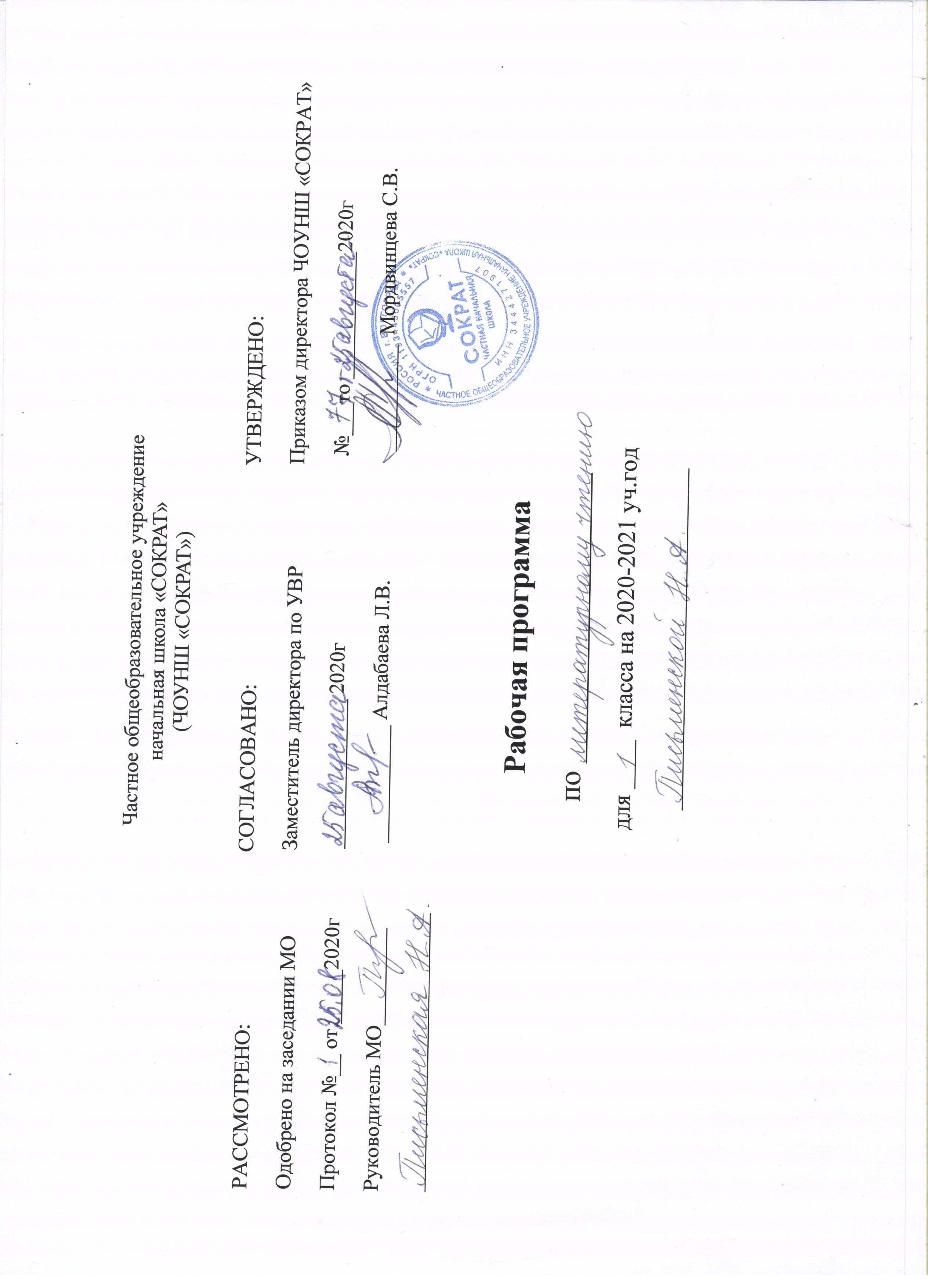 Рабочая программа по литературному чтению обеспечивающая реализацию основной образовательной программы начального общего образования в  1-ом классе составлена в соответствии с нормативными документами:- Федеральный закон от 29.12.12 №273-ФЗ  «Об образовании в Российской Федерации» (в действующей редакции);- Приказ  Министерства образования РФ №1015 от 30.08.2014 г «Об утверждении порядка организации осуществления образовательной деятельности по основным общеобразовательным программам начального общего, основного общегно и среднего общего образования»- Федеральный государственный образовательный стандарт начального общего образования (утвержден приказом Минобрнауки России от 6 октября 2009 г. № 373, зарегистрирован в Минюсте России 22 декабря 2009 г., регистрационный номер 17785);- приказ Минобрнауки России от 26 ноября 2010 года № 1241 «О внесении изменений в федеральный государственный образовательный стандарт начального общего образования, утвержденный приказом Министерства образования и науки Российской Федерации от 6 октября 2009 г. № 373» (зарегистрирован в Минюсте России 4 февраля 2011 г., регистрационный номер 19707);- федеральный перечень учебников, рекомендованных (допущенных) к использованию в образовательном процессе в образовательных учреждениях, реализующих образовательные программы общего образования  (утвержден приказом Минобрнауки России от 31 марта 2014 г.  № 253 «Об утверждении федерального перечня учебников, рекомендуемых к использованию при реализации имеющих государственную аккредитацию образовательных программ начального общего, основного общего, среднего общего образования».);- СанПиН 2.4.2. 2821 – 10 «Санитарно-эпидемиологические требования к условиям и организации обучения в общеобразовательных учреждениях» (утверждены постановлением Главного государственного санитарного врача Российской Федерации от 29 декабря 2010 г. № 189, зарегистрированным в Минюсте России 3 марта 2011 г., регистрационный номер 19993).Рабочая программа    по литературному чтению разработана на основе: требований к результатам освоения основной образовательной программы начального общего образования; программы формирования универсальных учебных действий; Концепции духовно-нравственного развития и воспитания личности гражданина России.Рабочая программа детализирует и раскрывает содержание стандарта, определяет общую стратегию обучения, воспитания и развития обучающихся средствами учебного предмета в соответствии с целями изучения по литературному чтению , которые определены стандартом. Рабочая программа соответствует требованиям п.19.5 ФГОС НОО, обеспечивает достижение планируемых результатов освоения основной образовательной программы начального общего образования, реализуется посредством УМК Школа России- Азбука.1 класс.Учеб. для общеобразоват. учреждений с прил. на  электронном носителе. В 2 ч. /Горецкий В.Г., Кирюшкин В.АЛитературное чтение.1 класс.Учеб. для общеобразоват. учреждений с прил. на  электронном носителе. В 2 ч. /КлимановаЛ.Ф ,Горецкий В.ГII. ОБЩАЯ ХАРАКТЕРИСТИКА УЧЕБНОГО ПРЕДМЕТА, КУРСАКурс литературного чтения направлен на достижение следующих целей:— овладение осознанным, правильным, беглым и выразительным чтением как базовым навыком в системе образования младших школьников; совершенствование всех видов речевой деятельности, обеспечивающих умение работать с разными видами текстов; развитие интереса к чтению и книге; формирование читательского кругозора и приобретение опыта в выборе книг и самостоятельной читательской деятельности;— развитие художественно-творческих и познавательных способностей, эмоциональной отзывчивости при чтении художественных произведений; формирование эстетического отношения к слову и умения понимать художественное произведение;— обогащение нравственного опыта младших школьников средствами художественной литературы; формирование нравственных представлений о добре, дружбе, правде и ответственности; воспитание интереса и уважения к отечественной культуре и культуре народов многонациональной России и других стран.Литературное чтение как учебный предмет в начальной школе имеет большое значение в решении задач не только обучения, но и воспитания.Знакомство учащихся с доступными их возрасту художественными произведениями, духовно-нравственное и эстетическое содержание которых активно влияет на чувства, сознание и волю читателя, способствует формированию личных качеств, соответствующих национальным и общечеловеческим ценностям. Ориентация учащихся на моральные нормы развивает у них умение соотносить свои поступки с этическими принципами поведения культурного человека, формирует навыки доброжелательного сотрудничества.Важнейшим аспектом литературного чтения является формирование навыка чтения и других видов речевой деятельности учащихся. Они овладевают осознанным и выразительным чтением, чтением текстов про себя, учатся ориентироваться в книге, использовать её для расширения своих знаний об окружающем мире.В процессе освоения курса у младших школьников повышается уровень коммуникативной культуры: формируются умения составлять диалоги, высказывать собственное мнение, строить монолог в соответствии с речевой задачей, работать с различными видами текстов, самостоятельно пользоваться справочным аппаратом учебника, находить информацию в словарях, справочниках и энциклопедиях.На уроках литературного чтения формируется читательская компетентность, помогающая младшему школьнику осознать себя грамотным читателем, способным к использованию читательской деятельности для своего самообразования. Грамотный читатель обладает потребностью в постоянном чтении книг, владеет техникой чтения и приёмами работы с текстом, пониманием прочитанного и прослушанного произведения, знанием книг, умением их самостоятельно выбрать и оценить.Курс литературного чтения пробуждает интерес учащихся к чтению художественных произведений. Внимание начинающего читателя обращается на словесно-образную природу художественного произведения, на отношение автора к героям и окружающему миру, на нравственные проблемы, волнующие писателя. Младшие школьники учатся чувствовать красоту поэтического слова, ценить образность словесного искусства.Изучение предмета «Литературное чтение» решает множество важнейших задач начального обучения и готовит младшего школьника к успешному обучению в средней школе. «Литературное чтение» как систематический курс начинается с 1 класса сразу после обучения грамоте.Раздел «Круг детского чтения» включает произведения устного творчества народов России и зарубежных стран, произведения классиков отечественной и зарубежной литературы и современных писателей России и других стран (художественные и научно-познавательные). Программа включает все основные литературные жанры: сказки, стихи, рассказы, басни, драматические произведения.Учащиеся работают с книгами, учатся выбирать их по своим интересам. Новые книги пополняют  знания об окружающем мире, жизни сверстников, об их отношении друг к другу, труду, к Родине. В процессе обучения обогащается социально-нравственный и эстетический опыт ребёнка, формируя у школьников читательскую самостоятельность.Программа предусматривает знакомство с книгой как источником различного вида информации и формирование библиографических умений.Раздел «Виды речевой и читательской деятельности» включает все виды речевой и читательской деятельности (умение читать, слушать, говорить и писать) и работу с разными видами текстов. Раздел направлен на формирование речевой культуры учащихся, на совершенствование коммуникативных навыков, главным из которых является навык чтения.Навык чтения. На протяжения четырёх лет обучения меняются приёмы овладения навыком чтения: сначала идёт освоение целостных (синтетических) приёмов чтения в пределах слова и словосочетания (чтения целыми словами); далее формируются приёмы интонационного объединения слов в предложения. Увеличивается скорость чтения (беглое чтение), постепенно вводится чтение про себя с воспроизведением содержания прочитанного. Учащиеся постепенно овладевают рациональными приёмами чтения и понимания прочитанного, орфоэпическими и интонационными нормами чтения, слов и предложений, осваивают разные виды чтения текста (выборочное, ознакомительное, изучающее) и используют их в соответствии с конкретной речевой задачей.Параллельно с формированием навыка беглого, осознанного чтения ведётся целенаправленная работа по развитию умения постигать смысл прочитанного, обобщать и выделять главное. Учащиеся овладевают приёмами выразительного чтения.Совершенствование устной речи (умения слушать и говорить) проводится параллельно с обучением чтению. Совершенствуются умения воспринимать на слух высказывание или чтение собеседника, понимать цели речевого высказывания, задавать вопросы по услышанному или прочитанному произведению, высказывать свою точку зрения. Усваиваются продуктивные формы диалога, формулы речевого этикета в условиях учебного и внеучебного общения. Знакомство с особенностями национального этикета и общения людей проводится на основе литературных (фольклорных и классических) произведений. Совершенствуется монологическая речь учащихся (с опорой на авторский текст, на предложенную тему или проблему для обсуждения), целенаправленно пополняется активный словарный запас. Учащиеся осваивают сжатый, выборочный и полный пересказ прочитанного или услышанного произведения.Особое место в программе отводится работе с текстом художественного произведения. На уроках литературного чтения совершенствуется представление о текстах (описание, рассуждение, повествование); учащиеся сравнивают художественные, деловые (учебные) и научно-познавательные тексты, учатся соотносить заглавие с содержанием текста (его темой, главной мыслью), овладевают такими речевыми умениями, как деление текста на части, озаглавливание, составление плана, различение главной и дополнительной информации текста. Программой предусмотрена литературоведческая пропедевтика. Учащиеся получают первоначальные представления о главной теме, идее (основной мысли) читаемого литературного произведения, об основных жанрах литературных произведений (рассказ, стихотворение, сказка), особенностях малых фольклорных жанров (загадка, пословица, считалка, прибаутка). Дети учатся использовать  изобразительные и выразительные средства словесного искусства («живописание словом», сравнение, олицетворение, эпитет, метафора, ритмичность и музыкальность стихотворной речи). При анализе художественного текста на первый план выдвигается художественный образ (без термина). Сравнивая художественный и научно-познавательный тексты, учащиеся осознают, что перед ними не просто познавательные интересные тексты, а именно произведения словесного искусства. Слово становится объектом внимания читателя и осмысливается как средство создания словесно-художественного образа, через который автор выражает свои мысли и чувства.Анализ образных средств языка в начальной школе проводится в объёме, который позволяет детям почувствовать целостность художественного образа, адекватно воспринять героя произведения и сопереживать ему.Дети осваивают разные виды пересказов художественного текста: подробный (с использованием образных слов и выражений), выборочный и краткий (передача основных мыслей).На основе чтения и анализа прочитанного текста учащиеся осмысливают поступки, характер и речь героя, составляют его характеристику, обсуждают мотивы поведения героя, соотнося их с нормами морали, осознают духовно-нравственный смысл прочитанного произведения.Раздел «Опыт творческой деятельности» раскрывает приёмы и способы деятельности, которые помогут учащимся адекватно воспринимать художественное произведение и проявлять собственные творческие способности. При работе с художественным текстом (со словом) используется жизненный, конкретно-чувственный опыт ребёнка и активизируются образные представления, возникающие у него в процессе чтения, развивается умение воссоздавать словесные образы в соответствии с авторским текстом. Такой подход обеспечивает полноценное восприятие литературного произведения, формирование нравственно-эстетического отношения к действительности. Учащиеся выбирают произведения (отрывки из них) для чтения по ролям, словесного рисования, инсценирования и декламации, выступают в роли актёров, режиссёров и художников. Они пишут изложения и сочинения, сочиняют стихи и сказки, у них развивается интерес к литературному творчеству писателей, создателей произведений словесного искусства.III. ОПИСАНИЕ МЕСТА УЧЕБНОГО ПРЕДМЕТА, КУРСА В УЧЕБНОМ ПЛАНЕВ 1 классе на изучение литературного чтения отводится 40 ч (4 ч в неделю, 10 учебных недель)IV. ОПИСАНИЕ ЦЕННОСТНЫХ ОРИЕНТИРОВ СОДЕРЖАНИЯ УЧЕБНОГО ПРЕДМЕТАЛитературное чтение как учебный предмет в начальной школе имеет большое значение в решении задач не только обучения, но и воспитания. На этих уроках учащиеся знакомятся с художественными произведениями, нравственный потенциал которых очень высок. Таким образом, в процессе полноценного восприятия художественного произведения формируется духовно-нравственное воспитание и развитие учащихся начальных классов.	Литературное чтение как вид искусства знакомит учащихся с нравственно-эстетическими ценностями своего народа и человечества и способствует формированию личностных качеств, соответствующих национальным и общечеловеческим ценностям	На уроках литературного чтения продолжается развитие техники чтения, совершенствование качества чтения, особенно осмысленности. Читая и анализируя произведения, ребенок задумывается над вечными ценностями: добром, справедливостью, правдой и т.д. Огромную роль при этом играет эмоциональное восприятие произведения, которое формирует эмоциональную грамотность. Система духовно-нравственного воспитания и развития, реализуемая в рамках урока литературного чтения, формирует личностные качества человека, характеризующие его отношение к другим людям, к Родине.V. ЛИЧНОСТНЫЕ, МЕТАПРЕДМЕТНЫЕ И ПРЕДМЕТНЫЕ РЕЗУЛЬТАТЫ ОСВОЕНИЯ ПРЕДМЕТА, КУРСА.Реализация программы обеспечивает достижение выпускниками начальной школы следующих личностных, метапредметных и предметных результатов.Личностные результаты:1) формирование чувства гордости за свою Родину, её историю, российский народ, становление гуманистических и демократических ценностных ориентации многонационального российского общества;2) формирование средствами литературных произведений целостного взгляда на мир в единстве и разнообразии природы, народов, культур и религий;3) воспитание художественно-эстетического вкуса, эстетических потребностей, ценностей и чувств на основе опыта слушания и заучивания наизусть произведений художественной литературы;4) развитие этических чувств, доброжелательности и эмоционально-нравственной отзывчивости, понимания и сопереживания чувствам других людей;5) формирование уважительного отношения к иному мнению, истории и культуре других народов, выработка умения терпимо относиться к людям иной национальной принадлежности;6) овладение начальными навыками адаптации к школе, к школьному коллективу; 7) принятие и освоение социальной роли обучающегося, развитие мотивов учебной деятельности и формирование личностного смысла учения;8) развитие самостоятельности и личной ответственности за свои поступки на основе представлений о нравственных нормах общения;9) развитие навыков сотрудничества со взрослыми и сверстниками в разных социальных ситуациях, умения избегать конфликтов и находить выходы из спорных ситуаций, умения сравнивать поступки героев литературных произведений со своими собственными поступками, осмысливать поступки героев;10) наличие мотивации к творческому труду и бережному отношению к материальным и духовным ценностям, формирование установки на безопасный, здоровый образ жизни.Метапредметные результаты:1) овладение способностью принимать и сохранять цели и задачи учебной деятельности, поиска средств её осуществления;2) освоение способами решения проблем творческого и поискового характера;3) формирование умения планировать, контролировать и оценивать учебные действия в соответствии с поставленной задачей и условиями её реализации, определять наиболее эффективные способы достижения результата;4) формирование умения понимать причины успеха/неуспеха учебной деятельности и способности конструктивно действовать даже в ситуациях неуспеха;5) использование знаково-символических средств представления информации о книгах;6) активное использование речевых средств для решения коммуникативных и познавательных задач;7) использование различных способов поиска учебной информации в справочниках, словарях, энциклопедиях и интерпретации информации в соответствии с коммуникативными и познавательными задачами;8) овладение навыками смыслового чтения текстов в соответствии с целями и задачами, осознанного построения речевого высказывания в соответствии с задачами коммуникации и составления текстов в устной и письменной формах;9) овладение логическими действиями сравнения, анализа, синтеза, обобщения, классификации по родовидовым признакам, установления причинно-следственных связей, построения рассуждений;10) готовность слушать собеседника и вести диалог, признавать различные точки зрения и право каждого иметь и излагать своё мнение и аргументировать свою точку зрения и оценку событий;11) умение договариваться о распределении ролей в совместной деятельности, осуществлять взаимный контроль в совместной деятельности, общей цели и путей её достижения, осмысливать собственное поведение и поведение окружающих;12) готовность конструктивно разрешать конфликты посредством учёта интересов сторон и сотрудничества.Предметные результаты:1) понимание литературы как явления национальной и мировой культуры, средства сохранения и передачи нравственных ценностей и традиций;2) осознание значимости чтения для личного развития; формирование представлений о Родине и её людях, окружающем мире, культуре, первоначальных этических представлений, понятий о добре и зле, дружбе, честности; формирование потребности в систематическом чтении;3) достижение необходимого для продолжения образования уровня читательской компетентности, общего речевого развития, т. е. овладение чтением вслух и про себя, элементарными приёмами анализа художественных, научно-познавательных и учебных текстов с использованием элементарных литературоведческих понятий;4) использование разных видов чтения (изучающее (смысловое), выборочное, поисковое); умение осознанно воспринимать и оценивать содержание и специфику различных текстов, участвовать в их обсуждении, давать и обосновывать нравственную оценку поступков героев;5) умение самостоятельно выбирать интересующую литературу, пользоваться справочными источниками для понимания и получения дополнительной информации, составляя самостоятельно краткую аннотацию;6) умение использовать простейшие виды анализа различных текстов: устанавливать причинно-следственные связи и определять главную мысль произведения, делить текст на части, озаглавливать их, составлять простой план, находить средства выразительности, пересказывать произведение;7) умение работать с разными видами текстов, находить характерные особенности научно-познавательных, учебных и художественных произведений. На практическом уровне овладеть некоторыми видами письменной речи (повествование — создание текста по аналогии, рассуждение — письменный ответ на вопрос, описание — характеристика героев). Умение написать отзыв на прочитанное произведение;8) развитие художественно-творческих способностей, умение создавать собственный текст на основе художественного произведения, репродукции картин художников, по иллюстрациям, на основе личного опыта.Основные требования к знаниям, умениям и навыкам учащихся начальной школы В результате обучения в начальной школе будет обеспечена готовность обучающихся к дальнейшему образованию, достигнут необходимый уровень литературного развития, который характеризуется умениями: - осознавать место и роль литературного чтения в познании окружающего мира, понимать значение литературного чтения для формирования интеллектуальной (общей) культуры человека; — понимать содержание прочитанного произведения, определять его тему, уметь устанавливать смысловые связи между частями прочитанного текста, определять главную мысль прочитанного и выражать ее своими словами; - применять анализ, сравнение, сопоставление для определения жанра, характеристики героя, создание различных форм интерпретации текста; - составлять план к прочитанному (полный, краткий, картинный); - вводить в пересказы-повествования элементы описания, рассуждения и цитирования; - выделять в тексте слова автора, действующих лиц, пейзажные и бытовые описания; - работать с литературным текстом с точки зрения его эстетической (литература как вид искусства, сравнение литературы с другими видами искусств) и нравственной сущности (ценностные ориентации, нравственный выбор); -полноценно слушать, осознанно и полно воспринимать содержание читаемого учителем или одноклассником произведения, устного ответа товарища; - осуществлять поиск необходимой информации в художественном, учебном, - научно-популярном текстах, работать со справочно-энциклопедическими изданиями; - давать реальную самооценку выполнения любой проделанной работы, учебного задания; создавать условия для формирования потребности в самостоятельном чтении художественных произведений, формировать «читательскую самостоятельность.Развитие речевых умений и навыков при работе с текстом1.Развитие навыков чтенияФормирование навыков чтения целыми словами путем чтения слов со знаком ударения, расширение поля чтения, целенаправленных упражнений на целостное и дифференцированное восприятие слов.2. Развитие выразительности чтения и речи, формирование навыков орфоэпически правильного чтенияОриентация детей на то, что чтение вслух – это чтение для слушателей, а чтение про себя – это чтение для себя. Обучение приемам выразительной речи и чтения.Совершенствование звуковой культуры речи: развитие четкой дикции на основе введения специальных упражнений для разминки и тренировки речевого аппарата, для отработки и закрепления правильной артикуляции гласных и согласных в словах и фразах.Произношение скороговорок, чистоговорок, стихотворных строк для отработки отдельных звуков.Обучение орфоэпически правильному произношению слов при чтении; развитие темпа речи и чтения, соотнесение его с содержанием высказывания и текста; выработка умения убыстрять и замедлять темп речи и чтения, умения увеличивать и уменьшать силу голоса от громкой речи до шепота и наоборот, в зависимости от речевой ситуации и коммуникативной задачи высказыванияОбучение чтению художественных произведений по ролям, драматизация произведений. Правила подготовки к выразительному чтению: обдумать содержание, представить себе изображенную картину, услышать звучание строки, фразы и уловить их мелодичность, осмыслить исполнительскую задачу. Развивать умение планировать, а затем анализировать свое выступление, корректировать его в соответствии с целью высказывания.3.Требования к уровню сформированности навыка чтенияПравильное, сознательное чтение целыми словами с элементами слогового чтения многосложных слов. Темп чтения – 30 – 40 слов в минуту4. Выработка умений работать с текстомОтветы на вопросы по содержанию текста, нахождение в нем предложений, подтверждающих устное высказывание. Воспроизведение содержания текста по вопросам или картинному плану, данному в учебнике. Подробный пересказ небольших произведений с отчетливо выраженным сюжетом.Раскрытие содержания иллюстраций к произведению, соотнесение их с отрывками рассказа, нахождение в тексте предложений, соответствующих им. Воспитание внимания к авторскому слову в художественном произведении. Сопоставление слов, близких по значению; понимание значения слов и выражений в контексте: различение простейших случаев многозначности слов, отыскивание в тексте (с помощью учителя) слов и выражений, характеризующих событие, действующих лиц, картины природы, воссоздание на этой основе соответствующих словесных картин.VI. СОДЕРЖАНИЕ УЧЕБНОГО ПРЕДМЕТА, КУРСАВводный урок (1 ч)Жили-были буквы (7 ч)Стихи, рассказы и сказки, написанные В. Данько, И. Токмаковой, С. Черным, Ф. Кривиным, Т. Собакиным.Сказки, загадки, небылицы (7 ч)Произведения устного народного творчества: песенки, загадки, потешки, небылицы и сказки. Отрывки из сказок А. Пушкина. Потешки, песенки из зарубежного фольклора.Апрель, апрель! Звенит капель (5ч)Стихи А. Майкова, А. Плещеева, С. Маршака, И. Токмаковой, Т. Белозерова, Е. Трутневой, В. Берестова, В. Лунина о русской природе.И в шутку и всерьез (7 ч)Произведения Н. Артюховой, О. Григорьева, И. Токмаковой, М. Пляцковского, К. Чуковского, Г. Кружкова, И. Пивоваровой.Я и мои друзья (7 ч) Рассказы и стихи, написанные Ю. Ермолаевым, Е. Благининой, В. Орловым, С. Михалковым, Р. Сефом, Ю. Энтиным,  В.  Берестовым,  А.  Барто,   С.   Маршаком,  Я.  Акимом, о  детях,  их  взаимоотношениях,  об  умении  общаться  друг с другом и со взрослыми.О братьях наших меньших (6 ч)Произведения о взаимоотношениях человека с природой, рассказы и стихи С. Михалкова, В. Осеевой, И. Токмаковой, М. Пляцковского, Г. Сапгира, В. Берестова, Н. Сладкова, Д. Хармса, К. Ушинского.VIII. ОПИСАНИЕ МАТЕРИАЛЬНО-ТЕХНИЧЕСКОГО ОБЕСПЕЧЕНИЯ ОБРАЗОВАТЕЛЬНОГО ПРОЦЕССАТематическое планированиеХарактеристика деятельностиучащихсяОбучение чтению (92 ч)Обучение чтению (92 ч)Добукварный период (17ч)Добукварный период (17ч) «Азбука» — первая учебная книга. Условные обозначения «Азбуки» и элементы учебной книги(обложка, титульный лист, иллюстрации, форзац). Правила поведения на уроке. Правила работы с учебной книгой.Ориентироваться в «Азбуке». Называть и показывать элементы учебной книги (обложка, титульный лист, иллюстрации, форзац).Называть условные знаки, объяснять значение каждого знака, рассказывать об их роли при работе с «Азбукой». Рассказывать, как правильно обращаться с учебной книгой: бережно раскрывать, переворачивать страницы, не загибать их, а использовать закладку и т.д. Использовать эти правила при работе с «Азбукой». Отвечать на вопросы учителя о правилах поведения на уроке и соблюдать эти правила в учебной работе (правильно сидеть, поднимать руку перед ответом, вставать при ответе, отвечать громко и чётко, слушать учителя и выполнять его указания, слушать ответы товарищей). Оценивать результаты своей работы на урокеРечь устная и письменная. Предложение.Первые школьные впечатления. Пословицы и поговорки об учении. Правила поведения на уроке. Правила работы в группе. Речевой этикет в ситуациях учебного общения: приветствие, прощание, извинение, благодарность, обращение с просьбой.Роль знаний в жизни человекаПринимать учебную задачу урока и осуществлять её решение под руководством учителя в процессе выполнения учебных действий. Практически различать речь устную (говорение, слушание) и речь письменную (письмо, чтение). Выделять из речи предложения. Определять на слух количество предложений в высказывании. Отвечать на вопросы по сюжетной картинке. Соблюдать речевой этикет в ситуации учебного общения.Внимательно слушать то, что говорят другие. Отвечать на вопросы учителя. Включаться в групповую работу, связанную с общением; рассказывать товарищам о своих впечатлениях, полученных в первый школьный день; внимательно, не перебивая, слушать ответы товарищей, высказывать своё мнение о выслушанных рассказах в доброжелательной форме. Воспроизводить сюжеты знакомых сказок с опорой на иллюстрации.Объяснять смысл пословицы; применять пословицу в устной речи. Рассуждать о роли знаний в жизни человека, приводить примеры. Распределять на группы предметы по существенным признакам, определять основания для классификации. Различать родовидовые понятия. Правильно употреблять в речи слова-названия отдельных предметов (ранец, учебник; кукла, мяч, кубик), и слова с общим значением (учебные вещи; игрушки). Оценивать результаты своей работы на урокеСлово и предложение. Выделение слов из предложения. Различение слова и предложения. Различение слова и обозначаемого им предмета. Значение слова. Графическое изображение слова в составе предложения.Пословицы о труде и трудолюбииПринимать учебную задачу урока. Осуществлять решение учебной задачи под руководством учителя.Рассказывать сказку с опорой на иллюстрации. Разыгрывать сценки из сказки.Делить предложения на слова. Воспринимать слово как объект изучения. Определять на слух количество слов в предложении. Выделять отдельные слова из предложений. Составлять простейшие предложения и моделировать их с помощью схем. Составлять предложения по заданным схемам. «Читать» предложения по схемам.Произносить по образцу предложения с восклицательной интонацией. Соотносить произнесённое предложение со схемой. Объяснять значение восклицательного знака в схеме предложения. Отвечать на вопросы по сюжетной картинке.Составлять предложения по сюжетной картинке в соответствии с заданными схемами. Различать предмет и слово, его называющее. Различать слово и предложение по их функциям (без термина). Делать под руководством учителя вывод: предложения сообщают что-то, передают наши мысли, а слова — называют что-то.Распределять на группы предметы по существенным признакам: сравнивать предметы, выделять в них общее и различное, называть группу предметов одним словом. Приводить примеры пословиц о труде и трудолюбии. Объяснять смысл пословиц. Рассуждать о роли труда в жизни людей. Объяснять значение слова «трудолюбие». Строить высказывания о своем отношении к трудолюбивым людям и о своей готовности помогать взрослым. Отвечать на итоговые вопросы урока и оценивать свою работу на урокеСлог.Слог как минимальная произносительная единица языка. Деление слов на слоги. Определение количества слогов в словах. Графическое изображение слова, разделённого на слоги.Составление небольших рассказов по сюжетным картинкам, по материалам собственных наблюдений. Дикие и домашние животные. Забота о животныхПринимать учебную задачу урока. Осуществлять решение учебной задачи под руководством учителя.Отвечать на вопросы учителя по иллюстрации к сказке.Рассказывать сказку с опорой на иллюстрации.Воспринимать слово как объект изучения, материал для анализа. Произносить слова по слогам.Делить слова на слоги, определять количество слогов в словах. Контролировать свои действия при делении слов на слоги. Моделировать слова при помощи схем. Приводить примеры слов, состоящих из заданного количества слогов.Устанавливать слоговой состав слов, называющих изображённые предметы. Соотносить предметную картинку и схему слова; объяснять данное соответствие. Отвечать на вопросы к иллюстрации. Составлять предложения на заданную тему.Группировать слова по общему признаку (домашние и дикие животные). Строить высказывания о своих домашних питомцах, об уходе за ними, о своём отношении к животным. Отвечать на итоговые вопросы урока. Оценивать свою работу на урокеУдарение. Ударный слог.Определение ударного слога в слове. Обозначение ударения на модели слова (слогоударные схемы). Составление небольших рассказов повествовательного характера по сюжетным картинкам, по материалам собственных наблюдений. Семья. Взаимоотношения в дружной семьеПринимать учебную задачу урока. Осуществлять решение учебной задачи под руководством учителя.Отвечать на вопросы учителя по иллюстрации.Воспринимать слово как объект изучения, материал для анализа. Выделять ударный слог при произнесении слова (большей силой голоса, протяжным произношением). Определять на слух ударный слог в словах.Называть способы выделения ударного слога в слове (в том числе: «позвать» слово, «спросить» слово).Обозначать ударный слог на схеме слова условным знаком.Подбирать слова к заданным схемам и приводить примеры слов с ударением на первом, втором или третьем слоге.Соотносить слово, называющее изображённый предмет, со схемой-моделью, обосновывать свой выбор.Классифицировать слова по количеству слогов и месту ударения. Составлять рассказы по иллюстрации и на основе жизненных впечатлений. Строить высказывания о своей семье. Рассуждать о том, какие взаимоотношения должны быть в дружной семье. Приводить примеры проявления своего уважительного отношения к старшим членам семьи, заботы о младших. Объяснять смысл поговорки. Контролировать свои действия при делении слов на слоги, определении ударного слога.Отвечать на итоговые вопросы урока. Оценивать свою работу на урокеЗвуки в окружающем мире и в речи. Упражнения в произнесении и слышании изолированных звуков. Составление небольших рассказов повествовательного характера по сюжетным картинкам, по материалам собственных игр, занятий, наблюдений. Игры и забавы детейПринимать учебную задачу урока. Осуществлять решение учебной задачи под руководством учителя.Наблюдать, какие неречевые звуки нас окружают.Слушать, различать и воспроизводить некоторые неречевые звуки. Приводить примеры неречевых звуков.Практически различать речевые и неречевые звуки.Делать вывод: «Звуки мы произносим и слышим». Произносить и слышать изолированные звуки. Составлять рассказ по рисунку и опорным словам. Составлять устные рассказы об играх детей с опорой на иллюстрации и о своих любимых забавах на основе жизненных впечатлений. Рассказывать о своих отношениях с товарищами. Рассуждать о том, как следует вести себя во время игры. Отвечать на итоговые вопросы урока и оценивать свою работу на урокеЗвуки в словах. Интонационное выделение звука на фоне слова. Единство звукового состава слова и его значения. Звуковой анализ слова. Сопоставление слов, различающихся одним звуком.Гласные и согласные звуки, их особенности. Слогообразующая функция гласных звуков. Моделирование звукового состава слова.Составление небольших рассказов повествовательного характера по сюжетным картинкам, по материалам собственных наблюдений. Природа родного края Принимать учебную задачу урока. Осуществлять решение учебной задачи под руководством учителя.Воспринимать слово как объект изучения, материал для анализа. Воспроизводить заданный учителем образец интонационного выделения звука в слове.Анализировать слово с опорой на его модель: определять количество слогов, называть ударный слог, определять количество и последовательность звуков в слове, количество звуков в каждом слоге, выделять и называть звуки в слове по порядку.Определять в звучащей речи слова с заданным звуком, подбирать свои примеры.Группировать слова по первому (последнему) звуку.Составлять устные рассказы по сюжетной картинке. Строить высказывания о своём отношении к красоте родной природы.Соотносить слово, называющее изображённый предмет, с разными слого-звуковыми моделями, находить модель слова, обосновывать свой выбор. Наблюдать за артикуляцией гласных и согласных звуков, выявлять различия. Называть особенности гласных и согласных звуков. Различать графические обозначения гласных и согласных звуков, использовать их при моделировании слов. Наблюдать, как гласный образует слог. Делать вывод (под руководством учителя) о том, что гласные образуют слоги. Работать в паре: задавать друг другу вопросы по рисунку, внимательно слушать ответ товарища, совместно строить высказывания на заданную тему, составлять из них рассказ.Соотносить рисунки и схемы: называть, что изображено на предметной картинке, соотносить звуковую форму слова и его модель. Контролировать свои действия и действия партнера при решении познавательной задачи.Отвечать на итоговые вопросы урока. Оценивать свою работу на урокеСлог-слияние. Выделение слияния согласного звука с гласным, согласного звука за пределами слияния. Графическое изображение слога-слияния. Работа с моделями слов, содержащими слог-слияние, согласный звук за пределами слияния. Составление небольших рассказов повествовательного характера по сюжетным картинкам, по материалам собственных наблюдений. Правила безопасного поведения в бытуПринимать учебную задачу урока. Осуществлять решение учебной задачи под руководством учителя.Различать гласные и согласные звуки, называть основные отличительные признаки.Воспринимать слово как объект изучения, материал для анализа. Наблюдать, как образуется слог-слияние в процессе слого-звукового анализа.Выделять слоги-слияния и звуки за пределами слияния в словах. Доказывать, почему выделенный слог является слиянием. Различать графические обозначения слогов-слияний и звуков за пределами слияния, использовать их при моделировании слов. Составлять предложения с опорой на рисунки и схемы. Работать со схемами-моделями слов: соотносить слово, называющее предмет, со слого-звуковой моделью, доказывать соответствие. Устанавливать количество слогов и их порядок, протяжно произносить каждый слог.Находить и называть слог-слияние и примыкающие звуки на слух и с опорой на схему. Подбирать слова, содержащие слог-слияние, к заданной схеме. Соотносить слово, называющее предмет, со схемой-моделью. Отвечать на вопросы по сюжету сказки. Рассуждать о необходимости соблюдать правила безопасного поведения в отсутствие взрослых. Объяснять смысл пословицы.  Различать родо-видовые понятия. Работать в паре: задавать друг другу вопросы по рисунку, отвечать на вопросы товарища, выслушивать и оценивать ответ товарища. Контролировать свои действия при решении познавательной задачи. Отвечать на итоговые вопросы урока. Оценивать свою работу на урокеПовторение и обобщение пройденного материала.Слого-звуковой анализ слов. Работа со схемами-моделями.Любимые сказкиПринимать учебную задачу урока. Осуществлять решение учебной задачи под руководством учителя.Использовать термины «речь», «предложение», «слово», «слог», «ударение», «звук», «гласный», «согласный», «слог-слияние».Вычленять из звучащей речи предложения, делить их на слова. Определять количество предложений в звучащей речи.Моделировать предложения, фиксировать их в схеме. Определять порядок слов в предложении.Делить слова на слоги.  Определять количество слогов в слове. Выделять ударный слог.Выделять слог-слияние и звуки за пределами слияния в словах. Устанавливать количество, последовательность звуков и характер их связи в слогах (слияние, вне слияния) и в слове в целом. Моделировать с помощью схем слова, слоги.Объяснять графические обозначения в схемах-моделях (ударение, слоговые границы, согласные вне слияния, слияния).Отвечать на вопросы учителя по иллюстрации к сказке. Анализировать серии сюжетных картинок: определять их последовательность, устанавливать правильную последовательность при её нарушении, реконструировать события и объяснять ошибки художника. Рассказывать сказки с опорой на иллюстрации. Называть свои самые любимые сказки. Обосновывать свой выбор (объяснять, почему именно эти сказки самые любимые).Объяснять смысл поговорки «Повторение — мать учения». Под руководством учителя анализировать полученную на предыдущих уроках информацию, делать вывод о приобретении важных новых знаний и умений, обобщать эти знания, оценивать свою работу на уроках. Строить высказывания о своих первых достижениях в обучении грамоте. Обобщать под руководством учителя изученный материал, отвечая на вопрос: «Что узнали на уроках чтения?» Гласный звук [а], буквы А, а. Особенности произнесения звука а. Характеристика звука [а]. Буквы А, а как знак звука [а]. Печатные и письменные буквы. Буквы заглавные (большие) и строчные (маленькие).Знакомство с «лентой букв».Составление небольших рассказов повествовательного характера по сюжетным картинкам.Русские народные и литературные сказки. Пословицы и поговорки об азбуке и пользе чтенияПринимать учебную задачу урока. Осуществлять решение учебной задачи под руководством учителя.Отвечать на вопросы по сюжетной картинке. Производить слого-звуковой анализ слова с изучаемым звуком (астры). Выделять звук [а] в процессе слого-звукового анализа с опорой на предметный рисунок и схему-модель слова. Наблюдать над особенностями произнесения звука [а]. Характеризовать выделенный звук с опорой на таблицу. Доказывать, что звук [а] гласный. Слышать звук [а] в произносимых словах, определять место нового звука в слове.Приводить примеры слов со звуком [а] в начале, середине, конце слова. Узнавать, сравнивать и различать заглавную и строчную, печатные и письменные буквы А, а.  Соотносить звук [а] и букву, его обозначающую. Опознавать новые буквы в словах и текстах на страницах азбуки. Составлять рассказ по сюжетной картинке сначала по вопросам учителя, а затем самостоятельно составлять связный рассказ по этой картинке. Объяснять смысл пословиц и поговорок. Строить высказывания о пользе чтения. Пересказывать сказку по серии картинок.  Читать предложение с восклицательной интонацией (А-а-а!). Работать в паре при выполнении задания на соотнесение рисунка и схемы: анализировать задание, определять его цель, распределять между собой предметные картинки; отвечать на вопрос к заданию; обнаруживать несоответствие между словом, называющим изображённый предмет, и схемой-моделью, исправлять ошибку, выслушивать ответ товарища, оценивать правильность выполнения задания в доброжелательной форме. Определять место изученной буквы на «ленте букв».Контролировать свои действия при решении познавательной задачи. Отвечать на итоговые вопросы урока. Оценивать свою работу на урокеГласный звук [о], буквы О, о.Особенности произнесения звука, его характеристика. Буквы О, о как знаки звука о. Составление небольших рассказов повествовательного характера по сюжетным картинкам, по материалам собственных игр, занятий, наблюдений. ВзаимопомощьПринимать учебную задачу урока. Осуществлять решение учебной задачи под руководством учителя.Производить слого-звуковой анализ слова с изучаемым звуком (окуни). Выделять звук [о] в процессе слого-звукового анализа с опорой на предметный рисунок и схему-модель слова. Наблюдать над особенностями произнесения звука [о]. Характеризовать выделенный звук с опорой на таблицу. Доказывать, что звук [о] гласный. Распознавать на слух звук [о] в словах, определять место нового звука в слове.Приводить примеры слов со звуком [о] в начале, середине, конце слова. Узнавать, сравнивать и различать заглавную и строчную, печатные и письменные буквы О, о.  Находить слова с буквами О, о в текстах на страницах «Азбуки». Соотносить звук [о] и букву о. Составлять рассказ по сюжетной картинке. Объяснять смысл пословиц и поговорок.Рассуждать о взаимопомощи. Приводить примеры ситуаций, когда людям требуется помощь. Строить высказывания о своей готовности помогать людям. Объяснять значение слова «взаимопомощь». Читать предложение с восклицательной интонацией (О-о-о!).  Работать в паре: находить на сюжетной картинке предметы, в названиях которых есть звук [о], называть слова по очереди, не перебивая друг друга, оценивать результаты совместной работы. Обнаруживать несоответствие между словом, называющим изображённый предмет, и его схемой-моделью. Исправлять ошибку. Определять место изученной буквы на «ленте букв». Контролировать свои действия при решении познавательной задачи.Отвечать на итоговые вопросы урока. Оценивать свою работу на урокеГласный звук [и], буквы И, и. Особенности произнесения звука, его характеристика.Наблюдение над значением слов.Включение слов в предложения. Дружба и взаимоотношения между друзьямиПринимать учебную задачу урока. Осуществлять решение учебной задачи под руководством учителя.Производить слого-звуковой анализ слова с изучаемым звуком (иголка). Выделять звук [и] в процессе слого-звукового анализа с опорой на предметный рисунок и схему-модель слова. Наблюдать над особенностями произнесения звука [и]. Характеризовать выделенный звук с опорой на таблицу. Доказывать, что звук [и] гласный. Слышать звук [и] в произносимых словах, определять место нового звука в слове.Приводить примеры слов со звуком [и] в начале, середине, конце слова. Узнавать, сравнивать и различать заглавную и строчную, печатную и письменную буквы И, и.  Соотносить звук [и] и букву, его обозначающую. Находить слова с буквами И, и в текстах на страницах «Азбуки».  Составлять предложения по сюжетной картинке. Строить высказывания о своём отношении к красоте родной природы, о необходимости бережного отношения к ней.Рассказывать о своём самом лучшем друге, о своём отношении к нему. Использовать в своём высказывании слово «взаимопомощь». Объяснять значение слова «дружба». Составлять предложения со словом и. Включать слово и в предложение.  Обнаруживать нарушение последовательности картинок к сказке. Восстанавливать порядок картинок в соответствии с последовательностью событий в сказке. Рассказывать сказку.  Объяснять смысл пословицы.Называть предметы, изображённые на предметных картинках и делать вывод: одно слово (иголки) может называть разные предметы. Работать в группе: отвечать по очереди, произносить слова отчетливо, внимательно слушать ответы каждого члена группы, контролировать и оценивать правильность ответов. Работать в паре: предлагать свой вариант предложения о ежике, внимательно слушать и оценивать предложение, составленное товарищем, обсуждать предложенные варианты, выбирать наиболее удачный, договариваться, кто будет отвечать перед классом. Работать в паре — сочинять вместе с товарищем новый вариант конца сказки: обсуждать возможные варианты, выбирать наиболее удачный, высказывать своё мнение, аргументировать свой выбор, договариваться, кто будет выступать перед классом.Определять место изученной буквы на «ленте букв». Контролировать свои действия при решении познавательной задачи.Отвечать на итоговые вопросы урока. Оценивать свою работу на урокеГласный звук [ы],  буква ы. Особенности произнесения нового звука. Характеристика нового звука. Буква ы как знак звука ы. Особенности буквы ы. Наблюдения за изменением формы слова (единственное и множественное число).Наблюдения за смыслоразличительной ролью звуков. Сопоставление слов, различающихся одним звуком. Единство звукового состава слова и его значения.Учение — это труд. Обязанности ученикаПринимать учебную задачу урока. Осуществлять решение учебной задачи под руководством учителя.Наблюдать за изменением формы слова (шар — шары). Устанавливать сходство и различие слов.Производить слого-звуковой анализ слова с изучаемым звуком (шары). Выделять звук [ы] в процессе слого-звукового анализа с опорой на предметный рисунок и схему-модель слова. Наблюдать над особенностями произнесения звука [ы].Характеризовать выделенный звук с опорой на таблицу. Доказывать, что звук [ы] гласный.Слышать звук [ы] в произносимых словах, определять место нового звука в слове. Приводить примеры слов со звуком [ы]. На основе наблюдений над словами с новым звуком делать вывод (под руководством учителя) о том, что звук [ы] употребляется только в слияниях.Узнавать новую букву, сравнивать и различать печатную и письменную букву ы. Характеризовать особенности буквы ы (бывает только строчная, состоит из двух частей). Соотносить звук [ы] и букву, его обозначающую.  Находить слова с буквой ы в текстах на страницах «Азбуки». Составлять рассказ по сюжетной картинке. Наблюдать за смыслоразличительной ролью звуков (мишка — мышка).Воспроизводить диалог героев сказки.  Объяснять смысл пословицы. Формулировать (под руководством учителя) обязанности ученика на основе осознания собственного учебного опыта. Делать вывод: учение — это труд. Высказывать свои суждения по проблеме: «Какую роль играет учение в жизни человека?» Строить высказывания о своём отношении к учебному труду. Работать в паре: придумывать слова с изученными гласными, отвечать по очереди, произносить слова отчётливо, внимательно слушать ответ товарища, оценивать его правильность, контролировать и оценивать правильность собственных действий при выполнении задания, оценивать результаты совместной работы. Определять место изученной буквы на «ленте букв». Контролировать свои действия при решении познавательной задачи. Отвечать на итоговые вопросы урока. Оценивать свою работу на урокеГласный звук [у], буквы У, у. Особенности произнесения нового звука. Характеристика нового звука.Повторение гласных звуков [а], [о], [и], [ы].Ученье — путь к уменью. Качества прилежного ученикаПринимать учебную задачу урока. Осуществлять решение учебной задачи под руководством учителя.Составлять рассказ по сюжетной картинке.Производить слого-звуковой анализ слова с изучаемым звуком (утка). Выделять звук [у] в процессе слого-звукового анализа с опорой на предметный рисунок и схему-модель слова. Наблюдать над особенностями произнесения звука [у]. Характеризовать выделенный звук с опорой на таблицу. Доказывать, что звук [у] гласный.Слышать звук [у] в произносимых словах, определять место нового звука в слове.Приводить примеры слов со звуком [у] в начале, середине, конце слова.Узнавать, сравнивать и различать заглавные и строчные, печатные и письменные буквы У, у. Соотносить звук [у] и букву, его обозначающую. Находить слова с буквами У, у в текстах на страницах «Азбуки». Соотносить предметные картинки и схемы-модели слов.Составлять рассказ по сюжетной картинке. Объяснять роль восклицательного знака. Соблюдать восклицательную интонацию при чтении восклицательных предложений (Ау!). Характеризовать особенности изученных гласных звуков.Работать в группе: совместно определять цель задания, называть слова по очереди, контролировать правильность ответов друг друга, определять, кто будет выступать перед классом (рассказывать о результатах совместной работы: как работали (дружно, соблюдали правила работы в группе, придумали много слов), кто победил).Отвечать на вопросы: «Кто такой — прилежный ученик?», «Кого из моих одноклассников можно назвать прилежным учеником?» Называть качества прилежного ученика.Определять место изученной буквы на «ленте букв». Контролировать свои действия при решении познавательной задачи.Оценивать свои достижения и достижения других учащихсяОбучение чтению (55 ч)Обучение чтению (55 ч)Согласные звуки н, н’, буквы Н, н. Твёрдость и мягкость согласных звуков. Смыслоразличительная функция твёрдых и мягких согласных звуков. Обозначение твёрдых и мягких согласных на схеме-модели слова. Функция букв, обозначающих гласный звук в открытом слоге.Способ чтения прямого слога (ориентация на букву, обозначающую гласный звук).Чтение слияний согласного с гласным в слогах. Знакомство с двумя видами чтения —орфографическим и орфоэпическим.Чтение предложений с интонацией и паузами в соответствии со знаками препинания.Любовь к Родине. Труд на благо РодиныПринимать учебную задачу урока. Осуществлять решение учебной задачи под руководством учителя.Составлять рассказ по сюжетной картинке.Производить слого-звуковой анализ слов с изучаемыми звуками (барабан, конь). Выделять звуки н, н’ в процессе слого-звукового анализа, наблюдать над особенностями произнесения новых звуков.Характеризовать выделенные звуки с опорой на таблицу, доказывать, что звуки согласные, сравнивать их. Слышать и различать звуки н, н’ в словах. Обозначать твёрдость и мягкость согласных на схемах-моделях. Сопоставлять слова, различающиеся одним звуком.Приводить примеры слов с новыми звуками.Узнавать, сравнивать и различать заглавные и строчные, печатные и письменные буквы Н, н. Соотносить новые звуки и буквы Н, н их обозначающие. Делать вывод о том, что звуки н, н’ обозначаются одинаково, одной и той же буквой. Наблюдать работу буквы гласного как показателя твёрдости предшествующего согласного звука (буквы а, о, у, ы) или как показателя мягкости предшествующего согласного звука (буква и).Ориентироваться на букву гласного при чтении слогов-слияний с изменением буквы гласного.Составлять слоги-слияния из букв разрезной азбуки. Выбирать букву гласного звука в зависимости от твёрдости или мягкости предшествующего согласного (н или н’).Составлять рассказ по сюжетной картинке.Самостоятельно читать предложения (Но! Но! Но!).Наблюдать над расхождением написания слов (оно, она, они) с их звуковой формой. Проговаривать слова так, как они написаны (орфографическое чтение). Воспроизводить звуковую форму слова по его буквенной записи с учётом орфоэпических правил (орфоэпическое чтение). Сравнивать два вида чтения.Наблюдать употребление заглавной буквы в именах.Составлять устные высказывания по иллюстрациям.Объяснять смысл пословиц.Составлять высказывания о любви к Родине. Рассуждать о необходимости трудиться на благо родной страны.Читать предложения с паузами и интонацией в соответствии со знаками препинания.Воспроизводить сказку по серии рисунков. Строить собственные высказывания о любви к Родине.Определять разные значения одного слова. Определять место изученной буквы на «ленте букв». Соотносить все изученные буквы со звуками. Сравнивать, группировать и классифицировать все изученные буквы.Контролировать свои действия при решении познавательной задачи.Отвечать на итоговые вопросы урока и оценивать свои достижения на урокеСогласные звуки с, с’, буквы С, с. Особенности артикуляции новых звуков.Формирование навыка слогового чтения. Чтение слогов с новой буквой.Чтение слов с новой буквой, чтение предложений и короткого текста.Чтение предложений с интонацией и паузами в соответствии со знаками препинания.Наблюдение над родственными словами.В осеннем лесу. Бережное отношение к природеПринимать учебную задачу урока. Осуществлять решение учебной задачи под руководством учителя.Производить слого-звуковой анализ слов с изучаемыми звуками (лес, лось).Выделять звуки с, с’ в процессе слого-звукового анализа, наблюдать над особенностями их произнесения.Характеризовать выделенные звуки с опорой на таблицу, доказывать, что они согласные, сравнивать их. Слышать и различать новые звуки в словах. Узнавать, сравнивать и различать заглавную и строчную, печатную и письменную буквы С, с. Соотносить новые звуки и букву, их обозначающую. Выкладывать из букв разрезной азбуки слоги и слова с новыми буквами.Приводить примеры слов с новыми звуками.Читать слоги-слияния и слова с новой буквой по ориентирам (дополнительным пометам). Ориентироваться на букву гласного при чтении слогов-слияний с изменением буквы гласного. Составлять слоги-слияния. Выбирать букву гласного звука в зависимости от твёрдости или мягкости предшествующего согласного (с или с’). Составлять слова из букв и слогов.Отвечать на вопросы по сюжетной картинке. Читать текст вслух. Читать предложения с интонацией и паузами в соответствии со знаками препинания. Отвечать на вопросы учителя по содержанию текста. Соотносить текст и иллюстрацию.Продолжать текст по его началу с опорой на иллюстрацию. Рассказывать о красоте осенней природы на основе жизненных впечатлений. Отвечать на вопрос: «Как нужно вести себя в лесу, чтобы не потревожить лесных обитателей?». Формулировать под руководством учителя простейшие правила поведения в лесу и парке. Объяснять смысл пословицы. Отгадывать загадку.  Читать наизусть стихотворение. Наблюдать за изменением формы слова (осины — осина).  Наблюдать над родственными словами. Работать в группе: отвечать по очереди, произносить слова отчетливо, внимательно слушать ответы товарищей, оценивать правильность ответов. Определять место изученной буквы на «ленте букв». Соотносить все изученные буквы со звуками. Сравнивать, группировать и классифицировать все изученные буквы. Контролировать свои действия при решении познавательной задачи.Отвечать на итоговые вопросы урока и оценивать свои достижения на уроке.Согласные звуки к, к’, буквы К, к. Формирование навыка плавного слогового чтения. Чтение слогов с новой буквой. Чтение слов с новой буквой, чтение предложений и короткого текста.Чтение предложений с интонацией и паузами в соответствии со знаками препинания.Сельскохозяйственные работы. Труженики селаПринимать учебную задачу урока. Осуществлять решение учебной задачи под руководством учителя.Выделять новые звуки в процессе слого-звукового анализа. Характеризовать выделенные звуки, сравнивать их по твёрдости-мягкости. Слышать и различать новые звуки в словах. Соотносить новые звуки и букву, их обозначающую. Выкладывать из букв разрезной азбуки слоги и слова с новыми буквами.Приводить примеры слов с новыми звуками.Читать слоги-слияния с новой буквой и слова по ориентирам. Ориентироваться на букву гласного при чтении слогов-слияний. Составлять слоги-слияния. Выбирать букву гласного звука в зависимости от твёрдости или мягкости предшествующего согласного (к или к’). Объяснять работу букв гласных звуков а, о, у, ы как показателей твёрдости предшествующего согласного звука к и работу буквы и как показателя мягкости согласного к’. Составлять слова из букв и слогов. Составлять рассказ по сюжетной картинке.Читать текст. Читать предложения с интонацией и паузами в соответствии со знаками препинания. Соотносить текст с иллюстрацией.Отвечать на вопросы учителя по тексту и иллюстрации. Рассказывать о своих наблюдениях за сельскохозяйственными работами. Делать вывод о значении труда сельских тружеников. Строить высказывания о своем уважительном отношении к труженикам села.Объяснять смысл пословицы.Произносить предложения с разной интонацией. Озаглавливать текст. Наблюдать за изменением слов.Включать слово в предложение. Завершать незаконченное предложение с опорой на общий смысл предложения.Разгадывать ребусы: определять цель задания, моделировать алгоритм его выполнения. Объяснять разные значения одного слова.Составлять рассказ на основе сюжетных рисунков: рассматривать рисунки, определять последовательность событий, называть события, озаглавливать каждую картинку. Определять место изученной буквы на «ленте букв». Соотносить все изученные буквы со звуками. Сравнивать, группировать и классифицировать все изученные буквы.Отвечать на итоговые вопросы урока и оценивать свои достижения на урокеСогласные звуки т, т’, буквы Т, т.Формирование навыка плавного слогового чтения.Чтение слов с новой буквой, чтение предложений и короткого текста.Чтение предложений с интонацией и паузами в соответствии со знаками препинания.Животные и растения в сказках, рассказах и на картинах художниковПринимать учебную задачу урока. Осуществлять решение учебной задачи под руководством учителя.Выделять новые звуки в процессе слого-звукового анализа. Характеризовать выделенные звуки, сравнивать их по твёрдости-мягкости. Слышать и различать новые звуки в словах. Приводить примеры слов с новыми звуками.Соотносить новые звуки и букву, их обозначающую. Выкладывать из букв разрезной азбуки слоги и слова с новыми буквами.Читать слоги-слияния и слова с новой буквой. Ориентироваться на букву гласного при чтении слогов-слияний. Характеризовать новые звуки. Добавлять слоги до слова (то — лото, ти — дети и т.п.).Читать слоги-слияния и слова с ранее изученными буквами. Формулировать работу буквы гласного звука как показателя твёрдости или мягкости предшествующего согласного звука.Составлять рассказ по картинкам.Читать текст вслух. Читать предложения с интонацией и паузами в соответствии со знаками препинания. Соотносить текст и картинки. Отвечать на вопросы учителя по тексту и иллюстрации. Определять основную мысль текста. Озаглавливать текст.Называть животных и растения, изображённых на иллюстрациях, составлять о них предложения. Задавать учителю и одноклассникам познавательные вопросы о растениях и животных. Отвечать на вопросы.Называть знакомые сказки А.С. Пушкина. Читать отрывки произведений А.С. Пушкина наизусть.Составлять рассказ на основе опорных слов. Подбирать слова, противоположные по значению.Наблюдать над многозначностью слов. Определять разные значения одного слова.Разгадывать ребусы.Объяснять употребление заглавной буквы в предложениях и словах (начало предложения, имена людей). Преобразовывать слова.Работать в паре: задавать друг другу вопросы со словами кто? и как? по очереди, внимательно слушать друг друга, внятно и чётко давать полный ответ на заданный вопрос, оценивать ответ товарища в доброжелательной форме. Определять место изученной буквы на «ленте букв». Объяснять место буквы на «ленте букв».Отвечать на итоговые вопросы урока и оценивать свои достиженияСогласные звуки л, л’, буквы Л, л.Звонкие и глухие согласные.Формирование навыка плавного слогового чтения.Чтение слов с новой буквой, чтение предложений и короткого текста.Чтение предложений с интонацией и паузами в соответствии со знаками препинания.Досуг первоклассников: чтение, прогулки, игры на свежем воздухе. Правила поведения в гостях.Практическое овладение диалогической формой речи.Работа над речевым этикетом: приветствие, прощание, благодарность, обращение с просьбойПринимать учебную задачу урока. Осуществлять решение учебной задачи под руководством учителя.Выделять новые звуки из слов, характеризовать их, сравнивать, обозначать буквой, распознавать в словах новые звуки, читать слоги и слова с изученной буквой. Выкладывать из букв разрезной азбуки слова с новыми буквами.Анализировать место каждой изученной буквы на «ленте букв». Наблюдать над произнесением звуков, которые они обозначают. Делать под руководством учителя вывод: буквы н и л обозначают звуки, при произнесении которых голос преобладает над шумом, они произносятся звонко; буквы к, т, с обозначают звуки, при произнесении которых нет голоса, а есть только шум; согласные звуки бывают глухие и звонкие.Отвечать на вопросы по сюжетной картинке.Читать текст вслух. Соотносить текст и иллюстрацию.Отвечать на вопросы учителя по тексту и иллюстрации. Определять основную мысль текста.Озаглавливать текст.Называть сказки К. Чуковского, читать отрывки из сказок наизусть.Продолжать рассказ по его началу.Находить соответствия между схемами-моделями и предметными картинки. Преобразовывать слова (колос — сокол).Работать в группе: наблюдать за изменением слов, сравнивать слова в парах, придумывать аналогичные пары слов; отвечать по очереди, внимательно слушать ответы товарищей, оценивать правильность ответов.Наблюдать над значением слов. Определять значение слова в контексте.Определять место буквы л на «ленте букв».Составлять небольшие рассказы повествовательного характера о занятиях в свободное время. Обсуждать вопрос: «Как следует себя вести в гостях?» Описывать случаи из своей жизни, свои наблюдения и переживания. Разыгрывать диалоги.Соотносить все изученные буквы со звуками. Сравнивать, группировать и классифицировать все изученные буквы.Отвечать на итоговые вопросы урока и оценивать свои достижения на урокеСогласные звуки р, р’, буквы Р, р. Особенности артикуляции звуков р, р’.Формирование навыка плавного слогового чтения.Чтение слов с новой буквой, чтение предложений и коротких текстов.Чтение предложений с интонацией и паузами в соответствии со знаками препинания.Уход за комнатными растениямиПринимать учебную задачу урока. Осуществлять решение учебной задачи под руководством учителя.Выделять новые звуки из слов, наблюдать над особенностями их произнесения, характеризовать их, сравнивать, обозначать буквой, распознавать в словах новые звуки, читать слоги и слова с изученной буквой. Отвечать на вопросы по иллюстрации. Называть знакомые комнатные растения, растения, которые есть в классной комнате, дома. Рассказывать об уходе за растениями. Задавать вопросы познавательного характера о комнатных растениях. Рассуждать о том, где можно найти необходимую информацию.Составлять рассказ по сюжетной картинке.Читать текст вслух. Соотносить текст и иллюстрацию. Отвечать на вопросы учителя по содержанию текста. Определять основную мысль текста.Определять значение слова в контексте.Объяснять смысл пословицы. Объяснять разные значения многозначных слов. Разгадывать ребусы: определять цель задания, объяснять способ разгадывания ребуса.Устанавливать соответствие между звуковой формой слова и его схемой-моделью.Определять место новой буквы на «ленте букв». Соотносить все изученные буквы со звуками. Сравнивать, группировать и классифицировать все изученные буквы.Определять цель учебного задания, контролировать свои действия в процессе его выполнения, оценивать правильность выполнения, обнаруживать и исправлять ошибки.Анализировать выполнение учебной задачи урока.Оценивать результаты своей деятельности на урокеСогласные звуки в, в’, буквы В, в.Формирование навыка плавного слогового чтения с постепенным переходом на чтение целыми словами. Чтение слов с новой буквой, чтение предложений и коротких текстов.Чтение предложений с интонацией и паузами в соответствии со знаками препинания.Физкультура. Спортивные игры. Роль физкультуры и спорта в укреплении здоровья Принимать учебную задачу урока. Осуществлять решение учебной задачи под руководством учителя.Выделять новые звуки из слов, характеризовать их, сравнивать, обозначать буквой, распознавать в словах новые звуки, читать слоги и слова с изученной буквой. Читать рассказ и отвечать на вопросы по содержанию. Определять основную мысль текста. Озаглавливать текст.Объяснять смысл пословицы. Наблюдать за изменением слов. Находить в словах общую часть.Объяснять разные значения многозначных слов. Определять место новой буквы на «ленте букв». Соотносить все изученные буквы со звуками. Сравнивать, группировать и классифицировать все изученные буквы.Определять цель учебного задания, контролировать свои действия в процессе его выполнения, оценивать правильность выполнения, обнаруживать и исправлять ошибки.Отвечать на итоговые вопросы урока и оценивать свои достижения на урокеГласные буквы Е, е.Буква е в начале слов и после гласных в середине и на конце слов.Буква е — показатель мягкости предшествующего согласного в слоге-слиянии.Формирование навыка плавного слогового чтения с постепенным переходом на чтение целыми словами. Чтение слов с новой буквой, чтение предложений и коротких текстов.Чтение предложений с интонацией и паузами в соответствии со знаками препинания.В лесу. Растительный и животный мир леса. На реке. Речные обитателиПринимать познавательную задачу урока. Осуществлять решение познавательной задачи под руководством учителя.Производить слого-звуковой анализ слова (ели): определять количество слогов, количество звуков в каждом слоге, делать вывод о том, что в слове ели два слога-слияния. Анализировать схему-модель слова. Обозначать слияние j’э буквой е. Называть особенность буквы е (обозначать целый слог-слияние — два звука). Узнавать, сравнивать и различать заглавные и строчную, печатные и письменные буквы Е, е. Сравнивать звуковой состав слов и их буквенную запись в парах (высоки — высокие, красивы — красивые). Сопоставлять буквенные записи и схемы-модели слов. Выявлять способ чтения буквы е в начале слов и после гласных в середине и на конце слов. Делать вывод (под руководством учителя): буква е в начале слов и после гласных в середине и на конце слов читается одним и тем же способом — просто называется.Воспроизводить по буквенной записи звуковую форму слов с буквой е в начале слова и после гласных.Производить слого-звуковой анализ слова лес с опорой на схему-модель. Читать слоги-слияния с буквой е. Наблюдать над произнесением согласных в слогах-слияниях с е. Делать вывод (под руководством учителя): если в слиянии после мягкого согласного слышится звук ’э, то пишется буква е. Обозначать буквой е гласный звук ’э после мягких согласных.Соотносить все изученные буквы со звуками. Сравнивать, группировать и классифицировать все изученные буквы.Составлять рассказ по сюжетной картинке.Читать текст вслух.Находить в тексте ответы на вопросы. Определять основную мысль текста.Озаглавливать текст. Заменять слово близким по значению. Подбирать к словам слова с противоположным значением.Наблюдать за образованием новых слов. Находить общую часть в этих словах.Классифицировать слова в соответствии с их значением (слова, называющие предметы; слова, называющие признаки).Распространять предложения.Составлять рассказ на заданную тему по иллюстрации.Работать в паре: договариваться, кто какое слово будет искать в тексте, внимательно слушать ответы друг друга, контролировать свои действия при выполнении задания, оценивать ответы друг друга, исправлять ошибки, оценивать результат совместной работы.Отвечать на итоговые вопросы урока и оценивать свои достижения на уроке.Согласные звуки п, п’,  буквы П, п.Формирование навыка плавного слогового чтения с постепенным переходом на чтение целыми словами. Чтение слов с новой буквой, чтение предложений и коротких текстов.Чтение предложений с интонацией и паузами в соответствии со знаками препинания.Профессии родителейПринимать учебную задачу урока. Осуществлять решение учебной задачи под руководством учителя.Выделять новые звуки из слов, характеризовать их, сравнивать, обозначать буквой, распознавать в словах новые звуки, читать слоги и слова с изученной буквой. Объяснять роль гласных и, е.Читать текст вслух.Находить в тексте ответы на вопросы. Определять основную мысль текста.Составлять рассказы о профессиях.Классифицировать слова в соответствии с их значением (слова, называющие предметы; слова, называющие действия).Определять цель учебного задания, контролировать свои действия в процессе его выполнения, оценивать правильность выполнения, обнаруживать и исправлять ошибки.Определять место новой буквы на «ленте букв». Соотносить все изученные буквы со звуками. Сравнивать, группировать и классифицировать все изученные буквы.Отвечать на итоговые вопросы урока и оценивать свои достижения Согласные звуки м, м’,  буквы М, м.Формирование навыка плавного слогового чтения с постепенным переходом на чтение целыми словами. Чтение слов с новой буквой, чтение предложений и коротких текстов.Чтение предложений с интонацией и паузами в соответствии со знаками препинания.Москва — столица РоссииПринимать учебную задачу урока. Осуществлять решение учебной задачи под руководством учителя.Выделять звуки м, м’ из слов, характеризовать их, сравнивать, обозначать буквой, распознавать в словах новые звуки, читать слоги и слова с изученной буквой. Группировать изученные гласные по общему признаку (обозначать твёрдость согласных или обозначать мягкость согласных). Группировать изученные согласные по глухости-твёрдости. Определять место новой буквы на «ленте букв». Соотносить все изученные буквы со звуками. Сравнивать, группировать и классифицировать все изученные буквы.Отвечать на вопросы по иллюстрации. Составлять рассказ по иллюстрации. Читать текст. Отвечать на вопросы по содержанию текста. Определять основную мысль текста.Строить самостоятельно связные высказывания о столице России. Описывать свои чувства, связанные с этим городом.Определять цель учебного задания, контролировать свои действия в процессе его выполнения, оценивать правильность выполнения, обнаруживать и исправлять ошибки.Отвечать на итоговые вопросы урока и оценивать свои достижения  Согласные звуки з, з’,  буквы З, з. Сопоставление слогов и слов с буквами з и с.Формирование навыка плавного слогового чтения с постепенным переходом на чтение целыми словами. Чтение слов с новой буквой, чтение предложений и коротких текстов.Чтение предложений с интонацией и паузами в соответствии со знаками препинания.В зоопаркеПринимать учебную задачу урока. Осуществлять решение учебной задачи под руководством учителя.Выделять звуки з, з’ из слов, характеризовать их, сравнивать, обозначать буквой, распознавать в словах новые звуки, читать слоги и слова с изученной буквой. Составлять рассказ по иллюстрации. Читать текст. Отвечать на вопросы по содержанию текста. Соотносить содержание текста с сюжетной картинкой.Сопоставлять попарно слоги с буквами с и з (са — за, со — зо, си — зи и т.д.). Наблюдать за артикуляцией звонких согласных з, з’ и глухих согласных с, с’ в парах. Различать парные по глухости-звонкости согласные звуки з — с и з’ — с’. Наблюдать над словами с буквами з и с на конце (ползут — полз, леса — лес). Делать вывод: в конце слова на месте букв з и с произносится один и тот же звук — с. Устанавливать способ определения буквы согласного с на конце слов: надо изменить слово (полз —пол-зут).Определять цель учебного задания, контролировать свои действия в процессе его выполнения, оценивать правильность выполнения, обнаруживать и исправлять ошибки.Определять место новой буквы на «ленте букв». Соотносить все изученные буквы со звуками. Сравнивать, группировать и классифицировать все изученные буквы.Отвечать на итоговые вопросы урока и оценивать свои достижения Согласные звуки б, б’,  буквы Б, б. Сопоставление слогов и слов с буквами б и п.Формирование навыка плавного слогового чтения с постепенным переходом на чтение целыми словами. Чтение слов с новой буквой, чтение предложений и коротких текстов.Чтение предложений с интонацией и паузами в соответствии со знаками препинанияПринимать учебную задачу урока. Осуществлять решение учебной задачи под руководством учителя.Выделять звуки б и б’ из слов, характеризовать их, сравнивать, обозначать буквой, распознавать в словах новые звуки, читать слоги и слова с изученной буквой. Составлять рассказ по сюжетной картинке. Читать текст. Определять главную мысль текста. Озаглавливать текст. Сопоставлять попарно слоги с буквами п и б. Наблюдать за артикуляцией звонких согласных б, б’ и глухих согласных п, п’ в парах. Устанавливать сходство и различие в произнесении б и п, б’ и п’. Различать парные по глухости-звонкости согласные звуки б — п и б’ — п’ в словах. Воспроизводить звуковую форму слов со звуком п на конце по их буквенной записи. Анализировать звуковой состав слов, сопоставлять его с буквенной записью. Устанавливать, что глухой п на конце слов может обозначаться разными буквами — п и б. Наблюдать над изменением слова (столб — столбы). Устанавливать способ определения буквы на месте глухого согласного звука (изменение слова).Определять цель учебного задания, контролировать свои действия в процессе его выполнения, оценивать правильность выполнения, обнаруживать и исправлять ошибки.Определять место новой буквы на «ленте букв». Соотносить все изученные буквы со звуками. Сравнивать, группировать и классифицировать все изученные буквы. Отвечать на итоговые вопросы урока и оценивать свои достиженияСогласные звуки д, д’, буквы Д, д. Формирование навыка плавного слогового чтения с постепенным переходом на чтение целыми словами. Чтение слов с новой буквой, чтение предложений и коротких текстов.Чтение предложений с интонацией и паузами в соответствии со знаками препинанияПринимать учебную задачу урока. Осуществлять решение учебной задачи под руководством учителя.Выделять звуки д и д’ из слов, характеризовать их, сравнивать, обозначать буквой, распознавать в словах новые звуки, читать слоги и слова с изученной буквой. Читать текст. Отвечать на вопросы по содержанию текста.Составлять рассказ на заданную тему по сюжетной картинке и опорным словам.Определять цель учебного задания, контролировать свои действия в процессе его выполнения, оценивать правильность выполнения, обнаруживать и исправлять ошибки.Определять место новой буквы на «ленте букв». Соотносить все изученные буквы со звуками. Сравнивать, группировать и классифицировать все изученные буквы. Отвечать на итоговые вопросы урока и оценивать свои достиженияСогласные звуки д, д’, буквы Д, д.Сопоставление слогов и слов с буквами д и т.Формирование навыка плавного слогового чтения с постепенным переходом на чтение целыми словами. Чтение слов с новой буквой, чтение предложений и коротких текстов.Чтение предложений с интонацией и паузами в соответствии со знаками препинанияПринимать учебную задачу урока. Осуществлять решение учебной задачи под руководством учителя.Сопоставлять попарно слоги с буквами т и д. Наблюдать за артикуляцией звонких согласных д, д’ и глухих согласных т, т’ в парах. Устанавливать сходство и различие в произнесении д и т, д’ и т’. Различать парные по глухости-звонкости согласные звуки д — т и д’ — т’ в словах. Воспроизводить звуковую форму слов со звуком т на конце по их буквенной записи. Анализировать звуковой состав слов, сопоставлять его с буквенной записью. Устанавливать, что глухой т может обозначаться на конце слов разными буквами — т и д. Наблюдать над изменением слова (плот — плоты, труд — труды). Устанавливать способ определения буквы на месте глухого согласного звука (изменение слова).Читать тексты и анализировать их содержание по вопросам. Составлять рассказ по вопросам.Определять цель учебного задания, контролировать свои действия в процессе его выполнения, оценивать правильность выполнения, обнаруживать и исправлять ошибки.Соотносить все изученные буквы со звуками. Сравнивать, группировать и классифицировать все изученные буквы.Отвечать на итоговые вопросы урока и оценивать свои достиженияГласные буквы Я, я.Буква я в начале слов и после гласных в середине и на конце слов.Буква я — показатель мягкости предшествующего согласного звука в слоге-слиянии.Чтение слов с новой буквой, чтение предложений и коротких текстов.Чтение предложений с интонацией и паузами в соответствии со знаками препинанияПринимать учебную задачу урока. Осуществлять решение учебной задачи под руководством учителя.Производить слого-звуковой анализ слова (маяк): определять количество слогов, количество звуков в каждом слоге, делать вывод о том, что в слове маяк два слога-слияния. Анализировать схему-модель слова. Обозначать слияние j’а буквой я. Объяснять разницу между количеством букв и звуков в словах. Называть особенность буквы я (обозначать целый слог-слияние — два звука). Узнавать, сравнивать и различать заглавную и строчную, печатную и письменную буквы Я, я. Сравнивать звуковой состав слов и их буквенную запись. Выявлять способ чтения буквы я в начале слов и после гласных в середине и на конце слов. Делать вывод (под руководством учителя): буква я в начале слов и после гласных в середине и на конце слов читается одним и тем же способом — просто называется.Воспроизводить по буквенной записи звуковую форму слов с буквой я в начале слова и после гласных.Производить слого-звуковой анализ слова с гласным звуком а после мягкого согласного (с опорой на схему-модель). Читать слоги-слияния с буквой я. Сопоставлять слоги с гласными а и я. Наблюдать над произнесением согласных в слогах-слияниях с я. Делать вывод (под руководством учителя): если в слиянии после мягкого согласного слышится звук ’а, то пишется буква я. Обозначать буквой я гласный звук ’а после мягких согласных.Находить в текстах слова с буквой я и объяснять, в каких случаях она обозначает слияние двух звуков, а в каких — мягкость предшествующих согласных.Читать текст и задавать вопросы по его содержанию.Определять место буквы я на «ленте букв». Соотносить все изученные буквы со звуками. Сравнивать, группировать и классифицировать все изученные буквы.Отвечать на итоговые вопросы урока и оценивать свои достиженияСогласные звуки г, г’, буквы Г, г. Сопоставление слогов и слов с буквами г и к.Чтение слов с новой буквой, чтение предложений и коротких текстов.Чтение предложений с интонацией и паузами в соответствии со знаками препинанияПринимать учебную задачу урока. Осуществлять решение учебной задачи под руководством учителя.Выделять звуки г и к’ из слов, характеризовать их, сравнивать, обозначать буквой, распознавать в словах новые звуки, читать слоги и слова с изученной буквой, выявлять отсутствие слияний с гласными буквами ы и я. Читать текст, находить в нем слова с заглавной буквы, объяснять употребление заглавной буквы в этих словах.Сопоставлять попарно слоги с буквами г и к. Наблюдать за артикуляцией звонких согласных г, г’ и глухих согласных к, к’ в парах. Устанавливать сходство и различие в произнесении г и к, г’ и к’. Различать парные по глухости-звонкости согласные звуки г — к и г’ — к’ в словах. Воспроизводить звуковую форму слов со звуком к на конце по их буквенной записи. Анализировать звуковой состав слов, сопоставлять его с буквенной записью. Устанавливать, что глухой к на конце слов может обозначаться разными буквами — г и к. Наблюдать за изменением слова (сапог — сапоги, боровик — боровики). Устанавливать способ определения буквы на месте глухого согласного звука (изменение слова).Определять место новой буквы на «ленте букв». Соотносить все изученные буквы со звуками. Сравнивать, группировать и классифицировать все изученные буквы.Отвечать на итоговые вопросы урока и оценивать свои достижения Мягкий согласный звук ч’, буквы Ч, ч.Чтение слов с новой буквой, чтение предложений и коротких текстов.Чтение предложений с интонацией и паузами в соответствии со знаками препинанияПринимать учебную задачу урока. Осуществлять решение учебной задачи под руководством учителя.Выделять звук ч’ из слов, устанавливать с помощью учителя, что звук ч’ всегда мягкий, глухой. Распознавать в словах новый звук. Характеризовать его, обозначать буквой.Читать слоги-слияния, устанавливать на основе наблюдений и сообщения учителя, что в слоге ча пишется всегда а, в слоге чу всегда пишется у, поскольку звук ч’ всегда мягкий, его мягкость не надо показывать особой буквой. Читать слова с изученной буквой. Отвечать на вопрос: «Почему в сочетании ча пишется буква а?»Составлять рассказ по сюжетной картинке.Читать текст. Задавать вопросы по содержанию прочитанного текста.Определять место новой буквы на «ленте букв». Соотносить все изученные буквы со звуками. Сравнивать, группировать и классифицировать все изученные буквы.Отвечать на итоговые вопросы урока и оценивать свои достижения Буква ь — показатель мягкости предшествующих согласных звуков. Обозначение буквой ь мягкости согласных на конце и в середине слова. Чтение слов с новой буквой, чтение предложений и коротких текстов.Чтение предложений с интонацией и паузами в соответствии со знаками препинанияПринимать учебную задачу урока. Осуществлять решение учебной задачи под руководством учителя.Производить слого-звуковой анализ слова гуси (с опорой на схему). Составлять слово гуси из букв. Объяснять, как обозначена мягкость согласного звука с’.Соотносить звуковую форму слова гусь с его схемой. Устанавливать количество звуков в слове. Участвовать в обсуждении проблемы: «Как обозначить мягкость согласного на конце слова гусь?». Читать слова с ь в середине и конце, производить их слого-звуковой анализ, обнаруживать несоответствие количества букв количеству звуков. Делать вывод: буква ь звука не обозначает, она нужна для обозначения мягкости предшествующего согласного звука.Обозначать буквой ь мягкость согласных на конце и в середине слов.Читать текст. Отвечать на вопросы по содержанию текста. Задавать вопросы по содержанию текста. Озаглавливать текст. Находить в тексте слова с новой буквой. Определять, мягкость каких звуков обозначена буквой ь.Определять место новой буквы на «ленте букв». Объяснять роль буквы ь.Отвечать на итоговые вопросы урока и оценивать свои достижения Твёрдый согласный звук ш, буквы Ш, ш. Сочетание ши. Чтение слов с новой буквой, чтение предложений и коротких текстов.Чтение предложений с интонацией и паузами в соответствии со знаками препинанияПринимать учебную задачу урока. Осуществлять решение учебной задачи под руководством учителя.Выделять звук ш из слов, наблюдать за произношением нового звука в словах, устанавливать на основе наблюдений, что звук ш глухой и всегда твёрдый. Распознавать в словах новый звук. Характеризовать его, обозначать буквой.Читать слоги-слияния, устанавливать на основе наблюдений, что в слоге ши пишется всегда и, в слоге ше — е. Делать вывод (под руководством учителя): эти буквы не указывают на то, как надо произносить звук ш; звук ш всегда остается твёрдым. Читать слова с изученной буквой. Отвечать на вопросы: «Какая буква пишется в сочетании ши?», «Какая буква пишется в сочетании ше?».Классифицировать слова в соответствии с их значением (слова, называющие предметы; слова, называющие действия.)Определять место новой буквы на «ленте букв». Соотносить все изученные буквы со звуками. Сравнивать, группировать и классифицировать все изученные буквы.Отвечать на итоговые вопросы урока и оценивать свои достижения Твёрдый согласный звук ж, буквы Ж, ж. Сопоставление звуков ж и ш.Чтение слов с новой буквой, чтение предложений и коротких текстов.Чтение предложений с интонацией и паузами в соответствии со знаками препинанияПринимать учебную задачу урока. Осуществлять решение учебной задачи под руководством учителя.Выделять звук ж из слов, наблюдать за произношением нового звука в словах, устанавливать на основе наблюдений, что звук ж звонкий и всегда твёрдый. Распознавать в словах новый звук. Характеризовать его, обозначать буквой.Читать слоги-слияния, устанавливать на основе наблюдений, что в слоге жи пишется всегда и, в слоге же — е. Читать слова с изученной буквой. Отвечать на вопросы: «Какая буква пишется в сочетании жи?», «Какая буква пишется в сочетании же?».Составлять рассказ по сюжетной картинке.Читать текст. Задавать вопросы по содержанию текста. Озаглавливать текст. Пересказывать текст.Сопоставлять попарно слоги с буквами ж и ш. Наблюдать за артикуляцией звонкого согласного ж и глухого согласного ш,в парах. Устанавливать сходство и различие в произнесении ж и ш. Различать парные по глухости-звонкости согласные звуки ш — ж в словах. Воспроизводить звуковую форму слов со звуком ж на конце по их буквенной записи. Анализировать звуковой состав слов, сопоставлять его с буквенной записью. Устанавливать, что глухой ж на конце слов может обозначаться разными буквами — ж и ш. Наблюдать за изменением слова (малыш — малыши, чиж — чижи). Устанавливать способ определения буквы на месте глухого согласного звука (изменение слова).Классифицировать слова в соответствии с их значением (слова, называющие предметы; слова, называющие действия).Определять место новой буквы на «ленте букв». Соотносить все изученные буквы со звуками. Сравнивать, группировать и классифицировать все изученные буквы.Отвечать на итоговые вопросы урока и оценивать свои достижения Гласные буквы Ё, ё.Буква ё в начале слов и после гласных в середине и на конце слов.Буква ё — показатель мягкости предшествующего согласного звука в слоге-слиянии.Чтение слов с новой буквой, чтение предложений и коротких текстов.Чтение предложений с интонацией и паузами в соответствии со знаками препинанияПринимать учебную задачу урока. Осуществлять решение учебной задачи под руководством учителя.Производить слого-звуковой анализ слова ёжик. Обозначать слияние j’о буквой ё. Объяснять разницу между количеством букв и звуков в словах. Называть особенность буквы ё (обозначать целый слог-слияние — два звука). Приводить примеры ранее изученных букв, имеющих ту же особенность. Узнавать, сравнивать и различать заглавные и маленькие, печатные и письменные буквы Ё, ё . Сравнивать звуковой состав слов и их буквенную запись. Формулировать способ чтения буквы ё в начале слов и после гласных в середине и на конце слов: буква ё в начале слов и после гласных в середине и на конце слов читается одним и тем же способом — просто называется. Читать слова с буквой ё в начале слова и после гласных.Составлять рассказ по сюжетной картинке.Читать текст. Отвечать на вопросы по содержанию текста. Задавать вопросы по содержанию текста. Озаглавливать текст. Пересказывать текст.Производить слого-звуковой анализ слова с гласным звуком о после мягкого согласного с опорой на схему-модель. Читать слоги-слияния с буквой ё. Сопоставлять слоги с гласными о и ё. Наблюдать над произнесением согласных в слогах-слияниях с ё. Делать вывод: если в слиянии после мягкого согласного слышится звук о, то пишется буква ё. Обозначать буквой ё гласный звук о после мягких согласных.Находить в текстах слова с буквой ё и объяснять, в каких случаях она обозначает слияние двух звуков, а в каких — мягкость предшествующих согласных.Определять место буквы ё на «ленте букв». Соотносить все изученные буквы со звуками. Сравнивать, группировать и классифицировать все изученные буквы.Отвечать на итоговые вопросы урока и оценивать свои достижения Звук j’, буквы Й, й.Чтение слов с новой буквой, чтение предложений и коротких текстов.Чтение предложений с интонацией и паузами в соответствии со знаками препинанияПринимать учебную задачу урока. Осуществлять решение учебной задачи под руководством учителя.Выделять звук j’ в процессе слого-зву-кового анализа слова трамвай. Распознавать новый звук в словах вне слияния (в конце слогов и слов), определять место звука j’ в словах. Преобразовывать слова (мой — моё — моя, твой — твоё — твоя); моделировать слого-звуковой состав слов, сопоставлять каждое слово с его схемой-моделью. Делать вывод: буква й обозначает согласный звук, не входящий в слияние; звук j’ слога не образует.Характеризовать новый звук, обозначать буквой. Читать слова с изученной буквой.Читать текст. Отвечать на вопросы по содержанию текста. Озаглавливать текст. Пересказывать текст.Классифицировать слова в соответствии с их значением (слова, называющие предметы; слова, называющие признаки).Определять цель учебного задания, контролировать свои действия в процессе его выполнения, оценивать правильность выполнения, обнаруживать и исправлять ошибки.Определять и обосновывать место буквы на «ленте букв». Отвечать на итоговые вопросы урока и оценивать свои достижения Согласные звуких, х’, буквы Х, х.Чтение слов с новой буквой, чтение предложений и коротких текстов.Чтение предложений с интонацией и паузами в соответствии со знаками препинанияПринимать учебную задачу урока. Осуществлять решение учебной задачи под руководством учителя.Выделять звуки х и х’ из слов пастух, пастухи, характеризовать их, сравнивать, обозначать буквой. Распознавать в словах новые звуки, читать слоги и слова с изученной буквой.Сопоставлять звуки г] — [г’, к] — [к’, х] — [х’, выявлять сходство и различие в их произнесении.Читать текст. Отвечать на вопросы по содержанию текста. Задавать вопросы по содержанию текста. Озаглавливать текст. Пересказывать текст.Определять цель учебного задания, контролировать свои действия в процессе его выполнения, оценивать правильность выполнения, обнаруживать и исправлять ошибки.Определять и обосновывать место буквы на «ленте букв». Сравнивать, группировать и классифицировать все изученные буквы с опорой на «ленту букв».Отвечать на итоговые вопросы урока и оценивать свои достижения Гласные буквы Ю, ю.Буква ё в начале слов и после гласных в середине и на конце слов.Буква ё — показатель мягкости предшествующего согласного звука в слоге-слиянии.Чтение слов с новой буквой, чтение предложений и коротких текстов.Чтение предложений с интонацией и паузами в соответствии со знаками препинанияПринимать учебную задачу урока. Осуществлять решение учебной задачи под руководством учителя.Производить слого-звуковой анализ слова юла. Обозначать слияние j’у буквой ю. Объяснять разницу между количеством букв и звуков в словах. Называть особенность буквы ю (обозначать целый слог-слияние — два звука). Приводить примеры ранее изученных букв, имеющих ту же особенность. Узнавать, сравнивать и различать заглавные и маленькие, печатные и письменные буквы Ю, ю.Сравнивать звуковой состав слов и их буквенную запись. Формулировать способ чтения буквы ю в начале слов и после гласных в середине и на конце слов.Читать слова с буквой ю в начале слова и после гласных.Производить с опорой на схему-модель слого-звуковой анализ слова с гласным звуком ’у после мягкого согласного. Читать слоги-слияния с буквой ю. Сопоставлять слоги с гласными у и ю. Наблюдать над произнесением согласных в слогах-слияниях с уё. Делать вывод: если в слиянии после мягкого согласного слышится звук ’у, то пишется буква ю. Обозначать буквой ю гласный звук ’у после мягких согласных.Читать текст. Отвечать на вопросы по содержанию тексов. Задавать вопросы по содержанию. Озаглавливать текст. Пересказывать текст.Находить в текстах слова с буквой ю и объяснять, в каких случаях она обозначает слияние двух звуков, а в каких — мягкость предшествующих согласных. Определять и обосновывать место буквы на «ленте букв».Отвечать на итоговые вопросы урока и оценивать свои достижения Твёрдый согласный звук ц, буквы Ц, ц.Чтение слов с новой буквой, чтение предложений и коротких текстов.Чтение предложений с интонацией и паузами в соответствии со знаками препинания.Отработка техники чтения.Развитие осознанности и выразительности чтения на материале небольших текстов и стихотворенийПринимать учебную задачу урока. Осуществлять решение учебной задачи под руководством учителя.Выделять звук ц из слова кузнец с опорой на схему, характеризовать его (согласный, глухой, всегда только твёрдый), обозначать буквой. Распознавать в словах новый звук, читать слоги и слова с изученной буквой.Называть (с опорой на «ленту букв») буквы, которые используются для обозначения твёрдости согласных, и буквы, которыми обозначаются всегда твёрдые согласные звуки (ж, ш, ц).Читать стихотворные тексты. Выполнять задания к текстам.Определять цель учебного задания, контролировать свои действия в процессе его выполнения, оценивать правильность выполнения, обнаруживать и исправлять ошибки.Определять и обосновывать место буквы на «ленте букв».Отвечать на итоговые вопросы по теме урока и оценивать свои достижения Гласный звук э, буквы Э, э.Чтение слов с новой буквой, чтение предложений и коротких текстов.Чтение предложений с интонацией и паузами в соответствии со знаками препинания.Отработка техники чтения.Развитие осознанности и выразительности чтенияПринимать учебную задачу урока. Осуществлять решение учебной задачи под руководством учителя.Выделять звук из начала слова эхо. Устанавливать, что звук э — знакомый, т.к. раньше уже выделяли его в слогах-слияниях и обозначали буквой е.Выделять звук э в начале слов и после гласных. Обозначать буквой э данный звук в начале слов и после гласных. Читать слова с новой буквой. Читать тексты. Отвечать на вопросы по содержанию текстов. Задавать вопросы по содержанию. Озаглавливать тексты. Пересказывать тексты.Определять цель учебного задания, контролировать свои действия в процессе его выполнения, оценивать правильность выполнения, обнаруживать и исправлять ошибки.Определять и обосновывать место буквы на «ленте букв».Отвечать на итоговые вопросы урока и оценивать свои достижения Мягкий глухой согласный звук щ’.Буквы Щ, щ.Чтение слов с новой буквой, чтение предложений и коротких текстов.Чтение предложений с интонацией и паузами в соответствии со знаками препинания.Отработка техники чтения.Развитие осознанности и выразительности чтения на материале небольших текстов и стихотворенийПринимать учебную задачу урока. Осуществлять решение учебной задачи под руководством учителя.Выделять звук щ’ из слов, устанавливать с помощью учителя, что звук щ’ согласный, всегда мягкий, глухой. Распознавать в словах новый звук. Характеризовать его, обозначать буквой. Читать слоги-слияния, устанавливать на основе наблюдений и сообщения учителя, что в слоге ща пишется всегда а, а в слоге щу всегда пишется у, поскольку звук щ’ всегда мягкий, его мягкость не надо показывать особыми буквами. Читать слова с изученной буквой. Читать стихотворные тексты. Выполнять задания к текстам.Определять цель учебного задания, контролировать свои действия в процессе его выполнения, оценивать правильность выполнения, обнаруживать и исправлять ошибки.Определять и обосновывать место новой буквы на «ленте букв».Отвечать на итоговые вопросы урока и оценивать свои достижения Согласные звуки ф, ф’, буквы Ф, ф.Чтение слов с новой буквой, чтение предложений и коротких текстов.Чтение предложений с интонацией и паузами в соответствии со знаками препинания.Отработка техники чтения.Развитие осознанности и выразительности чтения на материале небольших текстов и стихотворенийПринимать учебную задачу урока. Осуществлять решение учебной задачи под руководством учителя.Выделять звуки ф и ф’ из слов, характеризовать их, сравнивать, обозначать буквой, распознавать в словах новые звуки, читать слоги и слова с изученной буквой. Сопоставлять попарно слоги с буквами ф и в. Наблюдать за артикуляцией глухих согласных ф, ф’ и звонких согласных в, в’ в парах. Устанавливать сходство и различие в произнесении ф и в, ф’ и в’. Различать парные по звонкости — глухости согласные звуки в — ф и в’ — ф’ в словах. Читать стихотворные тексты. Выполнять задания к стихотворным текстам.Определять цель учебного задания, контролировать свои действия в процессе его выполнения, оценивать правильность выполнения, обнаруживать и исправлять ошибки.Отвечать на вопросы по содержанию текста. Пересказывать текст.Определять и обосновывать место новой буквы на «ленте букв».Отвечать на итоговые вопросы урока и оценивать свои достижения.Мягкий и твёрдый разделительные знаки.Развитие осознанности и выразительности чтения на материале стихотворений.Отработка техники чтенияПринимать учебную задачу урока. Осуществлять решение учебной задачи под руководством учителя.Производить фонетический анализ слова листья с опорой на схему. Устанавливать, что в последнем слоге после мягкого согласного т’, слышится слияние j’а.Обсуждать проблему: как обозначить буквами примыкание согласного т’ к слиянию j’а — т’j’а? Читать слова с разделительным мягким знаком, объяснять, что показывает эта буква после согласных перед гласными я, е, ю, ё, и.Читать слова с разделительным мягким знаком и мягким знаком — показателем мягкости, устанавливать различия. Производить фонетический анализ слова съел с опорой на схему. Устанавливать, что после мягкого согласного с’, слышится слияние j’э. Анализировать буквенную запись слова съел. Определять роль новой буквы — разделительного твердого знака (ъ).Читать стихотворные тексты. Выполнять задания к стихотворным текстам.Отвечать на вопросы по содержанию текста. Пересказывать текст.Читать слова с разделительным твёрдым знаком, объяснять, что показывает эта буква после согласных перед гласными я, е, ю, ё.Определять место буквы ъ на «ленте букв».Соотносить все изученные буквы со звуками. Сравнивать, группировать и классифицировать все изученные буквы.Отвечать на итоговые вопросы урока и оценивать свои достижения Русский алфавит.Правильное называние букв русского алфавита. Алфавитный порядок слов.Отработка техники чтения.Развитие осознанности и выразительности чтения на материале небольших текстов и стихотворенийПринимать учебную задачу урока. Осуществлять решение учебной задачи под руководством учителя.Анализировать ленту букв: называть группы букв (гласные, согласные, гласные, обозначающие мягкость согласных и т.д.); объяснять особенности букв каждой группы. Правильно называть все буквы. Сравнивать порядок расположения букв на «ленте букв» и в алфавите. Устанавливать, что последовательность букв на «ленте букв» и в алфавите разная.Читать алфавит. Называть количество букв русского алфавита.Отвечать на итоговые вопросы по теме урока и оценивать свои достижения Послебукварный период (20 ч)Послебукварный период (20 ч)Как хорошо уметь читать.
Е. Чарушин. Как мальчик Женя научился говорить букву «р». Герои произведения. Чтение по ролям.Принимать учебную задачу урока. Осуществлять решение учебной задачи под руководством учителя.
На основе названия текста определять его содержание.
Читать текст самостоятельно.
Сравнивать высказанные предположения с прочитанным содержанием.
Назвать героев произведения.
Найти в тексте и прочитать предложения, в которых рассказывается, как Женя учился говорить букву «р».
Определить качества характера Жени на основе представленного на доске списка.
Находить и называть понравившиеся слова из текста, воспринятого на слух.
Выбрать возможный для чтения по ролям отрывок текста самостоятельно.
Разыграть фрагмент текста по ролям.
Самостоятельно определить, получилось ли передать характер героя.Одна у человека мать; одна и родина. 

К. Ушинский. Наше Отечество. Анализ содержания текста. Определение главной мысли текста. Активизация и расширение словарного запаса. Наблюдения над значением слов. Пословицы и поговорки о Родине Принимать учебную задачу урока. Осуществлять решение учебной задачи под руководством учителя.
Рассматривать иллюстрацию учебника; перечислять основные персонажи иллюстрации.
Придумывать рассказы по иллюстрации.
Слушать рассказы учителя на основе иллюстрации.
Подбирать самостоятельно слова, близкие по смыслу к слову «отечество».
Читать текст самостоятельно.
Отвечать на вопросы учителя по тексту.
Пересказывать текст на основе опорных слов.
Определять главную мысль текста. Соотносить её с пословицей.
Объяснять своими словами смысл этого текстаИстория славянской азбуки.  Развитие осознанности и выразительности чтения на материале познавательного текста (В. Крупин. Первоучители словенские.) Поиск информации в тексте и на основе иллюстрацииПринимать учебную задачу урока. Осуществлять решение учебной задачи под руководством учителя.
Объяснять смысл непонятных слов с помощью словаря, обращаясь к помощи учителя, этимологии слова (кого мы называем первоучителем).
Слушать текст в чтении учителя.
Читать текст самостоятельно.
Определять известную и неизвестную информацию в тексте.
Рассказывать о том, что было неизвестно, в паре.
Рассматривать иллюстрацию.
Делать подписи к иллюстрации на основе текстаВ. Крупин. Первый букварь. Поиск информации в тексте и на основе иллюстрации. Знакомство со старинной азбукой. Создание азбукиПринимать учебную задачу урока. Осуществлять решение учебной задачи под руководством учителя.
Слушать текст в чтении учителя.
На слух определять известную и неизвестную информацию.
Читать старинную азбуку. 
Соотносить название букв со страницей старинной азбуки.
Сравнивать название русских букв и старинных.
Создать собственную азбуку; придумать слова, которые помогут запомнить название старинных букв русского алфавита.
Придумать рассказ о своей азбуке (кто её автор, в каком издательстве издана, какие рассказы читали, о чем интересном узнали)А.С. Пушкин. Сказки. Выставка книгПринимать учебную задачу урока. Осуществлять решение учебной задачи под руководством учителя.
Рассматривать портрет А.С. Пушкина.
Рассматривать выставку книг — сказок А.С. Пушкина; выбирать из представленных на выставке книгах знакомые.
Соотносить иллюстрацию в учебнике с книгами на выставке.
Определить название сказки на основе иллюстрации.
Читать самостоятельно отрывок из сказки. 
Определить, из какой книги прочитанный отрывок.
Выбрать, какую книгу со сказками читать и почему читать именно эту книгуЛ.Н. Толстой. Рассказы для детей. Нравственный смысл поступкаПринимать учебную задачу урока. Осуществлять решение учебной задачи под руководством учителя.
Читать самостоятельно рассказы Л. Толстого.
Определять смысл поступка героев.
Соотносить поступки героев со своими поступками.
Придумывать свои рассказы на определенные жизненные ситуации.
Знать другие рассказы из азбуки Л. Толстого.
Находить рассказы из азбуки Л. Толстого в учебнике.
Находить книгу Л. Толстого в библиотекеК.Д. Ушинский Рассказы для детей. Поучительные рассказы для детейПринимать учебную задачу урока. Осуществлять решение учебной задачи под руководством учителя.
Читать названия рассказов К. Ушинского.
Объяснять смысл названия рассказов.
Читать самостоятельно рассказы.
Соотносить главную мысль рассказов с названием рассказа.
Придумывать свои рассказы на основе жизненных ситуацийК.И. Чуковский. Телефон. Инсценирование стихотворения. Выставка книг К. Чуковского для детейПринимать учебную задачу урока. Осуществлять решение учебной задачи под руководством учителя.
Рассматривать представленную выставку книг К. Чуковского.
Определять самостоятельно, в какой из книг есть сказка в стихах «Телефон».
Доказывать, почему в этой книге содержится эта сказка.
Читать наизусть известные отрывки сказки.
Рассказывать по рисунку о событиях, изображённых на рисунке.
Соотносить книги и рисунки, книги и текст.
Воспроизводить диалог героев произведения по образцу, заданному учителемК.И. Чуковский. Путаница. Небылица. Особенности стихотворения — небылицыПринимать учебную задачу урока. Осуществлять решение учебной задачи под руководством учителя.
Читать самостоятельно текст стихотворения.
Вычитать из текста стихотворения, как неправильно разговаривают герои.
Прочитать, как надо разговаривать героям.
Читать стихотворения наизусть, изображая с помощью мимики и жестов монологи героевВ.В. Бианки. Первая охота. Самостоятельное озаглавливание текста рассказаПринимать учебную задачу урока. Осуществлять решение учебной задачи под руководством учителя.
Читать сообщение об авторе; находить в тексте сообщения известную и неизвестную информацию.
Дополнять информацию об авторе на основе рассматривания выставки книг.
Находить на выставке нужную книгу.
Рассказывать об этой книге (название, тема, герои).
Читать самостоятельно текст.
Отвечать на вопросы учителя по содержанию текста.
Пересказывать текст на основе опорных слов.
Придумывать свои заголовки; соотносить заголовки с содержанием текстаС.Я. Маршак. Угомон. Дважды два. Приёмы заучивания стихотворений наизустьПринимать учебную задачу урока. Осуществлять решение учебной задачи под руководством учителя.
Рассматривать выставку книг С. Маршака.
Определять тему выставки на основе предложенных вариантов (стихи для детей, весёлые стихи для детей).
Находить знакомые книги.
Читать стихотворения С. Маршака.
Объяснять смысл слова «угомон».
Придумывать, как может выглядеть «угомон».
Определять героев стихотворения.
Распределять роли; читать по ролям.
Декламировать стихотворение хором.
Самостоятельно читать наизусть.
Соотносить текст стихотворения с прочитанным наизусть.
Находить возможные ошибки.
Читать самостоятельно наизустьМ.М. Пришвин. Предмайское утро. Знакомство с текстом описанием. Дополнение текста — описания. Глоток молока. Герой рассказа. Рассказ о герое рассказаПринимать учебную задачу урока. Осуществлять решение учебной задачи под руководством учителя.
Слушать текст в чтении учителя.
Воспроизводить на слух слова, которые помогают представить картину природы.
Читать текст самостоятельно; находить понравившиеся при слушании слова.
Рисовать словесные картины.
Дополнять текст с помощью слов, записанных на доске.
Воспроизводить с помощью учителя созданный текст.
Читать текст самостоятельно.
Называть героев рассказа.
Отвечать на вопросы по содержанию.
Рассказывать о герое рассказа с помощью опорных слов.
Рассказывать по рисунку о событиях, изображённых на рисунке.
Воспроизводить диалог героев произведения по образцу, заданному учителемСтихи и рассказы русских поэтов и писателей: 
С. Маршак, А. Барто, В. Осеева. Сравнение стихотворений и рассказов
Рассматривать выставку книг.
Находить нужную книгу.
Рассказывать о книге.
Читать наизусть знакомые стихи.
Читать самостоятельно.
Определять на основе самостоятельного выбора понравившееся произведение.
Сравнивать рассказ и стихотворение (что общее и чем различаются).
Определять нравственный смысл рассказа В. Осеевой.
Определять героев произведения.
Распределять роли.
Разыгрывать диалогВесёлые стихи Б. Заходера. В. Берестова. 

Песенка — азбука. Выразительное чтение стихотворенийРассматривать выставку книг; находить нужную книгу.
Рассказывать о книге.
Читать наизусть знакомые стихи.
Читать самостоятельно.
Определять на основе самостоятельного выбора понравившееся произведение.
Определять настроение стихотворения.
Находить слова, которые помогают передать настроение.
Читать стихотворение, отражая настроение.
Оценивать себя на основе совместно выработанных критериев оцениванияПроект: «Живая Азбука»Участвовать в групповом проекте. 
Договариваться друг с другом о возможном распределении ролей.
Читать наизусть с выражениемНаши достижения. Планируемые результаты изученияОпределять уровень своих достижений на основе диагностической работы в Азбуке.
Корректировать свою работу на основе выполненной диагностикиЛитературное чтение (40 ч)Литературное чтение (40 ч)Вводный урок (1 ч)Вводный урок (1 ч)Знакомство с учебником по литературному чтению. Система условных обозначений. Содержание учебника. Словарь.Ориентироваться в учебнике. Находить нужную главу в содержании учебника. Понимать условные обозначения, использовать их при выполнении заданий. Предполагать на основе названия содержание главы. Находить в словаре непонятные словаЖили-были буквы (7 ч)Жили-были буквы (7 ч)Знакомство с названием раздела. Прогнозирование содержания раздела. Выставка книг по теме. Стихотворения В. Данько, С. Чёрного, С. Маршака. Тема стихотворения. Заголовок. Характер героев (буквы). Выразительное чтение с опорой на знаки препинания. Творческая работа: волшебные превращения. Проектная деятельность. «Создаём город букв», «Буквы — герои сказок». Литературная сказка И. Токмаковой, Ф. Кривина.Главная мысль. Характер героя произведения. Творческий пересказ: дополнение содержания текста. Стихотворения Г. Сапгира, М. Бородицкой, И. Гамазковой, Е. Григорьевой. Заголовок. Рифма. Звукопись как приём характеристики героя. Главная мысль произведения. Заучивание наизусть. Конкурс чтецов.Прогнозировать содержание раздела. Расставлять книги на выставке в соответствии с темой раздела, сравнивать их, рассказывать о книге с выставки в соответствии с коллективно составленным планом. Выбирать книгу по заданному параметру. Воспринимать на слух произведение. Отвечать на вопросы по содержанию художественного произведения.Читать вслух плавно по слогам и целыми словами; передавать интонационно конец предложения. Объяснять название произведения. Выбирать из предложенного списка слова для характеристики различных героев произведения. Описывать внешний вид героя, его характер, привлекая текст произведения и свой читательский и жизненный опыт. Передавать характер героя с помощью жестов, мимики, изображать героев. Определять главную мысль; соотносить главную мысль с содержанием произведения. Составлять план пересказа прочитанного: что произошло в начале, потом, чем закончился рассказ. Находить в стихах слова с созвучным окончанием. Находить слова, которые помогают представить самого героя или его речь. Использовать приём звукописи при изображении различных героев. Читать стихи наизусть. Участвовать в конкурсе чтецов; декламировать стихи на публику; оценивать себя в роли чтеца. Проверять себя и оценивать свои достижения (с помощью учителя)Сказки, загадки, небылицы (7 ч)Сказки, загадки, небылицы (7 ч)Знакомство с названием раздела. Прогнозирование содержания раздела. Выставка книг по теме. Сказки авторские и народные. «Курочка Ряба». «Теремок». «Рукавичка». «Петух и собака». Сказки А. С. Пушкина. Произведения К. Ушинского и Л. Толстого. Герои сказки. Рассказывание сказки на основе картинного плана. Инсценирование. Главная мысль сказки. Сравнение народной и литературной сказок. Выразительные средства языка. Выразительное чтение диалогов из сказок. Загадки. Тема загадок. Сочинение загадок. Песенки. Русские народные песенки. Английские народные песенки. Герои песенок. Сравнение песенок. Настроение. Выразительное чтение песенок. Потешки. Герои потешки. Чтение по ролям. Небылицы. Сочинение небылиц. Оценка планируемых достиженийПрогнозировать содержание раздела. Подбирать книги на выставку в соответствии с темой раздела; рассказывать о ней в соответствии с коллективно составленным планом, обсуждать прочитанное. Выбирать нужную книгу по заданным параметрам. Читать известную сказку плавно, целыми словами, при повторении — читать выразительно, воспринимать на слух художественное произведение. Анализировать представленный в учебнике картинный план. Соотносить иллюстрацию с содержанием текста. Рассказывать сказку на основе картинного плана. Отвечать на вопросы по содержанию произведения. Называть героев сказки и причины совершаемых ими поступков, давать их нравственнуюПересказывать сказку подробно на основе картинного плана и по памяти. Сравнивать народную и литературную сказку. Сравнивать различные произведения малых и больших жанров: находить общее и отличия. Отгадывать загадки на основе ключевых (опорных) слов загадки, сочинять загадки, небылицы; объединять их по темам. Работать в паре, договариваться друг с другом, проявлять внимание. Проверять чтение друг друга, работая в парах и самостоятельно оценивать свои достиженияАпрель, апрель. 3венит капель! (5 ч)Апрель, апрель. 3венит капель! (5 ч)Знакомство с названием раздела. Прогнозирование содержания раздела. Выставка книг по теме. Лирические стихотворения А. Майкова, А. Плещеева, Т. Белозёрова, С. Маршака. Настроение. Развитие воображения, средства художественной выразительности: сравнение. Литературная загадка. Сочинение загадок. И. Токмакова. Е. Трутнева. Проект: «Составляем сборник загадок». Чтение наизусть стихотворений.Наблюдение за ритмическим рисунком стихотворного текста. Запоминание загадок. Сравнение стихов разных поэтов на одну тему, выбор понравившихся, их выразительное чтениеПрогнозировать содержание раздела. Отбирать книги на выставке в соответствии с темой раздела, рассказывать о книге с выставки в соответствии с коллективно составленным планом. Воспринимать на слух художественное произведение. Читать вслух лирические стихотворения, передавая настроение; отражая интонацию начала и конца предложения; с опорой на знак препинания в конце предложения.Находить в стихотворении слова, которые помогают передать настроение автора, картины природы, им созданные. Наблюдать за ритмом стихотворного произведения, сравнивать ритмический рисунок разных стихотворений. Сравнивать стихотворения разных поэтов на одну и ту же тему; на разные темы. Находить в загадках слова, с помощью которых сравнивается один предмет с другим; придумывать свои сравнения. Отгадывать загадки на основе ключевых (опорных) слов загадки. Сочинять загадки на основе подсказки, данной в учебнике. Оценивать свой ответ в соответствии с образцом. Проверять чтение друг друга, оценивать свои достижения. Учиться работать в паре, обсуждать прочитанное, договариваться друг с другомИ в шутку и всерьёз (7 ч)И в шутку и всерьёз (7 ч)Знакомство с названием раздела. Прогнозирование содержания произведений раздела. Выставка книг по теме. Весёлые стихи для детей И. Токмаковой, Г. Кружкова, К. Чуковского, О. Дриза, О. Григорьева, Т. Собакина. Авторское отношение к изображаемому. Звукопись как средство выразительности. Юмористические рассказы для детей Я. Тайца, Н. Артюховой, М. Пляцковского. Заголовок — «входная дверь» в текст. Подбор другого заголовка. Герой юмористического рассказа. Чтение по ролям. Заучивание наизусть. Рассказывание. Сравнение произведений на одну тему: сходство и различия. Оценка достиженийПрогнозировать содержание раздела. Подбирать книги к выставке в соответствии с темой раздела, рассказывать о книгах с выставки в соответствии с коллективно составленным планом. Воспринимать на слух художественное произведение. Учиться работать в паре, обсуждать прочитанное, договариваться друг с другом. Читать стихи с разным подтекстом, выражая удивление, радость, испуг. Отличать юмористическое произведение; находить характерные черты юмористического текста. Определять настроение автора. Объяснять смысл названия произведения. Придумывать свои заголовки. Находить слова, которые отражают характер героя. Передавать при чтении настроение стихотворения. Читать по ролям, отражая характер героя произведения. Исправлять допущенные ошибки при повторном чтении.Сравнивать произведения на одну и ту же тему; находить сходства и различия. Оценивать свои достиженияЯ и мои друзья (7 ч)Я и мои друзья (7 ч)Знакомство с названием раздела. Прогнозирование содержания раздела. Выставка книг по теме. Рассказы о детях Ю. Ермолаева, М. Пляцков-ского. Заголовок — «входная дверь» в текст. План рассказа. Стихотворения Е. Благининой, В. Орлова, С. Михалкова, Р. Сефа, В. Берестова, И. Пивова-ровой, Я. Акима, Ю. Энтина. Тема произведений. Главная мысль. Нравственно-этические представления. Соотнесение содержания произведения с пословицами. Сравнение рассказа и стихотворения. Выразительное чтение. Заучивание наизусть. Проект: «Наш класс — дружная семья». Создание летописи класса. Оценка достиженийПланировать работу на уроке в соответствии с содержанием результатов шмуцтитула. Анализировать книги на выставке в соответствии с темой раздела. Представлять книгу с выставки в соответствии с коллективно составленным планом. Прогнозировать содержание раздела. Воспринимать на слух художественное произведение. Обсуждать с друзьями, что такое «настоящая дружба», кого можно назвать другом, приятелем. Читать произведение, отражая настроение, высказывать своё мнение о прочитанном. Обсуждать варианты доброжелательного и необидного способа общения. Определять тему произведения и главную мысль. Соотносить содержание произведения с пословицами.Составлять план рассказа. Сравнивать рассказы и стихотворения. Оценивать свой ответ в соответствии с образцом. Планировать возможный вариант исправления допущенных ошибок. Проверять себя и самостоятельно оценивать свои достижения. Учиться работать в паре, обсуждать прочитанное, договариваться друг с другом. Участвовать в работе группы; распределять работу в группе; находить нужную информацию в соответствии с заданием; представлять найденную информацию группеО братьях наших меньших (6 ч)О братьях наших меньших (6 ч)Знакомство с названием раздела. Прогнозирование содержания раздела. Планирование работы учащихся и учителя по освоению содержания раздела. Выставка книг по теме. Стихотворения о животных С. Михалкова, Р. Сефа, И. Токмаковой. Выразительное чтение стихотворения. Рассказы В. Осеевой. Сказки — несказки Д. Хармса, Н. Сладкова. Художественный и научно-популярный тексты. Сравнение художественного и научно-популярного текстов. Событие рассказа. Поступок героя. Пересказ на основе иллюстрации. Оценка достиженийПланировать работу на уроке в соответствии с содержанием результатов шмуцтитула. Анализировать книги на выставке в соответствии с темой раздела. Представлять книгу с выставки в соответствии с коллективно составленным планом. Прогнозировать содержание раздела. Воспринимать на слух художественное произведение. Учиться работать в паре, обсуждать прочитанное, договариваться друг с другом; использовать речевой этикет, проявлять внимание друг к другу. Читать произведение с выражением. Сравнивать художественный и научно-популярный текст. Определять основные особенности художественного текста и основные особенности научно-популярного текста (с помощью учителя). Называть особенности сказок — несказок; придумывать свои собственные сказки — несказки; находить сказки — несказки, в книгах. Характеризовать героя художественного текста на основе поступков. Рассказывать содержание текста с опорой на иллюстрации. Оценивать свой ответ в соответствии с образцом. Планировать возможный вариант исправления допущенных ошибок. Рассказывать истории из жизни братьев наших меньших, выражать своё мнение при обсуждении проблемных ситуаций. Проверять себя и самостоятельно оценивать свои достиженияПовторение и проверочные работыПовторение и проверочные работыVII. ТЕМАТИЧЕСКОЕ ПЛАНИРОВАНИЕ С ОПРЕДЕЛЕНИЕМ ОСНОВНЫХ ВИДОВ УЧЕБНОЙ ДЕЯТЕЛЬНОСТИ УЧАЩИХСЯVII. ТЕМАТИЧЕСКОЕ ПЛАНИРОВАНИЕ С ОПРЕДЕЛЕНИЕМ ОСНОВНЫХ ВИДОВ УЧЕБНОЙ ДЕЯТЕЛЬНОСТИ УЧАЩИХСЯVII. ТЕМАТИЧЕСКОЕ ПЛАНИРОВАНИЕ С ОПРЕДЕЛЕНИЕМ ОСНОВНЫХ ВИДОВ УЧЕБНОЙ ДЕЯТЕЛЬНОСТИ УЧАЩИХСЯVII. ТЕМАТИЧЕСКОЕ ПЛАНИРОВАНИЕ С ОПРЕДЕЛЕНИЕМ ОСНОВНЫХ ВИДОВ УЧЕБНОЙ ДЕЯТЕЛЬНОСТИ УЧАЩИХСЯVII. ТЕМАТИЧЕСКОЕ ПЛАНИРОВАНИЕ С ОПРЕДЕЛЕНИЕМ ОСНОВНЫХ ВИДОВ УЧЕБНОЙ ДЕЯТЕЛЬНОСТИ УЧАЩИХСЯVII. ТЕМАТИЧЕСКОЕ ПЛАНИРОВАНИЕ С ОПРЕДЕЛЕНИЕМ ОСНОВНЫХ ВИДОВ УЧЕБНОЙ ДЕЯТЕЛЬНОСТИ УЧАЩИХСЯVII. ТЕМАТИЧЕСКОЕ ПЛАНИРОВАНИЕ С ОПРЕДЕЛЕНИЕМ ОСНОВНЫХ ВИДОВ УЧЕБНОЙ ДЕЯТЕЛЬНОСТИ УЧАЩИХСЯVII. ТЕМАТИЧЕСКОЕ ПЛАНИРОВАНИЕ С ОПРЕДЕЛЕНИЕМ ОСНОВНЫХ ВИДОВ УЧЕБНОЙ ДЕЯТЕЛЬНОСТИ УЧАЩИХСЯVII. ТЕМАТИЧЕСКОЕ ПЛАНИРОВАНИЕ С ОПРЕДЕЛЕНИЕМ ОСНОВНЫХ ВИДОВ УЧЕБНОЙ ДЕЯТЕЛЬНОСТИ УЧАЩИХСЯ№ Тема урокаТип урокаЭлементы  содержанияУУДВид и формы контроляХарактеристика деятельности Д/зДатаДобукварный период (17 ч)Добукварный период (17 ч)Добукварный период (17 ч)Добукварный период (17 ч)Добукварный период (17 ч)Добукварный период (17 ч)Добукварный период (17 ч)Добукварный период (17 ч)Добукварный период (17 ч)1«Азбука» — первая учебная книга.ИНМАвтор, раздел, содержание, ответы на вопросы. Членение речи на предложения, предложений на слова с использованиемПознавательные УУД:- Ориентироваться в учебниках (система обозначений, содержание);-  Сравнивать предметы, объекты: находить общее и различие;- Понимать информацию, представленную в виде рисунков, схем.Коммуникативные УУД:- Вступать в  диалог (отвечать на вопросы, задавать вопросы, уточнять непонятное).- Сотрудничать с товарищами при выполнении заданий в паре: устанавливать и соблюдать очерёдность действий, корректно сообщать товарищу об ошибках;- Участвовать в коллективном обсуждении учебной проблемы.Регулятивные УУД: Организовывать свое рабочее место под руководством учителяПринимать новый статус «ученика», внутреннюю позицию школьника на уровне положительного отношения к школе, принимать образ «хорошего ученика»;-Выполнять правила личной гигиены, безопасного поведения в школе, дома, на улице, в общественных местах;- Внимательно относиться к собственным переживаниям и переживаниям других людей; нравственному содержанию поступков.БеседаВоспроизводить заданный учителем образец интонационного выделения  звука в слове.Группировать слова по первому (последнему) звуку, по наличию близких в артикуляционном отношении звуков. Подбирать слова с заданным звуком.Различать звуки родной речи.Контролировать этапы своей работы, оценивать процесс и результат выполнения задания.Классифицировать слова по количеству слогов и месту ударения.Анализировать: делить слова на слоги, определять количество слогов в слове. Подбирать слова с заданным количеством слогов. Подбирать слова с заданным ударным звуком.Контролировать: находить и исправлять ошибки, допущенные при делении слов на слоги, в определении ударного звука.Сравнивать: соотносить звук и соответствующую ему букву2Речь устная и письменная.ИНМАвтор, раздел, содержание, ответы на вопросы. Членение речи на предложения, предложений на слова с использованиемПознавательные УУД:- Ориентироваться в учебниках (система обозначений, содержание);-  Сравнивать предметы, объекты: находить общее и различие;- Понимать информацию, представленную в виде рисунков, схем.Коммуникативные УУД:- Вступать в  диалог (отвечать на вопросы, задавать вопросы, уточнять непонятное).- Сотрудничать с товарищами при выполнении заданий в паре: устанавливать и соблюдать очерёдность действий, корректно сообщать товарищу об ошибках;- Участвовать в коллективном обсуждении учебной проблемы.Регулятивные УУД: Организовывать свое рабочее место под руководством учителяПринимать новый статус «ученика», внутреннюю позицию школьника на уровне положительного отношения к школе, принимать образ «хорошего ученика»;-Выполнять правила личной гигиены, безопасного поведения в школе, дома, на улице, в общественных местах;- Внимательно относиться к собственным переживаниям и переживаниям других людей; нравственному содержанию поступков.БеседаВоспроизводить заданный учителем образец интонационного выделения  звука в слове.Группировать слова по первому (последнему) звуку, по наличию близких в артикуляционном отношении звуков. Подбирать слова с заданным звуком.Различать звуки родной речи.Контролировать этапы своей работы, оценивать процесс и результат выполнения задания.Классифицировать слова по количеству слогов и месту ударения.Анализировать: делить слова на слоги, определять количество слогов в слове. Подбирать слова с заданным количеством слогов. Подбирать слова с заданным ударным звуком.Контролировать: находить и исправлять ошибки, допущенные при делении слов на слоги, в определении ударного звука.Сравнивать: соотносить звук и соответствующую ему букву3Предложение.ИНМАвтор, раздел, содержание, ответы на вопросы. Членение речи на предложения, предложений на слова с использованиемПознавательные УУД:- Ориентироваться в учебниках (система обозначений, содержание);-  Сравнивать предметы, объекты: находить общее и различие;- Понимать информацию, представленную в виде рисунков, схем.Коммуникативные УУД:- Вступать в  диалог (отвечать на вопросы, задавать вопросы, уточнять непонятное).- Сотрудничать с товарищами при выполнении заданий в паре: устанавливать и соблюдать очерёдность действий, корректно сообщать товарищу об ошибках;- Участвовать в коллективном обсуждении учебной проблемы.Регулятивные УУД: Организовывать свое рабочее место под руководством учителяПринимать новый статус «ученика», внутреннюю позицию школьника на уровне положительного отношения к школе, принимать образ «хорошего ученика»;-Выполнять правила личной гигиены, безопасного поведения в школе, дома, на улице, в общественных местах;- Внимательно относиться к собственным переживаниям и переживаниям других людей; нравственному содержанию поступков.БеседаВоспроизводить заданный учителем образец интонационного выделения  звука в слове.Группировать слова по первому (последнему) звуку, по наличию близких в артикуляционном отношении звуков. Подбирать слова с заданным звуком.Различать звуки родной речи.Контролировать этапы своей работы, оценивать процесс и результат выполнения задания.Классифицировать слова по количеству слогов и месту ударения.Анализировать: делить слова на слоги, определять количество слогов в слове. Подбирать слова с заданным количеством слогов. Подбирать слова с заданным ударным звуком.Контролировать: находить и исправлять ошибки, допущенные при делении слов на слоги, в определении ударного звука.Сравнивать: соотносить звук и соответствующую ему букву4Устная речь. Слово и слог.ИНМЧленение слов на слоги с использованием графических схемОпределение количества слогов в словеПознавательные УУД:- Ориентироваться в учебниках (система обозначений, содержание);-  Сравнивать предметы, объекты: находить общее и различие;- Понимать информацию, представленную в виде рисунков, схем.Коммуникативные УУД:- Вступать в  диалог (отвечать на вопросы, задавать вопросы, уточнять непонятное).- Сотрудничать с товарищами при выполнении заданий в паре: устанавливать и соблюдать очерёдность действий, корректно сообщать товарищу об ошибках;- Участвовать в коллективном обсуждении учебной проблемы.Регулятивные УУД: Организовывать свое рабочее место под руководством учителяПринимать новый статус «ученика», внутреннюю позицию школьника на уровне положительного отношения к школе, принимать образ «хорошего ученика»;-Выполнять правила личной гигиены, безопасного поведения в школе, дома, на улице, в общественных местах;- Внимательно относиться к собственным переживаниям и переживаниям других людей; нравственному содержанию поступков.Устный опросВоспроизводить заданный учителем образец интонационного выделения  звука в слове.Группировать слова по первому (последнему) звуку, по наличию близких в артикуляционном отношении звуков. Подбирать слова с заданным звуком.Различать звуки родной речи.Контролировать этапы своей работы, оценивать процесс и результат выполнения задания.Классифицировать слова по количеству слогов и месту ударения.Анализировать: делить слова на слоги, определять количество слогов в слове. Подбирать слова с заданным количеством слогов. Подбирать слова с заданным ударным звуком.Контролировать: находить и исправлять ошибки, допущенные при делении слов на слоги, в определении ударного звука.Сравнивать: соотносить звук и соответствующую ему букву5Письменная речь. Слог и ударение.ИНМЧленение слов на слоги с использованием графических схемОпределение количества слогов в словеПознавательные УУД:- Ориентироваться в учебниках (система обозначений, содержание);-  Сравнивать предметы, объекты: находить общее и различие;- Понимать информацию, представленную в виде рисунков, схем.Коммуникативные УУД:- Вступать в  диалог (отвечать на вопросы, задавать вопросы, уточнять непонятное).- Сотрудничать с товарищами при выполнении заданий в паре: устанавливать и соблюдать очерёдность действий, корректно сообщать товарищу об ошибках;- Участвовать в коллективном обсуждении учебной проблемы.Регулятивные УУД: Организовывать свое рабочее место под руководством учителяПринимать новый статус «ученика», внутреннюю позицию школьника на уровне положительного отношения к школе, принимать образ «хорошего ученика»;-Выполнять правила личной гигиены, безопасного поведения в школе, дома, на улице, в общественных местах;- Внимательно относиться к собственным переживаниям и переживаниям других людей; нравственному содержанию поступков.Индивидуальный опросВоспроизводить заданный учителем образец интонационного выделения  звука в слове.Группировать слова по первому (последнему) звуку, по наличию близких в артикуляционном отношении звуков. Подбирать слова с заданным звуком.Различать звуки родной речи.Контролировать этапы своей работы, оценивать процесс и результат выполнения задания.Классифицировать слова по количеству слогов и месту ударения.Анализировать: делить слова на слоги, определять количество слогов в слове. Подбирать слова с заданным количеством слогов. Подбирать слова с заданным ударным звуком.Контролировать: находить и исправлять ошибки, допущенные при делении слов на слоги, в определении ударного звука.Сравнивать: соотносить звук и соответствующую ему букву6Слова и звуки в нашей речи.ИНМЧленение слов на слоги с использованием графических схемОпределение количества слогов в словеПознавательные УУД:- Ориентироваться в учебниках (система обозначений, содержание);-  Сравнивать предметы, объекты: находить общее и различие;- Понимать информацию, представленную в виде рисунков, схем.Коммуникативные УУД:- Вступать в  диалог (отвечать на вопросы, задавать вопросы, уточнять непонятное).- Сотрудничать с товарищами при выполнении заданий в паре: устанавливать и соблюдать очерёдность действий, корректно сообщать товарищу об ошибках;- Участвовать в коллективном обсуждении учебной проблемы.Регулятивные УУД: Организовывать свое рабочее место под руководством учителяПринимать новый статус «ученика», внутреннюю позицию школьника на уровне положительного отношения к школе, принимать образ «хорошего ученика»;-Выполнять правила личной гигиены, безопасного поведения в школе, дома, на улице, в общественных местах;- Внимательно относиться к собственным переживаниям и переживаниям других людей; нравственному содержанию поступков.Текущий контрольВоспроизводить заданный учителем образец интонационного выделения  звука в слове.Группировать слова по первому (последнему) звуку, по наличию близких в артикуляционном отношении звуков. Подбирать слова с заданным звуком.Различать звуки родной речи.Контролировать этапы своей работы, оценивать процесс и результат выполнения задания.Классифицировать слова по количеству слогов и месту ударения.Анализировать: делить слова на слоги, определять количество слогов в слове. Подбирать слова с заданным количеством слогов. Подбирать слова с заданным ударным звуком.Контролировать: находить и исправлять ошибки, допущенные при делении слов на слоги, в определении ударного звука.Сравнивать: соотносить звук и соответствующую ему букву7Слова и звуки в нашей речи. Закрепление.ИНМЧленение слов на слоги с использованием графических схемОпределение количества слогов в словеПознавательные УУД:- Ориентироваться в учебниках (система обозначений, содержание);-  Сравнивать предметы, объекты: находить общее и различие;- Понимать информацию, представленную в виде рисунков, схем.Коммуникативные УУД:- Вступать в  диалог (отвечать на вопросы, задавать вопросы, уточнять непонятное).- Сотрудничать с товарищами при выполнении заданий в паре: устанавливать и соблюдать очерёдность действий, корректно сообщать товарищу об ошибках;- Участвовать в коллективном обсуждении учебной проблемы.Регулятивные УУД: Организовывать свое рабочее место под руководством учителяПринимать новый статус «ученика», внутреннюю позицию школьника на уровне положительного отношения к школе, принимать образ «хорошего ученика»;-Выполнять правила личной гигиены, безопасного поведения в школе, дома, на улице, в общественных местах;- Внимательно относиться к собственным переживаниям и переживаниям других людей; нравственному содержанию поступков.Текущий контрольВоспроизводить заданный учителем образец интонационного выделения  звука в слове.Группировать слова по первому (последнему) звуку, по наличию близких в артикуляционном отношении звуков. Подбирать слова с заданным звуком.Различать звуки родной речи.Контролировать этапы своей работы, оценивать процесс и результат выполнения задания.Классифицировать слова по количеству слогов и месту ударения.Анализировать: делить слова на слоги, определять количество слогов в слове. Подбирать слова с заданным количеством слогов. Подбирать слова с заданным ударным звуком.Контролировать: находить и исправлять ошибки, допущенные при делении слов на слоги, в определении ударного звука.Сравнивать: соотносить звук и соответствующую ему букву8Деление слов на слоги.ИНМЧленение слов на слоги с использованием графических схемОпределение количества слогов в словеПознавательные УУД:- Ориентироваться в учебниках (система обозначений, содержание);-  Сравнивать предметы, объекты: находить общее и различие;- Понимать информацию, представленную в виде рисунков, схем.Коммуникативные УУД:- Вступать в  диалог (отвечать на вопросы, задавать вопросы, уточнять непонятное).- Сотрудничать с товарищами при выполнении заданий в паре: устанавливать и соблюдать очерёдность действий, корректно сообщать товарищу об ошибках;- Участвовать в коллективном обсуждении учебной проблемы.Регулятивные УУД: Организовывать свое рабочее место под руководством учителяПринимать новый статус «ученика», внутреннюю позицию школьника на уровне положительного отношения к школе, принимать образ «хорошего ученика»;-Выполнять правила личной гигиены, безопасного поведения в школе, дома, на улице, в общественных местах;- Внимательно относиться к собственным переживаниям и переживаниям других людей; нравственному содержанию поступков.Текущий контрольВоспроизводить заданный учителем образец интонационного выделения  звука в слове.Группировать слова по первому (последнему) звуку, по наличию близких в артикуляционном отношении звуков. Подбирать слова с заданным звуком.Различать звуки родной речи.Контролировать этапы своей работы, оценивать процесс и результат выполнения задания.Классифицировать слова по количеству слогов и месту ударения.Анализировать: делить слова на слоги, определять количество слогов в слове. Подбирать слова с заданным количеством слогов. Подбирать слова с заданным ударным звуком.Контролировать: находить и исправлять ошибки, допущенные при делении слов на слоги, в определении ударного звука.Сравнивать: соотносить звук и соответствующую ему букву9Слог-слияние.ИНМЧленение слов на слоги с использованием графических схемОпределение количества слогов в словеПознавательные УУД:- Ориентироваться в учебниках (система обозначений, содержание);-  Сравнивать предметы, объекты: находить общее и различие;- Понимать информацию, представленную в виде рисунков, схем.Коммуникативные УУД:- Вступать в  диалог (отвечать на вопросы, задавать вопросы, уточнять непонятное).- Сотрудничать с товарищами при выполнении заданий в паре: устанавливать и соблюдать очерёдность действий, корректно сообщать товарищу об ошибках;- Участвовать в коллективном обсуждении учебной проблемы.Регулятивные УУД: Организовывать свое рабочее место под руководством учителяПринимать новый статус «ученика», внутреннюю позицию школьника на уровне положительного отношения к школе, принимать образ «хорошего ученика»;-Выполнять правила личной гигиены, безопасного поведения в школе, дома, на улице, в общественных местах;- Внимательно относиться к собственным переживаниям и переживаниям других людей; нравственному содержанию поступков.Текущий контрольВоспроизводить заданный учителем образец интонационного выделения  звука в слове.Группировать слова по первому (последнему) звуку, по наличию близких в артикуляционном отношении звуков. Подбирать слова с заданным звуком.Различать звуки родной речи.Контролировать этапы своей работы, оценивать процесс и результат выполнения задания.Классифицировать слова по количеству слогов и месту ударения.Анализировать: делить слова на слоги, определять количество слогов в слове. Подбирать слова с заданным количеством слогов. Подбирать слова с заданным ударным звуком.Контролировать: находить и исправлять ошибки, допущенные при делении слов на слоги, в определении ударного звука.Сравнивать: соотносить звук и соответствующую ему букву10Гласные и согласные звуки.ИНМРазличение на слух и при произношении гласных и согласных звуков: отсутствие или наличие преграды в полости рта, наличие или отсутствие голосаПознавательные УУД:- Ориентироваться в учебниках (система обозначений, содержание);-  Сравнивать предметы, объекты: находить общее и различие;- Понимать информацию, представленную в виде рисунков, схем.Коммуникативные УУД:- Вступать в  диалог (отвечать на вопросы, задавать вопросы, уточнять непонятное).- Сотрудничать с товарищами при выполнении заданий в паре: устанавливать и соблюдать очерёдность действий, корректно сообщать товарищу об ошибках;- Участвовать в коллективном обсуждении учебной проблемы.Регулятивные УУД: Организовывать свое рабочее место под руководством учителяПринимать новый статус «ученика», внутреннюю позицию школьника на уровне положительного отношения к школе, принимать образ «хорошего ученика»;-Выполнять правила личной гигиены, безопасного поведения в школе, дома, на улице, в общественных местах;- Внимательно относиться к собственным переживаниям и переживаниям других людей; нравственному содержанию поступков.Творческая работа. Сочинение загадкиВоспроизводить заданный учителем образец интонационного выделения  звука в слове.Группировать слова по первому (последнему) звуку, по наличию близких в артикуляционном отношении звуков. Подбирать слова с заданным звуком.Различать звуки родной речи.Контролировать этапы своей работы, оценивать процесс и результат выполнения задания.Классифицировать слова по количеству слогов и месту ударения.Анализировать: делить слова на слоги, определять количество слогов в слове. Подбирать слова с заданным количеством слогов. Подбирать слова с заданным ударным звуком.Контролировать: находить и исправлять ошибки, допущенные при делении слов на слоги, в определении ударного звука.Сравнивать: соотносить звук и соответствующую ему букву11Звуки и буквы.ИНМРазличение на слух и при произношении гласных и согласных звуков: отсутствие или наличие преграды в полости рта, наличие или отсутствие голосаПознавательные УУД:- Ориентироваться в учебниках (система обозначений, содержание);-  Сравнивать предметы, объекты: находить общее и различие;- Понимать информацию, представленную в виде рисунков, схем.Коммуникативные УУД:- Вступать в  диалог (отвечать на вопросы, задавать вопросы, уточнять непонятное).- Сотрудничать с товарищами при выполнении заданий в паре: устанавливать и соблюдать очерёдность действий, корректно сообщать товарищу об ошибках;- Участвовать в коллективном обсуждении учебной проблемы.Регулятивные УУД: Организовывать свое рабочее место под руководством учителяПринимать новый статус «ученика», внутреннюю позицию школьника на уровне положительного отношения к школе, принимать образ «хорошего ученика»;-Выполнять правила личной гигиены, безопасного поведения в школе, дома, на улице, в общественных местах;- Внимательно относиться к собственным переживаниям и переживаниям других людей; нравственному содержанию поступков.Воспроизводить заданный учителем образец интонационного выделения  звука в слове.Группировать слова по первому (последнему) звуку, по наличию близких в артикуляционном отношении звуков. Подбирать слова с заданным звуком.Различать звуки родной речи.Контролировать этапы своей работы, оценивать процесс и результат выполнения задания.Классифицировать слова по количеству слогов и месту ударения.Анализировать: делить слова на слоги, определять количество слогов в слове. Подбирать слова с заданным количеством слогов. Подбирать слова с заданным ударным звуком.Контролировать: находить и исправлять ошибки, допущенные при делении слов на слоги, в определении ударного звука.Сравнивать: соотносить звук и соответствующую ему букву12Гласная буква А.ИНМОбучающийся научится: оформлять предложение в устной речи; выделять слова из предложения, соотносить их с моделью слова.Познавательные УУД:- Ориентироваться в учебниках (система обозначений, содержание);-  Сравнивать предметы, объекты: находить общее и различие;- Понимать информацию, представленную в виде рисунков, схем.Коммуникативные УУД:- Вступать в  диалог (отвечать на вопросы, задавать вопросы, уточнять непонятное).- Сотрудничать с товарищами при выполнении заданий в паре: устанавливать и соблюдать очерёдность действий, корректно сообщать товарищу об ошибках;- Участвовать в коллективном обсуждении учебной проблемы.Регулятивные УУД: Организовывать свое рабочее место под руководством учителяПринимать новый статус «ученика», внутреннюю позицию школьника на уровне положительного отношения к школе, принимать образ «хорошего ученика»;-Выполнять правила личной гигиены, безопасного поведения в школе, дома, на улице, в общественных местах;- Внимательно относиться к собственным переживаниям и переживаниям других людей; нравственному содержанию поступков.НаблюдениеВоспроизводить заданный учителем образец интонационного выделения  звука в слове.Группировать слова по первому (последнему) звуку, по наличию близких в артикуляционном отношении звуков. Подбирать слова с заданным звуком.Различать звуки родной речи.Контролировать этапы своей работы, оценивать процесс и результат выполнения задания.Классифицировать слова по количеству слогов и месту ударения.Анализировать: делить слова на слоги, определять количество слогов в слове. Подбирать слова с заданным количеством слогов. Подбирать слова с заданным ударным звуком.Контролировать: находить и исправлять ошибки, допущенные при делении слов на слоги, в определении ударного звука.Сравнивать: соотносить звук и соответствующую ему букву13Гласная буква О.ИНМЗвук [о]. Заглавная и строчная, печатная и письменная буквы О, о.Познавательные УУД:- Ориентироваться в учебниках (система обозначений, содержание);-  Сравнивать предметы, объекты: находить общее и различие;- Понимать информацию, представленную в виде рисунков, схем.Коммуникативные УУД:- Вступать в  диалог (отвечать на вопросы, задавать вопросы, уточнять непонятное).- Сотрудничать с товарищами при выполнении заданий в паре: устанавливать и соблюдать очерёдность действий, корректно сообщать товарищу об ошибках;- Участвовать в коллективном обсуждении учебной проблемы.Регулятивные УУД: Организовывать свое рабочее место под руководством учителяПринимать новый статус «ученика», внутреннюю позицию школьника на уровне положительного отношения к школе, принимать образ «хорошего ученика»;-Выполнять правила личной гигиены, безопасного поведения в школе, дома, на улице, в общественных местах;- Внимательно относиться к собственным переживаниям и переживаниям других людей; нравственному содержанию поступков.БеседаВоспроизводить заданный учителем образец интонационного выделения  звука в слове.Группировать слова по первому (последнему) звуку, по наличию близких в артикуляционном отношении звуков. Подбирать слова с заданным звуком.Различать звуки родной речи.Контролировать этапы своей работы, оценивать процесс и результат выполнения задания.Классифицировать слова по количеству слогов и месту ударения.Анализировать: делить слова на слоги, определять количество слогов в слове. Подбирать слова с заданным количеством слогов. Подбирать слова с заданным ударным звуком.Контролировать: находить и исправлять ошибки, допущенные при делении слов на слоги, в определении ударного звука.Сравнивать: соотносить звук и соответствующую ему букву14Гласная буква И.ИНМЗвук [и]. Заглавная и строчная, печатная и письменная буквы И, и.Познавательные УУД:- Ориентироваться в учебниках (система обозначений, содержание);-  Сравнивать предметы, объекты: находить общее и различие;- Понимать информацию, представленную в виде рисунков, схем.Коммуникативные УУД:- Вступать в  диалог (отвечать на вопросы, задавать вопросы, уточнять непонятное).- Сотрудничать с товарищами при выполнении заданий в паре: устанавливать и соблюдать очерёдность действий, корректно сообщать товарищу об ошибках;- Участвовать в коллективном обсуждении учебной проблемы.Регулятивные УУД: Организовывать свое рабочее место под руководством учителяПринимать новый статус «ученика», внутреннюю позицию школьника на уровне положительного отношения к школе, принимать образ «хорошего ученика»;-Выполнять правила личной гигиены, безопасного поведения в школе, дома, на улице, в общественных местах;- Внимательно относиться к собственным переживаниям и переживаниям других людей; нравственному содержанию поступков.ТекущийВоспроизводить заданный учителем образец интонационного выделения  звука в слове.Группировать слова по первому (последнему) звуку, по наличию близких в артикуляционном отношении звуков. Подбирать слова с заданным звуком.Различать звуки родной речи.Контролировать этапы своей работы, оценивать процесс и результат выполнения задания.Классифицировать слова по количеству слогов и месту ударения.Анализировать: делить слова на слоги, определять количество слогов в слове. Подбирать слова с заданным количеством слогов. Подбирать слова с заданным ударным звуком.Контролировать: находить и исправлять ошибки, допущенные при делении слов на слоги, в определении ударного звука.Сравнивать: соотносить звук и соответствующую ему букву15Гласная буква Ы.ИНМЗвук [ы]. Строчная, печатная и письменная буквы ыПознавательные УУД:- Ориентироваться в учебниках (система обозначений, содержание);-  Сравнивать предметы, объекты: находить общее и различие;- Понимать информацию, представленную в виде рисунков, схем.Коммуникативные УУД:- Вступать в  диалог (отвечать на вопросы, задавать вопросы, уточнять непонятное).- Сотрудничать с товарищами при выполнении заданий в паре: устанавливать и соблюдать очерёдность действий, корректно сообщать товарищу об ошибках;- Участвовать в коллективном обсуждении учебной проблемы.Регулятивные УУД: Организовывать свое рабочее место под руководством учителяПринимать новый статус «ученика», внутреннюю позицию школьника на уровне положительного отношения к школе, принимать образ «хорошего ученика»;-Выполнять правила личной гигиены, безопасного поведения в школе, дома, на улице, в общественных местах;- Внимательно относиться к собственным переживаниям и переживаниям других людей; нравственному содержанию поступков.Индивидуальный опросВоспроизводить заданный учителем образец интонационного выделения  звука в слове.Группировать слова по первому (последнему) звуку, по наличию близких в артикуляционном отношении звуков. Подбирать слова с заданным звуком.Различать звуки родной речи.Контролировать этапы своей работы, оценивать процесс и результат выполнения задания.Классифицировать слова по количеству слогов и месту ударения.Анализировать: делить слова на слоги, определять количество слогов в слове. Подбирать слова с заданным количеством слогов. Подбирать слова с заданным ударным звуком.Контролировать: находить и исправлять ошибки, допущенные при делении слов на слоги, в определении ударного звука.Сравнивать: соотносить звук и соответствующую ему букву16Гласная буква У.ИНМЗвук [у]. Заглавная и строчная, печатная и письменная буквы У, у.Познавательные УУД:- Ориентироваться в учебниках (система обозначений, содержание);-  Сравнивать предметы, объекты: находить общее и различие;- Понимать информацию, представленную в виде рисунков, схем.Коммуникативные УУД:- Вступать в  диалог (отвечать на вопросы, задавать вопросы, уточнять непонятное).- Сотрудничать с товарищами при выполнении заданий в паре: устанавливать и соблюдать очерёдность действий, корректно сообщать товарищу об ошибках;- Участвовать в коллективном обсуждении учебной проблемы.Регулятивные УУД: Организовывать свое рабочее место под руководством учителяПринимать новый статус «ученика», внутреннюю позицию школьника на уровне положительного отношения к школе, принимать образ «хорошего ученика»;-Выполнять правила личной гигиены, безопасного поведения в школе, дома, на улице, в общественных местах;- Внимательно относиться к собственным переживаниям и переживаниям других людей; нравственному содержанию поступков.Индивидуальный опросВоспроизводить заданный учителем образец интонационного выделения  звука в слове.Группировать слова по первому (последнему) звуку, по наличию близких в артикуляционном отношении звуков. Подбирать слова с заданным звуком.Различать звуки родной речи.Контролировать этапы своей работы, оценивать процесс и результат выполнения задания.Классифицировать слова по количеству слогов и месту ударения.Анализировать: делить слова на слоги, определять количество слогов в слове. Подбирать слова с заданным количеством слогов. Подбирать слова с заданным ударным звуком.Контролировать: находить и исправлять ошибки, допущенные при делении слов на слоги, в определении ударного звука.Сравнивать: соотносить звук и соответствующую ему букву17Гласные звуки и буквы.ОПМПознавательные УУД:- Ориентироваться в учебниках (система обозначений, содержание);-  Сравнивать предметы, объекты: находить общее и различие;- Понимать информацию, представленную в виде рисунков, схем.Коммуникативные УУД:- Вступать в  диалог (отвечать на вопросы, задавать вопросы, уточнять непонятное).- Сотрудничать с товарищами при выполнении заданий в паре: устанавливать и соблюдать очерёдность действий, корректно сообщать товарищу об ошибках;- Участвовать в коллективном обсуждении учебной проблемы.Регулятивные УУД: Организовывать свое рабочее место под руководством учителяПринимать новый статус «ученика», внутреннюю позицию школьника на уровне положительного отношения к школе, принимать образ «хорошего ученика»;-Выполнять правила личной гигиены, безопасного поведения в школе, дома, на улице, в общественных местах;- Внимательно относиться к собственным переживаниям и переживаниям других людей; нравственному содержанию поступков.Промежуточный контрольВоспроизводить заданный учителем образец интонационного выделения  звука в слове.Группировать слова по первому (последнему) звуку, по наличию близких в артикуляционном отношении звуков. Подбирать слова с заданным звуком.Различать звуки родной речи.Контролировать этапы своей работы, оценивать процесс и результат выполнения задания.Классифицировать слова по количеству слогов и месту ударения.Анализировать: делить слова на слоги, определять количество слогов в слове. Подбирать слова с заданным количеством слогов. Подбирать слова с заданным ударным звуком.Контролировать: находить и исправлять ошибки, допущенные при делении слов на слоги, в определении ударного звука.Сравнивать: соотносить звук и соответствующую ему буквуБукварный период (55 ч)Букварный период (55 ч)Букварный период (55 ч)Букварный период (55 ч)Букварный период (55 ч)Букварный период (55 ч)Букварный период (55 ч)Букварный период (55 ч)Букварный период (55 ч)18Звуки [н], [н’], буквы Н, нИНМСогласные звуки [н], [н,], твёрдые и мягкие; заглавная, строчная, печатная и письменная буквы Н, н.Обучающийся научится: - давать характеристику согласным звукам, - узнавать буквы, обозначающие гласные и согласные звуки, - читать слова с изученными буквами, - узнавать графический образ букв выделять звуки из слов -группировать и систематизировать буквы по обозначению ими разных звуков и по начертанию; -обозначать йотированные звуки в начале слова после гласной буквы буквами е,ё,ю,я; -определять тему текста, его главную мысль, пересказывать текст - называть буквы в алфавитном порядке. Обучающийся получит возможность научиться: -распространять основу предложения, сокращать предложения до основы; -правильно выражать свои мысли в речи; - наблюдать за расхождением написания и произношения безударных гласных -выделять в однокоренных словах корень -объяснять значения многозначных слов -отгадывать буквенные ребусы -находить отрывки в тексте, которые помогут ответить на вопрос - правильно употреблять заглавную букву при написании имен собственных-находить рифму -придумывать заголовок к тексту, ставить вопросы -различать значения многозначных слов определять тему текста, его главную мысль, пересказывать текст; - называть буквы в алфавитном порядке, правильно называть буквы. -различать значения многозначных слов Обучающийся познакомится с начертанием букв, научится их воспроизводить на письме, научится писать слоги, слова, короткие предложения с соблюдением наклона, высоты и пропорций букв. Будет продолжено сформирование навыка безотрывного письма с наклоном.   - Ориентироваться в учебниках (система обозначений, структура текста, рубрики, словарь, содержание).- Осуществлять поиск необходимой информации для выполнения учебных заданий, используя справочные материалы учебника (под руководством учителя).-Понимать информацию, представленную в виде текста, рисунков, схем.- Сравнивать предметы, объекты: находить общее и различие.- Группировать, классифицироватьпредметы, объекты на основе существенных признаков, по заданным критериямКоммуникативые УУД- Соблюдать простейшие нормы речевого этикета: здороваться, прощаться, благодарить.-Вступать в диалог (отвечать на вопросы, задавать вопросы, уточнять непонятное).-Сотрудничать с товарищами при выполнении заданий в паре: устанавливать и соблюдать очерёдность действий, корректно сообщать товарищу об ошибках.-Участвовать в коллективном обсуждении учебной проблемы.Регулятивные УУД- Организовывать свое рабочее место под руководством учителя-Осуществлять контроль в форме сличения своей работы с заданным эталономОрганизовывать свое рабочее место под руководством учителя.Формирование правильной посадки за столомПравильно сидеть при письме, держать ручку, применять эти знания при выполнении письменного задания, правильно ориентироваться на странице прописей и тетради-Воспринимать объединяющую роль России как государства, территории проживания и общности языка. Соотносить понятия «родная природа» и «Родина». - Проявлять уважение к своей семье, ценить взаимопомощь и взаимоподдержку членов семьи и друзей. - Принимать новый статус «ученик», внутреннюю позицию школьника на уровне положительного отношения к школе, принимать образ «хорошего ученика». - Внимательно относиться к собственным переживаниям и переживаниям других людей; нравственному содержанию поступков. - Выполнять правила личной гигиены НаблюдениеПринимать учебную задачу урока. Осуществлять решение учебной задачи под руководством учителя.Составлять рассказ по сюжетной картинке.Производить слого-звуковой анализ слов с изучаемыми звуками.Выделять звуки в процессе слого-звукового анализа, наблюдать над особенностями произнесения новых звуков.Характеризовать выделенные звуки с опорой на таблицу, доказывать, что звуки согласные, сравнивать их. Слышать и различать звуки в словах. Обозначать твёрдость и мягкость согласных на схемах-моделях. Сопоставлять слова, различающиеся одним звуком.Приводить примеры слов с новыми звуками.Узнавать, сравнивать и различать заглавные и строчные, печатные и письменные буквы.Соотносить новые звуки и буквы их обозначающие. Делать вывод о том, что звуки обозначаются одинаково, одной и той же буквой. Наблюдать работу буквы гласного как показателя твёрдости предшествующего согласного звука (буквы а, о, у, ы) или как показателя мягкости предшествующего согласного звука (буква и).Ориентироваться на букву гласного при чтении слогов-слияний с изменением буквы гласного.Составлять слоги-слияния из букв разрезной азбуки. Выбирать букву гласного звука в зависимости от твёрдости или мягкости предшествующего согласного.Составлять рассказ по сюжетной картинке.Самостоятельно читать предложения.Наблюдать над расхождением написания слов (оно, она, они) с их звуковой формой. Проговаривать слова так, как они написаны (орфографическое чтение). Воспроизводить звуковую форму слова по его буквенной записи с учётом орфоэпических правил (орфоэпическое чтение). Сравнивать два вида чтения.Наблюдать употребление заглавной буквы в именах.Составлять устные высказывания по иллюстрациям.Объяснять смысл пословиц.Составлять высказывания о любви к Родине. Рассуждать о необходимости трудиться на благо родной страны.Читать предложения с паузами и интонацией в соответствии со знаками препинания.Воспроизводить сказку по серии рисунков. Строить собственные высказывания о любви к Родине.Определять разные значения одного слова. Определять место изученной буквы на «ленте букв». Соотносить все изученные буквы со звуками. Сравнивать, группировать и классифицировать все изученные буквы.Контролировать свои действия при решении познавательной задачи.Отвечать на итоговые вопросы урока и оценивать свои достижения на урокеЧитать слоги-слияния и слова с новой буквой по ориентирам (дополнительным пометам). Отвечать на вопросы по сюжетной картинке.Читать текст вслух. Читать предложения с интонацией и паузами в соответствии со знаками препинания. Отвечать на вопросы учителя по содержанию текста. Соотносить текст и иллюстрацию.Продолжать текст по его началу с опорой на иллюстрацию. Рассказывать о красоте осенней природы на основе жизненных впечатлений. Отвечать на вопрос: «Как нужно вести себя в лесу, чтобы не потревожить лесных обитателей?». Формулировать под руководством учителя простейшие правила поведения в лесу и парке.Отгадывать загадку. Читать наизусть стихотворение.Наблюдать над родственными словами.Работать в группе: отвечать по очереди, произносить слова отчетливо, внимательно слушать ответы товарищей, оценивать правильность ответов.Отвечать на итоговые вопросы урока и оценивать свои достижения на урокеХарактеризовать выделенные звуки, сравнивать их по твёрдости-мягкости. Приводить примеры слов с новыми звуками.Составлять слова из букв и слогов. Рассказывать о своих наблюдениях за сельскохозяйственными работами. Делать вывод о значении труда сельских тружеников. Строить высказывания о своем уважительном отношении к труженикам села.Произносить предложения с разной интонацией. Озаглавливать текст. Наблюдать за изменением слов.Включать слово в предложение. Завершать незаконченное предложение с опорой на общий смысл предложения.Разгадывать ребусы: определять цель задания, моделировать алгоритм его выполнения. Объяснять разные значения одного слова.Добавлять слоги до слова (то — лото, ти — дети и т.п.).Называть животных и растения, изображённых на иллюстрациях, составлять о них предложения. Задавать учителю и одноклассникам познавательные вопросы о растениях и животных. Отвечать на вопросы.Называть знакомые сказки А.С. Пушкина. Читать отрывки произведений А.С. Пушкина наизусть.Составлять рассказ на основе опорных слов. Подбирать слова, противоположные по значению.Наблюдать над многозначностью слов. Определять разные значения одного слова.Объяснять употребление заглавной буквы в предложениях и словах (начало предложения, имена людей). Преобразовывать слова.Работать в паре: задавать друг другу вопросы со словами кто? и как? по очереди, внимательно слушать друг друга, внятно и чётко давать полный ответ на заданный вопрос, оценивать ответ товарища в доброжелательной форме. Называть сказки К. Чуковского, читать отрывки из сказок наизусть.Продолжать рассказ по его началу.Находить соответствия между схемами-моделями и предметными картинки. Наблюдать над значением слов. Определять значение слова в контексте.Называть знакомые комнатные растения, растения, которые есть в классной комнате, дома. Рассказывать об уходе за растениями. Задавать вопросы познавательного характера о комнатных растениях. Рассуждать о том, где можно найти необходимую информацию.Делать вывод (под руководством учителя): буква е в начале слов и после гласных в середине и на конце слов читается одним и тем же способом — просто называется.Воспроизводить по буквенной записи звуковую форму слов с буквой е в начале слова и после гласных.Заменять слово близким по значению. Подбирать к словам слова с противоположным значением.Наблюдать за образованием новых слов. Находить общую часть в этих словах.Классифицировать слова в соответствии с их значением (слова, называющие предметы; слова, называющие признаки).Распространять предложения.Группировать изученные согласные по глухости-твёрдости. Строить самостоятельно связные высказывания о столице России. Описывать свои чувства, связанные с этим городом.Определять цель учебного задания, контролировать свои действия в процессе его выполнения, оценивать правильность выполнения, обнаруживать и исправлять ошибки.Наблюдать за артикуляцией звонких согласных и глухих согласных в парах.Читать слова с разделительным твёрдым знаком, объяснять, что показывает эта буква после согласных перед гласными я, е, ю, ё.Осуществлять решение учебной задачи под руководством учителя.Читать алфавит. Называть количество букв русского алфавита.Отвечать на итоговые вопросы по теме урока и оценивать свои достижения 19Звуки [с], [c’], буквы С, сИНМСогласные звуки [с], [с,], твёрдые и мягкие; заглавная, строчная, печатная и письменная буквы С, сОбучающийся научится: - давать характеристику согласным звукам, - узнавать буквы, обозначающие гласные и согласные звуки, - читать слова с изученными буквами, - узнавать графический образ букв выделять звуки из слов -группировать и систематизировать буквы по обозначению ими разных звуков и по начертанию; -обозначать йотированные звуки в начале слова после гласной буквы буквами е,ё,ю,я; -определять тему текста, его главную мысль, пересказывать текст - называть буквы в алфавитном порядке. Обучающийся получит возможность научиться: -распространять основу предложения, сокращать предложения до основы; -правильно выражать свои мысли в речи; - наблюдать за расхождением написания и произношения безударных гласных -выделять в однокоренных словах корень -объяснять значения многозначных слов -отгадывать буквенные ребусы -находить отрывки в тексте, которые помогут ответить на вопрос - правильно употреблять заглавную букву при написании имен собственных-находить рифму -придумывать заголовок к тексту, ставить вопросы -различать значения многозначных слов определять тему текста, его главную мысль, пересказывать текст; - называть буквы в алфавитном порядке, правильно называть буквы. -различать значения многозначных слов Обучающийся познакомится с начертанием букв, научится их воспроизводить на письме, научится писать слоги, слова, короткие предложения с соблюдением наклона, высоты и пропорций букв. Будет продолжено сформирование навыка безотрывного письма с наклоном.   - Ориентироваться в учебниках (система обозначений, структура текста, рубрики, словарь, содержание).- Осуществлять поиск необходимой информации для выполнения учебных заданий, используя справочные материалы учебника (под руководством учителя).-Понимать информацию, представленную в виде текста, рисунков, схем.- Сравнивать предметы, объекты: находить общее и различие.- Группировать, классифицироватьпредметы, объекты на основе существенных признаков, по заданным критериямКоммуникативые УУД- Соблюдать простейшие нормы речевого этикета: здороваться, прощаться, благодарить.-Вступать в диалог (отвечать на вопросы, задавать вопросы, уточнять непонятное).-Сотрудничать с товарищами при выполнении заданий в паре: устанавливать и соблюдать очерёдность действий, корректно сообщать товарищу об ошибках.-Участвовать в коллективном обсуждении учебной проблемы.Регулятивные УУД- Организовывать свое рабочее место под руководством учителя-Осуществлять контроль в форме сличения своей работы с заданным эталономОрганизовывать свое рабочее место под руководством учителя.Формирование правильной посадки за столомПравильно сидеть при письме, держать ручку, применять эти знания при выполнении письменного задания, правильно ориентироваться на странице прописей и тетради-Воспринимать объединяющую роль России как государства, территории проживания и общности языка. Соотносить понятия «родная природа» и «Родина». - Проявлять уважение к своей семье, ценить взаимопомощь и взаимоподдержку членов семьи и друзей. - Принимать новый статус «ученик», внутреннюю позицию школьника на уровне положительного отношения к школе, принимать образ «хорошего ученика». - Внимательно относиться к собственным переживаниям и переживаниям других людей; нравственному содержанию поступков. - Выполнять правила личной гигиены Пересказ по картинкеИндивидуальный опросПринимать учебную задачу урока. Осуществлять решение учебной задачи под руководством учителя.Составлять рассказ по сюжетной картинке.Производить слого-звуковой анализ слов с изучаемыми звуками.Выделять звуки в процессе слого-звукового анализа, наблюдать над особенностями произнесения новых звуков.Характеризовать выделенные звуки с опорой на таблицу, доказывать, что звуки согласные, сравнивать их. Слышать и различать звуки в словах. Обозначать твёрдость и мягкость согласных на схемах-моделях. Сопоставлять слова, различающиеся одним звуком.Приводить примеры слов с новыми звуками.Узнавать, сравнивать и различать заглавные и строчные, печатные и письменные буквы.Соотносить новые звуки и буквы их обозначающие. Делать вывод о том, что звуки обозначаются одинаково, одной и той же буквой. Наблюдать работу буквы гласного как показателя твёрдости предшествующего согласного звука (буквы а, о, у, ы) или как показателя мягкости предшествующего согласного звука (буква и).Ориентироваться на букву гласного при чтении слогов-слияний с изменением буквы гласного.Составлять слоги-слияния из букв разрезной азбуки. Выбирать букву гласного звука в зависимости от твёрдости или мягкости предшествующего согласного.Составлять рассказ по сюжетной картинке.Самостоятельно читать предложения.Наблюдать над расхождением написания слов (оно, она, они) с их звуковой формой. Проговаривать слова так, как они написаны (орфографическое чтение). Воспроизводить звуковую форму слова по его буквенной записи с учётом орфоэпических правил (орфоэпическое чтение). Сравнивать два вида чтения.Наблюдать употребление заглавной буквы в именах.Составлять устные высказывания по иллюстрациям.Объяснять смысл пословиц.Составлять высказывания о любви к Родине. Рассуждать о необходимости трудиться на благо родной страны.Читать предложения с паузами и интонацией в соответствии со знаками препинания.Воспроизводить сказку по серии рисунков. Строить собственные высказывания о любви к Родине.Определять разные значения одного слова. Определять место изученной буквы на «ленте букв». Соотносить все изученные буквы со звуками. Сравнивать, группировать и классифицировать все изученные буквы.Контролировать свои действия при решении познавательной задачи.Отвечать на итоговые вопросы урока и оценивать свои достижения на урокеЧитать слоги-слияния и слова с новой буквой по ориентирам (дополнительным пометам). Отвечать на вопросы по сюжетной картинке.Читать текст вслух. Читать предложения с интонацией и паузами в соответствии со знаками препинания. Отвечать на вопросы учителя по содержанию текста. Соотносить текст и иллюстрацию.Продолжать текст по его началу с опорой на иллюстрацию. Рассказывать о красоте осенней природы на основе жизненных впечатлений. Отвечать на вопрос: «Как нужно вести себя в лесу, чтобы не потревожить лесных обитателей?». Формулировать под руководством учителя простейшие правила поведения в лесу и парке.Отгадывать загадку. Читать наизусть стихотворение.Наблюдать над родственными словами.Работать в группе: отвечать по очереди, произносить слова отчетливо, внимательно слушать ответы товарищей, оценивать правильность ответов.Отвечать на итоговые вопросы урока и оценивать свои достижения на урокеХарактеризовать выделенные звуки, сравнивать их по твёрдости-мягкости. Приводить примеры слов с новыми звуками.Составлять слова из букв и слогов. Рассказывать о своих наблюдениях за сельскохозяйственными работами. Делать вывод о значении труда сельских тружеников. Строить высказывания о своем уважительном отношении к труженикам села.Произносить предложения с разной интонацией. Озаглавливать текст. Наблюдать за изменением слов.Включать слово в предложение. Завершать незаконченное предложение с опорой на общий смысл предложения.Разгадывать ребусы: определять цель задания, моделировать алгоритм его выполнения. Объяснять разные значения одного слова.Добавлять слоги до слова (то — лото, ти — дети и т.п.).Называть животных и растения, изображённых на иллюстрациях, составлять о них предложения. Задавать учителю и одноклассникам познавательные вопросы о растениях и животных. Отвечать на вопросы.Называть знакомые сказки А.С. Пушкина. Читать отрывки произведений А.С. Пушкина наизусть.Составлять рассказ на основе опорных слов. Подбирать слова, противоположные по значению.Наблюдать над многозначностью слов. Определять разные значения одного слова.Объяснять употребление заглавной буквы в предложениях и словах (начало предложения, имена людей). Преобразовывать слова.Работать в паре: задавать друг другу вопросы со словами кто? и как? по очереди, внимательно слушать друг друга, внятно и чётко давать полный ответ на заданный вопрос, оценивать ответ товарища в доброжелательной форме. Называть сказки К. Чуковского, читать отрывки из сказок наизусть.Продолжать рассказ по его началу.Находить соответствия между схемами-моделями и предметными картинки. Наблюдать над значением слов. Определять значение слова в контексте.Называть знакомые комнатные растения, растения, которые есть в классной комнате, дома. Рассказывать об уходе за растениями. Задавать вопросы познавательного характера о комнатных растениях. Рассуждать о том, где можно найти необходимую информацию.Делать вывод (под руководством учителя): буква е в начале слов и после гласных в середине и на конце слов читается одним и тем же способом — просто называется.Воспроизводить по буквенной записи звуковую форму слов с буквой е в начале слова и после гласных.Заменять слово близким по значению. Подбирать к словам слова с противоположным значением.Наблюдать за образованием новых слов. Находить общую часть в этих словах.Классифицировать слова в соответствии с их значением (слова, называющие предметы; слова, называющие признаки).Распространять предложения.Группировать изученные согласные по глухости-твёрдости. Строить самостоятельно связные высказывания о столице России. Описывать свои чувства, связанные с этим городом.Определять цель учебного задания, контролировать свои действия в процессе его выполнения, оценивать правильность выполнения, обнаруживать и исправлять ошибки.Наблюдать за артикуляцией звонких согласных и глухих согласных в парах.Читать слова с разделительным твёрдым знаком, объяснять, что показывает эта буква после согласных перед гласными я, е, ю, ё.Осуществлять решение учебной задачи под руководством учителя.Читать алфавит. Называть количество букв русского алфавита.Отвечать на итоговые вопросы по теме урока и оценивать свои достижения 20Звуки [к], [к’], буквы К, кИНМСогласные звуки [к], [к,], твёрдые и мягкие; заглавная, строчная, печатная и письменная буквы К, кОбучающийся научится: - давать характеристику согласным звукам, - узнавать буквы, обозначающие гласные и согласные звуки, - читать слова с изученными буквами, - узнавать графический образ букв выделять звуки из слов -группировать и систематизировать буквы по обозначению ими разных звуков и по начертанию; -обозначать йотированные звуки в начале слова после гласной буквы буквами е,ё,ю,я; -определять тему текста, его главную мысль, пересказывать текст - называть буквы в алфавитном порядке. Обучающийся получит возможность научиться: -распространять основу предложения, сокращать предложения до основы; -правильно выражать свои мысли в речи; - наблюдать за расхождением написания и произношения безударных гласных -выделять в однокоренных словах корень -объяснять значения многозначных слов -отгадывать буквенные ребусы -находить отрывки в тексте, которые помогут ответить на вопрос - правильно употреблять заглавную букву при написании имен собственных-находить рифму -придумывать заголовок к тексту, ставить вопросы -различать значения многозначных слов определять тему текста, его главную мысль, пересказывать текст; - называть буквы в алфавитном порядке, правильно называть буквы. -различать значения многозначных слов Обучающийся познакомится с начертанием букв, научится их воспроизводить на письме, научится писать слоги, слова, короткие предложения с соблюдением наклона, высоты и пропорций букв. Будет продолжено сформирование навыка безотрывного письма с наклоном.   - Ориентироваться в учебниках (система обозначений, структура текста, рубрики, словарь, содержание).- Осуществлять поиск необходимой информации для выполнения учебных заданий, используя справочные материалы учебника (под руководством учителя).-Понимать информацию, представленную в виде текста, рисунков, схем.- Сравнивать предметы, объекты: находить общее и различие.- Группировать, классифицироватьпредметы, объекты на основе существенных признаков, по заданным критериямКоммуникативые УУД- Соблюдать простейшие нормы речевого этикета: здороваться, прощаться, благодарить.-Вступать в диалог (отвечать на вопросы, задавать вопросы, уточнять непонятное).-Сотрудничать с товарищами при выполнении заданий в паре: устанавливать и соблюдать очерёдность действий, корректно сообщать товарищу об ошибках.-Участвовать в коллективном обсуждении учебной проблемы.Регулятивные УУД- Организовывать свое рабочее место под руководством учителя-Осуществлять контроль в форме сличения своей работы с заданным эталономОрганизовывать свое рабочее место под руководством учителя.Формирование правильной посадки за столомПравильно сидеть при письме, держать ручку, применять эти знания при выполнении письменного задания, правильно ориентироваться на странице прописей и тетради-Воспринимать объединяющую роль России как государства, территории проживания и общности языка. Соотносить понятия «родная природа» и «Родина». - Проявлять уважение к своей семье, ценить взаимопомощь и взаимоподдержку членов семьи и друзей. - Принимать новый статус «ученик», внутреннюю позицию школьника на уровне положительного отношения к школе, принимать образ «хорошего ученика». - Внимательно относиться к собственным переживаниям и переживаниям других людей; нравственному содержанию поступков. - Выполнять правила личной гигиены АнализПринимать учебную задачу урока. Осуществлять решение учебной задачи под руководством учителя.Составлять рассказ по сюжетной картинке.Производить слого-звуковой анализ слов с изучаемыми звуками.Выделять звуки в процессе слого-звукового анализа, наблюдать над особенностями произнесения новых звуков.Характеризовать выделенные звуки с опорой на таблицу, доказывать, что звуки согласные, сравнивать их. Слышать и различать звуки в словах. Обозначать твёрдость и мягкость согласных на схемах-моделях. Сопоставлять слова, различающиеся одним звуком.Приводить примеры слов с новыми звуками.Узнавать, сравнивать и различать заглавные и строчные, печатные и письменные буквы.Соотносить новые звуки и буквы их обозначающие. Делать вывод о том, что звуки обозначаются одинаково, одной и той же буквой. Наблюдать работу буквы гласного как показателя твёрдости предшествующего согласного звука (буквы а, о, у, ы) или как показателя мягкости предшествующего согласного звука (буква и).Ориентироваться на букву гласного при чтении слогов-слияний с изменением буквы гласного.Составлять слоги-слияния из букв разрезной азбуки. Выбирать букву гласного звука в зависимости от твёрдости или мягкости предшествующего согласного.Составлять рассказ по сюжетной картинке.Самостоятельно читать предложения.Наблюдать над расхождением написания слов (оно, она, они) с их звуковой формой. Проговаривать слова так, как они написаны (орфографическое чтение). Воспроизводить звуковую форму слова по его буквенной записи с учётом орфоэпических правил (орфоэпическое чтение). Сравнивать два вида чтения.Наблюдать употребление заглавной буквы в именах.Составлять устные высказывания по иллюстрациям.Объяснять смысл пословиц.Составлять высказывания о любви к Родине. Рассуждать о необходимости трудиться на благо родной страны.Читать предложения с паузами и интонацией в соответствии со знаками препинания.Воспроизводить сказку по серии рисунков. Строить собственные высказывания о любви к Родине.Определять разные значения одного слова. Определять место изученной буквы на «ленте букв». Соотносить все изученные буквы со звуками. Сравнивать, группировать и классифицировать все изученные буквы.Контролировать свои действия при решении познавательной задачи.Отвечать на итоговые вопросы урока и оценивать свои достижения на урокеЧитать слоги-слияния и слова с новой буквой по ориентирам (дополнительным пометам). Отвечать на вопросы по сюжетной картинке.Читать текст вслух. Читать предложения с интонацией и паузами в соответствии со знаками препинания. Отвечать на вопросы учителя по содержанию текста. Соотносить текст и иллюстрацию.Продолжать текст по его началу с опорой на иллюстрацию. Рассказывать о красоте осенней природы на основе жизненных впечатлений. Отвечать на вопрос: «Как нужно вести себя в лесу, чтобы не потревожить лесных обитателей?». Формулировать под руководством учителя простейшие правила поведения в лесу и парке.Отгадывать загадку. Читать наизусть стихотворение.Наблюдать над родственными словами.Работать в группе: отвечать по очереди, произносить слова отчетливо, внимательно слушать ответы товарищей, оценивать правильность ответов.Отвечать на итоговые вопросы урока и оценивать свои достижения на урокеХарактеризовать выделенные звуки, сравнивать их по твёрдости-мягкости. Приводить примеры слов с новыми звуками.Составлять слова из букв и слогов. Рассказывать о своих наблюдениях за сельскохозяйственными работами. Делать вывод о значении труда сельских тружеников. Строить высказывания о своем уважительном отношении к труженикам села.Произносить предложения с разной интонацией. Озаглавливать текст. Наблюдать за изменением слов.Включать слово в предложение. Завершать незаконченное предложение с опорой на общий смысл предложения.Разгадывать ребусы: определять цель задания, моделировать алгоритм его выполнения. Объяснять разные значения одного слова.Добавлять слоги до слова (то — лото, ти — дети и т.п.).Называть животных и растения, изображённых на иллюстрациях, составлять о них предложения. Задавать учителю и одноклассникам познавательные вопросы о растениях и животных. Отвечать на вопросы.Называть знакомые сказки А.С. Пушкина. Читать отрывки произведений А.С. Пушкина наизусть.Составлять рассказ на основе опорных слов. Подбирать слова, противоположные по значению.Наблюдать над многозначностью слов. Определять разные значения одного слова.Объяснять употребление заглавной буквы в предложениях и словах (начало предложения, имена людей). Преобразовывать слова.Работать в паре: задавать друг другу вопросы со словами кто? и как? по очереди, внимательно слушать друг друга, внятно и чётко давать полный ответ на заданный вопрос, оценивать ответ товарища в доброжелательной форме. Называть сказки К. Чуковского, читать отрывки из сказок наизусть.Продолжать рассказ по его началу.Находить соответствия между схемами-моделями и предметными картинки. Наблюдать над значением слов. Определять значение слова в контексте.Называть знакомые комнатные растения, растения, которые есть в классной комнате, дома. Рассказывать об уходе за растениями. Задавать вопросы познавательного характера о комнатных растениях. Рассуждать о том, где можно найти необходимую информацию.Делать вывод (под руководством учителя): буква е в начале слов и после гласных в середине и на конце слов читается одним и тем же способом — просто называется.Воспроизводить по буквенной записи звуковую форму слов с буквой е в начале слова и после гласных.Заменять слово близким по значению. Подбирать к словам слова с противоположным значением.Наблюдать за образованием новых слов. Находить общую часть в этих словах.Классифицировать слова в соответствии с их значением (слова, называющие предметы; слова, называющие признаки).Распространять предложения.Группировать изученные согласные по глухости-твёрдости. Строить самостоятельно связные высказывания о столице России. Описывать свои чувства, связанные с этим городом.Определять цель учебного задания, контролировать свои действия в процессе его выполнения, оценивать правильность выполнения, обнаруживать и исправлять ошибки.Наблюдать за артикуляцией звонких согласных и глухих согласных в парах.Читать слова с разделительным твёрдым знаком, объяснять, что показывает эта буква после согласных перед гласными я, е, ю, ё.Осуществлять решение учебной задачи под руководством учителя.Читать алфавит. Называть количество букв русского алфавита.Отвечать на итоговые вопросы по теме урока и оценивать свои достижения 21Звуки [т], [т’], буквы Т, тИНМСогласные звуки [т], [т,], твёрдые и мягкие; заглавная, строчная, печатная и письменная буквы Т, тОбучающийся научится: - давать характеристику согласным звукам, - узнавать буквы, обозначающие гласные и согласные звуки, - читать слова с изученными буквами, - узнавать графический образ букв выделять звуки из слов -группировать и систематизировать буквы по обозначению ими разных звуков и по начертанию; -обозначать йотированные звуки в начале слова после гласной буквы буквами е,ё,ю,я; -определять тему текста, его главную мысль, пересказывать текст - называть буквы в алфавитном порядке. Обучающийся получит возможность научиться: -распространять основу предложения, сокращать предложения до основы; -правильно выражать свои мысли в речи; - наблюдать за расхождением написания и произношения безударных гласных -выделять в однокоренных словах корень -объяснять значения многозначных слов -отгадывать буквенные ребусы -находить отрывки в тексте, которые помогут ответить на вопрос - правильно употреблять заглавную букву при написании имен собственных-находить рифму -придумывать заголовок к тексту, ставить вопросы -различать значения многозначных слов определять тему текста, его главную мысль, пересказывать текст; - называть буквы в алфавитном порядке, правильно называть буквы. -различать значения многозначных слов Обучающийся познакомится с начертанием букв, научится их воспроизводить на письме, научится писать слоги, слова, короткие предложения с соблюдением наклона, высоты и пропорций букв. Будет продолжено сформирование навыка безотрывного письма с наклоном.   - Ориентироваться в учебниках (система обозначений, структура текста, рубрики, словарь, содержание).- Осуществлять поиск необходимой информации для выполнения учебных заданий, используя справочные материалы учебника (под руководством учителя).-Понимать информацию, представленную в виде текста, рисунков, схем.- Сравнивать предметы, объекты: находить общее и различие.- Группировать, классифицироватьпредметы, объекты на основе существенных признаков, по заданным критериямКоммуникативые УУД- Соблюдать простейшие нормы речевого этикета: здороваться, прощаться, благодарить.-Вступать в диалог (отвечать на вопросы, задавать вопросы, уточнять непонятное).-Сотрудничать с товарищами при выполнении заданий в паре: устанавливать и соблюдать очерёдность действий, корректно сообщать товарищу об ошибках.-Участвовать в коллективном обсуждении учебной проблемы.Регулятивные УУД- Организовывать свое рабочее место под руководством учителя-Осуществлять контроль в форме сличения своей работы с заданным эталономОрганизовывать свое рабочее место под руководством учителя.Формирование правильной посадки за столомПравильно сидеть при письме, держать ручку, применять эти знания при выполнении письменного задания, правильно ориентироваться на странице прописей и тетради-Воспринимать объединяющую роль России как государства, территории проживания и общности языка. Соотносить понятия «родная природа» и «Родина». - Проявлять уважение к своей семье, ценить взаимопомощь и взаимоподдержку членов семьи и друзей. - Принимать новый статус «ученик», внутреннюю позицию школьника на уровне положительного отношения к школе, принимать образ «хорошего ученика». - Внимательно относиться к собственным переживаниям и переживаниям других людей; нравственному содержанию поступков. - Выполнять правила личной гигиены НаблюдениеПринимать учебную задачу урока. Осуществлять решение учебной задачи под руководством учителя.Составлять рассказ по сюжетной картинке.Производить слого-звуковой анализ слов с изучаемыми звуками.Выделять звуки в процессе слого-звукового анализа, наблюдать над особенностями произнесения новых звуков.Характеризовать выделенные звуки с опорой на таблицу, доказывать, что звуки согласные, сравнивать их. Слышать и различать звуки в словах. Обозначать твёрдость и мягкость согласных на схемах-моделях. Сопоставлять слова, различающиеся одним звуком.Приводить примеры слов с новыми звуками.Узнавать, сравнивать и различать заглавные и строчные, печатные и письменные буквы.Соотносить новые звуки и буквы их обозначающие. Делать вывод о том, что звуки обозначаются одинаково, одной и той же буквой. Наблюдать работу буквы гласного как показателя твёрдости предшествующего согласного звука (буквы а, о, у, ы) или как показателя мягкости предшествующего согласного звука (буква и).Ориентироваться на букву гласного при чтении слогов-слияний с изменением буквы гласного.Составлять слоги-слияния из букв разрезной азбуки. Выбирать букву гласного звука в зависимости от твёрдости или мягкости предшествующего согласного.Составлять рассказ по сюжетной картинке.Самостоятельно читать предложения.Наблюдать над расхождением написания слов (оно, она, они) с их звуковой формой. Проговаривать слова так, как они написаны (орфографическое чтение). Воспроизводить звуковую форму слова по его буквенной записи с учётом орфоэпических правил (орфоэпическое чтение). Сравнивать два вида чтения.Наблюдать употребление заглавной буквы в именах.Составлять устные высказывания по иллюстрациям.Объяснять смысл пословиц.Составлять высказывания о любви к Родине. Рассуждать о необходимости трудиться на благо родной страны.Читать предложения с паузами и интонацией в соответствии со знаками препинания.Воспроизводить сказку по серии рисунков. Строить собственные высказывания о любви к Родине.Определять разные значения одного слова. Определять место изученной буквы на «ленте букв». Соотносить все изученные буквы со звуками. Сравнивать, группировать и классифицировать все изученные буквы.Контролировать свои действия при решении познавательной задачи.Отвечать на итоговые вопросы урока и оценивать свои достижения на урокеЧитать слоги-слияния и слова с новой буквой по ориентирам (дополнительным пометам). Отвечать на вопросы по сюжетной картинке.Читать текст вслух. Читать предложения с интонацией и паузами в соответствии со знаками препинания. Отвечать на вопросы учителя по содержанию текста. Соотносить текст и иллюстрацию.Продолжать текст по его началу с опорой на иллюстрацию. Рассказывать о красоте осенней природы на основе жизненных впечатлений. Отвечать на вопрос: «Как нужно вести себя в лесу, чтобы не потревожить лесных обитателей?». Формулировать под руководством учителя простейшие правила поведения в лесу и парке.Отгадывать загадку. Читать наизусть стихотворение.Наблюдать над родственными словами.Работать в группе: отвечать по очереди, произносить слова отчетливо, внимательно слушать ответы товарищей, оценивать правильность ответов.Отвечать на итоговые вопросы урока и оценивать свои достижения на урокеХарактеризовать выделенные звуки, сравнивать их по твёрдости-мягкости. Приводить примеры слов с новыми звуками.Составлять слова из букв и слогов. Рассказывать о своих наблюдениях за сельскохозяйственными работами. Делать вывод о значении труда сельских тружеников. Строить высказывания о своем уважительном отношении к труженикам села.Произносить предложения с разной интонацией. Озаглавливать текст. Наблюдать за изменением слов.Включать слово в предложение. Завершать незаконченное предложение с опорой на общий смысл предложения.Разгадывать ребусы: определять цель задания, моделировать алгоритм его выполнения. Объяснять разные значения одного слова.Добавлять слоги до слова (то — лото, ти — дети и т.п.).Называть животных и растения, изображённых на иллюстрациях, составлять о них предложения. Задавать учителю и одноклассникам познавательные вопросы о растениях и животных. Отвечать на вопросы.Называть знакомые сказки А.С. Пушкина. Читать отрывки произведений А.С. Пушкина наизусть.Составлять рассказ на основе опорных слов. Подбирать слова, противоположные по значению.Наблюдать над многозначностью слов. Определять разные значения одного слова.Объяснять употребление заглавной буквы в предложениях и словах (начало предложения, имена людей). Преобразовывать слова.Работать в паре: задавать друг другу вопросы со словами кто? и как? по очереди, внимательно слушать друг друга, внятно и чётко давать полный ответ на заданный вопрос, оценивать ответ товарища в доброжелательной форме. Называть сказки К. Чуковского, читать отрывки из сказок наизусть.Продолжать рассказ по его началу.Находить соответствия между схемами-моделями и предметными картинки. Наблюдать над значением слов. Определять значение слова в контексте.Называть знакомые комнатные растения, растения, которые есть в классной комнате, дома. Рассказывать об уходе за растениями. Задавать вопросы познавательного характера о комнатных растениях. Рассуждать о том, где можно найти необходимую информацию.Делать вывод (под руководством учителя): буква е в начале слов и после гласных в середине и на конце слов читается одним и тем же способом — просто называется.Воспроизводить по буквенной записи звуковую форму слов с буквой е в начале слова и после гласных.Заменять слово близким по значению. Подбирать к словам слова с противоположным значением.Наблюдать за образованием новых слов. Находить общую часть в этих словах.Классифицировать слова в соответствии с их значением (слова, называющие предметы; слова, называющие признаки).Распространять предложения.Группировать изученные согласные по глухости-твёрдости. Строить самостоятельно связные высказывания о столице России. Описывать свои чувства, связанные с этим городом.Определять цель учебного задания, контролировать свои действия в процессе его выполнения, оценивать правильность выполнения, обнаруживать и исправлять ошибки.Наблюдать за артикуляцией звонких согласных и глухих согласных в парах.Читать слова с разделительным твёрдым знаком, объяснять, что показывает эта буква после согласных перед гласными я, е, ю, ё.Осуществлять решение учебной задачи под руководством учителя.Читать алфавит. Называть количество букв русского алфавита.Отвечать на итоговые вопросы по теме урока и оценивать свои достижения 22Звуки [т], [т’], буквы Т, т. Закрепление.ЗИМСогласные звуки [т], [т,], твёрдые и мягкие; заглавная, строчная, печатная и письменная буквы Т, тОбучающийся научится: - давать характеристику согласным звукам, - узнавать буквы, обозначающие гласные и согласные звуки, - читать слова с изученными буквами, - узнавать графический образ букв выделять звуки из слов -группировать и систематизировать буквы по обозначению ими разных звуков и по начертанию; -обозначать йотированные звуки в начале слова после гласной буквы буквами е,ё,ю,я; -определять тему текста, его главную мысль, пересказывать текст - называть буквы в алфавитном порядке. Обучающийся получит возможность научиться: -распространять основу предложения, сокращать предложения до основы; -правильно выражать свои мысли в речи; - наблюдать за расхождением написания и произношения безударных гласных -выделять в однокоренных словах корень -объяснять значения многозначных слов -отгадывать буквенные ребусы -находить отрывки в тексте, которые помогут ответить на вопрос - правильно употреблять заглавную букву при написании имен собственных-находить рифму -придумывать заголовок к тексту, ставить вопросы -различать значения многозначных слов определять тему текста, его главную мысль, пересказывать текст; - называть буквы в алфавитном порядке, правильно называть буквы. -различать значения многозначных слов Обучающийся познакомится с начертанием букв, научится их воспроизводить на письме, научится писать слоги, слова, короткие предложения с соблюдением наклона, высоты и пропорций букв. Будет продолжено сформирование навыка безотрывного письма с наклоном.   - Ориентироваться в учебниках (система обозначений, структура текста, рубрики, словарь, содержание).- Осуществлять поиск необходимой информации для выполнения учебных заданий, используя справочные материалы учебника (под руководством учителя).-Понимать информацию, представленную в виде текста, рисунков, схем.- Сравнивать предметы, объекты: находить общее и различие.- Группировать, классифицироватьпредметы, объекты на основе существенных признаков, по заданным критериямКоммуникативые УУД- Соблюдать простейшие нормы речевого этикета: здороваться, прощаться, благодарить.-Вступать в диалог (отвечать на вопросы, задавать вопросы, уточнять непонятное).-Сотрудничать с товарищами при выполнении заданий в паре: устанавливать и соблюдать очерёдность действий, корректно сообщать товарищу об ошибках.-Участвовать в коллективном обсуждении учебной проблемы.Регулятивные УУД- Организовывать свое рабочее место под руководством учителя-Осуществлять контроль в форме сличения своей работы с заданным эталономОрганизовывать свое рабочее место под руководством учителя.Формирование правильной посадки за столомПравильно сидеть при письме, держать ручку, применять эти знания при выполнении письменного задания, правильно ориентироваться на странице прописей и тетради-Воспринимать объединяющую роль России как государства, территории проживания и общности языка. Соотносить понятия «родная природа» и «Родина». - Проявлять уважение к своей семье, ценить взаимопомощь и взаимоподдержку членов семьи и друзей. - Принимать новый статус «ученик», внутреннюю позицию школьника на уровне положительного отношения к школе, принимать образ «хорошего ученика». - Внимательно относиться к собственным переживаниям и переживаниям других людей; нравственному содержанию поступков. - Выполнять правила личной гигиены ТекущийПринимать учебную задачу урока. Осуществлять решение учебной задачи под руководством учителя.Составлять рассказ по сюжетной картинке.Производить слого-звуковой анализ слов с изучаемыми звуками.Выделять звуки в процессе слого-звукового анализа, наблюдать над особенностями произнесения новых звуков.Характеризовать выделенные звуки с опорой на таблицу, доказывать, что звуки согласные, сравнивать их. Слышать и различать звуки в словах. Обозначать твёрдость и мягкость согласных на схемах-моделях. Сопоставлять слова, различающиеся одним звуком.Приводить примеры слов с новыми звуками.Узнавать, сравнивать и различать заглавные и строчные, печатные и письменные буквы.Соотносить новые звуки и буквы их обозначающие. Делать вывод о том, что звуки обозначаются одинаково, одной и той же буквой. Наблюдать работу буквы гласного как показателя твёрдости предшествующего согласного звука (буквы а, о, у, ы) или как показателя мягкости предшествующего согласного звука (буква и).Ориентироваться на букву гласного при чтении слогов-слияний с изменением буквы гласного.Составлять слоги-слияния из букв разрезной азбуки. Выбирать букву гласного звука в зависимости от твёрдости или мягкости предшествующего согласного.Составлять рассказ по сюжетной картинке.Самостоятельно читать предложения.Наблюдать над расхождением написания слов (оно, она, они) с их звуковой формой. Проговаривать слова так, как они написаны (орфографическое чтение). Воспроизводить звуковую форму слова по его буквенной записи с учётом орфоэпических правил (орфоэпическое чтение). Сравнивать два вида чтения.Наблюдать употребление заглавной буквы в именах.Составлять устные высказывания по иллюстрациям.Объяснять смысл пословиц.Составлять высказывания о любви к Родине. Рассуждать о необходимости трудиться на благо родной страны.Читать предложения с паузами и интонацией в соответствии со знаками препинания.Воспроизводить сказку по серии рисунков. Строить собственные высказывания о любви к Родине.Определять разные значения одного слова. Определять место изученной буквы на «ленте букв». Соотносить все изученные буквы со звуками. Сравнивать, группировать и классифицировать все изученные буквы.Контролировать свои действия при решении познавательной задачи.Отвечать на итоговые вопросы урока и оценивать свои достижения на урокеЧитать слоги-слияния и слова с новой буквой по ориентирам (дополнительным пометам). Отвечать на вопросы по сюжетной картинке.Читать текст вслух. Читать предложения с интонацией и паузами в соответствии со знаками препинания. Отвечать на вопросы учителя по содержанию текста. Соотносить текст и иллюстрацию.Продолжать текст по его началу с опорой на иллюстрацию. Рассказывать о красоте осенней природы на основе жизненных впечатлений. Отвечать на вопрос: «Как нужно вести себя в лесу, чтобы не потревожить лесных обитателей?». Формулировать под руководством учителя простейшие правила поведения в лесу и парке.Отгадывать загадку. Читать наизусть стихотворение.Наблюдать над родственными словами.Работать в группе: отвечать по очереди, произносить слова отчетливо, внимательно слушать ответы товарищей, оценивать правильность ответов.Отвечать на итоговые вопросы урока и оценивать свои достижения на урокеХарактеризовать выделенные звуки, сравнивать их по твёрдости-мягкости. Приводить примеры слов с новыми звуками.Составлять слова из букв и слогов. Рассказывать о своих наблюдениях за сельскохозяйственными работами. Делать вывод о значении труда сельских тружеников. Строить высказывания о своем уважительном отношении к труженикам села.Произносить предложения с разной интонацией. Озаглавливать текст. Наблюдать за изменением слов.Включать слово в предложение. Завершать незаконченное предложение с опорой на общий смысл предложения.Разгадывать ребусы: определять цель задания, моделировать алгоритм его выполнения. Объяснять разные значения одного слова.Добавлять слоги до слова (то — лото, ти — дети и т.п.).Называть животных и растения, изображённых на иллюстрациях, составлять о них предложения. Задавать учителю и одноклассникам познавательные вопросы о растениях и животных. Отвечать на вопросы.Называть знакомые сказки А.С. Пушкина. Читать отрывки произведений А.С. Пушкина наизусть.Составлять рассказ на основе опорных слов. Подбирать слова, противоположные по значению.Наблюдать над многозначностью слов. Определять разные значения одного слова.Объяснять употребление заглавной буквы в предложениях и словах (начало предложения, имена людей). Преобразовывать слова.Работать в паре: задавать друг другу вопросы со словами кто? и как? по очереди, внимательно слушать друг друга, внятно и чётко давать полный ответ на заданный вопрос, оценивать ответ товарища в доброжелательной форме. Называть сказки К. Чуковского, читать отрывки из сказок наизусть.Продолжать рассказ по его началу.Находить соответствия между схемами-моделями и предметными картинки. Наблюдать над значением слов. Определять значение слова в контексте.Называть знакомые комнатные растения, растения, которые есть в классной комнате, дома. Рассказывать об уходе за растениями. Задавать вопросы познавательного характера о комнатных растениях. Рассуждать о том, где можно найти необходимую информацию.Делать вывод (под руководством учителя): буква е в начале слов и после гласных в середине и на конце слов читается одним и тем же способом — просто называется.Воспроизводить по буквенной записи звуковую форму слов с буквой е в начале слова и после гласных.Заменять слово близким по значению. Подбирать к словам слова с противоположным значением.Наблюдать за образованием новых слов. Находить общую часть в этих словах.Классифицировать слова в соответствии с их значением (слова, называющие предметы; слова, называющие признаки).Распространять предложения.Группировать изученные согласные по глухости-твёрдости. Строить самостоятельно связные высказывания о столице России. Описывать свои чувства, связанные с этим городом.Определять цель учебного задания, контролировать свои действия в процессе его выполнения, оценивать правильность выполнения, обнаруживать и исправлять ошибки.Наблюдать за артикуляцией звонких согласных и глухих согласных в парах.Читать слова с разделительным твёрдым знаком, объяснять, что показывает эта буква после согласных перед гласными я, е, ю, ё.Осуществлять решение учебной задачи под руководством учителя.Читать алфавит. Называть количество букв русского алфавита.Отвечать на итоговые вопросы по теме урока и оценивать свои достижения 23Звуки [л], [л’], буквы Л, лИНМСогласные звуки [л], [л,], твёрдые и мягкие; заглавная, строчная, печатная и письменная буквы Л, л; речевой этикет, многозначные слова, слого-звуковой анализ слова.Обучающийся научится: - давать характеристику согласным звукам, - узнавать буквы, обозначающие гласные и согласные звуки, - читать слова с изученными буквами, - узнавать графический образ букв выделять звуки из слов -группировать и систематизировать буквы по обозначению ими разных звуков и по начертанию; -обозначать йотированные звуки в начале слова после гласной буквы буквами е,ё,ю,я; -определять тему текста, его главную мысль, пересказывать текст - называть буквы в алфавитном порядке. Обучающийся получит возможность научиться: -распространять основу предложения, сокращать предложения до основы; -правильно выражать свои мысли в речи; - наблюдать за расхождением написания и произношения безударных гласных -выделять в однокоренных словах корень -объяснять значения многозначных слов -отгадывать буквенные ребусы -находить отрывки в тексте, которые помогут ответить на вопрос - правильно употреблять заглавную букву при написании имен собственных-находить рифму -придумывать заголовок к тексту, ставить вопросы -различать значения многозначных слов определять тему текста, его главную мысль, пересказывать текст; - называть буквы в алфавитном порядке, правильно называть буквы. -различать значения многозначных слов Обучающийся познакомится с начертанием букв, научится их воспроизводить на письме, научится писать слоги, слова, короткие предложения с соблюдением наклона, высоты и пропорций букв. Будет продолжено сформирование навыка безотрывного письма с наклоном.   - Ориентироваться в учебниках (система обозначений, структура текста, рубрики, словарь, содержание).- Осуществлять поиск необходимой информации для выполнения учебных заданий, используя справочные материалы учебника (под руководством учителя).-Понимать информацию, представленную в виде текста, рисунков, схем.- Сравнивать предметы, объекты: находить общее и различие.- Группировать, классифицироватьпредметы, объекты на основе существенных признаков, по заданным критериямКоммуникативые УУД- Соблюдать простейшие нормы речевого этикета: здороваться, прощаться, благодарить.-Вступать в диалог (отвечать на вопросы, задавать вопросы, уточнять непонятное).-Сотрудничать с товарищами при выполнении заданий в паре: устанавливать и соблюдать очерёдность действий, корректно сообщать товарищу об ошибках.-Участвовать в коллективном обсуждении учебной проблемы.Регулятивные УУД- Организовывать свое рабочее место под руководством учителя-Осуществлять контроль в форме сличения своей работы с заданным эталономОрганизовывать свое рабочее место под руководством учителя.Формирование правильной посадки за столомПравильно сидеть при письме, держать ручку, применять эти знания при выполнении письменного задания, правильно ориентироваться на странице прописей и тетради-Воспринимать объединяющую роль России как государства, территории проживания и общности языка. Соотносить понятия «родная природа» и «Родина». - Проявлять уважение к своей семье, ценить взаимопомощь и взаимоподдержку членов семьи и друзей. - Принимать новый статус «ученик», внутреннюю позицию школьника на уровне положительного отношения к школе, принимать образ «хорошего ученика». - Внимательно относиться к собственным переживаниям и переживаниям других людей; нравственному содержанию поступков. - Выполнять правила личной гигиены БеседаПринимать учебную задачу урока. Осуществлять решение учебной задачи под руководством учителя.Составлять рассказ по сюжетной картинке.Производить слого-звуковой анализ слов с изучаемыми звуками.Выделять звуки в процессе слого-звукового анализа, наблюдать над особенностями произнесения новых звуков.Характеризовать выделенные звуки с опорой на таблицу, доказывать, что звуки согласные, сравнивать их. Слышать и различать звуки в словах. Обозначать твёрдость и мягкость согласных на схемах-моделях. Сопоставлять слова, различающиеся одним звуком.Приводить примеры слов с новыми звуками.Узнавать, сравнивать и различать заглавные и строчные, печатные и письменные буквы.Соотносить новые звуки и буквы их обозначающие. Делать вывод о том, что звуки обозначаются одинаково, одной и той же буквой. Наблюдать работу буквы гласного как показателя твёрдости предшествующего согласного звука (буквы а, о, у, ы) или как показателя мягкости предшествующего согласного звука (буква и).Ориентироваться на букву гласного при чтении слогов-слияний с изменением буквы гласного.Составлять слоги-слияния из букв разрезной азбуки. Выбирать букву гласного звука в зависимости от твёрдости или мягкости предшествующего согласного.Составлять рассказ по сюжетной картинке.Самостоятельно читать предложения.Наблюдать над расхождением написания слов (оно, она, они) с их звуковой формой. Проговаривать слова так, как они написаны (орфографическое чтение). Воспроизводить звуковую форму слова по его буквенной записи с учётом орфоэпических правил (орфоэпическое чтение). Сравнивать два вида чтения.Наблюдать употребление заглавной буквы в именах.Составлять устные высказывания по иллюстрациям.Объяснять смысл пословиц.Составлять высказывания о любви к Родине. Рассуждать о необходимости трудиться на благо родной страны.Читать предложения с паузами и интонацией в соответствии со знаками препинания.Воспроизводить сказку по серии рисунков. Строить собственные высказывания о любви к Родине.Определять разные значения одного слова. Определять место изученной буквы на «ленте букв». Соотносить все изученные буквы со звуками. Сравнивать, группировать и классифицировать все изученные буквы.Контролировать свои действия при решении познавательной задачи.Отвечать на итоговые вопросы урока и оценивать свои достижения на урокеЧитать слоги-слияния и слова с новой буквой по ориентирам (дополнительным пометам). Отвечать на вопросы по сюжетной картинке.Читать текст вслух. Читать предложения с интонацией и паузами в соответствии со знаками препинания. Отвечать на вопросы учителя по содержанию текста. Соотносить текст и иллюстрацию.Продолжать текст по его началу с опорой на иллюстрацию. Рассказывать о красоте осенней природы на основе жизненных впечатлений. Отвечать на вопрос: «Как нужно вести себя в лесу, чтобы не потревожить лесных обитателей?». Формулировать под руководством учителя простейшие правила поведения в лесу и парке.Отгадывать загадку. Читать наизусть стихотворение.Наблюдать над родственными словами.Работать в группе: отвечать по очереди, произносить слова отчетливо, внимательно слушать ответы товарищей, оценивать правильность ответов.Отвечать на итоговые вопросы урока и оценивать свои достижения на урокеХарактеризовать выделенные звуки, сравнивать их по твёрдости-мягкости. Приводить примеры слов с новыми звуками.Составлять слова из букв и слогов. Рассказывать о своих наблюдениях за сельскохозяйственными работами. Делать вывод о значении труда сельских тружеников. Строить высказывания о своем уважительном отношении к труженикам села.Произносить предложения с разной интонацией. Озаглавливать текст. Наблюдать за изменением слов.Включать слово в предложение. Завершать незаконченное предложение с опорой на общий смысл предложения.Разгадывать ребусы: определять цель задания, моделировать алгоритм его выполнения. Объяснять разные значения одного слова.Добавлять слоги до слова (то — лото, ти — дети и т.п.).Называть животных и растения, изображённых на иллюстрациях, составлять о них предложения. Задавать учителю и одноклассникам познавательные вопросы о растениях и животных. Отвечать на вопросы.Называть знакомые сказки А.С. Пушкина. Читать отрывки произведений А.С. Пушкина наизусть.Составлять рассказ на основе опорных слов. Подбирать слова, противоположные по значению.Наблюдать над многозначностью слов. Определять разные значения одного слова.Объяснять употребление заглавной буквы в предложениях и словах (начало предложения, имена людей). Преобразовывать слова.Работать в паре: задавать друг другу вопросы со словами кто? и как? по очереди, внимательно слушать друг друга, внятно и чётко давать полный ответ на заданный вопрос, оценивать ответ товарища в доброжелательной форме. Называть сказки К. Чуковского, читать отрывки из сказок наизусть.Продолжать рассказ по его началу.Находить соответствия между схемами-моделями и предметными картинки. Наблюдать над значением слов. Определять значение слова в контексте.Называть знакомые комнатные растения, растения, которые есть в классной комнате, дома. Рассказывать об уходе за растениями. Задавать вопросы познавательного характера о комнатных растениях. Рассуждать о том, где можно найти необходимую информацию.Делать вывод (под руководством учителя): буква е в начале слов и после гласных в середине и на конце слов читается одним и тем же способом — просто называется.Воспроизводить по буквенной записи звуковую форму слов с буквой е в начале слова и после гласных.Заменять слово близким по значению. Подбирать к словам слова с противоположным значением.Наблюдать за образованием новых слов. Находить общую часть в этих словах.Классифицировать слова в соответствии с их значением (слова, называющие предметы; слова, называющие признаки).Распространять предложения.Группировать изученные согласные по глухости-твёрдости. Строить самостоятельно связные высказывания о столице России. Описывать свои чувства, связанные с этим городом.Определять цель учебного задания, контролировать свои действия в процессе его выполнения, оценивать правильность выполнения, обнаруживать и исправлять ошибки.Наблюдать за артикуляцией звонких согласных и глухих согласных в парах.Читать слова с разделительным твёрдым знаком, объяснять, что показывает эта буква после согласных перед гласными я, е, ю, ё.Осуществлять решение учебной задачи под руководством учителя.Читать алфавит. Называть количество букв русского алфавита.Отвечать на итоговые вопросы по теме урока и оценивать свои достижения 24Чтение слов с Л.ЗИМСогласные звуки [л], [л,], твёрдые и мягкие; заглавная, строчная, печатная и письменная буквы Л, л; речевой этикет, многозначные слова, слого-звуковой анализ слова.Обучающийся научится: - давать характеристику согласным звукам, - узнавать буквы, обозначающие гласные и согласные звуки, - читать слова с изученными буквами, - узнавать графический образ букв выделять звуки из слов -группировать и систематизировать буквы по обозначению ими разных звуков и по начертанию; -обозначать йотированные звуки в начале слова после гласной буквы буквами е,ё,ю,я; -определять тему текста, его главную мысль, пересказывать текст - называть буквы в алфавитном порядке. Обучающийся получит возможность научиться: -распространять основу предложения, сокращать предложения до основы; -правильно выражать свои мысли в речи; - наблюдать за расхождением написания и произношения безударных гласных -выделять в однокоренных словах корень -объяснять значения многозначных слов -отгадывать буквенные ребусы -находить отрывки в тексте, которые помогут ответить на вопрос - правильно употреблять заглавную букву при написании имен собственных-находить рифму -придумывать заголовок к тексту, ставить вопросы -различать значения многозначных слов определять тему текста, его главную мысль, пересказывать текст; - называть буквы в алфавитном порядке, правильно называть буквы. -различать значения многозначных слов Обучающийся познакомится с начертанием букв, научится их воспроизводить на письме, научится писать слоги, слова, короткие предложения с соблюдением наклона, высоты и пропорций букв. Будет продолжено сформирование навыка безотрывного письма с наклоном.   - Ориентироваться в учебниках (система обозначений, структура текста, рубрики, словарь, содержание).- Осуществлять поиск необходимой информации для выполнения учебных заданий, используя справочные материалы учебника (под руководством учителя).-Понимать информацию, представленную в виде текста, рисунков, схем.- Сравнивать предметы, объекты: находить общее и различие.- Группировать, классифицироватьпредметы, объекты на основе существенных признаков, по заданным критериямКоммуникативые УУД- Соблюдать простейшие нормы речевого этикета: здороваться, прощаться, благодарить.-Вступать в диалог (отвечать на вопросы, задавать вопросы, уточнять непонятное).-Сотрудничать с товарищами при выполнении заданий в паре: устанавливать и соблюдать очерёдность действий, корректно сообщать товарищу об ошибках.-Участвовать в коллективном обсуждении учебной проблемы.Регулятивные УУД- Организовывать свое рабочее место под руководством учителя-Осуществлять контроль в форме сличения своей работы с заданным эталономОрганизовывать свое рабочее место под руководством учителя.Формирование правильной посадки за столомПравильно сидеть при письме, держать ручку, применять эти знания при выполнении письменного задания, правильно ориентироваться на странице прописей и тетради-Воспринимать объединяющую роль России как государства, территории проживания и общности языка. Соотносить понятия «родная природа» и «Родина». - Проявлять уважение к своей семье, ценить взаимопомощь и взаимоподдержку членов семьи и друзей. - Принимать новый статус «ученик», внутреннюю позицию школьника на уровне положительного отношения к школе, принимать образ «хорошего ученика». - Внимательно относиться к собственным переживаниям и переживаниям других людей; нравственному содержанию поступков. - Выполнять правила личной гигиены ТекущийПринимать учебную задачу урока. Осуществлять решение учебной задачи под руководством учителя.Составлять рассказ по сюжетной картинке.Производить слого-звуковой анализ слов с изучаемыми звуками.Выделять звуки в процессе слого-звукового анализа, наблюдать над особенностями произнесения новых звуков.Характеризовать выделенные звуки с опорой на таблицу, доказывать, что звуки согласные, сравнивать их. Слышать и различать звуки в словах. Обозначать твёрдость и мягкость согласных на схемах-моделях. Сопоставлять слова, различающиеся одним звуком.Приводить примеры слов с новыми звуками.Узнавать, сравнивать и различать заглавные и строчные, печатные и письменные буквы.Соотносить новые звуки и буквы их обозначающие. Делать вывод о том, что звуки обозначаются одинаково, одной и той же буквой. Наблюдать работу буквы гласного как показателя твёрдости предшествующего согласного звука (буквы а, о, у, ы) или как показателя мягкости предшествующего согласного звука (буква и).Ориентироваться на букву гласного при чтении слогов-слияний с изменением буквы гласного.Составлять слоги-слияния из букв разрезной азбуки. Выбирать букву гласного звука в зависимости от твёрдости или мягкости предшествующего согласного.Составлять рассказ по сюжетной картинке.Самостоятельно читать предложения.Наблюдать над расхождением написания слов (оно, она, они) с их звуковой формой. Проговаривать слова так, как они написаны (орфографическое чтение). Воспроизводить звуковую форму слова по его буквенной записи с учётом орфоэпических правил (орфоэпическое чтение). Сравнивать два вида чтения.Наблюдать употребление заглавной буквы в именах.Составлять устные высказывания по иллюстрациям.Объяснять смысл пословиц.Составлять высказывания о любви к Родине. Рассуждать о необходимости трудиться на благо родной страны.Читать предложения с паузами и интонацией в соответствии со знаками препинания.Воспроизводить сказку по серии рисунков. Строить собственные высказывания о любви к Родине.Определять разные значения одного слова. Определять место изученной буквы на «ленте букв». Соотносить все изученные буквы со звуками. Сравнивать, группировать и классифицировать все изученные буквы.Контролировать свои действия при решении познавательной задачи.Отвечать на итоговые вопросы урока и оценивать свои достижения на урокеЧитать слоги-слияния и слова с новой буквой по ориентирам (дополнительным пометам). Отвечать на вопросы по сюжетной картинке.Читать текст вслух. Читать предложения с интонацией и паузами в соответствии со знаками препинания. Отвечать на вопросы учителя по содержанию текста. Соотносить текст и иллюстрацию.Продолжать текст по его началу с опорой на иллюстрацию. Рассказывать о красоте осенней природы на основе жизненных впечатлений. Отвечать на вопрос: «Как нужно вести себя в лесу, чтобы не потревожить лесных обитателей?». Формулировать под руководством учителя простейшие правила поведения в лесу и парке.Отгадывать загадку. Читать наизусть стихотворение.Наблюдать над родственными словами.Работать в группе: отвечать по очереди, произносить слова отчетливо, внимательно слушать ответы товарищей, оценивать правильность ответов.Отвечать на итоговые вопросы урока и оценивать свои достижения на урокеХарактеризовать выделенные звуки, сравнивать их по твёрдости-мягкости. Приводить примеры слов с новыми звуками.Составлять слова из букв и слогов. Рассказывать о своих наблюдениях за сельскохозяйственными работами. Делать вывод о значении труда сельских тружеников. Строить высказывания о своем уважительном отношении к труженикам села.Произносить предложения с разной интонацией. Озаглавливать текст. Наблюдать за изменением слов.Включать слово в предложение. Завершать незаконченное предложение с опорой на общий смысл предложения.Разгадывать ребусы: определять цель задания, моделировать алгоритм его выполнения. Объяснять разные значения одного слова.Добавлять слоги до слова (то — лото, ти — дети и т.п.).Называть животных и растения, изображённых на иллюстрациях, составлять о них предложения. Задавать учителю и одноклассникам познавательные вопросы о растениях и животных. Отвечать на вопросы.Называть знакомые сказки А.С. Пушкина. Читать отрывки произведений А.С. Пушкина наизусть.Составлять рассказ на основе опорных слов. Подбирать слова, противоположные по значению.Наблюдать над многозначностью слов. Определять разные значения одного слова.Объяснять употребление заглавной буквы в предложениях и словах (начало предложения, имена людей). Преобразовывать слова.Работать в паре: задавать друг другу вопросы со словами кто? и как? по очереди, внимательно слушать друг друга, внятно и чётко давать полный ответ на заданный вопрос, оценивать ответ товарища в доброжелательной форме. Называть сказки К. Чуковского, читать отрывки из сказок наизусть.Продолжать рассказ по его началу.Находить соответствия между схемами-моделями и предметными картинки. Наблюдать над значением слов. Определять значение слова в контексте.Называть знакомые комнатные растения, растения, которые есть в классной комнате, дома. Рассказывать об уходе за растениями. Задавать вопросы познавательного характера о комнатных растениях. Рассуждать о том, где можно найти необходимую информацию.Делать вывод (под руководством учителя): буква е в начале слов и после гласных в середине и на конце слов читается одним и тем же способом — просто называется.Воспроизводить по буквенной записи звуковую форму слов с буквой е в начале слова и после гласных.Заменять слово близким по значению. Подбирать к словам слова с противоположным значением.Наблюдать за образованием новых слов. Находить общую часть в этих словах.Классифицировать слова в соответствии с их значением (слова, называющие предметы; слова, называющие признаки).Распространять предложения.Группировать изученные согласные по глухости-твёрдости. Строить самостоятельно связные высказывания о столице России. Описывать свои чувства, связанные с этим городом.Определять цель учебного задания, контролировать свои действия в процессе его выполнения, оценивать правильность выполнения, обнаруживать и исправлять ошибки.Наблюдать за артикуляцией звонких согласных и глухих согласных в парах.Читать слова с разделительным твёрдым знаком, объяснять, что показывает эта буква после согласных перед гласными я, е, ю, ё.Осуществлять решение учебной задачи под руководством учителя.Читать алфавит. Называть количество букв русского алфавита.Отвечать на итоговые вопросы по теме урока и оценивать свои достижения 25Согласные звуки [р], [р’], буквы Р, рИНМСогласные звуки [р], [р,], твёрдые и мягкие; заглавная, строчная, печатная и письменная буквы Р, р; речевой этикет, многозначные слова, слого-звуковой анализ слова.Обучающийся научится: - давать характеристику согласным звукам, - узнавать буквы, обозначающие гласные и согласные звуки, - читать слова с изученными буквами, - узнавать графический образ букв выделять звуки из слов -группировать и систематизировать буквы по обозначению ими разных звуков и по начертанию; -обозначать йотированные звуки в начале слова после гласной буквы буквами е,ё,ю,я; -определять тему текста, его главную мысль, пересказывать текст - называть буквы в алфавитном порядке. Обучающийся получит возможность научиться: -распространять основу предложения, сокращать предложения до основы; -правильно выражать свои мысли в речи; - наблюдать за расхождением написания и произношения безударных гласных -выделять в однокоренных словах корень -объяснять значения многозначных слов -отгадывать буквенные ребусы -находить отрывки в тексте, которые помогут ответить на вопрос - правильно употреблять заглавную букву при написании имен собственных-находить рифму -придумывать заголовок к тексту, ставить вопросы -различать значения многозначных слов определять тему текста, его главную мысль, пересказывать текст; - называть буквы в алфавитном порядке, правильно называть буквы. -различать значения многозначных слов Обучающийся познакомится с начертанием букв, научится их воспроизводить на письме, научится писать слоги, слова, короткие предложения с соблюдением наклона, высоты и пропорций букв. Будет продолжено сформирование навыка безотрывного письма с наклоном.   - Ориентироваться в учебниках (система обозначений, структура текста, рубрики, словарь, содержание).- Осуществлять поиск необходимой информации для выполнения учебных заданий, используя справочные материалы учебника (под руководством учителя).-Понимать информацию, представленную в виде текста, рисунков, схем.- Сравнивать предметы, объекты: находить общее и различие.- Группировать, классифицироватьпредметы, объекты на основе существенных признаков, по заданным критериямКоммуникативые УУД- Соблюдать простейшие нормы речевого этикета: здороваться, прощаться, благодарить.-Вступать в диалог (отвечать на вопросы, задавать вопросы, уточнять непонятное).-Сотрудничать с товарищами при выполнении заданий в паре: устанавливать и соблюдать очерёдность действий, корректно сообщать товарищу об ошибках.-Участвовать в коллективном обсуждении учебной проблемы.Регулятивные УУД- Организовывать свое рабочее место под руководством учителя-Осуществлять контроль в форме сличения своей работы с заданным эталономОрганизовывать свое рабочее место под руководством учителя.Формирование правильной посадки за столомПравильно сидеть при письме, держать ручку, применять эти знания при выполнении письменного задания, правильно ориентироваться на странице прописей и тетради-Воспринимать объединяющую роль России как государства, территории проживания и общности языка. Соотносить понятия «родная природа» и «Родина». - Проявлять уважение к своей семье, ценить взаимопомощь и взаимоподдержку членов семьи и друзей. - Принимать новый статус «ученик», внутреннюю позицию школьника на уровне положительного отношения к школе, принимать образ «хорошего ученика». - Внимательно относиться к собственным переживаниям и переживаниям других людей; нравственному содержанию поступков. - Выполнять правила личной гигиены БеседаПринимать учебную задачу урока. Осуществлять решение учебной задачи под руководством учителя.Составлять рассказ по сюжетной картинке.Производить слого-звуковой анализ слов с изучаемыми звуками.Выделять звуки в процессе слого-звукового анализа, наблюдать над особенностями произнесения новых звуков.Характеризовать выделенные звуки с опорой на таблицу, доказывать, что звуки согласные, сравнивать их. Слышать и различать звуки в словах. Обозначать твёрдость и мягкость согласных на схемах-моделях. Сопоставлять слова, различающиеся одним звуком.Приводить примеры слов с новыми звуками.Узнавать, сравнивать и различать заглавные и строчные, печатные и письменные буквы.Соотносить новые звуки и буквы их обозначающие. Делать вывод о том, что звуки обозначаются одинаково, одной и той же буквой. Наблюдать работу буквы гласного как показателя твёрдости предшествующего согласного звука (буквы а, о, у, ы) или как показателя мягкости предшествующего согласного звука (буква и).Ориентироваться на букву гласного при чтении слогов-слияний с изменением буквы гласного.Составлять слоги-слияния из букв разрезной азбуки. Выбирать букву гласного звука в зависимости от твёрдости или мягкости предшествующего согласного.Составлять рассказ по сюжетной картинке.Самостоятельно читать предложения.Наблюдать над расхождением написания слов (оно, она, они) с их звуковой формой. Проговаривать слова так, как они написаны (орфографическое чтение). Воспроизводить звуковую форму слова по его буквенной записи с учётом орфоэпических правил (орфоэпическое чтение). Сравнивать два вида чтения.Наблюдать употребление заглавной буквы в именах.Составлять устные высказывания по иллюстрациям.Объяснять смысл пословиц.Составлять высказывания о любви к Родине. Рассуждать о необходимости трудиться на благо родной страны.Читать предложения с паузами и интонацией в соответствии со знаками препинания.Воспроизводить сказку по серии рисунков. Строить собственные высказывания о любви к Родине.Определять разные значения одного слова. Определять место изученной буквы на «ленте букв». Соотносить все изученные буквы со звуками. Сравнивать, группировать и классифицировать все изученные буквы.Контролировать свои действия при решении познавательной задачи.Отвечать на итоговые вопросы урока и оценивать свои достижения на урокеЧитать слоги-слияния и слова с новой буквой по ориентирам (дополнительным пометам). Отвечать на вопросы по сюжетной картинке.Читать текст вслух. Читать предложения с интонацией и паузами в соответствии со знаками препинания. Отвечать на вопросы учителя по содержанию текста. Соотносить текст и иллюстрацию.Продолжать текст по его началу с опорой на иллюстрацию. Рассказывать о красоте осенней природы на основе жизненных впечатлений. Отвечать на вопрос: «Как нужно вести себя в лесу, чтобы не потревожить лесных обитателей?». Формулировать под руководством учителя простейшие правила поведения в лесу и парке.Отгадывать загадку. Читать наизусть стихотворение.Наблюдать над родственными словами.Работать в группе: отвечать по очереди, произносить слова отчетливо, внимательно слушать ответы товарищей, оценивать правильность ответов.Отвечать на итоговые вопросы урока и оценивать свои достижения на урокеХарактеризовать выделенные звуки, сравнивать их по твёрдости-мягкости. Приводить примеры слов с новыми звуками.Составлять слова из букв и слогов. Рассказывать о своих наблюдениях за сельскохозяйственными работами. Делать вывод о значении труда сельских тружеников. Строить высказывания о своем уважительном отношении к труженикам села.Произносить предложения с разной интонацией. Озаглавливать текст. Наблюдать за изменением слов.Включать слово в предложение. Завершать незаконченное предложение с опорой на общий смысл предложения.Разгадывать ребусы: определять цель задания, моделировать алгоритм его выполнения. Объяснять разные значения одного слова.Добавлять слоги до слова (то — лото, ти — дети и т.п.).Называть животных и растения, изображённых на иллюстрациях, составлять о них предложения. Задавать учителю и одноклассникам познавательные вопросы о растениях и животных. Отвечать на вопросы.Называть знакомые сказки А.С. Пушкина. Читать отрывки произведений А.С. Пушкина наизусть.Составлять рассказ на основе опорных слов. Подбирать слова, противоположные по значению.Наблюдать над многозначностью слов. Определять разные значения одного слова.Объяснять употребление заглавной буквы в предложениях и словах (начало предложения, имена людей). Преобразовывать слова.Работать в паре: задавать друг другу вопросы со словами кто? и как? по очереди, внимательно слушать друг друга, внятно и чётко давать полный ответ на заданный вопрос, оценивать ответ товарища в доброжелательной форме. Называть сказки К. Чуковского, читать отрывки из сказок наизусть.Продолжать рассказ по его началу.Находить соответствия между схемами-моделями и предметными картинки. Наблюдать над значением слов. Определять значение слова в контексте.Называть знакомые комнатные растения, растения, которые есть в классной комнате, дома. Рассказывать об уходе за растениями. Задавать вопросы познавательного характера о комнатных растениях. Рассуждать о том, где можно найти необходимую информацию.Делать вывод (под руководством учителя): буква е в начале слов и после гласных в середине и на конце слов читается одним и тем же способом — просто называется.Воспроизводить по буквенной записи звуковую форму слов с буквой е в начале слова и после гласных.Заменять слово близким по значению. Подбирать к словам слова с противоположным значением.Наблюдать за образованием новых слов. Находить общую часть в этих словах.Классифицировать слова в соответствии с их значением (слова, называющие предметы; слова, называющие признаки).Распространять предложения.Группировать изученные согласные по глухости-твёрдости. Строить самостоятельно связные высказывания о столице России. Описывать свои чувства, связанные с этим городом.Определять цель учебного задания, контролировать свои действия в процессе его выполнения, оценивать правильность выполнения, обнаруживать и исправлять ошибки.Наблюдать за артикуляцией звонких согласных и глухих согласных в парах.Читать слова с разделительным твёрдым знаком, объяснять, что показывает эта буква после согласных перед гласными я, е, ю, ё.Осуществлять решение учебной задачи под руководством учителя.Читать алфавит. Называть количество букв русского алфавита.Отвечать на итоговые вопросы по теме урока и оценивать свои достижения 26Согласные звуки [в], [в’], буквы В, вИНМСогласные звуки [в], [в,], твёрдые и мягкие; заглавная, строчная, печатная и письменная буквы В, в; речевой этикет, многозначные слова, слого-звуковой анализ слова, ребусОбучающийся научится: - давать характеристику согласным звукам, - узнавать буквы, обозначающие гласные и согласные звуки, - читать слова с изученными буквами, - узнавать графический образ букв выделять звуки из слов -группировать и систематизировать буквы по обозначению ими разных звуков и по начертанию; -обозначать йотированные звуки в начале слова после гласной буквы буквами е,ё,ю,я; -определять тему текста, его главную мысль, пересказывать текст - называть буквы в алфавитном порядке. Обучающийся получит возможность научиться: -распространять основу предложения, сокращать предложения до основы; -правильно выражать свои мысли в речи; - наблюдать за расхождением написания и произношения безударных гласных -выделять в однокоренных словах корень -объяснять значения многозначных слов -отгадывать буквенные ребусы -находить отрывки в тексте, которые помогут ответить на вопрос - правильно употреблять заглавную букву при написании имен собственных-находить рифму -придумывать заголовок к тексту, ставить вопросы -различать значения многозначных слов определять тему текста, его главную мысль, пересказывать текст; - называть буквы в алфавитном порядке, правильно называть буквы. -различать значения многозначных слов Обучающийся познакомится с начертанием букв, научится их воспроизводить на письме, научится писать слоги, слова, короткие предложения с соблюдением наклона, высоты и пропорций букв. Будет продолжено сформирование навыка безотрывного письма с наклоном.   - Ориентироваться в учебниках (система обозначений, структура текста, рубрики, словарь, содержание).- Осуществлять поиск необходимой информации для выполнения учебных заданий, используя справочные материалы учебника (под руководством учителя).-Понимать информацию, представленную в виде текста, рисунков, схем.- Сравнивать предметы, объекты: находить общее и различие.- Группировать, классифицироватьпредметы, объекты на основе существенных признаков, по заданным критериямКоммуникативые УУД- Соблюдать простейшие нормы речевого этикета: здороваться, прощаться, благодарить.-Вступать в диалог (отвечать на вопросы, задавать вопросы, уточнять непонятное).-Сотрудничать с товарищами при выполнении заданий в паре: устанавливать и соблюдать очерёдность действий, корректно сообщать товарищу об ошибках.-Участвовать в коллективном обсуждении учебной проблемы.Регулятивные УУД- Организовывать свое рабочее место под руководством учителя-Осуществлять контроль в форме сличения своей работы с заданным эталономОрганизовывать свое рабочее место под руководством учителя.Формирование правильной посадки за столомПравильно сидеть при письме, держать ручку, применять эти знания при выполнении письменного задания, правильно ориентироваться на странице прописей и тетради-Воспринимать объединяющую роль России как государства, территории проживания и общности языка. Соотносить понятия «родная природа» и «Родина». - Проявлять уважение к своей семье, ценить взаимопомощь и взаимоподдержку членов семьи и друзей. - Принимать новый статус «ученик», внутреннюю позицию школьника на уровне положительного отношения к школе, принимать образ «хорошего ученика». - Внимательно относиться к собственным переживаниям и переживаниям других людей; нравственному содержанию поступков. - Выполнять правила личной гигиены НаблюдениеПринимать учебную задачу урока. Осуществлять решение учебной задачи под руководством учителя.Составлять рассказ по сюжетной картинке.Производить слого-звуковой анализ слов с изучаемыми звуками.Выделять звуки в процессе слого-звукового анализа, наблюдать над особенностями произнесения новых звуков.Характеризовать выделенные звуки с опорой на таблицу, доказывать, что звуки согласные, сравнивать их. Слышать и различать звуки в словах. Обозначать твёрдость и мягкость согласных на схемах-моделях. Сопоставлять слова, различающиеся одним звуком.Приводить примеры слов с новыми звуками.Узнавать, сравнивать и различать заглавные и строчные, печатные и письменные буквы.Соотносить новые звуки и буквы их обозначающие. Делать вывод о том, что звуки обозначаются одинаково, одной и той же буквой. Наблюдать работу буквы гласного как показателя твёрдости предшествующего согласного звука (буквы а, о, у, ы) или как показателя мягкости предшествующего согласного звука (буква и).Ориентироваться на букву гласного при чтении слогов-слияний с изменением буквы гласного.Составлять слоги-слияния из букв разрезной азбуки. Выбирать букву гласного звука в зависимости от твёрдости или мягкости предшествующего согласного.Составлять рассказ по сюжетной картинке.Самостоятельно читать предложения.Наблюдать над расхождением написания слов (оно, она, они) с их звуковой формой. Проговаривать слова так, как они написаны (орфографическое чтение). Воспроизводить звуковую форму слова по его буквенной записи с учётом орфоэпических правил (орфоэпическое чтение). Сравнивать два вида чтения.Наблюдать употребление заглавной буквы в именах.Составлять устные высказывания по иллюстрациям.Объяснять смысл пословиц.Составлять высказывания о любви к Родине. Рассуждать о необходимости трудиться на благо родной страны.Читать предложения с паузами и интонацией в соответствии со знаками препинания.Воспроизводить сказку по серии рисунков. Строить собственные высказывания о любви к Родине.Определять разные значения одного слова. Определять место изученной буквы на «ленте букв». Соотносить все изученные буквы со звуками. Сравнивать, группировать и классифицировать все изученные буквы.Контролировать свои действия при решении познавательной задачи.Отвечать на итоговые вопросы урока и оценивать свои достижения на урокеЧитать слоги-слияния и слова с новой буквой по ориентирам (дополнительным пометам). Отвечать на вопросы по сюжетной картинке.Читать текст вслух. Читать предложения с интонацией и паузами в соответствии со знаками препинания. Отвечать на вопросы учителя по содержанию текста. Соотносить текст и иллюстрацию.Продолжать текст по его началу с опорой на иллюстрацию. Рассказывать о красоте осенней природы на основе жизненных впечатлений. Отвечать на вопрос: «Как нужно вести себя в лесу, чтобы не потревожить лесных обитателей?». Формулировать под руководством учителя простейшие правила поведения в лесу и парке.Отгадывать загадку. Читать наизусть стихотворение.Наблюдать над родственными словами.Работать в группе: отвечать по очереди, произносить слова отчетливо, внимательно слушать ответы товарищей, оценивать правильность ответов.Отвечать на итоговые вопросы урока и оценивать свои достижения на урокеХарактеризовать выделенные звуки, сравнивать их по твёрдости-мягкости. Приводить примеры слов с новыми звуками.Составлять слова из букв и слогов. Рассказывать о своих наблюдениях за сельскохозяйственными работами. Делать вывод о значении труда сельских тружеников. Строить высказывания о своем уважительном отношении к труженикам села.Произносить предложения с разной интонацией. Озаглавливать текст. Наблюдать за изменением слов.Включать слово в предложение. Завершать незаконченное предложение с опорой на общий смысл предложения.Разгадывать ребусы: определять цель задания, моделировать алгоритм его выполнения. Объяснять разные значения одного слова.Добавлять слоги до слова (то — лото, ти — дети и т.п.).Называть животных и растения, изображённых на иллюстрациях, составлять о них предложения. Задавать учителю и одноклассникам познавательные вопросы о растениях и животных. Отвечать на вопросы.Называть знакомые сказки А.С. Пушкина. Читать отрывки произведений А.С. Пушкина наизусть.Составлять рассказ на основе опорных слов. Подбирать слова, противоположные по значению.Наблюдать над многозначностью слов. Определять разные значения одного слова.Объяснять употребление заглавной буквы в предложениях и словах (начало предложения, имена людей). Преобразовывать слова.Работать в паре: задавать друг другу вопросы со словами кто? и как? по очереди, внимательно слушать друг друга, внятно и чётко давать полный ответ на заданный вопрос, оценивать ответ товарища в доброжелательной форме. Называть сказки К. Чуковского, читать отрывки из сказок наизусть.Продолжать рассказ по его началу.Находить соответствия между схемами-моделями и предметными картинки. Наблюдать над значением слов. Определять значение слова в контексте.Называть знакомые комнатные растения, растения, которые есть в классной комнате, дома. Рассказывать об уходе за растениями. Задавать вопросы познавательного характера о комнатных растениях. Рассуждать о том, где можно найти необходимую информацию.Делать вывод (под руководством учителя): буква е в начале слов и после гласных в середине и на конце слов читается одним и тем же способом — просто называется.Воспроизводить по буквенной записи звуковую форму слов с буквой е в начале слова и после гласных.Заменять слово близким по значению. Подбирать к словам слова с противоположным значением.Наблюдать за образованием новых слов. Находить общую часть в этих словах.Классифицировать слова в соответствии с их значением (слова, называющие предметы; слова, называющие признаки).Распространять предложения.Группировать изученные согласные по глухости-твёрдости. Строить самостоятельно связные высказывания о столице России. Описывать свои чувства, связанные с этим городом.Определять цель учебного задания, контролировать свои действия в процессе его выполнения, оценивать правильность выполнения, обнаруживать и исправлять ошибки.Наблюдать за артикуляцией звонких согласных и глухих согласных в парах.Читать слова с разделительным твёрдым знаком, объяснять, что показывает эта буква после согласных перед гласными я, е, ю, ё.Осуществлять решение учебной задачи под руководством учителя.Читать алфавит. Называть количество букв русского алфавита.Отвечать на итоговые вопросы по теме урока и оценивать свои достижения 27Гласные буквы Е, е.ИНМОсобенность буквы Е (обозначать целый слог-слияние – два звука); заглавная, строчная, печатная и письменная буквы Е, е; слого-звуковой анализ слова, предложениеОбучающийся научится: - давать характеристику согласным звукам, - узнавать буквы, обозначающие гласные и согласные звуки, - читать слова с изученными буквами, - узнавать графический образ букв выделять звуки из слов -группировать и систематизировать буквы по обозначению ими разных звуков и по начертанию; -обозначать йотированные звуки в начале слова после гласной буквы буквами е,ё,ю,я; -определять тему текста, его главную мысль, пересказывать текст - называть буквы в алфавитном порядке. Обучающийся получит возможность научиться: -распространять основу предложения, сокращать предложения до основы; -правильно выражать свои мысли в речи; - наблюдать за расхождением написания и произношения безударных гласных -выделять в однокоренных словах корень -объяснять значения многозначных слов -отгадывать буквенные ребусы -находить отрывки в тексте, которые помогут ответить на вопрос - правильно употреблять заглавную букву при написании имен собственных-находить рифму -придумывать заголовок к тексту, ставить вопросы -различать значения многозначных слов определять тему текста, его главную мысль, пересказывать текст; - называть буквы в алфавитном порядке, правильно называть буквы. -различать значения многозначных слов Обучающийся познакомится с начертанием букв, научится их воспроизводить на письме, научится писать слоги, слова, короткие предложения с соблюдением наклона, высоты и пропорций букв. Будет продолжено сформирование навыка безотрывного письма с наклоном.   - Ориентироваться в учебниках (система обозначений, структура текста, рубрики, словарь, содержание).- Осуществлять поиск необходимой информации для выполнения учебных заданий, используя справочные материалы учебника (под руководством учителя).-Понимать информацию, представленную в виде текста, рисунков, схем.- Сравнивать предметы, объекты: находить общее и различие.- Группировать, классифицироватьпредметы, объекты на основе существенных признаков, по заданным критериямКоммуникативые УУД- Соблюдать простейшие нормы речевого этикета: здороваться, прощаться, благодарить.-Вступать в диалог (отвечать на вопросы, задавать вопросы, уточнять непонятное).-Сотрудничать с товарищами при выполнении заданий в паре: устанавливать и соблюдать очерёдность действий, корректно сообщать товарищу об ошибках.-Участвовать в коллективном обсуждении учебной проблемы.Регулятивные УУД- Организовывать свое рабочее место под руководством учителя-Осуществлять контроль в форме сличения своей работы с заданным эталономОрганизовывать свое рабочее место под руководством учителя.Формирование правильной посадки за столомПравильно сидеть при письме, держать ручку, применять эти знания при выполнении письменного задания, правильно ориентироваться на странице прописей и тетради-Воспринимать объединяющую роль России как государства, территории проживания и общности языка. Соотносить понятия «родная природа» и «Родина». - Проявлять уважение к своей семье, ценить взаимопомощь и взаимоподдержку членов семьи и друзей. - Принимать новый статус «ученик», внутреннюю позицию школьника на уровне положительного отношения к школе, принимать образ «хорошего ученика». - Внимательно относиться к собственным переживаниям и переживаниям других людей; нравственному содержанию поступков. - Выполнять правила личной гигиены НаблюдениеПринимать учебную задачу урока. Осуществлять решение учебной задачи под руководством учителя.Составлять рассказ по сюжетной картинке.Производить слого-звуковой анализ слов с изучаемыми звуками.Выделять звуки в процессе слого-звукового анализа, наблюдать над особенностями произнесения новых звуков.Характеризовать выделенные звуки с опорой на таблицу, доказывать, что звуки согласные, сравнивать их. Слышать и различать звуки в словах. Обозначать твёрдость и мягкость согласных на схемах-моделях. Сопоставлять слова, различающиеся одним звуком.Приводить примеры слов с новыми звуками.Узнавать, сравнивать и различать заглавные и строчные, печатные и письменные буквы.Соотносить новые звуки и буквы их обозначающие. Делать вывод о том, что звуки обозначаются одинаково, одной и той же буквой. Наблюдать работу буквы гласного как показателя твёрдости предшествующего согласного звука (буквы а, о, у, ы) или как показателя мягкости предшествующего согласного звука (буква и).Ориентироваться на букву гласного при чтении слогов-слияний с изменением буквы гласного.Составлять слоги-слияния из букв разрезной азбуки. Выбирать букву гласного звука в зависимости от твёрдости или мягкости предшествующего согласного.Составлять рассказ по сюжетной картинке.Самостоятельно читать предложения.Наблюдать над расхождением написания слов (оно, она, они) с их звуковой формой. Проговаривать слова так, как они написаны (орфографическое чтение). Воспроизводить звуковую форму слова по его буквенной записи с учётом орфоэпических правил (орфоэпическое чтение). Сравнивать два вида чтения.Наблюдать употребление заглавной буквы в именах.Составлять устные высказывания по иллюстрациям.Объяснять смысл пословиц.Составлять высказывания о любви к Родине. Рассуждать о необходимости трудиться на благо родной страны.Читать предложения с паузами и интонацией в соответствии со знаками препинания.Воспроизводить сказку по серии рисунков. Строить собственные высказывания о любви к Родине.Определять разные значения одного слова. Определять место изученной буквы на «ленте букв». Соотносить все изученные буквы со звуками. Сравнивать, группировать и классифицировать все изученные буквы.Контролировать свои действия при решении познавательной задачи.Отвечать на итоговые вопросы урока и оценивать свои достижения на урокеЧитать слоги-слияния и слова с новой буквой по ориентирам (дополнительным пометам). Отвечать на вопросы по сюжетной картинке.Читать текст вслух. Читать предложения с интонацией и паузами в соответствии со знаками препинания. Отвечать на вопросы учителя по содержанию текста. Соотносить текст и иллюстрацию.Продолжать текст по его началу с опорой на иллюстрацию. Рассказывать о красоте осенней природы на основе жизненных впечатлений. Отвечать на вопрос: «Как нужно вести себя в лесу, чтобы не потревожить лесных обитателей?». Формулировать под руководством учителя простейшие правила поведения в лесу и парке.Отгадывать загадку. Читать наизусть стихотворение.Наблюдать над родственными словами.Работать в группе: отвечать по очереди, произносить слова отчетливо, внимательно слушать ответы товарищей, оценивать правильность ответов.Отвечать на итоговые вопросы урока и оценивать свои достижения на урокеХарактеризовать выделенные звуки, сравнивать их по твёрдости-мягкости. Приводить примеры слов с новыми звуками.Составлять слова из букв и слогов. Рассказывать о своих наблюдениях за сельскохозяйственными работами. Делать вывод о значении труда сельских тружеников. Строить высказывания о своем уважительном отношении к труженикам села.Произносить предложения с разной интонацией. Озаглавливать текст. Наблюдать за изменением слов.Включать слово в предложение. Завершать незаконченное предложение с опорой на общий смысл предложения.Разгадывать ребусы: определять цель задания, моделировать алгоритм его выполнения. Объяснять разные значения одного слова.Добавлять слоги до слова (то — лото, ти — дети и т.п.).Называть животных и растения, изображённых на иллюстрациях, составлять о них предложения. Задавать учителю и одноклассникам познавательные вопросы о растениях и животных. Отвечать на вопросы.Называть знакомые сказки А.С. Пушкина. Читать отрывки произведений А.С. Пушкина наизусть.Составлять рассказ на основе опорных слов. Подбирать слова, противоположные по значению.Наблюдать над многозначностью слов. Определять разные значения одного слова.Объяснять употребление заглавной буквы в предложениях и словах (начало предложения, имена людей). Преобразовывать слова.Работать в паре: задавать друг другу вопросы со словами кто? и как? по очереди, внимательно слушать друг друга, внятно и чётко давать полный ответ на заданный вопрос, оценивать ответ товарища в доброжелательной форме. Называть сказки К. Чуковского, читать отрывки из сказок наизусть.Продолжать рассказ по его началу.Находить соответствия между схемами-моделями и предметными картинки. Наблюдать над значением слов. Определять значение слова в контексте.Называть знакомые комнатные растения, растения, которые есть в классной комнате, дома. Рассказывать об уходе за растениями. Задавать вопросы познавательного характера о комнатных растениях. Рассуждать о том, где можно найти необходимую информацию.Делать вывод (под руководством учителя): буква е в начале слов и после гласных в середине и на конце слов читается одним и тем же способом — просто называется.Воспроизводить по буквенной записи звуковую форму слов с буквой е в начале слова и после гласных.Заменять слово близким по значению. Подбирать к словам слова с противоположным значением.Наблюдать за образованием новых слов. Находить общую часть в этих словах.Классифицировать слова в соответствии с их значением (слова, называющие предметы; слова, называющие признаки).Распространять предложения.Группировать изученные согласные по глухости-твёрдости. Строить самостоятельно связные высказывания о столице России. Описывать свои чувства, связанные с этим городом.Определять цель учебного задания, контролировать свои действия в процессе его выполнения, оценивать правильность выполнения, обнаруживать и исправлять ошибки.Наблюдать за артикуляцией звонких согласных и глухих согласных в парах.Читать слова с разделительным твёрдым знаком, объяснять, что показывает эта буква после согласных перед гласными я, е, ю, ё.Осуществлять решение учебной задачи под руководством учителя.Читать алфавит. Называть количество букв русского алфавита.Отвечать на итоговые вопросы по теме урока и оценивать свои достижения 28Чтение слов с Е.ЗИМОсобенность буквы Е (обозначать целый слог-слияние – два звука); заглавная, строчная, печатная и письменная буквы Е, е; слого-звуковой анализ слова, предложениеОбучающийся научится: - давать характеристику согласным звукам, - узнавать буквы, обозначающие гласные и согласные звуки, - читать слова с изученными буквами, - узнавать графический образ букв выделять звуки из слов -группировать и систематизировать буквы по обозначению ими разных звуков и по начертанию; -обозначать йотированные звуки в начале слова после гласной буквы буквами е,ё,ю,я; -определять тему текста, его главную мысль, пересказывать текст - называть буквы в алфавитном порядке. Обучающийся получит возможность научиться: -распространять основу предложения, сокращать предложения до основы; -правильно выражать свои мысли в речи; - наблюдать за расхождением написания и произношения безударных гласных -выделять в однокоренных словах корень -объяснять значения многозначных слов -отгадывать буквенные ребусы -находить отрывки в тексте, которые помогут ответить на вопрос - правильно употреблять заглавную букву при написании имен собственных-находить рифму -придумывать заголовок к тексту, ставить вопросы -различать значения многозначных слов определять тему текста, его главную мысль, пересказывать текст; - называть буквы в алфавитном порядке, правильно называть буквы. -различать значения многозначных слов Обучающийся познакомится с начертанием букв, научится их воспроизводить на письме, научится писать слоги, слова, короткие предложения с соблюдением наклона, высоты и пропорций букв. Будет продолжено сформирование навыка безотрывного письма с наклоном.   - Ориентироваться в учебниках (система обозначений, структура текста, рубрики, словарь, содержание).- Осуществлять поиск необходимой информации для выполнения учебных заданий, используя справочные материалы учебника (под руководством учителя).-Понимать информацию, представленную в виде текста, рисунков, схем.- Сравнивать предметы, объекты: находить общее и различие.- Группировать, классифицироватьпредметы, объекты на основе существенных признаков, по заданным критериямКоммуникативые УУД- Соблюдать простейшие нормы речевого этикета: здороваться, прощаться, благодарить.-Вступать в диалог (отвечать на вопросы, задавать вопросы, уточнять непонятное).-Сотрудничать с товарищами при выполнении заданий в паре: устанавливать и соблюдать очерёдность действий, корректно сообщать товарищу об ошибках.-Участвовать в коллективном обсуждении учебной проблемы.Регулятивные УУД- Организовывать свое рабочее место под руководством учителя-Осуществлять контроль в форме сличения своей работы с заданным эталономОрганизовывать свое рабочее место под руководством учителя.Формирование правильной посадки за столомПравильно сидеть при письме, держать ручку, применять эти знания при выполнении письменного задания, правильно ориентироваться на странице прописей и тетради-Воспринимать объединяющую роль России как государства, территории проживания и общности языка. Соотносить понятия «родная природа» и «Родина». - Проявлять уважение к своей семье, ценить взаимопомощь и взаимоподдержку членов семьи и друзей. - Принимать новый статус «ученик», внутреннюю позицию школьника на уровне положительного отношения к школе, принимать образ «хорошего ученика». - Внимательно относиться к собственным переживаниям и переживаниям других людей; нравственному содержанию поступков. - Выполнять правила личной гигиены ТекущийПринимать учебную задачу урока. Осуществлять решение учебной задачи под руководством учителя.Составлять рассказ по сюжетной картинке.Производить слого-звуковой анализ слов с изучаемыми звуками.Выделять звуки в процессе слого-звукового анализа, наблюдать над особенностями произнесения новых звуков.Характеризовать выделенные звуки с опорой на таблицу, доказывать, что звуки согласные, сравнивать их. Слышать и различать звуки в словах. Обозначать твёрдость и мягкость согласных на схемах-моделях. Сопоставлять слова, различающиеся одним звуком.Приводить примеры слов с новыми звуками.Узнавать, сравнивать и различать заглавные и строчные, печатные и письменные буквы.Соотносить новые звуки и буквы их обозначающие. Делать вывод о том, что звуки обозначаются одинаково, одной и той же буквой. Наблюдать работу буквы гласного как показателя твёрдости предшествующего согласного звука (буквы а, о, у, ы) или как показателя мягкости предшествующего согласного звука (буква и).Ориентироваться на букву гласного при чтении слогов-слияний с изменением буквы гласного.Составлять слоги-слияния из букв разрезной азбуки. Выбирать букву гласного звука в зависимости от твёрдости или мягкости предшествующего согласного.Составлять рассказ по сюжетной картинке.Самостоятельно читать предложения.Наблюдать над расхождением написания слов (оно, она, они) с их звуковой формой. Проговаривать слова так, как они написаны (орфографическое чтение). Воспроизводить звуковую форму слова по его буквенной записи с учётом орфоэпических правил (орфоэпическое чтение). Сравнивать два вида чтения.Наблюдать употребление заглавной буквы в именах.Составлять устные высказывания по иллюстрациям.Объяснять смысл пословиц.Составлять высказывания о любви к Родине. Рассуждать о необходимости трудиться на благо родной страны.Читать предложения с паузами и интонацией в соответствии со знаками препинания.Воспроизводить сказку по серии рисунков. Строить собственные высказывания о любви к Родине.Определять разные значения одного слова. Определять место изученной буквы на «ленте букв». Соотносить все изученные буквы со звуками. Сравнивать, группировать и классифицировать все изученные буквы.Контролировать свои действия при решении познавательной задачи.Отвечать на итоговые вопросы урока и оценивать свои достижения на урокеЧитать слоги-слияния и слова с новой буквой по ориентирам (дополнительным пометам). Отвечать на вопросы по сюжетной картинке.Читать текст вслух. Читать предложения с интонацией и паузами в соответствии со знаками препинания. Отвечать на вопросы учителя по содержанию текста. Соотносить текст и иллюстрацию.Продолжать текст по его началу с опорой на иллюстрацию. Рассказывать о красоте осенней природы на основе жизненных впечатлений. Отвечать на вопрос: «Как нужно вести себя в лесу, чтобы не потревожить лесных обитателей?». Формулировать под руководством учителя простейшие правила поведения в лесу и парке.Отгадывать загадку. Читать наизусть стихотворение.Наблюдать над родственными словами.Работать в группе: отвечать по очереди, произносить слова отчетливо, внимательно слушать ответы товарищей, оценивать правильность ответов.Отвечать на итоговые вопросы урока и оценивать свои достижения на урокеХарактеризовать выделенные звуки, сравнивать их по твёрдости-мягкости. Приводить примеры слов с новыми звуками.Составлять слова из букв и слогов. Рассказывать о своих наблюдениях за сельскохозяйственными работами. Делать вывод о значении труда сельских тружеников. Строить высказывания о своем уважительном отношении к труженикам села.Произносить предложения с разной интонацией. Озаглавливать текст. Наблюдать за изменением слов.Включать слово в предложение. Завершать незаконченное предложение с опорой на общий смысл предложения.Разгадывать ребусы: определять цель задания, моделировать алгоритм его выполнения. Объяснять разные значения одного слова.Добавлять слоги до слова (то — лото, ти — дети и т.п.).Называть животных и растения, изображённых на иллюстрациях, составлять о них предложения. Задавать учителю и одноклассникам познавательные вопросы о растениях и животных. Отвечать на вопросы.Называть знакомые сказки А.С. Пушкина. Читать отрывки произведений А.С. Пушкина наизусть.Составлять рассказ на основе опорных слов. Подбирать слова, противоположные по значению.Наблюдать над многозначностью слов. Определять разные значения одного слова.Объяснять употребление заглавной буквы в предложениях и словах (начало предложения, имена людей). Преобразовывать слова.Работать в паре: задавать друг другу вопросы со словами кто? и как? по очереди, внимательно слушать друг друга, внятно и чётко давать полный ответ на заданный вопрос, оценивать ответ товарища в доброжелательной форме. Называть сказки К. Чуковского, читать отрывки из сказок наизусть.Продолжать рассказ по его началу.Находить соответствия между схемами-моделями и предметными картинки. Наблюдать над значением слов. Определять значение слова в контексте.Называть знакомые комнатные растения, растения, которые есть в классной комнате, дома. Рассказывать об уходе за растениями. Задавать вопросы познавательного характера о комнатных растениях. Рассуждать о том, где можно найти необходимую информацию.Делать вывод (под руководством учителя): буква е в начале слов и после гласных в середине и на конце слов читается одним и тем же способом — просто называется.Воспроизводить по буквенной записи звуковую форму слов с буквой е в начале слова и после гласных.Заменять слово близким по значению. Подбирать к словам слова с противоположным значением.Наблюдать за образованием новых слов. Находить общую часть в этих словах.Классифицировать слова в соответствии с их значением (слова, называющие предметы; слова, называющие признаки).Распространять предложения.Группировать изученные согласные по глухости-твёрдости. Строить самостоятельно связные высказывания о столице России. Описывать свои чувства, связанные с этим городом.Определять цель учебного задания, контролировать свои действия в процессе его выполнения, оценивать правильность выполнения, обнаруживать и исправлять ошибки.Наблюдать за артикуляцией звонких согласных и глухих согласных в парах.Читать слова с разделительным твёрдым знаком, объяснять, что показывает эта буква после согласных перед гласными я, е, ю, ё.Осуществлять решение учебной задачи под руководством учителя.Читать алфавит. Называть количество букв русского алфавита.Отвечать на итоговые вопросы по теме урока и оценивать свои достижения 29Согласные звуки [п], [п’], буквы П, пИНМСогласные звуки [п], [п,], твёрдые и мягкие; заглавная, строчная, печатная и письменная буквы П, п; речевой этикет, многозначные слова, слого-звуковой анализ слова, ребусОбучающийся научится: - давать характеристику согласным звукам, - узнавать буквы, обозначающие гласные и согласные звуки, - читать слова с изученными буквами, - узнавать графический образ букв выделять звуки из слов -группировать и систематизировать буквы по обозначению ими разных звуков и по начертанию; -обозначать йотированные звуки в начале слова после гласной буквы буквами е,ё,ю,я; -определять тему текста, его главную мысль, пересказывать текст - называть буквы в алфавитном порядке. Обучающийся получит возможность научиться: -распространять основу предложения, сокращать предложения до основы; -правильно выражать свои мысли в речи; - наблюдать за расхождением написания и произношения безударных гласных -выделять в однокоренных словах корень -объяснять значения многозначных слов -отгадывать буквенные ребусы -находить отрывки в тексте, которые помогут ответить на вопрос - правильно употреблять заглавную букву при написании имен собственных-находить рифму -придумывать заголовок к тексту, ставить вопросы -различать значения многозначных слов определять тему текста, его главную мысль, пересказывать текст; - называть буквы в алфавитном порядке, правильно называть буквы. -различать значения многозначных слов Обучающийся познакомится с начертанием букв, научится их воспроизводить на письме, научится писать слоги, слова, короткие предложения с соблюдением наклона, высоты и пропорций букв. Будет продолжено сформирование навыка безотрывного письма с наклоном.   - Ориентироваться в учебниках (система обозначений, структура текста, рубрики, словарь, содержание).- Осуществлять поиск необходимой информации для выполнения учебных заданий, используя справочные материалы учебника (под руководством учителя).-Понимать информацию, представленную в виде текста, рисунков, схем.- Сравнивать предметы, объекты: находить общее и различие.- Группировать, классифицироватьпредметы, объекты на основе существенных признаков, по заданным критериямКоммуникативые УУД- Соблюдать простейшие нормы речевого этикета: здороваться, прощаться, благодарить.-Вступать в диалог (отвечать на вопросы, задавать вопросы, уточнять непонятное).-Сотрудничать с товарищами при выполнении заданий в паре: устанавливать и соблюдать очерёдность действий, корректно сообщать товарищу об ошибках.-Участвовать в коллективном обсуждении учебной проблемы.Регулятивные УУД- Организовывать свое рабочее место под руководством учителя-Осуществлять контроль в форме сличения своей работы с заданным эталономОрганизовывать свое рабочее место под руководством учителя.Формирование правильной посадки за столомПравильно сидеть при письме, держать ручку, применять эти знания при выполнении письменного задания, правильно ориентироваться на странице прописей и тетради-Воспринимать объединяющую роль России как государства, территории проживания и общности языка. Соотносить понятия «родная природа» и «Родина». - Проявлять уважение к своей семье, ценить взаимопомощь и взаимоподдержку членов семьи и друзей. - Принимать новый статус «ученик», внутреннюю позицию школьника на уровне положительного отношения к школе, принимать образ «хорошего ученика». - Внимательно относиться к собственным переживаниям и переживаниям других людей; нравственному содержанию поступков. - Выполнять правила личной гигиены НаблюдениеПринимать учебную задачу урока. Осуществлять решение учебной задачи под руководством учителя.Составлять рассказ по сюжетной картинке.Производить слого-звуковой анализ слов с изучаемыми звуками.Выделять звуки в процессе слого-звукового анализа, наблюдать над особенностями произнесения новых звуков.Характеризовать выделенные звуки с опорой на таблицу, доказывать, что звуки согласные, сравнивать их. Слышать и различать звуки в словах. Обозначать твёрдость и мягкость согласных на схемах-моделях. Сопоставлять слова, различающиеся одним звуком.Приводить примеры слов с новыми звуками.Узнавать, сравнивать и различать заглавные и строчные, печатные и письменные буквы.Соотносить новые звуки и буквы их обозначающие. Делать вывод о том, что звуки обозначаются одинаково, одной и той же буквой. Наблюдать работу буквы гласного как показателя твёрдости предшествующего согласного звука (буквы а, о, у, ы) или как показателя мягкости предшествующего согласного звука (буква и).Ориентироваться на букву гласного при чтении слогов-слияний с изменением буквы гласного.Составлять слоги-слияния из букв разрезной азбуки. Выбирать букву гласного звука в зависимости от твёрдости или мягкости предшествующего согласного.Составлять рассказ по сюжетной картинке.Самостоятельно читать предложения.Наблюдать над расхождением написания слов (оно, она, они) с их звуковой формой. Проговаривать слова так, как они написаны (орфографическое чтение). Воспроизводить звуковую форму слова по его буквенной записи с учётом орфоэпических правил (орфоэпическое чтение). Сравнивать два вида чтения.Наблюдать употребление заглавной буквы в именах.Составлять устные высказывания по иллюстрациям.Объяснять смысл пословиц.Составлять высказывания о любви к Родине. Рассуждать о необходимости трудиться на благо родной страны.Читать предложения с паузами и интонацией в соответствии со знаками препинания.Воспроизводить сказку по серии рисунков. Строить собственные высказывания о любви к Родине.Определять разные значения одного слова. Определять место изученной буквы на «ленте букв». Соотносить все изученные буквы со звуками. Сравнивать, группировать и классифицировать все изученные буквы.Контролировать свои действия при решении познавательной задачи.Отвечать на итоговые вопросы урока и оценивать свои достижения на урокеЧитать слоги-слияния и слова с новой буквой по ориентирам (дополнительным пометам). Отвечать на вопросы по сюжетной картинке.Читать текст вслух. Читать предложения с интонацией и паузами в соответствии со знаками препинания. Отвечать на вопросы учителя по содержанию текста. Соотносить текст и иллюстрацию.Продолжать текст по его началу с опорой на иллюстрацию. Рассказывать о красоте осенней природы на основе жизненных впечатлений. Отвечать на вопрос: «Как нужно вести себя в лесу, чтобы не потревожить лесных обитателей?». Формулировать под руководством учителя простейшие правила поведения в лесу и парке.Отгадывать загадку. Читать наизусть стихотворение.Наблюдать над родственными словами.Работать в группе: отвечать по очереди, произносить слова отчетливо, внимательно слушать ответы товарищей, оценивать правильность ответов.Отвечать на итоговые вопросы урока и оценивать свои достижения на урокеХарактеризовать выделенные звуки, сравнивать их по твёрдости-мягкости. Приводить примеры слов с новыми звуками.Составлять слова из букв и слогов. Рассказывать о своих наблюдениях за сельскохозяйственными работами. Делать вывод о значении труда сельских тружеников. Строить высказывания о своем уважительном отношении к труженикам села.Произносить предложения с разной интонацией. Озаглавливать текст. Наблюдать за изменением слов.Включать слово в предложение. Завершать незаконченное предложение с опорой на общий смысл предложения.Разгадывать ребусы: определять цель задания, моделировать алгоритм его выполнения. Объяснять разные значения одного слова.Добавлять слоги до слова (то — лото, ти — дети и т.п.).Называть животных и растения, изображённых на иллюстрациях, составлять о них предложения. Задавать учителю и одноклассникам познавательные вопросы о растениях и животных. Отвечать на вопросы.Называть знакомые сказки А.С. Пушкина. Читать отрывки произведений А.С. Пушкина наизусть.Составлять рассказ на основе опорных слов. Подбирать слова, противоположные по значению.Наблюдать над многозначностью слов. Определять разные значения одного слова.Объяснять употребление заглавной буквы в предложениях и словах (начало предложения, имена людей). Преобразовывать слова.Работать в паре: задавать друг другу вопросы со словами кто? и как? по очереди, внимательно слушать друг друга, внятно и чётко давать полный ответ на заданный вопрос, оценивать ответ товарища в доброжелательной форме. Называть сказки К. Чуковского, читать отрывки из сказок наизусть.Продолжать рассказ по его началу.Находить соответствия между схемами-моделями и предметными картинки. Наблюдать над значением слов. Определять значение слова в контексте.Называть знакомые комнатные растения, растения, которые есть в классной комнате, дома. Рассказывать об уходе за растениями. Задавать вопросы познавательного характера о комнатных растениях. Рассуждать о том, где можно найти необходимую информацию.Делать вывод (под руководством учителя): буква е в начале слов и после гласных в середине и на конце слов читается одним и тем же способом — просто называется.Воспроизводить по буквенной записи звуковую форму слов с буквой е в начале слова и после гласных.Заменять слово близким по значению. Подбирать к словам слова с противоположным значением.Наблюдать за образованием новых слов. Находить общую часть в этих словах.Классифицировать слова в соответствии с их значением (слова, называющие предметы; слова, называющие признаки).Распространять предложения.Группировать изученные согласные по глухости-твёрдости. Строить самостоятельно связные высказывания о столице России. Описывать свои чувства, связанные с этим городом.Определять цель учебного задания, контролировать свои действия в процессе его выполнения, оценивать правильность выполнения, обнаруживать и исправлять ошибки.Наблюдать за артикуляцией звонких согласных и глухих согласных в парах.Читать слова с разделительным твёрдым знаком, объяснять, что показывает эта буква после согласных перед гласными я, е, ю, ё.Осуществлять решение учебной задачи под руководством учителя.Читать алфавит. Называть количество букв русского алфавита.Отвечать на итоговые вопросы по теме урока и оценивать свои достижения 30Чтение слов с П.ЗИМСогласные звуки [п], [п,], твёрдые и мягкие; заглавная, строчная, печатная и письменная буквы П, п; речевой этикет, многозначные слова, слого-звуковой анализ слова, ребусОбучающийся научится: - давать характеристику согласным звукам, - узнавать буквы, обозначающие гласные и согласные звуки, - читать слова с изученными буквами, - узнавать графический образ букв выделять звуки из слов -группировать и систематизировать буквы по обозначению ими разных звуков и по начертанию; -обозначать йотированные звуки в начале слова после гласной буквы буквами е,ё,ю,я; -определять тему текста, его главную мысль, пересказывать текст - называть буквы в алфавитном порядке. Обучающийся получит возможность научиться: -распространять основу предложения, сокращать предложения до основы; -правильно выражать свои мысли в речи; - наблюдать за расхождением написания и произношения безударных гласных -выделять в однокоренных словах корень -объяснять значения многозначных слов -отгадывать буквенные ребусы -находить отрывки в тексте, которые помогут ответить на вопрос - правильно употреблять заглавную букву при написании имен собственных-находить рифму -придумывать заголовок к тексту, ставить вопросы -различать значения многозначных слов определять тему текста, его главную мысль, пересказывать текст; - называть буквы в алфавитном порядке, правильно называть буквы. -различать значения многозначных слов Обучающийся познакомится с начертанием букв, научится их воспроизводить на письме, научится писать слоги, слова, короткие предложения с соблюдением наклона, высоты и пропорций букв. Будет продолжено сформирование навыка безотрывного письма с наклоном.   - Ориентироваться в учебниках (система обозначений, структура текста, рубрики, словарь, содержание).- Осуществлять поиск необходимой информации для выполнения учебных заданий, используя справочные материалы учебника (под руководством учителя).-Понимать информацию, представленную в виде текста, рисунков, схем.- Сравнивать предметы, объекты: находить общее и различие.- Группировать, классифицироватьпредметы, объекты на основе существенных признаков, по заданным критериямКоммуникативые УУД- Соблюдать простейшие нормы речевого этикета: здороваться, прощаться, благодарить.-Вступать в диалог (отвечать на вопросы, задавать вопросы, уточнять непонятное).-Сотрудничать с товарищами при выполнении заданий в паре: устанавливать и соблюдать очерёдность действий, корректно сообщать товарищу об ошибках.-Участвовать в коллективном обсуждении учебной проблемы.Регулятивные УУД- Организовывать свое рабочее место под руководством учителя-Осуществлять контроль в форме сличения своей работы с заданным эталономОрганизовывать свое рабочее место под руководством учителя.Формирование правильной посадки за столомПравильно сидеть при письме, держать ручку, применять эти знания при выполнении письменного задания, правильно ориентироваться на странице прописей и тетради-Воспринимать объединяющую роль России как государства, территории проживания и общности языка. Соотносить понятия «родная природа» и «Родина». - Проявлять уважение к своей семье, ценить взаимопомощь и взаимоподдержку членов семьи и друзей. - Принимать новый статус «ученик», внутреннюю позицию школьника на уровне положительного отношения к школе, принимать образ «хорошего ученика». - Внимательно относиться к собственным переживаниям и переживаниям других людей; нравственному содержанию поступков. - Выполнять правила личной гигиены ПересказПринимать учебную задачу урока. Осуществлять решение учебной задачи под руководством учителя.Составлять рассказ по сюжетной картинке.Производить слого-звуковой анализ слов с изучаемыми звуками.Выделять звуки в процессе слого-звукового анализа, наблюдать над особенностями произнесения новых звуков.Характеризовать выделенные звуки с опорой на таблицу, доказывать, что звуки согласные, сравнивать их. Слышать и различать звуки в словах. Обозначать твёрдость и мягкость согласных на схемах-моделях. Сопоставлять слова, различающиеся одним звуком.Приводить примеры слов с новыми звуками.Узнавать, сравнивать и различать заглавные и строчные, печатные и письменные буквы.Соотносить новые звуки и буквы их обозначающие. Делать вывод о том, что звуки обозначаются одинаково, одной и той же буквой. Наблюдать работу буквы гласного как показателя твёрдости предшествующего согласного звука (буквы а, о, у, ы) или как показателя мягкости предшествующего согласного звука (буква и).Ориентироваться на букву гласного при чтении слогов-слияний с изменением буквы гласного.Составлять слоги-слияния из букв разрезной азбуки. Выбирать букву гласного звука в зависимости от твёрдости или мягкости предшествующего согласного.Составлять рассказ по сюжетной картинке.Самостоятельно читать предложения.Наблюдать над расхождением написания слов (оно, она, они) с их звуковой формой. Проговаривать слова так, как они написаны (орфографическое чтение). Воспроизводить звуковую форму слова по его буквенной записи с учётом орфоэпических правил (орфоэпическое чтение). Сравнивать два вида чтения.Наблюдать употребление заглавной буквы в именах.Составлять устные высказывания по иллюстрациям.Объяснять смысл пословиц.Составлять высказывания о любви к Родине. Рассуждать о необходимости трудиться на благо родной страны.Читать предложения с паузами и интонацией в соответствии со знаками препинания.Воспроизводить сказку по серии рисунков. Строить собственные высказывания о любви к Родине.Определять разные значения одного слова. Определять место изученной буквы на «ленте букв». Соотносить все изученные буквы со звуками. Сравнивать, группировать и классифицировать все изученные буквы.Контролировать свои действия при решении познавательной задачи.Отвечать на итоговые вопросы урока и оценивать свои достижения на урокеЧитать слоги-слияния и слова с новой буквой по ориентирам (дополнительным пометам). Отвечать на вопросы по сюжетной картинке.Читать текст вслух. Читать предложения с интонацией и паузами в соответствии со знаками препинания. Отвечать на вопросы учителя по содержанию текста. Соотносить текст и иллюстрацию.Продолжать текст по его началу с опорой на иллюстрацию. Рассказывать о красоте осенней природы на основе жизненных впечатлений. Отвечать на вопрос: «Как нужно вести себя в лесу, чтобы не потревожить лесных обитателей?». Формулировать под руководством учителя простейшие правила поведения в лесу и парке.Отгадывать загадку. Читать наизусть стихотворение.Наблюдать над родственными словами.Работать в группе: отвечать по очереди, произносить слова отчетливо, внимательно слушать ответы товарищей, оценивать правильность ответов.Отвечать на итоговые вопросы урока и оценивать свои достижения на урокеХарактеризовать выделенные звуки, сравнивать их по твёрдости-мягкости. Приводить примеры слов с новыми звуками.Составлять слова из букв и слогов. Рассказывать о своих наблюдениях за сельскохозяйственными работами. Делать вывод о значении труда сельских тружеников. Строить высказывания о своем уважительном отношении к труженикам села.Произносить предложения с разной интонацией. Озаглавливать текст. Наблюдать за изменением слов.Включать слово в предложение. Завершать незаконченное предложение с опорой на общий смысл предложения.Разгадывать ребусы: определять цель задания, моделировать алгоритм его выполнения. Объяснять разные значения одного слова.Добавлять слоги до слова (то — лото, ти — дети и т.п.).Называть животных и растения, изображённых на иллюстрациях, составлять о них предложения. Задавать учителю и одноклассникам познавательные вопросы о растениях и животных. Отвечать на вопросы.Называть знакомые сказки А.С. Пушкина. Читать отрывки произведений А.С. Пушкина наизусть.Составлять рассказ на основе опорных слов. Подбирать слова, противоположные по значению.Наблюдать над многозначностью слов. Определять разные значения одного слова.Объяснять употребление заглавной буквы в предложениях и словах (начало предложения, имена людей). Преобразовывать слова.Работать в паре: задавать друг другу вопросы со словами кто? и как? по очереди, внимательно слушать друг друга, внятно и чётко давать полный ответ на заданный вопрос, оценивать ответ товарища в доброжелательной форме. Называть сказки К. Чуковского, читать отрывки из сказок наизусть.Продолжать рассказ по его началу.Находить соответствия между схемами-моделями и предметными картинки. Наблюдать над значением слов. Определять значение слова в контексте.Называть знакомые комнатные растения, растения, которые есть в классной комнате, дома. Рассказывать об уходе за растениями. Задавать вопросы познавательного характера о комнатных растениях. Рассуждать о том, где можно найти необходимую информацию.Делать вывод (под руководством учителя): буква е в начале слов и после гласных в середине и на конце слов читается одним и тем же способом — просто называется.Воспроизводить по буквенной записи звуковую форму слов с буквой е в начале слова и после гласных.Заменять слово близким по значению. Подбирать к словам слова с противоположным значением.Наблюдать за образованием новых слов. Находить общую часть в этих словах.Классифицировать слова в соответствии с их значением (слова, называющие предметы; слова, называющие признаки).Распространять предложения.Группировать изученные согласные по глухости-твёрдости. Строить самостоятельно связные высказывания о столице России. Описывать свои чувства, связанные с этим городом.Определять цель учебного задания, контролировать свои действия в процессе его выполнения, оценивать правильность выполнения, обнаруживать и исправлять ошибки.Наблюдать за артикуляцией звонких согласных и глухих согласных в парах.Читать слова с разделительным твёрдым знаком, объяснять, что показывает эта буква после согласных перед гласными я, е, ю, ё.Осуществлять решение учебной задачи под руководством учителя.Читать алфавит. Называть количество букв русского алфавита.Отвечать на итоговые вопросы по теме урока и оценивать свои достижения 31Согласные звуки [м], [м’], буквы М, мИНМСогласные звуки [м], [м,], твёрдые и мягкие; заглавная, строчная, печатная и письменная буквы М, м; речевой этикет, многозначные слова, слого-звуковой анализ слова.Обучающийся научится: - давать характеристику согласным звукам, - узнавать буквы, обозначающие гласные и согласные звуки, - читать слова с изученными буквами, - узнавать графический образ букв выделять звуки из слов -группировать и систематизировать буквы по обозначению ими разных звуков и по начертанию; -обозначать йотированные звуки в начале слова после гласной буквы буквами е,ё,ю,я; -определять тему текста, его главную мысль, пересказывать текст - называть буквы в алфавитном порядке. Обучающийся получит возможность научиться: -распространять основу предложения, сокращать предложения до основы; -правильно выражать свои мысли в речи; - наблюдать за расхождением написания и произношения безударных гласных -выделять в однокоренных словах корень -объяснять значения многозначных слов -отгадывать буквенные ребусы -находить отрывки в тексте, которые помогут ответить на вопрос - правильно употреблять заглавную букву при написании имен собственных-находить рифму -придумывать заголовок к тексту, ставить вопросы -различать значения многозначных слов определять тему текста, его главную мысль, пересказывать текст; - называть буквы в алфавитном порядке, правильно называть буквы. -различать значения многозначных слов Обучающийся познакомится с начертанием букв, научится их воспроизводить на письме, научится писать слоги, слова, короткие предложения с соблюдением наклона, высоты и пропорций букв. Будет продолжено сформирование навыка безотрывного письма с наклоном.   - Ориентироваться в учебниках (система обозначений, структура текста, рубрики, словарь, содержание).- Осуществлять поиск необходимой информации для выполнения учебных заданий, используя справочные материалы учебника (под руководством учителя).-Понимать информацию, представленную в виде текста, рисунков, схем.- Сравнивать предметы, объекты: находить общее и различие.- Группировать, классифицироватьпредметы, объекты на основе существенных признаков, по заданным критериямКоммуникативые УУД- Соблюдать простейшие нормы речевого этикета: здороваться, прощаться, благодарить.-Вступать в диалог (отвечать на вопросы, задавать вопросы, уточнять непонятное).-Сотрудничать с товарищами при выполнении заданий в паре: устанавливать и соблюдать очерёдность действий, корректно сообщать товарищу об ошибках.-Участвовать в коллективном обсуждении учебной проблемы.Регулятивные УУД- Организовывать свое рабочее место под руководством учителя-Осуществлять контроль в форме сличения своей работы с заданным эталономОрганизовывать свое рабочее место под руководством учителя.Формирование правильной посадки за столомПравильно сидеть при письме, держать ручку, применять эти знания при выполнении письменного задания, правильно ориентироваться на странице прописей и тетради-Воспринимать объединяющую роль России как государства, территории проживания и общности языка. Соотносить понятия «родная природа» и «Родина». - Проявлять уважение к своей семье, ценить взаимопомощь и взаимоподдержку членов семьи и друзей. - Принимать новый статус «ученик», внутреннюю позицию школьника на уровне положительного отношения к школе, принимать образ «хорошего ученика». - Внимательно относиться к собственным переживаниям и переживаниям других людей; нравственному содержанию поступков. - Выполнять правила личной гигиены НаблюдениеПринимать учебную задачу урока. Осуществлять решение учебной задачи под руководством учителя.Составлять рассказ по сюжетной картинке.Производить слого-звуковой анализ слов с изучаемыми звуками.Выделять звуки в процессе слого-звукового анализа, наблюдать над особенностями произнесения новых звуков.Характеризовать выделенные звуки с опорой на таблицу, доказывать, что звуки согласные, сравнивать их. Слышать и различать звуки в словах. Обозначать твёрдость и мягкость согласных на схемах-моделях. Сопоставлять слова, различающиеся одним звуком.Приводить примеры слов с новыми звуками.Узнавать, сравнивать и различать заглавные и строчные, печатные и письменные буквы.Соотносить новые звуки и буквы их обозначающие. Делать вывод о том, что звуки обозначаются одинаково, одной и той же буквой. Наблюдать работу буквы гласного как показателя твёрдости предшествующего согласного звука (буквы а, о, у, ы) или как показателя мягкости предшествующего согласного звука (буква и).Ориентироваться на букву гласного при чтении слогов-слияний с изменением буквы гласного.Составлять слоги-слияния из букв разрезной азбуки. Выбирать букву гласного звука в зависимости от твёрдости или мягкости предшествующего согласного.Составлять рассказ по сюжетной картинке.Самостоятельно читать предложения.Наблюдать над расхождением написания слов (оно, она, они) с их звуковой формой. Проговаривать слова так, как они написаны (орфографическое чтение). Воспроизводить звуковую форму слова по его буквенной записи с учётом орфоэпических правил (орфоэпическое чтение). Сравнивать два вида чтения.Наблюдать употребление заглавной буквы в именах.Составлять устные высказывания по иллюстрациям.Объяснять смысл пословиц.Составлять высказывания о любви к Родине. Рассуждать о необходимости трудиться на благо родной страны.Читать предложения с паузами и интонацией в соответствии со знаками препинания.Воспроизводить сказку по серии рисунков. Строить собственные высказывания о любви к Родине.Определять разные значения одного слова. Определять место изученной буквы на «ленте букв». Соотносить все изученные буквы со звуками. Сравнивать, группировать и классифицировать все изученные буквы.Контролировать свои действия при решении познавательной задачи.Отвечать на итоговые вопросы урока и оценивать свои достижения на урокеЧитать слоги-слияния и слова с новой буквой по ориентирам (дополнительным пометам). Отвечать на вопросы по сюжетной картинке.Читать текст вслух. Читать предложения с интонацией и паузами в соответствии со знаками препинания. Отвечать на вопросы учителя по содержанию текста. Соотносить текст и иллюстрацию.Продолжать текст по его началу с опорой на иллюстрацию. Рассказывать о красоте осенней природы на основе жизненных впечатлений. Отвечать на вопрос: «Как нужно вести себя в лесу, чтобы не потревожить лесных обитателей?». Формулировать под руководством учителя простейшие правила поведения в лесу и парке.Отгадывать загадку. Читать наизусть стихотворение.Наблюдать над родственными словами.Работать в группе: отвечать по очереди, произносить слова отчетливо, внимательно слушать ответы товарищей, оценивать правильность ответов.Отвечать на итоговые вопросы урока и оценивать свои достижения на урокеХарактеризовать выделенные звуки, сравнивать их по твёрдости-мягкости. Приводить примеры слов с новыми звуками.Составлять слова из букв и слогов. Рассказывать о своих наблюдениях за сельскохозяйственными работами. Делать вывод о значении труда сельских тружеников. Строить высказывания о своем уважительном отношении к труженикам села.Произносить предложения с разной интонацией. Озаглавливать текст. Наблюдать за изменением слов.Включать слово в предложение. Завершать незаконченное предложение с опорой на общий смысл предложения.Разгадывать ребусы: определять цель задания, моделировать алгоритм его выполнения. Объяснять разные значения одного слова.Добавлять слоги до слова (то — лото, ти — дети и т.п.).Называть животных и растения, изображённых на иллюстрациях, составлять о них предложения. Задавать учителю и одноклассникам познавательные вопросы о растениях и животных. Отвечать на вопросы.Называть знакомые сказки А.С. Пушкина. Читать отрывки произведений А.С. Пушкина наизусть.Составлять рассказ на основе опорных слов. Подбирать слова, противоположные по значению.Наблюдать над многозначностью слов. Определять разные значения одного слова.Объяснять употребление заглавной буквы в предложениях и словах (начало предложения, имена людей). Преобразовывать слова.Работать в паре: задавать друг другу вопросы со словами кто? и как? по очереди, внимательно слушать друг друга, внятно и чётко давать полный ответ на заданный вопрос, оценивать ответ товарища в доброжелательной форме. Называть сказки К. Чуковского, читать отрывки из сказок наизусть.Продолжать рассказ по его началу.Находить соответствия между схемами-моделями и предметными картинки. Наблюдать над значением слов. Определять значение слова в контексте.Называть знакомые комнатные растения, растения, которые есть в классной комнате, дома. Рассказывать об уходе за растениями. Задавать вопросы познавательного характера о комнатных растениях. Рассуждать о том, где можно найти необходимую информацию.Делать вывод (под руководством учителя): буква е в начале слов и после гласных в середине и на конце слов читается одним и тем же способом — просто называется.Воспроизводить по буквенной записи звуковую форму слов с буквой е в начале слова и после гласных.Заменять слово близким по значению. Подбирать к словам слова с противоположным значением.Наблюдать за образованием новых слов. Находить общую часть в этих словах.Классифицировать слова в соответствии с их значением (слова, называющие предметы; слова, называющие признаки).Распространять предложения.Группировать изученные согласные по глухости-твёрдости. Строить самостоятельно связные высказывания о столице России. Описывать свои чувства, связанные с этим городом.Определять цель учебного задания, контролировать свои действия в процессе его выполнения, оценивать правильность выполнения, обнаруживать и исправлять ошибки.Наблюдать за артикуляцией звонких согласных и глухих согласных в парах.Читать слова с разделительным твёрдым знаком, объяснять, что показывает эта буква после согласных перед гласными я, е, ю, ё.Осуществлять решение учебной задачи под руководством учителя.Читать алфавит. Называть количество букв русского алфавита.Отвечать на итоговые вопросы по теме урока и оценивать свои достижения 32Чтение слов с М.ЗИМСогласные звуки [м], [м,], твёрдые и мягкие; заглавная, строчная, печатная и письменная буквы М, м; речевой этикет, многозначные слова, слого-звуковой анализ слова.Обучающийся научится: - давать характеристику согласным звукам, - узнавать буквы, обозначающие гласные и согласные звуки, - читать слова с изученными буквами, - узнавать графический образ букв выделять звуки из слов -группировать и систематизировать буквы по обозначению ими разных звуков и по начертанию; -обозначать йотированные звуки в начале слова после гласной буквы буквами е,ё,ю,я; -определять тему текста, его главную мысль, пересказывать текст - называть буквы в алфавитном порядке. Обучающийся получит возможность научиться: -распространять основу предложения, сокращать предложения до основы; -правильно выражать свои мысли в речи; - наблюдать за расхождением написания и произношения безударных гласных -выделять в однокоренных словах корень -объяснять значения многозначных слов -отгадывать буквенные ребусы -находить отрывки в тексте, которые помогут ответить на вопрос - правильно употреблять заглавную букву при написании имен собственных-находить рифму -придумывать заголовок к тексту, ставить вопросы -различать значения многозначных слов определять тему текста, его главную мысль, пересказывать текст; - называть буквы в алфавитном порядке, правильно называть буквы. -различать значения многозначных слов Обучающийся познакомится с начертанием букв, научится их воспроизводить на письме, научится писать слоги, слова, короткие предложения с соблюдением наклона, высоты и пропорций букв. Будет продолжено сформирование навыка безотрывного письма с наклоном.   - Ориентироваться в учебниках (система обозначений, структура текста, рубрики, словарь, содержание).- Осуществлять поиск необходимой информации для выполнения учебных заданий, используя справочные материалы учебника (под руководством учителя).-Понимать информацию, представленную в виде текста, рисунков, схем.- Сравнивать предметы, объекты: находить общее и различие.- Группировать, классифицироватьпредметы, объекты на основе существенных признаков, по заданным критериямКоммуникативые УУД- Соблюдать простейшие нормы речевого этикета: здороваться, прощаться, благодарить.-Вступать в диалог (отвечать на вопросы, задавать вопросы, уточнять непонятное).-Сотрудничать с товарищами при выполнении заданий в паре: устанавливать и соблюдать очерёдность действий, корректно сообщать товарищу об ошибках.-Участвовать в коллективном обсуждении учебной проблемы.Регулятивные УУД- Организовывать свое рабочее место под руководством учителя-Осуществлять контроль в форме сличения своей работы с заданным эталономОрганизовывать свое рабочее место под руководством учителя.Формирование правильной посадки за столомПравильно сидеть при письме, держать ручку, применять эти знания при выполнении письменного задания, правильно ориентироваться на странице прописей и тетради-Воспринимать объединяющую роль России как государства, территории проживания и общности языка. Соотносить понятия «родная природа» и «Родина». - Проявлять уважение к своей семье, ценить взаимопомощь и взаимоподдержку членов семьи и друзей. - Принимать новый статус «ученик», внутреннюю позицию школьника на уровне положительного отношения к школе, принимать образ «хорошего ученика». - Внимательно относиться к собственным переживаниям и переживаниям других людей; нравственному содержанию поступков. - Выполнять правила личной гигиены ПересказПринимать учебную задачу урока. Осуществлять решение учебной задачи под руководством учителя.Составлять рассказ по сюжетной картинке.Производить слого-звуковой анализ слов с изучаемыми звуками.Выделять звуки в процессе слого-звукового анализа, наблюдать над особенностями произнесения новых звуков.Характеризовать выделенные звуки с опорой на таблицу, доказывать, что звуки согласные, сравнивать их. Слышать и различать звуки в словах. Обозначать твёрдость и мягкость согласных на схемах-моделях. Сопоставлять слова, различающиеся одним звуком.Приводить примеры слов с новыми звуками.Узнавать, сравнивать и различать заглавные и строчные, печатные и письменные буквы.Соотносить новые звуки и буквы их обозначающие. Делать вывод о том, что звуки обозначаются одинаково, одной и той же буквой. Наблюдать работу буквы гласного как показателя твёрдости предшествующего согласного звука (буквы а, о, у, ы) или как показателя мягкости предшествующего согласного звука (буква и).Ориентироваться на букву гласного при чтении слогов-слияний с изменением буквы гласного.Составлять слоги-слияния из букв разрезной азбуки. Выбирать букву гласного звука в зависимости от твёрдости или мягкости предшествующего согласного.Составлять рассказ по сюжетной картинке.Самостоятельно читать предложения.Наблюдать над расхождением написания слов (оно, она, они) с их звуковой формой. Проговаривать слова так, как они написаны (орфографическое чтение). Воспроизводить звуковую форму слова по его буквенной записи с учётом орфоэпических правил (орфоэпическое чтение). Сравнивать два вида чтения.Наблюдать употребление заглавной буквы в именах.Составлять устные высказывания по иллюстрациям.Объяснять смысл пословиц.Составлять высказывания о любви к Родине. Рассуждать о необходимости трудиться на благо родной страны.Читать предложения с паузами и интонацией в соответствии со знаками препинания.Воспроизводить сказку по серии рисунков. Строить собственные высказывания о любви к Родине.Определять разные значения одного слова. Определять место изученной буквы на «ленте букв». Соотносить все изученные буквы со звуками. Сравнивать, группировать и классифицировать все изученные буквы.Контролировать свои действия при решении познавательной задачи.Отвечать на итоговые вопросы урока и оценивать свои достижения на урокеЧитать слоги-слияния и слова с новой буквой по ориентирам (дополнительным пометам). Отвечать на вопросы по сюжетной картинке.Читать текст вслух. Читать предложения с интонацией и паузами в соответствии со знаками препинания. Отвечать на вопросы учителя по содержанию текста. Соотносить текст и иллюстрацию.Продолжать текст по его началу с опорой на иллюстрацию. Рассказывать о красоте осенней природы на основе жизненных впечатлений. Отвечать на вопрос: «Как нужно вести себя в лесу, чтобы не потревожить лесных обитателей?». Формулировать под руководством учителя простейшие правила поведения в лесу и парке.Отгадывать загадку. Читать наизусть стихотворение.Наблюдать над родственными словами.Работать в группе: отвечать по очереди, произносить слова отчетливо, внимательно слушать ответы товарищей, оценивать правильность ответов.Отвечать на итоговые вопросы урока и оценивать свои достижения на урокеХарактеризовать выделенные звуки, сравнивать их по твёрдости-мягкости. Приводить примеры слов с новыми звуками.Составлять слова из букв и слогов. Рассказывать о своих наблюдениях за сельскохозяйственными работами. Делать вывод о значении труда сельских тружеников. Строить высказывания о своем уважительном отношении к труженикам села.Произносить предложения с разной интонацией. Озаглавливать текст. Наблюдать за изменением слов.Включать слово в предложение. Завершать незаконченное предложение с опорой на общий смысл предложения.Разгадывать ребусы: определять цель задания, моделировать алгоритм его выполнения. Объяснять разные значения одного слова.Добавлять слоги до слова (то — лото, ти — дети и т.п.).Называть животных и растения, изображённых на иллюстрациях, составлять о них предложения. Задавать учителю и одноклассникам познавательные вопросы о растениях и животных. Отвечать на вопросы.Называть знакомые сказки А.С. Пушкина. Читать отрывки произведений А.С. Пушкина наизусть.Составлять рассказ на основе опорных слов. Подбирать слова, противоположные по значению.Наблюдать над многозначностью слов. Определять разные значения одного слова.Объяснять употребление заглавной буквы в предложениях и словах (начало предложения, имена людей). Преобразовывать слова.Работать в паре: задавать друг другу вопросы со словами кто? и как? по очереди, внимательно слушать друг друга, внятно и чётко давать полный ответ на заданный вопрос, оценивать ответ товарища в доброжелательной форме. Называть сказки К. Чуковского, читать отрывки из сказок наизусть.Продолжать рассказ по его началу.Находить соответствия между схемами-моделями и предметными картинки. Наблюдать над значением слов. Определять значение слова в контексте.Называть знакомые комнатные растения, растения, которые есть в классной комнате, дома. Рассказывать об уходе за растениями. Задавать вопросы познавательного характера о комнатных растениях. Рассуждать о том, где можно найти необходимую информацию.Делать вывод (под руководством учителя): буква е в начале слов и после гласных в середине и на конце слов читается одним и тем же способом — просто называется.Воспроизводить по буквенной записи звуковую форму слов с буквой е в начале слова и после гласных.Заменять слово близким по значению. Подбирать к словам слова с противоположным значением.Наблюдать за образованием новых слов. Находить общую часть в этих словах.Классифицировать слова в соответствии с их значением (слова, называющие предметы; слова, называющие признаки).Распространять предложения.Группировать изученные согласные по глухости-твёрдости. Строить самостоятельно связные высказывания о столице России. Описывать свои чувства, связанные с этим городом.Определять цель учебного задания, контролировать свои действия в процессе его выполнения, оценивать правильность выполнения, обнаруживать и исправлять ошибки.Наблюдать за артикуляцией звонких согласных и глухих согласных в парах.Читать слова с разделительным твёрдым знаком, объяснять, что показывает эта буква после согласных перед гласными я, е, ю, ё.Осуществлять решение учебной задачи под руководством учителя.Читать алфавит. Называть количество букв русского алфавита.Отвечать на итоговые вопросы по теме урока и оценивать свои достижения 33Согласные звуки [з], [з’], буквы зЗИНМСогласные звуки [з], [з,], твёрдые и мягкие; заглавная, строчная, печатная и письменная буквы З, з; речевой этикет, многозначные слова, слого-звуковой анализ слова.Согласные буквы З, з, С, с; заглавная, строчная, печатная и письменная буквы: глухой и звонкий согласные звуки; предложение.Обучающийся научится: - давать характеристику согласным звукам, - узнавать буквы, обозначающие гласные и согласные звуки, - читать слова с изученными буквами, - узнавать графический образ букв выделять звуки из слов -группировать и систематизировать буквы по обозначению ими разных звуков и по начертанию; -обозначать йотированные звуки в начале слова после гласной буквы буквами е,ё,ю,я; -определять тему текста, его главную мысль, пересказывать текст - называть буквы в алфавитном порядке. Обучающийся получит возможность научиться: -распространять основу предложения, сокращать предложения до основы; -правильно выражать свои мысли в речи; - наблюдать за расхождением написания и произношения безударных гласных -выделять в однокоренных словах корень -объяснять значения многозначных слов -отгадывать буквенные ребусы -находить отрывки в тексте, которые помогут ответить на вопрос - правильно употреблять заглавную букву при написании имен собственных-находить рифму -придумывать заголовок к тексту, ставить вопросы -различать значения многозначных слов определять тему текста, его главную мысль, пересказывать текст; - называть буквы в алфавитном порядке, правильно называть буквы. -различать значения многозначных слов Обучающийся познакомится с начертанием букв, научится их воспроизводить на письме, научится писать слоги, слова, короткие предложения с соблюдением наклона, высоты и пропорций букв. Будет продолжено сформирование навыка безотрывного письма с наклоном.   - Ориентироваться в учебниках (система обозначений, структура текста, рубрики, словарь, содержание).- Осуществлять поиск необходимой информации для выполнения учебных заданий, используя справочные материалы учебника (под руководством учителя).-Понимать информацию, представленную в виде текста, рисунков, схем.- Сравнивать предметы, объекты: находить общее и различие.- Группировать, классифицироватьпредметы, объекты на основе существенных признаков, по заданным критериямКоммуникативые УУД- Соблюдать простейшие нормы речевого этикета: здороваться, прощаться, благодарить.-Вступать в диалог (отвечать на вопросы, задавать вопросы, уточнять непонятное).-Сотрудничать с товарищами при выполнении заданий в паре: устанавливать и соблюдать очерёдность действий, корректно сообщать товарищу об ошибках.-Участвовать в коллективном обсуждении учебной проблемы.Регулятивные УУД- Организовывать свое рабочее место под руководством учителя-Осуществлять контроль в форме сличения своей работы с заданным эталономОрганизовывать свое рабочее место под руководством учителя.Формирование правильной посадки за столомПравильно сидеть при письме, держать ручку, применять эти знания при выполнении письменного задания, правильно ориентироваться на странице прописей и тетради-Воспринимать объединяющую роль России как государства, территории проживания и общности языка. Соотносить понятия «родная природа» и «Родина». - Проявлять уважение к своей семье, ценить взаимопомощь и взаимоподдержку членов семьи и друзей. - Принимать новый статус «ученик», внутреннюю позицию школьника на уровне положительного отношения к школе, принимать образ «хорошего ученика». - Внимательно относиться к собственным переживаниям и переживаниям других людей; нравственному содержанию поступков. - Выполнять правила личной гигиены БеседаПринимать учебную задачу урока. Осуществлять решение учебной задачи под руководством учителя.Составлять рассказ по сюжетной картинке.Производить слого-звуковой анализ слов с изучаемыми звуками.Выделять звуки в процессе слого-звукового анализа, наблюдать над особенностями произнесения новых звуков.Характеризовать выделенные звуки с опорой на таблицу, доказывать, что звуки согласные, сравнивать их. Слышать и различать звуки в словах. Обозначать твёрдость и мягкость согласных на схемах-моделях. Сопоставлять слова, различающиеся одним звуком.Приводить примеры слов с новыми звуками.Узнавать, сравнивать и различать заглавные и строчные, печатные и письменные буквы.Соотносить новые звуки и буквы их обозначающие. Делать вывод о том, что звуки обозначаются одинаково, одной и той же буквой. Наблюдать работу буквы гласного как показателя твёрдости предшествующего согласного звука (буквы а, о, у, ы) или как показателя мягкости предшествующего согласного звука (буква и).Ориентироваться на букву гласного при чтении слогов-слияний с изменением буквы гласного.Составлять слоги-слияния из букв разрезной азбуки. Выбирать букву гласного звука в зависимости от твёрдости или мягкости предшествующего согласного.Составлять рассказ по сюжетной картинке.Самостоятельно читать предложения.Наблюдать над расхождением написания слов (оно, она, они) с их звуковой формой. Проговаривать слова так, как они написаны (орфографическое чтение). Воспроизводить звуковую форму слова по его буквенной записи с учётом орфоэпических правил (орфоэпическое чтение). Сравнивать два вида чтения.Наблюдать употребление заглавной буквы в именах.Составлять устные высказывания по иллюстрациям.Объяснять смысл пословиц.Составлять высказывания о любви к Родине. Рассуждать о необходимости трудиться на благо родной страны.Читать предложения с паузами и интонацией в соответствии со знаками препинания.Воспроизводить сказку по серии рисунков. Строить собственные высказывания о любви к Родине.Определять разные значения одного слова. Определять место изученной буквы на «ленте букв». Соотносить все изученные буквы со звуками. Сравнивать, группировать и классифицировать все изученные буквы.Контролировать свои действия при решении познавательной задачи.Отвечать на итоговые вопросы урока и оценивать свои достижения на урокеЧитать слоги-слияния и слова с новой буквой по ориентирам (дополнительным пометам). Отвечать на вопросы по сюжетной картинке.Читать текст вслух. Читать предложения с интонацией и паузами в соответствии со знаками препинания. Отвечать на вопросы учителя по содержанию текста. Соотносить текст и иллюстрацию.Продолжать текст по его началу с опорой на иллюстрацию. Рассказывать о красоте осенней природы на основе жизненных впечатлений. Отвечать на вопрос: «Как нужно вести себя в лесу, чтобы не потревожить лесных обитателей?». Формулировать под руководством учителя простейшие правила поведения в лесу и парке.Отгадывать загадку. Читать наизусть стихотворение.Наблюдать над родственными словами.Работать в группе: отвечать по очереди, произносить слова отчетливо, внимательно слушать ответы товарищей, оценивать правильность ответов.Отвечать на итоговые вопросы урока и оценивать свои достижения на урокеХарактеризовать выделенные звуки, сравнивать их по твёрдости-мягкости. Приводить примеры слов с новыми звуками.Составлять слова из букв и слогов. Рассказывать о своих наблюдениях за сельскохозяйственными работами. Делать вывод о значении труда сельских тружеников. Строить высказывания о своем уважительном отношении к труженикам села.Произносить предложения с разной интонацией. Озаглавливать текст. Наблюдать за изменением слов.Включать слово в предложение. Завершать незаконченное предложение с опорой на общий смысл предложения.Разгадывать ребусы: определять цель задания, моделировать алгоритм его выполнения. Объяснять разные значения одного слова.Добавлять слоги до слова (то — лото, ти — дети и т.п.).Называть животных и растения, изображённых на иллюстрациях, составлять о них предложения. Задавать учителю и одноклассникам познавательные вопросы о растениях и животных. Отвечать на вопросы.Называть знакомые сказки А.С. Пушкина. Читать отрывки произведений А.С. Пушкина наизусть.Составлять рассказ на основе опорных слов. Подбирать слова, противоположные по значению.Наблюдать над многозначностью слов. Определять разные значения одного слова.Объяснять употребление заглавной буквы в предложениях и словах (начало предложения, имена людей). Преобразовывать слова.Работать в паре: задавать друг другу вопросы со словами кто? и как? по очереди, внимательно слушать друг друга, внятно и чётко давать полный ответ на заданный вопрос, оценивать ответ товарища в доброжелательной форме. Называть сказки К. Чуковского, читать отрывки из сказок наизусть.Продолжать рассказ по его началу.Находить соответствия между схемами-моделями и предметными картинки. Наблюдать над значением слов. Определять значение слова в контексте.Называть знакомые комнатные растения, растения, которые есть в классной комнате, дома. Рассказывать об уходе за растениями. Задавать вопросы познавательного характера о комнатных растениях. Рассуждать о том, где можно найти необходимую информацию.Делать вывод (под руководством учителя): буква е в начале слов и после гласных в середине и на конце слов читается одним и тем же способом — просто называется.Воспроизводить по буквенной записи звуковую форму слов с буквой е в начале слова и после гласных.Заменять слово близким по значению. Подбирать к словам слова с противоположным значением.Наблюдать за образованием новых слов. Находить общую часть в этих словах.Классифицировать слова в соответствии с их значением (слова, называющие предметы; слова, называющие признаки).Распространять предложения.Группировать изученные согласные по глухости-твёрдости. Строить самостоятельно связные высказывания о столице России. Описывать свои чувства, связанные с этим городом.Определять цель учебного задания, контролировать свои действия в процессе его выполнения, оценивать правильность выполнения, обнаруживать и исправлять ошибки.Наблюдать за артикуляцией звонких согласных и глухих согласных в парах.Читать слова с разделительным твёрдым знаком, объяснять, что показывает эта буква после согласных перед гласными я, е, ю, ё.Осуществлять решение учебной задачи под руководством учителя.Читать алфавит. Называть количество букв русского алфавита.Отвечать на итоговые вопросы по теме урока и оценивать свои достижения 34Чтение слов с З.ЗИМСогласные звуки [з], [з,], твёрдые и мягкие; заглавная, строчная, печатная и письменная буквы З, з; речевой этикет, многозначные слова, слого-звуковой анализ слова.Согласные буквы З, з, С, с; заглавная, строчная, печатная и письменная буквы: глухой и звонкий согласные звуки; предложение.Обучающийся научится: - давать характеристику согласным звукам, - узнавать буквы, обозначающие гласные и согласные звуки, - читать слова с изученными буквами, - узнавать графический образ букв выделять звуки из слов -группировать и систематизировать буквы по обозначению ими разных звуков и по начертанию; -обозначать йотированные звуки в начале слова после гласной буквы буквами е,ё,ю,я; -определять тему текста, его главную мысль, пересказывать текст - называть буквы в алфавитном порядке. Обучающийся получит возможность научиться: -распространять основу предложения, сокращать предложения до основы; -правильно выражать свои мысли в речи; - наблюдать за расхождением написания и произношения безударных гласных -выделять в однокоренных словах корень -объяснять значения многозначных слов -отгадывать буквенные ребусы -находить отрывки в тексте, которые помогут ответить на вопрос - правильно употреблять заглавную букву при написании имен собственных-находить рифму -придумывать заголовок к тексту, ставить вопросы -различать значения многозначных слов определять тему текста, его главную мысль, пересказывать текст; - называть буквы в алфавитном порядке, правильно называть буквы. -различать значения многозначных слов Обучающийся познакомится с начертанием букв, научится их воспроизводить на письме, научится писать слоги, слова, короткие предложения с соблюдением наклона, высоты и пропорций букв. Будет продолжено сформирование навыка безотрывного письма с наклоном.   - Ориентироваться в учебниках (система обозначений, структура текста, рубрики, словарь, содержание).- Осуществлять поиск необходимой информации для выполнения учебных заданий, используя справочные материалы учебника (под руководством учителя).-Понимать информацию, представленную в виде текста, рисунков, схем.- Сравнивать предметы, объекты: находить общее и различие.- Группировать, классифицироватьпредметы, объекты на основе существенных признаков, по заданным критериямКоммуникативые УУД- Соблюдать простейшие нормы речевого этикета: здороваться, прощаться, благодарить.-Вступать в диалог (отвечать на вопросы, задавать вопросы, уточнять непонятное).-Сотрудничать с товарищами при выполнении заданий в паре: устанавливать и соблюдать очерёдность действий, корректно сообщать товарищу об ошибках.-Участвовать в коллективном обсуждении учебной проблемы.Регулятивные УУД- Организовывать свое рабочее место под руководством учителя-Осуществлять контроль в форме сличения своей работы с заданным эталономОрганизовывать свое рабочее место под руководством учителя.Формирование правильной посадки за столомПравильно сидеть при письме, держать ручку, применять эти знания при выполнении письменного задания, правильно ориентироваться на странице прописей и тетради-Воспринимать объединяющую роль России как государства, территории проживания и общности языка. Соотносить понятия «родная природа» и «Родина». - Проявлять уважение к своей семье, ценить взаимопомощь и взаимоподдержку членов семьи и друзей. - Принимать новый статус «ученик», внутреннюю позицию школьника на уровне положительного отношения к школе, принимать образ «хорошего ученика». - Внимательно относиться к собственным переживаниям и переживаниям других людей; нравственному содержанию поступков. - Выполнять правила личной гигиены ПересказПринимать учебную задачу урока. Осуществлять решение учебной задачи под руководством учителя.Составлять рассказ по сюжетной картинке.Производить слого-звуковой анализ слов с изучаемыми звуками.Выделять звуки в процессе слого-звукового анализа, наблюдать над особенностями произнесения новых звуков.Характеризовать выделенные звуки с опорой на таблицу, доказывать, что звуки согласные, сравнивать их. Слышать и различать звуки в словах. Обозначать твёрдость и мягкость согласных на схемах-моделях. Сопоставлять слова, различающиеся одним звуком.Приводить примеры слов с новыми звуками.Узнавать, сравнивать и различать заглавные и строчные, печатные и письменные буквы.Соотносить новые звуки и буквы их обозначающие. Делать вывод о том, что звуки обозначаются одинаково, одной и той же буквой. Наблюдать работу буквы гласного как показателя твёрдости предшествующего согласного звука (буквы а, о, у, ы) или как показателя мягкости предшествующего согласного звука (буква и).Ориентироваться на букву гласного при чтении слогов-слияний с изменением буквы гласного.Составлять слоги-слияния из букв разрезной азбуки. Выбирать букву гласного звука в зависимости от твёрдости или мягкости предшествующего согласного.Составлять рассказ по сюжетной картинке.Самостоятельно читать предложения.Наблюдать над расхождением написания слов (оно, она, они) с их звуковой формой. Проговаривать слова так, как они написаны (орфографическое чтение). Воспроизводить звуковую форму слова по его буквенной записи с учётом орфоэпических правил (орфоэпическое чтение). Сравнивать два вида чтения.Наблюдать употребление заглавной буквы в именах.Составлять устные высказывания по иллюстрациям.Объяснять смысл пословиц.Составлять высказывания о любви к Родине. Рассуждать о необходимости трудиться на благо родной страны.Читать предложения с паузами и интонацией в соответствии со знаками препинания.Воспроизводить сказку по серии рисунков. Строить собственные высказывания о любви к Родине.Определять разные значения одного слова. Определять место изученной буквы на «ленте букв». Соотносить все изученные буквы со звуками. Сравнивать, группировать и классифицировать все изученные буквы.Контролировать свои действия при решении познавательной задачи.Отвечать на итоговые вопросы урока и оценивать свои достижения на урокеЧитать слоги-слияния и слова с новой буквой по ориентирам (дополнительным пометам). Отвечать на вопросы по сюжетной картинке.Читать текст вслух. Читать предложения с интонацией и паузами в соответствии со знаками препинания. Отвечать на вопросы учителя по содержанию текста. Соотносить текст и иллюстрацию.Продолжать текст по его началу с опорой на иллюстрацию. Рассказывать о красоте осенней природы на основе жизненных впечатлений. Отвечать на вопрос: «Как нужно вести себя в лесу, чтобы не потревожить лесных обитателей?». Формулировать под руководством учителя простейшие правила поведения в лесу и парке.Отгадывать загадку. Читать наизусть стихотворение.Наблюдать над родственными словами.Работать в группе: отвечать по очереди, произносить слова отчетливо, внимательно слушать ответы товарищей, оценивать правильность ответов.Отвечать на итоговые вопросы урока и оценивать свои достижения на урокеХарактеризовать выделенные звуки, сравнивать их по твёрдости-мягкости. Приводить примеры слов с новыми звуками.Составлять слова из букв и слогов. Рассказывать о своих наблюдениях за сельскохозяйственными работами. Делать вывод о значении труда сельских тружеников. Строить высказывания о своем уважительном отношении к труженикам села.Произносить предложения с разной интонацией. Озаглавливать текст. Наблюдать за изменением слов.Включать слово в предложение. Завершать незаконченное предложение с опорой на общий смысл предложения.Разгадывать ребусы: определять цель задания, моделировать алгоритм его выполнения. Объяснять разные значения одного слова.Добавлять слоги до слова (то — лото, ти — дети и т.п.).Называть животных и растения, изображённых на иллюстрациях, составлять о них предложения. Задавать учителю и одноклассникам познавательные вопросы о растениях и животных. Отвечать на вопросы.Называть знакомые сказки А.С. Пушкина. Читать отрывки произведений А.С. Пушкина наизусть.Составлять рассказ на основе опорных слов. Подбирать слова, противоположные по значению.Наблюдать над многозначностью слов. Определять разные значения одного слова.Объяснять употребление заглавной буквы в предложениях и словах (начало предложения, имена людей). Преобразовывать слова.Работать в паре: задавать друг другу вопросы со словами кто? и как? по очереди, внимательно слушать друг друга, внятно и чётко давать полный ответ на заданный вопрос, оценивать ответ товарища в доброжелательной форме. Называть сказки К. Чуковского, читать отрывки из сказок наизусть.Продолжать рассказ по его началу.Находить соответствия между схемами-моделями и предметными картинки. Наблюдать над значением слов. Определять значение слова в контексте.Называть знакомые комнатные растения, растения, которые есть в классной комнате, дома. Рассказывать об уходе за растениями. Задавать вопросы познавательного характера о комнатных растениях. Рассуждать о том, где можно найти необходимую информацию.Делать вывод (под руководством учителя): буква е в начале слов и после гласных в середине и на конце слов читается одним и тем же способом — просто называется.Воспроизводить по буквенной записи звуковую форму слов с буквой е в начале слова и после гласных.Заменять слово близким по значению. Подбирать к словам слова с противоположным значением.Наблюдать за образованием новых слов. Находить общую часть в этих словах.Классифицировать слова в соответствии с их значением (слова, называющие предметы; слова, называющие признаки).Распространять предложения.Группировать изученные согласные по глухости-твёрдости. Строить самостоятельно связные высказывания о столице России. Описывать свои чувства, связанные с этим городом.Определять цель учебного задания, контролировать свои действия в процессе его выполнения, оценивать правильность выполнения, обнаруживать и исправлять ошибки.Наблюдать за артикуляцией звонких согласных и глухих согласных в парах.Читать слова с разделительным твёрдым знаком, объяснять, что показывает эта буква после согласных перед гласными я, е, ю, ё.Осуществлять решение учебной задачи под руководством учителя.Читать алфавит. Называть количество букв русского алфавита.Отвечать на итоговые вопросы по теме урока и оценивать свои достижения 35Согласные звуки [б], [б’], буквы Б, б ИНМСогласные буквы Б, б; заглавная, строчная, печатная и письменная буквы: глухой и звонкий согласные звуки; предложение, схема слова.Обучающийся научится: - давать характеристику согласным звукам, - узнавать буквы, обозначающие гласные и согласные звуки, - читать слова с изученными буквами, - узнавать графический образ букв выделять звуки из слов -группировать и систематизировать буквы по обозначению ими разных звуков и по начертанию; -обозначать йотированные звуки в начале слова после гласной буквы буквами е,ё,ю,я; -определять тему текста, его главную мысль, пересказывать текст - называть буквы в алфавитном порядке. Обучающийся получит возможность научиться: -распространять основу предложения, сокращать предложения до основы; -правильно выражать свои мысли в речи; - наблюдать за расхождением написания и произношения безударных гласных -выделять в однокоренных словах корень -объяснять значения многозначных слов -отгадывать буквенные ребусы -находить отрывки в тексте, которые помогут ответить на вопрос - правильно употреблять заглавную букву при написании имен собственных-находить рифму -придумывать заголовок к тексту, ставить вопросы -различать значения многозначных слов определять тему текста, его главную мысль, пересказывать текст; - называть буквы в алфавитном порядке, правильно называть буквы. -различать значения многозначных слов Обучающийся познакомится с начертанием букв, научится их воспроизводить на письме, научится писать слоги, слова, короткие предложения с соблюдением наклона, высоты и пропорций букв. Будет продолжено сформирование навыка безотрывного письма с наклоном.   - Ориентироваться в учебниках (система обозначений, структура текста, рубрики, словарь, содержание).- Осуществлять поиск необходимой информации для выполнения учебных заданий, используя справочные материалы учебника (под руководством учителя).-Понимать информацию, представленную в виде текста, рисунков, схем.- Сравнивать предметы, объекты: находить общее и различие.- Группировать, классифицироватьпредметы, объекты на основе существенных признаков, по заданным критериямКоммуникативые УУД- Соблюдать простейшие нормы речевого этикета: здороваться, прощаться, благодарить.-Вступать в диалог (отвечать на вопросы, задавать вопросы, уточнять непонятное).-Сотрудничать с товарищами при выполнении заданий в паре: устанавливать и соблюдать очерёдность действий, корректно сообщать товарищу об ошибках.-Участвовать в коллективном обсуждении учебной проблемы.Регулятивные УУД- Организовывать свое рабочее место под руководством учителя-Осуществлять контроль в форме сличения своей работы с заданным эталономОрганизовывать свое рабочее место под руководством учителя.Формирование правильной посадки за столомПравильно сидеть при письме, держать ручку, применять эти знания при выполнении письменного задания, правильно ориентироваться на странице прописей и тетради-Воспринимать объединяющую роль России как государства, территории проживания и общности языка. Соотносить понятия «родная природа» и «Родина». - Проявлять уважение к своей семье, ценить взаимопомощь и взаимоподдержку членов семьи и друзей. - Принимать новый статус «ученик», внутреннюю позицию школьника на уровне положительного отношения к школе, принимать образ «хорошего ученика». - Внимательно относиться к собственным переживаниям и переживаниям других людей; нравственному содержанию поступков. - Выполнять правила личной гигиены БеседаПринимать учебную задачу урока. Осуществлять решение учебной задачи под руководством учителя.Составлять рассказ по сюжетной картинке.Производить слого-звуковой анализ слов с изучаемыми звуками.Выделять звуки в процессе слого-звукового анализа, наблюдать над особенностями произнесения новых звуков.Характеризовать выделенные звуки с опорой на таблицу, доказывать, что звуки согласные, сравнивать их. Слышать и различать звуки в словах. Обозначать твёрдость и мягкость согласных на схемах-моделях. Сопоставлять слова, различающиеся одним звуком.Приводить примеры слов с новыми звуками.Узнавать, сравнивать и различать заглавные и строчные, печатные и письменные буквы.Соотносить новые звуки и буквы их обозначающие. Делать вывод о том, что звуки обозначаются одинаково, одной и той же буквой. Наблюдать работу буквы гласного как показателя твёрдости предшествующего согласного звука (буквы а, о, у, ы) или как показателя мягкости предшествующего согласного звука (буква и).Ориентироваться на букву гласного при чтении слогов-слияний с изменением буквы гласного.Составлять слоги-слияния из букв разрезной азбуки. Выбирать букву гласного звука в зависимости от твёрдости или мягкости предшествующего согласного.Составлять рассказ по сюжетной картинке.Самостоятельно читать предложения.Наблюдать над расхождением написания слов (оно, она, они) с их звуковой формой. Проговаривать слова так, как они написаны (орфографическое чтение). Воспроизводить звуковую форму слова по его буквенной записи с учётом орфоэпических правил (орфоэпическое чтение). Сравнивать два вида чтения.Наблюдать употребление заглавной буквы в именах.Составлять устные высказывания по иллюстрациям.Объяснять смысл пословиц.Составлять высказывания о любви к Родине. Рассуждать о необходимости трудиться на благо родной страны.Читать предложения с паузами и интонацией в соответствии со знаками препинания.Воспроизводить сказку по серии рисунков. Строить собственные высказывания о любви к Родине.Определять разные значения одного слова. Определять место изученной буквы на «ленте букв». Соотносить все изученные буквы со звуками. Сравнивать, группировать и классифицировать все изученные буквы.Контролировать свои действия при решении познавательной задачи.Отвечать на итоговые вопросы урока и оценивать свои достижения на урокеЧитать слоги-слияния и слова с новой буквой по ориентирам (дополнительным пометам). Отвечать на вопросы по сюжетной картинке.Читать текст вслух. Читать предложения с интонацией и паузами в соответствии со знаками препинания. Отвечать на вопросы учителя по содержанию текста. Соотносить текст и иллюстрацию.Продолжать текст по его началу с опорой на иллюстрацию. Рассказывать о красоте осенней природы на основе жизненных впечатлений. Отвечать на вопрос: «Как нужно вести себя в лесу, чтобы не потревожить лесных обитателей?». Формулировать под руководством учителя простейшие правила поведения в лесу и парке.Отгадывать загадку. Читать наизусть стихотворение.Наблюдать над родственными словами.Работать в группе: отвечать по очереди, произносить слова отчетливо, внимательно слушать ответы товарищей, оценивать правильность ответов.Отвечать на итоговые вопросы урока и оценивать свои достижения на урокеХарактеризовать выделенные звуки, сравнивать их по твёрдости-мягкости. Приводить примеры слов с новыми звуками.Составлять слова из букв и слогов. Рассказывать о своих наблюдениях за сельскохозяйственными работами. Делать вывод о значении труда сельских тружеников. Строить высказывания о своем уважительном отношении к труженикам села.Произносить предложения с разной интонацией. Озаглавливать текст. Наблюдать за изменением слов.Включать слово в предложение. Завершать незаконченное предложение с опорой на общий смысл предложения.Разгадывать ребусы: определять цель задания, моделировать алгоритм его выполнения. Объяснять разные значения одного слова.Добавлять слоги до слова (то — лото, ти — дети и т.п.).Называть животных и растения, изображённых на иллюстрациях, составлять о них предложения. Задавать учителю и одноклассникам познавательные вопросы о растениях и животных. Отвечать на вопросы.Называть знакомые сказки А.С. Пушкина. Читать отрывки произведений А.С. Пушкина наизусть.Составлять рассказ на основе опорных слов. Подбирать слова, противоположные по значению.Наблюдать над многозначностью слов. Определять разные значения одного слова.Объяснять употребление заглавной буквы в предложениях и словах (начало предложения, имена людей). Преобразовывать слова.Работать в паре: задавать друг другу вопросы со словами кто? и как? по очереди, внимательно слушать друг друга, внятно и чётко давать полный ответ на заданный вопрос, оценивать ответ товарища в доброжелательной форме. Называть сказки К. Чуковского, читать отрывки из сказок наизусть.Продолжать рассказ по его началу.Находить соответствия между схемами-моделями и предметными картинки. Наблюдать над значением слов. Определять значение слова в контексте.Называть знакомые комнатные растения, растения, которые есть в классной комнате, дома. Рассказывать об уходе за растениями. Задавать вопросы познавательного характера о комнатных растениях. Рассуждать о том, где можно найти необходимую информацию.Делать вывод (под руководством учителя): буква е в начале слов и после гласных в середине и на конце слов читается одним и тем же способом — просто называется.Воспроизводить по буквенной записи звуковую форму слов с буквой е в начале слова и после гласных.Заменять слово близким по значению. Подбирать к словам слова с противоположным значением.Наблюдать за образованием новых слов. Находить общую часть в этих словах.Классифицировать слова в соответствии с их значением (слова, называющие предметы; слова, называющие признаки).Распространять предложения.Группировать изученные согласные по глухости-твёрдости. Строить самостоятельно связные высказывания о столице России. Описывать свои чувства, связанные с этим городом.Определять цель учебного задания, контролировать свои действия в процессе его выполнения, оценивать правильность выполнения, обнаруживать и исправлять ошибки.Наблюдать за артикуляцией звонких согласных и глухих согласных в парах.Читать слова с разделительным твёрдым знаком, объяснять, что показывает эта буква после согласных перед гласными я, е, ю, ё.Осуществлять решение учебной задачи под руководством учителя.Читать алфавит. Называть количество букв русского алфавита.Отвечать на итоговые вопросы по теме урока и оценивать свои достижения 36Чтение слов с Б.ЗИМСогласные буквы Б, б; заглавная, строчная, печатная и письменная буквы: глухой и звонкий согласные звуки; предложение, схема слова.Обучающийся научится: - давать характеристику согласным звукам, - узнавать буквы, обозначающие гласные и согласные звуки, - читать слова с изученными буквами, - узнавать графический образ букв выделять звуки из слов -группировать и систематизировать буквы по обозначению ими разных звуков и по начертанию; -обозначать йотированные звуки в начале слова после гласной буквы буквами е,ё,ю,я; -определять тему текста, его главную мысль, пересказывать текст - называть буквы в алфавитном порядке. Обучающийся получит возможность научиться: -распространять основу предложения, сокращать предложения до основы; -правильно выражать свои мысли в речи; - наблюдать за расхождением написания и произношения безударных гласных -выделять в однокоренных словах корень -объяснять значения многозначных слов -отгадывать буквенные ребусы -находить отрывки в тексте, которые помогут ответить на вопрос - правильно употреблять заглавную букву при написании имен собственных-находить рифму -придумывать заголовок к тексту, ставить вопросы -различать значения многозначных слов определять тему текста, его главную мысль, пересказывать текст; - называть буквы в алфавитном порядке, правильно называть буквы. -различать значения многозначных слов Обучающийся познакомится с начертанием букв, научится их воспроизводить на письме, научится писать слоги, слова, короткие предложения с соблюдением наклона, высоты и пропорций букв. Будет продолжено сформирование навыка безотрывного письма с наклоном.   - Ориентироваться в учебниках (система обозначений, структура текста, рубрики, словарь, содержание).- Осуществлять поиск необходимой информации для выполнения учебных заданий, используя справочные материалы учебника (под руководством учителя).-Понимать информацию, представленную в виде текста, рисунков, схем.- Сравнивать предметы, объекты: находить общее и различие.- Группировать, классифицироватьпредметы, объекты на основе существенных признаков, по заданным критериямКоммуникативые УУД- Соблюдать простейшие нормы речевого этикета: здороваться, прощаться, благодарить.-Вступать в диалог (отвечать на вопросы, задавать вопросы, уточнять непонятное).-Сотрудничать с товарищами при выполнении заданий в паре: устанавливать и соблюдать очерёдность действий, корректно сообщать товарищу об ошибках.-Участвовать в коллективном обсуждении учебной проблемы.Регулятивные УУД- Организовывать свое рабочее место под руководством учителя-Осуществлять контроль в форме сличения своей работы с заданным эталономОрганизовывать свое рабочее место под руководством учителя.Формирование правильной посадки за столомПравильно сидеть при письме, держать ручку, применять эти знания при выполнении письменного задания, правильно ориентироваться на странице прописей и тетради-Воспринимать объединяющую роль России как государства, территории проживания и общности языка. Соотносить понятия «родная природа» и «Родина». - Проявлять уважение к своей семье, ценить взаимопомощь и взаимоподдержку членов семьи и друзей. - Принимать новый статус «ученик», внутреннюю позицию школьника на уровне положительного отношения к школе, принимать образ «хорошего ученика». - Внимательно относиться к собственным переживаниям и переживаниям других людей; нравственному содержанию поступков. - Выполнять правила личной гигиены НаблюдениеПринимать учебную задачу урока. Осуществлять решение учебной задачи под руководством учителя.Составлять рассказ по сюжетной картинке.Производить слого-звуковой анализ слов с изучаемыми звуками.Выделять звуки в процессе слого-звукового анализа, наблюдать над особенностями произнесения новых звуков.Характеризовать выделенные звуки с опорой на таблицу, доказывать, что звуки согласные, сравнивать их. Слышать и различать звуки в словах. Обозначать твёрдость и мягкость согласных на схемах-моделях. Сопоставлять слова, различающиеся одним звуком.Приводить примеры слов с новыми звуками.Узнавать, сравнивать и различать заглавные и строчные, печатные и письменные буквы.Соотносить новые звуки и буквы их обозначающие. Делать вывод о том, что звуки обозначаются одинаково, одной и той же буквой. Наблюдать работу буквы гласного как показателя твёрдости предшествующего согласного звука (буквы а, о, у, ы) или как показателя мягкости предшествующего согласного звука (буква и).Ориентироваться на букву гласного при чтении слогов-слияний с изменением буквы гласного.Составлять слоги-слияния из букв разрезной азбуки. Выбирать букву гласного звука в зависимости от твёрдости или мягкости предшествующего согласного.Составлять рассказ по сюжетной картинке.Самостоятельно читать предложения.Наблюдать над расхождением написания слов (оно, она, они) с их звуковой формой. Проговаривать слова так, как они написаны (орфографическое чтение). Воспроизводить звуковую форму слова по его буквенной записи с учётом орфоэпических правил (орфоэпическое чтение). Сравнивать два вида чтения.Наблюдать употребление заглавной буквы в именах.Составлять устные высказывания по иллюстрациям.Объяснять смысл пословиц.Составлять высказывания о любви к Родине. Рассуждать о необходимости трудиться на благо родной страны.Читать предложения с паузами и интонацией в соответствии со знаками препинания.Воспроизводить сказку по серии рисунков. Строить собственные высказывания о любви к Родине.Определять разные значения одного слова. Определять место изученной буквы на «ленте букв». Соотносить все изученные буквы со звуками. Сравнивать, группировать и классифицировать все изученные буквы.Контролировать свои действия при решении познавательной задачи.Отвечать на итоговые вопросы урока и оценивать свои достижения на урокеЧитать слоги-слияния и слова с новой буквой по ориентирам (дополнительным пометам). Отвечать на вопросы по сюжетной картинке.Читать текст вслух. Читать предложения с интонацией и паузами в соответствии со знаками препинания. Отвечать на вопросы учителя по содержанию текста. Соотносить текст и иллюстрацию.Продолжать текст по его началу с опорой на иллюстрацию. Рассказывать о красоте осенней природы на основе жизненных впечатлений. Отвечать на вопрос: «Как нужно вести себя в лесу, чтобы не потревожить лесных обитателей?». Формулировать под руководством учителя простейшие правила поведения в лесу и парке.Отгадывать загадку. Читать наизусть стихотворение.Наблюдать над родственными словами.Работать в группе: отвечать по очереди, произносить слова отчетливо, внимательно слушать ответы товарищей, оценивать правильность ответов.Отвечать на итоговые вопросы урока и оценивать свои достижения на урокеХарактеризовать выделенные звуки, сравнивать их по твёрдости-мягкости. Приводить примеры слов с новыми звуками.Составлять слова из букв и слогов. Рассказывать о своих наблюдениях за сельскохозяйственными работами. Делать вывод о значении труда сельских тружеников. Строить высказывания о своем уважительном отношении к труженикам села.Произносить предложения с разной интонацией. Озаглавливать текст. Наблюдать за изменением слов.Включать слово в предложение. Завершать незаконченное предложение с опорой на общий смысл предложения.Разгадывать ребусы: определять цель задания, моделировать алгоритм его выполнения. Объяснять разные значения одного слова.Добавлять слоги до слова (то — лото, ти — дети и т.п.).Называть животных и растения, изображённых на иллюстрациях, составлять о них предложения. Задавать учителю и одноклассникам познавательные вопросы о растениях и животных. Отвечать на вопросы.Называть знакомые сказки А.С. Пушкина. Читать отрывки произведений А.С. Пушкина наизусть.Составлять рассказ на основе опорных слов. Подбирать слова, противоположные по значению.Наблюдать над многозначностью слов. Определять разные значения одного слова.Объяснять употребление заглавной буквы в предложениях и словах (начало предложения, имена людей). Преобразовывать слова.Работать в паре: задавать друг другу вопросы со словами кто? и как? по очереди, внимательно слушать друг друга, внятно и чётко давать полный ответ на заданный вопрос, оценивать ответ товарища в доброжелательной форме. Называть сказки К. Чуковского, читать отрывки из сказок наизусть.Продолжать рассказ по его началу.Находить соответствия между схемами-моделями и предметными картинки. Наблюдать над значением слов. Определять значение слова в контексте.Называть знакомые комнатные растения, растения, которые есть в классной комнате, дома. Рассказывать об уходе за растениями. Задавать вопросы познавательного характера о комнатных растениях. Рассуждать о том, где можно найти необходимую информацию.Делать вывод (под руководством учителя): буква е в начале слов и после гласных в середине и на конце слов читается одним и тем же способом — просто называется.Воспроизводить по буквенной записи звуковую форму слов с буквой е в начале слова и после гласных.Заменять слово близким по значению. Подбирать к словам слова с противоположным значением.Наблюдать за образованием новых слов. Находить общую часть в этих словах.Классифицировать слова в соответствии с их значением (слова, называющие предметы; слова, называющие признаки).Распространять предложения.Группировать изученные согласные по глухости-твёрдости. Строить самостоятельно связные высказывания о столице России. Описывать свои чувства, связанные с этим городом.Определять цель учебного задания, контролировать свои действия в процессе его выполнения, оценивать правильность выполнения, обнаруживать и исправлять ошибки.Наблюдать за артикуляцией звонких согласных и глухих согласных в парах.Читать слова с разделительным твёрдым знаком, объяснять, что показывает эта буква после согласных перед гласными я, е, ю, ё.Осуществлять решение учебной задачи под руководством учителя.Читать алфавит. Называть количество букв русского алфавита.Отвечать на итоговые вопросы по теме урока и оценивать свои достижения 37Согласные звуки [д], [д’], буквы Д, дИНМСогласные буквы Д, д; заглавная, строчная, печатная и письменная буквы: глухой и звонкий согласные звуки; слого - звуковой анализ слова предложение, рассказ, .пословица, загадка.Согласные буквы Д, д; глухой и звонкий согласные звуки; предложение, рассказ, слова с противоположным значением, пословицаОбучающийся научится: - давать характеристику согласным звукам, - узнавать буквы, обозначающие гласные и согласные звуки, - читать слова с изученными буквами, - узнавать графический образ букв выделять звуки из слов -группировать и систематизировать буквы по обозначению ими разных звуков и по начертанию; -обозначать йотированные звуки в начале слова после гласной буквы буквами е,ё,ю,я; -определять тему текста, его главную мысль, пересказывать текст - называть буквы в алфавитном порядке. Обучающийся получит возможность научиться: -распространять основу предложения, сокращать предложения до основы; -правильно выражать свои мысли в речи; - наблюдать за расхождением написания и произношения безударных гласных -выделять в однокоренных словах корень -объяснять значения многозначных слов -отгадывать буквенные ребусы -находить отрывки в тексте, которые помогут ответить на вопрос - правильно употреблять заглавную букву при написании имен собственных-находить рифму -придумывать заголовок к тексту, ставить вопросы -различать значения многозначных слов определять тему текста, его главную мысль, пересказывать текст; - называть буквы в алфавитном порядке, правильно называть буквы. -различать значения многозначных слов Обучающийся познакомится с начертанием букв, научится их воспроизводить на письме, научится писать слоги, слова, короткие предложения с соблюдением наклона, высоты и пропорций букв. Будет продолжено сформирование навыка безотрывного письма с наклоном.   - Ориентироваться в учебниках (система обозначений, структура текста, рубрики, словарь, содержание).- Осуществлять поиск необходимой информации для выполнения учебных заданий, используя справочные материалы учебника (под руководством учителя).-Понимать информацию, представленную в виде текста, рисунков, схем.- Сравнивать предметы, объекты: находить общее и различие.- Группировать, классифицироватьпредметы, объекты на основе существенных признаков, по заданным критериямКоммуникативые УУД- Соблюдать простейшие нормы речевого этикета: здороваться, прощаться, благодарить.-Вступать в диалог (отвечать на вопросы, задавать вопросы, уточнять непонятное).-Сотрудничать с товарищами при выполнении заданий в паре: устанавливать и соблюдать очерёдность действий, корректно сообщать товарищу об ошибках.-Участвовать в коллективном обсуждении учебной проблемы.Регулятивные УУД- Организовывать свое рабочее место под руководством учителя-Осуществлять контроль в форме сличения своей работы с заданным эталономОрганизовывать свое рабочее место под руководством учителя.Формирование правильной посадки за столомПравильно сидеть при письме, держать ручку, применять эти знания при выполнении письменного задания, правильно ориентироваться на странице прописей и тетради-Воспринимать объединяющую роль России как государства, территории проживания и общности языка. Соотносить понятия «родная природа» и «Родина». - Проявлять уважение к своей семье, ценить взаимопомощь и взаимоподдержку членов семьи и друзей. - Принимать новый статус «ученик», внутреннюю позицию школьника на уровне положительного отношения к школе, принимать образ «хорошего ученика». - Внимательно относиться к собственным переживаниям и переживаниям других людей; нравственному содержанию поступков. - Выполнять правила личной гигиены НаблюдениеПринимать учебную задачу урока. Осуществлять решение учебной задачи под руководством учителя.Составлять рассказ по сюжетной картинке.Производить слого-звуковой анализ слов с изучаемыми звуками.Выделять звуки в процессе слого-звукового анализа, наблюдать над особенностями произнесения новых звуков.Характеризовать выделенные звуки с опорой на таблицу, доказывать, что звуки согласные, сравнивать их. Слышать и различать звуки в словах. Обозначать твёрдость и мягкость согласных на схемах-моделях. Сопоставлять слова, различающиеся одним звуком.Приводить примеры слов с новыми звуками.Узнавать, сравнивать и различать заглавные и строчные, печатные и письменные буквы.Соотносить новые звуки и буквы их обозначающие. Делать вывод о том, что звуки обозначаются одинаково, одной и той же буквой. Наблюдать работу буквы гласного как показателя твёрдости предшествующего согласного звука (буквы а, о, у, ы) или как показателя мягкости предшествующего согласного звука (буква и).Ориентироваться на букву гласного при чтении слогов-слияний с изменением буквы гласного.Составлять слоги-слияния из букв разрезной азбуки. Выбирать букву гласного звука в зависимости от твёрдости или мягкости предшествующего согласного.Составлять рассказ по сюжетной картинке.Самостоятельно читать предложения.Наблюдать над расхождением написания слов (оно, она, они) с их звуковой формой. Проговаривать слова так, как они написаны (орфографическое чтение). Воспроизводить звуковую форму слова по его буквенной записи с учётом орфоэпических правил (орфоэпическое чтение). Сравнивать два вида чтения.Наблюдать употребление заглавной буквы в именах.Составлять устные высказывания по иллюстрациям.Объяснять смысл пословиц.Составлять высказывания о любви к Родине. Рассуждать о необходимости трудиться на благо родной страны.Читать предложения с паузами и интонацией в соответствии со знаками препинания.Воспроизводить сказку по серии рисунков. Строить собственные высказывания о любви к Родине.Определять разные значения одного слова. Определять место изученной буквы на «ленте букв». Соотносить все изученные буквы со звуками. Сравнивать, группировать и классифицировать все изученные буквы.Контролировать свои действия при решении познавательной задачи.Отвечать на итоговые вопросы урока и оценивать свои достижения на урокеЧитать слоги-слияния и слова с новой буквой по ориентирам (дополнительным пометам). Отвечать на вопросы по сюжетной картинке.Читать текст вслух. Читать предложения с интонацией и паузами в соответствии со знаками препинания. Отвечать на вопросы учителя по содержанию текста. Соотносить текст и иллюстрацию.Продолжать текст по его началу с опорой на иллюстрацию. Рассказывать о красоте осенней природы на основе жизненных впечатлений. Отвечать на вопрос: «Как нужно вести себя в лесу, чтобы не потревожить лесных обитателей?». Формулировать под руководством учителя простейшие правила поведения в лесу и парке.Отгадывать загадку. Читать наизусть стихотворение.Наблюдать над родственными словами.Работать в группе: отвечать по очереди, произносить слова отчетливо, внимательно слушать ответы товарищей, оценивать правильность ответов.Отвечать на итоговые вопросы урока и оценивать свои достижения на урокеХарактеризовать выделенные звуки, сравнивать их по твёрдости-мягкости. Приводить примеры слов с новыми звуками.Составлять слова из букв и слогов. Рассказывать о своих наблюдениях за сельскохозяйственными работами. Делать вывод о значении труда сельских тружеников. Строить высказывания о своем уважительном отношении к труженикам села.Произносить предложения с разной интонацией. Озаглавливать текст. Наблюдать за изменением слов.Включать слово в предложение. Завершать незаконченное предложение с опорой на общий смысл предложения.Разгадывать ребусы: определять цель задания, моделировать алгоритм его выполнения. Объяснять разные значения одного слова.Добавлять слоги до слова (то — лото, ти — дети и т.п.).Называть животных и растения, изображённых на иллюстрациях, составлять о них предложения. Задавать учителю и одноклассникам познавательные вопросы о растениях и животных. Отвечать на вопросы.Называть знакомые сказки А.С. Пушкина. Читать отрывки произведений А.С. Пушкина наизусть.Составлять рассказ на основе опорных слов. Подбирать слова, противоположные по значению.Наблюдать над многозначностью слов. Определять разные значения одного слова.Объяснять употребление заглавной буквы в предложениях и словах (начало предложения, имена людей). Преобразовывать слова.Работать в паре: задавать друг другу вопросы со словами кто? и как? по очереди, внимательно слушать друг друга, внятно и чётко давать полный ответ на заданный вопрос, оценивать ответ товарища в доброжелательной форме. Называть сказки К. Чуковского, читать отрывки из сказок наизусть.Продолжать рассказ по его началу.Находить соответствия между схемами-моделями и предметными картинки. Наблюдать над значением слов. Определять значение слова в контексте.Называть знакомые комнатные растения, растения, которые есть в классной комнате, дома. Рассказывать об уходе за растениями. Задавать вопросы познавательного характера о комнатных растениях. Рассуждать о том, где можно найти необходимую информацию.Делать вывод (под руководством учителя): буква е в начале слов и после гласных в середине и на конце слов читается одним и тем же способом — просто называется.Воспроизводить по буквенной записи звуковую форму слов с буквой е в начале слова и после гласных.Заменять слово близким по значению. Подбирать к словам слова с противоположным значением.Наблюдать за образованием новых слов. Находить общую часть в этих словах.Классифицировать слова в соответствии с их значением (слова, называющие предметы; слова, называющие признаки).Распространять предложения.Группировать изученные согласные по глухости-твёрдости. Строить самостоятельно связные высказывания о столице России. Описывать свои чувства, связанные с этим городом.Определять цель учебного задания, контролировать свои действия в процессе его выполнения, оценивать правильность выполнения, обнаруживать и исправлять ошибки.Наблюдать за артикуляцией звонких согласных и глухих согласных в парах.Читать слова с разделительным твёрдым знаком, объяснять, что показывает эта буква после согласных перед гласными я, е, ю, ё.Осуществлять решение учебной задачи под руководством учителя.Читать алфавит. Называть количество букв русского алфавита.Отвечать на итоговые вопросы по теме урока и оценивать свои достижения 38Чтение слов с Д.ЗИМСогласные буквы Д, д; заглавная, строчная, печатная и письменная буквы: глухой и звонкий согласные звуки; слого - звуковой анализ слова предложение, рассказ, .пословица, загадка.Согласные буквы Д, д; глухой и звонкий согласные звуки; предложение, рассказ, слова с противоположным значением, пословицаОбучающийся научится: - давать характеристику согласным звукам, - узнавать буквы, обозначающие гласные и согласные звуки, - читать слова с изученными буквами, - узнавать графический образ букв выделять звуки из слов -группировать и систематизировать буквы по обозначению ими разных звуков и по начертанию; -обозначать йотированные звуки в начале слова после гласной буквы буквами е,ё,ю,я; -определять тему текста, его главную мысль, пересказывать текст - называть буквы в алфавитном порядке. Обучающийся получит возможность научиться: -распространять основу предложения, сокращать предложения до основы; -правильно выражать свои мысли в речи; - наблюдать за расхождением написания и произношения безударных гласных -выделять в однокоренных словах корень -объяснять значения многозначных слов -отгадывать буквенные ребусы -находить отрывки в тексте, которые помогут ответить на вопрос - правильно употреблять заглавную букву при написании имен собственных-находить рифму -придумывать заголовок к тексту, ставить вопросы -различать значения многозначных слов определять тему текста, его главную мысль, пересказывать текст; - называть буквы в алфавитном порядке, правильно называть буквы. -различать значения многозначных слов Обучающийся познакомится с начертанием букв, научится их воспроизводить на письме, научится писать слоги, слова, короткие предложения с соблюдением наклона, высоты и пропорций букв. Будет продолжено сформирование навыка безотрывного письма с наклоном.   - Ориентироваться в учебниках (система обозначений, структура текста, рубрики, словарь, содержание).- Осуществлять поиск необходимой информации для выполнения учебных заданий, используя справочные материалы учебника (под руководством учителя).-Понимать информацию, представленную в виде текста, рисунков, схем.- Сравнивать предметы, объекты: находить общее и различие.- Группировать, классифицироватьпредметы, объекты на основе существенных признаков, по заданным критериямКоммуникативые УУД- Соблюдать простейшие нормы речевого этикета: здороваться, прощаться, благодарить.-Вступать в диалог (отвечать на вопросы, задавать вопросы, уточнять непонятное).-Сотрудничать с товарищами при выполнении заданий в паре: устанавливать и соблюдать очерёдность действий, корректно сообщать товарищу об ошибках.-Участвовать в коллективном обсуждении учебной проблемы.Регулятивные УУД- Организовывать свое рабочее место под руководством учителя-Осуществлять контроль в форме сличения своей работы с заданным эталономОрганизовывать свое рабочее место под руководством учителя.Формирование правильной посадки за столомПравильно сидеть при письме, держать ручку, применять эти знания при выполнении письменного задания, правильно ориентироваться на странице прописей и тетради-Воспринимать объединяющую роль России как государства, территории проживания и общности языка. Соотносить понятия «родная природа» и «Родина». - Проявлять уважение к своей семье, ценить взаимопомощь и взаимоподдержку членов семьи и друзей. - Принимать новый статус «ученик», внутреннюю позицию школьника на уровне положительного отношения к школе, принимать образ «хорошего ученика». - Внимательно относиться к собственным переживаниям и переживаниям других людей; нравственному содержанию поступков. - Выполнять правила личной гигиены Составление из букв разрезной азбуки словПринимать учебную задачу урока. Осуществлять решение учебной задачи под руководством учителя.Составлять рассказ по сюжетной картинке.Производить слого-звуковой анализ слов с изучаемыми звуками.Выделять звуки в процессе слого-звукового анализа, наблюдать над особенностями произнесения новых звуков.Характеризовать выделенные звуки с опорой на таблицу, доказывать, что звуки согласные, сравнивать их. Слышать и различать звуки в словах. Обозначать твёрдость и мягкость согласных на схемах-моделях. Сопоставлять слова, различающиеся одним звуком.Приводить примеры слов с новыми звуками.Узнавать, сравнивать и различать заглавные и строчные, печатные и письменные буквы.Соотносить новые звуки и буквы их обозначающие. Делать вывод о том, что звуки обозначаются одинаково, одной и той же буквой. Наблюдать работу буквы гласного как показателя твёрдости предшествующего согласного звука (буквы а, о, у, ы) или как показателя мягкости предшествующего согласного звука (буква и).Ориентироваться на букву гласного при чтении слогов-слияний с изменением буквы гласного.Составлять слоги-слияния из букв разрезной азбуки. Выбирать букву гласного звука в зависимости от твёрдости или мягкости предшествующего согласного.Составлять рассказ по сюжетной картинке.Самостоятельно читать предложения.Наблюдать над расхождением написания слов (оно, она, они) с их звуковой формой. Проговаривать слова так, как они написаны (орфографическое чтение). Воспроизводить звуковую форму слова по его буквенной записи с учётом орфоэпических правил (орфоэпическое чтение). Сравнивать два вида чтения.Наблюдать употребление заглавной буквы в именах.Составлять устные высказывания по иллюстрациям.Объяснять смысл пословиц.Составлять высказывания о любви к Родине. Рассуждать о необходимости трудиться на благо родной страны.Читать предложения с паузами и интонацией в соответствии со знаками препинания.Воспроизводить сказку по серии рисунков. Строить собственные высказывания о любви к Родине.Определять разные значения одного слова. Определять место изученной буквы на «ленте букв». Соотносить все изученные буквы со звуками. Сравнивать, группировать и классифицировать все изученные буквы.Контролировать свои действия при решении познавательной задачи.Отвечать на итоговые вопросы урока и оценивать свои достижения на урокеЧитать слоги-слияния и слова с новой буквой по ориентирам (дополнительным пометам). Отвечать на вопросы по сюжетной картинке.Читать текст вслух. Читать предложения с интонацией и паузами в соответствии со знаками препинания. Отвечать на вопросы учителя по содержанию текста. Соотносить текст и иллюстрацию.Продолжать текст по его началу с опорой на иллюстрацию. Рассказывать о красоте осенней природы на основе жизненных впечатлений. Отвечать на вопрос: «Как нужно вести себя в лесу, чтобы не потревожить лесных обитателей?». Формулировать под руководством учителя простейшие правила поведения в лесу и парке.Отгадывать загадку. Читать наизусть стихотворение.Наблюдать над родственными словами.Работать в группе: отвечать по очереди, произносить слова отчетливо, внимательно слушать ответы товарищей, оценивать правильность ответов.Отвечать на итоговые вопросы урока и оценивать свои достижения на урокеХарактеризовать выделенные звуки, сравнивать их по твёрдости-мягкости. Приводить примеры слов с новыми звуками.Составлять слова из букв и слогов. Рассказывать о своих наблюдениях за сельскохозяйственными работами. Делать вывод о значении труда сельских тружеников. Строить высказывания о своем уважительном отношении к труженикам села.Произносить предложения с разной интонацией. Озаглавливать текст. Наблюдать за изменением слов.Включать слово в предложение. Завершать незаконченное предложение с опорой на общий смысл предложения.Разгадывать ребусы: определять цель задания, моделировать алгоритм его выполнения. Объяснять разные значения одного слова.Добавлять слоги до слова (то — лото, ти — дети и т.п.).Называть животных и растения, изображённых на иллюстрациях, составлять о них предложения. Задавать учителю и одноклассникам познавательные вопросы о растениях и животных. Отвечать на вопросы.Называть знакомые сказки А.С. Пушкина. Читать отрывки произведений А.С. Пушкина наизусть.Составлять рассказ на основе опорных слов. Подбирать слова, противоположные по значению.Наблюдать над многозначностью слов. Определять разные значения одного слова.Объяснять употребление заглавной буквы в предложениях и словах (начало предложения, имена людей). Преобразовывать слова.Работать в паре: задавать друг другу вопросы со словами кто? и как? по очереди, внимательно слушать друг друга, внятно и чётко давать полный ответ на заданный вопрос, оценивать ответ товарища в доброжелательной форме. Называть сказки К. Чуковского, читать отрывки из сказок наизусть.Продолжать рассказ по его началу.Находить соответствия между схемами-моделями и предметными картинки. Наблюдать над значением слов. Определять значение слова в контексте.Называть знакомые комнатные растения, растения, которые есть в классной комнате, дома. Рассказывать об уходе за растениями. Задавать вопросы познавательного характера о комнатных растениях. Рассуждать о том, где можно найти необходимую информацию.Делать вывод (под руководством учителя): буква е в начале слов и после гласных в середине и на конце слов читается одним и тем же способом — просто называется.Воспроизводить по буквенной записи звуковую форму слов с буквой е в начале слова и после гласных.Заменять слово близким по значению. Подбирать к словам слова с противоположным значением.Наблюдать за образованием новых слов. Находить общую часть в этих словах.Классифицировать слова в соответствии с их значением (слова, называющие предметы; слова, называющие признаки).Распространять предложения.Группировать изученные согласные по глухости-твёрдости. Строить самостоятельно связные высказывания о столице России. Описывать свои чувства, связанные с этим городом.Определять цель учебного задания, контролировать свои действия в процессе его выполнения, оценивать правильность выполнения, обнаруживать и исправлять ошибки.Наблюдать за артикуляцией звонких согласных и глухих согласных в парах.Читать слова с разделительным твёрдым знаком, объяснять, что показывает эта буква после согласных перед гласными я, е, ю, ё.Осуществлять решение учебной задачи под руководством учителя.Читать алфавит. Называть количество букв русского алфавита.Отвечать на итоговые вопросы по теме урока и оценивать свои достижения 39Гласные буквы Я, я.ИНМБуква Я в начале слов и после гласных в середине и на конце слов. Заглавная, строчная, печатная и письменная буквы: слого - звуковой анализ слова предложение, рассказ, пословица, скороговорка.Обучающийся научится: - давать характеристику согласным звукам, - узнавать буквы, обозначающие гласные и согласные звуки, - читать слова с изученными буквами, - узнавать графический образ букв выделять звуки из слов -группировать и систематизировать буквы по обозначению ими разных звуков и по начертанию; -обозначать йотированные звуки в начале слова после гласной буквы буквами е,ё,ю,я; -определять тему текста, его главную мысль, пересказывать текст - называть буквы в алфавитном порядке. Обучающийся получит возможность научиться: -распространять основу предложения, сокращать предложения до основы; -правильно выражать свои мысли в речи; - наблюдать за расхождением написания и произношения безударных гласных -выделять в однокоренных словах корень -объяснять значения многозначных слов -отгадывать буквенные ребусы -находить отрывки в тексте, которые помогут ответить на вопрос - правильно употреблять заглавную букву при написании имен собственных-находить рифму -придумывать заголовок к тексту, ставить вопросы -различать значения многозначных слов определять тему текста, его главную мысль, пересказывать текст; - называть буквы в алфавитном порядке, правильно называть буквы. -различать значения многозначных слов Обучающийся познакомится с начертанием букв, научится их воспроизводить на письме, научится писать слоги, слова, короткие предложения с соблюдением наклона, высоты и пропорций букв. Будет продолжено сформирование навыка безотрывного письма с наклоном.   - Ориентироваться в учебниках (система обозначений, структура текста, рубрики, словарь, содержание).- Осуществлять поиск необходимой информации для выполнения учебных заданий, используя справочные материалы учебника (под руководством учителя).-Понимать информацию, представленную в виде текста, рисунков, схем.- Сравнивать предметы, объекты: находить общее и различие.- Группировать, классифицироватьпредметы, объекты на основе существенных признаков, по заданным критериямКоммуникативые УУД- Соблюдать простейшие нормы речевого этикета: здороваться, прощаться, благодарить.-Вступать в диалог (отвечать на вопросы, задавать вопросы, уточнять непонятное).-Сотрудничать с товарищами при выполнении заданий в паре: устанавливать и соблюдать очерёдность действий, корректно сообщать товарищу об ошибках.-Участвовать в коллективном обсуждении учебной проблемы.Регулятивные УУД- Организовывать свое рабочее место под руководством учителя-Осуществлять контроль в форме сличения своей работы с заданным эталономОрганизовывать свое рабочее место под руководством учителя.Формирование правильной посадки за столомПравильно сидеть при письме, держать ручку, применять эти знания при выполнении письменного задания, правильно ориентироваться на странице прописей и тетради-Воспринимать объединяющую роль России как государства, территории проживания и общности языка. Соотносить понятия «родная природа» и «Родина». - Проявлять уважение к своей семье, ценить взаимопомощь и взаимоподдержку членов семьи и друзей. - Принимать новый статус «ученик», внутреннюю позицию школьника на уровне положительного отношения к школе, принимать образ «хорошего ученика». - Внимательно относиться к собственным переживаниям и переживаниям других людей; нравственному содержанию поступков. - Выполнять правила личной гигиены Индивидуальный опросПринимать учебную задачу урока. Осуществлять решение учебной задачи под руководством учителя.Составлять рассказ по сюжетной картинке.Производить слого-звуковой анализ слов с изучаемыми звуками.Выделять звуки в процессе слого-звукового анализа, наблюдать над особенностями произнесения новых звуков.Характеризовать выделенные звуки с опорой на таблицу, доказывать, что звуки согласные, сравнивать их. Слышать и различать звуки в словах. Обозначать твёрдость и мягкость согласных на схемах-моделях. Сопоставлять слова, различающиеся одним звуком.Приводить примеры слов с новыми звуками.Узнавать, сравнивать и различать заглавные и строчные, печатные и письменные буквы.Соотносить новые звуки и буквы их обозначающие. Делать вывод о том, что звуки обозначаются одинаково, одной и той же буквой. Наблюдать работу буквы гласного как показателя твёрдости предшествующего согласного звука (буквы а, о, у, ы) или как показателя мягкости предшествующего согласного звука (буква и).Ориентироваться на букву гласного при чтении слогов-слияний с изменением буквы гласного.Составлять слоги-слияния из букв разрезной азбуки. Выбирать букву гласного звука в зависимости от твёрдости или мягкости предшествующего согласного.Составлять рассказ по сюжетной картинке.Самостоятельно читать предложения.Наблюдать над расхождением написания слов (оно, она, они) с их звуковой формой. Проговаривать слова так, как они написаны (орфографическое чтение). Воспроизводить звуковую форму слова по его буквенной записи с учётом орфоэпических правил (орфоэпическое чтение). Сравнивать два вида чтения.Наблюдать употребление заглавной буквы в именах.Составлять устные высказывания по иллюстрациям.Объяснять смысл пословиц.Составлять высказывания о любви к Родине. Рассуждать о необходимости трудиться на благо родной страны.Читать предложения с паузами и интонацией в соответствии со знаками препинания.Воспроизводить сказку по серии рисунков. Строить собственные высказывания о любви к Родине.Определять разные значения одного слова. Определять место изученной буквы на «ленте букв». Соотносить все изученные буквы со звуками. Сравнивать, группировать и классифицировать все изученные буквы.Контролировать свои действия при решении познавательной задачи.Отвечать на итоговые вопросы урока и оценивать свои достижения на урокеЧитать слоги-слияния и слова с новой буквой по ориентирам (дополнительным пометам). Отвечать на вопросы по сюжетной картинке.Читать текст вслух. Читать предложения с интонацией и паузами в соответствии со знаками препинания. Отвечать на вопросы учителя по содержанию текста. Соотносить текст и иллюстрацию.Продолжать текст по его началу с опорой на иллюстрацию. Рассказывать о красоте осенней природы на основе жизненных впечатлений. Отвечать на вопрос: «Как нужно вести себя в лесу, чтобы не потревожить лесных обитателей?». Формулировать под руководством учителя простейшие правила поведения в лесу и парке.Отгадывать загадку. Читать наизусть стихотворение.Наблюдать над родственными словами.Работать в группе: отвечать по очереди, произносить слова отчетливо, внимательно слушать ответы товарищей, оценивать правильность ответов.Отвечать на итоговые вопросы урока и оценивать свои достижения на урокеХарактеризовать выделенные звуки, сравнивать их по твёрдости-мягкости. Приводить примеры слов с новыми звуками.Составлять слова из букв и слогов. Рассказывать о своих наблюдениях за сельскохозяйственными работами. Делать вывод о значении труда сельских тружеников. Строить высказывания о своем уважительном отношении к труженикам села.Произносить предложения с разной интонацией. Озаглавливать текст. Наблюдать за изменением слов.Включать слово в предложение. Завершать незаконченное предложение с опорой на общий смысл предложения.Разгадывать ребусы: определять цель задания, моделировать алгоритм его выполнения. Объяснять разные значения одного слова.Добавлять слоги до слова (то — лото, ти — дети и т.п.).Называть животных и растения, изображённых на иллюстрациях, составлять о них предложения. Задавать учителю и одноклассникам познавательные вопросы о растениях и животных. Отвечать на вопросы.Называть знакомые сказки А.С. Пушкина. Читать отрывки произведений А.С. Пушкина наизусть.Составлять рассказ на основе опорных слов. Подбирать слова, противоположные по значению.Наблюдать над многозначностью слов. Определять разные значения одного слова.Объяснять употребление заглавной буквы в предложениях и словах (начало предложения, имена людей). Преобразовывать слова.Работать в паре: задавать друг другу вопросы со словами кто? и как? по очереди, внимательно слушать друг друга, внятно и чётко давать полный ответ на заданный вопрос, оценивать ответ товарища в доброжелательной форме. Называть сказки К. Чуковского, читать отрывки из сказок наизусть.Продолжать рассказ по его началу.Находить соответствия между схемами-моделями и предметными картинки. Наблюдать над значением слов. Определять значение слова в контексте.Называть знакомые комнатные растения, растения, которые есть в классной комнате, дома. Рассказывать об уходе за растениями. Задавать вопросы познавательного характера о комнатных растениях. Рассуждать о том, где можно найти необходимую информацию.Делать вывод (под руководством учителя): буква е в начале слов и после гласных в середине и на конце слов читается одним и тем же способом — просто называется.Воспроизводить по буквенной записи звуковую форму слов с буквой е в начале слова и после гласных.Заменять слово близким по значению. Подбирать к словам слова с противоположным значением.Наблюдать за образованием новых слов. Находить общую часть в этих словах.Классифицировать слова в соответствии с их значением (слова, называющие предметы; слова, называющие признаки).Распространять предложения.Группировать изученные согласные по глухости-твёрдости. Строить самостоятельно связные высказывания о столице России. Описывать свои чувства, связанные с этим городом.Определять цель учебного задания, контролировать свои действия в процессе его выполнения, оценивать правильность выполнения, обнаруживать и исправлять ошибки.Наблюдать за артикуляцией звонких согласных и глухих согласных в парах.Читать слова с разделительным твёрдым знаком, объяснять, что показывает эта буква после согласных перед гласными я, е, ю, ё.Осуществлять решение учебной задачи под руководством учителя.Читать алфавит. Называть количество букв русского алфавита.Отвечать на итоговые вопросы по теме урока и оценивать свои достижения 40Чтение слов с Я.ЗИМБуква Я в начале слов и после гласных в середине и на конце слов. Заглавная, строчная, печатная и письменная буквы: слого - звуковой анализ слова предложение, рассказ, пословица, скороговорка.Обучающийся научится: - давать характеристику согласным звукам, - узнавать буквы, обозначающие гласные и согласные звуки, - читать слова с изученными буквами, - узнавать графический образ букв выделять звуки из слов -группировать и систематизировать буквы по обозначению ими разных звуков и по начертанию; -обозначать йотированные звуки в начале слова после гласной буквы буквами е,ё,ю,я; -определять тему текста, его главную мысль, пересказывать текст - называть буквы в алфавитном порядке. Обучающийся получит возможность научиться: -распространять основу предложения, сокращать предложения до основы; -правильно выражать свои мысли в речи; - наблюдать за расхождением написания и произношения безударных гласных -выделять в однокоренных словах корень -объяснять значения многозначных слов -отгадывать буквенные ребусы -находить отрывки в тексте, которые помогут ответить на вопрос - правильно употреблять заглавную букву при написании имен собственных-находить рифму -придумывать заголовок к тексту, ставить вопросы -различать значения многозначных слов определять тему текста, его главную мысль, пересказывать текст; - называть буквы в алфавитном порядке, правильно называть буквы. -различать значения многозначных слов Обучающийся познакомится с начертанием букв, научится их воспроизводить на письме, научится писать слоги, слова, короткие предложения с соблюдением наклона, высоты и пропорций букв. Будет продолжено сформирование навыка безотрывного письма с наклоном.   - Ориентироваться в учебниках (система обозначений, структура текста, рубрики, словарь, содержание).- Осуществлять поиск необходимой информации для выполнения учебных заданий, используя справочные материалы учебника (под руководством учителя).-Понимать информацию, представленную в виде текста, рисунков, схем.- Сравнивать предметы, объекты: находить общее и различие.- Группировать, классифицироватьпредметы, объекты на основе существенных признаков, по заданным критериямКоммуникативые УУД- Соблюдать простейшие нормы речевого этикета: здороваться, прощаться, благодарить.-Вступать в диалог (отвечать на вопросы, задавать вопросы, уточнять непонятное).-Сотрудничать с товарищами при выполнении заданий в паре: устанавливать и соблюдать очерёдность действий, корректно сообщать товарищу об ошибках.-Участвовать в коллективном обсуждении учебной проблемы.Регулятивные УУД- Организовывать свое рабочее место под руководством учителя-Осуществлять контроль в форме сличения своей работы с заданным эталономОрганизовывать свое рабочее место под руководством учителя.Формирование правильной посадки за столомПравильно сидеть при письме, держать ручку, применять эти знания при выполнении письменного задания, правильно ориентироваться на странице прописей и тетради-Воспринимать объединяющую роль России как государства, территории проживания и общности языка. Соотносить понятия «родная природа» и «Родина». - Проявлять уважение к своей семье, ценить взаимопомощь и взаимоподдержку членов семьи и друзей. - Принимать новый статус «ученик», внутреннюю позицию школьника на уровне положительного отношения к школе, принимать образ «хорошего ученика». - Внимательно относиться к собственным переживаниям и переживаниям других людей; нравственному содержанию поступков. - Выполнять правила личной гигиены НаблюдениеПринимать учебную задачу урока. Осуществлять решение учебной задачи под руководством учителя.Составлять рассказ по сюжетной картинке.Производить слого-звуковой анализ слов с изучаемыми звуками.Выделять звуки в процессе слого-звукового анализа, наблюдать над особенностями произнесения новых звуков.Характеризовать выделенные звуки с опорой на таблицу, доказывать, что звуки согласные, сравнивать их. Слышать и различать звуки в словах. Обозначать твёрдость и мягкость согласных на схемах-моделях. Сопоставлять слова, различающиеся одним звуком.Приводить примеры слов с новыми звуками.Узнавать, сравнивать и различать заглавные и строчные, печатные и письменные буквы.Соотносить новые звуки и буквы их обозначающие. Делать вывод о том, что звуки обозначаются одинаково, одной и той же буквой. Наблюдать работу буквы гласного как показателя твёрдости предшествующего согласного звука (буквы а, о, у, ы) или как показателя мягкости предшествующего согласного звука (буква и).Ориентироваться на букву гласного при чтении слогов-слияний с изменением буквы гласного.Составлять слоги-слияния из букв разрезной азбуки. Выбирать букву гласного звука в зависимости от твёрдости или мягкости предшествующего согласного.Составлять рассказ по сюжетной картинке.Самостоятельно читать предложения.Наблюдать над расхождением написания слов (оно, она, они) с их звуковой формой. Проговаривать слова так, как они написаны (орфографическое чтение). Воспроизводить звуковую форму слова по его буквенной записи с учётом орфоэпических правил (орфоэпическое чтение). Сравнивать два вида чтения.Наблюдать употребление заглавной буквы в именах.Составлять устные высказывания по иллюстрациям.Объяснять смысл пословиц.Составлять высказывания о любви к Родине. Рассуждать о необходимости трудиться на благо родной страны.Читать предложения с паузами и интонацией в соответствии со знаками препинания.Воспроизводить сказку по серии рисунков. Строить собственные высказывания о любви к Родине.Определять разные значения одного слова. Определять место изученной буквы на «ленте букв». Соотносить все изученные буквы со звуками. Сравнивать, группировать и классифицировать все изученные буквы.Контролировать свои действия при решении познавательной задачи.Отвечать на итоговые вопросы урока и оценивать свои достижения на урокеЧитать слоги-слияния и слова с новой буквой по ориентирам (дополнительным пометам). Отвечать на вопросы по сюжетной картинке.Читать текст вслух. Читать предложения с интонацией и паузами в соответствии со знаками препинания. Отвечать на вопросы учителя по содержанию текста. Соотносить текст и иллюстрацию.Продолжать текст по его началу с опорой на иллюстрацию. Рассказывать о красоте осенней природы на основе жизненных впечатлений. Отвечать на вопрос: «Как нужно вести себя в лесу, чтобы не потревожить лесных обитателей?». Формулировать под руководством учителя простейшие правила поведения в лесу и парке.Отгадывать загадку. Читать наизусть стихотворение.Наблюдать над родственными словами.Работать в группе: отвечать по очереди, произносить слова отчетливо, внимательно слушать ответы товарищей, оценивать правильность ответов.Отвечать на итоговые вопросы урока и оценивать свои достижения на урокеХарактеризовать выделенные звуки, сравнивать их по твёрдости-мягкости. Приводить примеры слов с новыми звуками.Составлять слова из букв и слогов. Рассказывать о своих наблюдениях за сельскохозяйственными работами. Делать вывод о значении труда сельских тружеников. Строить высказывания о своем уважительном отношении к труженикам села.Произносить предложения с разной интонацией. Озаглавливать текст. Наблюдать за изменением слов.Включать слово в предложение. Завершать незаконченное предложение с опорой на общий смысл предложения.Разгадывать ребусы: определять цель задания, моделировать алгоритм его выполнения. Объяснять разные значения одного слова.Добавлять слоги до слова (то — лото, ти — дети и т.п.).Называть животных и растения, изображённых на иллюстрациях, составлять о них предложения. Задавать учителю и одноклассникам познавательные вопросы о растениях и животных. Отвечать на вопросы.Называть знакомые сказки А.С. Пушкина. Читать отрывки произведений А.С. Пушкина наизусть.Составлять рассказ на основе опорных слов. Подбирать слова, противоположные по значению.Наблюдать над многозначностью слов. Определять разные значения одного слова.Объяснять употребление заглавной буквы в предложениях и словах (начало предложения, имена людей). Преобразовывать слова.Работать в паре: задавать друг другу вопросы со словами кто? и как? по очереди, внимательно слушать друг друга, внятно и чётко давать полный ответ на заданный вопрос, оценивать ответ товарища в доброжелательной форме. Называть сказки К. Чуковского, читать отрывки из сказок наизусть.Продолжать рассказ по его началу.Находить соответствия между схемами-моделями и предметными картинки. Наблюдать над значением слов. Определять значение слова в контексте.Называть знакомые комнатные растения, растения, которые есть в классной комнате, дома. Рассказывать об уходе за растениями. Задавать вопросы познавательного характера о комнатных растениях. Рассуждать о том, где можно найти необходимую информацию.Делать вывод (под руководством учителя): буква е в начале слов и после гласных в середине и на конце слов читается одним и тем же способом — просто называется.Воспроизводить по буквенной записи звуковую форму слов с буквой е в начале слова и после гласных.Заменять слово близким по значению. Подбирать к словам слова с противоположным значением.Наблюдать за образованием новых слов. Находить общую часть в этих словах.Классифицировать слова в соответствии с их значением (слова, называющие предметы; слова, называющие признаки).Распространять предложения.Группировать изученные согласные по глухости-твёрдости. Строить самостоятельно связные высказывания о столице России. Описывать свои чувства, связанные с этим городом.Определять цель учебного задания, контролировать свои действия в процессе его выполнения, оценивать правильность выполнения, обнаруживать и исправлять ошибки.Наблюдать за артикуляцией звонких согласных и глухих согласных в парах.Читать слова с разделительным твёрдым знаком, объяснять, что показывает эта буква после согласных перед гласными я, е, ю, ё.Осуществлять решение учебной задачи под руководством учителя.Читать алфавит. Называть количество букв русского алфавита.Отвечать на итоговые вопросы по теме урока и оценивать свои достижения 41Чтение слов с Е и Я.ЗИМБуква Я в начале слов и после гласных в середине и на конце слов. Заглавная, строчная, печатная и письменная буквы: слого - звуковой анализ слова предложение, рассказ, пословица, скороговорка.Обучающийся научится: - давать характеристику согласным звукам, - узнавать буквы, обозначающие гласные и согласные звуки, - читать слова с изученными буквами, - узнавать графический образ букв выделять звуки из слов -группировать и систематизировать буквы по обозначению ими разных звуков и по начертанию; -обозначать йотированные звуки в начале слова после гласной буквы буквами е,ё,ю,я; -определять тему текста, его главную мысль, пересказывать текст - называть буквы в алфавитном порядке. Обучающийся получит возможность научиться: -распространять основу предложения, сокращать предложения до основы; -правильно выражать свои мысли в речи; - наблюдать за расхождением написания и произношения безударных гласных -выделять в однокоренных словах корень -объяснять значения многозначных слов -отгадывать буквенные ребусы -находить отрывки в тексте, которые помогут ответить на вопрос - правильно употреблять заглавную букву при написании имен собственных-находить рифму -придумывать заголовок к тексту, ставить вопросы -различать значения многозначных слов определять тему текста, его главную мысль, пересказывать текст; - называть буквы в алфавитном порядке, правильно называть буквы. -различать значения многозначных слов Обучающийся познакомится с начертанием букв, научится их воспроизводить на письме, научится писать слоги, слова, короткие предложения с соблюдением наклона, высоты и пропорций букв. Будет продолжено сформирование навыка безотрывного письма с наклоном.   - Ориентироваться в учебниках (система обозначений, структура текста, рубрики, словарь, содержание).- Осуществлять поиск необходимой информации для выполнения учебных заданий, используя справочные материалы учебника (под руководством учителя).-Понимать информацию, представленную в виде текста, рисунков, схем.- Сравнивать предметы, объекты: находить общее и различие.- Группировать, классифицироватьпредметы, объекты на основе существенных признаков, по заданным критериямКоммуникативые УУД- Соблюдать простейшие нормы речевого этикета: здороваться, прощаться, благодарить.-Вступать в диалог (отвечать на вопросы, задавать вопросы, уточнять непонятное).-Сотрудничать с товарищами при выполнении заданий в паре: устанавливать и соблюдать очерёдность действий, корректно сообщать товарищу об ошибках.-Участвовать в коллективном обсуждении учебной проблемы.Регулятивные УУД- Организовывать свое рабочее место под руководством учителя-Осуществлять контроль в форме сличения своей работы с заданным эталономОрганизовывать свое рабочее место под руководством учителя.Формирование правильной посадки за столомПравильно сидеть при письме, держать ручку, применять эти знания при выполнении письменного задания, правильно ориентироваться на странице прописей и тетради-Воспринимать объединяющую роль России как государства, территории проживания и общности языка. Соотносить понятия «родная природа» и «Родина». - Проявлять уважение к своей семье, ценить взаимопомощь и взаимоподдержку членов семьи и друзей. - Принимать новый статус «ученик», внутреннюю позицию школьника на уровне положительного отношения к школе, принимать образ «хорошего ученика». - Внимательно относиться к собственным переживаниям и переживаниям других людей; нравственному содержанию поступков. - Выполнять правила личной гигиены ТекущийПринимать учебную задачу урока. Осуществлять решение учебной задачи под руководством учителя.Составлять рассказ по сюжетной картинке.Производить слого-звуковой анализ слов с изучаемыми звуками.Выделять звуки в процессе слого-звукового анализа, наблюдать над особенностями произнесения новых звуков.Характеризовать выделенные звуки с опорой на таблицу, доказывать, что звуки согласные, сравнивать их. Слышать и различать звуки в словах. Обозначать твёрдость и мягкость согласных на схемах-моделях. Сопоставлять слова, различающиеся одним звуком.Приводить примеры слов с новыми звуками.Узнавать, сравнивать и различать заглавные и строчные, печатные и письменные буквы.Соотносить новые звуки и буквы их обозначающие. Делать вывод о том, что звуки обозначаются одинаково, одной и той же буквой. Наблюдать работу буквы гласного как показателя твёрдости предшествующего согласного звука (буквы а, о, у, ы) или как показателя мягкости предшествующего согласного звука (буква и).Ориентироваться на букву гласного при чтении слогов-слияний с изменением буквы гласного.Составлять слоги-слияния из букв разрезной азбуки. Выбирать букву гласного звука в зависимости от твёрдости или мягкости предшествующего согласного.Составлять рассказ по сюжетной картинке.Самостоятельно читать предложения.Наблюдать над расхождением написания слов (оно, она, они) с их звуковой формой. Проговаривать слова так, как они написаны (орфографическое чтение). Воспроизводить звуковую форму слова по его буквенной записи с учётом орфоэпических правил (орфоэпическое чтение). Сравнивать два вида чтения.Наблюдать употребление заглавной буквы в именах.Составлять устные высказывания по иллюстрациям.Объяснять смысл пословиц.Составлять высказывания о любви к Родине. Рассуждать о необходимости трудиться на благо родной страны.Читать предложения с паузами и интонацией в соответствии со знаками препинания.Воспроизводить сказку по серии рисунков. Строить собственные высказывания о любви к Родине.Определять разные значения одного слова. Определять место изученной буквы на «ленте букв». Соотносить все изученные буквы со звуками. Сравнивать, группировать и классифицировать все изученные буквы.Контролировать свои действия при решении познавательной задачи.Отвечать на итоговые вопросы урока и оценивать свои достижения на урокеЧитать слоги-слияния и слова с новой буквой по ориентирам (дополнительным пометам). Отвечать на вопросы по сюжетной картинке.Читать текст вслух. Читать предложения с интонацией и паузами в соответствии со знаками препинания. Отвечать на вопросы учителя по содержанию текста. Соотносить текст и иллюстрацию.Продолжать текст по его началу с опорой на иллюстрацию. Рассказывать о красоте осенней природы на основе жизненных впечатлений. Отвечать на вопрос: «Как нужно вести себя в лесу, чтобы не потревожить лесных обитателей?». Формулировать под руководством учителя простейшие правила поведения в лесу и парке.Отгадывать загадку. Читать наизусть стихотворение.Наблюдать над родственными словами.Работать в группе: отвечать по очереди, произносить слова отчетливо, внимательно слушать ответы товарищей, оценивать правильность ответов.Отвечать на итоговые вопросы урока и оценивать свои достижения на урокеХарактеризовать выделенные звуки, сравнивать их по твёрдости-мягкости. Приводить примеры слов с новыми звуками.Составлять слова из букв и слогов. Рассказывать о своих наблюдениях за сельскохозяйственными работами. Делать вывод о значении труда сельских тружеников. Строить высказывания о своем уважительном отношении к труженикам села.Произносить предложения с разной интонацией. Озаглавливать текст. Наблюдать за изменением слов.Включать слово в предложение. Завершать незаконченное предложение с опорой на общий смысл предложения.Разгадывать ребусы: определять цель задания, моделировать алгоритм его выполнения. Объяснять разные значения одного слова.Добавлять слоги до слова (то — лото, ти — дети и т.п.).Называть животных и растения, изображённых на иллюстрациях, составлять о них предложения. Задавать учителю и одноклассникам познавательные вопросы о растениях и животных. Отвечать на вопросы.Называть знакомые сказки А.С. Пушкина. Читать отрывки произведений А.С. Пушкина наизусть.Составлять рассказ на основе опорных слов. Подбирать слова, противоположные по значению.Наблюдать над многозначностью слов. Определять разные значения одного слова.Объяснять употребление заглавной буквы в предложениях и словах (начало предложения, имена людей). Преобразовывать слова.Работать в паре: задавать друг другу вопросы со словами кто? и как? по очереди, внимательно слушать друг друга, внятно и чётко давать полный ответ на заданный вопрос, оценивать ответ товарища в доброжелательной форме. Называть сказки К. Чуковского, читать отрывки из сказок наизусть.Продолжать рассказ по его началу.Находить соответствия между схемами-моделями и предметными картинки. Наблюдать над значением слов. Определять значение слова в контексте.Называть знакомые комнатные растения, растения, которые есть в классной комнате, дома. Рассказывать об уходе за растениями. Задавать вопросы познавательного характера о комнатных растениях. Рассуждать о том, где можно найти необходимую информацию.Делать вывод (под руководством учителя): буква е в начале слов и после гласных в середине и на конце слов читается одним и тем же способом — просто называется.Воспроизводить по буквенной записи звуковую форму слов с буквой е в начале слова и после гласных.Заменять слово близким по значению. Подбирать к словам слова с противоположным значением.Наблюдать за образованием новых слов. Находить общую часть в этих словах.Классифицировать слова в соответствии с их значением (слова, называющие предметы; слова, называющие признаки).Распространять предложения.Группировать изученные согласные по глухости-твёрдости. Строить самостоятельно связные высказывания о столице России. Описывать свои чувства, связанные с этим городом.Определять цель учебного задания, контролировать свои действия в процессе его выполнения, оценивать правильность выполнения, обнаруживать и исправлять ошибки.Наблюдать за артикуляцией звонких согласных и глухих согласных в парах.Читать слова с разделительным твёрдым знаком, объяснять, что показывает эта буква после согласных перед гласными я, е, ю, ё.Осуществлять решение учебной задачи под руководством учителя.Читать алфавит. Называть количество букв русского алфавита.Отвечать на итоговые вопросы по теме урока и оценивать свои достижения 42Согласные звуки [г], [г’], буквы Г, гИНМЗвонкие согласные звуки [г], [г,. Буквы Г, г. Заглавная, строчная, печатная и письменная буквы: слого - звуковой анализ слова, рассказ, пословицаОбучающийся научится: - давать характеристику согласным звукам, - узнавать буквы, обозначающие гласные и согласные звуки, - читать слова с изученными буквами, - узнавать графический образ букв выделять звуки из слов -группировать и систематизировать буквы по обозначению ими разных звуков и по начертанию; -обозначать йотированные звуки в начале слова после гласной буквы буквами е,ё,ю,я; -определять тему текста, его главную мысль, пересказывать текст - называть буквы в алфавитном порядке. Обучающийся получит возможность научиться: -распространять основу предложения, сокращать предложения до основы; -правильно выражать свои мысли в речи; - наблюдать за расхождением написания и произношения безударных гласных -выделять в однокоренных словах корень -объяснять значения многозначных слов -отгадывать буквенные ребусы -находить отрывки в тексте, которые помогут ответить на вопрос - правильно употреблять заглавную букву при написании имен собственных-находить рифму -придумывать заголовок к тексту, ставить вопросы -различать значения многозначных слов определять тему текста, его главную мысль, пересказывать текст; - называть буквы в алфавитном порядке, правильно называть буквы. -различать значения многозначных слов Обучающийся познакомится с начертанием букв, научится их воспроизводить на письме, научится писать слоги, слова, короткие предложения с соблюдением наклона, высоты и пропорций букв. Будет продолжено сформирование навыка безотрывного письма с наклоном.   - Ориентироваться в учебниках (система обозначений, структура текста, рубрики, словарь, содержание).- Осуществлять поиск необходимой информации для выполнения учебных заданий, используя справочные материалы учебника (под руководством учителя).-Понимать информацию, представленную в виде текста, рисунков, схем.- Сравнивать предметы, объекты: находить общее и различие.- Группировать, классифицироватьпредметы, объекты на основе существенных признаков, по заданным критериямКоммуникативые УУД- Соблюдать простейшие нормы речевого этикета: здороваться, прощаться, благодарить.-Вступать в диалог (отвечать на вопросы, задавать вопросы, уточнять непонятное).-Сотрудничать с товарищами при выполнении заданий в паре: устанавливать и соблюдать очерёдность действий, корректно сообщать товарищу об ошибках.-Участвовать в коллективном обсуждении учебной проблемы.Регулятивные УУД- Организовывать свое рабочее место под руководством учителя-Осуществлять контроль в форме сличения своей работы с заданным эталономОрганизовывать свое рабочее место под руководством учителя.Формирование правильной посадки за столомПравильно сидеть при письме, держать ручку, применять эти знания при выполнении письменного задания, правильно ориентироваться на странице прописей и тетради-Воспринимать объединяющую роль России как государства, территории проживания и общности языка. Соотносить понятия «родная природа» и «Родина». - Проявлять уважение к своей семье, ценить взаимопомощь и взаимоподдержку членов семьи и друзей. - Принимать новый статус «ученик», внутреннюю позицию школьника на уровне положительного отношения к школе, принимать образ «хорошего ученика». - Внимательно относиться к собственным переживаниям и переживаниям других людей; нравственному содержанию поступков. - Выполнять правила личной гигиены ТекущийПринимать учебную задачу урока. Осуществлять решение учебной задачи под руководством учителя.Составлять рассказ по сюжетной картинке.Производить слого-звуковой анализ слов с изучаемыми звуками.Выделять звуки в процессе слого-звукового анализа, наблюдать над особенностями произнесения новых звуков.Характеризовать выделенные звуки с опорой на таблицу, доказывать, что звуки согласные, сравнивать их. Слышать и различать звуки в словах. Обозначать твёрдость и мягкость согласных на схемах-моделях. Сопоставлять слова, различающиеся одним звуком.Приводить примеры слов с новыми звуками.Узнавать, сравнивать и различать заглавные и строчные, печатные и письменные буквы.Соотносить новые звуки и буквы их обозначающие. Делать вывод о том, что звуки обозначаются одинаково, одной и той же буквой. Наблюдать работу буквы гласного как показателя твёрдости предшествующего согласного звука (буквы а, о, у, ы) или как показателя мягкости предшествующего согласного звука (буква и).Ориентироваться на букву гласного при чтении слогов-слияний с изменением буквы гласного.Составлять слоги-слияния из букв разрезной азбуки. Выбирать букву гласного звука в зависимости от твёрдости или мягкости предшествующего согласного.Составлять рассказ по сюжетной картинке.Самостоятельно читать предложения.Наблюдать над расхождением написания слов (оно, она, они) с их звуковой формой. Проговаривать слова так, как они написаны (орфографическое чтение). Воспроизводить звуковую форму слова по его буквенной записи с учётом орфоэпических правил (орфоэпическое чтение). Сравнивать два вида чтения.Наблюдать употребление заглавной буквы в именах.Составлять устные высказывания по иллюстрациям.Объяснять смысл пословиц.Составлять высказывания о любви к Родине. Рассуждать о необходимости трудиться на благо родной страны.Читать предложения с паузами и интонацией в соответствии со знаками препинания.Воспроизводить сказку по серии рисунков. Строить собственные высказывания о любви к Родине.Определять разные значения одного слова. Определять место изученной буквы на «ленте букв». Соотносить все изученные буквы со звуками. Сравнивать, группировать и классифицировать все изученные буквы.Контролировать свои действия при решении познавательной задачи.Отвечать на итоговые вопросы урока и оценивать свои достижения на урокеЧитать слоги-слияния и слова с новой буквой по ориентирам (дополнительным пометам). Отвечать на вопросы по сюжетной картинке.Читать текст вслух. Читать предложения с интонацией и паузами в соответствии со знаками препинания. Отвечать на вопросы учителя по содержанию текста. Соотносить текст и иллюстрацию.Продолжать текст по его началу с опорой на иллюстрацию. Рассказывать о красоте осенней природы на основе жизненных впечатлений. Отвечать на вопрос: «Как нужно вести себя в лесу, чтобы не потревожить лесных обитателей?». Формулировать под руководством учителя простейшие правила поведения в лесу и парке.Отгадывать загадку. Читать наизусть стихотворение.Наблюдать над родственными словами.Работать в группе: отвечать по очереди, произносить слова отчетливо, внимательно слушать ответы товарищей, оценивать правильность ответов.Отвечать на итоговые вопросы урока и оценивать свои достижения на урокеХарактеризовать выделенные звуки, сравнивать их по твёрдости-мягкости. Приводить примеры слов с новыми звуками.Составлять слова из букв и слогов. Рассказывать о своих наблюдениях за сельскохозяйственными работами. Делать вывод о значении труда сельских тружеников. Строить высказывания о своем уважительном отношении к труженикам села.Произносить предложения с разной интонацией. Озаглавливать текст. Наблюдать за изменением слов.Включать слово в предложение. Завершать незаконченное предложение с опорой на общий смысл предложения.Разгадывать ребусы: определять цель задания, моделировать алгоритм его выполнения. Объяснять разные значения одного слова.Добавлять слоги до слова (то — лото, ти — дети и т.п.).Называть животных и растения, изображённых на иллюстрациях, составлять о них предложения. Задавать учителю и одноклассникам познавательные вопросы о растениях и животных. Отвечать на вопросы.Называть знакомые сказки А.С. Пушкина. Читать отрывки произведений А.С. Пушкина наизусть.Составлять рассказ на основе опорных слов. Подбирать слова, противоположные по значению.Наблюдать над многозначностью слов. Определять разные значения одного слова.Объяснять употребление заглавной буквы в предложениях и словах (начало предложения, имена людей). Преобразовывать слова.Работать в паре: задавать друг другу вопросы со словами кто? и как? по очереди, внимательно слушать друг друга, внятно и чётко давать полный ответ на заданный вопрос, оценивать ответ товарища в доброжелательной форме. Называть сказки К. Чуковского, читать отрывки из сказок наизусть.Продолжать рассказ по его началу.Находить соответствия между схемами-моделями и предметными картинки. Наблюдать над значением слов. Определять значение слова в контексте.Называть знакомые комнатные растения, растения, которые есть в классной комнате, дома. Рассказывать об уходе за растениями. Задавать вопросы познавательного характера о комнатных растениях. Рассуждать о том, где можно найти необходимую информацию.Делать вывод (под руководством учителя): буква е в начале слов и после гласных в середине и на конце слов читается одним и тем же способом — просто называется.Воспроизводить по буквенной записи звуковую форму слов с буквой е в начале слова и после гласных.Заменять слово близким по значению. Подбирать к словам слова с противоположным значением.Наблюдать за образованием новых слов. Находить общую часть в этих словах.Классифицировать слова в соответствии с их значением (слова, называющие предметы; слова, называющие признаки).Распространять предложения.Группировать изученные согласные по глухости-твёрдости. Строить самостоятельно связные высказывания о столице России. Описывать свои чувства, связанные с этим городом.Определять цель учебного задания, контролировать свои действия в процессе его выполнения, оценивать правильность выполнения, обнаруживать и исправлять ошибки.Наблюдать за артикуляцией звонких согласных и глухих согласных в парах.Читать слова с разделительным твёрдым знаком, объяснять, что показывает эта буква после согласных перед гласными я, е, ю, ё.Осуществлять решение учебной задачи под руководством учителя.Читать алфавит. Называть количество букв русского алфавита.Отвечать на итоговые вопросы по теме урока и оценивать свои достижения 43Чтение слов с Г.ЗИМЗвонкие согласные звуки [г], [г,. Буквы Г, г. Заглавная, строчная, печатная и письменная буквы: слого - звуковой анализ слова, рассказ, пословицаОбучающийся научится: - давать характеристику согласным звукам, - узнавать буквы, обозначающие гласные и согласные звуки, - читать слова с изученными буквами, - узнавать графический образ букв выделять звуки из слов -группировать и систематизировать буквы по обозначению ими разных звуков и по начертанию; -обозначать йотированные звуки в начале слова после гласной буквы буквами е,ё,ю,я; -определять тему текста, его главную мысль, пересказывать текст - называть буквы в алфавитном порядке. Обучающийся получит возможность научиться: -распространять основу предложения, сокращать предложения до основы; -правильно выражать свои мысли в речи; - наблюдать за расхождением написания и произношения безударных гласных -выделять в однокоренных словах корень -объяснять значения многозначных слов -отгадывать буквенные ребусы -находить отрывки в тексте, которые помогут ответить на вопрос - правильно употреблять заглавную букву при написании имен собственных-находить рифму -придумывать заголовок к тексту, ставить вопросы -различать значения многозначных слов определять тему текста, его главную мысль, пересказывать текст; - называть буквы в алфавитном порядке, правильно называть буквы. -различать значения многозначных слов Обучающийся познакомится с начертанием букв, научится их воспроизводить на письме, научится писать слоги, слова, короткие предложения с соблюдением наклона, высоты и пропорций букв. Будет продолжено сформирование навыка безотрывного письма с наклоном.   - Ориентироваться в учебниках (система обозначений, структура текста, рубрики, словарь, содержание).- Осуществлять поиск необходимой информации для выполнения учебных заданий, используя справочные материалы учебника (под руководством учителя).-Понимать информацию, представленную в виде текста, рисунков, схем.- Сравнивать предметы, объекты: находить общее и различие.- Группировать, классифицироватьпредметы, объекты на основе существенных признаков, по заданным критериямКоммуникативые УУД- Соблюдать простейшие нормы речевого этикета: здороваться, прощаться, благодарить.-Вступать в диалог (отвечать на вопросы, задавать вопросы, уточнять непонятное).-Сотрудничать с товарищами при выполнении заданий в паре: устанавливать и соблюдать очерёдность действий, корректно сообщать товарищу об ошибках.-Участвовать в коллективном обсуждении учебной проблемы.Регулятивные УУД- Организовывать свое рабочее место под руководством учителя-Осуществлять контроль в форме сличения своей работы с заданным эталономОрганизовывать свое рабочее место под руководством учителя.Формирование правильной посадки за столомПравильно сидеть при письме, держать ручку, применять эти знания при выполнении письменного задания, правильно ориентироваться на странице прописей и тетради-Воспринимать объединяющую роль России как государства, территории проживания и общности языка. Соотносить понятия «родная природа» и «Родина». - Проявлять уважение к своей семье, ценить взаимопомощь и взаимоподдержку членов семьи и друзей. - Принимать новый статус «ученик», внутреннюю позицию школьника на уровне положительного отношения к школе, принимать образ «хорошего ученика». - Внимательно относиться к собственным переживаниям и переживаниям других людей; нравственному содержанию поступков. - Выполнять правила личной гигиены ТекущийПринимать учебную задачу урока. Осуществлять решение учебной задачи под руководством учителя.Составлять рассказ по сюжетной картинке.Производить слого-звуковой анализ слов с изучаемыми звуками.Выделять звуки в процессе слого-звукового анализа, наблюдать над особенностями произнесения новых звуков.Характеризовать выделенные звуки с опорой на таблицу, доказывать, что звуки согласные, сравнивать их. Слышать и различать звуки в словах. Обозначать твёрдость и мягкость согласных на схемах-моделях. Сопоставлять слова, различающиеся одним звуком.Приводить примеры слов с новыми звуками.Узнавать, сравнивать и различать заглавные и строчные, печатные и письменные буквы.Соотносить новые звуки и буквы их обозначающие. Делать вывод о том, что звуки обозначаются одинаково, одной и той же буквой. Наблюдать работу буквы гласного как показателя твёрдости предшествующего согласного звука (буквы а, о, у, ы) или как показателя мягкости предшествующего согласного звука (буква и).Ориентироваться на букву гласного при чтении слогов-слияний с изменением буквы гласного.Составлять слоги-слияния из букв разрезной азбуки. Выбирать букву гласного звука в зависимости от твёрдости или мягкости предшествующего согласного.Составлять рассказ по сюжетной картинке.Самостоятельно читать предложения.Наблюдать над расхождением написания слов (оно, она, они) с их звуковой формой. Проговаривать слова так, как они написаны (орфографическое чтение). Воспроизводить звуковую форму слова по его буквенной записи с учётом орфоэпических правил (орфоэпическое чтение). Сравнивать два вида чтения.Наблюдать употребление заглавной буквы в именах.Составлять устные высказывания по иллюстрациям.Объяснять смысл пословиц.Составлять высказывания о любви к Родине. Рассуждать о необходимости трудиться на благо родной страны.Читать предложения с паузами и интонацией в соответствии со знаками препинания.Воспроизводить сказку по серии рисунков. Строить собственные высказывания о любви к Родине.Определять разные значения одного слова. Определять место изученной буквы на «ленте букв». Соотносить все изученные буквы со звуками. Сравнивать, группировать и классифицировать все изученные буквы.Контролировать свои действия при решении познавательной задачи.Отвечать на итоговые вопросы урока и оценивать свои достижения на урокеЧитать слоги-слияния и слова с новой буквой по ориентирам (дополнительным пометам). Отвечать на вопросы по сюжетной картинке.Читать текст вслух. Читать предложения с интонацией и паузами в соответствии со знаками препинания. Отвечать на вопросы учителя по содержанию текста. Соотносить текст и иллюстрацию.Продолжать текст по его началу с опорой на иллюстрацию. Рассказывать о красоте осенней природы на основе жизненных впечатлений. Отвечать на вопрос: «Как нужно вести себя в лесу, чтобы не потревожить лесных обитателей?». Формулировать под руководством учителя простейшие правила поведения в лесу и парке.Отгадывать загадку. Читать наизусть стихотворение.Наблюдать над родственными словами.Работать в группе: отвечать по очереди, произносить слова отчетливо, внимательно слушать ответы товарищей, оценивать правильность ответов.Отвечать на итоговые вопросы урока и оценивать свои достижения на урокеХарактеризовать выделенные звуки, сравнивать их по твёрдости-мягкости. Приводить примеры слов с новыми звуками.Составлять слова из букв и слогов. Рассказывать о своих наблюдениях за сельскохозяйственными работами. Делать вывод о значении труда сельских тружеников. Строить высказывания о своем уважительном отношении к труженикам села.Произносить предложения с разной интонацией. Озаглавливать текст. Наблюдать за изменением слов.Включать слово в предложение. Завершать незаконченное предложение с опорой на общий смысл предложения.Разгадывать ребусы: определять цель задания, моделировать алгоритм его выполнения. Объяснять разные значения одного слова.Добавлять слоги до слова (то — лото, ти — дети и т.п.).Называть животных и растения, изображённых на иллюстрациях, составлять о них предложения. Задавать учителю и одноклассникам познавательные вопросы о растениях и животных. Отвечать на вопросы.Называть знакомые сказки А.С. Пушкина. Читать отрывки произведений А.С. Пушкина наизусть.Составлять рассказ на основе опорных слов. Подбирать слова, противоположные по значению.Наблюдать над многозначностью слов. Определять разные значения одного слова.Объяснять употребление заглавной буквы в предложениях и словах (начало предложения, имена людей). Преобразовывать слова.Работать в паре: задавать друг другу вопросы со словами кто? и как? по очереди, внимательно слушать друг друга, внятно и чётко давать полный ответ на заданный вопрос, оценивать ответ товарища в доброжелательной форме. Называть сказки К. Чуковского, читать отрывки из сказок наизусть.Продолжать рассказ по его началу.Находить соответствия между схемами-моделями и предметными картинки. Наблюдать над значением слов. Определять значение слова в контексте.Называть знакомые комнатные растения, растения, которые есть в классной комнате, дома. Рассказывать об уходе за растениями. Задавать вопросы познавательного характера о комнатных растениях. Рассуждать о том, где можно найти необходимую информацию.Делать вывод (под руководством учителя): буква е в начале слов и после гласных в середине и на конце слов читается одним и тем же способом — просто называется.Воспроизводить по буквенной записи звуковую форму слов с буквой е в начале слова и после гласных.Заменять слово близким по значению. Подбирать к словам слова с противоположным значением.Наблюдать за образованием новых слов. Находить общую часть в этих словах.Классифицировать слова в соответствии с их значением (слова, называющие предметы; слова, называющие признаки).Распространять предложения.Группировать изученные согласные по глухости-твёрдости. Строить самостоятельно связные высказывания о столице России. Описывать свои чувства, связанные с этим городом.Определять цель учебного задания, контролировать свои действия в процессе его выполнения, оценивать правильность выполнения, обнаруживать и исправлять ошибки.Наблюдать за артикуляцией звонких согласных и глухих согласных в парах.Читать слова с разделительным твёрдым знаком, объяснять, что показывает эта буква после согласных перед гласными я, е, ю, ё.Осуществлять решение учебной задачи под руководством учителя.Читать алфавит. Называть количество букв русского алфавита.Отвечать на итоговые вопросы по теме урока и оценивать свои достижения 44Мягкий согласный звук [ч’], буквы Ч, чИНМСогласный звук [ч,], мягкий; Заглавная, строчная, печатная и письменная буквы Ч, ч; правописание ча, чу; многозначные слова.Обучающийся научится: - давать характеристику согласным звукам, - узнавать буквы, обозначающие гласные и согласные звуки, - читать слова с изученными буквами, - узнавать графический образ букв выделять звуки из слов -группировать и систематизировать буквы по обозначению ими разных звуков и по начертанию; -обозначать йотированные звуки в начале слова после гласной буквы буквами е,ё,ю,я; -определять тему текста, его главную мысль, пересказывать текст - называть буквы в алфавитном порядке. Обучающийся получит возможность научиться: -распространять основу предложения, сокращать предложения до основы; -правильно выражать свои мысли в речи; - наблюдать за расхождением написания и произношения безударных гласных -выделять в однокоренных словах корень -объяснять значения многозначных слов -отгадывать буквенные ребусы -находить отрывки в тексте, которые помогут ответить на вопрос - правильно употреблять заглавную букву при написании имен собственных-находить рифму -придумывать заголовок к тексту, ставить вопросы -различать значения многозначных слов определять тему текста, его главную мысль, пересказывать текст; - называть буквы в алфавитном порядке, правильно называть буквы. -различать значения многозначных слов Обучающийся познакомится с начертанием букв, научится их воспроизводить на письме, научится писать слоги, слова, короткие предложения с соблюдением наклона, высоты и пропорций букв. Будет продолжено сформирование навыка безотрывного письма с наклоном.   - Ориентироваться в учебниках (система обозначений, структура текста, рубрики, словарь, содержание).- Осуществлять поиск необходимой информации для выполнения учебных заданий, используя справочные материалы учебника (под руководством учителя).-Понимать информацию, представленную в виде текста, рисунков, схем.- Сравнивать предметы, объекты: находить общее и различие.- Группировать, классифицироватьпредметы, объекты на основе существенных признаков, по заданным критериямКоммуникативые УУД- Соблюдать простейшие нормы речевого этикета: здороваться, прощаться, благодарить.-Вступать в диалог (отвечать на вопросы, задавать вопросы, уточнять непонятное).-Сотрудничать с товарищами при выполнении заданий в паре: устанавливать и соблюдать очерёдность действий, корректно сообщать товарищу об ошибках.-Участвовать в коллективном обсуждении учебной проблемы.Регулятивные УУД- Организовывать свое рабочее место под руководством учителя-Осуществлять контроль в форме сличения своей работы с заданным эталономОрганизовывать свое рабочее место под руководством учителя.Формирование правильной посадки за столомПравильно сидеть при письме, держать ручку, применять эти знания при выполнении письменного задания, правильно ориентироваться на странице прописей и тетради-Воспринимать объединяющую роль России как государства, территории проживания и общности языка. Соотносить понятия «родная природа» и «Родина». - Проявлять уважение к своей семье, ценить взаимопомощь и взаимоподдержку членов семьи и друзей. - Принимать новый статус «ученик», внутреннюю позицию школьника на уровне положительного отношения к школе, принимать образ «хорошего ученика». - Внимательно относиться к собственным переживаниям и переживаниям других людей; нравственному содержанию поступков. - Выполнять правила личной гигиены НаблюдениеПринимать учебную задачу урока. Осуществлять решение учебной задачи под руководством учителя.Составлять рассказ по сюжетной картинке.Производить слого-звуковой анализ слов с изучаемыми звуками.Выделять звуки в процессе слого-звукового анализа, наблюдать над особенностями произнесения новых звуков.Характеризовать выделенные звуки с опорой на таблицу, доказывать, что звуки согласные, сравнивать их. Слышать и различать звуки в словах. Обозначать твёрдость и мягкость согласных на схемах-моделях. Сопоставлять слова, различающиеся одним звуком.Приводить примеры слов с новыми звуками.Узнавать, сравнивать и различать заглавные и строчные, печатные и письменные буквы.Соотносить новые звуки и буквы их обозначающие. Делать вывод о том, что звуки обозначаются одинаково, одной и той же буквой. Наблюдать работу буквы гласного как показателя твёрдости предшествующего согласного звука (буквы а, о, у, ы) или как показателя мягкости предшествующего согласного звука (буква и).Ориентироваться на букву гласного при чтении слогов-слияний с изменением буквы гласного.Составлять слоги-слияния из букв разрезной азбуки. Выбирать букву гласного звука в зависимости от твёрдости или мягкости предшествующего согласного.Составлять рассказ по сюжетной картинке.Самостоятельно читать предложения.Наблюдать над расхождением написания слов (оно, она, они) с их звуковой формой. Проговаривать слова так, как они написаны (орфографическое чтение). Воспроизводить звуковую форму слова по его буквенной записи с учётом орфоэпических правил (орфоэпическое чтение). Сравнивать два вида чтения.Наблюдать употребление заглавной буквы в именах.Составлять устные высказывания по иллюстрациям.Объяснять смысл пословиц.Составлять высказывания о любви к Родине. Рассуждать о необходимости трудиться на благо родной страны.Читать предложения с паузами и интонацией в соответствии со знаками препинания.Воспроизводить сказку по серии рисунков. Строить собственные высказывания о любви к Родине.Определять разные значения одного слова. Определять место изученной буквы на «ленте букв». Соотносить все изученные буквы со звуками. Сравнивать, группировать и классифицировать все изученные буквы.Контролировать свои действия при решении познавательной задачи.Отвечать на итоговые вопросы урока и оценивать свои достижения на урокеЧитать слоги-слияния и слова с новой буквой по ориентирам (дополнительным пометам). Отвечать на вопросы по сюжетной картинке.Читать текст вслух. Читать предложения с интонацией и паузами в соответствии со знаками препинания. Отвечать на вопросы учителя по содержанию текста. Соотносить текст и иллюстрацию.Продолжать текст по его началу с опорой на иллюстрацию. Рассказывать о красоте осенней природы на основе жизненных впечатлений. Отвечать на вопрос: «Как нужно вести себя в лесу, чтобы не потревожить лесных обитателей?». Формулировать под руководством учителя простейшие правила поведения в лесу и парке.Отгадывать загадку. Читать наизусть стихотворение.Наблюдать над родственными словами.Работать в группе: отвечать по очереди, произносить слова отчетливо, внимательно слушать ответы товарищей, оценивать правильность ответов.Отвечать на итоговые вопросы урока и оценивать свои достижения на урокеХарактеризовать выделенные звуки, сравнивать их по твёрдости-мягкости. Приводить примеры слов с новыми звуками.Составлять слова из букв и слогов. Рассказывать о своих наблюдениях за сельскохозяйственными работами. Делать вывод о значении труда сельских тружеников. Строить высказывания о своем уважительном отношении к труженикам села.Произносить предложения с разной интонацией. Озаглавливать текст. Наблюдать за изменением слов.Включать слово в предложение. Завершать незаконченное предложение с опорой на общий смысл предложения.Разгадывать ребусы: определять цель задания, моделировать алгоритм его выполнения. Объяснять разные значения одного слова.Добавлять слоги до слова (то — лото, ти — дети и т.п.).Называть животных и растения, изображённых на иллюстрациях, составлять о них предложения. Задавать учителю и одноклассникам познавательные вопросы о растениях и животных. Отвечать на вопросы.Называть знакомые сказки А.С. Пушкина. Читать отрывки произведений А.С. Пушкина наизусть.Составлять рассказ на основе опорных слов. Подбирать слова, противоположные по значению.Наблюдать над многозначностью слов. Определять разные значения одного слова.Объяснять употребление заглавной буквы в предложениях и словах (начало предложения, имена людей). Преобразовывать слова.Работать в паре: задавать друг другу вопросы со словами кто? и как? по очереди, внимательно слушать друг друга, внятно и чётко давать полный ответ на заданный вопрос, оценивать ответ товарища в доброжелательной форме. Называть сказки К. Чуковского, читать отрывки из сказок наизусть.Продолжать рассказ по его началу.Находить соответствия между схемами-моделями и предметными картинки. Наблюдать над значением слов. Определять значение слова в контексте.Называть знакомые комнатные растения, растения, которые есть в классной комнате, дома. Рассказывать об уходе за растениями. Задавать вопросы познавательного характера о комнатных растениях. Рассуждать о том, где можно найти необходимую информацию.Делать вывод (под руководством учителя): буква е в начале слов и после гласных в середине и на конце слов читается одним и тем же способом — просто называется.Воспроизводить по буквенной записи звуковую форму слов с буквой е в начале слова и после гласных.Заменять слово близким по значению. Подбирать к словам слова с противоположным значением.Наблюдать за образованием новых слов. Находить общую часть в этих словах.Классифицировать слова в соответствии с их значением (слова, называющие предметы; слова, называющие признаки).Распространять предложения.Группировать изученные согласные по глухости-твёрдости. Строить самостоятельно связные высказывания о столице России. Описывать свои чувства, связанные с этим городом.Определять цель учебного задания, контролировать свои действия в процессе его выполнения, оценивать правильность выполнения, обнаруживать и исправлять ошибки.Наблюдать за артикуляцией звонких согласных и глухих согласных в парах.Читать слова с разделительным твёрдым знаком, объяснять, что показывает эта буква после согласных перед гласными я, е, ю, ё.Осуществлять решение учебной задачи под руководством учителя.Читать алфавит. Называть количество букв русского алфавита.Отвечать на итоговые вопросы по теме урока и оценивать свои достижения 45Чтение слов с Ч.ЗИМСогласный звук [ч,], мягкий; Заглавная, строчная, печатная и письменная буквы Ч, ч; правописание ча, чу; многозначные слова.Обучающийся научится: - давать характеристику согласным звукам, - узнавать буквы, обозначающие гласные и согласные звуки, - читать слова с изученными буквами, - узнавать графический образ букв выделять звуки из слов -группировать и систематизировать буквы по обозначению ими разных звуков и по начертанию; -обозначать йотированные звуки в начале слова после гласной буквы буквами е,ё,ю,я; -определять тему текста, его главную мысль, пересказывать текст - называть буквы в алфавитном порядке. Обучающийся получит возможность научиться: -распространять основу предложения, сокращать предложения до основы; -правильно выражать свои мысли в речи; - наблюдать за расхождением написания и произношения безударных гласных -выделять в однокоренных словах корень -объяснять значения многозначных слов -отгадывать буквенные ребусы -находить отрывки в тексте, которые помогут ответить на вопрос - правильно употреблять заглавную букву при написании имен собственных-находить рифму -придумывать заголовок к тексту, ставить вопросы -различать значения многозначных слов определять тему текста, его главную мысль, пересказывать текст; - называть буквы в алфавитном порядке, правильно называть буквы. -различать значения многозначных слов Обучающийся познакомится с начертанием букв, научится их воспроизводить на письме, научится писать слоги, слова, короткие предложения с соблюдением наклона, высоты и пропорций букв. Будет продолжено сформирование навыка безотрывного письма с наклоном.   - Ориентироваться в учебниках (система обозначений, структура текста, рубрики, словарь, содержание).- Осуществлять поиск необходимой информации для выполнения учебных заданий, используя справочные материалы учебника (под руководством учителя).-Понимать информацию, представленную в виде текста, рисунков, схем.- Сравнивать предметы, объекты: находить общее и различие.- Группировать, классифицироватьпредметы, объекты на основе существенных признаков, по заданным критериямКоммуникативые УУД- Соблюдать простейшие нормы речевого этикета: здороваться, прощаться, благодарить.-Вступать в диалог (отвечать на вопросы, задавать вопросы, уточнять непонятное).-Сотрудничать с товарищами при выполнении заданий в паре: устанавливать и соблюдать очерёдность действий, корректно сообщать товарищу об ошибках.-Участвовать в коллективном обсуждении учебной проблемы.Регулятивные УУД- Организовывать свое рабочее место под руководством учителя-Осуществлять контроль в форме сличения своей работы с заданным эталономОрганизовывать свое рабочее место под руководством учителя.Формирование правильной посадки за столомПравильно сидеть при письме, держать ручку, применять эти знания при выполнении письменного задания, правильно ориентироваться на странице прописей и тетради-Воспринимать объединяющую роль России как государства, территории проживания и общности языка. Соотносить понятия «родная природа» и «Родина». - Проявлять уважение к своей семье, ценить взаимопомощь и взаимоподдержку членов семьи и друзей. - Принимать новый статус «ученик», внутреннюю позицию школьника на уровне положительного отношения к школе, принимать образ «хорошего ученика». - Внимательно относиться к собственным переживаниям и переживаниям других людей; нравственному содержанию поступков. - Выполнять правила личной гигиены ТекущийПринимать учебную задачу урока. Осуществлять решение учебной задачи под руководством учителя.Составлять рассказ по сюжетной картинке.Производить слого-звуковой анализ слов с изучаемыми звуками.Выделять звуки в процессе слого-звукового анализа, наблюдать над особенностями произнесения новых звуков.Характеризовать выделенные звуки с опорой на таблицу, доказывать, что звуки согласные, сравнивать их. Слышать и различать звуки в словах. Обозначать твёрдость и мягкость согласных на схемах-моделях. Сопоставлять слова, различающиеся одним звуком.Приводить примеры слов с новыми звуками.Узнавать, сравнивать и различать заглавные и строчные, печатные и письменные буквы.Соотносить новые звуки и буквы их обозначающие. Делать вывод о том, что звуки обозначаются одинаково, одной и той же буквой. Наблюдать работу буквы гласного как показателя твёрдости предшествующего согласного звука (буквы а, о, у, ы) или как показателя мягкости предшествующего согласного звука (буква и).Ориентироваться на букву гласного при чтении слогов-слияний с изменением буквы гласного.Составлять слоги-слияния из букв разрезной азбуки. Выбирать букву гласного звука в зависимости от твёрдости или мягкости предшествующего согласного.Составлять рассказ по сюжетной картинке.Самостоятельно читать предложения.Наблюдать над расхождением написания слов (оно, она, они) с их звуковой формой. Проговаривать слова так, как они написаны (орфографическое чтение). Воспроизводить звуковую форму слова по его буквенной записи с учётом орфоэпических правил (орфоэпическое чтение). Сравнивать два вида чтения.Наблюдать употребление заглавной буквы в именах.Составлять устные высказывания по иллюстрациям.Объяснять смысл пословиц.Составлять высказывания о любви к Родине. Рассуждать о необходимости трудиться на благо родной страны.Читать предложения с паузами и интонацией в соответствии со знаками препинания.Воспроизводить сказку по серии рисунков. Строить собственные высказывания о любви к Родине.Определять разные значения одного слова. Определять место изученной буквы на «ленте букв». Соотносить все изученные буквы со звуками. Сравнивать, группировать и классифицировать все изученные буквы.Контролировать свои действия при решении познавательной задачи.Отвечать на итоговые вопросы урока и оценивать свои достижения на урокеЧитать слоги-слияния и слова с новой буквой по ориентирам (дополнительным пометам). Отвечать на вопросы по сюжетной картинке.Читать текст вслух. Читать предложения с интонацией и паузами в соответствии со знаками препинания. Отвечать на вопросы учителя по содержанию текста. Соотносить текст и иллюстрацию.Продолжать текст по его началу с опорой на иллюстрацию. Рассказывать о красоте осенней природы на основе жизненных впечатлений. Отвечать на вопрос: «Как нужно вести себя в лесу, чтобы не потревожить лесных обитателей?». Формулировать под руководством учителя простейшие правила поведения в лесу и парке.Отгадывать загадку. Читать наизусть стихотворение.Наблюдать над родственными словами.Работать в группе: отвечать по очереди, произносить слова отчетливо, внимательно слушать ответы товарищей, оценивать правильность ответов.Отвечать на итоговые вопросы урока и оценивать свои достижения на урокеХарактеризовать выделенные звуки, сравнивать их по твёрдости-мягкости. Приводить примеры слов с новыми звуками.Составлять слова из букв и слогов. Рассказывать о своих наблюдениях за сельскохозяйственными работами. Делать вывод о значении труда сельских тружеников. Строить высказывания о своем уважительном отношении к труженикам села.Произносить предложения с разной интонацией. Озаглавливать текст. Наблюдать за изменением слов.Включать слово в предложение. Завершать незаконченное предложение с опорой на общий смысл предложения.Разгадывать ребусы: определять цель задания, моделировать алгоритм его выполнения. Объяснять разные значения одного слова.Добавлять слоги до слова (то — лото, ти — дети и т.п.).Называть животных и растения, изображённых на иллюстрациях, составлять о них предложения. Задавать учителю и одноклассникам познавательные вопросы о растениях и животных. Отвечать на вопросы.Называть знакомые сказки А.С. Пушкина. Читать отрывки произведений А.С. Пушкина наизусть.Составлять рассказ на основе опорных слов. Подбирать слова, противоположные по значению.Наблюдать над многозначностью слов. Определять разные значения одного слова.Объяснять употребление заглавной буквы в предложениях и словах (начало предложения, имена людей). Преобразовывать слова.Работать в паре: задавать друг другу вопросы со словами кто? и как? по очереди, внимательно слушать друг друга, внятно и чётко давать полный ответ на заданный вопрос, оценивать ответ товарища в доброжелательной форме. Называть сказки К. Чуковского, читать отрывки из сказок наизусть.Продолжать рассказ по его началу.Находить соответствия между схемами-моделями и предметными картинки. Наблюдать над значением слов. Определять значение слова в контексте.Называть знакомые комнатные растения, растения, которые есть в классной комнате, дома. Рассказывать об уходе за растениями. Задавать вопросы познавательного характера о комнатных растениях. Рассуждать о том, где можно найти необходимую информацию.Делать вывод (под руководством учителя): буква е в начале слов и после гласных в середине и на конце слов читается одним и тем же способом — просто называется.Воспроизводить по буквенной записи звуковую форму слов с буквой е в начале слова и после гласных.Заменять слово близким по значению. Подбирать к словам слова с противоположным значением.Наблюдать за образованием новых слов. Находить общую часть в этих словах.Классифицировать слова в соответствии с их значением (слова, называющие предметы; слова, называющие признаки).Распространять предложения.Группировать изученные согласные по глухости-твёрдости. Строить самостоятельно связные высказывания о столице России. Описывать свои чувства, связанные с этим городом.Определять цель учебного задания, контролировать свои действия в процессе его выполнения, оценивать правильность выполнения, обнаруживать и исправлять ошибки.Наблюдать за артикуляцией звонких согласных и глухих согласных в парах.Читать слова с разделительным твёрдым знаком, объяснять, что показывает эта буква после согласных перед гласными я, е, ю, ё.Осуществлять решение учебной задачи под руководством учителя.Читать алфавит. Называть количество букв русского алфавита.Отвечать на итоговые вопросы по теме урока и оценивать свои достижения 46Буква ь – показатель мягкости предшествующих согласных звуков ИНМБуква ь – показатель мягкости предшествующих согласных звуков.Обучающийся научится: - давать характеристику согласным звукам, - узнавать буквы, обозначающие гласные и согласные звуки, - читать слова с изученными буквами, - узнавать графический образ букв выделять звуки из слов -группировать и систематизировать буквы по обозначению ими разных звуков и по начертанию; -обозначать йотированные звуки в начале слова после гласной буквы буквами е,ё,ю,я; -определять тему текста, его главную мысль, пересказывать текст - называть буквы в алфавитном порядке. Обучающийся получит возможность научиться: -распространять основу предложения, сокращать предложения до основы; -правильно выражать свои мысли в речи; - наблюдать за расхождением написания и произношения безударных гласных -выделять в однокоренных словах корень -объяснять значения многозначных слов -отгадывать буквенные ребусы -находить отрывки в тексте, которые помогут ответить на вопрос - правильно употреблять заглавную букву при написании имен собственных-находить рифму -придумывать заголовок к тексту, ставить вопросы -различать значения многозначных слов определять тему текста, его главную мысль, пересказывать текст; - называть буквы в алфавитном порядке, правильно называть буквы. -различать значения многозначных слов Обучающийся познакомится с начертанием букв, научится их воспроизводить на письме, научится писать слоги, слова, короткие предложения с соблюдением наклона, высоты и пропорций букв. Будет продолжено сформирование навыка безотрывного письма с наклоном.   - Ориентироваться в учебниках (система обозначений, структура текста, рубрики, словарь, содержание).- Осуществлять поиск необходимой информации для выполнения учебных заданий, используя справочные материалы учебника (под руководством учителя).-Понимать информацию, представленную в виде текста, рисунков, схем.- Сравнивать предметы, объекты: находить общее и различие.- Группировать, классифицироватьпредметы, объекты на основе существенных признаков, по заданным критериямКоммуникативые УУД- Соблюдать простейшие нормы речевого этикета: здороваться, прощаться, благодарить.-Вступать в диалог (отвечать на вопросы, задавать вопросы, уточнять непонятное).-Сотрудничать с товарищами при выполнении заданий в паре: устанавливать и соблюдать очерёдность действий, корректно сообщать товарищу об ошибках.-Участвовать в коллективном обсуждении учебной проблемы.Регулятивные УУД- Организовывать свое рабочее место под руководством учителя-Осуществлять контроль в форме сличения своей работы с заданным эталономОрганизовывать свое рабочее место под руководством учителя.Формирование правильной посадки за столомПравильно сидеть при письме, держать ручку, применять эти знания при выполнении письменного задания, правильно ориентироваться на странице прописей и тетради-Воспринимать объединяющую роль России как государства, территории проживания и общности языка. Соотносить понятия «родная природа» и «Родина». - Проявлять уважение к своей семье, ценить взаимопомощь и взаимоподдержку членов семьи и друзей. - Принимать новый статус «ученик», внутреннюю позицию школьника на уровне положительного отношения к школе, принимать образ «хорошего ученика». - Внимательно относиться к собственным переживаниям и переживаниям других людей; нравственному содержанию поступков. - Выполнять правила личной гигиены НаблюдениеПринимать учебную задачу урока. Осуществлять решение учебной задачи под руководством учителя.Составлять рассказ по сюжетной картинке.Производить слого-звуковой анализ слов с изучаемыми звуками.Выделять звуки в процессе слого-звукового анализа, наблюдать над особенностями произнесения новых звуков.Характеризовать выделенные звуки с опорой на таблицу, доказывать, что звуки согласные, сравнивать их. Слышать и различать звуки в словах. Обозначать твёрдость и мягкость согласных на схемах-моделях. Сопоставлять слова, различающиеся одним звуком.Приводить примеры слов с новыми звуками.Узнавать, сравнивать и различать заглавные и строчные, печатные и письменные буквы.Соотносить новые звуки и буквы их обозначающие. Делать вывод о том, что звуки обозначаются одинаково, одной и той же буквой. Наблюдать работу буквы гласного как показателя твёрдости предшествующего согласного звука (буквы а, о, у, ы) или как показателя мягкости предшествующего согласного звука (буква и).Ориентироваться на букву гласного при чтении слогов-слияний с изменением буквы гласного.Составлять слоги-слияния из букв разрезной азбуки. Выбирать букву гласного звука в зависимости от твёрдости или мягкости предшествующего согласного.Составлять рассказ по сюжетной картинке.Самостоятельно читать предложения.Наблюдать над расхождением написания слов (оно, она, они) с их звуковой формой. Проговаривать слова так, как они написаны (орфографическое чтение). Воспроизводить звуковую форму слова по его буквенной записи с учётом орфоэпических правил (орфоэпическое чтение). Сравнивать два вида чтения.Наблюдать употребление заглавной буквы в именах.Составлять устные высказывания по иллюстрациям.Объяснять смысл пословиц.Составлять высказывания о любви к Родине. Рассуждать о необходимости трудиться на благо родной страны.Читать предложения с паузами и интонацией в соответствии со знаками препинания.Воспроизводить сказку по серии рисунков. Строить собственные высказывания о любви к Родине.Определять разные значения одного слова. Определять место изученной буквы на «ленте букв». Соотносить все изученные буквы со звуками. Сравнивать, группировать и классифицировать все изученные буквы.Контролировать свои действия при решении познавательной задачи.Отвечать на итоговые вопросы урока и оценивать свои достижения на урокеЧитать слоги-слияния и слова с новой буквой по ориентирам (дополнительным пометам). Отвечать на вопросы по сюжетной картинке.Читать текст вслух. Читать предложения с интонацией и паузами в соответствии со знаками препинания. Отвечать на вопросы учителя по содержанию текста. Соотносить текст и иллюстрацию.Продолжать текст по его началу с опорой на иллюстрацию. Рассказывать о красоте осенней природы на основе жизненных впечатлений. Отвечать на вопрос: «Как нужно вести себя в лесу, чтобы не потревожить лесных обитателей?». Формулировать под руководством учителя простейшие правила поведения в лесу и парке.Отгадывать загадку. Читать наизусть стихотворение.Наблюдать над родственными словами.Работать в группе: отвечать по очереди, произносить слова отчетливо, внимательно слушать ответы товарищей, оценивать правильность ответов.Отвечать на итоговые вопросы урока и оценивать свои достижения на урокеХарактеризовать выделенные звуки, сравнивать их по твёрдости-мягкости. Приводить примеры слов с новыми звуками.Составлять слова из букв и слогов. Рассказывать о своих наблюдениях за сельскохозяйственными работами. Делать вывод о значении труда сельских тружеников. Строить высказывания о своем уважительном отношении к труженикам села.Произносить предложения с разной интонацией. Озаглавливать текст. Наблюдать за изменением слов.Включать слово в предложение. Завершать незаконченное предложение с опорой на общий смысл предложения.Разгадывать ребусы: определять цель задания, моделировать алгоритм его выполнения. Объяснять разные значения одного слова.Добавлять слоги до слова (то — лото, ти — дети и т.п.).Называть животных и растения, изображённых на иллюстрациях, составлять о них предложения. Задавать учителю и одноклассникам познавательные вопросы о растениях и животных. Отвечать на вопросы.Называть знакомые сказки А.С. Пушкина. Читать отрывки произведений А.С. Пушкина наизусть.Составлять рассказ на основе опорных слов. Подбирать слова, противоположные по значению.Наблюдать над многозначностью слов. Определять разные значения одного слова.Объяснять употребление заглавной буквы в предложениях и словах (начало предложения, имена людей). Преобразовывать слова.Работать в паре: задавать друг другу вопросы со словами кто? и как? по очереди, внимательно слушать друг друга, внятно и чётко давать полный ответ на заданный вопрос, оценивать ответ товарища в доброжелательной форме. Называть сказки К. Чуковского, читать отрывки из сказок наизусть.Продолжать рассказ по его началу.Находить соответствия между схемами-моделями и предметными картинки. Наблюдать над значением слов. Определять значение слова в контексте.Называть знакомые комнатные растения, растения, которые есть в классной комнате, дома. Рассказывать об уходе за растениями. Задавать вопросы познавательного характера о комнатных растениях. Рассуждать о том, где можно найти необходимую информацию.Делать вывод (под руководством учителя): буква е в начале слов и после гласных в середине и на конце слов читается одним и тем же способом — просто называется.Воспроизводить по буквенной записи звуковую форму слов с буквой е в начале слова и после гласных.Заменять слово близким по значению. Подбирать к словам слова с противоположным значением.Наблюдать за образованием новых слов. Находить общую часть в этих словах.Классифицировать слова в соответствии с их значением (слова, называющие предметы; слова, называющие признаки).Распространять предложения.Группировать изученные согласные по глухости-твёрдости. Строить самостоятельно связные высказывания о столице России. Описывать свои чувства, связанные с этим городом.Определять цель учебного задания, контролировать свои действия в процессе его выполнения, оценивать правильность выполнения, обнаруживать и исправлять ошибки.Наблюдать за артикуляцией звонких согласных и глухих согласных в парах.Читать слова с разделительным твёрдым знаком, объяснять, что показывает эта буква после согласных перед гласными я, е, ю, ё.Осуществлять решение учебной задачи под руководством учителя.Читать алфавит. Называть количество букв русского алфавита.Отвечать на итоговые вопросы по теме урока и оценивать свои достижения 47Разделительный мягкий знак.ЗИМБуква ь – показатель мягкости предшествующих согласных звуков. Вопросы «кто?», «что?»Обучающийся научится: - давать характеристику согласным звукам, - узнавать буквы, обозначающие гласные и согласные звуки, - читать слова с изученными буквами, - узнавать графический образ букв выделять звуки из слов -группировать и систематизировать буквы по обозначению ими разных звуков и по начертанию; -обозначать йотированные звуки в начале слова после гласной буквы буквами е,ё,ю,я; -определять тему текста, его главную мысль, пересказывать текст - называть буквы в алфавитном порядке. Обучающийся получит возможность научиться: -распространять основу предложения, сокращать предложения до основы; -правильно выражать свои мысли в речи; - наблюдать за расхождением написания и произношения безударных гласных -выделять в однокоренных словах корень -объяснять значения многозначных слов -отгадывать буквенные ребусы -находить отрывки в тексте, которые помогут ответить на вопрос - правильно употреблять заглавную букву при написании имен собственных-находить рифму -придумывать заголовок к тексту, ставить вопросы -различать значения многозначных слов определять тему текста, его главную мысль, пересказывать текст; - называть буквы в алфавитном порядке, правильно называть буквы. -различать значения многозначных слов Обучающийся познакомится с начертанием букв, научится их воспроизводить на письме, научится писать слоги, слова, короткие предложения с соблюдением наклона, высоты и пропорций букв. Будет продолжено сформирование навыка безотрывного письма с наклоном.   - Ориентироваться в учебниках (система обозначений, структура текста, рубрики, словарь, содержание).- Осуществлять поиск необходимой информации для выполнения учебных заданий, используя справочные материалы учебника (под руководством учителя).-Понимать информацию, представленную в виде текста, рисунков, схем.- Сравнивать предметы, объекты: находить общее и различие.- Группировать, классифицироватьпредметы, объекты на основе существенных признаков, по заданным критериямКоммуникативые УУД- Соблюдать простейшие нормы речевого этикета: здороваться, прощаться, благодарить.-Вступать в диалог (отвечать на вопросы, задавать вопросы, уточнять непонятное).-Сотрудничать с товарищами при выполнении заданий в паре: устанавливать и соблюдать очерёдность действий, корректно сообщать товарищу об ошибках.-Участвовать в коллективном обсуждении учебной проблемы.Регулятивные УУД- Организовывать свое рабочее место под руководством учителя-Осуществлять контроль в форме сличения своей работы с заданным эталономОрганизовывать свое рабочее место под руководством учителя.Формирование правильной посадки за столомПравильно сидеть при письме, держать ручку, применять эти знания при выполнении письменного задания, правильно ориентироваться на странице прописей и тетради-Воспринимать объединяющую роль России как государства, территории проживания и общности языка. Соотносить понятия «родная природа» и «Родина». - Проявлять уважение к своей семье, ценить взаимопомощь и взаимоподдержку членов семьи и друзей. - Принимать новый статус «ученик», внутреннюю позицию школьника на уровне положительного отношения к школе, принимать образ «хорошего ученика». - Внимательно относиться к собственным переживаниям и переживаниям других людей; нравственному содержанию поступков. - Выполнять правила личной гигиены Индивидуальный опросПринимать учебную задачу урока. Осуществлять решение учебной задачи под руководством учителя.Составлять рассказ по сюжетной картинке.Производить слого-звуковой анализ слов с изучаемыми звуками.Выделять звуки в процессе слого-звукового анализа, наблюдать над особенностями произнесения новых звуков.Характеризовать выделенные звуки с опорой на таблицу, доказывать, что звуки согласные, сравнивать их. Слышать и различать звуки в словах. Обозначать твёрдость и мягкость согласных на схемах-моделях. Сопоставлять слова, различающиеся одним звуком.Приводить примеры слов с новыми звуками.Узнавать, сравнивать и различать заглавные и строчные, печатные и письменные буквы.Соотносить новые звуки и буквы их обозначающие. Делать вывод о том, что звуки обозначаются одинаково, одной и той же буквой. Наблюдать работу буквы гласного как показателя твёрдости предшествующего согласного звука (буквы а, о, у, ы) или как показателя мягкости предшествующего согласного звука (буква и).Ориентироваться на букву гласного при чтении слогов-слияний с изменением буквы гласного.Составлять слоги-слияния из букв разрезной азбуки. Выбирать букву гласного звука в зависимости от твёрдости или мягкости предшествующего согласного.Составлять рассказ по сюжетной картинке.Самостоятельно читать предложения.Наблюдать над расхождением написания слов (оно, она, они) с их звуковой формой. Проговаривать слова так, как они написаны (орфографическое чтение). Воспроизводить звуковую форму слова по его буквенной записи с учётом орфоэпических правил (орфоэпическое чтение). Сравнивать два вида чтения.Наблюдать употребление заглавной буквы в именах.Составлять устные высказывания по иллюстрациям.Объяснять смысл пословиц.Составлять высказывания о любви к Родине. Рассуждать о необходимости трудиться на благо родной страны.Читать предложения с паузами и интонацией в соответствии со знаками препинания.Воспроизводить сказку по серии рисунков. Строить собственные высказывания о любви к Родине.Определять разные значения одного слова. Определять место изученной буквы на «ленте букв». Соотносить все изученные буквы со звуками. Сравнивать, группировать и классифицировать все изученные буквы.Контролировать свои действия при решении познавательной задачи.Отвечать на итоговые вопросы урока и оценивать свои достижения на урокеЧитать слоги-слияния и слова с новой буквой по ориентирам (дополнительным пометам). Отвечать на вопросы по сюжетной картинке.Читать текст вслух. Читать предложения с интонацией и паузами в соответствии со знаками препинания. Отвечать на вопросы учителя по содержанию текста. Соотносить текст и иллюстрацию.Продолжать текст по его началу с опорой на иллюстрацию. Рассказывать о красоте осенней природы на основе жизненных впечатлений. Отвечать на вопрос: «Как нужно вести себя в лесу, чтобы не потревожить лесных обитателей?». Формулировать под руководством учителя простейшие правила поведения в лесу и парке.Отгадывать загадку. Читать наизусть стихотворение.Наблюдать над родственными словами.Работать в группе: отвечать по очереди, произносить слова отчетливо, внимательно слушать ответы товарищей, оценивать правильность ответов.Отвечать на итоговые вопросы урока и оценивать свои достижения на урокеХарактеризовать выделенные звуки, сравнивать их по твёрдости-мягкости. Приводить примеры слов с новыми звуками.Составлять слова из букв и слогов. Рассказывать о своих наблюдениях за сельскохозяйственными работами. Делать вывод о значении труда сельских тружеников. Строить высказывания о своем уважительном отношении к труженикам села.Произносить предложения с разной интонацией. Озаглавливать текст. Наблюдать за изменением слов.Включать слово в предложение. Завершать незаконченное предложение с опорой на общий смысл предложения.Разгадывать ребусы: определять цель задания, моделировать алгоритм его выполнения. Объяснять разные значения одного слова.Добавлять слоги до слова (то — лото, ти — дети и т.п.).Называть животных и растения, изображённых на иллюстрациях, составлять о них предложения. Задавать учителю и одноклассникам познавательные вопросы о растениях и животных. Отвечать на вопросы.Называть знакомые сказки А.С. Пушкина. Читать отрывки произведений А.С. Пушкина наизусть.Составлять рассказ на основе опорных слов. Подбирать слова, противоположные по значению.Наблюдать над многозначностью слов. Определять разные значения одного слова.Объяснять употребление заглавной буквы в предложениях и словах (начало предложения, имена людей). Преобразовывать слова.Работать в паре: задавать друг другу вопросы со словами кто? и как? по очереди, внимательно слушать друг друга, внятно и чётко давать полный ответ на заданный вопрос, оценивать ответ товарища в доброжелательной форме. Называть сказки К. Чуковского, читать отрывки из сказок наизусть.Продолжать рассказ по его началу.Находить соответствия между схемами-моделями и предметными картинки. Наблюдать над значением слов. Определять значение слова в контексте.Называть знакомые комнатные растения, растения, которые есть в классной комнате, дома. Рассказывать об уходе за растениями. Задавать вопросы познавательного характера о комнатных растениях. Рассуждать о том, где можно найти необходимую информацию.Делать вывод (под руководством учителя): буква е в начале слов и после гласных в середине и на конце слов читается одним и тем же способом — просто называется.Воспроизводить по буквенной записи звуковую форму слов с буквой е в начале слова и после гласных.Заменять слово близким по значению. Подбирать к словам слова с противоположным значением.Наблюдать за образованием новых слов. Находить общую часть в этих словах.Классифицировать слова в соответствии с их значением (слова, называющие предметы; слова, называющие признаки).Распространять предложения.Группировать изученные согласные по глухости-твёрдости. Строить самостоятельно связные высказывания о столице России. Описывать свои чувства, связанные с этим городом.Определять цель учебного задания, контролировать свои действия в процессе его выполнения, оценивать правильность выполнения, обнаруживать и исправлять ошибки.Наблюдать за артикуляцией звонких согласных и глухих согласных в парах.Читать слова с разделительным твёрдым знаком, объяснять, что показывает эта буква после согласных перед гласными я, е, ю, ё.Осуществлять решение учебной задачи под руководством учителя.Читать алфавит. Называть количество букв русского алфавита.Отвечать на итоговые вопросы по теме урока и оценивать свои достижения 48Твердый согласный звук  [ш], буквы Ш, ш.  ИНМТвердый глухой согласный звук [ш]; буквы Ш, ш; слого - звуковой анализ слов, правописание ши, ше; сказка, пословица, загадка.Обучающийся научится: - давать характеристику согласным звукам, - узнавать буквы, обозначающие гласные и согласные звуки, - читать слова с изученными буквами, - узнавать графический образ букв выделять звуки из слов -группировать и систематизировать буквы по обозначению ими разных звуков и по начертанию; -обозначать йотированные звуки в начале слова после гласной буквы буквами е,ё,ю,я; -определять тему текста, его главную мысль, пересказывать текст - называть буквы в алфавитном порядке. Обучающийся получит возможность научиться: -распространять основу предложения, сокращать предложения до основы; -правильно выражать свои мысли в речи; - наблюдать за расхождением написания и произношения безударных гласных -выделять в однокоренных словах корень -объяснять значения многозначных слов -отгадывать буквенные ребусы -находить отрывки в тексте, которые помогут ответить на вопрос - правильно употреблять заглавную букву при написании имен собственных-находить рифму -придумывать заголовок к тексту, ставить вопросы -различать значения многозначных слов определять тему текста, его главную мысль, пересказывать текст; - называть буквы в алфавитном порядке, правильно называть буквы. -различать значения многозначных слов Обучающийся познакомится с начертанием букв, научится их воспроизводить на письме, научится писать слоги, слова, короткие предложения с соблюдением наклона, высоты и пропорций букв. Будет продолжено сформирование навыка безотрывного письма с наклоном.   - Ориентироваться в учебниках (система обозначений, структура текста, рубрики, словарь, содержание).- Осуществлять поиск необходимой информации для выполнения учебных заданий, используя справочные материалы учебника (под руководством учителя).-Понимать информацию, представленную в виде текста, рисунков, схем.- Сравнивать предметы, объекты: находить общее и различие.- Группировать, классифицироватьпредметы, объекты на основе существенных признаков, по заданным критериямКоммуникативые УУД- Соблюдать простейшие нормы речевого этикета: здороваться, прощаться, благодарить.-Вступать в диалог (отвечать на вопросы, задавать вопросы, уточнять непонятное).-Сотрудничать с товарищами при выполнении заданий в паре: устанавливать и соблюдать очерёдность действий, корректно сообщать товарищу об ошибках.-Участвовать в коллективном обсуждении учебной проблемы.Регулятивные УУД- Организовывать свое рабочее место под руководством учителя-Осуществлять контроль в форме сличения своей работы с заданным эталономОрганизовывать свое рабочее место под руководством учителя.Формирование правильной посадки за столомПравильно сидеть при письме, держать ручку, применять эти знания при выполнении письменного задания, правильно ориентироваться на странице прописей и тетради-Воспринимать объединяющую роль России как государства, территории проживания и общности языка. Соотносить понятия «родная природа» и «Родина». - Проявлять уважение к своей семье, ценить взаимопомощь и взаимоподдержку членов семьи и друзей. - Принимать новый статус «ученик», внутреннюю позицию школьника на уровне положительного отношения к школе, принимать образ «хорошего ученика». - Внимательно относиться к собственным переживаниям и переживаниям других людей; нравственному содержанию поступков. - Выполнять правила личной гигиены БеседаПринимать учебную задачу урока. Осуществлять решение учебной задачи под руководством учителя.Составлять рассказ по сюжетной картинке.Производить слого-звуковой анализ слов с изучаемыми звуками.Выделять звуки в процессе слого-звукового анализа, наблюдать над особенностями произнесения новых звуков.Характеризовать выделенные звуки с опорой на таблицу, доказывать, что звуки согласные, сравнивать их. Слышать и различать звуки в словах. Обозначать твёрдость и мягкость согласных на схемах-моделях. Сопоставлять слова, различающиеся одним звуком.Приводить примеры слов с новыми звуками.Узнавать, сравнивать и различать заглавные и строчные, печатные и письменные буквы.Соотносить новые звуки и буквы их обозначающие. Делать вывод о том, что звуки обозначаются одинаково, одной и той же буквой. Наблюдать работу буквы гласного как показателя твёрдости предшествующего согласного звука (буквы а, о, у, ы) или как показателя мягкости предшествующего согласного звука (буква и).Ориентироваться на букву гласного при чтении слогов-слияний с изменением буквы гласного.Составлять слоги-слияния из букв разрезной азбуки. Выбирать букву гласного звука в зависимости от твёрдости или мягкости предшествующего согласного.Составлять рассказ по сюжетной картинке.Самостоятельно читать предложения.Наблюдать над расхождением написания слов (оно, она, они) с их звуковой формой. Проговаривать слова так, как они написаны (орфографическое чтение). Воспроизводить звуковую форму слова по его буквенной записи с учётом орфоэпических правил (орфоэпическое чтение). Сравнивать два вида чтения.Наблюдать употребление заглавной буквы в именах.Составлять устные высказывания по иллюстрациям.Объяснять смысл пословиц.Составлять высказывания о любви к Родине. Рассуждать о необходимости трудиться на благо родной страны.Читать предложения с паузами и интонацией в соответствии со знаками препинания.Воспроизводить сказку по серии рисунков. Строить собственные высказывания о любви к Родине.Определять разные значения одного слова. Определять место изученной буквы на «ленте букв». Соотносить все изученные буквы со звуками. Сравнивать, группировать и классифицировать все изученные буквы.Контролировать свои действия при решении познавательной задачи.Отвечать на итоговые вопросы урока и оценивать свои достижения на урокеЧитать слоги-слияния и слова с новой буквой по ориентирам (дополнительным пометам). Отвечать на вопросы по сюжетной картинке.Читать текст вслух. Читать предложения с интонацией и паузами в соответствии со знаками препинания. Отвечать на вопросы учителя по содержанию текста. Соотносить текст и иллюстрацию.Продолжать текст по его началу с опорой на иллюстрацию. Рассказывать о красоте осенней природы на основе жизненных впечатлений. Отвечать на вопрос: «Как нужно вести себя в лесу, чтобы не потревожить лесных обитателей?». Формулировать под руководством учителя простейшие правила поведения в лесу и парке.Отгадывать загадку. Читать наизусть стихотворение.Наблюдать над родственными словами.Работать в группе: отвечать по очереди, произносить слова отчетливо, внимательно слушать ответы товарищей, оценивать правильность ответов.Отвечать на итоговые вопросы урока и оценивать свои достижения на урокеХарактеризовать выделенные звуки, сравнивать их по твёрдости-мягкости. Приводить примеры слов с новыми звуками.Составлять слова из букв и слогов. Рассказывать о своих наблюдениях за сельскохозяйственными работами. Делать вывод о значении труда сельских тружеников. Строить высказывания о своем уважительном отношении к труженикам села.Произносить предложения с разной интонацией. Озаглавливать текст. Наблюдать за изменением слов.Включать слово в предложение. Завершать незаконченное предложение с опорой на общий смысл предложения.Разгадывать ребусы: определять цель задания, моделировать алгоритм его выполнения. Объяснять разные значения одного слова.Добавлять слоги до слова (то — лото, ти — дети и т.п.).Называть животных и растения, изображённых на иллюстрациях, составлять о них предложения. Задавать учителю и одноклассникам познавательные вопросы о растениях и животных. Отвечать на вопросы.Называть знакомые сказки А.С. Пушкина. Читать отрывки произведений А.С. Пушкина наизусть.Составлять рассказ на основе опорных слов. Подбирать слова, противоположные по значению.Наблюдать над многозначностью слов. Определять разные значения одного слова.Объяснять употребление заглавной буквы в предложениях и словах (начало предложения, имена людей). Преобразовывать слова.Работать в паре: задавать друг другу вопросы со словами кто? и как? по очереди, внимательно слушать друг друга, внятно и чётко давать полный ответ на заданный вопрос, оценивать ответ товарища в доброжелательной форме. Называть сказки К. Чуковского, читать отрывки из сказок наизусть.Продолжать рассказ по его началу.Находить соответствия между схемами-моделями и предметными картинки. Наблюдать над значением слов. Определять значение слова в контексте.Называть знакомые комнатные растения, растения, которые есть в классной комнате, дома. Рассказывать об уходе за растениями. Задавать вопросы познавательного характера о комнатных растениях. Рассуждать о том, где можно найти необходимую информацию.Делать вывод (под руководством учителя): буква е в начале слов и после гласных в середине и на конце слов читается одним и тем же способом — просто называется.Воспроизводить по буквенной записи звуковую форму слов с буквой е в начале слова и после гласных.Заменять слово близким по значению. Подбирать к словам слова с противоположным значением.Наблюдать за образованием новых слов. Находить общую часть в этих словах.Классифицировать слова в соответствии с их значением (слова, называющие предметы; слова, называющие признаки).Распространять предложения.Группировать изученные согласные по глухости-твёрдости. Строить самостоятельно связные высказывания о столице России. Описывать свои чувства, связанные с этим городом.Определять цель учебного задания, контролировать свои действия в процессе его выполнения, оценивать правильность выполнения, обнаруживать и исправлять ошибки.Наблюдать за артикуляцией звонких согласных и глухих согласных в парах.Читать слова с разделительным твёрдым знаком, объяснять, что показывает эта буква после согласных перед гласными я, е, ю, ё.Осуществлять решение учебной задачи под руководством учителя.Читать алфавит. Называть количество букв русского алфавита.Отвечать на итоговые вопросы по теме урока и оценивать свои достижения 49Чтение слов с Ш.ЗИМТвердый глухой согласный звук [ш]; буквы Ш, ш; слого - звуковой анализ слов, правописание ши, ше; сказка, пословица, загадка.Обучающийся научится: - давать характеристику согласным звукам, - узнавать буквы, обозначающие гласные и согласные звуки, - читать слова с изученными буквами, - узнавать графический образ букв выделять звуки из слов -группировать и систематизировать буквы по обозначению ими разных звуков и по начертанию; -обозначать йотированные звуки в начале слова после гласной буквы буквами е,ё,ю,я; -определять тему текста, его главную мысль, пересказывать текст - называть буквы в алфавитном порядке. Обучающийся получит возможность научиться: -распространять основу предложения, сокращать предложения до основы; -правильно выражать свои мысли в речи; - наблюдать за расхождением написания и произношения безударных гласных -выделять в однокоренных словах корень -объяснять значения многозначных слов -отгадывать буквенные ребусы -находить отрывки в тексте, которые помогут ответить на вопрос - правильно употреблять заглавную букву при написании имен собственных-находить рифму -придумывать заголовок к тексту, ставить вопросы -различать значения многозначных слов определять тему текста, его главную мысль, пересказывать текст; - называть буквы в алфавитном порядке, правильно называть буквы. -различать значения многозначных слов Обучающийся познакомится с начертанием букв, научится их воспроизводить на письме, научится писать слоги, слова, короткие предложения с соблюдением наклона, высоты и пропорций букв. Будет продолжено сформирование навыка безотрывного письма с наклоном.   - Ориентироваться в учебниках (система обозначений, структура текста, рубрики, словарь, содержание).- Осуществлять поиск необходимой информации для выполнения учебных заданий, используя справочные материалы учебника (под руководством учителя).-Понимать информацию, представленную в виде текста, рисунков, схем.- Сравнивать предметы, объекты: находить общее и различие.- Группировать, классифицироватьпредметы, объекты на основе существенных признаков, по заданным критериямКоммуникативые УУД- Соблюдать простейшие нормы речевого этикета: здороваться, прощаться, благодарить.-Вступать в диалог (отвечать на вопросы, задавать вопросы, уточнять непонятное).-Сотрудничать с товарищами при выполнении заданий в паре: устанавливать и соблюдать очерёдность действий, корректно сообщать товарищу об ошибках.-Участвовать в коллективном обсуждении учебной проблемы.Регулятивные УУД- Организовывать свое рабочее место под руководством учителя-Осуществлять контроль в форме сличения своей работы с заданным эталономОрганизовывать свое рабочее место под руководством учителя.Формирование правильной посадки за столомПравильно сидеть при письме, держать ручку, применять эти знания при выполнении письменного задания, правильно ориентироваться на странице прописей и тетради-Воспринимать объединяющую роль России как государства, территории проживания и общности языка. Соотносить понятия «родная природа» и «Родина». - Проявлять уважение к своей семье, ценить взаимопомощь и взаимоподдержку членов семьи и друзей. - Принимать новый статус «ученик», внутреннюю позицию школьника на уровне положительного отношения к школе, принимать образ «хорошего ученика». - Внимательно относиться к собственным переживаниям и переживаниям других людей; нравственному содержанию поступков. - Выполнять правила личной гигиены ТекущийПринимать учебную задачу урока. Осуществлять решение учебной задачи под руководством учителя.Составлять рассказ по сюжетной картинке.Производить слого-звуковой анализ слов с изучаемыми звуками.Выделять звуки в процессе слого-звукового анализа, наблюдать над особенностями произнесения новых звуков.Характеризовать выделенные звуки с опорой на таблицу, доказывать, что звуки согласные, сравнивать их. Слышать и различать звуки в словах. Обозначать твёрдость и мягкость согласных на схемах-моделях. Сопоставлять слова, различающиеся одним звуком.Приводить примеры слов с новыми звуками.Узнавать, сравнивать и различать заглавные и строчные, печатные и письменные буквы.Соотносить новые звуки и буквы их обозначающие. Делать вывод о том, что звуки обозначаются одинаково, одной и той же буквой. Наблюдать работу буквы гласного как показателя твёрдости предшествующего согласного звука (буквы а, о, у, ы) или как показателя мягкости предшествующего согласного звука (буква и).Ориентироваться на букву гласного при чтении слогов-слияний с изменением буквы гласного.Составлять слоги-слияния из букв разрезной азбуки. Выбирать букву гласного звука в зависимости от твёрдости или мягкости предшествующего согласного.Составлять рассказ по сюжетной картинке.Самостоятельно читать предложения.Наблюдать над расхождением написания слов (оно, она, они) с их звуковой формой. Проговаривать слова так, как они написаны (орфографическое чтение). Воспроизводить звуковую форму слова по его буквенной записи с учётом орфоэпических правил (орфоэпическое чтение). Сравнивать два вида чтения.Наблюдать употребление заглавной буквы в именах.Составлять устные высказывания по иллюстрациям.Объяснять смысл пословиц.Составлять высказывания о любви к Родине. Рассуждать о необходимости трудиться на благо родной страны.Читать предложения с паузами и интонацией в соответствии со знаками препинания.Воспроизводить сказку по серии рисунков. Строить собственные высказывания о любви к Родине.Определять разные значения одного слова. Определять место изученной буквы на «ленте букв». Соотносить все изученные буквы со звуками. Сравнивать, группировать и классифицировать все изученные буквы.Контролировать свои действия при решении познавательной задачи.Отвечать на итоговые вопросы урока и оценивать свои достижения на урокеЧитать слоги-слияния и слова с новой буквой по ориентирам (дополнительным пометам). Отвечать на вопросы по сюжетной картинке.Читать текст вслух. Читать предложения с интонацией и паузами в соответствии со знаками препинания. Отвечать на вопросы учителя по содержанию текста. Соотносить текст и иллюстрацию.Продолжать текст по его началу с опорой на иллюстрацию. Рассказывать о красоте осенней природы на основе жизненных впечатлений. Отвечать на вопрос: «Как нужно вести себя в лесу, чтобы не потревожить лесных обитателей?». Формулировать под руководством учителя простейшие правила поведения в лесу и парке.Отгадывать загадку. Читать наизусть стихотворение.Наблюдать над родственными словами.Работать в группе: отвечать по очереди, произносить слова отчетливо, внимательно слушать ответы товарищей, оценивать правильность ответов.Отвечать на итоговые вопросы урока и оценивать свои достижения на урокеХарактеризовать выделенные звуки, сравнивать их по твёрдости-мягкости. Приводить примеры слов с новыми звуками.Составлять слова из букв и слогов. Рассказывать о своих наблюдениях за сельскохозяйственными работами. Делать вывод о значении труда сельских тружеников. Строить высказывания о своем уважительном отношении к труженикам села.Произносить предложения с разной интонацией. Озаглавливать текст. Наблюдать за изменением слов.Включать слово в предложение. Завершать незаконченное предложение с опорой на общий смысл предложения.Разгадывать ребусы: определять цель задания, моделировать алгоритм его выполнения. Объяснять разные значения одного слова.Добавлять слоги до слова (то — лото, ти — дети и т.п.).Называть животных и растения, изображённых на иллюстрациях, составлять о них предложения. Задавать учителю и одноклассникам познавательные вопросы о растениях и животных. Отвечать на вопросы.Называть знакомые сказки А.С. Пушкина. Читать отрывки произведений А.С. Пушкина наизусть.Составлять рассказ на основе опорных слов. Подбирать слова, противоположные по значению.Наблюдать над многозначностью слов. Определять разные значения одного слова.Объяснять употребление заглавной буквы в предложениях и словах (начало предложения, имена людей). Преобразовывать слова.Работать в паре: задавать друг другу вопросы со словами кто? и как? по очереди, внимательно слушать друг друга, внятно и чётко давать полный ответ на заданный вопрос, оценивать ответ товарища в доброжелательной форме. Называть сказки К. Чуковского, читать отрывки из сказок наизусть.Продолжать рассказ по его началу.Находить соответствия между схемами-моделями и предметными картинки. Наблюдать над значением слов. Определять значение слова в контексте.Называть знакомые комнатные растения, растения, которые есть в классной комнате, дома. Рассказывать об уходе за растениями. Задавать вопросы познавательного характера о комнатных растениях. Рассуждать о том, где можно найти необходимую информацию.Делать вывод (под руководством учителя): буква е в начале слов и после гласных в середине и на конце слов читается одним и тем же способом — просто называется.Воспроизводить по буквенной записи звуковую форму слов с буквой е в начале слова и после гласных.Заменять слово близким по значению. Подбирать к словам слова с противоположным значением.Наблюдать за образованием новых слов. Находить общую часть в этих словах.Классифицировать слова в соответствии с их значением (слова, называющие предметы; слова, называющие признаки).Распространять предложения.Группировать изученные согласные по глухости-твёрдости. Строить самостоятельно связные высказывания о столице России. Описывать свои чувства, связанные с этим городом.Определять цель учебного задания, контролировать свои действия в процессе его выполнения, оценивать правильность выполнения, обнаруживать и исправлять ошибки.Наблюдать за артикуляцией звонких согласных и глухих согласных в парах.Читать слова с разделительным твёрдым знаком, объяснять, что показывает эта буква после согласных перед гласными я, е, ю, ё.Осуществлять решение учебной задачи под руководством учителя.Читать алфавит. Называть количество букв русского алфавита.Отвечать на итоговые вопросы по теме урока и оценивать свои достижения 50Твердый согласный звук [ж], буквы Ж, жИНМТвердый звонкий  согласный звук [ж]; буквы Ж, ж; слого - звуковой анализ слов, правописание жи, же; жи-ши; сказка, пословица, загадка.Обучающийся научится: - давать характеристику согласным звукам, - узнавать буквы, обозначающие гласные и согласные звуки, - читать слова с изученными буквами, - узнавать графический образ букв выделять звуки из слов -группировать и систематизировать буквы по обозначению ими разных звуков и по начертанию; -обозначать йотированные звуки в начале слова после гласной буквы буквами е,ё,ю,я; -определять тему текста, его главную мысль, пересказывать текст - называть буквы в алфавитном порядке. Обучающийся получит возможность научиться: -распространять основу предложения, сокращать предложения до основы; -правильно выражать свои мысли в речи; - наблюдать за расхождением написания и произношения безударных гласных -выделять в однокоренных словах корень -объяснять значения многозначных слов -отгадывать буквенные ребусы -находить отрывки в тексте, которые помогут ответить на вопрос - правильно употреблять заглавную букву при написании имен собственных-находить рифму -придумывать заголовок к тексту, ставить вопросы -различать значения многозначных слов определять тему текста, его главную мысль, пересказывать текст; - называть буквы в алфавитном порядке, правильно называть буквы. -различать значения многозначных слов Обучающийся познакомится с начертанием букв, научится их воспроизводить на письме, научится писать слоги, слова, короткие предложения с соблюдением наклона, высоты и пропорций букв. Будет продолжено сформирование навыка безотрывного письма с наклоном.   - Ориентироваться в учебниках (система обозначений, структура текста, рубрики, словарь, содержание).- Осуществлять поиск необходимой информации для выполнения учебных заданий, используя справочные материалы учебника (под руководством учителя).-Понимать информацию, представленную в виде текста, рисунков, схем.- Сравнивать предметы, объекты: находить общее и различие.- Группировать, классифицироватьпредметы, объекты на основе существенных признаков, по заданным критериямКоммуникативые УУД- Соблюдать простейшие нормы речевого этикета: здороваться, прощаться, благодарить.-Вступать в диалог (отвечать на вопросы, задавать вопросы, уточнять непонятное).-Сотрудничать с товарищами при выполнении заданий в паре: устанавливать и соблюдать очерёдность действий, корректно сообщать товарищу об ошибках.-Участвовать в коллективном обсуждении учебной проблемы.Регулятивные УУД- Организовывать свое рабочее место под руководством учителя-Осуществлять контроль в форме сличения своей работы с заданным эталономОрганизовывать свое рабочее место под руководством учителя.Формирование правильной посадки за столомПравильно сидеть при письме, держать ручку, применять эти знания при выполнении письменного задания, правильно ориентироваться на странице прописей и тетради-Воспринимать объединяющую роль России как государства, территории проживания и общности языка. Соотносить понятия «родная природа» и «Родина». - Проявлять уважение к своей семье, ценить взаимопомощь и взаимоподдержку членов семьи и друзей. - Принимать новый статус «ученик», внутреннюю позицию школьника на уровне положительного отношения к школе, принимать образ «хорошего ученика». - Внимательно относиться к собственным переживаниям и переживаниям других людей; нравственному содержанию поступков. - Выполнять правила личной гигиены НаблюдениеПринимать учебную задачу урока. Осуществлять решение учебной задачи под руководством учителя.Составлять рассказ по сюжетной картинке.Производить слого-звуковой анализ слов с изучаемыми звуками.Выделять звуки в процессе слого-звукового анализа, наблюдать над особенностями произнесения новых звуков.Характеризовать выделенные звуки с опорой на таблицу, доказывать, что звуки согласные, сравнивать их. Слышать и различать звуки в словах. Обозначать твёрдость и мягкость согласных на схемах-моделях. Сопоставлять слова, различающиеся одним звуком.Приводить примеры слов с новыми звуками.Узнавать, сравнивать и различать заглавные и строчные, печатные и письменные буквы.Соотносить новые звуки и буквы их обозначающие. Делать вывод о том, что звуки обозначаются одинаково, одной и той же буквой. Наблюдать работу буквы гласного как показателя твёрдости предшествующего согласного звука (буквы а, о, у, ы) или как показателя мягкости предшествующего согласного звука (буква и).Ориентироваться на букву гласного при чтении слогов-слияний с изменением буквы гласного.Составлять слоги-слияния из букв разрезной азбуки. Выбирать букву гласного звука в зависимости от твёрдости или мягкости предшествующего согласного.Составлять рассказ по сюжетной картинке.Самостоятельно читать предложения.Наблюдать над расхождением написания слов (оно, она, они) с их звуковой формой. Проговаривать слова так, как они написаны (орфографическое чтение). Воспроизводить звуковую форму слова по его буквенной записи с учётом орфоэпических правил (орфоэпическое чтение). Сравнивать два вида чтения.Наблюдать употребление заглавной буквы в именах.Составлять устные высказывания по иллюстрациям.Объяснять смысл пословиц.Составлять высказывания о любви к Родине. Рассуждать о необходимости трудиться на благо родной страны.Читать предложения с паузами и интонацией в соответствии со знаками препинания.Воспроизводить сказку по серии рисунков. Строить собственные высказывания о любви к Родине.Определять разные значения одного слова. Определять место изученной буквы на «ленте букв». Соотносить все изученные буквы со звуками. Сравнивать, группировать и классифицировать все изученные буквы.Контролировать свои действия при решении познавательной задачи.Отвечать на итоговые вопросы урока и оценивать свои достижения на урокеЧитать слоги-слияния и слова с новой буквой по ориентирам (дополнительным пометам). Отвечать на вопросы по сюжетной картинке.Читать текст вслух. Читать предложения с интонацией и паузами в соответствии со знаками препинания. Отвечать на вопросы учителя по содержанию текста. Соотносить текст и иллюстрацию.Продолжать текст по его началу с опорой на иллюстрацию. Рассказывать о красоте осенней природы на основе жизненных впечатлений. Отвечать на вопрос: «Как нужно вести себя в лесу, чтобы не потревожить лесных обитателей?». Формулировать под руководством учителя простейшие правила поведения в лесу и парке.Отгадывать загадку. Читать наизусть стихотворение.Наблюдать над родственными словами.Работать в группе: отвечать по очереди, произносить слова отчетливо, внимательно слушать ответы товарищей, оценивать правильность ответов.Отвечать на итоговые вопросы урока и оценивать свои достижения на урокеХарактеризовать выделенные звуки, сравнивать их по твёрдости-мягкости. Приводить примеры слов с новыми звуками.Составлять слова из букв и слогов. Рассказывать о своих наблюдениях за сельскохозяйственными работами. Делать вывод о значении труда сельских тружеников. Строить высказывания о своем уважительном отношении к труженикам села.Произносить предложения с разной интонацией. Озаглавливать текст. Наблюдать за изменением слов.Включать слово в предложение. Завершать незаконченное предложение с опорой на общий смысл предложения.Разгадывать ребусы: определять цель задания, моделировать алгоритм его выполнения. Объяснять разные значения одного слова.Добавлять слоги до слова (то — лото, ти — дети и т.п.).Называть животных и растения, изображённых на иллюстрациях, составлять о них предложения. Задавать учителю и одноклассникам познавательные вопросы о растениях и животных. Отвечать на вопросы.Называть знакомые сказки А.С. Пушкина. Читать отрывки произведений А.С. Пушкина наизусть.Составлять рассказ на основе опорных слов. Подбирать слова, противоположные по значению.Наблюдать над многозначностью слов. Определять разные значения одного слова.Объяснять употребление заглавной буквы в предложениях и словах (начало предложения, имена людей). Преобразовывать слова.Работать в паре: задавать друг другу вопросы со словами кто? и как? по очереди, внимательно слушать друг друга, внятно и чётко давать полный ответ на заданный вопрос, оценивать ответ товарища в доброжелательной форме. Называть сказки К. Чуковского, читать отрывки из сказок наизусть.Продолжать рассказ по его началу.Находить соответствия между схемами-моделями и предметными картинки. Наблюдать над значением слов. Определять значение слова в контексте.Называть знакомые комнатные растения, растения, которые есть в классной комнате, дома. Рассказывать об уходе за растениями. Задавать вопросы познавательного характера о комнатных растениях. Рассуждать о том, где можно найти необходимую информацию.Делать вывод (под руководством учителя): буква е в начале слов и после гласных в середине и на конце слов читается одним и тем же способом — просто называется.Воспроизводить по буквенной записи звуковую форму слов с буквой е в начале слова и после гласных.Заменять слово близким по значению. Подбирать к словам слова с противоположным значением.Наблюдать за образованием новых слов. Находить общую часть в этих словах.Классифицировать слова в соответствии с их значением (слова, называющие предметы; слова, называющие признаки).Распространять предложения.Группировать изученные согласные по глухости-твёрдости. Строить самостоятельно связные высказывания о столице России. Описывать свои чувства, связанные с этим городом.Определять цель учебного задания, контролировать свои действия в процессе его выполнения, оценивать правильность выполнения, обнаруживать и исправлять ошибки.Наблюдать за артикуляцией звонких согласных и глухих согласных в парах.Читать слова с разделительным твёрдым знаком, объяснять, что показывает эта буква после согласных перед гласными я, е, ю, ё.Осуществлять решение учебной задачи под руководством учителя.Читать алфавит. Называть количество букв русского алфавита.Отвечать на итоговые вопросы по теме урока и оценивать свои достижения 51Чтение слов с Ж и Ш.ЗИМТвердый звонкий  согласный звук [ж]; буквы Ж, ж; слого - звуковой анализ слов, правописание жи, же; жи-ши; сказка, пословица, загадка.Обучающийся научится: - давать характеристику согласным звукам, - узнавать буквы, обозначающие гласные и согласные звуки, - читать слова с изученными буквами, - узнавать графический образ букв выделять звуки из слов -группировать и систематизировать буквы по обозначению ими разных звуков и по начертанию; -обозначать йотированные звуки в начале слова после гласной буквы буквами е,ё,ю,я; -определять тему текста, его главную мысль, пересказывать текст - называть буквы в алфавитном порядке. Обучающийся получит возможность научиться: -распространять основу предложения, сокращать предложения до основы; -правильно выражать свои мысли в речи; - наблюдать за расхождением написания и произношения безударных гласных -выделять в однокоренных словах корень -объяснять значения многозначных слов -отгадывать буквенные ребусы -находить отрывки в тексте, которые помогут ответить на вопрос - правильно употреблять заглавную букву при написании имен собственных-находить рифму -придумывать заголовок к тексту, ставить вопросы -различать значения многозначных слов определять тему текста, его главную мысль, пересказывать текст; - называть буквы в алфавитном порядке, правильно называть буквы. -различать значения многозначных слов Обучающийся познакомится с начертанием букв, научится их воспроизводить на письме, научится писать слоги, слова, короткие предложения с соблюдением наклона, высоты и пропорций букв. Будет продолжено сформирование навыка безотрывного письма с наклоном.   - Ориентироваться в учебниках (система обозначений, структура текста, рубрики, словарь, содержание).- Осуществлять поиск необходимой информации для выполнения учебных заданий, используя справочные материалы учебника (под руководством учителя).-Понимать информацию, представленную в виде текста, рисунков, схем.- Сравнивать предметы, объекты: находить общее и различие.- Группировать, классифицироватьпредметы, объекты на основе существенных признаков, по заданным критериямКоммуникативые УУД- Соблюдать простейшие нормы речевого этикета: здороваться, прощаться, благодарить.-Вступать в диалог (отвечать на вопросы, задавать вопросы, уточнять непонятное).-Сотрудничать с товарищами при выполнении заданий в паре: устанавливать и соблюдать очерёдность действий, корректно сообщать товарищу об ошибках.-Участвовать в коллективном обсуждении учебной проблемы.Регулятивные УУД- Организовывать свое рабочее место под руководством учителя-Осуществлять контроль в форме сличения своей работы с заданным эталономОрганизовывать свое рабочее место под руководством учителя.Формирование правильной посадки за столомПравильно сидеть при письме, держать ручку, применять эти знания при выполнении письменного задания, правильно ориентироваться на странице прописей и тетради-Воспринимать объединяющую роль России как государства, территории проживания и общности языка. Соотносить понятия «родная природа» и «Родина». - Проявлять уважение к своей семье, ценить взаимопомощь и взаимоподдержку членов семьи и друзей. - Принимать новый статус «ученик», внутреннюю позицию школьника на уровне положительного отношения к школе, принимать образ «хорошего ученика». - Внимательно относиться к собственным переживаниям и переживаниям других людей; нравственному содержанию поступков. - Выполнять правила личной гигиены ПересказПринимать учебную задачу урока. Осуществлять решение учебной задачи под руководством учителя.Составлять рассказ по сюжетной картинке.Производить слого-звуковой анализ слов с изучаемыми звуками.Выделять звуки в процессе слого-звукового анализа, наблюдать над особенностями произнесения новых звуков.Характеризовать выделенные звуки с опорой на таблицу, доказывать, что звуки согласные, сравнивать их. Слышать и различать звуки в словах. Обозначать твёрдость и мягкость согласных на схемах-моделях. Сопоставлять слова, различающиеся одним звуком.Приводить примеры слов с новыми звуками.Узнавать, сравнивать и различать заглавные и строчные, печатные и письменные буквы.Соотносить новые звуки и буквы их обозначающие. Делать вывод о том, что звуки обозначаются одинаково, одной и той же буквой. Наблюдать работу буквы гласного как показателя твёрдости предшествующего согласного звука (буквы а, о, у, ы) или как показателя мягкости предшествующего согласного звука (буква и).Ориентироваться на букву гласного при чтении слогов-слияний с изменением буквы гласного.Составлять слоги-слияния из букв разрезной азбуки. Выбирать букву гласного звука в зависимости от твёрдости или мягкости предшествующего согласного.Составлять рассказ по сюжетной картинке.Самостоятельно читать предложения.Наблюдать над расхождением написания слов (оно, она, они) с их звуковой формой. Проговаривать слова так, как они написаны (орфографическое чтение). Воспроизводить звуковую форму слова по его буквенной записи с учётом орфоэпических правил (орфоэпическое чтение). Сравнивать два вида чтения.Наблюдать употребление заглавной буквы в именах.Составлять устные высказывания по иллюстрациям.Объяснять смысл пословиц.Составлять высказывания о любви к Родине. Рассуждать о необходимости трудиться на благо родной страны.Читать предложения с паузами и интонацией в соответствии со знаками препинания.Воспроизводить сказку по серии рисунков. Строить собственные высказывания о любви к Родине.Определять разные значения одного слова. Определять место изученной буквы на «ленте букв». Соотносить все изученные буквы со звуками. Сравнивать, группировать и классифицировать все изученные буквы.Контролировать свои действия при решении познавательной задачи.Отвечать на итоговые вопросы урока и оценивать свои достижения на урокеЧитать слоги-слияния и слова с новой буквой по ориентирам (дополнительным пометам). Отвечать на вопросы по сюжетной картинке.Читать текст вслух. Читать предложения с интонацией и паузами в соответствии со знаками препинания. Отвечать на вопросы учителя по содержанию текста. Соотносить текст и иллюстрацию.Продолжать текст по его началу с опорой на иллюстрацию. Рассказывать о красоте осенней природы на основе жизненных впечатлений. Отвечать на вопрос: «Как нужно вести себя в лесу, чтобы не потревожить лесных обитателей?». Формулировать под руководством учителя простейшие правила поведения в лесу и парке.Отгадывать загадку. Читать наизусть стихотворение.Наблюдать над родственными словами.Работать в группе: отвечать по очереди, произносить слова отчетливо, внимательно слушать ответы товарищей, оценивать правильность ответов.Отвечать на итоговые вопросы урока и оценивать свои достижения на урокеХарактеризовать выделенные звуки, сравнивать их по твёрдости-мягкости. Приводить примеры слов с новыми звуками.Составлять слова из букв и слогов. Рассказывать о своих наблюдениях за сельскохозяйственными работами. Делать вывод о значении труда сельских тружеников. Строить высказывания о своем уважительном отношении к труженикам села.Произносить предложения с разной интонацией. Озаглавливать текст. Наблюдать за изменением слов.Включать слово в предложение. Завершать незаконченное предложение с опорой на общий смысл предложения.Разгадывать ребусы: определять цель задания, моделировать алгоритм его выполнения. Объяснять разные значения одного слова.Добавлять слоги до слова (то — лото, ти — дети и т.п.).Называть животных и растения, изображённых на иллюстрациях, составлять о них предложения. Задавать учителю и одноклассникам познавательные вопросы о растениях и животных. Отвечать на вопросы.Называть знакомые сказки А.С. Пушкина. Читать отрывки произведений А.С. Пушкина наизусть.Составлять рассказ на основе опорных слов. Подбирать слова, противоположные по значению.Наблюдать над многозначностью слов. Определять разные значения одного слова.Объяснять употребление заглавной буквы в предложениях и словах (начало предложения, имена людей). Преобразовывать слова.Работать в паре: задавать друг другу вопросы со словами кто? и как? по очереди, внимательно слушать друг друга, внятно и чётко давать полный ответ на заданный вопрос, оценивать ответ товарища в доброжелательной форме. Называть сказки К. Чуковского, читать отрывки из сказок наизусть.Продолжать рассказ по его началу.Находить соответствия между схемами-моделями и предметными картинки. Наблюдать над значением слов. Определять значение слова в контексте.Называть знакомые комнатные растения, растения, которые есть в классной комнате, дома. Рассказывать об уходе за растениями. Задавать вопросы познавательного характера о комнатных растениях. Рассуждать о том, где можно найти необходимую информацию.Делать вывод (под руководством учителя): буква е в начале слов и после гласных в середине и на конце слов читается одним и тем же способом — просто называется.Воспроизводить по буквенной записи звуковую форму слов с буквой е в начале слова и после гласных.Заменять слово близким по значению. Подбирать к словам слова с противоположным значением.Наблюдать за образованием новых слов. Находить общую часть в этих словах.Классифицировать слова в соответствии с их значением (слова, называющие предметы; слова, называющие признаки).Распространять предложения.Группировать изученные согласные по глухости-твёрдости. Строить самостоятельно связные высказывания о столице России. Описывать свои чувства, связанные с этим городом.Определять цель учебного задания, контролировать свои действия в процессе его выполнения, оценивать правильность выполнения, обнаруживать и исправлять ошибки.Наблюдать за артикуляцией звонких согласных и глухих согласных в парах.Читать слова с разделительным твёрдым знаком, объяснять, что показывает эта буква после согласных перед гласными я, е, ю, ё.Осуществлять решение учебной задачи под руководством учителя.Читать алфавит. Называть количество букв русского алфавита.Отвечать на итоговые вопросы по теме урока и оценивать свои достижения 52Чтение слов с Ж и Ш. Закрепление.ЗИМТвердый звонкий  согласный звук [ж]; буквы Ж, ж; слого - звуковой анализ слов, правописание жи, же; жи-ши; сказка, пословица, загадка.Обучающийся научится: - давать характеристику согласным звукам, - узнавать буквы, обозначающие гласные и согласные звуки, - читать слова с изученными буквами, - узнавать графический образ букв выделять звуки из слов -группировать и систематизировать буквы по обозначению ими разных звуков и по начертанию; -обозначать йотированные звуки в начале слова после гласной буквы буквами е,ё,ю,я; -определять тему текста, его главную мысль, пересказывать текст - называть буквы в алфавитном порядке. Обучающийся получит возможность научиться: -распространять основу предложения, сокращать предложения до основы; -правильно выражать свои мысли в речи; - наблюдать за расхождением написания и произношения безударных гласных -выделять в однокоренных словах корень -объяснять значения многозначных слов -отгадывать буквенные ребусы -находить отрывки в тексте, которые помогут ответить на вопрос - правильно употреблять заглавную букву при написании имен собственных-находить рифму -придумывать заголовок к тексту, ставить вопросы -различать значения многозначных слов определять тему текста, его главную мысль, пересказывать текст; - называть буквы в алфавитном порядке, правильно называть буквы. -различать значения многозначных слов Обучающийся познакомится с начертанием букв, научится их воспроизводить на письме, научится писать слоги, слова, короткие предложения с соблюдением наклона, высоты и пропорций букв. Будет продолжено сформирование навыка безотрывного письма с наклоном.   - Ориентироваться в учебниках (система обозначений, структура текста, рубрики, словарь, содержание).- Осуществлять поиск необходимой информации для выполнения учебных заданий, используя справочные материалы учебника (под руководством учителя).-Понимать информацию, представленную в виде текста, рисунков, схем.- Сравнивать предметы, объекты: находить общее и различие.- Группировать, классифицироватьпредметы, объекты на основе существенных признаков, по заданным критериямКоммуникативые УУД- Соблюдать простейшие нормы речевого этикета: здороваться, прощаться, благодарить.-Вступать в диалог (отвечать на вопросы, задавать вопросы, уточнять непонятное).-Сотрудничать с товарищами при выполнении заданий в паре: устанавливать и соблюдать очерёдность действий, корректно сообщать товарищу об ошибках.-Участвовать в коллективном обсуждении учебной проблемы.Регулятивные УУД- Организовывать свое рабочее место под руководством учителя-Осуществлять контроль в форме сличения своей работы с заданным эталономОрганизовывать свое рабочее место под руководством учителя.Формирование правильной посадки за столомПравильно сидеть при письме, держать ручку, применять эти знания при выполнении письменного задания, правильно ориентироваться на странице прописей и тетради-Воспринимать объединяющую роль России как государства, территории проживания и общности языка. Соотносить понятия «родная природа» и «Родина». - Проявлять уважение к своей семье, ценить взаимопомощь и взаимоподдержку членов семьи и друзей. - Принимать новый статус «ученик», внутреннюю позицию школьника на уровне положительного отношения к школе, принимать образ «хорошего ученика». - Внимательно относиться к собственным переживаниям и переживаниям других людей; нравственному содержанию поступков. - Выполнять правила личной гигиены Индивидуальный опросПринимать учебную задачу урока. Осуществлять решение учебной задачи под руководством учителя.Составлять рассказ по сюжетной картинке.Производить слого-звуковой анализ слов с изучаемыми звуками.Выделять звуки в процессе слого-звукового анализа, наблюдать над особенностями произнесения новых звуков.Характеризовать выделенные звуки с опорой на таблицу, доказывать, что звуки согласные, сравнивать их. Слышать и различать звуки в словах. Обозначать твёрдость и мягкость согласных на схемах-моделях. Сопоставлять слова, различающиеся одним звуком.Приводить примеры слов с новыми звуками.Узнавать, сравнивать и различать заглавные и строчные, печатные и письменные буквы.Соотносить новые звуки и буквы их обозначающие. Делать вывод о том, что звуки обозначаются одинаково, одной и той же буквой. Наблюдать работу буквы гласного как показателя твёрдости предшествующего согласного звука (буквы а, о, у, ы) или как показателя мягкости предшествующего согласного звука (буква и).Ориентироваться на букву гласного при чтении слогов-слияний с изменением буквы гласного.Составлять слоги-слияния из букв разрезной азбуки. Выбирать букву гласного звука в зависимости от твёрдости или мягкости предшествующего согласного.Составлять рассказ по сюжетной картинке.Самостоятельно читать предложения.Наблюдать над расхождением написания слов (оно, она, они) с их звуковой формой. Проговаривать слова так, как они написаны (орфографическое чтение). Воспроизводить звуковую форму слова по его буквенной записи с учётом орфоэпических правил (орфоэпическое чтение). Сравнивать два вида чтения.Наблюдать употребление заглавной буквы в именах.Составлять устные высказывания по иллюстрациям.Объяснять смысл пословиц.Составлять высказывания о любви к Родине. Рассуждать о необходимости трудиться на благо родной страны.Читать предложения с паузами и интонацией в соответствии со знаками препинания.Воспроизводить сказку по серии рисунков. Строить собственные высказывания о любви к Родине.Определять разные значения одного слова. Определять место изученной буквы на «ленте букв». Соотносить все изученные буквы со звуками. Сравнивать, группировать и классифицировать все изученные буквы.Контролировать свои действия при решении познавательной задачи.Отвечать на итоговые вопросы урока и оценивать свои достижения на урокеЧитать слоги-слияния и слова с новой буквой по ориентирам (дополнительным пометам). Отвечать на вопросы по сюжетной картинке.Читать текст вслух. Читать предложения с интонацией и паузами в соответствии со знаками препинания. Отвечать на вопросы учителя по содержанию текста. Соотносить текст и иллюстрацию.Продолжать текст по его началу с опорой на иллюстрацию. Рассказывать о красоте осенней природы на основе жизненных впечатлений. Отвечать на вопрос: «Как нужно вести себя в лесу, чтобы не потревожить лесных обитателей?». Формулировать под руководством учителя простейшие правила поведения в лесу и парке.Отгадывать загадку. Читать наизусть стихотворение.Наблюдать над родственными словами.Работать в группе: отвечать по очереди, произносить слова отчетливо, внимательно слушать ответы товарищей, оценивать правильность ответов.Отвечать на итоговые вопросы урока и оценивать свои достижения на урокеХарактеризовать выделенные звуки, сравнивать их по твёрдости-мягкости. Приводить примеры слов с новыми звуками.Составлять слова из букв и слогов. Рассказывать о своих наблюдениях за сельскохозяйственными работами. Делать вывод о значении труда сельских тружеников. Строить высказывания о своем уважительном отношении к труженикам села.Произносить предложения с разной интонацией. Озаглавливать текст. Наблюдать за изменением слов.Включать слово в предложение. Завершать незаконченное предложение с опорой на общий смысл предложения.Разгадывать ребусы: определять цель задания, моделировать алгоритм его выполнения. Объяснять разные значения одного слова.Добавлять слоги до слова (то — лото, ти — дети и т.п.).Называть животных и растения, изображённых на иллюстрациях, составлять о них предложения. Задавать учителю и одноклассникам познавательные вопросы о растениях и животных. Отвечать на вопросы.Называть знакомые сказки А.С. Пушкина. Читать отрывки произведений А.С. Пушкина наизусть.Составлять рассказ на основе опорных слов. Подбирать слова, противоположные по значению.Наблюдать над многозначностью слов. Определять разные значения одного слова.Объяснять употребление заглавной буквы в предложениях и словах (начало предложения, имена людей). Преобразовывать слова.Работать в паре: задавать друг другу вопросы со словами кто? и как? по очереди, внимательно слушать друг друга, внятно и чётко давать полный ответ на заданный вопрос, оценивать ответ товарища в доброжелательной форме. Называть сказки К. Чуковского, читать отрывки из сказок наизусть.Продолжать рассказ по его началу.Находить соответствия между схемами-моделями и предметными картинки. Наблюдать над значением слов. Определять значение слова в контексте.Называть знакомые комнатные растения, растения, которые есть в классной комнате, дома. Рассказывать об уходе за растениями. Задавать вопросы познавательного характера о комнатных растениях. Рассуждать о том, где можно найти необходимую информацию.Делать вывод (под руководством учителя): буква е в начале слов и после гласных в середине и на конце слов читается одним и тем же способом — просто называется.Воспроизводить по буквенной записи звуковую форму слов с буквой е в начале слова и после гласных.Заменять слово близким по значению. Подбирать к словам слова с противоположным значением.Наблюдать за образованием новых слов. Находить общую часть в этих словах.Классифицировать слова в соответствии с их значением (слова, называющие предметы; слова, называющие признаки).Распространять предложения.Группировать изученные согласные по глухости-твёрдости. Строить самостоятельно связные высказывания о столице России. Описывать свои чувства, связанные с этим городом.Определять цель учебного задания, контролировать свои действия в процессе его выполнения, оценивать правильность выполнения, обнаруживать и исправлять ошибки.Наблюдать за артикуляцией звонких согласных и глухих согласных в парах.Читать слова с разделительным твёрдым знаком, объяснять, что показывает эта буква после согласных перед гласными я, е, ю, ё.Осуществлять решение учебной задачи под руководством учителя.Читать алфавит. Называть количество букв русского алфавита.Отвечать на итоговые вопросы по теме урока и оценивать свои достижения 53Буквы Ё, ё,ИНМБуква Ё, ё в начале слов и после гласных в середине и на конце слов. Заглавная, строчная, печатная и письменная буквы: слого - звуковой анализ слова предложение, рассказ, пословица.Буква ё – показатель мягкости предшествующего согласного звука в слоге-слиянии; особенность буквы ё (обозначать целый слог-слияние – два звука); слого – звуковой анализ с гласным звуком [о], и букву ё.Обучающийся научится: - давать характеристику согласным звукам, - узнавать буквы, обозначающие гласные и согласные звуки, - читать слова с изученными буквами, - узнавать графический образ букв выделять звуки из слов -группировать и систематизировать буквы по обозначению ими разных звуков и по начертанию; -обозначать йотированные звуки в начале слова после гласной буквы буквами е,ё,ю,я; -определять тему текста, его главную мысль, пересказывать текст - называть буквы в алфавитном порядке. Обучающийся получит возможность научиться: -распространять основу предложения, сокращать предложения до основы; -правильно выражать свои мысли в речи; - наблюдать за расхождением написания и произношения безударных гласных -выделять в однокоренных словах корень -объяснять значения многозначных слов -отгадывать буквенные ребусы -находить отрывки в тексте, которые помогут ответить на вопрос - правильно употреблять заглавную букву при написании имен собственных-находить рифму -придумывать заголовок к тексту, ставить вопросы -различать значения многозначных слов определять тему текста, его главную мысль, пересказывать текст; - называть буквы в алфавитном порядке, правильно называть буквы. -различать значения многозначных слов Обучающийся познакомится с начертанием букв, научится их воспроизводить на письме, научится писать слоги, слова, короткие предложения с соблюдением наклона, высоты и пропорций букв. Будет продолжено сформирование навыка безотрывного письма с наклоном.   - Ориентироваться в учебниках (система обозначений, структура текста, рубрики, словарь, содержание).- Осуществлять поиск необходимой информации для выполнения учебных заданий, используя справочные материалы учебника (под руководством учителя).-Понимать информацию, представленную в виде текста, рисунков, схем.- Сравнивать предметы, объекты: находить общее и различие.- Группировать, классифицироватьпредметы, объекты на основе существенных признаков, по заданным критериямКоммуникативые УУД- Соблюдать простейшие нормы речевого этикета: здороваться, прощаться, благодарить.-Вступать в диалог (отвечать на вопросы, задавать вопросы, уточнять непонятное).-Сотрудничать с товарищами при выполнении заданий в паре: устанавливать и соблюдать очерёдность действий, корректно сообщать товарищу об ошибках.-Участвовать в коллективном обсуждении учебной проблемы.Регулятивные УУД- Организовывать свое рабочее место под руководством учителя-Осуществлять контроль в форме сличения своей работы с заданным эталономОрганизовывать свое рабочее место под руководством учителя.Формирование правильной посадки за столомПравильно сидеть при письме, держать ручку, применять эти знания при выполнении письменного задания, правильно ориентироваться на странице прописей и тетради-Воспринимать объединяющую роль России как государства, территории проживания и общности языка. Соотносить понятия «родная природа» и «Родина». - Проявлять уважение к своей семье, ценить взаимопомощь и взаимоподдержку членов семьи и друзей. - Принимать новый статус «ученик», внутреннюю позицию школьника на уровне положительного отношения к школе, принимать образ «хорошего ученика». - Внимательно относиться к собственным переживаниям и переживаниям других людей; нравственному содержанию поступков. - Выполнять правила личной гигиены БеседаПринимать учебную задачу урока. Осуществлять решение учебной задачи под руководством учителя.Составлять рассказ по сюжетной картинке.Производить слого-звуковой анализ слов с изучаемыми звуками.Выделять звуки в процессе слого-звукового анализа, наблюдать над особенностями произнесения новых звуков.Характеризовать выделенные звуки с опорой на таблицу, доказывать, что звуки согласные, сравнивать их. Слышать и различать звуки в словах. Обозначать твёрдость и мягкость согласных на схемах-моделях. Сопоставлять слова, различающиеся одним звуком.Приводить примеры слов с новыми звуками.Узнавать, сравнивать и различать заглавные и строчные, печатные и письменные буквы.Соотносить новые звуки и буквы их обозначающие. Делать вывод о том, что звуки обозначаются одинаково, одной и той же буквой. Наблюдать работу буквы гласного как показателя твёрдости предшествующего согласного звука (буквы а, о, у, ы) или как показателя мягкости предшествующего согласного звука (буква и).Ориентироваться на букву гласного при чтении слогов-слияний с изменением буквы гласного.Составлять слоги-слияния из букв разрезной азбуки. Выбирать букву гласного звука в зависимости от твёрдости или мягкости предшествующего согласного.Составлять рассказ по сюжетной картинке.Самостоятельно читать предложения.Наблюдать над расхождением написания слов (оно, она, они) с их звуковой формой. Проговаривать слова так, как они написаны (орфографическое чтение). Воспроизводить звуковую форму слова по его буквенной записи с учётом орфоэпических правил (орфоэпическое чтение). Сравнивать два вида чтения.Наблюдать употребление заглавной буквы в именах.Составлять устные высказывания по иллюстрациям.Объяснять смысл пословиц.Составлять высказывания о любви к Родине. Рассуждать о необходимости трудиться на благо родной страны.Читать предложения с паузами и интонацией в соответствии со знаками препинания.Воспроизводить сказку по серии рисунков. Строить собственные высказывания о любви к Родине.Определять разные значения одного слова. Определять место изученной буквы на «ленте букв». Соотносить все изученные буквы со звуками. Сравнивать, группировать и классифицировать все изученные буквы.Контролировать свои действия при решении познавательной задачи.Отвечать на итоговые вопросы урока и оценивать свои достижения на урокеЧитать слоги-слияния и слова с новой буквой по ориентирам (дополнительным пометам). Отвечать на вопросы по сюжетной картинке.Читать текст вслух. Читать предложения с интонацией и паузами в соответствии со знаками препинания. Отвечать на вопросы учителя по содержанию текста. Соотносить текст и иллюстрацию.Продолжать текст по его началу с опорой на иллюстрацию. Рассказывать о красоте осенней природы на основе жизненных впечатлений. Отвечать на вопрос: «Как нужно вести себя в лесу, чтобы не потревожить лесных обитателей?». Формулировать под руководством учителя простейшие правила поведения в лесу и парке.Отгадывать загадку. Читать наизусть стихотворение.Наблюдать над родственными словами.Работать в группе: отвечать по очереди, произносить слова отчетливо, внимательно слушать ответы товарищей, оценивать правильность ответов.Отвечать на итоговые вопросы урока и оценивать свои достижения на урокеХарактеризовать выделенные звуки, сравнивать их по твёрдости-мягкости. Приводить примеры слов с новыми звуками.Составлять слова из букв и слогов. Рассказывать о своих наблюдениях за сельскохозяйственными работами. Делать вывод о значении труда сельских тружеников. Строить высказывания о своем уважительном отношении к труженикам села.Произносить предложения с разной интонацией. Озаглавливать текст. Наблюдать за изменением слов.Включать слово в предложение. Завершать незаконченное предложение с опорой на общий смысл предложения.Разгадывать ребусы: определять цель задания, моделировать алгоритм его выполнения. Объяснять разные значения одного слова.Добавлять слоги до слова (то — лото, ти — дети и т.п.).Называть животных и растения, изображённых на иллюстрациях, составлять о них предложения. Задавать учителю и одноклассникам познавательные вопросы о растениях и животных. Отвечать на вопросы.Называть знакомые сказки А.С. Пушкина. Читать отрывки произведений А.С. Пушкина наизусть.Составлять рассказ на основе опорных слов. Подбирать слова, противоположные по значению.Наблюдать над многозначностью слов. Определять разные значения одного слова.Объяснять употребление заглавной буквы в предложениях и словах (начало предложения, имена людей). Преобразовывать слова.Работать в паре: задавать друг другу вопросы со словами кто? и как? по очереди, внимательно слушать друг друга, внятно и чётко давать полный ответ на заданный вопрос, оценивать ответ товарища в доброжелательной форме. Называть сказки К. Чуковского, читать отрывки из сказок наизусть.Продолжать рассказ по его началу.Находить соответствия между схемами-моделями и предметными картинки. Наблюдать над значением слов. Определять значение слова в контексте.Называть знакомые комнатные растения, растения, которые есть в классной комнате, дома. Рассказывать об уходе за растениями. Задавать вопросы познавательного характера о комнатных растениях. Рассуждать о том, где можно найти необходимую информацию.Делать вывод (под руководством учителя): буква е в начале слов и после гласных в середине и на конце слов читается одним и тем же способом — просто называется.Воспроизводить по буквенной записи звуковую форму слов с буквой е в начале слова и после гласных.Заменять слово близким по значению. Подбирать к словам слова с противоположным значением.Наблюдать за образованием новых слов. Находить общую часть в этих словах.Классифицировать слова в соответствии с их значением (слова, называющие предметы; слова, называющие признаки).Распространять предложения.Группировать изученные согласные по глухости-твёрдости. Строить самостоятельно связные высказывания о столице России. Описывать свои чувства, связанные с этим городом.Определять цель учебного задания, контролировать свои действия в процессе его выполнения, оценивать правильность выполнения, обнаруживать и исправлять ошибки.Наблюдать за артикуляцией звонких согласных и глухих согласных в парах.Читать слова с разделительным твёрдым знаком, объяснять, что показывает эта буква после согласных перед гласными я, е, ю, ё.Осуществлять решение учебной задачи под руководством учителя.Читать алфавит. Называть количество букв русского алфавита.Отвечать на итоговые вопросы по теме урока и оценивать свои достижения 54Чтение слов с Ё.ЗИМБуква Ё, ё в начале слов и после гласных в середине и на конце слов. Заглавная, строчная, печатная и письменная буквы: слого - звуковой анализ слова предложение, рассказ, пословица.Буква ё – показатель мягкости предшествующего согласного звука в слоге-слиянии; особенность буквы ё (обозначать целый слог-слияние – два звука); слого – звуковой анализ с гласным звуком [о], и букву ё.Обучающийся научится: - давать характеристику согласным звукам, - узнавать буквы, обозначающие гласные и согласные звуки, - читать слова с изученными буквами, - узнавать графический образ букв выделять звуки из слов -группировать и систематизировать буквы по обозначению ими разных звуков и по начертанию; -обозначать йотированные звуки в начале слова после гласной буквы буквами е,ё,ю,я; -определять тему текста, его главную мысль, пересказывать текст - называть буквы в алфавитном порядке. Обучающийся получит возможность научиться: -распространять основу предложения, сокращать предложения до основы; -правильно выражать свои мысли в речи; - наблюдать за расхождением написания и произношения безударных гласных -выделять в однокоренных словах корень -объяснять значения многозначных слов -отгадывать буквенные ребусы -находить отрывки в тексте, которые помогут ответить на вопрос - правильно употреблять заглавную букву при написании имен собственных-находить рифму -придумывать заголовок к тексту, ставить вопросы -различать значения многозначных слов определять тему текста, его главную мысль, пересказывать текст; - называть буквы в алфавитном порядке, правильно называть буквы. -различать значения многозначных слов Обучающийся познакомится с начертанием букв, научится их воспроизводить на письме, научится писать слоги, слова, короткие предложения с соблюдением наклона, высоты и пропорций букв. Будет продолжено сформирование навыка безотрывного письма с наклоном.   - Ориентироваться в учебниках (система обозначений, структура текста, рубрики, словарь, содержание).- Осуществлять поиск необходимой информации для выполнения учебных заданий, используя справочные материалы учебника (под руководством учителя).-Понимать информацию, представленную в виде текста, рисунков, схем.- Сравнивать предметы, объекты: находить общее и различие.- Группировать, классифицироватьпредметы, объекты на основе существенных признаков, по заданным критериямКоммуникативые УУД- Соблюдать простейшие нормы речевого этикета: здороваться, прощаться, благодарить.-Вступать в диалог (отвечать на вопросы, задавать вопросы, уточнять непонятное).-Сотрудничать с товарищами при выполнении заданий в паре: устанавливать и соблюдать очерёдность действий, корректно сообщать товарищу об ошибках.-Участвовать в коллективном обсуждении учебной проблемы.Регулятивные УУД- Организовывать свое рабочее место под руководством учителя-Осуществлять контроль в форме сличения своей работы с заданным эталономОрганизовывать свое рабочее место под руководством учителя.Формирование правильной посадки за столомПравильно сидеть при письме, держать ручку, применять эти знания при выполнении письменного задания, правильно ориентироваться на странице прописей и тетради-Воспринимать объединяющую роль России как государства, территории проживания и общности языка. Соотносить понятия «родная природа» и «Родина». - Проявлять уважение к своей семье, ценить взаимопомощь и взаимоподдержку членов семьи и друзей. - Принимать новый статус «ученик», внутреннюю позицию школьника на уровне положительного отношения к школе, принимать образ «хорошего ученика». - Внимательно относиться к собственным переживаниям и переживаниям других людей; нравственному содержанию поступков. - Выполнять правила личной гигиены Принимать учебную задачу урока. Осуществлять решение учебной задачи под руководством учителя.Составлять рассказ по сюжетной картинке.Производить слого-звуковой анализ слов с изучаемыми звуками.Выделять звуки в процессе слого-звукового анализа, наблюдать над особенностями произнесения новых звуков.Характеризовать выделенные звуки с опорой на таблицу, доказывать, что звуки согласные, сравнивать их. Слышать и различать звуки в словах. Обозначать твёрдость и мягкость согласных на схемах-моделях. Сопоставлять слова, различающиеся одним звуком.Приводить примеры слов с новыми звуками.Узнавать, сравнивать и различать заглавные и строчные, печатные и письменные буквы.Соотносить новые звуки и буквы их обозначающие. Делать вывод о том, что звуки обозначаются одинаково, одной и той же буквой. Наблюдать работу буквы гласного как показателя твёрдости предшествующего согласного звука (буквы а, о, у, ы) или как показателя мягкости предшествующего согласного звука (буква и).Ориентироваться на букву гласного при чтении слогов-слияний с изменением буквы гласного.Составлять слоги-слияния из букв разрезной азбуки. Выбирать букву гласного звука в зависимости от твёрдости или мягкости предшествующего согласного.Составлять рассказ по сюжетной картинке.Самостоятельно читать предложения.Наблюдать над расхождением написания слов (оно, она, они) с их звуковой формой. Проговаривать слова так, как они написаны (орфографическое чтение). Воспроизводить звуковую форму слова по его буквенной записи с учётом орфоэпических правил (орфоэпическое чтение). Сравнивать два вида чтения.Наблюдать употребление заглавной буквы в именах.Составлять устные высказывания по иллюстрациям.Объяснять смысл пословиц.Составлять высказывания о любви к Родине. Рассуждать о необходимости трудиться на благо родной страны.Читать предложения с паузами и интонацией в соответствии со знаками препинания.Воспроизводить сказку по серии рисунков. Строить собственные высказывания о любви к Родине.Определять разные значения одного слова. Определять место изученной буквы на «ленте букв». Соотносить все изученные буквы со звуками. Сравнивать, группировать и классифицировать все изученные буквы.Контролировать свои действия при решении познавательной задачи.Отвечать на итоговые вопросы урока и оценивать свои достижения на урокеЧитать слоги-слияния и слова с новой буквой по ориентирам (дополнительным пометам). Отвечать на вопросы по сюжетной картинке.Читать текст вслух. Читать предложения с интонацией и паузами в соответствии со знаками препинания. Отвечать на вопросы учителя по содержанию текста. Соотносить текст и иллюстрацию.Продолжать текст по его началу с опорой на иллюстрацию. Рассказывать о красоте осенней природы на основе жизненных впечатлений. Отвечать на вопрос: «Как нужно вести себя в лесу, чтобы не потревожить лесных обитателей?». Формулировать под руководством учителя простейшие правила поведения в лесу и парке.Отгадывать загадку. Читать наизусть стихотворение.Наблюдать над родственными словами.Работать в группе: отвечать по очереди, произносить слова отчетливо, внимательно слушать ответы товарищей, оценивать правильность ответов.Отвечать на итоговые вопросы урока и оценивать свои достижения на урокеХарактеризовать выделенные звуки, сравнивать их по твёрдости-мягкости. Приводить примеры слов с новыми звуками.Составлять слова из букв и слогов. Рассказывать о своих наблюдениях за сельскохозяйственными работами. Делать вывод о значении труда сельских тружеников. Строить высказывания о своем уважительном отношении к труженикам села.Произносить предложения с разной интонацией. Озаглавливать текст. Наблюдать за изменением слов.Включать слово в предложение. Завершать незаконченное предложение с опорой на общий смысл предложения.Разгадывать ребусы: определять цель задания, моделировать алгоритм его выполнения. Объяснять разные значения одного слова.Добавлять слоги до слова (то — лото, ти — дети и т.п.).Называть животных и растения, изображённых на иллюстрациях, составлять о них предложения. Задавать учителю и одноклассникам познавательные вопросы о растениях и животных. Отвечать на вопросы.Называть знакомые сказки А.С. Пушкина. Читать отрывки произведений А.С. Пушкина наизусть.Составлять рассказ на основе опорных слов. Подбирать слова, противоположные по значению.Наблюдать над многозначностью слов. Определять разные значения одного слова.Объяснять употребление заглавной буквы в предложениях и словах (начало предложения, имена людей). Преобразовывать слова.Работать в паре: задавать друг другу вопросы со словами кто? и как? по очереди, внимательно слушать друг друга, внятно и чётко давать полный ответ на заданный вопрос, оценивать ответ товарища в доброжелательной форме. Называть сказки К. Чуковского, читать отрывки из сказок наизусть.Продолжать рассказ по его началу.Находить соответствия между схемами-моделями и предметными картинки. Наблюдать над значением слов. Определять значение слова в контексте.Называть знакомые комнатные растения, растения, которые есть в классной комнате, дома. Рассказывать об уходе за растениями. Задавать вопросы познавательного характера о комнатных растениях. Рассуждать о том, где можно найти необходимую информацию.Делать вывод (под руководством учителя): буква е в начале слов и после гласных в середине и на конце слов читается одним и тем же способом — просто называется.Воспроизводить по буквенной записи звуковую форму слов с буквой е в начале слова и после гласных.Заменять слово близким по значению. Подбирать к словам слова с противоположным значением.Наблюдать за образованием новых слов. Находить общую часть в этих словах.Классифицировать слова в соответствии с их значением (слова, называющие предметы; слова, называющие признаки).Распространять предложения.Группировать изученные согласные по глухости-твёрдости. Строить самостоятельно связные высказывания о столице России. Описывать свои чувства, связанные с этим городом.Определять цель учебного задания, контролировать свои действия в процессе его выполнения, оценивать правильность выполнения, обнаруживать и исправлять ошибки.Наблюдать за артикуляцией звонких согласных и глухих согласных в парах.Читать слова с разделительным твёрдым знаком, объяснять, что показывает эта буква после согласных перед гласными я, е, ю, ё.Осуществлять решение учебной задачи под руководством учителя.Читать алфавит. Называть количество букв русского алфавита.Отвечать на итоговые вопросы по теме урока и оценивать свои достижения 55Звук j’, буквы Й, й.ИНМБуква Й, согласный звук [ј,], особенность буквы Й;  слого - звуковой анализ слова; пословица, виды транспорта, дорожные знаки, вежливые слова.Обучающийся научится: - давать характеристику согласным звукам, - узнавать буквы, обозначающие гласные и согласные звуки, - читать слова с изученными буквами, - узнавать графический образ букв выделять звуки из слов -группировать и систематизировать буквы по обозначению ими разных звуков и по начертанию; -обозначать йотированные звуки в начале слова после гласной буквы буквами е,ё,ю,я; -определять тему текста, его главную мысль, пересказывать текст - называть буквы в алфавитном порядке. Обучающийся получит возможность научиться: -распространять основу предложения, сокращать предложения до основы; -правильно выражать свои мысли в речи; - наблюдать за расхождением написания и произношения безударных гласных -выделять в однокоренных словах корень -объяснять значения многозначных слов -отгадывать буквенные ребусы -находить отрывки в тексте, которые помогут ответить на вопрос - правильно употреблять заглавную букву при написании имен собственных-находить рифму -придумывать заголовок к тексту, ставить вопросы -различать значения многозначных слов определять тему текста, его главную мысль, пересказывать текст; - называть буквы в алфавитном порядке, правильно называть буквы. -различать значения многозначных слов Обучающийся познакомится с начертанием букв, научится их воспроизводить на письме, научится писать слоги, слова, короткие предложения с соблюдением наклона, высоты и пропорций букв. Будет продолжено сформирование навыка безотрывного письма с наклоном.   - Ориентироваться в учебниках (система обозначений, структура текста, рубрики, словарь, содержание).- Осуществлять поиск необходимой информации для выполнения учебных заданий, используя справочные материалы учебника (под руководством учителя).-Понимать информацию, представленную в виде текста, рисунков, схем.- Сравнивать предметы, объекты: находить общее и различие.- Группировать, классифицироватьпредметы, объекты на основе существенных признаков, по заданным критериямКоммуникативые УУД- Соблюдать простейшие нормы речевого этикета: здороваться, прощаться, благодарить.-Вступать в диалог (отвечать на вопросы, задавать вопросы, уточнять непонятное).-Сотрудничать с товарищами при выполнении заданий в паре: устанавливать и соблюдать очерёдность действий, корректно сообщать товарищу об ошибках.-Участвовать в коллективном обсуждении учебной проблемы.Регулятивные УУД- Организовывать свое рабочее место под руководством учителя-Осуществлять контроль в форме сличения своей работы с заданным эталономОрганизовывать свое рабочее место под руководством учителя.Формирование правильной посадки за столомПравильно сидеть при письме, держать ручку, применять эти знания при выполнении письменного задания, правильно ориентироваться на странице прописей и тетради-Воспринимать объединяющую роль России как государства, территории проживания и общности языка. Соотносить понятия «родная природа» и «Родина». - Проявлять уважение к своей семье, ценить взаимопомощь и взаимоподдержку членов семьи и друзей. - Принимать новый статус «ученик», внутреннюю позицию школьника на уровне положительного отношения к школе, принимать образ «хорошего ученика». - Внимательно относиться к собственным переживаниям и переживаниям других людей; нравственному содержанию поступков. - Выполнять правила личной гигиены НаблюдениеПринимать учебную задачу урока. Осуществлять решение учебной задачи под руководством учителя.Составлять рассказ по сюжетной картинке.Производить слого-звуковой анализ слов с изучаемыми звуками.Выделять звуки в процессе слого-звукового анализа, наблюдать над особенностями произнесения новых звуков.Характеризовать выделенные звуки с опорой на таблицу, доказывать, что звуки согласные, сравнивать их. Слышать и различать звуки в словах. Обозначать твёрдость и мягкость согласных на схемах-моделях. Сопоставлять слова, различающиеся одним звуком.Приводить примеры слов с новыми звуками.Узнавать, сравнивать и различать заглавные и строчные, печатные и письменные буквы.Соотносить новые звуки и буквы их обозначающие. Делать вывод о том, что звуки обозначаются одинаково, одной и той же буквой. Наблюдать работу буквы гласного как показателя твёрдости предшествующего согласного звука (буквы а, о, у, ы) или как показателя мягкости предшествующего согласного звука (буква и).Ориентироваться на букву гласного при чтении слогов-слияний с изменением буквы гласного.Составлять слоги-слияния из букв разрезной азбуки. Выбирать букву гласного звука в зависимости от твёрдости или мягкости предшествующего согласного.Составлять рассказ по сюжетной картинке.Самостоятельно читать предложения.Наблюдать над расхождением написания слов (оно, она, они) с их звуковой формой. Проговаривать слова так, как они написаны (орфографическое чтение). Воспроизводить звуковую форму слова по его буквенной записи с учётом орфоэпических правил (орфоэпическое чтение). Сравнивать два вида чтения.Наблюдать употребление заглавной буквы в именах.Составлять устные высказывания по иллюстрациям.Объяснять смысл пословиц.Составлять высказывания о любви к Родине. Рассуждать о необходимости трудиться на благо родной страны.Читать предложения с паузами и интонацией в соответствии со знаками препинания.Воспроизводить сказку по серии рисунков. Строить собственные высказывания о любви к Родине.Определять разные значения одного слова. Определять место изученной буквы на «ленте букв». Соотносить все изученные буквы со звуками. Сравнивать, группировать и классифицировать все изученные буквы.Контролировать свои действия при решении познавательной задачи.Отвечать на итоговые вопросы урока и оценивать свои достижения на урокеЧитать слоги-слияния и слова с новой буквой по ориентирам (дополнительным пометам). Отвечать на вопросы по сюжетной картинке.Читать текст вслух. Читать предложения с интонацией и паузами в соответствии со знаками препинания. Отвечать на вопросы учителя по содержанию текста. Соотносить текст и иллюстрацию.Продолжать текст по его началу с опорой на иллюстрацию. Рассказывать о красоте осенней природы на основе жизненных впечатлений. Отвечать на вопрос: «Как нужно вести себя в лесу, чтобы не потревожить лесных обитателей?». Формулировать под руководством учителя простейшие правила поведения в лесу и парке.Отгадывать загадку. Читать наизусть стихотворение.Наблюдать над родственными словами.Работать в группе: отвечать по очереди, произносить слова отчетливо, внимательно слушать ответы товарищей, оценивать правильность ответов.Отвечать на итоговые вопросы урока и оценивать свои достижения на урокеХарактеризовать выделенные звуки, сравнивать их по твёрдости-мягкости. Приводить примеры слов с новыми звуками.Составлять слова из букв и слогов. Рассказывать о своих наблюдениях за сельскохозяйственными работами. Делать вывод о значении труда сельских тружеников. Строить высказывания о своем уважительном отношении к труженикам села.Произносить предложения с разной интонацией. Озаглавливать текст. Наблюдать за изменением слов.Включать слово в предложение. Завершать незаконченное предложение с опорой на общий смысл предложения.Разгадывать ребусы: определять цель задания, моделировать алгоритм его выполнения. Объяснять разные значения одного слова.Добавлять слоги до слова (то — лото, ти — дети и т.п.).Называть животных и растения, изображённых на иллюстрациях, составлять о них предложения. Задавать учителю и одноклассникам познавательные вопросы о растениях и животных. Отвечать на вопросы.Называть знакомые сказки А.С. Пушкина. Читать отрывки произведений А.С. Пушкина наизусть.Составлять рассказ на основе опорных слов. Подбирать слова, противоположные по значению.Наблюдать над многозначностью слов. Определять разные значения одного слова.Объяснять употребление заглавной буквы в предложениях и словах (начало предложения, имена людей). Преобразовывать слова.Работать в паре: задавать друг другу вопросы со словами кто? и как? по очереди, внимательно слушать друг друга, внятно и чётко давать полный ответ на заданный вопрос, оценивать ответ товарища в доброжелательной форме. Называть сказки К. Чуковского, читать отрывки из сказок наизусть.Продолжать рассказ по его началу.Находить соответствия между схемами-моделями и предметными картинки. Наблюдать над значением слов. Определять значение слова в контексте.Называть знакомые комнатные растения, растения, которые есть в классной комнате, дома. Рассказывать об уходе за растениями. Задавать вопросы познавательного характера о комнатных растениях. Рассуждать о том, где можно найти необходимую информацию.Делать вывод (под руководством учителя): буква е в начале слов и после гласных в середине и на конце слов читается одним и тем же способом — просто называется.Воспроизводить по буквенной записи звуковую форму слов с буквой е в начале слова и после гласных.Заменять слово близким по значению. Подбирать к словам слова с противоположным значением.Наблюдать за образованием новых слов. Находить общую часть в этих словах.Классифицировать слова в соответствии с их значением (слова, называющие предметы; слова, называющие признаки).Распространять предложения.Группировать изученные согласные по глухости-твёрдости. Строить самостоятельно связные высказывания о столице России. Описывать свои чувства, связанные с этим городом.Определять цель учебного задания, контролировать свои действия в процессе его выполнения, оценивать правильность выполнения, обнаруживать и исправлять ошибки.Наблюдать за артикуляцией звонких согласных и глухих согласных в парах.Читать слова с разделительным твёрдым знаком, объяснять, что показывает эта буква после согласных перед гласными я, е, ю, ё.Осуществлять решение учебной задачи под руководством учителя.Читать алфавит. Называть количество букв русского алфавита.Отвечать на итоговые вопросы по теме урока и оценивать свои достижения 56Чтение слов с Й.ЗИМБуква Й, согласный звук [ј,], особенность буквы Й;  слого - звуковой анализ слова; пословица, виды транспорта, дорожные знаки, вежливые слова.Обучающийся научится: - давать характеристику согласным звукам, - узнавать буквы, обозначающие гласные и согласные звуки, - читать слова с изученными буквами, - узнавать графический образ букв выделять звуки из слов -группировать и систематизировать буквы по обозначению ими разных звуков и по начертанию; -обозначать йотированные звуки в начале слова после гласной буквы буквами е,ё,ю,я; -определять тему текста, его главную мысль, пересказывать текст - называть буквы в алфавитном порядке. Обучающийся получит возможность научиться: -распространять основу предложения, сокращать предложения до основы; -правильно выражать свои мысли в речи; - наблюдать за расхождением написания и произношения безударных гласных -выделять в однокоренных словах корень -объяснять значения многозначных слов -отгадывать буквенные ребусы -находить отрывки в тексте, которые помогут ответить на вопрос - правильно употреблять заглавную букву при написании имен собственных-находить рифму -придумывать заголовок к тексту, ставить вопросы -различать значения многозначных слов определять тему текста, его главную мысль, пересказывать текст; - называть буквы в алфавитном порядке, правильно называть буквы. -различать значения многозначных слов Обучающийся познакомится с начертанием букв, научится их воспроизводить на письме, научится писать слоги, слова, короткие предложения с соблюдением наклона, высоты и пропорций букв. Будет продолжено сформирование навыка безотрывного письма с наклоном.   - Ориентироваться в учебниках (система обозначений, структура текста, рубрики, словарь, содержание).- Осуществлять поиск необходимой информации для выполнения учебных заданий, используя справочные материалы учебника (под руководством учителя).-Понимать информацию, представленную в виде текста, рисунков, схем.- Сравнивать предметы, объекты: находить общее и различие.- Группировать, классифицироватьпредметы, объекты на основе существенных признаков, по заданным критериямКоммуникативые УУД- Соблюдать простейшие нормы речевого этикета: здороваться, прощаться, благодарить.-Вступать в диалог (отвечать на вопросы, задавать вопросы, уточнять непонятное).-Сотрудничать с товарищами при выполнении заданий в паре: устанавливать и соблюдать очерёдность действий, корректно сообщать товарищу об ошибках.-Участвовать в коллективном обсуждении учебной проблемы.Регулятивные УУД- Организовывать свое рабочее место под руководством учителя-Осуществлять контроль в форме сличения своей работы с заданным эталономОрганизовывать свое рабочее место под руководством учителя.Формирование правильной посадки за столомПравильно сидеть при письме, держать ручку, применять эти знания при выполнении письменного задания, правильно ориентироваться на странице прописей и тетради-Воспринимать объединяющую роль России как государства, территории проживания и общности языка. Соотносить понятия «родная природа» и «Родина». - Проявлять уважение к своей семье, ценить взаимопомощь и взаимоподдержку членов семьи и друзей. - Принимать новый статус «ученик», внутреннюю позицию школьника на уровне положительного отношения к школе, принимать образ «хорошего ученика». - Внимательно относиться к собственным переживаниям и переживаниям других людей; нравственному содержанию поступков. - Выполнять правила личной гигиены ПересказПринимать учебную задачу урока. Осуществлять решение учебной задачи под руководством учителя.Составлять рассказ по сюжетной картинке.Производить слого-звуковой анализ слов с изучаемыми звуками.Выделять звуки в процессе слого-звукового анализа, наблюдать над особенностями произнесения новых звуков.Характеризовать выделенные звуки с опорой на таблицу, доказывать, что звуки согласные, сравнивать их. Слышать и различать звуки в словах. Обозначать твёрдость и мягкость согласных на схемах-моделях. Сопоставлять слова, различающиеся одним звуком.Приводить примеры слов с новыми звуками.Узнавать, сравнивать и различать заглавные и строчные, печатные и письменные буквы.Соотносить новые звуки и буквы их обозначающие. Делать вывод о том, что звуки обозначаются одинаково, одной и той же буквой. Наблюдать работу буквы гласного как показателя твёрдости предшествующего согласного звука (буквы а, о, у, ы) или как показателя мягкости предшествующего согласного звука (буква и).Ориентироваться на букву гласного при чтении слогов-слияний с изменением буквы гласного.Составлять слоги-слияния из букв разрезной азбуки. Выбирать букву гласного звука в зависимости от твёрдости или мягкости предшествующего согласного.Составлять рассказ по сюжетной картинке.Самостоятельно читать предложения.Наблюдать над расхождением написания слов (оно, она, они) с их звуковой формой. Проговаривать слова так, как они написаны (орфографическое чтение). Воспроизводить звуковую форму слова по его буквенной записи с учётом орфоэпических правил (орфоэпическое чтение). Сравнивать два вида чтения.Наблюдать употребление заглавной буквы в именах.Составлять устные высказывания по иллюстрациям.Объяснять смысл пословиц.Составлять высказывания о любви к Родине. Рассуждать о необходимости трудиться на благо родной страны.Читать предложения с паузами и интонацией в соответствии со знаками препинания.Воспроизводить сказку по серии рисунков. Строить собственные высказывания о любви к Родине.Определять разные значения одного слова. Определять место изученной буквы на «ленте букв». Соотносить все изученные буквы со звуками. Сравнивать, группировать и классифицировать все изученные буквы.Контролировать свои действия при решении познавательной задачи.Отвечать на итоговые вопросы урока и оценивать свои достижения на урокеЧитать слоги-слияния и слова с новой буквой по ориентирам (дополнительным пометам). Отвечать на вопросы по сюжетной картинке.Читать текст вслух. Читать предложения с интонацией и паузами в соответствии со знаками препинания. Отвечать на вопросы учителя по содержанию текста. Соотносить текст и иллюстрацию.Продолжать текст по его началу с опорой на иллюстрацию. Рассказывать о красоте осенней природы на основе жизненных впечатлений. Отвечать на вопрос: «Как нужно вести себя в лесу, чтобы не потревожить лесных обитателей?». Формулировать под руководством учителя простейшие правила поведения в лесу и парке.Отгадывать загадку. Читать наизусть стихотворение.Наблюдать над родственными словами.Работать в группе: отвечать по очереди, произносить слова отчетливо, внимательно слушать ответы товарищей, оценивать правильность ответов.Отвечать на итоговые вопросы урока и оценивать свои достижения на урокеХарактеризовать выделенные звуки, сравнивать их по твёрдости-мягкости. Приводить примеры слов с новыми звуками.Составлять слова из букв и слогов. Рассказывать о своих наблюдениях за сельскохозяйственными работами. Делать вывод о значении труда сельских тружеников. Строить высказывания о своем уважительном отношении к труженикам села.Произносить предложения с разной интонацией. Озаглавливать текст. Наблюдать за изменением слов.Включать слово в предложение. Завершать незаконченное предложение с опорой на общий смысл предложения.Разгадывать ребусы: определять цель задания, моделировать алгоритм его выполнения. Объяснять разные значения одного слова.Добавлять слоги до слова (то — лото, ти — дети и т.п.).Называть животных и растения, изображённых на иллюстрациях, составлять о них предложения. Задавать учителю и одноклассникам познавательные вопросы о растениях и животных. Отвечать на вопросы.Называть знакомые сказки А.С. Пушкина. Читать отрывки произведений А.С. Пушкина наизусть.Составлять рассказ на основе опорных слов. Подбирать слова, противоположные по значению.Наблюдать над многозначностью слов. Определять разные значения одного слова.Объяснять употребление заглавной буквы в предложениях и словах (начало предложения, имена людей). Преобразовывать слова.Работать в паре: задавать друг другу вопросы со словами кто? и как? по очереди, внимательно слушать друг друга, внятно и чётко давать полный ответ на заданный вопрос, оценивать ответ товарища в доброжелательной форме. Называть сказки К. Чуковского, читать отрывки из сказок наизусть.Продолжать рассказ по его началу.Находить соответствия между схемами-моделями и предметными картинки. Наблюдать над значением слов. Определять значение слова в контексте.Называть знакомые комнатные растения, растения, которые есть в классной комнате, дома. Рассказывать об уходе за растениями. Задавать вопросы познавательного характера о комнатных растениях. Рассуждать о том, где можно найти необходимую информацию.Делать вывод (под руководством учителя): буква е в начале слов и после гласных в середине и на конце слов читается одним и тем же способом — просто называется.Воспроизводить по буквенной записи звуковую форму слов с буквой е в начале слова и после гласных.Заменять слово близким по значению. Подбирать к словам слова с противоположным значением.Наблюдать за образованием новых слов. Находить общую часть в этих словах.Классифицировать слова в соответствии с их значением (слова, называющие предметы; слова, называющие признаки).Распространять предложения.Группировать изученные согласные по глухости-твёрдости. Строить самостоятельно связные высказывания о столице России. Описывать свои чувства, связанные с этим городом.Определять цель учебного задания, контролировать свои действия в процессе его выполнения, оценивать правильность выполнения, обнаруживать и исправлять ошибки.Наблюдать за артикуляцией звонких согласных и глухих согласных в парах.Читать слова с разделительным твёрдым знаком, объяснять, что показывает эта буква после согласных перед гласными я, е, ю, ё.Осуществлять решение учебной задачи под руководством учителя.Читать алфавит. Называть количество букв русского алфавита.Отвечать на итоговые вопросы по теме урока и оценивать свои достижения 57Согласные звуки [х], [х’], буквы Х, хИНМСогласные звуки [х], [х,]. Буквы Х, х;  строчная, печатная и письменная буквы: слого - звуковой анализ слова, рассказ, пословицаОбучающийся научится: - давать характеристику согласным звукам, - узнавать буквы, обозначающие гласные и согласные звуки, - читать слова с изученными буквами, - узнавать графический образ букв выделять звуки из слов -группировать и систематизировать буквы по обозначению ими разных звуков и по начертанию; -обозначать йотированные звуки в начале слова после гласной буквы буквами е,ё,ю,я; -определять тему текста, его главную мысль, пересказывать текст - называть буквы в алфавитном порядке. Обучающийся получит возможность научиться: -распространять основу предложения, сокращать предложения до основы; -правильно выражать свои мысли в речи; - наблюдать за расхождением написания и произношения безударных гласных -выделять в однокоренных словах корень -объяснять значения многозначных слов -отгадывать буквенные ребусы -находить отрывки в тексте, которые помогут ответить на вопрос - правильно употреблять заглавную букву при написании имен собственных-находить рифму -придумывать заголовок к тексту, ставить вопросы -различать значения многозначных слов определять тему текста, его главную мысль, пересказывать текст; - называть буквы в алфавитном порядке, правильно называть буквы. -различать значения многозначных слов Обучающийся познакомится с начертанием букв, научится их воспроизводить на письме, научится писать слоги, слова, короткие предложения с соблюдением наклона, высоты и пропорций букв. Будет продолжено сформирование навыка безотрывного письма с наклоном.   - Ориентироваться в учебниках (система обозначений, структура текста, рубрики, словарь, содержание).- Осуществлять поиск необходимой информации для выполнения учебных заданий, используя справочные материалы учебника (под руководством учителя).-Понимать информацию, представленную в виде текста, рисунков, схем.- Сравнивать предметы, объекты: находить общее и различие.- Группировать, классифицироватьпредметы, объекты на основе существенных признаков, по заданным критериямКоммуникативые УУД- Соблюдать простейшие нормы речевого этикета: здороваться, прощаться, благодарить.-Вступать в диалог (отвечать на вопросы, задавать вопросы, уточнять непонятное).-Сотрудничать с товарищами при выполнении заданий в паре: устанавливать и соблюдать очерёдность действий, корректно сообщать товарищу об ошибках.-Участвовать в коллективном обсуждении учебной проблемы.Регулятивные УУД- Организовывать свое рабочее место под руководством учителя-Осуществлять контроль в форме сличения своей работы с заданным эталономОрганизовывать свое рабочее место под руководством учителя.Формирование правильной посадки за столомПравильно сидеть при письме, держать ручку, применять эти знания при выполнении письменного задания, правильно ориентироваться на странице прописей и тетради-Воспринимать объединяющую роль России как государства, территории проживания и общности языка. Соотносить понятия «родная природа» и «Родина». - Проявлять уважение к своей семье, ценить взаимопомощь и взаимоподдержку членов семьи и друзей. - Принимать новый статус «ученик», внутреннюю позицию школьника на уровне положительного отношения к школе, принимать образ «хорошего ученика». - Внимательно относиться к собственным переживаниям и переживаниям других людей; нравственному содержанию поступков. - Выполнять правила личной гигиены ТекущийПринимать учебную задачу урока. Осуществлять решение учебной задачи под руководством учителя.Составлять рассказ по сюжетной картинке.Производить слого-звуковой анализ слов с изучаемыми звуками.Выделять звуки в процессе слого-звукового анализа, наблюдать над особенностями произнесения новых звуков.Характеризовать выделенные звуки с опорой на таблицу, доказывать, что звуки согласные, сравнивать их. Слышать и различать звуки в словах. Обозначать твёрдость и мягкость согласных на схемах-моделях. Сопоставлять слова, различающиеся одним звуком.Приводить примеры слов с новыми звуками.Узнавать, сравнивать и различать заглавные и строчные, печатные и письменные буквы.Соотносить новые звуки и буквы их обозначающие. Делать вывод о том, что звуки обозначаются одинаково, одной и той же буквой. Наблюдать работу буквы гласного как показателя твёрдости предшествующего согласного звука (буквы а, о, у, ы) или как показателя мягкости предшествующего согласного звука (буква и).Ориентироваться на букву гласного при чтении слогов-слияний с изменением буквы гласного.Составлять слоги-слияния из букв разрезной азбуки. Выбирать букву гласного звука в зависимости от твёрдости или мягкости предшествующего согласного.Составлять рассказ по сюжетной картинке.Самостоятельно читать предложения.Наблюдать над расхождением написания слов (оно, она, они) с их звуковой формой. Проговаривать слова так, как они написаны (орфографическое чтение). Воспроизводить звуковую форму слова по его буквенной записи с учётом орфоэпических правил (орфоэпическое чтение). Сравнивать два вида чтения.Наблюдать употребление заглавной буквы в именах.Составлять устные высказывания по иллюстрациям.Объяснять смысл пословиц.Составлять высказывания о любви к Родине. Рассуждать о необходимости трудиться на благо родной страны.Читать предложения с паузами и интонацией в соответствии со знаками препинания.Воспроизводить сказку по серии рисунков. Строить собственные высказывания о любви к Родине.Определять разные значения одного слова. Определять место изученной буквы на «ленте букв». Соотносить все изученные буквы со звуками. Сравнивать, группировать и классифицировать все изученные буквы.Контролировать свои действия при решении познавательной задачи.Отвечать на итоговые вопросы урока и оценивать свои достижения на урокеЧитать слоги-слияния и слова с новой буквой по ориентирам (дополнительным пометам). Отвечать на вопросы по сюжетной картинке.Читать текст вслух. Читать предложения с интонацией и паузами в соответствии со знаками препинания. Отвечать на вопросы учителя по содержанию текста. Соотносить текст и иллюстрацию.Продолжать текст по его началу с опорой на иллюстрацию. Рассказывать о красоте осенней природы на основе жизненных впечатлений. Отвечать на вопрос: «Как нужно вести себя в лесу, чтобы не потревожить лесных обитателей?». Формулировать под руководством учителя простейшие правила поведения в лесу и парке.Отгадывать загадку. Читать наизусть стихотворение.Наблюдать над родственными словами.Работать в группе: отвечать по очереди, произносить слова отчетливо, внимательно слушать ответы товарищей, оценивать правильность ответов.Отвечать на итоговые вопросы урока и оценивать свои достижения на урокеХарактеризовать выделенные звуки, сравнивать их по твёрдости-мягкости. Приводить примеры слов с новыми звуками.Составлять слова из букв и слогов. Рассказывать о своих наблюдениях за сельскохозяйственными работами. Делать вывод о значении труда сельских тружеников. Строить высказывания о своем уважительном отношении к труженикам села.Произносить предложения с разной интонацией. Озаглавливать текст. Наблюдать за изменением слов.Включать слово в предложение. Завершать незаконченное предложение с опорой на общий смысл предложения.Разгадывать ребусы: определять цель задания, моделировать алгоритм его выполнения. Объяснять разные значения одного слова.Добавлять слоги до слова (то — лото, ти — дети и т.п.).Называть животных и растения, изображённых на иллюстрациях, составлять о них предложения. Задавать учителю и одноклассникам познавательные вопросы о растениях и животных. Отвечать на вопросы.Называть знакомые сказки А.С. Пушкина. Читать отрывки произведений А.С. Пушкина наизусть.Составлять рассказ на основе опорных слов. Подбирать слова, противоположные по значению.Наблюдать над многозначностью слов. Определять разные значения одного слова.Объяснять употребление заглавной буквы в предложениях и словах (начало предложения, имена людей). Преобразовывать слова.Работать в паре: задавать друг другу вопросы со словами кто? и как? по очереди, внимательно слушать друг друга, внятно и чётко давать полный ответ на заданный вопрос, оценивать ответ товарища в доброжелательной форме. Называть сказки К. Чуковского, читать отрывки из сказок наизусть.Продолжать рассказ по его началу.Находить соответствия между схемами-моделями и предметными картинки. Наблюдать над значением слов. Определять значение слова в контексте.Называть знакомые комнатные растения, растения, которые есть в классной комнате, дома. Рассказывать об уходе за растениями. Задавать вопросы познавательного характера о комнатных растениях. Рассуждать о том, где можно найти необходимую информацию.Делать вывод (под руководством учителя): буква е в начале слов и после гласных в середине и на конце слов читается одним и тем же способом — просто называется.Воспроизводить по буквенной записи звуковую форму слов с буквой е в начале слова и после гласных.Заменять слово близким по значению. Подбирать к словам слова с противоположным значением.Наблюдать за образованием новых слов. Находить общую часть в этих словах.Классифицировать слова в соответствии с их значением (слова, называющие предметы; слова, называющие признаки).Распространять предложения.Группировать изученные согласные по глухости-твёрдости. Строить самостоятельно связные высказывания о столице России. Описывать свои чувства, связанные с этим городом.Определять цель учебного задания, контролировать свои действия в процессе его выполнения, оценивать правильность выполнения, обнаруживать и исправлять ошибки.Наблюдать за артикуляцией звонких согласных и глухих согласных в парах.Читать слова с разделительным твёрдым знаком, объяснять, что показывает эта буква после согласных перед гласными я, е, ю, ё.Осуществлять решение учебной задачи под руководством учителя.Читать алфавит. Называть количество букв русского алфавита.Отвечать на итоговые вопросы по теме урока и оценивать свои достижения 58Чтение слов с Х.ЗИМСогласные звуки [х], [х,]. Буквы Х, х;  строчная, печатная и письменная буквы: слого - звуковой анализ слова, рассказ, пословицаОбучающийся научится: - давать характеристику согласным звукам, - узнавать буквы, обозначающие гласные и согласные звуки, - читать слова с изученными буквами, - узнавать графический образ букв выделять звуки из слов -группировать и систематизировать буквы по обозначению ими разных звуков и по начертанию; -обозначать йотированные звуки в начале слова после гласной буквы буквами е,ё,ю,я; -определять тему текста, его главную мысль, пересказывать текст - называть буквы в алфавитном порядке. Обучающийся получит возможность научиться: -распространять основу предложения, сокращать предложения до основы; -правильно выражать свои мысли в речи; - наблюдать за расхождением написания и произношения безударных гласных -выделять в однокоренных словах корень -объяснять значения многозначных слов -отгадывать буквенные ребусы -находить отрывки в тексте, которые помогут ответить на вопрос - правильно употреблять заглавную букву при написании имен собственных-находить рифму -придумывать заголовок к тексту, ставить вопросы -различать значения многозначных слов определять тему текста, его главную мысль, пересказывать текст; - называть буквы в алфавитном порядке, правильно называть буквы. -различать значения многозначных слов Обучающийся познакомится с начертанием букв, научится их воспроизводить на письме, научится писать слоги, слова, короткие предложения с соблюдением наклона, высоты и пропорций букв. Будет продолжено сформирование навыка безотрывного письма с наклоном.   - Ориентироваться в учебниках (система обозначений, структура текста, рубрики, словарь, содержание).- Осуществлять поиск необходимой информации для выполнения учебных заданий, используя справочные материалы учебника (под руководством учителя).-Понимать информацию, представленную в виде текста, рисунков, схем.- Сравнивать предметы, объекты: находить общее и различие.- Группировать, классифицироватьпредметы, объекты на основе существенных признаков, по заданным критериямКоммуникативые УУД- Соблюдать простейшие нормы речевого этикета: здороваться, прощаться, благодарить.-Вступать в диалог (отвечать на вопросы, задавать вопросы, уточнять непонятное).-Сотрудничать с товарищами при выполнении заданий в паре: устанавливать и соблюдать очерёдность действий, корректно сообщать товарищу об ошибках.-Участвовать в коллективном обсуждении учебной проблемы.Регулятивные УУД- Организовывать свое рабочее место под руководством учителя-Осуществлять контроль в форме сличения своей работы с заданным эталономОрганизовывать свое рабочее место под руководством учителя.Формирование правильной посадки за столомПравильно сидеть при письме, держать ручку, применять эти знания при выполнении письменного задания, правильно ориентироваться на странице прописей и тетради-Воспринимать объединяющую роль России как государства, территории проживания и общности языка. Соотносить понятия «родная природа» и «Родина». - Проявлять уважение к своей семье, ценить взаимопомощь и взаимоподдержку членов семьи и друзей. - Принимать новый статус «ученик», внутреннюю позицию школьника на уровне положительного отношения к школе, принимать образ «хорошего ученика». - Внимательно относиться к собственным переживаниям и переживаниям других людей; нравственному содержанию поступков. - Выполнять правила личной гигиены НаблюдениеПринимать учебную задачу урока. Осуществлять решение учебной задачи под руководством учителя.Составлять рассказ по сюжетной картинке.Производить слого-звуковой анализ слов с изучаемыми звуками.Выделять звуки в процессе слого-звукового анализа, наблюдать над особенностями произнесения новых звуков.Характеризовать выделенные звуки с опорой на таблицу, доказывать, что звуки согласные, сравнивать их. Слышать и различать звуки в словах. Обозначать твёрдость и мягкость согласных на схемах-моделях. Сопоставлять слова, различающиеся одним звуком.Приводить примеры слов с новыми звуками.Узнавать, сравнивать и различать заглавные и строчные, печатные и письменные буквы.Соотносить новые звуки и буквы их обозначающие. Делать вывод о том, что звуки обозначаются одинаково, одной и той же буквой. Наблюдать работу буквы гласного как показателя твёрдости предшествующего согласного звука (буквы а, о, у, ы) или как показателя мягкости предшествующего согласного звука (буква и).Ориентироваться на букву гласного при чтении слогов-слияний с изменением буквы гласного.Составлять слоги-слияния из букв разрезной азбуки. Выбирать букву гласного звука в зависимости от твёрдости или мягкости предшествующего согласного.Составлять рассказ по сюжетной картинке.Самостоятельно читать предложения.Наблюдать над расхождением написания слов (оно, она, они) с их звуковой формой. Проговаривать слова так, как они написаны (орфографическое чтение). Воспроизводить звуковую форму слова по его буквенной записи с учётом орфоэпических правил (орфоэпическое чтение). Сравнивать два вида чтения.Наблюдать употребление заглавной буквы в именах.Составлять устные высказывания по иллюстрациям.Объяснять смысл пословиц.Составлять высказывания о любви к Родине. Рассуждать о необходимости трудиться на благо родной страны.Читать предложения с паузами и интонацией в соответствии со знаками препинания.Воспроизводить сказку по серии рисунков. Строить собственные высказывания о любви к Родине.Определять разные значения одного слова. Определять место изученной буквы на «ленте букв». Соотносить все изученные буквы со звуками. Сравнивать, группировать и классифицировать все изученные буквы.Контролировать свои действия при решении познавательной задачи.Отвечать на итоговые вопросы урока и оценивать свои достижения на урокеЧитать слоги-слияния и слова с новой буквой по ориентирам (дополнительным пометам). Отвечать на вопросы по сюжетной картинке.Читать текст вслух. Читать предложения с интонацией и паузами в соответствии со знаками препинания. Отвечать на вопросы учителя по содержанию текста. Соотносить текст и иллюстрацию.Продолжать текст по его началу с опорой на иллюстрацию. Рассказывать о красоте осенней природы на основе жизненных впечатлений. Отвечать на вопрос: «Как нужно вести себя в лесу, чтобы не потревожить лесных обитателей?». Формулировать под руководством учителя простейшие правила поведения в лесу и парке.Отгадывать загадку. Читать наизусть стихотворение.Наблюдать над родственными словами.Работать в группе: отвечать по очереди, произносить слова отчетливо, внимательно слушать ответы товарищей, оценивать правильность ответов.Отвечать на итоговые вопросы урока и оценивать свои достижения на урокеХарактеризовать выделенные звуки, сравнивать их по твёрдости-мягкости. Приводить примеры слов с новыми звуками.Составлять слова из букв и слогов. Рассказывать о своих наблюдениях за сельскохозяйственными работами. Делать вывод о значении труда сельских тружеников. Строить высказывания о своем уважительном отношении к труженикам села.Произносить предложения с разной интонацией. Озаглавливать текст. Наблюдать за изменением слов.Включать слово в предложение. Завершать незаконченное предложение с опорой на общий смысл предложения.Разгадывать ребусы: определять цель задания, моделировать алгоритм его выполнения. Объяснять разные значения одного слова.Добавлять слоги до слова (то — лото, ти — дети и т.п.).Называть животных и растения, изображённых на иллюстрациях, составлять о них предложения. Задавать учителю и одноклассникам познавательные вопросы о растениях и животных. Отвечать на вопросы.Называть знакомые сказки А.С. Пушкина. Читать отрывки произведений А.С. Пушкина наизусть.Составлять рассказ на основе опорных слов. Подбирать слова, противоположные по значению.Наблюдать над многозначностью слов. Определять разные значения одного слова.Объяснять употребление заглавной буквы в предложениях и словах (начало предложения, имена людей). Преобразовывать слова.Работать в паре: задавать друг другу вопросы со словами кто? и как? по очереди, внимательно слушать друг друга, внятно и чётко давать полный ответ на заданный вопрос, оценивать ответ товарища в доброжелательной форме. Называть сказки К. Чуковского, читать отрывки из сказок наизусть.Продолжать рассказ по его началу.Находить соответствия между схемами-моделями и предметными картинки. Наблюдать над значением слов. Определять значение слова в контексте.Называть знакомые комнатные растения, растения, которые есть в классной комнате, дома. Рассказывать об уходе за растениями. Задавать вопросы познавательного характера о комнатных растениях. Рассуждать о том, где можно найти необходимую информацию.Делать вывод (под руководством учителя): буква е в начале слов и после гласных в середине и на конце слов читается одним и тем же способом — просто называется.Воспроизводить по буквенной записи звуковую форму слов с буквой е в начале слова и после гласных.Заменять слово близким по значению. Подбирать к словам слова с противоположным значением.Наблюдать за образованием новых слов. Находить общую часть в этих словах.Классифицировать слова в соответствии с их значением (слова, называющие предметы; слова, называющие признаки).Распространять предложения.Группировать изученные согласные по глухости-твёрдости. Строить самостоятельно связные высказывания о столице России. Описывать свои чувства, связанные с этим городом.Определять цель учебного задания, контролировать свои действия в процессе его выполнения, оценивать правильность выполнения, обнаруживать и исправлять ошибки.Наблюдать за артикуляцией звонких согласных и глухих согласных в парах.Читать слова с разделительным твёрдым знаком, объяснять, что показывает эта буква после согласных перед гласными я, е, ю, ё.Осуществлять решение учебной задачи под руководством учителя.Читать алфавит. Называть количество букв русского алфавита.Отвечать на итоговые вопросы по теме урока и оценивать свои достижения 59Твердые и мягкие согласные.ЗИМслого - звуковой анализ слова, рассказ, .пословицаОбучающийся научится: - давать характеристику согласным звукам, - узнавать буквы, обозначающие гласные и согласные звуки, - читать слова с изученными буквами, - узнавать графический образ букв выделять звуки из слов -группировать и систематизировать буквы по обозначению ими разных звуков и по начертанию; -обозначать йотированные звуки в начале слова после гласной буквы буквами е,ё,ю,я; -определять тему текста, его главную мысль, пересказывать текст - называть буквы в алфавитном порядке. Обучающийся получит возможность научиться: -распространять основу предложения, сокращать предложения до основы; -правильно выражать свои мысли в речи; - наблюдать за расхождением написания и произношения безударных гласных -выделять в однокоренных словах корень -объяснять значения многозначных слов -отгадывать буквенные ребусы -находить отрывки в тексте, которые помогут ответить на вопрос - правильно употреблять заглавную букву при написании имен собственных-находить рифму -придумывать заголовок к тексту, ставить вопросы -различать значения многозначных слов определять тему текста, его главную мысль, пересказывать текст; - называть буквы в алфавитном порядке, правильно называть буквы. -различать значения многозначных слов Обучающийся познакомится с начертанием букв, научится их воспроизводить на письме, научится писать слоги, слова, короткие предложения с соблюдением наклона, высоты и пропорций букв. Будет продолжено сформирование навыка безотрывного письма с наклоном.   - Ориентироваться в учебниках (система обозначений, структура текста, рубрики, словарь, содержание).- Осуществлять поиск необходимой информации для выполнения учебных заданий, используя справочные материалы учебника (под руководством учителя).-Понимать информацию, представленную в виде текста, рисунков, схем.- Сравнивать предметы, объекты: находить общее и различие.- Группировать, классифицироватьпредметы, объекты на основе существенных признаков, по заданным критериямКоммуникативые УУД- Соблюдать простейшие нормы речевого этикета: здороваться, прощаться, благодарить.-Вступать в диалог (отвечать на вопросы, задавать вопросы, уточнять непонятное).-Сотрудничать с товарищами при выполнении заданий в паре: устанавливать и соблюдать очерёдность действий, корректно сообщать товарищу об ошибках.-Участвовать в коллективном обсуждении учебной проблемы.Регулятивные УУД- Организовывать свое рабочее место под руководством учителя-Осуществлять контроль в форме сличения своей работы с заданным эталономОрганизовывать свое рабочее место под руководством учителя.Формирование правильной посадки за столомПравильно сидеть при письме, держать ручку, применять эти знания при выполнении письменного задания, правильно ориентироваться на странице прописей и тетради-Воспринимать объединяющую роль России как государства, территории проживания и общности языка. Соотносить понятия «родная природа» и «Родина». - Проявлять уважение к своей семье, ценить взаимопомощь и взаимоподдержку членов семьи и друзей. - Принимать новый статус «ученик», внутреннюю позицию школьника на уровне положительного отношения к школе, принимать образ «хорошего ученика». - Внимательно относиться к собственным переживаниям и переживаниям других людей; нравственному содержанию поступков. - Выполнять правила личной гигиены Индивидуальный опросПринимать учебную задачу урока. Осуществлять решение учебной задачи под руководством учителя.Составлять рассказ по сюжетной картинке.Производить слого-звуковой анализ слов с изучаемыми звуками.Выделять звуки в процессе слого-звукового анализа, наблюдать над особенностями произнесения новых звуков.Характеризовать выделенные звуки с опорой на таблицу, доказывать, что звуки согласные, сравнивать их. Слышать и различать звуки в словах. Обозначать твёрдость и мягкость согласных на схемах-моделях. Сопоставлять слова, различающиеся одним звуком.Приводить примеры слов с новыми звуками.Узнавать, сравнивать и различать заглавные и строчные, печатные и письменные буквы.Соотносить новые звуки и буквы их обозначающие. Делать вывод о том, что звуки обозначаются одинаково, одной и той же буквой. Наблюдать работу буквы гласного как показателя твёрдости предшествующего согласного звука (буквы а, о, у, ы) или как показателя мягкости предшествующего согласного звука (буква и).Ориентироваться на букву гласного при чтении слогов-слияний с изменением буквы гласного.Составлять слоги-слияния из букв разрезной азбуки. Выбирать букву гласного звука в зависимости от твёрдости или мягкости предшествующего согласного.Составлять рассказ по сюжетной картинке.Самостоятельно читать предложения.Наблюдать над расхождением написания слов (оно, она, они) с их звуковой формой. Проговаривать слова так, как они написаны (орфографическое чтение). Воспроизводить звуковую форму слова по его буквенной записи с учётом орфоэпических правил (орфоэпическое чтение). Сравнивать два вида чтения.Наблюдать употребление заглавной буквы в именах.Составлять устные высказывания по иллюстрациям.Объяснять смысл пословиц.Составлять высказывания о любви к Родине. Рассуждать о необходимости трудиться на благо родной страны.Читать предложения с паузами и интонацией в соответствии со знаками препинания.Воспроизводить сказку по серии рисунков. Строить собственные высказывания о любви к Родине.Определять разные значения одного слова. Определять место изученной буквы на «ленте букв». Соотносить все изученные буквы со звуками. Сравнивать, группировать и классифицировать все изученные буквы.Контролировать свои действия при решении познавательной задачи.Отвечать на итоговые вопросы урока и оценивать свои достижения на урокеЧитать слоги-слияния и слова с новой буквой по ориентирам (дополнительным пометам). Отвечать на вопросы по сюжетной картинке.Читать текст вслух. Читать предложения с интонацией и паузами в соответствии со знаками препинания. Отвечать на вопросы учителя по содержанию текста. Соотносить текст и иллюстрацию.Продолжать текст по его началу с опорой на иллюстрацию. Рассказывать о красоте осенней природы на основе жизненных впечатлений. Отвечать на вопрос: «Как нужно вести себя в лесу, чтобы не потревожить лесных обитателей?». Формулировать под руководством учителя простейшие правила поведения в лесу и парке.Отгадывать загадку. Читать наизусть стихотворение.Наблюдать над родственными словами.Работать в группе: отвечать по очереди, произносить слова отчетливо, внимательно слушать ответы товарищей, оценивать правильность ответов.Отвечать на итоговые вопросы урока и оценивать свои достижения на урокеХарактеризовать выделенные звуки, сравнивать их по твёрдости-мягкости. Приводить примеры слов с новыми звуками.Составлять слова из букв и слогов. Рассказывать о своих наблюдениях за сельскохозяйственными работами. Делать вывод о значении труда сельских тружеников. Строить высказывания о своем уважительном отношении к труженикам села.Произносить предложения с разной интонацией. Озаглавливать текст. Наблюдать за изменением слов.Включать слово в предложение. Завершать незаконченное предложение с опорой на общий смысл предложения.Разгадывать ребусы: определять цель задания, моделировать алгоритм его выполнения. Объяснять разные значения одного слова.Добавлять слоги до слова (то — лото, ти — дети и т.п.).Называть животных и растения, изображённых на иллюстрациях, составлять о них предложения. Задавать учителю и одноклассникам познавательные вопросы о растениях и животных. Отвечать на вопросы.Называть знакомые сказки А.С. Пушкина. Читать отрывки произведений А.С. Пушкина наизусть.Составлять рассказ на основе опорных слов. Подбирать слова, противоположные по значению.Наблюдать над многозначностью слов. Определять разные значения одного слова.Объяснять употребление заглавной буквы в предложениях и словах (начало предложения, имена людей). Преобразовывать слова.Работать в паре: задавать друг другу вопросы со словами кто? и как? по очереди, внимательно слушать друг друга, внятно и чётко давать полный ответ на заданный вопрос, оценивать ответ товарища в доброжелательной форме. Называть сказки К. Чуковского, читать отрывки из сказок наизусть.Продолжать рассказ по его началу.Находить соответствия между схемами-моделями и предметными картинки. Наблюдать над значением слов. Определять значение слова в контексте.Называть знакомые комнатные растения, растения, которые есть в классной комнате, дома. Рассказывать об уходе за растениями. Задавать вопросы познавательного характера о комнатных растениях. Рассуждать о том, где можно найти необходимую информацию.Делать вывод (под руководством учителя): буква е в начале слов и после гласных в середине и на конце слов читается одним и тем же способом — просто называется.Воспроизводить по буквенной записи звуковую форму слов с буквой е в начале слова и после гласных.Заменять слово близким по значению. Подбирать к словам слова с противоположным значением.Наблюдать за образованием новых слов. Находить общую часть в этих словах.Классифицировать слова в соответствии с их значением (слова, называющие предметы; слова, называющие признаки).Распространять предложения.Группировать изученные согласные по глухости-твёрдости. Строить самостоятельно связные высказывания о столице России. Описывать свои чувства, связанные с этим городом.Определять цель учебного задания, контролировать свои действия в процессе его выполнения, оценивать правильность выполнения, обнаруживать и исправлять ошибки.Наблюдать за артикуляцией звонких согласных и глухих согласных в парах.Читать слова с разделительным твёрдым знаком, объяснять, что показывает эта буква после согласных перед гласными я, е, ю, ё.Осуществлять решение учебной задачи под руководством учителя.Читать алфавит. Называть количество букв русского алфавита.Отвечать на итоговые вопросы по теме урока и оценивать свои достижения 60Буквы Ю, ю.ИНМБуква Ю, ю; звуки [ј,у], слого - звуковой анализ слова; колыбельная песняОбучающийся научится: - давать характеристику согласным звукам, - узнавать буквы, обозначающие гласные и согласные звуки, - читать слова с изученными буквами, - узнавать графический образ букв выделять звуки из слов -группировать и систематизировать буквы по обозначению ими разных звуков и по начертанию; -обозначать йотированные звуки в начале слова после гласной буквы буквами е,ё,ю,я; -определять тему текста, его главную мысль, пересказывать текст - называть буквы в алфавитном порядке. Обучающийся получит возможность научиться: -распространять основу предложения, сокращать предложения до основы; -правильно выражать свои мысли в речи; - наблюдать за расхождением написания и произношения безударных гласных -выделять в однокоренных словах корень -объяснять значения многозначных слов -отгадывать буквенные ребусы -находить отрывки в тексте, которые помогут ответить на вопрос - правильно употреблять заглавную букву при написании имен собственных-находить рифму -придумывать заголовок к тексту, ставить вопросы -различать значения многозначных слов определять тему текста, его главную мысль, пересказывать текст; - называть буквы в алфавитном порядке, правильно называть буквы. -различать значения многозначных слов Обучающийся познакомится с начертанием букв, научится их воспроизводить на письме, научится писать слоги, слова, короткие предложения с соблюдением наклона, высоты и пропорций букв. Будет продолжено сформирование навыка безотрывного письма с наклоном.   - Ориентироваться в учебниках (система обозначений, структура текста, рубрики, словарь, содержание).- Осуществлять поиск необходимой информации для выполнения учебных заданий, используя справочные материалы учебника (под руководством учителя).-Понимать информацию, представленную в виде текста, рисунков, схем.- Сравнивать предметы, объекты: находить общее и различие.- Группировать, классифицироватьпредметы, объекты на основе существенных признаков, по заданным критериямКоммуникативые УУД- Соблюдать простейшие нормы речевого этикета: здороваться, прощаться, благодарить.-Вступать в диалог (отвечать на вопросы, задавать вопросы, уточнять непонятное).-Сотрудничать с товарищами при выполнении заданий в паре: устанавливать и соблюдать очерёдность действий, корректно сообщать товарищу об ошибках.-Участвовать в коллективном обсуждении учебной проблемы.Регулятивные УУД- Организовывать свое рабочее место под руководством учителя-Осуществлять контроль в форме сличения своей работы с заданным эталономОрганизовывать свое рабочее место под руководством учителя.Формирование правильной посадки за столомПравильно сидеть при письме, держать ручку, применять эти знания при выполнении письменного задания, правильно ориентироваться на странице прописей и тетради-Воспринимать объединяющую роль России как государства, территории проживания и общности языка. Соотносить понятия «родная природа» и «Родина». - Проявлять уважение к своей семье, ценить взаимопомощь и взаимоподдержку членов семьи и друзей. - Принимать новый статус «ученик», внутреннюю позицию школьника на уровне положительного отношения к школе, принимать образ «хорошего ученика». - Внимательно относиться к собственным переживаниям и переживаниям других людей; нравственному содержанию поступков. - Выполнять правила личной гигиены БеседаПринимать учебную задачу урока. Осуществлять решение учебной задачи под руководством учителя.Составлять рассказ по сюжетной картинке.Производить слого-звуковой анализ слов с изучаемыми звуками.Выделять звуки в процессе слого-звукового анализа, наблюдать над особенностями произнесения новых звуков.Характеризовать выделенные звуки с опорой на таблицу, доказывать, что звуки согласные, сравнивать их. Слышать и различать звуки в словах. Обозначать твёрдость и мягкость согласных на схемах-моделях. Сопоставлять слова, различающиеся одним звуком.Приводить примеры слов с новыми звуками.Узнавать, сравнивать и различать заглавные и строчные, печатные и письменные буквы.Соотносить новые звуки и буквы их обозначающие. Делать вывод о том, что звуки обозначаются одинаково, одной и той же буквой. Наблюдать работу буквы гласного как показателя твёрдости предшествующего согласного звука (буквы а, о, у, ы) или как показателя мягкости предшествующего согласного звука (буква и).Ориентироваться на букву гласного при чтении слогов-слияний с изменением буквы гласного.Составлять слоги-слияния из букв разрезной азбуки. Выбирать букву гласного звука в зависимости от твёрдости или мягкости предшествующего согласного.Составлять рассказ по сюжетной картинке.Самостоятельно читать предложения.Наблюдать над расхождением написания слов (оно, она, они) с их звуковой формой. Проговаривать слова так, как они написаны (орфографическое чтение). Воспроизводить звуковую форму слова по его буквенной записи с учётом орфоэпических правил (орфоэпическое чтение). Сравнивать два вида чтения.Наблюдать употребление заглавной буквы в именах.Составлять устные высказывания по иллюстрациям.Объяснять смысл пословиц.Составлять высказывания о любви к Родине. Рассуждать о необходимости трудиться на благо родной страны.Читать предложения с паузами и интонацией в соответствии со знаками препинания.Воспроизводить сказку по серии рисунков. Строить собственные высказывания о любви к Родине.Определять разные значения одного слова. Определять место изученной буквы на «ленте букв». Соотносить все изученные буквы со звуками. Сравнивать, группировать и классифицировать все изученные буквы.Контролировать свои действия при решении познавательной задачи.Отвечать на итоговые вопросы урока и оценивать свои достижения на урокеЧитать слоги-слияния и слова с новой буквой по ориентирам (дополнительным пометам). Отвечать на вопросы по сюжетной картинке.Читать текст вслух. Читать предложения с интонацией и паузами в соответствии со знаками препинания. Отвечать на вопросы учителя по содержанию текста. Соотносить текст и иллюстрацию.Продолжать текст по его началу с опорой на иллюстрацию. Рассказывать о красоте осенней природы на основе жизненных впечатлений. Отвечать на вопрос: «Как нужно вести себя в лесу, чтобы не потревожить лесных обитателей?». Формулировать под руководством учителя простейшие правила поведения в лесу и парке.Отгадывать загадку. Читать наизусть стихотворение.Наблюдать над родственными словами.Работать в группе: отвечать по очереди, произносить слова отчетливо, внимательно слушать ответы товарищей, оценивать правильность ответов.Отвечать на итоговые вопросы урока и оценивать свои достижения на урокеХарактеризовать выделенные звуки, сравнивать их по твёрдости-мягкости. Приводить примеры слов с новыми звуками.Составлять слова из букв и слогов. Рассказывать о своих наблюдениях за сельскохозяйственными работами. Делать вывод о значении труда сельских тружеников. Строить высказывания о своем уважительном отношении к труженикам села.Произносить предложения с разной интонацией. Озаглавливать текст. Наблюдать за изменением слов.Включать слово в предложение. Завершать незаконченное предложение с опорой на общий смысл предложения.Разгадывать ребусы: определять цель задания, моделировать алгоритм его выполнения. Объяснять разные значения одного слова.Добавлять слоги до слова (то — лото, ти — дети и т.п.).Называть животных и растения, изображённых на иллюстрациях, составлять о них предложения. Задавать учителю и одноклассникам познавательные вопросы о растениях и животных. Отвечать на вопросы.Называть знакомые сказки А.С. Пушкина. Читать отрывки произведений А.С. Пушкина наизусть.Составлять рассказ на основе опорных слов. Подбирать слова, противоположные по значению.Наблюдать над многозначностью слов. Определять разные значения одного слова.Объяснять употребление заглавной буквы в предложениях и словах (начало предложения, имена людей). Преобразовывать слова.Работать в паре: задавать друг другу вопросы со словами кто? и как? по очереди, внимательно слушать друг друга, внятно и чётко давать полный ответ на заданный вопрос, оценивать ответ товарища в доброжелательной форме. Называть сказки К. Чуковского, читать отрывки из сказок наизусть.Продолжать рассказ по его началу.Находить соответствия между схемами-моделями и предметными картинки. Наблюдать над значением слов. Определять значение слова в контексте.Называть знакомые комнатные растения, растения, которые есть в классной комнате, дома. Рассказывать об уходе за растениями. Задавать вопросы познавательного характера о комнатных растениях. Рассуждать о том, где можно найти необходимую информацию.Делать вывод (под руководством учителя): буква е в начале слов и после гласных в середине и на конце слов читается одним и тем же способом — просто называется.Воспроизводить по буквенной записи звуковую форму слов с буквой е в начале слова и после гласных.Заменять слово близким по значению. Подбирать к словам слова с противоположным значением.Наблюдать за образованием новых слов. Находить общую часть в этих словах.Классифицировать слова в соответствии с их значением (слова, называющие предметы; слова, называющие признаки).Распространять предложения.Группировать изученные согласные по глухости-твёрдости. Строить самостоятельно связные высказывания о столице России. Описывать свои чувства, связанные с этим городом.Определять цель учебного задания, контролировать свои действия в процессе его выполнения, оценивать правильность выполнения, обнаруживать и исправлять ошибки.Наблюдать за артикуляцией звонких согласных и глухих согласных в парах.Читать слова с разделительным твёрдым знаком, объяснять, что показывает эта буква после согласных перед гласными я, е, ю, ё.Осуществлять решение учебной задачи под руководством учителя.Читать алфавит. Называть количество букв русского алфавита.Отвечать на итоговые вопросы по теме урока и оценивать свои достижения 61Чтение слов с Ю.ЗИМБуква Ю, ю; звуки [ј,у], слого - звуковой анализ слова; колыбельная песняОбучающийся научится: - давать характеристику согласным звукам, - узнавать буквы, обозначающие гласные и согласные звуки, - читать слова с изученными буквами, - узнавать графический образ букв выделять звуки из слов -группировать и систематизировать буквы по обозначению ими разных звуков и по начертанию; -обозначать йотированные звуки в начале слова после гласной буквы буквами е,ё,ю,я; -определять тему текста, его главную мысль, пересказывать текст - называть буквы в алфавитном порядке. Обучающийся получит возможность научиться: -распространять основу предложения, сокращать предложения до основы; -правильно выражать свои мысли в речи; - наблюдать за расхождением написания и произношения безударных гласных -выделять в однокоренных словах корень -объяснять значения многозначных слов -отгадывать буквенные ребусы -находить отрывки в тексте, которые помогут ответить на вопрос - правильно употреблять заглавную букву при написании имен собственных-находить рифму -придумывать заголовок к тексту, ставить вопросы -различать значения многозначных слов определять тему текста, его главную мысль, пересказывать текст; - называть буквы в алфавитном порядке, правильно называть буквы. -различать значения многозначных слов Обучающийся познакомится с начертанием букв, научится их воспроизводить на письме, научится писать слоги, слова, короткие предложения с соблюдением наклона, высоты и пропорций букв. Будет продолжено сформирование навыка безотрывного письма с наклоном.   - Ориентироваться в учебниках (система обозначений, структура текста, рубрики, словарь, содержание).- Осуществлять поиск необходимой информации для выполнения учебных заданий, используя справочные материалы учебника (под руководством учителя).-Понимать информацию, представленную в виде текста, рисунков, схем.- Сравнивать предметы, объекты: находить общее и различие.- Группировать, классифицироватьпредметы, объекты на основе существенных признаков, по заданным критериямКоммуникативые УУД- Соблюдать простейшие нормы речевого этикета: здороваться, прощаться, благодарить.-Вступать в диалог (отвечать на вопросы, задавать вопросы, уточнять непонятное).-Сотрудничать с товарищами при выполнении заданий в паре: устанавливать и соблюдать очерёдность действий, корректно сообщать товарищу об ошибках.-Участвовать в коллективном обсуждении учебной проблемы.Регулятивные УУД- Организовывать свое рабочее место под руководством учителя-Осуществлять контроль в форме сличения своей работы с заданным эталономОрганизовывать свое рабочее место под руководством учителя.Формирование правильной посадки за столомПравильно сидеть при письме, держать ручку, применять эти знания при выполнении письменного задания, правильно ориентироваться на странице прописей и тетради-Воспринимать объединяющую роль России как государства, территории проживания и общности языка. Соотносить понятия «родная природа» и «Родина». - Проявлять уважение к своей семье, ценить взаимопомощь и взаимоподдержку членов семьи и друзей. - Принимать новый статус «ученик», внутреннюю позицию школьника на уровне положительного отношения к школе, принимать образ «хорошего ученика». - Внимательно относиться к собственным переживаниям и переживаниям других людей; нравственному содержанию поступков. - Выполнять правила личной гигиены НаблюдениеПринимать учебную задачу урока. Осуществлять решение учебной задачи под руководством учителя.Составлять рассказ по сюжетной картинке.Производить слого-звуковой анализ слов с изучаемыми звуками.Выделять звуки в процессе слого-звукового анализа, наблюдать над особенностями произнесения новых звуков.Характеризовать выделенные звуки с опорой на таблицу, доказывать, что звуки согласные, сравнивать их. Слышать и различать звуки в словах. Обозначать твёрдость и мягкость согласных на схемах-моделях. Сопоставлять слова, различающиеся одним звуком.Приводить примеры слов с новыми звуками.Узнавать, сравнивать и различать заглавные и строчные, печатные и письменные буквы.Соотносить новые звуки и буквы их обозначающие. Делать вывод о том, что звуки обозначаются одинаково, одной и той же буквой. Наблюдать работу буквы гласного как показателя твёрдости предшествующего согласного звука (буквы а, о, у, ы) или как показателя мягкости предшествующего согласного звука (буква и).Ориентироваться на букву гласного при чтении слогов-слияний с изменением буквы гласного.Составлять слоги-слияния из букв разрезной азбуки. Выбирать букву гласного звука в зависимости от твёрдости или мягкости предшествующего согласного.Составлять рассказ по сюжетной картинке.Самостоятельно читать предложения.Наблюдать над расхождением написания слов (оно, она, они) с их звуковой формой. Проговаривать слова так, как они написаны (орфографическое чтение). Воспроизводить звуковую форму слова по его буквенной записи с учётом орфоэпических правил (орфоэпическое чтение). Сравнивать два вида чтения.Наблюдать употребление заглавной буквы в именах.Составлять устные высказывания по иллюстрациям.Объяснять смысл пословиц.Составлять высказывания о любви к Родине. Рассуждать о необходимости трудиться на благо родной страны.Читать предложения с паузами и интонацией в соответствии со знаками препинания.Воспроизводить сказку по серии рисунков. Строить собственные высказывания о любви к Родине.Определять разные значения одного слова. Определять место изученной буквы на «ленте букв». Соотносить все изученные буквы со звуками. Сравнивать, группировать и классифицировать все изученные буквы.Контролировать свои действия при решении познавательной задачи.Отвечать на итоговые вопросы урока и оценивать свои достижения на урокеЧитать слоги-слияния и слова с новой буквой по ориентирам (дополнительным пометам). Отвечать на вопросы по сюжетной картинке.Читать текст вслух. Читать предложения с интонацией и паузами в соответствии со знаками препинания. Отвечать на вопросы учителя по содержанию текста. Соотносить текст и иллюстрацию.Продолжать текст по его началу с опорой на иллюстрацию. Рассказывать о красоте осенней природы на основе жизненных впечатлений. Отвечать на вопрос: «Как нужно вести себя в лесу, чтобы не потревожить лесных обитателей?». Формулировать под руководством учителя простейшие правила поведения в лесу и парке.Отгадывать загадку. Читать наизусть стихотворение.Наблюдать над родственными словами.Работать в группе: отвечать по очереди, произносить слова отчетливо, внимательно слушать ответы товарищей, оценивать правильность ответов.Отвечать на итоговые вопросы урока и оценивать свои достижения на урокеХарактеризовать выделенные звуки, сравнивать их по твёрдости-мягкости. Приводить примеры слов с новыми звуками.Составлять слова из букв и слогов. Рассказывать о своих наблюдениях за сельскохозяйственными работами. Делать вывод о значении труда сельских тружеников. Строить высказывания о своем уважительном отношении к труженикам села.Произносить предложения с разной интонацией. Озаглавливать текст. Наблюдать за изменением слов.Включать слово в предложение. Завершать незаконченное предложение с опорой на общий смысл предложения.Разгадывать ребусы: определять цель задания, моделировать алгоритм его выполнения. Объяснять разные значения одного слова.Добавлять слоги до слова (то — лото, ти — дети и т.п.).Называть животных и растения, изображённых на иллюстрациях, составлять о них предложения. Задавать учителю и одноклассникам познавательные вопросы о растениях и животных. Отвечать на вопросы.Называть знакомые сказки А.С. Пушкина. Читать отрывки произведений А.С. Пушкина наизусть.Составлять рассказ на основе опорных слов. Подбирать слова, противоположные по значению.Наблюдать над многозначностью слов. Определять разные значения одного слова.Объяснять употребление заглавной буквы в предложениях и словах (начало предложения, имена людей). Преобразовывать слова.Работать в паре: задавать друг другу вопросы со словами кто? и как? по очереди, внимательно слушать друг друга, внятно и чётко давать полный ответ на заданный вопрос, оценивать ответ товарища в доброжелательной форме. Называть сказки К. Чуковского, читать отрывки из сказок наизусть.Продолжать рассказ по его началу.Находить соответствия между схемами-моделями и предметными картинки. Наблюдать над значением слов. Определять значение слова в контексте.Называть знакомые комнатные растения, растения, которые есть в классной комнате, дома. Рассказывать об уходе за растениями. Задавать вопросы познавательного характера о комнатных растениях. Рассуждать о том, где можно найти необходимую информацию.Делать вывод (под руководством учителя): буква е в начале слов и после гласных в середине и на конце слов читается одним и тем же способом — просто называется.Воспроизводить по буквенной записи звуковую форму слов с буквой е в начале слова и после гласных.Заменять слово близким по значению. Подбирать к словам слова с противоположным значением.Наблюдать за образованием новых слов. Находить общую часть в этих словах.Классифицировать слова в соответствии с их значением (слова, называющие предметы; слова, называющие признаки).Распространять предложения.Группировать изученные согласные по глухости-твёрдости. Строить самостоятельно связные высказывания о столице России. Описывать свои чувства, связанные с этим городом.Определять цель учебного задания, контролировать свои действия в процессе его выполнения, оценивать правильность выполнения, обнаруживать и исправлять ошибки.Наблюдать за артикуляцией звонких согласных и глухих согласных в парах.Читать слова с разделительным твёрдым знаком, объяснять, что показывает эта буква после согласных перед гласными я, е, ю, ё.Осуществлять решение учебной задачи под руководством учителя.Читать алфавит. Называть количество букв русского алфавита.Отвечать на итоговые вопросы по теме урока и оценивать свои достижения 62Твердый согласный звук [ц], буквы Ц, цИНМБуквы Ц, ц; звук [ц]; буквы, которыми обозначаются всегда твёрдые согласные звуки (ж, ш, ц); читают стихотворные тексты; выполняют задания к текстамБуква ц; строчная, заглавная, печатная, письменная. Восклицательное п повествовательное  предложения. Пословица.Обучающийся научится: - давать характеристику согласным звукам, - узнавать буквы, обозначающие гласные и согласные звуки, - читать слова с изученными буквами, - узнавать графический образ букв выделять звуки из слов -группировать и систематизировать буквы по обозначению ими разных звуков и по начертанию; -обозначать йотированные звуки в начале слова после гласной буквы буквами е,ё,ю,я; -определять тему текста, его главную мысль, пересказывать текст - называть буквы в алфавитном порядке. Обучающийся получит возможность научиться: -распространять основу предложения, сокращать предложения до основы; -правильно выражать свои мысли в речи; - наблюдать за расхождением написания и произношения безударных гласных -выделять в однокоренных словах корень -объяснять значения многозначных слов -отгадывать буквенные ребусы -находить отрывки в тексте, которые помогут ответить на вопрос - правильно употреблять заглавную букву при написании имен собственных-находить рифму -придумывать заголовок к тексту, ставить вопросы -различать значения многозначных слов определять тему текста, его главную мысль, пересказывать текст; - называть буквы в алфавитном порядке, правильно называть буквы. -различать значения многозначных слов Обучающийся познакомится с начертанием букв, научится их воспроизводить на письме, научится писать слоги, слова, короткие предложения с соблюдением наклона, высоты и пропорций букв. Будет продолжено сформирование навыка безотрывного письма с наклоном.   - Ориентироваться в учебниках (система обозначений, структура текста, рубрики, словарь, содержание).- Осуществлять поиск необходимой информации для выполнения учебных заданий, используя справочные материалы учебника (под руководством учителя).-Понимать информацию, представленную в виде текста, рисунков, схем.- Сравнивать предметы, объекты: находить общее и различие.- Группировать, классифицироватьпредметы, объекты на основе существенных признаков, по заданным критериямКоммуникативые УУД- Соблюдать простейшие нормы речевого этикета: здороваться, прощаться, благодарить.-Вступать в диалог (отвечать на вопросы, задавать вопросы, уточнять непонятное).-Сотрудничать с товарищами при выполнении заданий в паре: устанавливать и соблюдать очерёдность действий, корректно сообщать товарищу об ошибках.-Участвовать в коллективном обсуждении учебной проблемы.Регулятивные УУД- Организовывать свое рабочее место под руководством учителя-Осуществлять контроль в форме сличения своей работы с заданным эталономОрганизовывать свое рабочее место под руководством учителя.Формирование правильной посадки за столомПравильно сидеть при письме, держать ручку, применять эти знания при выполнении письменного задания, правильно ориентироваться на странице прописей и тетради-Воспринимать объединяющую роль России как государства, территории проживания и общности языка. Соотносить понятия «родная природа» и «Родина». - Проявлять уважение к своей семье, ценить взаимопомощь и взаимоподдержку членов семьи и друзей. - Принимать новый статус «ученик», внутреннюю позицию школьника на уровне положительного отношения к школе, принимать образ «хорошего ученика». - Внимательно относиться к собственным переживаниям и переживаниям других людей; нравственному содержанию поступков. - Выполнять правила личной гигиены ТекущийПринимать учебную задачу урока. Осуществлять решение учебной задачи под руководством учителя.Составлять рассказ по сюжетной картинке.Производить слого-звуковой анализ слов с изучаемыми звуками.Выделять звуки в процессе слого-звукового анализа, наблюдать над особенностями произнесения новых звуков.Характеризовать выделенные звуки с опорой на таблицу, доказывать, что звуки согласные, сравнивать их. Слышать и различать звуки в словах. Обозначать твёрдость и мягкость согласных на схемах-моделях. Сопоставлять слова, различающиеся одним звуком.Приводить примеры слов с новыми звуками.Узнавать, сравнивать и различать заглавные и строчные, печатные и письменные буквы.Соотносить новые звуки и буквы их обозначающие. Делать вывод о том, что звуки обозначаются одинаково, одной и той же буквой. Наблюдать работу буквы гласного как показателя твёрдости предшествующего согласного звука (буквы а, о, у, ы) или как показателя мягкости предшествующего согласного звука (буква и).Ориентироваться на букву гласного при чтении слогов-слияний с изменением буквы гласного.Составлять слоги-слияния из букв разрезной азбуки. Выбирать букву гласного звука в зависимости от твёрдости или мягкости предшествующего согласного.Составлять рассказ по сюжетной картинке.Самостоятельно читать предложения.Наблюдать над расхождением написания слов (оно, она, они) с их звуковой формой. Проговаривать слова так, как они написаны (орфографическое чтение). Воспроизводить звуковую форму слова по его буквенной записи с учётом орфоэпических правил (орфоэпическое чтение). Сравнивать два вида чтения.Наблюдать употребление заглавной буквы в именах.Составлять устные высказывания по иллюстрациям.Объяснять смысл пословиц.Составлять высказывания о любви к Родине. Рассуждать о необходимости трудиться на благо родной страны.Читать предложения с паузами и интонацией в соответствии со знаками препинания.Воспроизводить сказку по серии рисунков. Строить собственные высказывания о любви к Родине.Определять разные значения одного слова. Определять место изученной буквы на «ленте букв». Соотносить все изученные буквы со звуками. Сравнивать, группировать и классифицировать все изученные буквы.Контролировать свои действия при решении познавательной задачи.Отвечать на итоговые вопросы урока и оценивать свои достижения на урокеЧитать слоги-слияния и слова с новой буквой по ориентирам (дополнительным пометам). Отвечать на вопросы по сюжетной картинке.Читать текст вслух. Читать предложения с интонацией и паузами в соответствии со знаками препинания. Отвечать на вопросы учителя по содержанию текста. Соотносить текст и иллюстрацию.Продолжать текст по его началу с опорой на иллюстрацию. Рассказывать о красоте осенней природы на основе жизненных впечатлений. Отвечать на вопрос: «Как нужно вести себя в лесу, чтобы не потревожить лесных обитателей?». Формулировать под руководством учителя простейшие правила поведения в лесу и парке.Отгадывать загадку. Читать наизусть стихотворение.Наблюдать над родственными словами.Работать в группе: отвечать по очереди, произносить слова отчетливо, внимательно слушать ответы товарищей, оценивать правильность ответов.Отвечать на итоговые вопросы урока и оценивать свои достижения на урокеХарактеризовать выделенные звуки, сравнивать их по твёрдости-мягкости. Приводить примеры слов с новыми звуками.Составлять слова из букв и слогов. Рассказывать о своих наблюдениях за сельскохозяйственными работами. Делать вывод о значении труда сельских тружеников. Строить высказывания о своем уважительном отношении к труженикам села.Произносить предложения с разной интонацией. Озаглавливать текст. Наблюдать за изменением слов.Включать слово в предложение. Завершать незаконченное предложение с опорой на общий смысл предложения.Разгадывать ребусы: определять цель задания, моделировать алгоритм его выполнения. Объяснять разные значения одного слова.Добавлять слоги до слова (то — лото, ти — дети и т.п.).Называть животных и растения, изображённых на иллюстрациях, составлять о них предложения. Задавать учителю и одноклассникам познавательные вопросы о растениях и животных. Отвечать на вопросы.Называть знакомые сказки А.С. Пушкина. Читать отрывки произведений А.С. Пушкина наизусть.Составлять рассказ на основе опорных слов. Подбирать слова, противоположные по значению.Наблюдать над многозначностью слов. Определять разные значения одного слова.Объяснять употребление заглавной буквы в предложениях и словах (начало предложения, имена людей). Преобразовывать слова.Работать в паре: задавать друг другу вопросы со словами кто? и как? по очереди, внимательно слушать друг друга, внятно и чётко давать полный ответ на заданный вопрос, оценивать ответ товарища в доброжелательной форме. Называть сказки К. Чуковского, читать отрывки из сказок наизусть.Продолжать рассказ по его началу.Находить соответствия между схемами-моделями и предметными картинки. Наблюдать над значением слов. Определять значение слова в контексте.Называть знакомые комнатные растения, растения, которые есть в классной комнате, дома. Рассказывать об уходе за растениями. Задавать вопросы познавательного характера о комнатных растениях. Рассуждать о том, где можно найти необходимую информацию.Делать вывод (под руководством учителя): буква е в начале слов и после гласных в середине и на конце слов читается одним и тем же способом — просто называется.Воспроизводить по буквенной записи звуковую форму слов с буквой е в начале слова и после гласных.Заменять слово близким по значению. Подбирать к словам слова с противоположным значением.Наблюдать за образованием новых слов. Находить общую часть в этих словах.Классифицировать слова в соответствии с их значением (слова, называющие предметы; слова, называющие признаки).Распространять предложения.Группировать изученные согласные по глухости-твёрдости. Строить самостоятельно связные высказывания о столице России. Описывать свои чувства, связанные с этим городом.Определять цель учебного задания, контролировать свои действия в процессе его выполнения, оценивать правильность выполнения, обнаруживать и исправлять ошибки.Наблюдать за артикуляцией звонких согласных и глухих согласных в парах.Читать слова с разделительным твёрдым знаком, объяснять, что показывает эта буква после согласных перед гласными я, е, ю, ё.Осуществлять решение учебной задачи под руководством учителя.Читать алфавит. Называть количество букв русского алфавита.Отвечать на итоговые вопросы по теме урока и оценивать свои достижения 63Чтение слов с Ц.ЗИМБуквы Ц, ц; звук [ц]; буквы, которыми обозначаются всегда твёрдые согласные звуки (ж, ш, ц); читают стихотворные тексты; выполняют задания к текстамБуква ц; строчная, заглавная, печатная, письменная. Восклицательное п повествовательное  предложения. Пословица.Обучающийся научится: - давать характеристику согласным звукам, - узнавать буквы, обозначающие гласные и согласные звуки, - читать слова с изученными буквами, - узнавать графический образ букв выделять звуки из слов -группировать и систематизировать буквы по обозначению ими разных звуков и по начертанию; -обозначать йотированные звуки в начале слова после гласной буквы буквами е,ё,ю,я; -определять тему текста, его главную мысль, пересказывать текст - называть буквы в алфавитном порядке. Обучающийся получит возможность научиться: -распространять основу предложения, сокращать предложения до основы; -правильно выражать свои мысли в речи; - наблюдать за расхождением написания и произношения безударных гласных -выделять в однокоренных словах корень -объяснять значения многозначных слов -отгадывать буквенные ребусы -находить отрывки в тексте, которые помогут ответить на вопрос - правильно употреблять заглавную букву при написании имен собственных-находить рифму -придумывать заголовок к тексту, ставить вопросы -различать значения многозначных слов определять тему текста, его главную мысль, пересказывать текст; - называть буквы в алфавитном порядке, правильно называть буквы. -различать значения многозначных слов Обучающийся познакомится с начертанием букв, научится их воспроизводить на письме, научится писать слоги, слова, короткие предложения с соблюдением наклона, высоты и пропорций букв. Будет продолжено сформирование навыка безотрывного письма с наклоном.   - Ориентироваться в учебниках (система обозначений, структура текста, рубрики, словарь, содержание).- Осуществлять поиск необходимой информации для выполнения учебных заданий, используя справочные материалы учебника (под руководством учителя).-Понимать информацию, представленную в виде текста, рисунков, схем.- Сравнивать предметы, объекты: находить общее и различие.- Группировать, классифицироватьпредметы, объекты на основе существенных признаков, по заданным критериямКоммуникативые УУД- Соблюдать простейшие нормы речевого этикета: здороваться, прощаться, благодарить.-Вступать в диалог (отвечать на вопросы, задавать вопросы, уточнять непонятное).-Сотрудничать с товарищами при выполнении заданий в паре: устанавливать и соблюдать очерёдность действий, корректно сообщать товарищу об ошибках.-Участвовать в коллективном обсуждении учебной проблемы.Регулятивные УУД- Организовывать свое рабочее место под руководством учителя-Осуществлять контроль в форме сличения своей работы с заданным эталономОрганизовывать свое рабочее место под руководством учителя.Формирование правильной посадки за столомПравильно сидеть при письме, держать ручку, применять эти знания при выполнении письменного задания, правильно ориентироваться на странице прописей и тетради-Воспринимать объединяющую роль России как государства, территории проживания и общности языка. Соотносить понятия «родная природа» и «Родина». - Проявлять уважение к своей семье, ценить взаимопомощь и взаимоподдержку членов семьи и друзей. - Принимать новый статус «ученик», внутреннюю позицию школьника на уровне положительного отношения к школе, принимать образ «хорошего ученика». - Внимательно относиться к собственным переживаниям и переживаниям других людей; нравственному содержанию поступков. - Выполнять правила личной гигиены ПересказПринимать учебную задачу урока. Осуществлять решение учебной задачи под руководством учителя.Составлять рассказ по сюжетной картинке.Производить слого-звуковой анализ слов с изучаемыми звуками.Выделять звуки в процессе слого-звукового анализа, наблюдать над особенностями произнесения новых звуков.Характеризовать выделенные звуки с опорой на таблицу, доказывать, что звуки согласные, сравнивать их. Слышать и различать звуки в словах. Обозначать твёрдость и мягкость согласных на схемах-моделях. Сопоставлять слова, различающиеся одним звуком.Приводить примеры слов с новыми звуками.Узнавать, сравнивать и различать заглавные и строчные, печатные и письменные буквы.Соотносить новые звуки и буквы их обозначающие. Делать вывод о том, что звуки обозначаются одинаково, одной и той же буквой. Наблюдать работу буквы гласного как показателя твёрдости предшествующего согласного звука (буквы а, о, у, ы) или как показателя мягкости предшествующего согласного звука (буква и).Ориентироваться на букву гласного при чтении слогов-слияний с изменением буквы гласного.Составлять слоги-слияния из букв разрезной азбуки. Выбирать букву гласного звука в зависимости от твёрдости или мягкости предшествующего согласного.Составлять рассказ по сюжетной картинке.Самостоятельно читать предложения.Наблюдать над расхождением написания слов (оно, она, они) с их звуковой формой. Проговаривать слова так, как они написаны (орфографическое чтение). Воспроизводить звуковую форму слова по его буквенной записи с учётом орфоэпических правил (орфоэпическое чтение). Сравнивать два вида чтения.Наблюдать употребление заглавной буквы в именах.Составлять устные высказывания по иллюстрациям.Объяснять смысл пословиц.Составлять высказывания о любви к Родине. Рассуждать о необходимости трудиться на благо родной страны.Читать предложения с паузами и интонацией в соответствии со знаками препинания.Воспроизводить сказку по серии рисунков. Строить собственные высказывания о любви к Родине.Определять разные значения одного слова. Определять место изученной буквы на «ленте букв». Соотносить все изученные буквы со звуками. Сравнивать, группировать и классифицировать все изученные буквы.Контролировать свои действия при решении познавательной задачи.Отвечать на итоговые вопросы урока и оценивать свои достижения на урокеЧитать слоги-слияния и слова с новой буквой по ориентирам (дополнительным пометам). Отвечать на вопросы по сюжетной картинке.Читать текст вслух. Читать предложения с интонацией и паузами в соответствии со знаками препинания. Отвечать на вопросы учителя по содержанию текста. Соотносить текст и иллюстрацию.Продолжать текст по его началу с опорой на иллюстрацию. Рассказывать о красоте осенней природы на основе жизненных впечатлений. Отвечать на вопрос: «Как нужно вести себя в лесу, чтобы не потревожить лесных обитателей?». Формулировать под руководством учителя простейшие правила поведения в лесу и парке.Отгадывать загадку. Читать наизусть стихотворение.Наблюдать над родственными словами.Работать в группе: отвечать по очереди, произносить слова отчетливо, внимательно слушать ответы товарищей, оценивать правильность ответов.Отвечать на итоговые вопросы урока и оценивать свои достижения на урокеХарактеризовать выделенные звуки, сравнивать их по твёрдости-мягкости. Приводить примеры слов с новыми звуками.Составлять слова из букв и слогов. Рассказывать о своих наблюдениях за сельскохозяйственными работами. Делать вывод о значении труда сельских тружеников. Строить высказывания о своем уважительном отношении к труженикам села.Произносить предложения с разной интонацией. Озаглавливать текст. Наблюдать за изменением слов.Включать слово в предложение. Завершать незаконченное предложение с опорой на общий смысл предложения.Разгадывать ребусы: определять цель задания, моделировать алгоритм его выполнения. Объяснять разные значения одного слова.Добавлять слоги до слова (то — лото, ти — дети и т.п.).Называть животных и растения, изображённых на иллюстрациях, составлять о них предложения. Задавать учителю и одноклассникам познавательные вопросы о растениях и животных. Отвечать на вопросы.Называть знакомые сказки А.С. Пушкина. Читать отрывки произведений А.С. Пушкина наизусть.Составлять рассказ на основе опорных слов. Подбирать слова, противоположные по значению.Наблюдать над многозначностью слов. Определять разные значения одного слова.Объяснять употребление заглавной буквы в предложениях и словах (начало предложения, имена людей). Преобразовывать слова.Работать в паре: задавать друг другу вопросы со словами кто? и как? по очереди, внимательно слушать друг друга, внятно и чётко давать полный ответ на заданный вопрос, оценивать ответ товарища в доброжелательной форме. Называть сказки К. Чуковского, читать отрывки из сказок наизусть.Продолжать рассказ по его началу.Находить соответствия между схемами-моделями и предметными картинки. Наблюдать над значением слов. Определять значение слова в контексте.Называть знакомые комнатные растения, растения, которые есть в классной комнате, дома. Рассказывать об уходе за растениями. Задавать вопросы познавательного характера о комнатных растениях. Рассуждать о том, где можно найти необходимую информацию.Делать вывод (под руководством учителя): буква е в начале слов и после гласных в середине и на конце слов читается одним и тем же способом — просто называется.Воспроизводить по буквенной записи звуковую форму слов с буквой е в начале слова и после гласных.Заменять слово близким по значению. Подбирать к словам слова с противоположным значением.Наблюдать за образованием новых слов. Находить общую часть в этих словах.Классифицировать слова в соответствии с их значением (слова, называющие предметы; слова, называющие признаки).Распространять предложения.Группировать изученные согласные по глухости-твёрдости. Строить самостоятельно связные высказывания о столице России. Описывать свои чувства, связанные с этим городом.Определять цель учебного задания, контролировать свои действия в процессе его выполнения, оценивать правильность выполнения, обнаруживать и исправлять ошибки.Наблюдать за артикуляцией звонких согласных и глухих согласных в парах.Читать слова с разделительным твёрдым знаком, объяснять, что показывает эта буква после согласных перед гласными я, е, ю, ё.Осуществлять решение учебной задачи под руководством учителя.Читать алфавит. Называть количество букв русского алфавита.Отвечать на итоговые вопросы по теме урока и оценивать свои достижения 64Гласный звук [э]. Буквы Э, эИНМСтрочная и заглавная буквы Э, э, звук [э], печатная и письменная буквы, слого - звуковой анализ слов; предложение.Обучающийся научится: - давать характеристику согласным звукам, - узнавать буквы, обозначающие гласные и согласные звуки, - читать слова с изученными буквами, - узнавать графический образ букв выделять звуки из слов -группировать и систематизировать буквы по обозначению ими разных звуков и по начертанию; -обозначать йотированные звуки в начале слова после гласной буквы буквами е,ё,ю,я; -определять тему текста, его главную мысль, пересказывать текст - называть буквы в алфавитном порядке. Обучающийся получит возможность научиться: -распространять основу предложения, сокращать предложения до основы; -правильно выражать свои мысли в речи; - наблюдать за расхождением написания и произношения безударных гласных -выделять в однокоренных словах корень -объяснять значения многозначных слов -отгадывать буквенные ребусы -находить отрывки в тексте, которые помогут ответить на вопрос - правильно употреблять заглавную букву при написании имен собственных-находить рифму -придумывать заголовок к тексту, ставить вопросы -различать значения многозначных слов определять тему текста, его главную мысль, пересказывать текст; - называть буквы в алфавитном порядке, правильно называть буквы. -различать значения многозначных слов Обучающийся познакомится с начертанием букв, научится их воспроизводить на письме, научится писать слоги, слова, короткие предложения с соблюдением наклона, высоты и пропорций букв. Будет продолжено сформирование навыка безотрывного письма с наклоном.   - Ориентироваться в учебниках (система обозначений, структура текста, рубрики, словарь, содержание).- Осуществлять поиск необходимой информации для выполнения учебных заданий, используя справочные материалы учебника (под руководством учителя).-Понимать информацию, представленную в виде текста, рисунков, схем.- Сравнивать предметы, объекты: находить общее и различие.- Группировать, классифицироватьпредметы, объекты на основе существенных признаков, по заданным критериямКоммуникативые УУД- Соблюдать простейшие нормы речевого этикета: здороваться, прощаться, благодарить.-Вступать в диалог (отвечать на вопросы, задавать вопросы, уточнять непонятное).-Сотрудничать с товарищами при выполнении заданий в паре: устанавливать и соблюдать очерёдность действий, корректно сообщать товарищу об ошибках.-Участвовать в коллективном обсуждении учебной проблемы.Регулятивные УУД- Организовывать свое рабочее место под руководством учителя-Осуществлять контроль в форме сличения своей работы с заданным эталономОрганизовывать свое рабочее место под руководством учителя.Формирование правильной посадки за столомПравильно сидеть при письме, держать ручку, применять эти знания при выполнении письменного задания, правильно ориентироваться на странице прописей и тетради-Воспринимать объединяющую роль России как государства, территории проживания и общности языка. Соотносить понятия «родная природа» и «Родина». - Проявлять уважение к своей семье, ценить взаимопомощь и взаимоподдержку членов семьи и друзей. - Принимать новый статус «ученик», внутреннюю позицию школьника на уровне положительного отношения к школе, принимать образ «хорошего ученика». - Внимательно относиться к собственным переживаниям и переживаниям других людей; нравственному содержанию поступков. - Выполнять правила личной гигиены БеседаПринимать учебную задачу урока. Осуществлять решение учебной задачи под руководством учителя.Составлять рассказ по сюжетной картинке.Производить слого-звуковой анализ слов с изучаемыми звуками.Выделять звуки в процессе слого-звукового анализа, наблюдать над особенностями произнесения новых звуков.Характеризовать выделенные звуки с опорой на таблицу, доказывать, что звуки согласные, сравнивать их. Слышать и различать звуки в словах. Обозначать твёрдость и мягкость согласных на схемах-моделях. Сопоставлять слова, различающиеся одним звуком.Приводить примеры слов с новыми звуками.Узнавать, сравнивать и различать заглавные и строчные, печатные и письменные буквы.Соотносить новые звуки и буквы их обозначающие. Делать вывод о том, что звуки обозначаются одинаково, одной и той же буквой. Наблюдать работу буквы гласного как показателя твёрдости предшествующего согласного звука (буквы а, о, у, ы) или как показателя мягкости предшествующего согласного звука (буква и).Ориентироваться на букву гласного при чтении слогов-слияний с изменением буквы гласного.Составлять слоги-слияния из букв разрезной азбуки. Выбирать букву гласного звука в зависимости от твёрдости или мягкости предшествующего согласного.Составлять рассказ по сюжетной картинке.Самостоятельно читать предложения.Наблюдать над расхождением написания слов (оно, она, они) с их звуковой формой. Проговаривать слова так, как они написаны (орфографическое чтение). Воспроизводить звуковую форму слова по его буквенной записи с учётом орфоэпических правил (орфоэпическое чтение). Сравнивать два вида чтения.Наблюдать употребление заглавной буквы в именах.Составлять устные высказывания по иллюстрациям.Объяснять смысл пословиц.Составлять высказывания о любви к Родине. Рассуждать о необходимости трудиться на благо родной страны.Читать предложения с паузами и интонацией в соответствии со знаками препинания.Воспроизводить сказку по серии рисунков. Строить собственные высказывания о любви к Родине.Определять разные значения одного слова. Определять место изученной буквы на «ленте букв». Соотносить все изученные буквы со звуками. Сравнивать, группировать и классифицировать все изученные буквы.Контролировать свои действия при решении познавательной задачи.Отвечать на итоговые вопросы урока и оценивать свои достижения на урокеЧитать слоги-слияния и слова с новой буквой по ориентирам (дополнительным пометам). Отвечать на вопросы по сюжетной картинке.Читать текст вслух. Читать предложения с интонацией и паузами в соответствии со знаками препинания. Отвечать на вопросы учителя по содержанию текста. Соотносить текст и иллюстрацию.Продолжать текст по его началу с опорой на иллюстрацию. Рассказывать о красоте осенней природы на основе жизненных впечатлений. Отвечать на вопрос: «Как нужно вести себя в лесу, чтобы не потревожить лесных обитателей?». Формулировать под руководством учителя простейшие правила поведения в лесу и парке.Отгадывать загадку. Читать наизусть стихотворение.Наблюдать над родственными словами.Работать в группе: отвечать по очереди, произносить слова отчетливо, внимательно слушать ответы товарищей, оценивать правильность ответов.Отвечать на итоговые вопросы урока и оценивать свои достижения на урокеХарактеризовать выделенные звуки, сравнивать их по твёрдости-мягкости. Приводить примеры слов с новыми звуками.Составлять слова из букв и слогов. Рассказывать о своих наблюдениях за сельскохозяйственными работами. Делать вывод о значении труда сельских тружеников. Строить высказывания о своем уважительном отношении к труженикам села.Произносить предложения с разной интонацией. Озаглавливать текст. Наблюдать за изменением слов.Включать слово в предложение. Завершать незаконченное предложение с опорой на общий смысл предложения.Разгадывать ребусы: определять цель задания, моделировать алгоритм его выполнения. Объяснять разные значения одного слова.Добавлять слоги до слова (то — лото, ти — дети и т.п.).Называть животных и растения, изображённых на иллюстрациях, составлять о них предложения. Задавать учителю и одноклассникам познавательные вопросы о растениях и животных. Отвечать на вопросы.Называть знакомые сказки А.С. Пушкина. Читать отрывки произведений А.С. Пушкина наизусть.Составлять рассказ на основе опорных слов. Подбирать слова, противоположные по значению.Наблюдать над многозначностью слов. Определять разные значения одного слова.Объяснять употребление заглавной буквы в предложениях и словах (начало предложения, имена людей). Преобразовывать слова.Работать в паре: задавать друг другу вопросы со словами кто? и как? по очереди, внимательно слушать друг друга, внятно и чётко давать полный ответ на заданный вопрос, оценивать ответ товарища в доброжелательной форме. Называть сказки К. Чуковского, читать отрывки из сказок наизусть.Продолжать рассказ по его началу.Находить соответствия между схемами-моделями и предметными картинки. Наблюдать над значением слов. Определять значение слова в контексте.Называть знакомые комнатные растения, растения, которые есть в классной комнате, дома. Рассказывать об уходе за растениями. Задавать вопросы познавательного характера о комнатных растениях. Рассуждать о том, где можно найти необходимую информацию.Делать вывод (под руководством учителя): буква е в начале слов и после гласных в середине и на конце слов читается одним и тем же способом — просто называется.Воспроизводить по буквенной записи звуковую форму слов с буквой е в начале слова и после гласных.Заменять слово близким по значению. Подбирать к словам слова с противоположным значением.Наблюдать за образованием новых слов. Находить общую часть в этих словах.Классифицировать слова в соответствии с их значением (слова, называющие предметы; слова, называющие признаки).Распространять предложения.Группировать изученные согласные по глухости-твёрдости. Строить самостоятельно связные высказывания о столице России. Описывать свои чувства, связанные с этим городом.Определять цель учебного задания, контролировать свои действия в процессе его выполнения, оценивать правильность выполнения, обнаруживать и исправлять ошибки.Наблюдать за артикуляцией звонких согласных и глухих согласных в парах.Читать слова с разделительным твёрдым знаком, объяснять, что показывает эта буква после согласных перед гласными я, е, ю, ё.Осуществлять решение учебной задачи под руководством учителя.Читать алфавит. Называть количество букв русского алфавита.Отвечать на итоговые вопросы по теме урока и оценивать свои достижения 65Чтение слов с Э.ЗИМСтрочная и заглавная буквы Э, э, звук [э], печатная и письменная буквы, слого - звуковой анализ слов; предложение.Обучающийся научится: - давать характеристику согласным звукам, - узнавать буквы, обозначающие гласные и согласные звуки, - читать слова с изученными буквами, - узнавать графический образ букв выделять звуки из слов -группировать и систематизировать буквы по обозначению ими разных звуков и по начертанию; -обозначать йотированные звуки в начале слова после гласной буквы буквами е,ё,ю,я; -определять тему текста, его главную мысль, пересказывать текст - называть буквы в алфавитном порядке. Обучающийся получит возможность научиться: -распространять основу предложения, сокращать предложения до основы; -правильно выражать свои мысли в речи; - наблюдать за расхождением написания и произношения безударных гласных -выделять в однокоренных словах корень -объяснять значения многозначных слов -отгадывать буквенные ребусы -находить отрывки в тексте, которые помогут ответить на вопрос - правильно употреблять заглавную букву при написании имен собственных-находить рифму -придумывать заголовок к тексту, ставить вопросы -различать значения многозначных слов определять тему текста, его главную мысль, пересказывать текст; - называть буквы в алфавитном порядке, правильно называть буквы. -различать значения многозначных слов Обучающийся познакомится с начертанием букв, научится их воспроизводить на письме, научится писать слоги, слова, короткие предложения с соблюдением наклона, высоты и пропорций букв. Будет продолжено сформирование навыка безотрывного письма с наклоном.   - Ориентироваться в учебниках (система обозначений, структура текста, рубрики, словарь, содержание).- Осуществлять поиск необходимой информации для выполнения учебных заданий, используя справочные материалы учебника (под руководством учителя).-Понимать информацию, представленную в виде текста, рисунков, схем.- Сравнивать предметы, объекты: находить общее и различие.- Группировать, классифицироватьпредметы, объекты на основе существенных признаков, по заданным критериямКоммуникативые УУД- Соблюдать простейшие нормы речевого этикета: здороваться, прощаться, благодарить.-Вступать в диалог (отвечать на вопросы, задавать вопросы, уточнять непонятное).-Сотрудничать с товарищами при выполнении заданий в паре: устанавливать и соблюдать очерёдность действий, корректно сообщать товарищу об ошибках.-Участвовать в коллективном обсуждении учебной проблемы.Регулятивные УУД- Организовывать свое рабочее место под руководством учителя-Осуществлять контроль в форме сличения своей работы с заданным эталономОрганизовывать свое рабочее место под руководством учителя.Формирование правильной посадки за столомПравильно сидеть при письме, держать ручку, применять эти знания при выполнении письменного задания, правильно ориентироваться на странице прописей и тетради-Воспринимать объединяющую роль России как государства, территории проживания и общности языка. Соотносить понятия «родная природа» и «Родина». - Проявлять уважение к своей семье, ценить взаимопомощь и взаимоподдержку членов семьи и друзей. - Принимать новый статус «ученик», внутреннюю позицию школьника на уровне положительного отношения к школе, принимать образ «хорошего ученика». - Внимательно относиться к собственным переживаниям и переживаниям других людей; нравственному содержанию поступков. - Выполнять правила личной гигиены Индивидуальный опросПринимать учебную задачу урока. Осуществлять решение учебной задачи под руководством учителя.Составлять рассказ по сюжетной картинке.Производить слого-звуковой анализ слов с изучаемыми звуками.Выделять звуки в процессе слого-звукового анализа, наблюдать над особенностями произнесения новых звуков.Характеризовать выделенные звуки с опорой на таблицу, доказывать, что звуки согласные, сравнивать их. Слышать и различать звуки в словах. Обозначать твёрдость и мягкость согласных на схемах-моделях. Сопоставлять слова, различающиеся одним звуком.Приводить примеры слов с новыми звуками.Узнавать, сравнивать и различать заглавные и строчные, печатные и письменные буквы.Соотносить новые звуки и буквы их обозначающие. Делать вывод о том, что звуки обозначаются одинаково, одной и той же буквой. Наблюдать работу буквы гласного как показателя твёрдости предшествующего согласного звука (буквы а, о, у, ы) или как показателя мягкости предшествующего согласного звука (буква и).Ориентироваться на букву гласного при чтении слогов-слияний с изменением буквы гласного.Составлять слоги-слияния из букв разрезной азбуки. Выбирать букву гласного звука в зависимости от твёрдости или мягкости предшествующего согласного.Составлять рассказ по сюжетной картинке.Самостоятельно читать предложения.Наблюдать над расхождением написания слов (оно, она, они) с их звуковой формой. Проговаривать слова так, как они написаны (орфографическое чтение). Воспроизводить звуковую форму слова по его буквенной записи с учётом орфоэпических правил (орфоэпическое чтение). Сравнивать два вида чтения.Наблюдать употребление заглавной буквы в именах.Составлять устные высказывания по иллюстрациям.Объяснять смысл пословиц.Составлять высказывания о любви к Родине. Рассуждать о необходимости трудиться на благо родной страны.Читать предложения с паузами и интонацией в соответствии со знаками препинания.Воспроизводить сказку по серии рисунков. Строить собственные высказывания о любви к Родине.Определять разные значения одного слова. Определять место изученной буквы на «ленте букв». Соотносить все изученные буквы со звуками. Сравнивать, группировать и классифицировать все изученные буквы.Контролировать свои действия при решении познавательной задачи.Отвечать на итоговые вопросы урока и оценивать свои достижения на урокеЧитать слоги-слияния и слова с новой буквой по ориентирам (дополнительным пометам). Отвечать на вопросы по сюжетной картинке.Читать текст вслух. Читать предложения с интонацией и паузами в соответствии со знаками препинания. Отвечать на вопросы учителя по содержанию текста. Соотносить текст и иллюстрацию.Продолжать текст по его началу с опорой на иллюстрацию. Рассказывать о красоте осенней природы на основе жизненных впечатлений. Отвечать на вопрос: «Как нужно вести себя в лесу, чтобы не потревожить лесных обитателей?». Формулировать под руководством учителя простейшие правила поведения в лесу и парке.Отгадывать загадку. Читать наизусть стихотворение.Наблюдать над родственными словами.Работать в группе: отвечать по очереди, произносить слова отчетливо, внимательно слушать ответы товарищей, оценивать правильность ответов.Отвечать на итоговые вопросы урока и оценивать свои достижения на урокеХарактеризовать выделенные звуки, сравнивать их по твёрдости-мягкости. Приводить примеры слов с новыми звуками.Составлять слова из букв и слогов. Рассказывать о своих наблюдениях за сельскохозяйственными работами. Делать вывод о значении труда сельских тружеников. Строить высказывания о своем уважительном отношении к труженикам села.Произносить предложения с разной интонацией. Озаглавливать текст. Наблюдать за изменением слов.Включать слово в предложение. Завершать незаконченное предложение с опорой на общий смысл предложения.Разгадывать ребусы: определять цель задания, моделировать алгоритм его выполнения. Объяснять разные значения одного слова.Добавлять слоги до слова (то — лото, ти — дети и т.п.).Называть животных и растения, изображённых на иллюстрациях, составлять о них предложения. Задавать учителю и одноклассникам познавательные вопросы о растениях и животных. Отвечать на вопросы.Называть знакомые сказки А.С. Пушкина. Читать отрывки произведений А.С. Пушкина наизусть.Составлять рассказ на основе опорных слов. Подбирать слова, противоположные по значению.Наблюдать над многозначностью слов. Определять разные значения одного слова.Объяснять употребление заглавной буквы в предложениях и словах (начало предложения, имена людей). Преобразовывать слова.Работать в паре: задавать друг другу вопросы со словами кто? и как? по очереди, внимательно слушать друг друга, внятно и чётко давать полный ответ на заданный вопрос, оценивать ответ товарища в доброжелательной форме. Называть сказки К. Чуковского, читать отрывки из сказок наизусть.Продолжать рассказ по его началу.Находить соответствия между схемами-моделями и предметными картинки. Наблюдать над значением слов. Определять значение слова в контексте.Называть знакомые комнатные растения, растения, которые есть в классной комнате, дома. Рассказывать об уходе за растениями. Задавать вопросы познавательного характера о комнатных растениях. Рассуждать о том, где можно найти необходимую информацию.Делать вывод (под руководством учителя): буква е в начале слов и после гласных в середине и на конце слов читается одним и тем же способом — просто называется.Воспроизводить по буквенной записи звуковую форму слов с буквой е в начале слова и после гласных.Заменять слово близким по значению. Подбирать к словам слова с противоположным значением.Наблюдать за образованием новых слов. Находить общую часть в этих словах.Классифицировать слова в соответствии с их значением (слова, называющие предметы; слова, называющие признаки).Распространять предложения.Группировать изученные согласные по глухости-твёрдости. Строить самостоятельно связные высказывания о столице России. Описывать свои чувства, связанные с этим городом.Определять цель учебного задания, контролировать свои действия в процессе его выполнения, оценивать правильность выполнения, обнаруживать и исправлять ошибки.Наблюдать за артикуляцией звонких согласных и глухих согласных в парах.Читать слова с разделительным твёрдым знаком, объяснять, что показывает эта буква после согласных перед гласными я, е, ю, ё.Осуществлять решение учебной задачи под руководством учителя.Читать алфавит. Называть количество букв русского алфавита.Отвечать на итоговые вопросы по теме урока и оценивать свои достижения 66Мягкий глухой согласный звук щ’.Буквы Щ, щ.ИНМСтрочная и заглавная буквы  Щ, щ, звук  [щ,], печатная и письменная буквы, правописание сочетаний ща, щу.Обучающийся научится: - давать характеристику согласным звукам, - узнавать буквы, обозначающие гласные и согласные звуки, - читать слова с изученными буквами, - узнавать графический образ букв выделять звуки из слов -группировать и систематизировать буквы по обозначению ими разных звуков и по начертанию; -обозначать йотированные звуки в начале слова после гласной буквы буквами е,ё,ю,я; -определять тему текста, его главную мысль, пересказывать текст - называть буквы в алфавитном порядке. Обучающийся получит возможность научиться: -распространять основу предложения, сокращать предложения до основы; -правильно выражать свои мысли в речи; - наблюдать за расхождением написания и произношения безударных гласных -выделять в однокоренных словах корень -объяснять значения многозначных слов -отгадывать буквенные ребусы -находить отрывки в тексте, которые помогут ответить на вопрос - правильно употреблять заглавную букву при написании имен собственных-находить рифму -придумывать заголовок к тексту, ставить вопросы -различать значения многозначных слов определять тему текста, его главную мысль, пересказывать текст; - называть буквы в алфавитном порядке, правильно называть буквы. -различать значения многозначных слов Обучающийся познакомится с начертанием букв, научится их воспроизводить на письме, научится писать слоги, слова, короткие предложения с соблюдением наклона, высоты и пропорций букв. Будет продолжено сформирование навыка безотрывного письма с наклоном.   - Ориентироваться в учебниках (система обозначений, структура текста, рубрики, словарь, содержание).- Осуществлять поиск необходимой информации для выполнения учебных заданий, используя справочные материалы учебника (под руководством учителя).-Понимать информацию, представленную в виде текста, рисунков, схем.- Сравнивать предметы, объекты: находить общее и различие.- Группировать, классифицироватьпредметы, объекты на основе существенных признаков, по заданным критериямКоммуникативые УУД- Соблюдать простейшие нормы речевого этикета: здороваться, прощаться, благодарить.-Вступать в диалог (отвечать на вопросы, задавать вопросы, уточнять непонятное).-Сотрудничать с товарищами при выполнении заданий в паре: устанавливать и соблюдать очерёдность действий, корректно сообщать товарищу об ошибках.-Участвовать в коллективном обсуждении учебной проблемы.Регулятивные УУД- Организовывать свое рабочее место под руководством учителя-Осуществлять контроль в форме сличения своей работы с заданным эталономОрганизовывать свое рабочее место под руководством учителя.Формирование правильной посадки за столомПравильно сидеть при письме, держать ручку, применять эти знания при выполнении письменного задания, правильно ориентироваться на странице прописей и тетради-Воспринимать объединяющую роль России как государства, территории проживания и общности языка. Соотносить понятия «родная природа» и «Родина». - Проявлять уважение к своей семье, ценить взаимопомощь и взаимоподдержку членов семьи и друзей. - Принимать новый статус «ученик», внутреннюю позицию школьника на уровне положительного отношения к школе, принимать образ «хорошего ученика». - Внимательно относиться к собственным переживаниям и переживаниям других людей; нравственному содержанию поступков. - Выполнять правила личной гигиены НаблюдениеПринимать учебную задачу урока. Осуществлять решение учебной задачи под руководством учителя.Составлять рассказ по сюжетной картинке.Производить слого-звуковой анализ слов с изучаемыми звуками.Выделять звуки в процессе слого-звукового анализа, наблюдать над особенностями произнесения новых звуков.Характеризовать выделенные звуки с опорой на таблицу, доказывать, что звуки согласные, сравнивать их. Слышать и различать звуки в словах. Обозначать твёрдость и мягкость согласных на схемах-моделях. Сопоставлять слова, различающиеся одним звуком.Приводить примеры слов с новыми звуками.Узнавать, сравнивать и различать заглавные и строчные, печатные и письменные буквы.Соотносить новые звуки и буквы их обозначающие. Делать вывод о том, что звуки обозначаются одинаково, одной и той же буквой. Наблюдать работу буквы гласного как показателя твёрдости предшествующего согласного звука (буквы а, о, у, ы) или как показателя мягкости предшествующего согласного звука (буква и).Ориентироваться на букву гласного при чтении слогов-слияний с изменением буквы гласного.Составлять слоги-слияния из букв разрезной азбуки. Выбирать букву гласного звука в зависимости от твёрдости или мягкости предшествующего согласного.Составлять рассказ по сюжетной картинке.Самостоятельно читать предложения.Наблюдать над расхождением написания слов (оно, она, они) с их звуковой формой. Проговаривать слова так, как они написаны (орфографическое чтение). Воспроизводить звуковую форму слова по его буквенной записи с учётом орфоэпических правил (орфоэпическое чтение). Сравнивать два вида чтения.Наблюдать употребление заглавной буквы в именах.Составлять устные высказывания по иллюстрациям.Объяснять смысл пословиц.Составлять высказывания о любви к Родине. Рассуждать о необходимости трудиться на благо родной страны.Читать предложения с паузами и интонацией в соответствии со знаками препинания.Воспроизводить сказку по серии рисунков. Строить собственные высказывания о любви к Родине.Определять разные значения одного слова. Определять место изученной буквы на «ленте букв». Соотносить все изученные буквы со звуками. Сравнивать, группировать и классифицировать все изученные буквы.Контролировать свои действия при решении познавательной задачи.Отвечать на итоговые вопросы урока и оценивать свои достижения на урокеЧитать слоги-слияния и слова с новой буквой по ориентирам (дополнительным пометам). Отвечать на вопросы по сюжетной картинке.Читать текст вслух. Читать предложения с интонацией и паузами в соответствии со знаками препинания. Отвечать на вопросы учителя по содержанию текста. Соотносить текст и иллюстрацию.Продолжать текст по его началу с опорой на иллюстрацию. Рассказывать о красоте осенней природы на основе жизненных впечатлений. Отвечать на вопрос: «Как нужно вести себя в лесу, чтобы не потревожить лесных обитателей?». Формулировать под руководством учителя простейшие правила поведения в лесу и парке.Отгадывать загадку. Читать наизусть стихотворение.Наблюдать над родственными словами.Работать в группе: отвечать по очереди, произносить слова отчетливо, внимательно слушать ответы товарищей, оценивать правильность ответов.Отвечать на итоговые вопросы урока и оценивать свои достижения на урокеХарактеризовать выделенные звуки, сравнивать их по твёрдости-мягкости. Приводить примеры слов с новыми звуками.Составлять слова из букв и слогов. Рассказывать о своих наблюдениях за сельскохозяйственными работами. Делать вывод о значении труда сельских тружеников. Строить высказывания о своем уважительном отношении к труженикам села.Произносить предложения с разной интонацией. Озаглавливать текст. Наблюдать за изменением слов.Включать слово в предложение. Завершать незаконченное предложение с опорой на общий смысл предложения.Разгадывать ребусы: определять цель задания, моделировать алгоритм его выполнения. Объяснять разные значения одного слова.Добавлять слоги до слова (то — лото, ти — дети и т.п.).Называть животных и растения, изображённых на иллюстрациях, составлять о них предложения. Задавать учителю и одноклассникам познавательные вопросы о растениях и животных. Отвечать на вопросы.Называть знакомые сказки А.С. Пушкина. Читать отрывки произведений А.С. Пушкина наизусть.Составлять рассказ на основе опорных слов. Подбирать слова, противоположные по значению.Наблюдать над многозначностью слов. Определять разные значения одного слова.Объяснять употребление заглавной буквы в предложениях и словах (начало предложения, имена людей). Преобразовывать слова.Работать в паре: задавать друг другу вопросы со словами кто? и как? по очереди, внимательно слушать друг друга, внятно и чётко давать полный ответ на заданный вопрос, оценивать ответ товарища в доброжелательной форме. Называть сказки К. Чуковского, читать отрывки из сказок наизусть.Продолжать рассказ по его началу.Находить соответствия между схемами-моделями и предметными картинки. Наблюдать над значением слов. Определять значение слова в контексте.Называть знакомые комнатные растения, растения, которые есть в классной комнате, дома. Рассказывать об уходе за растениями. Задавать вопросы познавательного характера о комнатных растениях. Рассуждать о том, где можно найти необходимую информацию.Делать вывод (под руководством учителя): буква е в начале слов и после гласных в середине и на конце слов читается одним и тем же способом — просто называется.Воспроизводить по буквенной записи звуковую форму слов с буквой е в начале слова и после гласных.Заменять слово близким по значению. Подбирать к словам слова с противоположным значением.Наблюдать за образованием новых слов. Находить общую часть в этих словах.Классифицировать слова в соответствии с их значением (слова, называющие предметы; слова, называющие признаки).Распространять предложения.Группировать изученные согласные по глухости-твёрдости. Строить самостоятельно связные высказывания о столице России. Описывать свои чувства, связанные с этим городом.Определять цель учебного задания, контролировать свои действия в процессе его выполнения, оценивать правильность выполнения, обнаруживать и исправлять ошибки.Наблюдать за артикуляцией звонких согласных и глухих согласных в парах.Читать слова с разделительным твёрдым знаком, объяснять, что показывает эта буква после согласных перед гласными я, е, ю, ё.Осуществлять решение учебной задачи под руководством учителя.Читать алфавит. Называть количество букв русского алфавита.Отвечать на итоговые вопросы по теме урока и оценивать свои достижения 67Чтение и словарная работа.ИНМслого - звуковой анализ слов; предложение.Обучающийся научится: - давать характеристику согласным звукам, - узнавать буквы, обозначающие гласные и согласные звуки, - читать слова с изученными буквами, - узнавать графический образ букв выделять звуки из слов -группировать и систематизировать буквы по обозначению ими разных звуков и по начертанию; -обозначать йотированные звуки в начале слова после гласной буквы буквами е,ё,ю,я; -определять тему текста, его главную мысль, пересказывать текст - называть буквы в алфавитном порядке. Обучающийся получит возможность научиться: -распространять основу предложения, сокращать предложения до основы; -правильно выражать свои мысли в речи; - наблюдать за расхождением написания и произношения безударных гласных -выделять в однокоренных словах корень -объяснять значения многозначных слов -отгадывать буквенные ребусы -находить отрывки в тексте, которые помогут ответить на вопрос - правильно употреблять заглавную букву при написании имен собственных-находить рифму -придумывать заголовок к тексту, ставить вопросы -различать значения многозначных слов определять тему текста, его главную мысль, пересказывать текст; - называть буквы в алфавитном порядке, правильно называть буквы. -различать значения многозначных слов Обучающийся познакомится с начертанием букв, научится их воспроизводить на письме, научится писать слоги, слова, короткие предложения с соблюдением наклона, высоты и пропорций букв. Будет продолжено сформирование навыка безотрывного письма с наклоном.   - Ориентироваться в учебниках (система обозначений, структура текста, рубрики, словарь, содержание).- Осуществлять поиск необходимой информации для выполнения учебных заданий, используя справочные материалы учебника (под руководством учителя).-Понимать информацию, представленную в виде текста, рисунков, схем.- Сравнивать предметы, объекты: находить общее и различие.- Группировать, классифицироватьпредметы, объекты на основе существенных признаков, по заданным критериямКоммуникативые УУД- Соблюдать простейшие нормы речевого этикета: здороваться, прощаться, благодарить.-Вступать в диалог (отвечать на вопросы, задавать вопросы, уточнять непонятное).-Сотрудничать с товарищами при выполнении заданий в паре: устанавливать и соблюдать очерёдность действий, корректно сообщать товарищу об ошибках.-Участвовать в коллективном обсуждении учебной проблемы.Регулятивные УУД- Организовывать свое рабочее место под руководством учителя-Осуществлять контроль в форме сличения своей работы с заданным эталономОрганизовывать свое рабочее место под руководством учителя.Формирование правильной посадки за столомПравильно сидеть при письме, держать ручку, применять эти знания при выполнении письменного задания, правильно ориентироваться на странице прописей и тетради-Воспринимать объединяющую роль России как государства, территории проживания и общности языка. Соотносить понятия «родная природа» и «Родина». - Проявлять уважение к своей семье, ценить взаимопомощь и взаимоподдержку членов семьи и друзей. - Принимать новый статус «ученик», внутреннюю позицию школьника на уровне положительного отношения к школе, принимать образ «хорошего ученика». - Внимательно относиться к собственным переживаниям и переживаниям других людей; нравственному содержанию поступков. - Выполнять правила личной гигиены ТекущийПринимать учебную задачу урока. Осуществлять решение учебной задачи под руководством учителя.Составлять рассказ по сюжетной картинке.Производить слого-звуковой анализ слов с изучаемыми звуками.Выделять звуки в процессе слого-звукового анализа, наблюдать над особенностями произнесения новых звуков.Характеризовать выделенные звуки с опорой на таблицу, доказывать, что звуки согласные, сравнивать их. Слышать и различать звуки в словах. Обозначать твёрдость и мягкость согласных на схемах-моделях. Сопоставлять слова, различающиеся одним звуком.Приводить примеры слов с новыми звуками.Узнавать, сравнивать и различать заглавные и строчные, печатные и письменные буквы.Соотносить новые звуки и буквы их обозначающие. Делать вывод о том, что звуки обозначаются одинаково, одной и той же буквой. Наблюдать работу буквы гласного как показателя твёрдости предшествующего согласного звука (буквы а, о, у, ы) или как показателя мягкости предшествующего согласного звука (буква и).Ориентироваться на букву гласного при чтении слогов-слияний с изменением буквы гласного.Составлять слоги-слияния из букв разрезной азбуки. Выбирать букву гласного звука в зависимости от твёрдости или мягкости предшествующего согласного.Составлять рассказ по сюжетной картинке.Самостоятельно читать предложения.Наблюдать над расхождением написания слов (оно, она, они) с их звуковой формой. Проговаривать слова так, как они написаны (орфографическое чтение). Воспроизводить звуковую форму слова по его буквенной записи с учётом орфоэпических правил (орфоэпическое чтение). Сравнивать два вида чтения.Наблюдать употребление заглавной буквы в именах.Составлять устные высказывания по иллюстрациям.Объяснять смысл пословиц.Составлять высказывания о любви к Родине. Рассуждать о необходимости трудиться на благо родной страны.Читать предложения с паузами и интонацией в соответствии со знаками препинания.Воспроизводить сказку по серии рисунков. Строить собственные высказывания о любви к Родине.Определять разные значения одного слова. Определять место изученной буквы на «ленте букв». Соотносить все изученные буквы со звуками. Сравнивать, группировать и классифицировать все изученные буквы.Контролировать свои действия при решении познавательной задачи.Отвечать на итоговые вопросы урока и оценивать свои достижения на урокеЧитать слоги-слияния и слова с новой буквой по ориентирам (дополнительным пометам). Отвечать на вопросы по сюжетной картинке.Читать текст вслух. Читать предложения с интонацией и паузами в соответствии со знаками препинания. Отвечать на вопросы учителя по содержанию текста. Соотносить текст и иллюстрацию.Продолжать текст по его началу с опорой на иллюстрацию. Рассказывать о красоте осенней природы на основе жизненных впечатлений. Отвечать на вопрос: «Как нужно вести себя в лесу, чтобы не потревожить лесных обитателей?». Формулировать под руководством учителя простейшие правила поведения в лесу и парке.Отгадывать загадку. Читать наизусть стихотворение.Наблюдать над родственными словами.Работать в группе: отвечать по очереди, произносить слова отчетливо, внимательно слушать ответы товарищей, оценивать правильность ответов.Отвечать на итоговые вопросы урока и оценивать свои достижения на урокеХарактеризовать выделенные звуки, сравнивать их по твёрдости-мягкости. Приводить примеры слов с новыми звуками.Составлять слова из букв и слогов. Рассказывать о своих наблюдениях за сельскохозяйственными работами. Делать вывод о значении труда сельских тружеников. Строить высказывания о своем уважительном отношении к труженикам села.Произносить предложения с разной интонацией. Озаглавливать текст. Наблюдать за изменением слов.Включать слово в предложение. Завершать незаконченное предложение с опорой на общий смысл предложения.Разгадывать ребусы: определять цель задания, моделировать алгоритм его выполнения. Объяснять разные значения одного слова.Добавлять слоги до слова (то — лото, ти — дети и т.п.).Называть животных и растения, изображённых на иллюстрациях, составлять о них предложения. Задавать учителю и одноклассникам познавательные вопросы о растениях и животных. Отвечать на вопросы.Называть знакомые сказки А.С. Пушкина. Читать отрывки произведений А.С. Пушкина наизусть.Составлять рассказ на основе опорных слов. Подбирать слова, противоположные по значению.Наблюдать над многозначностью слов. Определять разные значения одного слова.Объяснять употребление заглавной буквы в предложениях и словах (начало предложения, имена людей). Преобразовывать слова.Работать в паре: задавать друг другу вопросы со словами кто? и как? по очереди, внимательно слушать друг друга, внятно и чётко давать полный ответ на заданный вопрос, оценивать ответ товарища в доброжелательной форме. Называть сказки К. Чуковского, читать отрывки из сказок наизусть.Продолжать рассказ по его началу.Находить соответствия между схемами-моделями и предметными картинки. Наблюдать над значением слов. Определять значение слова в контексте.Называть знакомые комнатные растения, растения, которые есть в классной комнате, дома. Рассказывать об уходе за растениями. Задавать вопросы познавательного характера о комнатных растениях. Рассуждать о том, где можно найти необходимую информацию.Делать вывод (под руководством учителя): буква е в начале слов и после гласных в середине и на конце слов читается одним и тем же способом — просто называется.Воспроизводить по буквенной записи звуковую форму слов с буквой е в начале слова и после гласных.Заменять слово близким по значению. Подбирать к словам слова с противоположным значением.Наблюдать за образованием новых слов. Находить общую часть в этих словах.Классифицировать слова в соответствии с их значением (слова, называющие предметы; слова, называющие признаки).Распространять предложения.Группировать изученные согласные по глухости-твёрдости. Строить самостоятельно связные высказывания о столице России. Описывать свои чувства, связанные с этим городом.Определять цель учебного задания, контролировать свои действия в процессе его выполнения, оценивать правильность выполнения, обнаруживать и исправлять ошибки.Наблюдать за артикуляцией звонких согласных и глухих согласных в парах.Читать слова с разделительным твёрдым знаком, объяснять, что показывает эта буква после согласных перед гласными я, е, ю, ё.Осуществлять решение учебной задачи под руководством учителя.Читать алфавит. Называть количество букв русского алфавита.Отвечать на итоговые вопросы по теме урока и оценивать свои достижения 68Согласные звуки [ф], [ф’], буквы Ф, фИНМСтрочная и заглавная буквы  Ф, ф, печатная и письменная буквы, слого - звуковой анализ слов.Обучающийся научится: - давать характеристику согласным звукам, - узнавать буквы, обозначающие гласные и согласные звуки, - читать слова с изученными буквами, - узнавать графический образ букв выделять звуки из слов -группировать и систематизировать буквы по обозначению ими разных звуков и по начертанию; -обозначать йотированные звуки в начале слова после гласной буквы буквами е,ё,ю,я; -определять тему текста, его главную мысль, пересказывать текст - называть буквы в алфавитном порядке. Обучающийся получит возможность научиться: -распространять основу предложения, сокращать предложения до основы; -правильно выражать свои мысли в речи; - наблюдать за расхождением написания и произношения безударных гласных -выделять в однокоренных словах корень -объяснять значения многозначных слов -отгадывать буквенные ребусы -находить отрывки в тексте, которые помогут ответить на вопрос - правильно употреблять заглавную букву при написании имен собственных-находить рифму -придумывать заголовок к тексту, ставить вопросы -различать значения многозначных слов определять тему текста, его главную мысль, пересказывать текст; - называть буквы в алфавитном порядке, правильно называть буквы. -различать значения многозначных слов Обучающийся познакомится с начертанием букв, научится их воспроизводить на письме, научится писать слоги, слова, короткие предложения с соблюдением наклона, высоты и пропорций букв. Будет продолжено сформирование навыка безотрывного письма с наклоном.   - Ориентироваться в учебниках (система обозначений, структура текста, рубрики, словарь, содержание).- Осуществлять поиск необходимой информации для выполнения учебных заданий, используя справочные материалы учебника (под руководством учителя).-Понимать информацию, представленную в виде текста, рисунков, схем.- Сравнивать предметы, объекты: находить общее и различие.- Группировать, классифицироватьпредметы, объекты на основе существенных признаков, по заданным критериямКоммуникативые УУД- Соблюдать простейшие нормы речевого этикета: здороваться, прощаться, благодарить.-Вступать в диалог (отвечать на вопросы, задавать вопросы, уточнять непонятное).-Сотрудничать с товарищами при выполнении заданий в паре: устанавливать и соблюдать очерёдность действий, корректно сообщать товарищу об ошибках.-Участвовать в коллективном обсуждении учебной проблемы.Регулятивные УУД- Организовывать свое рабочее место под руководством учителя-Осуществлять контроль в форме сличения своей работы с заданным эталономОрганизовывать свое рабочее место под руководством учителя.Формирование правильной посадки за столомПравильно сидеть при письме, держать ручку, применять эти знания при выполнении письменного задания, правильно ориентироваться на странице прописей и тетради-Воспринимать объединяющую роль России как государства, территории проживания и общности языка. Соотносить понятия «родная природа» и «Родина». - Проявлять уважение к своей семье, ценить взаимопомощь и взаимоподдержку членов семьи и друзей. - Принимать новый статус «ученик», внутреннюю позицию школьника на уровне положительного отношения к школе, принимать образ «хорошего ученика». - Внимательно относиться к собственным переживаниям и переживаниям других людей; нравственному содержанию поступков. - Выполнять правила личной гигиены БеседаПринимать учебную задачу урока. Осуществлять решение учебной задачи под руководством учителя.Составлять рассказ по сюжетной картинке.Производить слого-звуковой анализ слов с изучаемыми звуками.Выделять звуки в процессе слого-звукового анализа, наблюдать над особенностями произнесения новых звуков.Характеризовать выделенные звуки с опорой на таблицу, доказывать, что звуки согласные, сравнивать их. Слышать и различать звуки в словах. Обозначать твёрдость и мягкость согласных на схемах-моделях. Сопоставлять слова, различающиеся одним звуком.Приводить примеры слов с новыми звуками.Узнавать, сравнивать и различать заглавные и строчные, печатные и письменные буквы.Соотносить новые звуки и буквы их обозначающие. Делать вывод о том, что звуки обозначаются одинаково, одной и той же буквой. Наблюдать работу буквы гласного как показателя твёрдости предшествующего согласного звука (буквы а, о, у, ы) или как показателя мягкости предшествующего согласного звука (буква и).Ориентироваться на букву гласного при чтении слогов-слияний с изменением буквы гласного.Составлять слоги-слияния из букв разрезной азбуки. Выбирать букву гласного звука в зависимости от твёрдости или мягкости предшествующего согласного.Составлять рассказ по сюжетной картинке.Самостоятельно читать предложения.Наблюдать над расхождением написания слов (оно, она, они) с их звуковой формой. Проговаривать слова так, как они написаны (орфографическое чтение). Воспроизводить звуковую форму слова по его буквенной записи с учётом орфоэпических правил (орфоэпическое чтение). Сравнивать два вида чтения.Наблюдать употребление заглавной буквы в именах.Составлять устные высказывания по иллюстрациям.Объяснять смысл пословиц.Составлять высказывания о любви к Родине. Рассуждать о необходимости трудиться на благо родной страны.Читать предложения с паузами и интонацией в соответствии со знаками препинания.Воспроизводить сказку по серии рисунков. Строить собственные высказывания о любви к Родине.Определять разные значения одного слова. Определять место изученной буквы на «ленте букв». Соотносить все изученные буквы со звуками. Сравнивать, группировать и классифицировать все изученные буквы.Контролировать свои действия при решении познавательной задачи.Отвечать на итоговые вопросы урока и оценивать свои достижения на урокеЧитать слоги-слияния и слова с новой буквой по ориентирам (дополнительным пометам). Отвечать на вопросы по сюжетной картинке.Читать текст вслух. Читать предложения с интонацией и паузами в соответствии со знаками препинания. Отвечать на вопросы учителя по содержанию текста. Соотносить текст и иллюстрацию.Продолжать текст по его началу с опорой на иллюстрацию. Рассказывать о красоте осенней природы на основе жизненных впечатлений. Отвечать на вопрос: «Как нужно вести себя в лесу, чтобы не потревожить лесных обитателей?». Формулировать под руководством учителя простейшие правила поведения в лесу и парке.Отгадывать загадку. Читать наизусть стихотворение.Наблюдать над родственными словами.Работать в группе: отвечать по очереди, произносить слова отчетливо, внимательно слушать ответы товарищей, оценивать правильность ответов.Отвечать на итоговые вопросы урока и оценивать свои достижения на урокеХарактеризовать выделенные звуки, сравнивать их по твёрдости-мягкости. Приводить примеры слов с новыми звуками.Составлять слова из букв и слогов. Рассказывать о своих наблюдениях за сельскохозяйственными работами. Делать вывод о значении труда сельских тружеников. Строить высказывания о своем уважительном отношении к труженикам села.Произносить предложения с разной интонацией. Озаглавливать текст. Наблюдать за изменением слов.Включать слово в предложение. Завершать незаконченное предложение с опорой на общий смысл предложения.Разгадывать ребусы: определять цель задания, моделировать алгоритм его выполнения. Объяснять разные значения одного слова.Добавлять слоги до слова (то — лото, ти — дети и т.п.).Называть животных и растения, изображённых на иллюстрациях, составлять о них предложения. Задавать учителю и одноклассникам познавательные вопросы о растениях и животных. Отвечать на вопросы.Называть знакомые сказки А.С. Пушкина. Читать отрывки произведений А.С. Пушкина наизусть.Составлять рассказ на основе опорных слов. Подбирать слова, противоположные по значению.Наблюдать над многозначностью слов. Определять разные значения одного слова.Объяснять употребление заглавной буквы в предложениях и словах (начало предложения, имена людей). Преобразовывать слова.Работать в паре: задавать друг другу вопросы со словами кто? и как? по очереди, внимательно слушать друг друга, внятно и чётко давать полный ответ на заданный вопрос, оценивать ответ товарища в доброжелательной форме. Называть сказки К. Чуковского, читать отрывки из сказок наизусть.Продолжать рассказ по его началу.Находить соответствия между схемами-моделями и предметными картинки. Наблюдать над значением слов. Определять значение слова в контексте.Называть знакомые комнатные растения, растения, которые есть в классной комнате, дома. Рассказывать об уходе за растениями. Задавать вопросы познавательного характера о комнатных растениях. Рассуждать о том, где можно найти необходимую информацию.Делать вывод (под руководством учителя): буква е в начале слов и после гласных в середине и на конце слов читается одним и тем же способом — просто называется.Воспроизводить по буквенной записи звуковую форму слов с буквой е в начале слова и после гласных.Заменять слово близким по значению. Подбирать к словам слова с противоположным значением.Наблюдать за образованием новых слов. Находить общую часть в этих словах.Классифицировать слова в соответствии с их значением (слова, называющие предметы; слова, называющие признаки).Распространять предложения.Группировать изученные согласные по глухости-твёрдости. Строить самостоятельно связные высказывания о столице России. Описывать свои чувства, связанные с этим городом.Определять цель учебного задания, контролировать свои действия в процессе его выполнения, оценивать правильность выполнения, обнаруживать и исправлять ошибки.Наблюдать за артикуляцией звонких согласных и глухих согласных в парах.Читать слова с разделительным твёрдым знаком, объяснять, что показывает эта буква после согласных перед гласными я, е, ю, ё.Осуществлять решение учебной задачи под руководством учителя.Читать алфавит. Называть количество букв русского алфавита.Отвечать на итоговые вопросы по теме урока и оценивать свои достижения 69Чтение слов с Ф.ЗИМСтрочная и заглавная буквы  Ф, ф, печатная и письменная буквы, слого - звуковой анализ слов.Обучающийся научится: - давать характеристику согласным звукам, - узнавать буквы, обозначающие гласные и согласные звуки, - читать слова с изученными буквами, - узнавать графический образ букв выделять звуки из слов -группировать и систематизировать буквы по обозначению ими разных звуков и по начертанию; -обозначать йотированные звуки в начале слова после гласной буквы буквами е,ё,ю,я; -определять тему текста, его главную мысль, пересказывать текст - называть буквы в алфавитном порядке. Обучающийся получит возможность научиться: -распространять основу предложения, сокращать предложения до основы; -правильно выражать свои мысли в речи; - наблюдать за расхождением написания и произношения безударных гласных -выделять в однокоренных словах корень -объяснять значения многозначных слов -отгадывать буквенные ребусы -находить отрывки в тексте, которые помогут ответить на вопрос - правильно употреблять заглавную букву при написании имен собственных-находить рифму -придумывать заголовок к тексту, ставить вопросы -различать значения многозначных слов определять тему текста, его главную мысль, пересказывать текст; - называть буквы в алфавитном порядке, правильно называть буквы. -различать значения многозначных слов Обучающийся познакомится с начертанием букв, научится их воспроизводить на письме, научится писать слоги, слова, короткие предложения с соблюдением наклона, высоты и пропорций букв. Будет продолжено сформирование навыка безотрывного письма с наклоном.   - Ориентироваться в учебниках (система обозначений, структура текста, рубрики, словарь, содержание).- Осуществлять поиск необходимой информации для выполнения учебных заданий, используя справочные материалы учебника (под руководством учителя).-Понимать информацию, представленную в виде текста, рисунков, схем.- Сравнивать предметы, объекты: находить общее и различие.- Группировать, классифицироватьпредметы, объекты на основе существенных признаков, по заданным критериямКоммуникативые УУД- Соблюдать простейшие нормы речевого этикета: здороваться, прощаться, благодарить.-Вступать в диалог (отвечать на вопросы, задавать вопросы, уточнять непонятное).-Сотрудничать с товарищами при выполнении заданий в паре: устанавливать и соблюдать очерёдность действий, корректно сообщать товарищу об ошибках.-Участвовать в коллективном обсуждении учебной проблемы.Регулятивные УУД- Организовывать свое рабочее место под руководством учителя-Осуществлять контроль в форме сличения своей работы с заданным эталономОрганизовывать свое рабочее место под руководством учителя.Формирование правильной посадки за столомПравильно сидеть при письме, держать ручку, применять эти знания при выполнении письменного задания, правильно ориентироваться на странице прописей и тетради-Воспринимать объединяющую роль России как государства, территории проживания и общности языка. Соотносить понятия «родная природа» и «Родина». - Проявлять уважение к своей семье, ценить взаимопомощь и взаимоподдержку членов семьи и друзей. - Принимать новый статус «ученик», внутреннюю позицию школьника на уровне положительного отношения к школе, принимать образ «хорошего ученика». - Внимательно относиться к собственным переживаниям и переживаниям других людей; нравственному содержанию поступков. - Выполнять правила личной гигиены ПересказПринимать учебную задачу урока. Осуществлять решение учебной задачи под руководством учителя.Составлять рассказ по сюжетной картинке.Производить слого-звуковой анализ слов с изучаемыми звуками.Выделять звуки в процессе слого-звукового анализа, наблюдать над особенностями произнесения новых звуков.Характеризовать выделенные звуки с опорой на таблицу, доказывать, что звуки согласные, сравнивать их. Слышать и различать звуки в словах. Обозначать твёрдость и мягкость согласных на схемах-моделях. Сопоставлять слова, различающиеся одним звуком.Приводить примеры слов с новыми звуками.Узнавать, сравнивать и различать заглавные и строчные, печатные и письменные буквы.Соотносить новые звуки и буквы их обозначающие. Делать вывод о том, что звуки обозначаются одинаково, одной и той же буквой. Наблюдать работу буквы гласного как показателя твёрдости предшествующего согласного звука (буквы а, о, у, ы) или как показателя мягкости предшествующего согласного звука (буква и).Ориентироваться на букву гласного при чтении слогов-слияний с изменением буквы гласного.Составлять слоги-слияния из букв разрезной азбуки. Выбирать букву гласного звука в зависимости от твёрдости или мягкости предшествующего согласного.Составлять рассказ по сюжетной картинке.Самостоятельно читать предложения.Наблюдать над расхождением написания слов (оно, она, они) с их звуковой формой. Проговаривать слова так, как они написаны (орфографическое чтение). Воспроизводить звуковую форму слова по его буквенной записи с учётом орфоэпических правил (орфоэпическое чтение). Сравнивать два вида чтения.Наблюдать употребление заглавной буквы в именах.Составлять устные высказывания по иллюстрациям.Объяснять смысл пословиц.Составлять высказывания о любви к Родине. Рассуждать о необходимости трудиться на благо родной страны.Читать предложения с паузами и интонацией в соответствии со знаками препинания.Воспроизводить сказку по серии рисунков. Строить собственные высказывания о любви к Родине.Определять разные значения одного слова. Определять место изученной буквы на «ленте букв». Соотносить все изученные буквы со звуками. Сравнивать, группировать и классифицировать все изученные буквы.Контролировать свои действия при решении познавательной задачи.Отвечать на итоговые вопросы урока и оценивать свои достижения на урокеЧитать слоги-слияния и слова с новой буквой по ориентирам (дополнительным пометам). Отвечать на вопросы по сюжетной картинке.Читать текст вслух. Читать предложения с интонацией и паузами в соответствии со знаками препинания. Отвечать на вопросы учителя по содержанию текста. Соотносить текст и иллюстрацию.Продолжать текст по его началу с опорой на иллюстрацию. Рассказывать о красоте осенней природы на основе жизненных впечатлений. Отвечать на вопрос: «Как нужно вести себя в лесу, чтобы не потревожить лесных обитателей?». Формулировать под руководством учителя простейшие правила поведения в лесу и парке.Отгадывать загадку. Читать наизусть стихотворение.Наблюдать над родственными словами.Работать в группе: отвечать по очереди, произносить слова отчетливо, внимательно слушать ответы товарищей, оценивать правильность ответов.Отвечать на итоговые вопросы урока и оценивать свои достижения на урокеХарактеризовать выделенные звуки, сравнивать их по твёрдости-мягкости. Приводить примеры слов с новыми звуками.Составлять слова из букв и слогов. Рассказывать о своих наблюдениях за сельскохозяйственными работами. Делать вывод о значении труда сельских тружеников. Строить высказывания о своем уважительном отношении к труженикам села.Произносить предложения с разной интонацией. Озаглавливать текст. Наблюдать за изменением слов.Включать слово в предложение. Завершать незаконченное предложение с опорой на общий смысл предложения.Разгадывать ребусы: определять цель задания, моделировать алгоритм его выполнения. Объяснять разные значения одного слова.Добавлять слоги до слова (то — лото, ти — дети и т.п.).Называть животных и растения, изображённых на иллюстрациях, составлять о них предложения. Задавать учителю и одноклассникам познавательные вопросы о растениях и животных. Отвечать на вопросы.Называть знакомые сказки А.С. Пушкина. Читать отрывки произведений А.С. Пушкина наизусть.Составлять рассказ на основе опорных слов. Подбирать слова, противоположные по значению.Наблюдать над многозначностью слов. Определять разные значения одного слова.Объяснять употребление заглавной буквы в предложениях и словах (начало предложения, имена людей). Преобразовывать слова.Работать в паре: задавать друг другу вопросы со словами кто? и как? по очереди, внимательно слушать друг друга, внятно и чётко давать полный ответ на заданный вопрос, оценивать ответ товарища в доброжелательной форме. Называть сказки К. Чуковского, читать отрывки из сказок наизусть.Продолжать рассказ по его началу.Находить соответствия между схемами-моделями и предметными картинки. Наблюдать над значением слов. Определять значение слова в контексте.Называть знакомые комнатные растения, растения, которые есть в классной комнате, дома. Рассказывать об уходе за растениями. Задавать вопросы познавательного характера о комнатных растениях. Рассуждать о том, где можно найти необходимую информацию.Делать вывод (под руководством учителя): буква е в начале слов и после гласных в середине и на конце слов читается одним и тем же способом — просто называется.Воспроизводить по буквенной записи звуковую форму слов с буквой е в начале слова и после гласных.Заменять слово близким по значению. Подбирать к словам слова с противоположным значением.Наблюдать за образованием новых слов. Находить общую часть в этих словах.Классифицировать слова в соответствии с их значением (слова, называющие предметы; слова, называющие признаки).Распространять предложения.Группировать изученные согласные по глухости-твёрдости. Строить самостоятельно связные высказывания о столице России. Описывать свои чувства, связанные с этим городом.Определять цель учебного задания, контролировать свои действия в процессе его выполнения, оценивать правильность выполнения, обнаруживать и исправлять ошибки.Наблюдать за артикуляцией звонких согласных и глухих согласных в парах.Читать слова с разделительным твёрдым знаком, объяснять, что показывает эта буква после согласных перед гласными я, е, ю, ё.Осуществлять решение учебной задачи под руководством учителя.Читать алфавит. Называть количество букв русского алфавита.Отвечать на итоговые вопросы по теме урока и оценивать свои достижения 70Буква Ъ.ИНМПисьмо и чтение слов с ь и ъ, не обозначающих никакого звука; разделительные  мягкий и тврдый знаки; слого – звуковой анализ слова; стихотворения, пословицы.Обучающийся научится: - давать характеристику согласным звукам, - узнавать буквы, обозначающие гласные и согласные звуки, - читать слова с изученными буквами, - узнавать графический образ букв выделять звуки из слов -группировать и систематизировать буквы по обозначению ими разных звуков и по начертанию; -обозначать йотированные звуки в начале слова после гласной буквы буквами е,ё,ю,я; -определять тему текста, его главную мысль, пересказывать текст - называть буквы в алфавитном порядке. Обучающийся получит возможность научиться: -распространять основу предложения, сокращать предложения до основы; -правильно выражать свои мысли в речи; - наблюдать за расхождением написания и произношения безударных гласных -выделять в однокоренных словах корень -объяснять значения многозначных слов -отгадывать буквенные ребусы -находить отрывки в тексте, которые помогут ответить на вопрос - правильно употреблять заглавную букву при написании имен собственных-находить рифму -придумывать заголовок к тексту, ставить вопросы -различать значения многозначных слов определять тему текста, его главную мысль, пересказывать текст; - называть буквы в алфавитном порядке, правильно называть буквы. -различать значения многозначных слов Обучающийся познакомится с начертанием букв, научится их воспроизводить на письме, научится писать слоги, слова, короткие предложения с соблюдением наклона, высоты и пропорций букв. Будет продолжено сформирование навыка безотрывного письма с наклоном.   - Ориентироваться в учебниках (система обозначений, структура текста, рубрики, словарь, содержание).- Осуществлять поиск необходимой информации для выполнения учебных заданий, используя справочные материалы учебника (под руководством учителя).-Понимать информацию, представленную в виде текста, рисунков, схем.- Сравнивать предметы, объекты: находить общее и различие.- Группировать, классифицироватьпредметы, объекты на основе существенных признаков, по заданным критериямКоммуникативые УУД- Соблюдать простейшие нормы речевого этикета: здороваться, прощаться, благодарить.-Вступать в диалог (отвечать на вопросы, задавать вопросы, уточнять непонятное).-Сотрудничать с товарищами при выполнении заданий в паре: устанавливать и соблюдать очерёдность действий, корректно сообщать товарищу об ошибках.-Участвовать в коллективном обсуждении учебной проблемы.Регулятивные УУД- Организовывать свое рабочее место под руководством учителя-Осуществлять контроль в форме сличения своей работы с заданным эталономОрганизовывать свое рабочее место под руководством учителя.Формирование правильной посадки за столомПравильно сидеть при письме, держать ручку, применять эти знания при выполнении письменного задания, правильно ориентироваться на странице прописей и тетради-Воспринимать объединяющую роль России как государства, территории проживания и общности языка. Соотносить понятия «родная природа» и «Родина». - Проявлять уважение к своей семье, ценить взаимопомощь и взаимоподдержку членов семьи и друзей. - Принимать новый статус «ученик», внутреннюю позицию школьника на уровне положительного отношения к школе, принимать образ «хорошего ученика». - Внимательно относиться к собственным переживаниям и переживаниям других людей; нравственному содержанию поступков. - Выполнять правила личной гигиены ТекущийПринимать учебную задачу урока. Осуществлять решение учебной задачи под руководством учителя.Составлять рассказ по сюжетной картинке.Производить слого-звуковой анализ слов с изучаемыми звуками.Выделять звуки в процессе слого-звукового анализа, наблюдать над особенностями произнесения новых звуков.Характеризовать выделенные звуки с опорой на таблицу, доказывать, что звуки согласные, сравнивать их. Слышать и различать звуки в словах. Обозначать твёрдость и мягкость согласных на схемах-моделях. Сопоставлять слова, различающиеся одним звуком.Приводить примеры слов с новыми звуками.Узнавать, сравнивать и различать заглавные и строчные, печатные и письменные буквы.Соотносить новые звуки и буквы их обозначающие. Делать вывод о том, что звуки обозначаются одинаково, одной и той же буквой. Наблюдать работу буквы гласного как показателя твёрдости предшествующего согласного звука (буквы а, о, у, ы) или как показателя мягкости предшествующего согласного звука (буква и).Ориентироваться на букву гласного при чтении слогов-слияний с изменением буквы гласного.Составлять слоги-слияния из букв разрезной азбуки. Выбирать букву гласного звука в зависимости от твёрдости или мягкости предшествующего согласного.Составлять рассказ по сюжетной картинке.Самостоятельно читать предложения.Наблюдать над расхождением написания слов (оно, она, они) с их звуковой формой. Проговаривать слова так, как они написаны (орфографическое чтение). Воспроизводить звуковую форму слова по его буквенной записи с учётом орфоэпических правил (орфоэпическое чтение). Сравнивать два вида чтения.Наблюдать употребление заглавной буквы в именах.Составлять устные высказывания по иллюстрациям.Объяснять смысл пословиц.Составлять высказывания о любви к Родине. Рассуждать о необходимости трудиться на благо родной страны.Читать предложения с паузами и интонацией в соответствии со знаками препинания.Воспроизводить сказку по серии рисунков. Строить собственные высказывания о любви к Родине.Определять разные значения одного слова. Определять место изученной буквы на «ленте букв». Соотносить все изученные буквы со звуками. Сравнивать, группировать и классифицировать все изученные буквы.Контролировать свои действия при решении познавательной задачи.Отвечать на итоговые вопросы урока и оценивать свои достижения на урокеЧитать слоги-слияния и слова с новой буквой по ориентирам (дополнительным пометам). Отвечать на вопросы по сюжетной картинке.Читать текст вслух. Читать предложения с интонацией и паузами в соответствии со знаками препинания. Отвечать на вопросы учителя по содержанию текста. Соотносить текст и иллюстрацию.Продолжать текст по его началу с опорой на иллюстрацию. Рассказывать о красоте осенней природы на основе жизненных впечатлений. Отвечать на вопрос: «Как нужно вести себя в лесу, чтобы не потревожить лесных обитателей?». Формулировать под руководством учителя простейшие правила поведения в лесу и парке.Отгадывать загадку. Читать наизусть стихотворение.Наблюдать над родственными словами.Работать в группе: отвечать по очереди, произносить слова отчетливо, внимательно слушать ответы товарищей, оценивать правильность ответов.Отвечать на итоговые вопросы урока и оценивать свои достижения на урокеХарактеризовать выделенные звуки, сравнивать их по твёрдости-мягкости. Приводить примеры слов с новыми звуками.Составлять слова из букв и слогов. Рассказывать о своих наблюдениях за сельскохозяйственными работами. Делать вывод о значении труда сельских тружеников. Строить высказывания о своем уважительном отношении к труженикам села.Произносить предложения с разной интонацией. Озаглавливать текст. Наблюдать за изменением слов.Включать слово в предложение. Завершать незаконченное предложение с опорой на общий смысл предложения.Разгадывать ребусы: определять цель задания, моделировать алгоритм его выполнения. Объяснять разные значения одного слова.Добавлять слоги до слова (то — лото, ти — дети и т.п.).Называть животных и растения, изображённых на иллюстрациях, составлять о них предложения. Задавать учителю и одноклассникам познавательные вопросы о растениях и животных. Отвечать на вопросы.Называть знакомые сказки А.С. Пушкина. Читать отрывки произведений А.С. Пушкина наизусть.Составлять рассказ на основе опорных слов. Подбирать слова, противоположные по значению.Наблюдать над многозначностью слов. Определять разные значения одного слова.Объяснять употребление заглавной буквы в предложениях и словах (начало предложения, имена людей). Преобразовывать слова.Работать в паре: задавать друг другу вопросы со словами кто? и как? по очереди, внимательно слушать друг друга, внятно и чётко давать полный ответ на заданный вопрос, оценивать ответ товарища в доброжелательной форме. Называть сказки К. Чуковского, читать отрывки из сказок наизусть.Продолжать рассказ по его началу.Находить соответствия между схемами-моделями и предметными картинки. Наблюдать над значением слов. Определять значение слова в контексте.Называть знакомые комнатные растения, растения, которые есть в классной комнате, дома. Рассказывать об уходе за растениями. Задавать вопросы познавательного характера о комнатных растениях. Рассуждать о том, где можно найти необходимую информацию.Делать вывод (под руководством учителя): буква е в начале слов и после гласных в середине и на конце слов читается одним и тем же способом — просто называется.Воспроизводить по буквенной записи звуковую форму слов с буквой е в начале слова и после гласных.Заменять слово близким по значению. Подбирать к словам слова с противоположным значением.Наблюдать за образованием новых слов. Находить общую часть в этих словах.Классифицировать слова в соответствии с их значением (слова, называющие предметы; слова, называющие признаки).Распространять предложения.Группировать изученные согласные по глухости-твёрдости. Строить самостоятельно связные высказывания о столице России. Описывать свои чувства, связанные с этим городом.Определять цель учебного задания, контролировать свои действия в процессе его выполнения, оценивать правильность выполнения, обнаруживать и исправлять ошибки.Наблюдать за артикуляцией звонких согласных и глухих согласных в парах.Читать слова с разделительным твёрдым знаком, объяснять, что показывает эта буква после согласных перед гласными я, е, ю, ё.Осуществлять решение учебной задачи под руководством учителя.Читать алфавит. Называть количество букв русского алфавита.Отвечать на итоговые вопросы по теме урока и оценивать свои достижения 71Мягкий и твердый разделительные знаки ЗИМПисьмо и чтение слов с ь и ъ, не обозначающих никакого звука; разделительные  мягкий и тврдый знаки; слого – звуковой анализ слова; стихотворения, пословицы.Обучающийся научится: - давать характеристику согласным звукам, - узнавать буквы, обозначающие гласные и согласные звуки, - читать слова с изученными буквами, - узнавать графический образ букв выделять звуки из слов -группировать и систематизировать буквы по обозначению ими разных звуков и по начертанию; -обозначать йотированные звуки в начале слова после гласной буквы буквами е,ё,ю,я; -определять тему текста, его главную мысль, пересказывать текст - называть буквы в алфавитном порядке. Обучающийся получит возможность научиться: -распространять основу предложения, сокращать предложения до основы; -правильно выражать свои мысли в речи; - наблюдать за расхождением написания и произношения безударных гласных -выделять в однокоренных словах корень -объяснять значения многозначных слов -отгадывать буквенные ребусы -находить отрывки в тексте, которые помогут ответить на вопрос - правильно употреблять заглавную букву при написании имен собственных-находить рифму -придумывать заголовок к тексту, ставить вопросы -различать значения многозначных слов определять тему текста, его главную мысль, пересказывать текст; - называть буквы в алфавитном порядке, правильно называть буквы. -различать значения многозначных слов Обучающийся познакомится с начертанием букв, научится их воспроизводить на письме, научится писать слоги, слова, короткие предложения с соблюдением наклона, высоты и пропорций букв. Будет продолжено сформирование навыка безотрывного письма с наклоном.   - Ориентироваться в учебниках (система обозначений, структура текста, рубрики, словарь, содержание).- Осуществлять поиск необходимой информации для выполнения учебных заданий, используя справочные материалы учебника (под руководством учителя).-Понимать информацию, представленную в виде текста, рисунков, схем.- Сравнивать предметы, объекты: находить общее и различие.- Группировать, классифицироватьпредметы, объекты на основе существенных признаков, по заданным критериямКоммуникативые УУД- Соблюдать простейшие нормы речевого этикета: здороваться, прощаться, благодарить.-Вступать в диалог (отвечать на вопросы, задавать вопросы, уточнять непонятное).-Сотрудничать с товарищами при выполнении заданий в паре: устанавливать и соблюдать очерёдность действий, корректно сообщать товарищу об ошибках.-Участвовать в коллективном обсуждении учебной проблемы.Регулятивные УУД- Организовывать свое рабочее место под руководством учителя-Осуществлять контроль в форме сличения своей работы с заданным эталономОрганизовывать свое рабочее место под руководством учителя.Формирование правильной посадки за столомПравильно сидеть при письме, держать ручку, применять эти знания при выполнении письменного задания, правильно ориентироваться на странице прописей и тетради-Воспринимать объединяющую роль России как государства, территории проживания и общности языка. Соотносить понятия «родная природа» и «Родина». - Проявлять уважение к своей семье, ценить взаимопомощь и взаимоподдержку членов семьи и друзей. - Принимать новый статус «ученик», внутреннюю позицию школьника на уровне положительного отношения к школе, принимать образ «хорошего ученика». - Внимательно относиться к собственным переживаниям и переживаниям других людей; нравственному содержанию поступков. - Выполнять правила личной гигиены НаблюдениеПринимать учебную задачу урока. Осуществлять решение учебной задачи под руководством учителя.Составлять рассказ по сюжетной картинке.Производить слого-звуковой анализ слов с изучаемыми звуками.Выделять звуки в процессе слого-звукового анализа, наблюдать над особенностями произнесения новых звуков.Характеризовать выделенные звуки с опорой на таблицу, доказывать, что звуки согласные, сравнивать их. Слышать и различать звуки в словах. Обозначать твёрдость и мягкость согласных на схемах-моделях. Сопоставлять слова, различающиеся одним звуком.Приводить примеры слов с новыми звуками.Узнавать, сравнивать и различать заглавные и строчные, печатные и письменные буквы.Соотносить новые звуки и буквы их обозначающие. Делать вывод о том, что звуки обозначаются одинаково, одной и той же буквой. Наблюдать работу буквы гласного как показателя твёрдости предшествующего согласного звука (буквы а, о, у, ы) или как показателя мягкости предшествующего согласного звука (буква и).Ориентироваться на букву гласного при чтении слогов-слияний с изменением буквы гласного.Составлять слоги-слияния из букв разрезной азбуки. Выбирать букву гласного звука в зависимости от твёрдости или мягкости предшествующего согласного.Составлять рассказ по сюжетной картинке.Самостоятельно читать предложения.Наблюдать над расхождением написания слов (оно, она, они) с их звуковой формой. Проговаривать слова так, как они написаны (орфографическое чтение). Воспроизводить звуковую форму слова по его буквенной записи с учётом орфоэпических правил (орфоэпическое чтение). Сравнивать два вида чтения.Наблюдать употребление заглавной буквы в именах.Составлять устные высказывания по иллюстрациям.Объяснять смысл пословиц.Составлять высказывания о любви к Родине. Рассуждать о необходимости трудиться на благо родной страны.Читать предложения с паузами и интонацией в соответствии со знаками препинания.Воспроизводить сказку по серии рисунков. Строить собственные высказывания о любви к Родине.Определять разные значения одного слова. Определять место изученной буквы на «ленте букв». Соотносить все изученные буквы со звуками. Сравнивать, группировать и классифицировать все изученные буквы.Контролировать свои действия при решении познавательной задачи.Отвечать на итоговые вопросы урока и оценивать свои достижения на урокеЧитать слоги-слияния и слова с новой буквой по ориентирам (дополнительным пометам). Отвечать на вопросы по сюжетной картинке.Читать текст вслух. Читать предложения с интонацией и паузами в соответствии со знаками препинания. Отвечать на вопросы учителя по содержанию текста. Соотносить текст и иллюстрацию.Продолжать текст по его началу с опорой на иллюстрацию. Рассказывать о красоте осенней природы на основе жизненных впечатлений. Отвечать на вопрос: «Как нужно вести себя в лесу, чтобы не потревожить лесных обитателей?». Формулировать под руководством учителя простейшие правила поведения в лесу и парке.Отгадывать загадку. Читать наизусть стихотворение.Наблюдать над родственными словами.Работать в группе: отвечать по очереди, произносить слова отчетливо, внимательно слушать ответы товарищей, оценивать правильность ответов.Отвечать на итоговые вопросы урока и оценивать свои достижения на урокеХарактеризовать выделенные звуки, сравнивать их по твёрдости-мягкости. Приводить примеры слов с новыми звуками.Составлять слова из букв и слогов. Рассказывать о своих наблюдениях за сельскохозяйственными работами. Делать вывод о значении труда сельских тружеников. Строить высказывания о своем уважительном отношении к труженикам села.Произносить предложения с разной интонацией. Озаглавливать текст. Наблюдать за изменением слов.Включать слово в предложение. Завершать незаконченное предложение с опорой на общий смысл предложения.Разгадывать ребусы: определять цель задания, моделировать алгоритм его выполнения. Объяснять разные значения одного слова.Добавлять слоги до слова (то — лото, ти — дети и т.п.).Называть животных и растения, изображённых на иллюстрациях, составлять о них предложения. Задавать учителю и одноклассникам познавательные вопросы о растениях и животных. Отвечать на вопросы.Называть знакомые сказки А.С. Пушкина. Читать отрывки произведений А.С. Пушкина наизусть.Составлять рассказ на основе опорных слов. Подбирать слова, противоположные по значению.Наблюдать над многозначностью слов. Определять разные значения одного слова.Объяснять употребление заглавной буквы в предложениях и словах (начало предложения, имена людей). Преобразовывать слова.Работать в паре: задавать друг другу вопросы со словами кто? и как? по очереди, внимательно слушать друг друга, внятно и чётко давать полный ответ на заданный вопрос, оценивать ответ товарища в доброжелательной форме. Называть сказки К. Чуковского, читать отрывки из сказок наизусть.Продолжать рассказ по его началу.Находить соответствия между схемами-моделями и предметными картинки. Наблюдать над значением слов. Определять значение слова в контексте.Называть знакомые комнатные растения, растения, которые есть в классной комнате, дома. Рассказывать об уходе за растениями. Задавать вопросы познавательного характера о комнатных растениях. Рассуждать о том, где можно найти необходимую информацию.Делать вывод (под руководством учителя): буква е в начале слов и после гласных в середине и на конце слов читается одним и тем же способом — просто называется.Воспроизводить по буквенной записи звуковую форму слов с буквой е в начале слова и после гласных.Заменять слово близким по значению. Подбирать к словам слова с противоположным значением.Наблюдать за образованием новых слов. Находить общую часть в этих словах.Классифицировать слова в соответствии с их значением (слова, называющие предметы; слова, называющие признаки).Распространять предложения.Группировать изученные согласные по глухости-твёрдости. Строить самостоятельно связные высказывания о столице России. Описывать свои чувства, связанные с этим городом.Определять цель учебного задания, контролировать свои действия в процессе его выполнения, оценивать правильность выполнения, обнаруживать и исправлять ошибки.Наблюдать за артикуляцией звонких согласных и глухих согласных в парах.Читать слова с разделительным твёрдым знаком, объяснять, что показывает эта буква после согласных перед гласными я, е, ю, ё.Осуществлять решение учебной задачи под руководством учителя.Читать алфавит. Называть количество букв русского алфавита.Отвечать на итоговые вопросы по теме урока и оценивать свои достижения 72Мягкий и твердый разделительные знаки. Закрепление.ОИМ.Называть буквы в алфавитном порядке, правильно называть буквы.; возможность научиться: находить рифму; придумывать заголовок к тексту, ставить вопросы; различать значения многозначных слов.Обучающийся научится: - давать характеристику согласным звукам, - узнавать буквы, обозначающие гласные и согласные звуки, - читать слова с изученными буквами, - узнавать графический образ букв выделять звуки из слов -группировать и систематизировать буквы по обозначению ими разных звуков и по начертанию; -обозначать йотированные звуки в начале слова после гласной буквы буквами е,ё,ю,я; -определять тему текста, его главную мысль, пересказывать текст - называть буквы в алфавитном порядке. Обучающийся получит возможность научиться: -распространять основу предложения, сокращать предложения до основы; -правильно выражать свои мысли в речи; - наблюдать за расхождением написания и произношения безударных гласных -выделять в однокоренных словах корень -объяснять значения многозначных слов -отгадывать буквенные ребусы -находить отрывки в тексте, которые помогут ответить на вопрос - правильно употреблять заглавную букву при написании имен собственных-находить рифму -придумывать заголовок к тексту, ставить вопросы -различать значения многозначных слов определять тему текста, его главную мысль, пересказывать текст; - называть буквы в алфавитном порядке, правильно называть буквы. -различать значения многозначных слов Обучающийся познакомится с начертанием букв, научится их воспроизводить на письме, научится писать слоги, слова, короткие предложения с соблюдением наклона, высоты и пропорций букв. Будет продолжено сформирование навыка безотрывного письма с наклоном.   - Ориентироваться в учебниках (система обозначений, структура текста, рубрики, словарь, содержание).- Осуществлять поиск необходимой информации для выполнения учебных заданий, используя справочные материалы учебника (под руководством учителя).-Понимать информацию, представленную в виде текста, рисунков, схем.- Сравнивать предметы, объекты: находить общее и различие.- Группировать, классифицироватьпредметы, объекты на основе существенных признаков, по заданным критериямКоммуникативые УУД- Соблюдать простейшие нормы речевого этикета: здороваться, прощаться, благодарить.-Вступать в диалог (отвечать на вопросы, задавать вопросы, уточнять непонятное).-Сотрудничать с товарищами при выполнении заданий в паре: устанавливать и соблюдать очерёдность действий, корректно сообщать товарищу об ошибках.-Участвовать в коллективном обсуждении учебной проблемы.Регулятивные УУД- Организовывать свое рабочее место под руководством учителя-Осуществлять контроль в форме сличения своей работы с заданным эталономОрганизовывать свое рабочее место под руководством учителя.Формирование правильной посадки за столомПравильно сидеть при письме, держать ручку, применять эти знания при выполнении письменного задания, правильно ориентироваться на странице прописей и тетради-Воспринимать объединяющую роль России как государства, территории проживания и общности языка. Соотносить понятия «родная природа» и «Родина». - Проявлять уважение к своей семье, ценить взаимопомощь и взаимоподдержку членов семьи и друзей. - Принимать новый статус «ученик», внутреннюю позицию школьника на уровне положительного отношения к школе, принимать образ «хорошего ученика». - Внимательно относиться к собственным переживаниям и переживаниям других людей; нравственному содержанию поступков. - Выполнять правила личной гигиены Промежуточный контрольПринимать учебную задачу урока. Осуществлять решение учебной задачи под руководством учителя.Составлять рассказ по сюжетной картинке.Производить слого-звуковой анализ слов с изучаемыми звуками.Выделять звуки в процессе слого-звукового анализа, наблюдать над особенностями произнесения новых звуков.Характеризовать выделенные звуки с опорой на таблицу, доказывать, что звуки согласные, сравнивать их. Слышать и различать звуки в словах. Обозначать твёрдость и мягкость согласных на схемах-моделях. Сопоставлять слова, различающиеся одним звуком.Приводить примеры слов с новыми звуками.Узнавать, сравнивать и различать заглавные и строчные, печатные и письменные буквы.Соотносить новые звуки и буквы их обозначающие. Делать вывод о том, что звуки обозначаются одинаково, одной и той же буквой. Наблюдать работу буквы гласного как показателя твёрдости предшествующего согласного звука (буквы а, о, у, ы) или как показателя мягкости предшествующего согласного звука (буква и).Ориентироваться на букву гласного при чтении слогов-слияний с изменением буквы гласного.Составлять слоги-слияния из букв разрезной азбуки. Выбирать букву гласного звука в зависимости от твёрдости или мягкости предшествующего согласного.Составлять рассказ по сюжетной картинке.Самостоятельно читать предложения.Наблюдать над расхождением написания слов (оно, она, они) с их звуковой формой. Проговаривать слова так, как они написаны (орфографическое чтение). Воспроизводить звуковую форму слова по его буквенной записи с учётом орфоэпических правил (орфоэпическое чтение). Сравнивать два вида чтения.Наблюдать употребление заглавной буквы в именах.Составлять устные высказывания по иллюстрациям.Объяснять смысл пословиц.Составлять высказывания о любви к Родине. Рассуждать о необходимости трудиться на благо родной страны.Читать предложения с паузами и интонацией в соответствии со знаками препинания.Воспроизводить сказку по серии рисунков. Строить собственные высказывания о любви к Родине.Определять разные значения одного слова. Определять место изученной буквы на «ленте букв». Соотносить все изученные буквы со звуками. Сравнивать, группировать и классифицировать все изученные буквы.Контролировать свои действия при решении познавательной задачи.Отвечать на итоговые вопросы урока и оценивать свои достижения на урокеЧитать слоги-слияния и слова с новой буквой по ориентирам (дополнительным пометам). Отвечать на вопросы по сюжетной картинке.Читать текст вслух. Читать предложения с интонацией и паузами в соответствии со знаками препинания. Отвечать на вопросы учителя по содержанию текста. Соотносить текст и иллюстрацию.Продолжать текст по его началу с опорой на иллюстрацию. Рассказывать о красоте осенней природы на основе жизненных впечатлений. Отвечать на вопрос: «Как нужно вести себя в лесу, чтобы не потревожить лесных обитателей?». Формулировать под руководством учителя простейшие правила поведения в лесу и парке.Отгадывать загадку. Читать наизусть стихотворение.Наблюдать над родственными словами.Работать в группе: отвечать по очереди, произносить слова отчетливо, внимательно слушать ответы товарищей, оценивать правильность ответов.Отвечать на итоговые вопросы урока и оценивать свои достижения на урокеХарактеризовать выделенные звуки, сравнивать их по твёрдости-мягкости. Приводить примеры слов с новыми звуками.Составлять слова из букв и слогов. Рассказывать о своих наблюдениях за сельскохозяйственными работами. Делать вывод о значении труда сельских тружеников. Строить высказывания о своем уважительном отношении к труженикам села.Произносить предложения с разной интонацией. Озаглавливать текст. Наблюдать за изменением слов.Включать слово в предложение. Завершать незаконченное предложение с опорой на общий смысл предложения.Разгадывать ребусы: определять цель задания, моделировать алгоритм его выполнения. Объяснять разные значения одного слова.Добавлять слоги до слова (то — лото, ти — дети и т.п.).Называть животных и растения, изображённых на иллюстрациях, составлять о них предложения. Задавать учителю и одноклассникам познавательные вопросы о растениях и животных. Отвечать на вопросы.Называть знакомые сказки А.С. Пушкина. Читать отрывки произведений А.С. Пушкина наизусть.Составлять рассказ на основе опорных слов. Подбирать слова, противоположные по значению.Наблюдать над многозначностью слов. Определять разные значения одного слова.Объяснять употребление заглавной буквы в предложениях и словах (начало предложения, имена людей). Преобразовывать слова.Работать в паре: задавать друг другу вопросы со словами кто? и как? по очереди, внимательно слушать друг друга, внятно и чётко давать полный ответ на заданный вопрос, оценивать ответ товарища в доброжелательной форме. Называть сказки К. Чуковского, читать отрывки из сказок наизусть.Продолжать рассказ по его началу.Находить соответствия между схемами-моделями и предметными картинки. Наблюдать над значением слов. Определять значение слова в контексте.Называть знакомые комнатные растения, растения, которые есть в классной комнате, дома. Рассказывать об уходе за растениями. Задавать вопросы познавательного характера о комнатных растениях. Рассуждать о том, где можно найти необходимую информацию.Делать вывод (под руководством учителя): буква е в начале слов и после гласных в середине и на конце слов читается одним и тем же способом — просто называется.Воспроизводить по буквенной записи звуковую форму слов с буквой е в начале слова и после гласных.Заменять слово близким по значению. Подбирать к словам слова с противоположным значением.Наблюдать за образованием новых слов. Находить общую часть в этих словах.Классифицировать слова в соответствии с их значением (слова, называющие предметы; слова, называющие признаки).Распространять предложения.Группировать изученные согласные по глухости-твёрдости. Строить самостоятельно связные высказывания о столице России. Описывать свои чувства, связанные с этим городом.Определять цель учебного задания, контролировать свои действия в процессе его выполнения, оценивать правильность выполнения, обнаруживать и исправлять ошибки.Наблюдать за артикуляцией звонких согласных и глухих согласных в парах.Читать слова с разделительным твёрдым знаком, объяснять, что показывает эта буква после согласных перед гласными я, е, ю, ё.Осуществлять решение учебной задачи под руководством учителя.Читать алфавит. Называть количество букв русского алфавита.Отвечать на итоговые вопросы по теме урока и оценивать свои достижения Послебукварный период (20 ч)Послебукварный период (20 ч)Послебукварный период (20 ч)Послебукварный период (20 ч)Послебукварный период (20 ч)Послебукварный период (20 ч)Послебукварный период (20 ч)Послебукварный период (20 ч)Послебукварный период (20 ч)73Как хорошо уметь читать!ИНМСтавить вопросы по содержанию прочитанного, отвечать на вопросы; Обучающийся в совместной деятельности с учителем получит возможность научиться: участвовать в диалоге при обсуждении прочитанного произведения рассуждать на заданную тему.Выразительно читать познавательный текст; объяснять смысл непонятных слов с помощью словаря, этимологии слова (кого мы называем первоучителем)Читать самостоятельно рассказы,определять смысл поступка героев; придумывать свои рассказы на определенные жизненные ситуацииОбучающийся научится: - ставить вопросы по содержанию прочитанного, отвечать на вопросы; - соотносить содержание с темой чтения - определять тему, главную мысль произведения; - правильно строить ответы на поставленные вопросы; - ставить вопросы по содержанию прочитанного; Обучающийся в совместной деятельности с учителем получит возможность научиться: - участвовать в диалоге при обсуждении прочитанного произведения рассуждать на заданную тему; - различать элементы книги (обложка, титульный лист, оглавление, иллюстрация, аннотация); - сравнивать различные по жанру произведения; - кратко характеризовать героев произведений, - делить текст на смысловые части, составлять его простой план; - выявлять в содержании текста реальное и фантастическое, смешное и комическое; - составлять небольшое монологическое высказывание с опорой на авторский текст; - давать простейшую характеристику основным действующим лицам произведения; - создавать небольшой устный текст на заданную тему. Вырабатывать навыки грамотного письма. вопросы кто? что? Формировать умение записывать предложение, находить в нем основу.Проверить умение записывать предложение, ставить знаки препинания.Формировать навыки правописания гласных в корне слова.ормировать навыки правописания звонких и глухих согласных в корне слова.Познавательные УУД- Ориентироваться в учебниках (система обозначений, структура текста, рубрики, словарь, содержание).- Осуществлять поиск необходимой информации для выполнения учебных заданий, используя справочные материалы учебника (под руководством учителя).- Понимать информацию, представленную в виде текста, рисунков, схем.-Сравнивать предметы, объекты: находить общее и различие.- Группировать, классифицировать предметы, объекты на основе существенных признаков, по заданным критериямРегулятивные УУД- Организовывать свое рабочее место под руководством учителя.- Осуществлять контроль в форме сличения своей работы с заданнымэталоном.-Вносить необходимые дополнения, исправления в свою работу, если она расходится с эталоном (образцом).-В сотрудничестве с учителем определять последовательность изучения материала.Коммуникативые УУД- Соблюдать простейшие нормы речевого этикета: здороваться, прощаться, благодарить.- Вступать в диалог (отвечать на вопросы, задавать вопросы, уточнять непонятное).- Сотрудничать с товарищами при выполнении заданий в паре: устанавливать и соблюдать очерёдность действий, корректно сообщать товарищу об ошибках.-Участвовать в коллективном обсуждении учебной проблемы.Личностные УУДВоспринимать объединяющую роль России как государства, территории проживания и общности языка.Соотносить понятия «родная природа» и «Родина».- Проявлять уважение к своей семье, ценить взаимопомощь и взаимоподдержку членов семьи и   друзей.- Принимать новый статус «ученик», внутреннюю позицию школьника на уровне положительного отношения к школе, принимать образ «хорошего ученика».- Внимательно относиться к собственным переживаниям и переживаниям других людей; нравственному содержанию поступков.-Выполнять правила личной гигиены, безопасного поведения в школе, дома, на улице, в общественных местах.Внимательно относиться к красоте окружающего мира, произведениям искусства.-Адекватно воспринимать оценку учителя.БеседаОбосновывать собственное мнение. Принимать учебную задачу урока. Осуществлять решение учебной задачи под руководством учителя.На основе названия текста определять его содержание.Читать текст самостоятельно.Сравнивать высказанные предположения с прочитанным содержанием.Назвать героев произведения.Найти в тексте и прочитать предложения, в которых рассказывается, как Женя учился говорить букву «р».Определить качества характера Жени на основе представленного на доске списка.Находить и называть понравившиеся слова из текста, воспринятого на слух.Выбрать возможный для чтения по ролям отрывок текста самостоятельно.Разыграть фрагмент текста по ролям.Самостоятельно определить, получилось ли передать характер героя.Рассматривать иллюстрацию учебника; перечислять основные персонажи иллюстрации.Придумывать рассказы по иллюстрации.Слушать рассказы учителя на основе иллюстрации.Подбирать самостоятельно слова, близкие по смыслу к слову «отечество».Отвечать на вопросы учителя по тексту.Пересказывать текст на основе опорных слов.Определять главную мысль текста.Соотносить её с пословицей.Объяснять своими словами смысл этого текстаОбъяснять смысл непонятных слов с помощью словаря, обращаясь к помощи учителя, этимологии слова (кого мы называем первоучителем).Слушать текст в чтении учителя.Определять известную и неизвестную информацию в тексте.Рассказывать о том, что было неизвестно, в паре.Делать подписи к иллюстрации на основе текстаНа слух определять известную и неизвестную информацию.Читать старинную азбуку. Соотносить название букв со страницей старинной азбуки.Сравнивать название русских букв и старинных.Создать собственную азбуку; придумать слова, которые помогут запомнить название старинных букв русского алфавита.Придумать рассказ о своей азбуке (кто её автор, в каком издательстве издана, какие рассказы читали, о чем интересном узнали)Рассматривать портрет А.С. Пушкина.Рассматривать выставку книг — сказок А.С. Пушкина; выбирать из представленных на выставке книгах знакомые.Соотносить иллюстрацию в учебнике с книгами на выставке.Определить название сказки на основе иллюстрации.Читать самостоятельно отрывок из сказки. Определить, из какой книги прочитанный отрывок.Выбрать, какую книгу со сказками читать и почему читать именно эту книгуЧитать самостоятельно рассказы Л. Толстого.Определять смысл поступка героев.Соотносить поступки героев со своими поступками.Придумывать свои рассказы на определенные жизненные ситуации.Знать другие рассказы из азбуки Л. Толстого.Находить рассказы из азбуки Л. Толстого в учебнике.Находить книгу Л. Толстого в библиотекеРассматривать представленную выставку книг К. Чуковского.Определять самостоятельно, в какой из книг есть сказка в стихах «Телефон».Доказывать, почему в этой книге содержится эта сказка.Читать наизусть известные отрывки сказки.Рассказывать по рисунку о событиях, изображённых на рисунке.Соотносить книги и рисунки, книги и текст.Воспроизводить диалог героев произведения по образцу, заданному учителемЧитать сообщение об авторе; находить в тексте сообщения известную и неизвестную информацию.Дополнять информацию об авторе на основе рассматривания выставки книг.Рассказывать о книге (название, тема, герои).Отвечать на вопросы учителя по содержанию текста.Пересказывать текст на основе опорных слов.Придумывать свои заголовки; соотносить заголовки с содержанием текстаРассматривать выставку книг С. Маршака.Определять тему выставки на основе предложенных вариантов (стихи для детей, весёлые стихи для детей).Читать стихотворения С. Маршака.Объяснять смысл слова «угомон».Придумывать, как может выглядеть «угомон».Определять героев стихотворения.Декламировать стихотворение хором.Самостоятельно читать наизусть.Соотносить текст стихотворения с прочитанным наизусть.Находить возможные ошибки.Воспроизводить на слух слова, которые помогают представить картину природы.Рисовать словесные картины.Сравнивать рассказ и стихотворение (что общее и чем различаются).Определять нравственный смысл рассказа В. Осеевой.Определять героев произведения.Распределять роли.Разыгрывать диалогУчаствовать в групповом проекте. Договариваться друг с другом о возможном распределении ролей.Читать наизусть с выражением.Определять уровень своих достижений на основе диагностической работы в Азбуке.Корректировать свою работу на основе выполненной диагностики74Е. Чарушин. Как мальчик Женя научился говорить букву «р». ИНМСтавить вопросы по содержанию прочитанного, отвечать на вопросы; Обучающийся в совместной деятельности с учителем получит возможность научиться: участвовать в диалоге при обсуждении прочитанного произведения рассуждать на заданную тему.Выразительно читать познавательный текст; объяснять смысл непонятных слов с помощью словаря, этимологии слова (кого мы называем первоучителем)Читать самостоятельно рассказы,определять смысл поступка героев; придумывать свои рассказы на определенные жизненные ситуацииОбучающийся научится: - ставить вопросы по содержанию прочитанного, отвечать на вопросы; - соотносить содержание с темой чтения - определять тему, главную мысль произведения; - правильно строить ответы на поставленные вопросы; - ставить вопросы по содержанию прочитанного; Обучающийся в совместной деятельности с учителем получит возможность научиться: - участвовать в диалоге при обсуждении прочитанного произведения рассуждать на заданную тему; - различать элементы книги (обложка, титульный лист, оглавление, иллюстрация, аннотация); - сравнивать различные по жанру произведения; - кратко характеризовать героев произведений, - делить текст на смысловые части, составлять его простой план; - выявлять в содержании текста реальное и фантастическое, смешное и комическое; - составлять небольшое монологическое высказывание с опорой на авторский текст; - давать простейшую характеристику основным действующим лицам произведения; - создавать небольшой устный текст на заданную тему. Вырабатывать навыки грамотного письма. вопросы кто? что? Формировать умение записывать предложение, находить в нем основу.Проверить умение записывать предложение, ставить знаки препинания.Формировать навыки правописания гласных в корне слова.ормировать навыки правописания звонких и глухих согласных в корне слова.Познавательные УУД- Ориентироваться в учебниках (система обозначений, структура текста, рубрики, словарь, содержание).- Осуществлять поиск необходимой информации для выполнения учебных заданий, используя справочные материалы учебника (под руководством учителя).- Понимать информацию, представленную в виде текста, рисунков, схем.-Сравнивать предметы, объекты: находить общее и различие.- Группировать, классифицировать предметы, объекты на основе существенных признаков, по заданным критериямРегулятивные УУД- Организовывать свое рабочее место под руководством учителя.- Осуществлять контроль в форме сличения своей работы с заданнымэталоном.-Вносить необходимые дополнения, исправления в свою работу, если она расходится с эталоном (образцом).-В сотрудничестве с учителем определять последовательность изучения материала.Коммуникативые УУД- Соблюдать простейшие нормы речевого этикета: здороваться, прощаться, благодарить.- Вступать в диалог (отвечать на вопросы, задавать вопросы, уточнять непонятное).- Сотрудничать с товарищами при выполнении заданий в паре: устанавливать и соблюдать очерёдность действий, корректно сообщать товарищу об ошибках.-Участвовать в коллективном обсуждении учебной проблемы.Личностные УУДВоспринимать объединяющую роль России как государства, территории проживания и общности языка.Соотносить понятия «родная природа» и «Родина».- Проявлять уважение к своей семье, ценить взаимопомощь и взаимоподдержку членов семьи и   друзей.- Принимать новый статус «ученик», внутреннюю позицию школьника на уровне положительного отношения к школе, принимать образ «хорошего ученика».- Внимательно относиться к собственным переживаниям и переживаниям других людей; нравственному содержанию поступков.-Выполнять правила личной гигиены, безопасного поведения в школе, дома, на улице, в общественных местах.Внимательно относиться к красоте окружающего мира, произведениям искусства.-Адекватно воспринимать оценку учителя.БеседаОбосновывать собственное мнение. Принимать учебную задачу урока. Осуществлять решение учебной задачи под руководством учителя.На основе названия текста определять его содержание.Читать текст самостоятельно.Сравнивать высказанные предположения с прочитанным содержанием.Назвать героев произведения.Найти в тексте и прочитать предложения, в которых рассказывается, как Женя учился говорить букву «р».Определить качества характера Жени на основе представленного на доске списка.Находить и называть понравившиеся слова из текста, воспринятого на слух.Выбрать возможный для чтения по ролям отрывок текста самостоятельно.Разыграть фрагмент текста по ролям.Самостоятельно определить, получилось ли передать характер героя.Рассматривать иллюстрацию учебника; перечислять основные персонажи иллюстрации.Придумывать рассказы по иллюстрации.Слушать рассказы учителя на основе иллюстрации.Подбирать самостоятельно слова, близкие по смыслу к слову «отечество».Отвечать на вопросы учителя по тексту.Пересказывать текст на основе опорных слов.Определять главную мысль текста.Соотносить её с пословицей.Объяснять своими словами смысл этого текстаОбъяснять смысл непонятных слов с помощью словаря, обращаясь к помощи учителя, этимологии слова (кого мы называем первоучителем).Слушать текст в чтении учителя.Определять известную и неизвестную информацию в тексте.Рассказывать о том, что было неизвестно, в паре.Делать подписи к иллюстрации на основе текстаНа слух определять известную и неизвестную информацию.Читать старинную азбуку. Соотносить название букв со страницей старинной азбуки.Сравнивать название русских букв и старинных.Создать собственную азбуку; придумать слова, которые помогут запомнить название старинных букв русского алфавита.Придумать рассказ о своей азбуке (кто её автор, в каком издательстве издана, какие рассказы читали, о чем интересном узнали)Рассматривать портрет А.С. Пушкина.Рассматривать выставку книг — сказок А.С. Пушкина; выбирать из представленных на выставке книгах знакомые.Соотносить иллюстрацию в учебнике с книгами на выставке.Определить название сказки на основе иллюстрации.Читать самостоятельно отрывок из сказки. Определить, из какой книги прочитанный отрывок.Выбрать, какую книгу со сказками читать и почему читать именно эту книгуЧитать самостоятельно рассказы Л. Толстого.Определять смысл поступка героев.Соотносить поступки героев со своими поступками.Придумывать свои рассказы на определенные жизненные ситуации.Знать другие рассказы из азбуки Л. Толстого.Находить рассказы из азбуки Л. Толстого в учебнике.Находить книгу Л. Толстого в библиотекеРассматривать представленную выставку книг К. Чуковского.Определять самостоятельно, в какой из книг есть сказка в стихах «Телефон».Доказывать, почему в этой книге содержится эта сказка.Читать наизусть известные отрывки сказки.Рассказывать по рисунку о событиях, изображённых на рисунке.Соотносить книги и рисунки, книги и текст.Воспроизводить диалог героев произведения по образцу, заданному учителемЧитать сообщение об авторе; находить в тексте сообщения известную и неизвестную информацию.Дополнять информацию об авторе на основе рассматривания выставки книг.Рассказывать о книге (название, тема, герои).Отвечать на вопросы учителя по содержанию текста.Пересказывать текст на основе опорных слов.Придумывать свои заголовки; соотносить заголовки с содержанием текстаРассматривать выставку книг С. Маршака.Определять тему выставки на основе предложенных вариантов (стихи для детей, весёлые стихи для детей).Читать стихотворения С. Маршака.Объяснять смысл слова «угомон».Придумывать, как может выглядеть «угомон».Определять героев стихотворения.Декламировать стихотворение хором.Самостоятельно читать наизусть.Соотносить текст стихотворения с прочитанным наизусть.Находить возможные ошибки.Воспроизводить на слух слова, которые помогают представить картину природы.Рисовать словесные картины.Сравнивать рассказ и стихотворение (что общее и чем различаются).Определять нравственный смысл рассказа В. Осеевой.Определять героев произведения.Распределять роли.Разыгрывать диалогУчаствовать в групповом проекте. Договариваться друг с другом о возможном распределении ролей.Читать наизусть с выражением.Определять уровень своих достижений на основе диагностической работы в Азбуке.Корректировать свою работу на основе выполненной диагностики75Наше Отечество.ИНМСтавить вопросы по содержанию прочитанного, отвечать на вопросы; Обучающийся в совместной деятельности с учителем получит возможность научиться: участвовать в диалоге при обсуждении прочитанного произведения рассуждать на заданную тему.Выразительно читать познавательный текст; объяснять смысл непонятных слов с помощью словаря, этимологии слова (кого мы называем первоучителем)Читать самостоятельно рассказы,определять смысл поступка героев; придумывать свои рассказы на определенные жизненные ситуацииОбучающийся научится: - ставить вопросы по содержанию прочитанного, отвечать на вопросы; - соотносить содержание с темой чтения - определять тему, главную мысль произведения; - правильно строить ответы на поставленные вопросы; - ставить вопросы по содержанию прочитанного; Обучающийся в совместной деятельности с учителем получит возможность научиться: - участвовать в диалоге при обсуждении прочитанного произведения рассуждать на заданную тему; - различать элементы книги (обложка, титульный лист, оглавление, иллюстрация, аннотация); - сравнивать различные по жанру произведения; - кратко характеризовать героев произведений, - делить текст на смысловые части, составлять его простой план; - выявлять в содержании текста реальное и фантастическое, смешное и комическое; - составлять небольшое монологическое высказывание с опорой на авторский текст; - давать простейшую характеристику основным действующим лицам произведения; - создавать небольшой устный текст на заданную тему. Вырабатывать навыки грамотного письма. вопросы кто? что? Формировать умение записывать предложение, находить в нем основу.Проверить умение записывать предложение, ставить знаки препинания.Формировать навыки правописания гласных в корне слова.ормировать навыки правописания звонких и глухих согласных в корне слова.Познавательные УУД- Ориентироваться в учебниках (система обозначений, структура текста, рубрики, словарь, содержание).- Осуществлять поиск необходимой информации для выполнения учебных заданий, используя справочные материалы учебника (под руководством учителя).- Понимать информацию, представленную в виде текста, рисунков, схем.-Сравнивать предметы, объекты: находить общее и различие.- Группировать, классифицировать предметы, объекты на основе существенных признаков, по заданным критериямРегулятивные УУД- Организовывать свое рабочее место под руководством учителя.- Осуществлять контроль в форме сличения своей работы с заданнымэталоном.-Вносить необходимые дополнения, исправления в свою работу, если она расходится с эталоном (образцом).-В сотрудничестве с учителем определять последовательность изучения материала.Коммуникативые УУД- Соблюдать простейшие нормы речевого этикета: здороваться, прощаться, благодарить.- Вступать в диалог (отвечать на вопросы, задавать вопросы, уточнять непонятное).- Сотрудничать с товарищами при выполнении заданий в паре: устанавливать и соблюдать очерёдность действий, корректно сообщать товарищу об ошибках.-Участвовать в коллективном обсуждении учебной проблемы.Личностные УУДВоспринимать объединяющую роль России как государства, территории проживания и общности языка.Соотносить понятия «родная природа» и «Родина».- Проявлять уважение к своей семье, ценить взаимопомощь и взаимоподдержку членов семьи и   друзей.- Принимать новый статус «ученик», внутреннюю позицию школьника на уровне положительного отношения к школе, принимать образ «хорошего ученика».- Внимательно относиться к собственным переживаниям и переживаниям других людей; нравственному содержанию поступков.-Выполнять правила личной гигиены, безопасного поведения в школе, дома, на улице, в общественных местах.Внимательно относиться к красоте окружающего мира, произведениям искусства.-Адекватно воспринимать оценку учителя.Индивидуальный опросОбосновывать собственное мнение. Принимать учебную задачу урока. Осуществлять решение учебной задачи под руководством учителя.На основе названия текста определять его содержание.Читать текст самостоятельно.Сравнивать высказанные предположения с прочитанным содержанием.Назвать героев произведения.Найти в тексте и прочитать предложения, в которых рассказывается, как Женя учился говорить букву «р».Определить качества характера Жени на основе представленного на доске списка.Находить и называть понравившиеся слова из текста, воспринятого на слух.Выбрать возможный для чтения по ролям отрывок текста самостоятельно.Разыграть фрагмент текста по ролям.Самостоятельно определить, получилось ли передать характер героя.Рассматривать иллюстрацию учебника; перечислять основные персонажи иллюстрации.Придумывать рассказы по иллюстрации.Слушать рассказы учителя на основе иллюстрации.Подбирать самостоятельно слова, близкие по смыслу к слову «отечество».Отвечать на вопросы учителя по тексту.Пересказывать текст на основе опорных слов.Определять главную мысль текста.Соотносить её с пословицей.Объяснять своими словами смысл этого текстаОбъяснять смысл непонятных слов с помощью словаря, обращаясь к помощи учителя, этимологии слова (кого мы называем первоучителем).Слушать текст в чтении учителя.Определять известную и неизвестную информацию в тексте.Рассказывать о том, что было неизвестно, в паре.Делать подписи к иллюстрации на основе текстаНа слух определять известную и неизвестную информацию.Читать старинную азбуку. Соотносить название букв со страницей старинной азбуки.Сравнивать название русских букв и старинных.Создать собственную азбуку; придумать слова, которые помогут запомнить название старинных букв русского алфавита.Придумать рассказ о своей азбуке (кто её автор, в каком издательстве издана, какие рассказы читали, о чем интересном узнали)Рассматривать портрет А.С. Пушкина.Рассматривать выставку книг — сказок А.С. Пушкина; выбирать из представленных на выставке книгах знакомые.Соотносить иллюстрацию в учебнике с книгами на выставке.Определить название сказки на основе иллюстрации.Читать самостоятельно отрывок из сказки. Определить, из какой книги прочитанный отрывок.Выбрать, какую книгу со сказками читать и почему читать именно эту книгуЧитать самостоятельно рассказы Л. Толстого.Определять смысл поступка героев.Соотносить поступки героев со своими поступками.Придумывать свои рассказы на определенные жизненные ситуации.Знать другие рассказы из азбуки Л. Толстого.Находить рассказы из азбуки Л. Толстого в учебнике.Находить книгу Л. Толстого в библиотекеРассматривать представленную выставку книг К. Чуковского.Определять самостоятельно, в какой из книг есть сказка в стихах «Телефон».Доказывать, почему в этой книге содержится эта сказка.Читать наизусть известные отрывки сказки.Рассказывать по рисунку о событиях, изображённых на рисунке.Соотносить книги и рисунки, книги и текст.Воспроизводить диалог героев произведения по образцу, заданному учителемЧитать сообщение об авторе; находить в тексте сообщения известную и неизвестную информацию.Дополнять информацию об авторе на основе рассматривания выставки книг.Рассказывать о книге (название, тема, герои).Отвечать на вопросы учителя по содержанию текста.Пересказывать текст на основе опорных слов.Придумывать свои заголовки; соотносить заголовки с содержанием текстаРассматривать выставку книг С. Маршака.Определять тему выставки на основе предложенных вариантов (стихи для детей, весёлые стихи для детей).Читать стихотворения С. Маршака.Объяснять смысл слова «угомон».Придумывать, как может выглядеть «угомон».Определять героев стихотворения.Декламировать стихотворение хором.Самостоятельно читать наизусть.Соотносить текст стихотворения с прочитанным наизусть.Находить возможные ошибки.Воспроизводить на слух слова, которые помогают представить картину природы.Рисовать словесные картины.Сравнивать рассказ и стихотворение (что общее и чем различаются).Определять нравственный смысл рассказа В. Осеевой.Определять героев произведения.Распределять роли.Разыгрывать диалогУчаствовать в групповом проекте. Договариваться друг с другом о возможном распределении ролей.Читать наизусть с выражением.Определять уровень своих достижений на основе диагностической работы в Азбуке.Корректировать свою работу на основе выполненной диагностики76Создатели славянской азбуки.ИНМСтавить вопросы по содержанию прочитанного, отвечать на вопросы; Обучающийся в совместной деятельности с учителем получит возможность научиться: участвовать в диалоге при обсуждении прочитанного произведения рассуждать на заданную тему.Выразительно читать познавательный текст; объяснять смысл непонятных слов с помощью словаря, этимологии слова (кого мы называем первоучителем)Читать самостоятельно рассказы,определять смысл поступка героев; придумывать свои рассказы на определенные жизненные ситуацииОбучающийся научится: - ставить вопросы по содержанию прочитанного, отвечать на вопросы; - соотносить содержание с темой чтения - определять тему, главную мысль произведения; - правильно строить ответы на поставленные вопросы; - ставить вопросы по содержанию прочитанного; Обучающийся в совместной деятельности с учителем получит возможность научиться: - участвовать в диалоге при обсуждении прочитанного произведения рассуждать на заданную тему; - различать элементы книги (обложка, титульный лист, оглавление, иллюстрация, аннотация); - сравнивать различные по жанру произведения; - кратко характеризовать героев произведений, - делить текст на смысловые части, составлять его простой план; - выявлять в содержании текста реальное и фантастическое, смешное и комическое; - составлять небольшое монологическое высказывание с опорой на авторский текст; - давать простейшую характеристику основным действующим лицам произведения; - создавать небольшой устный текст на заданную тему. Вырабатывать навыки грамотного письма. вопросы кто? что? Формировать умение записывать предложение, находить в нем основу.Проверить умение записывать предложение, ставить знаки препинания.Формировать навыки правописания гласных в корне слова.ормировать навыки правописания звонких и глухих согласных в корне слова.Познавательные УУД- Ориентироваться в учебниках (система обозначений, структура текста, рубрики, словарь, содержание).- Осуществлять поиск необходимой информации для выполнения учебных заданий, используя справочные материалы учебника (под руководством учителя).- Понимать информацию, представленную в виде текста, рисунков, схем.-Сравнивать предметы, объекты: находить общее и различие.- Группировать, классифицировать предметы, объекты на основе существенных признаков, по заданным критериямРегулятивные УУД- Организовывать свое рабочее место под руководством учителя.- Осуществлять контроль в форме сличения своей работы с заданнымэталоном.-Вносить необходимые дополнения, исправления в свою работу, если она расходится с эталоном (образцом).-В сотрудничестве с учителем определять последовательность изучения материала.Коммуникативые УУД- Соблюдать простейшие нормы речевого этикета: здороваться, прощаться, благодарить.- Вступать в диалог (отвечать на вопросы, задавать вопросы, уточнять непонятное).- Сотрудничать с товарищами при выполнении заданий в паре: устанавливать и соблюдать очерёдность действий, корректно сообщать товарищу об ошибках.-Участвовать в коллективном обсуждении учебной проблемы.Личностные УУДВоспринимать объединяющую роль России как государства, территории проживания и общности языка.Соотносить понятия «родная природа» и «Родина».- Проявлять уважение к своей семье, ценить взаимопомощь и взаимоподдержку членов семьи и   друзей.- Принимать новый статус «ученик», внутреннюю позицию школьника на уровне положительного отношения к школе, принимать образ «хорошего ученика».- Внимательно относиться к собственным переживаниям и переживаниям других людей; нравственному содержанию поступков.-Выполнять правила личной гигиены, безопасного поведения в школе, дома, на улице, в общественных местах.Внимательно относиться к красоте окружающего мира, произведениям искусства.-Адекватно воспринимать оценку учителя.Индивидуальный опросОбосновывать собственное мнение. Принимать учебную задачу урока. Осуществлять решение учебной задачи под руководством учителя.На основе названия текста определять его содержание.Читать текст самостоятельно.Сравнивать высказанные предположения с прочитанным содержанием.Назвать героев произведения.Найти в тексте и прочитать предложения, в которых рассказывается, как Женя учился говорить букву «р».Определить качества характера Жени на основе представленного на доске списка.Находить и называть понравившиеся слова из текста, воспринятого на слух.Выбрать возможный для чтения по ролям отрывок текста самостоятельно.Разыграть фрагмент текста по ролям.Самостоятельно определить, получилось ли передать характер героя.Рассматривать иллюстрацию учебника; перечислять основные персонажи иллюстрации.Придумывать рассказы по иллюстрации.Слушать рассказы учителя на основе иллюстрации.Подбирать самостоятельно слова, близкие по смыслу к слову «отечество».Отвечать на вопросы учителя по тексту.Пересказывать текст на основе опорных слов.Определять главную мысль текста.Соотносить её с пословицей.Объяснять своими словами смысл этого текстаОбъяснять смысл непонятных слов с помощью словаря, обращаясь к помощи учителя, этимологии слова (кого мы называем первоучителем).Слушать текст в чтении учителя.Определять известную и неизвестную информацию в тексте.Рассказывать о том, что было неизвестно, в паре.Делать подписи к иллюстрации на основе текстаНа слух определять известную и неизвестную информацию.Читать старинную азбуку. Соотносить название букв со страницей старинной азбуки.Сравнивать название русских букв и старинных.Создать собственную азбуку; придумать слова, которые помогут запомнить название старинных букв русского алфавита.Придумать рассказ о своей азбуке (кто её автор, в каком издательстве издана, какие рассказы читали, о чем интересном узнали)Рассматривать портрет А.С. Пушкина.Рассматривать выставку книг — сказок А.С. Пушкина; выбирать из представленных на выставке книгах знакомые.Соотносить иллюстрацию в учебнике с книгами на выставке.Определить название сказки на основе иллюстрации.Читать самостоятельно отрывок из сказки. Определить, из какой книги прочитанный отрывок.Выбрать, какую книгу со сказками читать и почему читать именно эту книгуЧитать самостоятельно рассказы Л. Толстого.Определять смысл поступка героев.Соотносить поступки героев со своими поступками.Придумывать свои рассказы на определенные жизненные ситуации.Знать другие рассказы из азбуки Л. Толстого.Находить рассказы из азбуки Л. Толстого в учебнике.Находить книгу Л. Толстого в библиотекеРассматривать представленную выставку книг К. Чуковского.Определять самостоятельно, в какой из книг есть сказка в стихах «Телефон».Доказывать, почему в этой книге содержится эта сказка.Читать наизусть известные отрывки сказки.Рассказывать по рисунку о событиях, изображённых на рисунке.Соотносить книги и рисунки, книги и текст.Воспроизводить диалог героев произведения по образцу, заданному учителемЧитать сообщение об авторе; находить в тексте сообщения известную и неизвестную информацию.Дополнять информацию об авторе на основе рассматривания выставки книг.Рассказывать о книге (название, тема, герои).Отвечать на вопросы учителя по содержанию текста.Пересказывать текст на основе опорных слов.Придумывать свои заголовки; соотносить заголовки с содержанием текстаРассматривать выставку книг С. Маршака.Определять тему выставки на основе предложенных вариантов (стихи для детей, весёлые стихи для детей).Читать стихотворения С. Маршака.Объяснять смысл слова «угомон».Придумывать, как может выглядеть «угомон».Определять героев стихотворения.Декламировать стихотворение хором.Самостоятельно читать наизусть.Соотносить текст стихотворения с прочитанным наизусть.Находить возможные ошибки.Воспроизводить на слух слова, которые помогают представить картину природы.Рисовать словесные картины.Сравнивать рассказ и стихотворение (что общее и чем различаются).Определять нравственный смысл рассказа В. Осеевой.Определять героев произведения.Распределять роли.Разыгрывать диалогУчаствовать в групповом проекте. Договариваться друг с другом о возможном распределении ролей.Читать наизусть с выражением.Определять уровень своих достижений на основе диагностической работы в Азбуке.Корректировать свою работу на основе выполненной диагностики77Первый букварь.ИНМСтавить вопросы по содержанию прочитанного, отвечать на вопросы; Обучающийся в совместной деятельности с учителем получит возможность научиться: участвовать в диалоге при обсуждении прочитанного произведения рассуждать на заданную тему.Выразительно читать познавательный текст; объяснять смысл непонятных слов с помощью словаря, этимологии слова (кого мы называем первоучителем)Читать самостоятельно рассказы,определять смысл поступка героев; придумывать свои рассказы на определенные жизненные ситуацииОбучающийся научится: - ставить вопросы по содержанию прочитанного, отвечать на вопросы; - соотносить содержание с темой чтения - определять тему, главную мысль произведения; - правильно строить ответы на поставленные вопросы; - ставить вопросы по содержанию прочитанного; Обучающийся в совместной деятельности с учителем получит возможность научиться: - участвовать в диалоге при обсуждении прочитанного произведения рассуждать на заданную тему; - различать элементы книги (обложка, титульный лист, оглавление, иллюстрация, аннотация); - сравнивать различные по жанру произведения; - кратко характеризовать героев произведений, - делить текст на смысловые части, составлять его простой план; - выявлять в содержании текста реальное и фантастическое, смешное и комическое; - составлять небольшое монологическое высказывание с опорой на авторский текст; - давать простейшую характеристику основным действующим лицам произведения; - создавать небольшой устный текст на заданную тему. Вырабатывать навыки грамотного письма. вопросы кто? что? Формировать умение записывать предложение, находить в нем основу.Проверить умение записывать предложение, ставить знаки препинания.Формировать навыки правописания гласных в корне слова.ормировать навыки правописания звонких и глухих согласных в корне слова.Познавательные УУД- Ориентироваться в учебниках (система обозначений, структура текста, рубрики, словарь, содержание).- Осуществлять поиск необходимой информации для выполнения учебных заданий, используя справочные материалы учебника (под руководством учителя).- Понимать информацию, представленную в виде текста, рисунков, схем.-Сравнивать предметы, объекты: находить общее и различие.- Группировать, классифицировать предметы, объекты на основе существенных признаков, по заданным критериямРегулятивные УУД- Организовывать свое рабочее место под руководством учителя.- Осуществлять контроль в форме сличения своей работы с заданнымэталоном.-Вносить необходимые дополнения, исправления в свою работу, если она расходится с эталоном (образцом).-В сотрудничестве с учителем определять последовательность изучения материала.Коммуникативые УУД- Соблюдать простейшие нормы речевого этикета: здороваться, прощаться, благодарить.- Вступать в диалог (отвечать на вопросы, задавать вопросы, уточнять непонятное).- Сотрудничать с товарищами при выполнении заданий в паре: устанавливать и соблюдать очерёдность действий, корректно сообщать товарищу об ошибках.-Участвовать в коллективном обсуждении учебной проблемы.Личностные УУДВоспринимать объединяющую роль России как государства, территории проживания и общности языка.Соотносить понятия «родная природа» и «Родина».- Проявлять уважение к своей семье, ценить взаимопомощь и взаимоподдержку членов семьи и   друзей.- Принимать новый статус «ученик», внутреннюю позицию школьника на уровне положительного отношения к школе, принимать образ «хорошего ученика».- Внимательно относиться к собственным переживаниям и переживаниям других людей; нравственному содержанию поступков.-Выполнять правила личной гигиены, безопасного поведения в школе, дома, на улице, в общественных местах.Внимательно относиться к красоте окружающего мира, произведениям искусства.-Адекватно воспринимать оценку учителя.Проверка техники чтенияОбосновывать собственное мнение. Принимать учебную задачу урока. Осуществлять решение учебной задачи под руководством учителя.На основе названия текста определять его содержание.Читать текст самостоятельно.Сравнивать высказанные предположения с прочитанным содержанием.Назвать героев произведения.Найти в тексте и прочитать предложения, в которых рассказывается, как Женя учился говорить букву «р».Определить качества характера Жени на основе представленного на доске списка.Находить и называть понравившиеся слова из текста, воспринятого на слух.Выбрать возможный для чтения по ролям отрывок текста самостоятельно.Разыграть фрагмент текста по ролям.Самостоятельно определить, получилось ли передать характер героя.Рассматривать иллюстрацию учебника; перечислять основные персонажи иллюстрации.Придумывать рассказы по иллюстрации.Слушать рассказы учителя на основе иллюстрации.Подбирать самостоятельно слова, близкие по смыслу к слову «отечество».Отвечать на вопросы учителя по тексту.Пересказывать текст на основе опорных слов.Определять главную мысль текста.Соотносить её с пословицей.Объяснять своими словами смысл этого текстаОбъяснять смысл непонятных слов с помощью словаря, обращаясь к помощи учителя, этимологии слова (кого мы называем первоучителем).Слушать текст в чтении учителя.Определять известную и неизвестную информацию в тексте.Рассказывать о том, что было неизвестно, в паре.Делать подписи к иллюстрации на основе текстаНа слух определять известную и неизвестную информацию.Читать старинную азбуку. Соотносить название букв со страницей старинной азбуки.Сравнивать название русских букв и старинных.Создать собственную азбуку; придумать слова, которые помогут запомнить название старинных букв русского алфавита.Придумать рассказ о своей азбуке (кто её автор, в каком издательстве издана, какие рассказы читали, о чем интересном узнали)Рассматривать портрет А.С. Пушкина.Рассматривать выставку книг — сказок А.С. Пушкина; выбирать из представленных на выставке книгах знакомые.Соотносить иллюстрацию в учебнике с книгами на выставке.Определить название сказки на основе иллюстрации.Читать самостоятельно отрывок из сказки. Определить, из какой книги прочитанный отрывок.Выбрать, какую книгу со сказками читать и почему читать именно эту книгуЧитать самостоятельно рассказы Л. Толстого.Определять смысл поступка героев.Соотносить поступки героев со своими поступками.Придумывать свои рассказы на определенные жизненные ситуации.Знать другие рассказы из азбуки Л. Толстого.Находить рассказы из азбуки Л. Толстого в учебнике.Находить книгу Л. Толстого в библиотекеРассматривать представленную выставку книг К. Чуковского.Определять самостоятельно, в какой из книг есть сказка в стихах «Телефон».Доказывать, почему в этой книге содержится эта сказка.Читать наизусть известные отрывки сказки.Рассказывать по рисунку о событиях, изображённых на рисунке.Соотносить книги и рисунки, книги и текст.Воспроизводить диалог героев произведения по образцу, заданному учителемЧитать сообщение об авторе; находить в тексте сообщения известную и неизвестную информацию.Дополнять информацию об авторе на основе рассматривания выставки книг.Рассказывать о книге (название, тема, герои).Отвечать на вопросы учителя по содержанию текста.Пересказывать текст на основе опорных слов.Придумывать свои заголовки; соотносить заголовки с содержанием текстаРассматривать выставку книг С. Маршака.Определять тему выставки на основе предложенных вариантов (стихи для детей, весёлые стихи для детей).Читать стихотворения С. Маршака.Объяснять смысл слова «угомон».Придумывать, как может выглядеть «угомон».Определять героев стихотворения.Декламировать стихотворение хором.Самостоятельно читать наизусть.Соотносить текст стихотворения с прочитанным наизусть.Находить возможные ошибки.Воспроизводить на слух слова, которые помогают представить картину природы.Рисовать словесные картины.Сравнивать рассказ и стихотворение (что общее и чем различаются).Определять нравственный смысл рассказа В. Осеевой.Определять героев произведения.Распределять роли.Разыгрывать диалогУчаствовать в групповом проекте. Договариваться друг с другом о возможном распределении ролей.Читать наизусть с выражением.Определять уровень своих достижений на основе диагностической работы в Азбуке.Корректировать свою работу на основе выполненной диагностики78Творчество 
А. С. Пушкина – сказки.ИНМСтавить вопросы по содержанию прочитанного, отвечать на вопросы; Обучающийся в совместной деятельности с учителем получит возможность научиться: участвовать в диалоге при обсуждении прочитанного произведения рассуждать на заданную тему.Выразительно читать познавательный текст; объяснять смысл непонятных слов с помощью словаря, этимологии слова (кого мы называем первоучителем)Читать самостоятельно рассказы,определять смысл поступка героев; придумывать свои рассказы на определенные жизненные ситуацииОбучающийся научится: - ставить вопросы по содержанию прочитанного, отвечать на вопросы; - соотносить содержание с темой чтения - определять тему, главную мысль произведения; - правильно строить ответы на поставленные вопросы; - ставить вопросы по содержанию прочитанного; Обучающийся в совместной деятельности с учителем получит возможность научиться: - участвовать в диалоге при обсуждении прочитанного произведения рассуждать на заданную тему; - различать элементы книги (обложка, титульный лист, оглавление, иллюстрация, аннотация); - сравнивать различные по жанру произведения; - кратко характеризовать героев произведений, - делить текст на смысловые части, составлять его простой план; - выявлять в содержании текста реальное и фантастическое, смешное и комическое; - составлять небольшое монологическое высказывание с опорой на авторский текст; - давать простейшую характеристику основным действующим лицам произведения; - создавать небольшой устный текст на заданную тему. Вырабатывать навыки грамотного письма. вопросы кто? что? Формировать умение записывать предложение, находить в нем основу.Проверить умение записывать предложение, ставить знаки препинания.Формировать навыки правописания гласных в корне слова.ормировать навыки правописания звонких и глухих согласных в корне слова.Познавательные УУД- Ориентироваться в учебниках (система обозначений, структура текста, рубрики, словарь, содержание).- Осуществлять поиск необходимой информации для выполнения учебных заданий, используя справочные материалы учебника (под руководством учителя).- Понимать информацию, представленную в виде текста, рисунков, схем.-Сравнивать предметы, объекты: находить общее и различие.- Группировать, классифицировать предметы, объекты на основе существенных признаков, по заданным критериямРегулятивные УУД- Организовывать свое рабочее место под руководством учителя.- Осуществлять контроль в форме сличения своей работы с заданнымэталоном.-Вносить необходимые дополнения, исправления в свою работу, если она расходится с эталоном (образцом).-В сотрудничестве с учителем определять последовательность изучения материала.Коммуникативые УУД- Соблюдать простейшие нормы речевого этикета: здороваться, прощаться, благодарить.- Вступать в диалог (отвечать на вопросы, задавать вопросы, уточнять непонятное).- Сотрудничать с товарищами при выполнении заданий в паре: устанавливать и соблюдать очерёдность действий, корректно сообщать товарищу об ошибках.-Участвовать в коллективном обсуждении учебной проблемы.Личностные УУДВоспринимать объединяющую роль России как государства, территории проживания и общности языка.Соотносить понятия «родная природа» и «Родина».- Проявлять уважение к своей семье, ценить взаимопомощь и взаимоподдержку членов семьи и   друзей.- Принимать новый статус «ученик», внутреннюю позицию школьника на уровне положительного отношения к школе, принимать образ «хорошего ученика».- Внимательно относиться к собственным переживаниям и переживаниям других людей; нравственному содержанию поступков.-Выполнять правила личной гигиены, безопасного поведения в школе, дома, на улице, в общественных местах.Внимательно относиться к красоте окружающего мира, произведениям искусства.-Адекватно воспринимать оценку учителя.Чтение наизусть.Обосновывать собственное мнение. Принимать учебную задачу урока. Осуществлять решение учебной задачи под руководством учителя.На основе названия текста определять его содержание.Читать текст самостоятельно.Сравнивать высказанные предположения с прочитанным содержанием.Назвать героев произведения.Найти в тексте и прочитать предложения, в которых рассказывается, как Женя учился говорить букву «р».Определить качества характера Жени на основе представленного на доске списка.Находить и называть понравившиеся слова из текста, воспринятого на слух.Выбрать возможный для чтения по ролям отрывок текста самостоятельно.Разыграть фрагмент текста по ролям.Самостоятельно определить, получилось ли передать характер героя.Рассматривать иллюстрацию учебника; перечислять основные персонажи иллюстрации.Придумывать рассказы по иллюстрации.Слушать рассказы учителя на основе иллюстрации.Подбирать самостоятельно слова, близкие по смыслу к слову «отечество».Отвечать на вопросы учителя по тексту.Пересказывать текст на основе опорных слов.Определять главную мысль текста.Соотносить её с пословицей.Объяснять своими словами смысл этого текстаОбъяснять смысл непонятных слов с помощью словаря, обращаясь к помощи учителя, этимологии слова (кого мы называем первоучителем).Слушать текст в чтении учителя.Определять известную и неизвестную информацию в тексте.Рассказывать о том, что было неизвестно, в паре.Делать подписи к иллюстрации на основе текстаНа слух определять известную и неизвестную информацию.Читать старинную азбуку. Соотносить название букв со страницей старинной азбуки.Сравнивать название русских букв и старинных.Создать собственную азбуку; придумать слова, которые помогут запомнить название старинных букв русского алфавита.Придумать рассказ о своей азбуке (кто её автор, в каком издательстве издана, какие рассказы читали, о чем интересном узнали)Рассматривать портрет А.С. Пушкина.Рассматривать выставку книг — сказок А.С. Пушкина; выбирать из представленных на выставке книгах знакомые.Соотносить иллюстрацию в учебнике с книгами на выставке.Определить название сказки на основе иллюстрации.Читать самостоятельно отрывок из сказки. Определить, из какой книги прочитанный отрывок.Выбрать, какую книгу со сказками читать и почему читать именно эту книгуЧитать самостоятельно рассказы Л. Толстого.Определять смысл поступка героев.Соотносить поступки героев со своими поступками.Придумывать свои рассказы на определенные жизненные ситуации.Знать другие рассказы из азбуки Л. Толстого.Находить рассказы из азбуки Л. Толстого в учебнике.Находить книгу Л. Толстого в библиотекеРассматривать представленную выставку книг К. Чуковского.Определять самостоятельно, в какой из книг есть сказка в стихах «Телефон».Доказывать, почему в этой книге содержится эта сказка.Читать наизусть известные отрывки сказки.Рассказывать по рисунку о событиях, изображённых на рисунке.Соотносить книги и рисунки, книги и текст.Воспроизводить диалог героев произведения по образцу, заданному учителемЧитать сообщение об авторе; находить в тексте сообщения известную и неизвестную информацию.Дополнять информацию об авторе на основе рассматривания выставки книг.Рассказывать о книге (название, тема, герои).Отвечать на вопросы учителя по содержанию текста.Пересказывать текст на основе опорных слов.Придумывать свои заголовки; соотносить заголовки с содержанием текстаРассматривать выставку книг С. Маршака.Определять тему выставки на основе предложенных вариантов (стихи для детей, весёлые стихи для детей).Читать стихотворения С. Маршака.Объяснять смысл слова «угомон».Придумывать, как может выглядеть «угомон».Определять героев стихотворения.Декламировать стихотворение хором.Самостоятельно читать наизусть.Соотносить текст стихотворения с прочитанным наизусть.Находить возможные ошибки.Воспроизводить на слух слова, которые помогают представить картину природы.Рисовать словесные картины.Сравнивать рассказ и стихотворение (что общее и чем различаются).Определять нравственный смысл рассказа В. Осеевой.Определять героев произведения.Распределять роли.Разыгрывать диалогУчаствовать в групповом проекте. Договариваться друг с другом о возможном распределении ролей.Читать наизусть с выражением.Определять уровень своих достижений на основе диагностической работы в Азбуке.Корректировать свою работу на основе выполненной диагностики79Л. Н. Толстой о детях ИНМСтавить вопросы по содержанию прочитанного, отвечать на вопросы; Обучающийся в совместной деятельности с учителем получит возможность научиться: участвовать в диалоге при обсуждении прочитанного произведения рассуждать на заданную тему.Выразительно читать познавательный текст; объяснять смысл непонятных слов с помощью словаря, этимологии слова (кого мы называем первоучителем)Читать самостоятельно рассказы,определять смысл поступка героев; придумывать свои рассказы на определенные жизненные ситуацииОбучающийся научится: - ставить вопросы по содержанию прочитанного, отвечать на вопросы; - соотносить содержание с темой чтения - определять тему, главную мысль произведения; - правильно строить ответы на поставленные вопросы; - ставить вопросы по содержанию прочитанного; Обучающийся в совместной деятельности с учителем получит возможность научиться: - участвовать в диалоге при обсуждении прочитанного произведения рассуждать на заданную тему; - различать элементы книги (обложка, титульный лист, оглавление, иллюстрация, аннотация); - сравнивать различные по жанру произведения; - кратко характеризовать героев произведений, - делить текст на смысловые части, составлять его простой план; - выявлять в содержании текста реальное и фантастическое, смешное и комическое; - составлять небольшое монологическое высказывание с опорой на авторский текст; - давать простейшую характеристику основным действующим лицам произведения; - создавать небольшой устный текст на заданную тему. Вырабатывать навыки грамотного письма. вопросы кто? что? Формировать умение записывать предложение, находить в нем основу.Проверить умение записывать предложение, ставить знаки препинания.Формировать навыки правописания гласных в корне слова.ормировать навыки правописания звонких и глухих согласных в корне слова.Познавательные УУД- Ориентироваться в учебниках (система обозначений, структура текста, рубрики, словарь, содержание).- Осуществлять поиск необходимой информации для выполнения учебных заданий, используя справочные материалы учебника (под руководством учителя).- Понимать информацию, представленную в виде текста, рисунков, схем.-Сравнивать предметы, объекты: находить общее и различие.- Группировать, классифицировать предметы, объекты на основе существенных признаков, по заданным критериямРегулятивные УУД- Организовывать свое рабочее место под руководством учителя.- Осуществлять контроль в форме сличения своей работы с заданнымэталоном.-Вносить необходимые дополнения, исправления в свою работу, если она расходится с эталоном (образцом).-В сотрудничестве с учителем определять последовательность изучения материала.Коммуникативые УУД- Соблюдать простейшие нормы речевого этикета: здороваться, прощаться, благодарить.- Вступать в диалог (отвечать на вопросы, задавать вопросы, уточнять непонятное).- Сотрудничать с товарищами при выполнении заданий в паре: устанавливать и соблюдать очерёдность действий, корректно сообщать товарищу об ошибках.-Участвовать в коллективном обсуждении учебной проблемы.Личностные УУДВоспринимать объединяющую роль России как государства, территории проживания и общности языка.Соотносить понятия «родная природа» и «Родина».- Проявлять уважение к своей семье, ценить взаимопомощь и взаимоподдержку членов семьи и   друзей.- Принимать новый статус «ученик», внутреннюю позицию школьника на уровне положительного отношения к школе, принимать образ «хорошего ученика».- Внимательно относиться к собственным переживаниям и переживаниям других людей; нравственному содержанию поступков.-Выполнять правила личной гигиены, безопасного поведения в школе, дома, на улице, в общественных местах.Внимательно относиться к красоте окружающего мира, произведениям искусства.-Адекватно воспринимать оценку учителя.Чтение по ролям.Обосновывать собственное мнение. Принимать учебную задачу урока. Осуществлять решение учебной задачи под руководством учителя.На основе названия текста определять его содержание.Читать текст самостоятельно.Сравнивать высказанные предположения с прочитанным содержанием.Назвать героев произведения.Найти в тексте и прочитать предложения, в которых рассказывается, как Женя учился говорить букву «р».Определить качества характера Жени на основе представленного на доске списка.Находить и называть понравившиеся слова из текста, воспринятого на слух.Выбрать возможный для чтения по ролям отрывок текста самостоятельно.Разыграть фрагмент текста по ролям.Самостоятельно определить, получилось ли передать характер героя.Рассматривать иллюстрацию учебника; перечислять основные персонажи иллюстрации.Придумывать рассказы по иллюстрации.Слушать рассказы учителя на основе иллюстрации.Подбирать самостоятельно слова, близкие по смыслу к слову «отечество».Отвечать на вопросы учителя по тексту.Пересказывать текст на основе опорных слов.Определять главную мысль текста.Соотносить её с пословицей.Объяснять своими словами смысл этого текстаОбъяснять смысл непонятных слов с помощью словаря, обращаясь к помощи учителя, этимологии слова (кого мы называем первоучителем).Слушать текст в чтении учителя.Определять известную и неизвестную информацию в тексте.Рассказывать о том, что было неизвестно, в паре.Делать подписи к иллюстрации на основе текстаНа слух определять известную и неизвестную информацию.Читать старинную азбуку. Соотносить название букв со страницей старинной азбуки.Сравнивать название русских букв и старинных.Создать собственную азбуку; придумать слова, которые помогут запомнить название старинных букв русского алфавита.Придумать рассказ о своей азбуке (кто её автор, в каком издательстве издана, какие рассказы читали, о чем интересном узнали)Рассматривать портрет А.С. Пушкина.Рассматривать выставку книг — сказок А.С. Пушкина; выбирать из представленных на выставке книгах знакомые.Соотносить иллюстрацию в учебнике с книгами на выставке.Определить название сказки на основе иллюстрации.Читать самостоятельно отрывок из сказки. Определить, из какой книги прочитанный отрывок.Выбрать, какую книгу со сказками читать и почему читать именно эту книгуЧитать самостоятельно рассказы Л. Толстого.Определять смысл поступка героев.Соотносить поступки героев со своими поступками.Придумывать свои рассказы на определенные жизненные ситуации.Знать другие рассказы из азбуки Л. Толстого.Находить рассказы из азбуки Л. Толстого в учебнике.Находить книгу Л. Толстого в библиотекеРассматривать представленную выставку книг К. Чуковского.Определять самостоятельно, в какой из книг есть сказка в стихах «Телефон».Доказывать, почему в этой книге содержится эта сказка.Читать наизусть известные отрывки сказки.Рассказывать по рисунку о событиях, изображённых на рисунке.Соотносить книги и рисунки, книги и текст.Воспроизводить диалог героев произведения по образцу, заданному учителемЧитать сообщение об авторе; находить в тексте сообщения известную и неизвестную информацию.Дополнять информацию об авторе на основе рассматривания выставки книг.Рассказывать о книге (название, тема, герои).Отвечать на вопросы учителя по содержанию текста.Пересказывать текст на основе опорных слов.Придумывать свои заголовки; соотносить заголовки с содержанием текстаРассматривать выставку книг С. Маршака.Определять тему выставки на основе предложенных вариантов (стихи для детей, весёлые стихи для детей).Читать стихотворения С. Маршака.Объяснять смысл слова «угомон».Придумывать, как может выглядеть «угомон».Определять героев стихотворения.Декламировать стихотворение хором.Самостоятельно читать наизусть.Соотносить текст стихотворения с прочитанным наизусть.Находить возможные ошибки.Воспроизводить на слух слова, которые помогают представить картину природы.Рисовать словесные картины.Сравнивать рассказ и стихотворение (что общее и чем различаются).Определять нравственный смысл рассказа В. Осеевой.Определять героев произведения.Распределять роли.Разыгрывать диалогУчаствовать в групповом проекте. Договариваться друг с другом о возможном распределении ролей.Читать наизусть с выражением.Определять уровень своих достижений на основе диагностической работы в Азбуке.Корректировать свою работу на основе выполненной диагностики80К. Д. Ушинский – великий педагог и писатель. ИНМСтавить вопросы по содержанию прочитанного, отвечать на вопросы; Обучающийся в совместной деятельности с учителем получит возможность научиться: участвовать в диалоге при обсуждении прочитанного произведения рассуждать на заданную тему.Выразительно читать познавательный текст; объяснять смысл непонятных слов с помощью словаря, этимологии слова (кого мы называем первоучителем)Читать самостоятельно рассказы,определять смысл поступка героев; придумывать свои рассказы на определенные жизненные ситуацииОбучающийся научится: - ставить вопросы по содержанию прочитанного, отвечать на вопросы; - соотносить содержание с темой чтения - определять тему, главную мысль произведения; - правильно строить ответы на поставленные вопросы; - ставить вопросы по содержанию прочитанного; Обучающийся в совместной деятельности с учителем получит возможность научиться: - участвовать в диалоге при обсуждении прочитанного произведения рассуждать на заданную тему; - различать элементы книги (обложка, титульный лист, оглавление, иллюстрация, аннотация); - сравнивать различные по жанру произведения; - кратко характеризовать героев произведений, - делить текст на смысловые части, составлять его простой план; - выявлять в содержании текста реальное и фантастическое, смешное и комическое; - составлять небольшое монологическое высказывание с опорой на авторский текст; - давать простейшую характеристику основным действующим лицам произведения; - создавать небольшой устный текст на заданную тему. Вырабатывать навыки грамотного письма. вопросы кто? что? Формировать умение записывать предложение, находить в нем основу.Проверить умение записывать предложение, ставить знаки препинания.Формировать навыки правописания гласных в корне слова.ормировать навыки правописания звонких и глухих согласных в корне слова.Познавательные УУД- Ориентироваться в учебниках (система обозначений, структура текста, рубрики, словарь, содержание).- Осуществлять поиск необходимой информации для выполнения учебных заданий, используя справочные материалы учебника (под руководством учителя).- Понимать информацию, представленную в виде текста, рисунков, схем.-Сравнивать предметы, объекты: находить общее и различие.- Группировать, классифицировать предметы, объекты на основе существенных признаков, по заданным критериямРегулятивные УУД- Организовывать свое рабочее место под руководством учителя.- Осуществлять контроль в форме сличения своей работы с заданнымэталоном.-Вносить необходимые дополнения, исправления в свою работу, если она расходится с эталоном (образцом).-В сотрудничестве с учителем определять последовательность изучения материала.Коммуникативые УУД- Соблюдать простейшие нормы речевого этикета: здороваться, прощаться, благодарить.- Вступать в диалог (отвечать на вопросы, задавать вопросы, уточнять непонятное).- Сотрудничать с товарищами при выполнении заданий в паре: устанавливать и соблюдать очерёдность действий, корректно сообщать товарищу об ошибках.-Участвовать в коллективном обсуждении учебной проблемы.Личностные УУДВоспринимать объединяющую роль России как государства, территории проживания и общности языка.Соотносить понятия «родная природа» и «Родина».- Проявлять уважение к своей семье, ценить взаимопомощь и взаимоподдержку членов семьи и   друзей.- Принимать новый статус «ученик», внутреннюю позицию школьника на уровне положительного отношения к школе, принимать образ «хорошего ученика».- Внимательно относиться к собственным переживаниям и переживаниям других людей; нравственному содержанию поступков.-Выполнять правила личной гигиены, безопасного поведения в школе, дома, на улице, в общественных местах.Внимательно относиться к красоте окружающего мира, произведениям искусства.-Адекватно воспринимать оценку учителя.Чтение и пересказ.Обосновывать собственное мнение. Принимать учебную задачу урока. Осуществлять решение учебной задачи под руководством учителя.На основе названия текста определять его содержание.Читать текст самостоятельно.Сравнивать высказанные предположения с прочитанным содержанием.Назвать героев произведения.Найти в тексте и прочитать предложения, в которых рассказывается, как Женя учился говорить букву «р».Определить качества характера Жени на основе представленного на доске списка.Находить и называть понравившиеся слова из текста, воспринятого на слух.Выбрать возможный для чтения по ролям отрывок текста самостоятельно.Разыграть фрагмент текста по ролям.Самостоятельно определить, получилось ли передать характер героя.Рассматривать иллюстрацию учебника; перечислять основные персонажи иллюстрации.Придумывать рассказы по иллюстрации.Слушать рассказы учителя на основе иллюстрации.Подбирать самостоятельно слова, близкие по смыслу к слову «отечество».Отвечать на вопросы учителя по тексту.Пересказывать текст на основе опорных слов.Определять главную мысль текста.Соотносить её с пословицей.Объяснять своими словами смысл этого текстаОбъяснять смысл непонятных слов с помощью словаря, обращаясь к помощи учителя, этимологии слова (кого мы называем первоучителем).Слушать текст в чтении учителя.Определять известную и неизвестную информацию в тексте.Рассказывать о том, что было неизвестно, в паре.Делать подписи к иллюстрации на основе текстаНа слух определять известную и неизвестную информацию.Читать старинную азбуку. Соотносить название букв со страницей старинной азбуки.Сравнивать название русских букв и старинных.Создать собственную азбуку; придумать слова, которые помогут запомнить название старинных букв русского алфавита.Придумать рассказ о своей азбуке (кто её автор, в каком издательстве издана, какие рассказы читали, о чем интересном узнали)Рассматривать портрет А.С. Пушкина.Рассматривать выставку книг — сказок А.С. Пушкина; выбирать из представленных на выставке книгах знакомые.Соотносить иллюстрацию в учебнике с книгами на выставке.Определить название сказки на основе иллюстрации.Читать самостоятельно отрывок из сказки. Определить, из какой книги прочитанный отрывок.Выбрать, какую книгу со сказками читать и почему читать именно эту книгуЧитать самостоятельно рассказы Л. Толстого.Определять смысл поступка героев.Соотносить поступки героев со своими поступками.Придумывать свои рассказы на определенные жизненные ситуации.Знать другие рассказы из азбуки Л. Толстого.Находить рассказы из азбуки Л. Толстого в учебнике.Находить книгу Л. Толстого в библиотекеРассматривать представленную выставку книг К. Чуковского.Определять самостоятельно, в какой из книг есть сказка в стихах «Телефон».Доказывать, почему в этой книге содержится эта сказка.Читать наизусть известные отрывки сказки.Рассказывать по рисунку о событиях, изображённых на рисунке.Соотносить книги и рисунки, книги и текст.Воспроизводить диалог героев произведения по образцу, заданному учителемЧитать сообщение об авторе; находить в тексте сообщения известную и неизвестную информацию.Дополнять информацию об авторе на основе рассматривания выставки книг.Рассказывать о книге (название, тема, герои).Отвечать на вопросы учителя по содержанию текста.Пересказывать текст на основе опорных слов.Придумывать свои заголовки; соотносить заголовки с содержанием текстаРассматривать выставку книг С. Маршака.Определять тему выставки на основе предложенных вариантов (стихи для детей, весёлые стихи для детей).Читать стихотворения С. Маршака.Объяснять смысл слова «угомон».Придумывать, как может выглядеть «угомон».Определять героев стихотворения.Декламировать стихотворение хором.Самостоятельно читать наизусть.Соотносить текст стихотворения с прочитанным наизусть.Находить возможные ошибки.Воспроизводить на слух слова, которые помогают представить картину природы.Рисовать словесные картины.Сравнивать рассказ и стихотворение (что общее и чем различаются).Определять нравственный смысл рассказа В. Осеевой.Определять героев произведения.Распределять роли.Разыгрывать диалогУчаствовать в групповом проекте. Договариваться друг с другом о возможном распределении ролей.Читать наизусть с выражением.Определять уровень своих достижений на основе диагностической работы в Азбуке.Корректировать свою работу на основе выполненной диагностики81Творчество К. И. Чуковского. «Телефон», «Путаница»ИНМЧитать наизусть известные отрывки сказки; рассказывают по рисунку о событиях, изображенных на рисунке; воспроизводить диалог героев произведенияОбучающийся научится: - ставить вопросы по содержанию прочитанного, отвечать на вопросы; - соотносить содержание с темой чтения - определять тему, главную мысль произведения; - правильно строить ответы на поставленные вопросы; - ставить вопросы по содержанию прочитанного; Обучающийся в совместной деятельности с учителем получит возможность научиться: - участвовать в диалоге при обсуждении прочитанного произведения рассуждать на заданную тему; - различать элементы книги (обложка, титульный лист, оглавление, иллюстрация, аннотация); - сравнивать различные по жанру произведения; - кратко характеризовать героев произведений, - делить текст на смысловые части, составлять его простой план; - выявлять в содержании текста реальное и фантастическое, смешное и комическое; - составлять небольшое монологическое высказывание с опорой на авторский текст; - давать простейшую характеристику основным действующим лицам произведения; - создавать небольшой устный текст на заданную тему. Вырабатывать навыки грамотного письма. вопросы кто? что? Формировать умение записывать предложение, находить в нем основу.Проверить умение записывать предложение, ставить знаки препинания.Формировать навыки правописания гласных в корне слова.ормировать навыки правописания звонких и глухих согласных в корне слова.Познавательные УУД- Ориентироваться в учебниках (система обозначений, структура текста, рубрики, словарь, содержание).- Осуществлять поиск необходимой информации для выполнения учебных заданий, используя справочные материалы учебника (под руководством учителя).- Понимать информацию, представленную в виде текста, рисунков, схем.-Сравнивать предметы, объекты: находить общее и различие.- Группировать, классифицировать предметы, объекты на основе существенных признаков, по заданным критериямРегулятивные УУД- Организовывать свое рабочее место под руководством учителя.- Осуществлять контроль в форме сличения своей работы с заданнымэталоном.-Вносить необходимые дополнения, исправления в свою работу, если она расходится с эталоном (образцом).-В сотрудничестве с учителем определять последовательность изучения материала.Коммуникативые УУД- Соблюдать простейшие нормы речевого этикета: здороваться, прощаться, благодарить.- Вступать в диалог (отвечать на вопросы, задавать вопросы, уточнять непонятное).- Сотрудничать с товарищами при выполнении заданий в паре: устанавливать и соблюдать очерёдность действий, корректно сообщать товарищу об ошибках.-Участвовать в коллективном обсуждении учебной проблемы.Личностные УУДВоспринимать объединяющую роль России как государства, территории проживания и общности языка.Соотносить понятия «родная природа» и «Родина».- Проявлять уважение к своей семье, ценить взаимопомощь и взаимоподдержку членов семьи и   друзей.- Принимать новый статус «ученик», внутреннюю позицию школьника на уровне положительного отношения к школе, принимать образ «хорошего ученика».- Внимательно относиться к собственным переживаниям и переживаниям других людей; нравственному содержанию поступков.-Выполнять правила личной гигиены, безопасного поведения в школе, дома, на улице, в общественных местах.Внимательно относиться к красоте окружающего мира, произведениям искусства.-Адекватно воспринимать оценку учителя.Кроссворд.Обосновывать собственное мнение. Принимать учебную задачу урока. Осуществлять решение учебной задачи под руководством учителя.На основе названия текста определять его содержание.Читать текст самостоятельно.Сравнивать высказанные предположения с прочитанным содержанием.Назвать героев произведения.Найти в тексте и прочитать предложения, в которых рассказывается, как Женя учился говорить букву «р».Определить качества характера Жени на основе представленного на доске списка.Находить и называть понравившиеся слова из текста, воспринятого на слух.Выбрать возможный для чтения по ролям отрывок текста самостоятельно.Разыграть фрагмент текста по ролям.Самостоятельно определить, получилось ли передать характер героя.Рассматривать иллюстрацию учебника; перечислять основные персонажи иллюстрации.Придумывать рассказы по иллюстрации.Слушать рассказы учителя на основе иллюстрации.Подбирать самостоятельно слова, близкие по смыслу к слову «отечество».Отвечать на вопросы учителя по тексту.Пересказывать текст на основе опорных слов.Определять главную мысль текста.Соотносить её с пословицей.Объяснять своими словами смысл этого текстаОбъяснять смысл непонятных слов с помощью словаря, обращаясь к помощи учителя, этимологии слова (кого мы называем первоучителем).Слушать текст в чтении учителя.Определять известную и неизвестную информацию в тексте.Рассказывать о том, что было неизвестно, в паре.Делать подписи к иллюстрации на основе текстаНа слух определять известную и неизвестную информацию.Читать старинную азбуку. Соотносить название букв со страницей старинной азбуки.Сравнивать название русских букв и старинных.Создать собственную азбуку; придумать слова, которые помогут запомнить название старинных букв русского алфавита.Придумать рассказ о своей азбуке (кто её автор, в каком издательстве издана, какие рассказы читали, о чем интересном узнали)Рассматривать портрет А.С. Пушкина.Рассматривать выставку книг — сказок А.С. Пушкина; выбирать из представленных на выставке книгах знакомые.Соотносить иллюстрацию в учебнике с книгами на выставке.Определить название сказки на основе иллюстрации.Читать самостоятельно отрывок из сказки. Определить, из какой книги прочитанный отрывок.Выбрать, какую книгу со сказками читать и почему читать именно эту книгуЧитать самостоятельно рассказы Л. Толстого.Определять смысл поступка героев.Соотносить поступки героев со своими поступками.Придумывать свои рассказы на определенные жизненные ситуации.Знать другие рассказы из азбуки Л. Толстого.Находить рассказы из азбуки Л. Толстого в учебнике.Находить книгу Л. Толстого в библиотекеРассматривать представленную выставку книг К. Чуковского.Определять самостоятельно, в какой из книг есть сказка в стихах «Телефон».Доказывать, почему в этой книге содержится эта сказка.Читать наизусть известные отрывки сказки.Рассказывать по рисунку о событиях, изображённых на рисунке.Соотносить книги и рисунки, книги и текст.Воспроизводить диалог героев произведения по образцу, заданному учителемЧитать сообщение об авторе; находить в тексте сообщения известную и неизвестную информацию.Дополнять информацию об авторе на основе рассматривания выставки книг.Рассказывать о книге (название, тема, герои).Отвечать на вопросы учителя по содержанию текста.Пересказывать текст на основе опорных слов.Придумывать свои заголовки; соотносить заголовки с содержанием текстаРассматривать выставку книг С. Маршака.Определять тему выставки на основе предложенных вариантов (стихи для детей, весёлые стихи для детей).Читать стихотворения С. Маршака.Объяснять смысл слова «угомон».Придумывать, как может выглядеть «угомон».Определять героев стихотворения.Декламировать стихотворение хором.Самостоятельно читать наизусть.Соотносить текст стихотворения с прочитанным наизусть.Находить возможные ошибки.Воспроизводить на слух слова, которые помогают представить картину природы.Рисовать словесные картины.Сравнивать рассказ и стихотворение (что общее и чем различаются).Определять нравственный смысл рассказа В. Осеевой.Определять героев произведения.Распределять роли.Разыгрывать диалогУчаствовать в групповом проекте. Договариваться друг с другом о возможном распределении ролей.Читать наизусть с выражением.Определять уровень своих достижений на основе диагностической работы в Азбуке.Корректировать свою работу на основе выполненной диагностики82В. В. Бианки. «Первая охота».ИНМСообщение об авторе; находить в тексте сообщения известную и неизвестную информацию; дополняют информацию об авторе на основе рассматривания выставки книг.Обучающийся научится: - ставить вопросы по содержанию прочитанного, отвечать на вопросы; - соотносить содержание с темой чтения - определять тему, главную мысль произведения; - правильно строить ответы на поставленные вопросы; - ставить вопросы по содержанию прочитанного; Обучающийся в совместной деятельности с учителем получит возможность научиться: - участвовать в диалоге при обсуждении прочитанного произведения рассуждать на заданную тему; - различать элементы книги (обложка, титульный лист, оглавление, иллюстрация, аннотация); - сравнивать различные по жанру произведения; - кратко характеризовать героев произведений, - делить текст на смысловые части, составлять его простой план; - выявлять в содержании текста реальное и фантастическое, смешное и комическое; - составлять небольшое монологическое высказывание с опорой на авторский текст; - давать простейшую характеристику основным действующим лицам произведения; - создавать небольшой устный текст на заданную тему. Вырабатывать навыки грамотного письма. вопросы кто? что? Формировать умение записывать предложение, находить в нем основу.Проверить умение записывать предложение, ставить знаки препинания.Формировать навыки правописания гласных в корне слова.ормировать навыки правописания звонких и глухих согласных в корне слова.Познавательные УУД- Ориентироваться в учебниках (система обозначений, структура текста, рубрики, словарь, содержание).- Осуществлять поиск необходимой информации для выполнения учебных заданий, используя справочные материалы учебника (под руководством учителя).- Понимать информацию, представленную в виде текста, рисунков, схем.-Сравнивать предметы, объекты: находить общее и различие.- Группировать, классифицировать предметы, объекты на основе существенных признаков, по заданным критериямРегулятивные УУД- Организовывать свое рабочее место под руководством учителя.- Осуществлять контроль в форме сличения своей работы с заданнымэталоном.-Вносить необходимые дополнения, исправления в свою работу, если она расходится с эталоном (образцом).-В сотрудничестве с учителем определять последовательность изучения материала.Коммуникативые УУД- Соблюдать простейшие нормы речевого этикета: здороваться, прощаться, благодарить.- Вступать в диалог (отвечать на вопросы, задавать вопросы, уточнять непонятное).- Сотрудничать с товарищами при выполнении заданий в паре: устанавливать и соблюдать очерёдность действий, корректно сообщать товарищу об ошибках.-Участвовать в коллективном обсуждении учебной проблемы.Личностные УУДВоспринимать объединяющую роль России как государства, территории проживания и общности языка.Соотносить понятия «родная природа» и «Родина».- Проявлять уважение к своей семье, ценить взаимопомощь и взаимоподдержку членов семьи и   друзей.- Принимать новый статус «ученик», внутреннюю позицию школьника на уровне положительного отношения к школе, принимать образ «хорошего ученика».- Внимательно относиться к собственным переживаниям и переживаниям других людей; нравственному содержанию поступков.-Выполнять правила личной гигиены, безопасного поведения в школе, дома, на улице, в общественных местах.Внимательно относиться к красоте окружающего мира, произведениям искусства.-Адекватно воспринимать оценку учителя.ОпросОбосновывать собственное мнение. Принимать учебную задачу урока. Осуществлять решение учебной задачи под руководством учителя.На основе названия текста определять его содержание.Читать текст самостоятельно.Сравнивать высказанные предположения с прочитанным содержанием.Назвать героев произведения.Найти в тексте и прочитать предложения, в которых рассказывается, как Женя учился говорить букву «р».Определить качества характера Жени на основе представленного на доске списка.Находить и называть понравившиеся слова из текста, воспринятого на слух.Выбрать возможный для чтения по ролям отрывок текста самостоятельно.Разыграть фрагмент текста по ролям.Самостоятельно определить, получилось ли передать характер героя.Рассматривать иллюстрацию учебника; перечислять основные персонажи иллюстрации.Придумывать рассказы по иллюстрации.Слушать рассказы учителя на основе иллюстрации.Подбирать самостоятельно слова, близкие по смыслу к слову «отечество».Отвечать на вопросы учителя по тексту.Пересказывать текст на основе опорных слов.Определять главную мысль текста.Соотносить её с пословицей.Объяснять своими словами смысл этого текстаОбъяснять смысл непонятных слов с помощью словаря, обращаясь к помощи учителя, этимологии слова (кого мы называем первоучителем).Слушать текст в чтении учителя.Определять известную и неизвестную информацию в тексте.Рассказывать о том, что было неизвестно, в паре.Делать подписи к иллюстрации на основе текстаНа слух определять известную и неизвестную информацию.Читать старинную азбуку. Соотносить название букв со страницей старинной азбуки.Сравнивать название русских букв и старинных.Создать собственную азбуку; придумать слова, которые помогут запомнить название старинных букв русского алфавита.Придумать рассказ о своей азбуке (кто её автор, в каком издательстве издана, какие рассказы читали, о чем интересном узнали)Рассматривать портрет А.С. Пушкина.Рассматривать выставку книг — сказок А.С. Пушкина; выбирать из представленных на выставке книгах знакомые.Соотносить иллюстрацию в учебнике с книгами на выставке.Определить название сказки на основе иллюстрации.Читать самостоятельно отрывок из сказки. Определить, из какой книги прочитанный отрывок.Выбрать, какую книгу со сказками читать и почему читать именно эту книгуЧитать самостоятельно рассказы Л. Толстого.Определять смысл поступка героев.Соотносить поступки героев со своими поступками.Придумывать свои рассказы на определенные жизненные ситуации.Знать другие рассказы из азбуки Л. Толстого.Находить рассказы из азбуки Л. Толстого в учебнике.Находить книгу Л. Толстого в библиотекеРассматривать представленную выставку книг К. Чуковского.Определять самостоятельно, в какой из книг есть сказка в стихах «Телефон».Доказывать, почему в этой книге содержится эта сказка.Читать наизусть известные отрывки сказки.Рассказывать по рисунку о событиях, изображённых на рисунке.Соотносить книги и рисунки, книги и текст.Воспроизводить диалог героев произведения по образцу, заданному учителемЧитать сообщение об авторе; находить в тексте сообщения известную и неизвестную информацию.Дополнять информацию об авторе на основе рассматривания выставки книг.Рассказывать о книге (название, тема, герои).Отвечать на вопросы учителя по содержанию текста.Пересказывать текст на основе опорных слов.Придумывать свои заголовки; соотносить заголовки с содержанием текстаРассматривать выставку книг С. Маршака.Определять тему выставки на основе предложенных вариантов (стихи для детей, весёлые стихи для детей).Читать стихотворения С. Маршака.Объяснять смысл слова «угомон».Придумывать, как может выглядеть «угомон».Определять героев стихотворения.Декламировать стихотворение хором.Самостоятельно читать наизусть.Соотносить текст стихотворения с прочитанным наизусть.Находить возможные ошибки.Воспроизводить на слух слова, которые помогают представить картину природы.Рисовать словесные картины.Сравнивать рассказ и стихотворение (что общее и чем различаются).Определять нравственный смысл рассказа В. Осеевой.Определять героев произведения.Распределять роли.Разыгрывать диалогУчаствовать в групповом проекте. Договариваться друг с другом о возможном распределении ролей.Читать наизусть с выражением.Определять уровень своих достижений на основе диагностической работы в Азбуке.Корректировать свою работу на основе выполненной диагностики83Творчество С. Я. Маршака «Угомон», «Дважды два»ИНМЧитать стихотворения С.Маршака; определять героев стихотворений; читать по ролям; декламировать стихотворение хором; самостоятельно читать наизусть.Обучающийся научится: - ставить вопросы по содержанию прочитанного, отвечать на вопросы; - соотносить содержание с темой чтения - определять тему, главную мысль произведения; - правильно строить ответы на поставленные вопросы; - ставить вопросы по содержанию прочитанного; Обучающийся в совместной деятельности с учителем получит возможность научиться: - участвовать в диалоге при обсуждении прочитанного произведения рассуждать на заданную тему; - различать элементы книги (обложка, титульный лист, оглавление, иллюстрация, аннотация); - сравнивать различные по жанру произведения; - кратко характеризовать героев произведений, - делить текст на смысловые части, составлять его простой план; - выявлять в содержании текста реальное и фантастическое, смешное и комическое; - составлять небольшое монологическое высказывание с опорой на авторский текст; - давать простейшую характеристику основным действующим лицам произведения; - создавать небольшой устный текст на заданную тему. Вырабатывать навыки грамотного письма. вопросы кто? что? Формировать умение записывать предложение, находить в нем основу.Проверить умение записывать предложение, ставить знаки препинания.Формировать навыки правописания гласных в корне слова.ормировать навыки правописания звонких и глухих согласных в корне слова.Познавательные УУД- Ориентироваться в учебниках (система обозначений, структура текста, рубрики, словарь, содержание).- Осуществлять поиск необходимой информации для выполнения учебных заданий, используя справочные материалы учебника (под руководством учителя).- Понимать информацию, представленную в виде текста, рисунков, схем.-Сравнивать предметы, объекты: находить общее и различие.- Группировать, классифицировать предметы, объекты на основе существенных признаков, по заданным критериямРегулятивные УУД- Организовывать свое рабочее место под руководством учителя.- Осуществлять контроль в форме сличения своей работы с заданнымэталоном.-Вносить необходимые дополнения, исправления в свою работу, если она расходится с эталоном (образцом).-В сотрудничестве с учителем определять последовательность изучения материала.Коммуникативые УУД- Соблюдать простейшие нормы речевого этикета: здороваться, прощаться, благодарить.- Вступать в диалог (отвечать на вопросы, задавать вопросы, уточнять непонятное).- Сотрудничать с товарищами при выполнении заданий в паре: устанавливать и соблюдать очерёдность действий, корректно сообщать товарищу об ошибках.-Участвовать в коллективном обсуждении учебной проблемы.Личностные УУДВоспринимать объединяющую роль России как государства, территории проживания и общности языка.Соотносить понятия «родная природа» и «Родина».- Проявлять уважение к своей семье, ценить взаимопомощь и взаимоподдержку членов семьи и   друзей.- Принимать новый статус «ученик», внутреннюю позицию школьника на уровне положительного отношения к школе, принимать образ «хорошего ученика».- Внимательно относиться к собственным переживаниям и переживаниям других людей; нравственному содержанию поступков.-Выполнять правила личной гигиены, безопасного поведения в школе, дома, на улице, в общественных местах.Внимательно относиться к красоте окружающего мира, произведениям искусства.-Адекватно воспринимать оценку учителя.ОпросОбосновывать собственное мнение. Принимать учебную задачу урока. Осуществлять решение учебной задачи под руководством учителя.На основе названия текста определять его содержание.Читать текст самостоятельно.Сравнивать высказанные предположения с прочитанным содержанием.Назвать героев произведения.Найти в тексте и прочитать предложения, в которых рассказывается, как Женя учился говорить букву «р».Определить качества характера Жени на основе представленного на доске списка.Находить и называть понравившиеся слова из текста, воспринятого на слух.Выбрать возможный для чтения по ролям отрывок текста самостоятельно.Разыграть фрагмент текста по ролям.Самостоятельно определить, получилось ли передать характер героя.Рассматривать иллюстрацию учебника; перечислять основные персонажи иллюстрации.Придумывать рассказы по иллюстрации.Слушать рассказы учителя на основе иллюстрации.Подбирать самостоятельно слова, близкие по смыслу к слову «отечество».Отвечать на вопросы учителя по тексту.Пересказывать текст на основе опорных слов.Определять главную мысль текста.Соотносить её с пословицей.Объяснять своими словами смысл этого текстаОбъяснять смысл непонятных слов с помощью словаря, обращаясь к помощи учителя, этимологии слова (кого мы называем первоучителем).Слушать текст в чтении учителя.Определять известную и неизвестную информацию в тексте.Рассказывать о том, что было неизвестно, в паре.Делать подписи к иллюстрации на основе текстаНа слух определять известную и неизвестную информацию.Читать старинную азбуку. Соотносить название букв со страницей старинной азбуки.Сравнивать название русских букв и старинных.Создать собственную азбуку; придумать слова, которые помогут запомнить название старинных букв русского алфавита.Придумать рассказ о своей азбуке (кто её автор, в каком издательстве издана, какие рассказы читали, о чем интересном узнали)Рассматривать портрет А.С. Пушкина.Рассматривать выставку книг — сказок А.С. Пушкина; выбирать из представленных на выставке книгах знакомые.Соотносить иллюстрацию в учебнике с книгами на выставке.Определить название сказки на основе иллюстрации.Читать самостоятельно отрывок из сказки. Определить, из какой книги прочитанный отрывок.Выбрать, какую книгу со сказками читать и почему читать именно эту книгуЧитать самостоятельно рассказы Л. Толстого.Определять смысл поступка героев.Соотносить поступки героев со своими поступками.Придумывать свои рассказы на определенные жизненные ситуации.Знать другие рассказы из азбуки Л. Толстого.Находить рассказы из азбуки Л. Толстого в учебнике.Находить книгу Л. Толстого в библиотекеРассматривать представленную выставку книг К. Чуковского.Определять самостоятельно, в какой из книг есть сказка в стихах «Телефон».Доказывать, почему в этой книге содержится эта сказка.Читать наизусть известные отрывки сказки.Рассказывать по рисунку о событиях, изображённых на рисунке.Соотносить книги и рисунки, книги и текст.Воспроизводить диалог героев произведения по образцу, заданному учителемЧитать сообщение об авторе; находить в тексте сообщения известную и неизвестную информацию.Дополнять информацию об авторе на основе рассматривания выставки книг.Рассказывать о книге (название, тема, герои).Отвечать на вопросы учителя по содержанию текста.Пересказывать текст на основе опорных слов.Придумывать свои заголовки; соотносить заголовки с содержанием текстаРассматривать выставку книг С. Маршака.Определять тему выставки на основе предложенных вариантов (стихи для детей, весёлые стихи для детей).Читать стихотворения С. Маршака.Объяснять смысл слова «угомон».Придумывать, как может выглядеть «угомон».Определять героев стихотворения.Декламировать стихотворение хором.Самостоятельно читать наизусть.Соотносить текст стихотворения с прочитанным наизусть.Находить возможные ошибки.Воспроизводить на слух слова, которые помогают представить картину природы.Рисовать словесные картины.Сравнивать рассказ и стихотворение (что общее и чем различаются).Определять нравственный смысл рассказа В. Осеевой.Определять героев произведения.Распределять роли.Разыгрывать диалогУчаствовать в групповом проекте. Договариваться друг с другом о возможном распределении ролей.Читать наизусть с выражением.Определять уровень своих достижений на основе диагностической работы в Азбуке.Корректировать свою работу на основе выполненной диагностики84М.М. Пришвин «Первомайское утро», «Глоток молока» ИНМСлушать текст в чтении учителя; воспроизводить на слух слова, которые помогают представить картину природы; читать текст самостоятельно.Обучающийся научится: - ставить вопросы по содержанию прочитанного, отвечать на вопросы; - соотносить содержание с темой чтения - определять тему, главную мысль произведения; - правильно строить ответы на поставленные вопросы; - ставить вопросы по содержанию прочитанного; Обучающийся в совместной деятельности с учителем получит возможность научиться: - участвовать в диалоге при обсуждении прочитанного произведения рассуждать на заданную тему; - различать элементы книги (обложка, титульный лист, оглавление, иллюстрация, аннотация); - сравнивать различные по жанру произведения; - кратко характеризовать героев произведений, - делить текст на смысловые части, составлять его простой план; - выявлять в содержании текста реальное и фантастическое, смешное и комическое; - составлять небольшое монологическое высказывание с опорой на авторский текст; - давать простейшую характеристику основным действующим лицам произведения; - создавать небольшой устный текст на заданную тему. Вырабатывать навыки грамотного письма. вопросы кто? что? Формировать умение записывать предложение, находить в нем основу.Проверить умение записывать предложение, ставить знаки препинания.Формировать навыки правописания гласных в корне слова.ормировать навыки правописания звонких и глухих согласных в корне слова.Познавательные УУД- Ориентироваться в учебниках (система обозначений, структура текста, рубрики, словарь, содержание).- Осуществлять поиск необходимой информации для выполнения учебных заданий, используя справочные материалы учебника (под руководством учителя).- Понимать информацию, представленную в виде текста, рисунков, схем.-Сравнивать предметы, объекты: находить общее и различие.- Группировать, классифицировать предметы, объекты на основе существенных признаков, по заданным критериямРегулятивные УУД- Организовывать свое рабочее место под руководством учителя.- Осуществлять контроль в форме сличения своей работы с заданнымэталоном.-Вносить необходимые дополнения, исправления в свою работу, если она расходится с эталоном (образцом).-В сотрудничестве с учителем определять последовательность изучения материала.Коммуникативые УУД- Соблюдать простейшие нормы речевого этикета: здороваться, прощаться, благодарить.- Вступать в диалог (отвечать на вопросы, задавать вопросы, уточнять непонятное).- Сотрудничать с товарищами при выполнении заданий в паре: устанавливать и соблюдать очерёдность действий, корректно сообщать товарищу об ошибках.-Участвовать в коллективном обсуждении учебной проблемы.Личностные УУДВоспринимать объединяющую роль России как государства, территории проживания и общности языка.Соотносить понятия «родная природа» и «Родина».- Проявлять уважение к своей семье, ценить взаимопомощь и взаимоподдержку членов семьи и   друзей.- Принимать новый статус «ученик», внутреннюю позицию школьника на уровне положительного отношения к школе, принимать образ «хорошего ученика».- Внимательно относиться к собственным переживаниям и переживаниям других людей; нравственному содержанию поступков.-Выполнять правила личной гигиены, безопасного поведения в школе, дома, на улице, в общественных местах.Внимательно относиться к красоте окружающего мира, произведениям искусства.-Адекватно воспринимать оценку учителя.ОпросОбосновывать собственное мнение. Принимать учебную задачу урока. Осуществлять решение учебной задачи под руководством учителя.На основе названия текста определять его содержание.Читать текст самостоятельно.Сравнивать высказанные предположения с прочитанным содержанием.Назвать героев произведения.Найти в тексте и прочитать предложения, в которых рассказывается, как Женя учился говорить букву «р».Определить качества характера Жени на основе представленного на доске списка.Находить и называть понравившиеся слова из текста, воспринятого на слух.Выбрать возможный для чтения по ролям отрывок текста самостоятельно.Разыграть фрагмент текста по ролям.Самостоятельно определить, получилось ли передать характер героя.Рассматривать иллюстрацию учебника; перечислять основные персонажи иллюстрации.Придумывать рассказы по иллюстрации.Слушать рассказы учителя на основе иллюстрации.Подбирать самостоятельно слова, близкие по смыслу к слову «отечество».Отвечать на вопросы учителя по тексту.Пересказывать текст на основе опорных слов.Определять главную мысль текста.Соотносить её с пословицей.Объяснять своими словами смысл этого текстаОбъяснять смысл непонятных слов с помощью словаря, обращаясь к помощи учителя, этимологии слова (кого мы называем первоучителем).Слушать текст в чтении учителя.Определять известную и неизвестную информацию в тексте.Рассказывать о том, что было неизвестно, в паре.Делать подписи к иллюстрации на основе текстаНа слух определять известную и неизвестную информацию.Читать старинную азбуку. Соотносить название букв со страницей старинной азбуки.Сравнивать название русских букв и старинных.Создать собственную азбуку; придумать слова, которые помогут запомнить название старинных букв русского алфавита.Придумать рассказ о своей азбуке (кто её автор, в каком издательстве издана, какие рассказы читали, о чем интересном узнали)Рассматривать портрет А.С. Пушкина.Рассматривать выставку книг — сказок А.С. Пушкина; выбирать из представленных на выставке книгах знакомые.Соотносить иллюстрацию в учебнике с книгами на выставке.Определить название сказки на основе иллюстрации.Читать самостоятельно отрывок из сказки. Определить, из какой книги прочитанный отрывок.Выбрать, какую книгу со сказками читать и почему читать именно эту книгуЧитать самостоятельно рассказы Л. Толстого.Определять смысл поступка героев.Соотносить поступки героев со своими поступками.Придумывать свои рассказы на определенные жизненные ситуации.Знать другие рассказы из азбуки Л. Толстого.Находить рассказы из азбуки Л. Толстого в учебнике.Находить книгу Л. Толстого в библиотекеРассматривать представленную выставку книг К. Чуковского.Определять самостоятельно, в какой из книг есть сказка в стихах «Телефон».Доказывать, почему в этой книге содержится эта сказка.Читать наизусть известные отрывки сказки.Рассказывать по рисунку о событиях, изображённых на рисунке.Соотносить книги и рисунки, книги и текст.Воспроизводить диалог героев произведения по образцу, заданному учителемЧитать сообщение об авторе; находить в тексте сообщения известную и неизвестную информацию.Дополнять информацию об авторе на основе рассматривания выставки книг.Рассказывать о книге (название, тема, герои).Отвечать на вопросы учителя по содержанию текста.Пересказывать текст на основе опорных слов.Придумывать свои заголовки; соотносить заголовки с содержанием текстаРассматривать выставку книг С. Маршака.Определять тему выставки на основе предложенных вариантов (стихи для детей, весёлые стихи для детей).Читать стихотворения С. Маршака.Объяснять смысл слова «угомон».Придумывать, как может выглядеть «угомон».Определять героев стихотворения.Декламировать стихотворение хором.Самостоятельно читать наизусть.Соотносить текст стихотворения с прочитанным наизусть.Находить возможные ошибки.Воспроизводить на слух слова, которые помогают представить картину природы.Рисовать словесные картины.Сравнивать рассказ и стихотворение (что общее и чем различаются).Определять нравственный смысл рассказа В. Осеевой.Определять героев произведения.Распределять роли.Разыгрывать диалогУчаствовать в групповом проекте. Договариваться друг с другом о возможном распределении ролей.Читать наизусть с выражением.Определять уровень своих достижений на основе диагностической работы в Азбуке.Корректировать свою работу на основе выполненной диагностики85А.Л. Барто «Помощница», «Зайка», «Игра в слова»ИНМЧитать выразительно и наизусть стихи; определять героев произведения;  отвечать на вопросы по тексту.Обучающийся научится: - ставить вопросы по содержанию прочитанного, отвечать на вопросы; - соотносить содержание с темой чтения - определять тему, главную мысль произведения; - правильно строить ответы на поставленные вопросы; - ставить вопросы по содержанию прочитанного; Обучающийся в совместной деятельности с учителем получит возможность научиться: - участвовать в диалоге при обсуждении прочитанного произведения рассуждать на заданную тему; - различать элементы книги (обложка, титульный лист, оглавление, иллюстрация, аннотация); - сравнивать различные по жанру произведения; - кратко характеризовать героев произведений, - делить текст на смысловые части, составлять его простой план; - выявлять в содержании текста реальное и фантастическое, смешное и комическое; - составлять небольшое монологическое высказывание с опорой на авторский текст; - давать простейшую характеристику основным действующим лицам произведения; - создавать небольшой устный текст на заданную тему. Вырабатывать навыки грамотного письма. вопросы кто? что? Формировать умение записывать предложение, находить в нем основу.Проверить умение записывать предложение, ставить знаки препинания.Формировать навыки правописания гласных в корне слова.ормировать навыки правописания звонких и глухих согласных в корне слова.Познавательные УУД- Ориентироваться в учебниках (система обозначений, структура текста, рубрики, словарь, содержание).- Осуществлять поиск необходимой информации для выполнения учебных заданий, используя справочные материалы учебника (под руководством учителя).- Понимать информацию, представленную в виде текста, рисунков, схем.-Сравнивать предметы, объекты: находить общее и различие.- Группировать, классифицировать предметы, объекты на основе существенных признаков, по заданным критериямРегулятивные УУД- Организовывать свое рабочее место под руководством учителя.- Осуществлять контроль в форме сличения своей работы с заданнымэталоном.-Вносить необходимые дополнения, исправления в свою работу, если она расходится с эталоном (образцом).-В сотрудничестве с учителем определять последовательность изучения материала.Коммуникативые УУД- Соблюдать простейшие нормы речевого этикета: здороваться, прощаться, благодарить.- Вступать в диалог (отвечать на вопросы, задавать вопросы, уточнять непонятное).- Сотрудничать с товарищами при выполнении заданий в паре: устанавливать и соблюдать очерёдность действий, корректно сообщать товарищу об ошибках.-Участвовать в коллективном обсуждении учебной проблемы.Личностные УУДВоспринимать объединяющую роль России как государства, территории проживания и общности языка.Соотносить понятия «родная природа» и «Родина».- Проявлять уважение к своей семье, ценить взаимопомощь и взаимоподдержку членов семьи и   друзей.- Принимать новый статус «ученик», внутреннюю позицию школьника на уровне положительного отношения к школе, принимать образ «хорошего ученика».- Внимательно относиться к собственным переживаниям и переживаниям других людей; нравственному содержанию поступков.-Выполнять правила личной гигиены, безопасного поведения в школе, дома, на улице, в общественных местах.Внимательно относиться к красоте окружающего мира, произведениям искусства.-Адекватно воспринимать оценку учителя.Анализ стихотворений.Обосновывать собственное мнение. Принимать учебную задачу урока. Осуществлять решение учебной задачи под руководством учителя.На основе названия текста определять его содержание.Читать текст самостоятельно.Сравнивать высказанные предположения с прочитанным содержанием.Назвать героев произведения.Найти в тексте и прочитать предложения, в которых рассказывается, как Женя учился говорить букву «р».Определить качества характера Жени на основе представленного на доске списка.Находить и называть понравившиеся слова из текста, воспринятого на слух.Выбрать возможный для чтения по ролям отрывок текста самостоятельно.Разыграть фрагмент текста по ролям.Самостоятельно определить, получилось ли передать характер героя.Рассматривать иллюстрацию учебника; перечислять основные персонажи иллюстрации.Придумывать рассказы по иллюстрации.Слушать рассказы учителя на основе иллюстрации.Подбирать самостоятельно слова, близкие по смыслу к слову «отечество».Отвечать на вопросы учителя по тексту.Пересказывать текст на основе опорных слов.Определять главную мысль текста.Соотносить её с пословицей.Объяснять своими словами смысл этого текстаОбъяснять смысл непонятных слов с помощью словаря, обращаясь к помощи учителя, этимологии слова (кого мы называем первоучителем).Слушать текст в чтении учителя.Определять известную и неизвестную информацию в тексте.Рассказывать о том, что было неизвестно, в паре.Делать подписи к иллюстрации на основе текстаНа слух определять известную и неизвестную информацию.Читать старинную азбуку. Соотносить название букв со страницей старинной азбуки.Сравнивать название русских букв и старинных.Создать собственную азбуку; придумать слова, которые помогут запомнить название старинных букв русского алфавита.Придумать рассказ о своей азбуке (кто её автор, в каком издательстве издана, какие рассказы читали, о чем интересном узнали)Рассматривать портрет А.С. Пушкина.Рассматривать выставку книг — сказок А.С. Пушкина; выбирать из представленных на выставке книгах знакомые.Соотносить иллюстрацию в учебнике с книгами на выставке.Определить название сказки на основе иллюстрации.Читать самостоятельно отрывок из сказки. Определить, из какой книги прочитанный отрывок.Выбрать, какую книгу со сказками читать и почему читать именно эту книгуЧитать самостоятельно рассказы Л. Толстого.Определять смысл поступка героев.Соотносить поступки героев со своими поступками.Придумывать свои рассказы на определенные жизненные ситуации.Знать другие рассказы из азбуки Л. Толстого.Находить рассказы из азбуки Л. Толстого в учебнике.Находить книгу Л. Толстого в библиотекеРассматривать представленную выставку книг К. Чуковского.Определять самостоятельно, в какой из книг есть сказка в стихах «Телефон».Доказывать, почему в этой книге содержится эта сказка.Читать наизусть известные отрывки сказки.Рассказывать по рисунку о событиях, изображённых на рисунке.Соотносить книги и рисунки, книги и текст.Воспроизводить диалог героев произведения по образцу, заданному учителемЧитать сообщение об авторе; находить в тексте сообщения известную и неизвестную информацию.Дополнять информацию об авторе на основе рассматривания выставки книг.Рассказывать о книге (название, тема, герои).Отвечать на вопросы учителя по содержанию текста.Пересказывать текст на основе опорных слов.Придумывать свои заголовки; соотносить заголовки с содержанием текстаРассматривать выставку книг С. Маршака.Определять тему выставки на основе предложенных вариантов (стихи для детей, весёлые стихи для детей).Читать стихотворения С. Маршака.Объяснять смысл слова «угомон».Придумывать, как может выглядеть «угомон».Определять героев стихотворения.Декламировать стихотворение хором.Самостоятельно читать наизусть.Соотносить текст стихотворения с прочитанным наизусть.Находить возможные ошибки.Воспроизводить на слух слова, которые помогают представить картину природы.Рисовать словесные картины.Сравнивать рассказ и стихотворение (что общее и чем различаются).Определять нравственный смысл рассказа В. Осеевой.Определять героев произведения.Распределять роли.Разыгрывать диалогУчаствовать в групповом проекте. Договариваться друг с другом о возможном распределении ролей.Читать наизусть с выражением.Определять уровень своих достижений на основе диагностической работы в Азбуке.Корректировать свою работу на основе выполненной диагностики86С.В. Михалков «Котята»ИНМЧитать выразительно и наизусть стихи; определять героев произведения;  отвечать на вопросы по тексту.Обучающийся научится: - ставить вопросы по содержанию прочитанного, отвечать на вопросы; - соотносить содержание с темой чтения - определять тему, главную мысль произведения; - правильно строить ответы на поставленные вопросы; - ставить вопросы по содержанию прочитанного; Обучающийся в совместной деятельности с учителем получит возможность научиться: - участвовать в диалоге при обсуждении прочитанного произведения рассуждать на заданную тему; - различать элементы книги (обложка, титульный лист, оглавление, иллюстрация, аннотация); - сравнивать различные по жанру произведения; - кратко характеризовать героев произведений, - делить текст на смысловые части, составлять его простой план; - выявлять в содержании текста реальное и фантастическое, смешное и комическое; - составлять небольшое монологическое высказывание с опорой на авторский текст; - давать простейшую характеристику основным действующим лицам произведения; - создавать небольшой устный текст на заданную тему. Вырабатывать навыки грамотного письма. вопросы кто? что? Формировать умение записывать предложение, находить в нем основу.Проверить умение записывать предложение, ставить знаки препинания.Формировать навыки правописания гласных в корне слова.ормировать навыки правописания звонких и глухих согласных в корне слова.Познавательные УУД- Ориентироваться в учебниках (система обозначений, структура текста, рубрики, словарь, содержание).- Осуществлять поиск необходимой информации для выполнения учебных заданий, используя справочные материалы учебника (под руководством учителя).- Понимать информацию, представленную в виде текста, рисунков, схем.-Сравнивать предметы, объекты: находить общее и различие.- Группировать, классифицировать предметы, объекты на основе существенных признаков, по заданным критериямРегулятивные УУД- Организовывать свое рабочее место под руководством учителя.- Осуществлять контроль в форме сличения своей работы с заданнымэталоном.-Вносить необходимые дополнения, исправления в свою работу, если она расходится с эталоном (образцом).-В сотрудничестве с учителем определять последовательность изучения материала.Коммуникативые УУД- Соблюдать простейшие нормы речевого этикета: здороваться, прощаться, благодарить.- Вступать в диалог (отвечать на вопросы, задавать вопросы, уточнять непонятное).- Сотрудничать с товарищами при выполнении заданий в паре: устанавливать и соблюдать очерёдность действий, корректно сообщать товарищу об ошибках.-Участвовать в коллективном обсуждении учебной проблемы.Личностные УУДВоспринимать объединяющую роль России как государства, территории проживания и общности языка.Соотносить понятия «родная природа» и «Родина».- Проявлять уважение к своей семье, ценить взаимопомощь и взаимоподдержку членов семьи и   друзей.- Принимать новый статус «ученик», внутреннюю позицию школьника на уровне положительного отношения к школе, принимать образ «хорошего ученика».- Внимательно относиться к собственным переживаниям и переживаниям других людей; нравственному содержанию поступков.-Выполнять правила личной гигиены, безопасного поведения в школе, дома, на улице, в общественных местах.Внимательно относиться к красоте окружающего мира, произведениям искусства.-Адекватно воспринимать оценку учителя.Анализ стихотворений.Обосновывать собственное мнение. Принимать учебную задачу урока. Осуществлять решение учебной задачи под руководством учителя.На основе названия текста определять его содержание.Читать текст самостоятельно.Сравнивать высказанные предположения с прочитанным содержанием.Назвать героев произведения.Найти в тексте и прочитать предложения, в которых рассказывается, как Женя учился говорить букву «р».Определить качества характера Жени на основе представленного на доске списка.Находить и называть понравившиеся слова из текста, воспринятого на слух.Выбрать возможный для чтения по ролям отрывок текста самостоятельно.Разыграть фрагмент текста по ролям.Самостоятельно определить, получилось ли передать характер героя.Рассматривать иллюстрацию учебника; перечислять основные персонажи иллюстрации.Придумывать рассказы по иллюстрации.Слушать рассказы учителя на основе иллюстрации.Подбирать самостоятельно слова, близкие по смыслу к слову «отечество».Отвечать на вопросы учителя по тексту.Пересказывать текст на основе опорных слов.Определять главную мысль текста.Соотносить её с пословицей.Объяснять своими словами смысл этого текстаОбъяснять смысл непонятных слов с помощью словаря, обращаясь к помощи учителя, этимологии слова (кого мы называем первоучителем).Слушать текст в чтении учителя.Определять известную и неизвестную информацию в тексте.Рассказывать о том, что было неизвестно, в паре.Делать подписи к иллюстрации на основе текстаНа слух определять известную и неизвестную информацию.Читать старинную азбуку. Соотносить название букв со страницей старинной азбуки.Сравнивать название русских букв и старинных.Создать собственную азбуку; придумать слова, которые помогут запомнить название старинных букв русского алфавита.Придумать рассказ о своей азбуке (кто её автор, в каком издательстве издана, какие рассказы читали, о чем интересном узнали)Рассматривать портрет А.С. Пушкина.Рассматривать выставку книг — сказок А.С. Пушкина; выбирать из представленных на выставке книгах знакомые.Соотносить иллюстрацию в учебнике с книгами на выставке.Определить название сказки на основе иллюстрации.Читать самостоятельно отрывок из сказки. Определить, из какой книги прочитанный отрывок.Выбрать, какую книгу со сказками читать и почему читать именно эту книгуЧитать самостоятельно рассказы Л. Толстого.Определять смысл поступка героев.Соотносить поступки героев со своими поступками.Придумывать свои рассказы на определенные жизненные ситуации.Знать другие рассказы из азбуки Л. Толстого.Находить рассказы из азбуки Л. Толстого в учебнике.Находить книгу Л. Толстого в библиотекеРассматривать представленную выставку книг К. Чуковского.Определять самостоятельно, в какой из книг есть сказка в стихах «Телефон».Доказывать, почему в этой книге содержится эта сказка.Читать наизусть известные отрывки сказки.Рассказывать по рисунку о событиях, изображённых на рисунке.Соотносить книги и рисунки, книги и текст.Воспроизводить диалог героев произведения по образцу, заданному учителемЧитать сообщение об авторе; находить в тексте сообщения известную и неизвестную информацию.Дополнять информацию об авторе на основе рассматривания выставки книг.Рассказывать о книге (название, тема, герои).Отвечать на вопросы учителя по содержанию текста.Пересказывать текст на основе опорных слов.Придумывать свои заголовки; соотносить заголовки с содержанием текстаРассматривать выставку книг С. Маршака.Определять тему выставки на основе предложенных вариантов (стихи для детей, весёлые стихи для детей).Читать стихотворения С. Маршака.Объяснять смысл слова «угомон».Придумывать, как может выглядеть «угомон».Определять героев стихотворения.Декламировать стихотворение хором.Самостоятельно читать наизусть.Соотносить текст стихотворения с прочитанным наизусть.Находить возможные ошибки.Воспроизводить на слух слова, которые помогают представить картину природы.Рисовать словесные картины.Сравнивать рассказ и стихотворение (что общее и чем различаются).Определять нравственный смысл рассказа В. Осеевой.Определять героев произведения.Распределять роли.Разыгрывать диалогУчаствовать в групповом проекте. Договариваться друг с другом о возможном распределении ролей.Читать наизусть с выражением.Определять уровень своих достижений на основе диагностической работы в Азбуке.Корректировать свою работу на основе выполненной диагностики87Б.В. Заходер «Два и три», «Песенка-азбука»ИНМЧитать выразительно и наизусть стихи; определять героев произведения;  отвечать на вопросы по тексту.Обучающийся научится: - ставить вопросы по содержанию прочитанного, отвечать на вопросы; - соотносить содержание с темой чтения - определять тему, главную мысль произведения; - правильно строить ответы на поставленные вопросы; - ставить вопросы по содержанию прочитанного; Обучающийся в совместной деятельности с учителем получит возможность научиться: - участвовать в диалоге при обсуждении прочитанного произведения рассуждать на заданную тему; - различать элементы книги (обложка, титульный лист, оглавление, иллюстрация, аннотация); - сравнивать различные по жанру произведения; - кратко характеризовать героев произведений, - делить текст на смысловые части, составлять его простой план; - выявлять в содержании текста реальное и фантастическое, смешное и комическое; - составлять небольшое монологическое высказывание с опорой на авторский текст; - давать простейшую характеристику основным действующим лицам произведения; - создавать небольшой устный текст на заданную тему. Вырабатывать навыки грамотного письма. вопросы кто? что? Формировать умение записывать предложение, находить в нем основу.Проверить умение записывать предложение, ставить знаки препинания.Формировать навыки правописания гласных в корне слова.ормировать навыки правописания звонких и глухих согласных в корне слова.Познавательные УУД- Ориентироваться в учебниках (система обозначений, структура текста, рубрики, словарь, содержание).- Осуществлять поиск необходимой информации для выполнения учебных заданий, используя справочные материалы учебника (под руководством учителя).- Понимать информацию, представленную в виде текста, рисунков, схем.-Сравнивать предметы, объекты: находить общее и различие.- Группировать, классифицировать предметы, объекты на основе существенных признаков, по заданным критериямРегулятивные УУД- Организовывать свое рабочее место под руководством учителя.- Осуществлять контроль в форме сличения своей работы с заданнымэталоном.-Вносить необходимые дополнения, исправления в свою работу, если она расходится с эталоном (образцом).-В сотрудничестве с учителем определять последовательность изучения материала.Коммуникативые УУД- Соблюдать простейшие нормы речевого этикета: здороваться, прощаться, благодарить.- Вступать в диалог (отвечать на вопросы, задавать вопросы, уточнять непонятное).- Сотрудничать с товарищами при выполнении заданий в паре: устанавливать и соблюдать очерёдность действий, корректно сообщать товарищу об ошибках.-Участвовать в коллективном обсуждении учебной проблемы.Личностные УУДВоспринимать объединяющую роль России как государства, территории проживания и общности языка.Соотносить понятия «родная природа» и «Родина».- Проявлять уважение к своей семье, ценить взаимопомощь и взаимоподдержку членов семьи и   друзей.- Принимать новый статус «ученик», внутреннюю позицию школьника на уровне положительного отношения к школе, принимать образ «хорошего ученика».- Внимательно относиться к собственным переживаниям и переживаниям других людей; нравственному содержанию поступков.-Выполнять правила личной гигиены, безопасного поведения в школе, дома, на улице, в общественных местах.Внимательно относиться к красоте окружающего мира, произведениям искусства.-Адекватно воспринимать оценку учителя.Анализ стихотворений.Обосновывать собственное мнение. Принимать учебную задачу урока. Осуществлять решение учебной задачи под руководством учителя.На основе названия текста определять его содержание.Читать текст самостоятельно.Сравнивать высказанные предположения с прочитанным содержанием.Назвать героев произведения.Найти в тексте и прочитать предложения, в которых рассказывается, как Женя учился говорить букву «р».Определить качества характера Жени на основе представленного на доске списка.Находить и называть понравившиеся слова из текста, воспринятого на слух.Выбрать возможный для чтения по ролям отрывок текста самостоятельно.Разыграть фрагмент текста по ролям.Самостоятельно определить, получилось ли передать характер героя.Рассматривать иллюстрацию учебника; перечислять основные персонажи иллюстрации.Придумывать рассказы по иллюстрации.Слушать рассказы учителя на основе иллюстрации.Подбирать самостоятельно слова, близкие по смыслу к слову «отечество».Отвечать на вопросы учителя по тексту.Пересказывать текст на основе опорных слов.Определять главную мысль текста.Соотносить её с пословицей.Объяснять своими словами смысл этого текстаОбъяснять смысл непонятных слов с помощью словаря, обращаясь к помощи учителя, этимологии слова (кого мы называем первоучителем).Слушать текст в чтении учителя.Определять известную и неизвестную информацию в тексте.Рассказывать о том, что было неизвестно, в паре.Делать подписи к иллюстрации на основе текстаНа слух определять известную и неизвестную информацию.Читать старинную азбуку. Соотносить название букв со страницей старинной азбуки.Сравнивать название русских букв и старинных.Создать собственную азбуку; придумать слова, которые помогут запомнить название старинных букв русского алфавита.Придумать рассказ о своей азбуке (кто её автор, в каком издательстве издана, какие рассказы читали, о чем интересном узнали)Рассматривать портрет А.С. Пушкина.Рассматривать выставку книг — сказок А.С. Пушкина; выбирать из представленных на выставке книгах знакомые.Соотносить иллюстрацию в учебнике с книгами на выставке.Определить название сказки на основе иллюстрации.Читать самостоятельно отрывок из сказки. Определить, из какой книги прочитанный отрывок.Выбрать, какую книгу со сказками читать и почему читать именно эту книгуЧитать самостоятельно рассказы Л. Толстого.Определять смысл поступка героев.Соотносить поступки героев со своими поступками.Придумывать свои рассказы на определенные жизненные ситуации.Знать другие рассказы из азбуки Л. Толстого.Находить рассказы из азбуки Л. Толстого в учебнике.Находить книгу Л. Толстого в библиотекеРассматривать представленную выставку книг К. Чуковского.Определять самостоятельно, в какой из книг есть сказка в стихах «Телефон».Доказывать, почему в этой книге содержится эта сказка.Читать наизусть известные отрывки сказки.Рассказывать по рисунку о событиях, изображённых на рисунке.Соотносить книги и рисунки, книги и текст.Воспроизводить диалог героев произведения по образцу, заданному учителемЧитать сообщение об авторе; находить в тексте сообщения известную и неизвестную информацию.Дополнять информацию об авторе на основе рассматривания выставки книг.Рассказывать о книге (название, тема, герои).Отвечать на вопросы учителя по содержанию текста.Пересказывать текст на основе опорных слов.Придумывать свои заголовки; соотносить заголовки с содержанием текстаРассматривать выставку книг С. Маршака.Определять тему выставки на основе предложенных вариантов (стихи для детей, весёлые стихи для детей).Читать стихотворения С. Маршака.Объяснять смысл слова «угомон».Придумывать, как может выглядеть «угомон».Определять героев стихотворения.Декламировать стихотворение хором.Самостоятельно читать наизусть.Соотносить текст стихотворения с прочитанным наизусть.Находить возможные ошибки.Воспроизводить на слух слова, которые помогают представить картину природы.Рисовать словесные картины.Сравнивать рассказ и стихотворение (что общее и чем различаются).Определять нравственный смысл рассказа В. Осеевой.Определять героев произведения.Распределять роли.Разыгрывать диалогУчаствовать в групповом проекте. Договариваться друг с другом о возможном распределении ролей.Читать наизусть с выражением.Определять уровень своих достижений на основе диагностической работы в Азбуке.Корректировать свою работу на основе выполненной диагностики88В.Д. Берестов «Прощание сдругом», «Пёсья песня»ИНМСлушать текст в чтении учителя; воспроизводить на слух слова, которые помогают представить картину природы; читать текст самостоятельно.Обучающийся научится: - ставить вопросы по содержанию прочитанного, отвечать на вопросы; - соотносить содержание с темой чтения - определять тему, главную мысль произведения; - правильно строить ответы на поставленные вопросы; - ставить вопросы по содержанию прочитанного; Обучающийся в совместной деятельности с учителем получит возможность научиться: - участвовать в диалоге при обсуждении прочитанного произведения рассуждать на заданную тему; - различать элементы книги (обложка, титульный лист, оглавление, иллюстрация, аннотация); - сравнивать различные по жанру произведения; - кратко характеризовать героев произведений, - делить текст на смысловые части, составлять его простой план; - выявлять в содержании текста реальное и фантастическое, смешное и комическое; - составлять небольшое монологическое высказывание с опорой на авторский текст; - давать простейшую характеристику основным действующим лицам произведения; - создавать небольшой устный текст на заданную тему. Вырабатывать навыки грамотного письма. вопросы кто? что? Формировать умение записывать предложение, находить в нем основу.Проверить умение записывать предложение, ставить знаки препинания.Формировать навыки правописания гласных в корне слова.ормировать навыки правописания звонких и глухих согласных в корне слова.Познавательные УУД- Ориентироваться в учебниках (система обозначений, структура текста, рубрики, словарь, содержание).- Осуществлять поиск необходимой информации для выполнения учебных заданий, используя справочные материалы учебника (под руководством учителя).- Понимать информацию, представленную в виде текста, рисунков, схем.-Сравнивать предметы, объекты: находить общее и различие.- Группировать, классифицировать предметы, объекты на основе существенных признаков, по заданным критериямРегулятивные УУД- Организовывать свое рабочее место под руководством учителя.- Осуществлять контроль в форме сличения своей работы с заданнымэталоном.-Вносить необходимые дополнения, исправления в свою работу, если она расходится с эталоном (образцом).-В сотрудничестве с учителем определять последовательность изучения материала.Коммуникативые УУД- Соблюдать простейшие нормы речевого этикета: здороваться, прощаться, благодарить.- Вступать в диалог (отвечать на вопросы, задавать вопросы, уточнять непонятное).- Сотрудничать с товарищами при выполнении заданий в паре: устанавливать и соблюдать очерёдность действий, корректно сообщать товарищу об ошибках.-Участвовать в коллективном обсуждении учебной проблемы.Личностные УУДВоспринимать объединяющую роль России как государства, территории проживания и общности языка.Соотносить понятия «родная природа» и «Родина».- Проявлять уважение к своей семье, ценить взаимопомощь и взаимоподдержку членов семьи и   друзей.- Принимать новый статус «ученик», внутреннюю позицию школьника на уровне положительного отношения к школе, принимать образ «хорошего ученика».- Внимательно относиться к собственным переживаниям и переживаниям других людей; нравственному содержанию поступков.-Выполнять правила личной гигиены, безопасного поведения в школе, дома, на улице, в общественных местах.Внимательно относиться к красоте окружающего мира, произведениям искусства.-Адекватно воспринимать оценку учителя.Анализ стихотворений.Обосновывать собственное мнение. Принимать учебную задачу урока. Осуществлять решение учебной задачи под руководством учителя.На основе названия текста определять его содержание.Читать текст самостоятельно.Сравнивать высказанные предположения с прочитанным содержанием.Назвать героев произведения.Найти в тексте и прочитать предложения, в которых рассказывается, как Женя учился говорить букву «р».Определить качества характера Жени на основе представленного на доске списка.Находить и называть понравившиеся слова из текста, воспринятого на слух.Выбрать возможный для чтения по ролям отрывок текста самостоятельно.Разыграть фрагмент текста по ролям.Самостоятельно определить, получилось ли передать характер героя.Рассматривать иллюстрацию учебника; перечислять основные персонажи иллюстрации.Придумывать рассказы по иллюстрации.Слушать рассказы учителя на основе иллюстрации.Подбирать самостоятельно слова, близкие по смыслу к слову «отечество».Отвечать на вопросы учителя по тексту.Пересказывать текст на основе опорных слов.Определять главную мысль текста.Соотносить её с пословицей.Объяснять своими словами смысл этого текстаОбъяснять смысл непонятных слов с помощью словаря, обращаясь к помощи учителя, этимологии слова (кого мы называем первоучителем).Слушать текст в чтении учителя.Определять известную и неизвестную информацию в тексте.Рассказывать о том, что было неизвестно, в паре.Делать подписи к иллюстрации на основе текстаНа слух определять известную и неизвестную информацию.Читать старинную азбуку. Соотносить название букв со страницей старинной азбуки.Сравнивать название русских букв и старинных.Создать собственную азбуку; придумать слова, которые помогут запомнить название старинных букв русского алфавита.Придумать рассказ о своей азбуке (кто её автор, в каком издательстве издана, какие рассказы читали, о чем интересном узнали)Рассматривать портрет А.С. Пушкина.Рассматривать выставку книг — сказок А.С. Пушкина; выбирать из представленных на выставке книгах знакомые.Соотносить иллюстрацию в учебнике с книгами на выставке.Определить название сказки на основе иллюстрации.Читать самостоятельно отрывок из сказки. Определить, из какой книги прочитанный отрывок.Выбрать, какую книгу со сказками читать и почему читать именно эту книгуЧитать самостоятельно рассказы Л. Толстого.Определять смысл поступка героев.Соотносить поступки героев со своими поступками.Придумывать свои рассказы на определенные жизненные ситуации.Знать другие рассказы из азбуки Л. Толстого.Находить рассказы из азбуки Л. Толстого в учебнике.Находить книгу Л. Толстого в библиотекеРассматривать представленную выставку книг К. Чуковского.Определять самостоятельно, в какой из книг есть сказка в стихах «Телефон».Доказывать, почему в этой книге содержится эта сказка.Читать наизусть известные отрывки сказки.Рассказывать по рисунку о событиях, изображённых на рисунке.Соотносить книги и рисунки, книги и текст.Воспроизводить диалог героев произведения по образцу, заданному учителемЧитать сообщение об авторе; находить в тексте сообщения известную и неизвестную информацию.Дополнять информацию об авторе на основе рассматривания выставки книг.Рассказывать о книге (название, тема, герои).Отвечать на вопросы учителя по содержанию текста.Пересказывать текст на основе опорных слов.Придумывать свои заголовки; соотносить заголовки с содержанием текстаРассматривать выставку книг С. Маршака.Определять тему выставки на основе предложенных вариантов (стихи для детей, весёлые стихи для детей).Читать стихотворения С. Маршака.Объяснять смысл слова «угомон».Придумывать, как может выглядеть «угомон».Определять героев стихотворения.Декламировать стихотворение хором.Самостоятельно читать наизусть.Соотносить текст стихотворения с прочитанным наизусть.Находить возможные ошибки.Воспроизводить на слух слова, которые помогают представить картину природы.Рисовать словесные картины.Сравнивать рассказ и стихотворение (что общее и чем различаются).Определять нравственный смысл рассказа В. Осеевой.Определять героев произведения.Распределять роли.Разыгрывать диалогУчаствовать в групповом проекте. Договариваться друг с другом о возможном распределении ролей.Читать наизусть с выражением.Определять уровень своих достижений на основе диагностической работы в Азбуке.Корректировать свою работу на основе выполненной диагностики89Проект: «Живая Азбука»ОИМУчаствуют в групповом проекте; договариваются друг с другом о возможном распределении ролей; читать наизусть с выражением; составлять рассказОбучающийся научится: - ставить вопросы по содержанию прочитанного, отвечать на вопросы; - соотносить содержание с темой чтения - определять тему, главную мысль произведения; - правильно строить ответы на поставленные вопросы; - ставить вопросы по содержанию прочитанного; Обучающийся в совместной деятельности с учителем получит возможность научиться: - участвовать в диалоге при обсуждении прочитанного произведения рассуждать на заданную тему; - различать элементы книги (обложка, титульный лист, оглавление, иллюстрация, аннотация); - сравнивать различные по жанру произведения; - кратко характеризовать героев произведений, - делить текст на смысловые части, составлять его простой план; - выявлять в содержании текста реальное и фантастическое, смешное и комическое; - составлять небольшое монологическое высказывание с опорой на авторский текст; - давать простейшую характеристику основным действующим лицам произведения; - создавать небольшой устный текст на заданную тему. Вырабатывать навыки грамотного письма. вопросы кто? что? Формировать умение записывать предложение, находить в нем основу.Проверить умение записывать предложение, ставить знаки препинания.Формировать навыки правописания гласных в корне слова.ормировать навыки правописания звонких и глухих согласных в корне слова.Познавательные УУД- Ориентироваться в учебниках (система обозначений, структура текста, рубрики, словарь, содержание).- Осуществлять поиск необходимой информации для выполнения учебных заданий, используя справочные материалы учебника (под руководством учителя).- Понимать информацию, представленную в виде текста, рисунков, схем.-Сравнивать предметы, объекты: находить общее и различие.- Группировать, классифицировать предметы, объекты на основе существенных признаков, по заданным критериямРегулятивные УУД- Организовывать свое рабочее место под руководством учителя.- Осуществлять контроль в форме сличения своей работы с заданнымэталоном.-Вносить необходимые дополнения, исправления в свою работу, если она расходится с эталоном (образцом).-В сотрудничестве с учителем определять последовательность изучения материала.Коммуникативые УУД- Соблюдать простейшие нормы речевого этикета: здороваться, прощаться, благодарить.- Вступать в диалог (отвечать на вопросы, задавать вопросы, уточнять непонятное).- Сотрудничать с товарищами при выполнении заданий в паре: устанавливать и соблюдать очерёдность действий, корректно сообщать товарищу об ошибках.-Участвовать в коллективном обсуждении учебной проблемы.Личностные УУДВоспринимать объединяющую роль России как государства, территории проживания и общности языка.Соотносить понятия «родная природа» и «Родина».- Проявлять уважение к своей семье, ценить взаимопомощь и взаимоподдержку членов семьи и   друзей.- Принимать новый статус «ученик», внутреннюю позицию школьника на уровне положительного отношения к школе, принимать образ «хорошего ученика».- Внимательно относиться к собственным переживаниям и переживаниям других людей; нравственному содержанию поступков.-Выполнять правила личной гигиены, безопасного поведения в школе, дома, на улице, в общественных местах.Внимательно относиться к красоте окружающего мира, произведениям искусства.-Адекватно воспринимать оценку учителя.Промежуточный контроль, защита проектовОбосновывать собственное мнение. Принимать учебную задачу урока. Осуществлять решение учебной задачи под руководством учителя.На основе названия текста определять его содержание.Читать текст самостоятельно.Сравнивать высказанные предположения с прочитанным содержанием.Назвать героев произведения.Найти в тексте и прочитать предложения, в которых рассказывается, как Женя учился говорить букву «р».Определить качества характера Жени на основе представленного на доске списка.Находить и называть понравившиеся слова из текста, воспринятого на слух.Выбрать возможный для чтения по ролям отрывок текста самостоятельно.Разыграть фрагмент текста по ролям.Самостоятельно определить, получилось ли передать характер героя.Рассматривать иллюстрацию учебника; перечислять основные персонажи иллюстрации.Придумывать рассказы по иллюстрации.Слушать рассказы учителя на основе иллюстрации.Подбирать самостоятельно слова, близкие по смыслу к слову «отечество».Отвечать на вопросы учителя по тексту.Пересказывать текст на основе опорных слов.Определять главную мысль текста.Соотносить её с пословицей.Объяснять своими словами смысл этого текстаОбъяснять смысл непонятных слов с помощью словаря, обращаясь к помощи учителя, этимологии слова (кого мы называем первоучителем).Слушать текст в чтении учителя.Определять известную и неизвестную информацию в тексте.Рассказывать о том, что было неизвестно, в паре.Делать подписи к иллюстрации на основе текстаНа слух определять известную и неизвестную информацию.Читать старинную азбуку. Соотносить название букв со страницей старинной азбуки.Сравнивать название русских букв и старинных.Создать собственную азбуку; придумать слова, которые помогут запомнить название старинных букв русского алфавита.Придумать рассказ о своей азбуке (кто её автор, в каком издательстве издана, какие рассказы читали, о чем интересном узнали)Рассматривать портрет А.С. Пушкина.Рассматривать выставку книг — сказок А.С. Пушкина; выбирать из представленных на выставке книгах знакомые.Соотносить иллюстрацию в учебнике с книгами на выставке.Определить название сказки на основе иллюстрации.Читать самостоятельно отрывок из сказки. Определить, из какой книги прочитанный отрывок.Выбрать, какую книгу со сказками читать и почему читать именно эту книгуЧитать самостоятельно рассказы Л. Толстого.Определять смысл поступка героев.Соотносить поступки героев со своими поступками.Придумывать свои рассказы на определенные жизненные ситуации.Знать другие рассказы из азбуки Л. Толстого.Находить рассказы из азбуки Л. Толстого в учебнике.Находить книгу Л. Толстого в библиотекеРассматривать представленную выставку книг К. Чуковского.Определять самостоятельно, в какой из книг есть сказка в стихах «Телефон».Доказывать, почему в этой книге содержится эта сказка.Читать наизусть известные отрывки сказки.Рассказывать по рисунку о событиях, изображённых на рисунке.Соотносить книги и рисунки, книги и текст.Воспроизводить диалог героев произведения по образцу, заданному учителемЧитать сообщение об авторе; находить в тексте сообщения известную и неизвестную информацию.Дополнять информацию об авторе на основе рассматривания выставки книг.Рассказывать о книге (название, тема, герои).Отвечать на вопросы учителя по содержанию текста.Пересказывать текст на основе опорных слов.Придумывать свои заголовки; соотносить заголовки с содержанием текстаРассматривать выставку книг С. Маршака.Определять тему выставки на основе предложенных вариантов (стихи для детей, весёлые стихи для детей).Читать стихотворения С. Маршака.Объяснять смысл слова «угомон».Придумывать, как может выглядеть «угомон».Определять героев стихотворения.Декламировать стихотворение хором.Самостоятельно читать наизусть.Соотносить текст стихотворения с прочитанным наизусть.Находить возможные ошибки.Воспроизводить на слух слова, которые помогают представить картину природы.Рисовать словесные картины.Сравнивать рассказ и стихотворение (что общее и чем различаются).Определять нравственный смысл рассказа В. Осеевой.Определять героев произведения.Распределять роли.Разыгрывать диалогУчаствовать в групповом проекте. Договариваться друг с другом о возможном распределении ролей.Читать наизусть с выражением.Определять уровень своих достижений на основе диагностической работы в Азбуке.Корректировать свою работу на основе выполненной диагностики90Проект: «Живая Азбука».  Защита проектов.ОИМУчаствуют в групповом проекте; договариваются друг с другом о возможном распределении ролей; читать наизусть с выражением; составлять рассказОбучающийся научится: - ставить вопросы по содержанию прочитанного, отвечать на вопросы; - соотносить содержание с темой чтения - определять тему, главную мысль произведения; - правильно строить ответы на поставленные вопросы; - ставить вопросы по содержанию прочитанного; Обучающийся в совместной деятельности с учителем получит возможность научиться: - участвовать в диалоге при обсуждении прочитанного произведения рассуждать на заданную тему; - различать элементы книги (обложка, титульный лист, оглавление, иллюстрация, аннотация); - сравнивать различные по жанру произведения; - кратко характеризовать героев произведений, - делить текст на смысловые части, составлять его простой план; - выявлять в содержании текста реальное и фантастическое, смешное и комическое; - составлять небольшое монологическое высказывание с опорой на авторский текст; - давать простейшую характеристику основным действующим лицам произведения; - создавать небольшой устный текст на заданную тему. Вырабатывать навыки грамотного письма. вопросы кто? что? Формировать умение записывать предложение, находить в нем основу.Проверить умение записывать предложение, ставить знаки препинания.Формировать навыки правописания гласных в корне слова.ормировать навыки правописания звонких и глухих согласных в корне слова.Познавательные УУД- Ориентироваться в учебниках (система обозначений, структура текста, рубрики, словарь, содержание).- Осуществлять поиск необходимой информации для выполнения учебных заданий, используя справочные материалы учебника (под руководством учителя).- Понимать информацию, представленную в виде текста, рисунков, схем.-Сравнивать предметы, объекты: находить общее и различие.- Группировать, классифицировать предметы, объекты на основе существенных признаков, по заданным критериямРегулятивные УУД- Организовывать свое рабочее место под руководством учителя.- Осуществлять контроль в форме сличения своей работы с заданнымэталоном.-Вносить необходимые дополнения, исправления в свою работу, если она расходится с эталоном (образцом).-В сотрудничестве с учителем определять последовательность изучения материала.Коммуникативые УУД- Соблюдать простейшие нормы речевого этикета: здороваться, прощаться, благодарить.- Вступать в диалог (отвечать на вопросы, задавать вопросы, уточнять непонятное).- Сотрудничать с товарищами при выполнении заданий в паре: устанавливать и соблюдать очерёдность действий, корректно сообщать товарищу об ошибках.-Участвовать в коллективном обсуждении учебной проблемы.Личностные УУДВоспринимать объединяющую роль России как государства, территории проживания и общности языка.Соотносить понятия «родная природа» и «Родина».- Проявлять уважение к своей семье, ценить взаимопомощь и взаимоподдержку членов семьи и   друзей.- Принимать новый статус «ученик», внутреннюю позицию школьника на уровне положительного отношения к школе, принимать образ «хорошего ученика».- Внимательно относиться к собственным переживаниям и переживаниям других людей; нравственному содержанию поступков.-Выполнять правила личной гигиены, безопасного поведения в школе, дома, на улице, в общественных местах.Внимательно относиться к красоте окружающего мира, произведениям искусства.-Адекватно воспринимать оценку учителя.Промежуточный контроль, защита проектовОбосновывать собственное мнение. Принимать учебную задачу урока. Осуществлять решение учебной задачи под руководством учителя.На основе названия текста определять его содержание.Читать текст самостоятельно.Сравнивать высказанные предположения с прочитанным содержанием.Назвать героев произведения.Найти в тексте и прочитать предложения, в которых рассказывается, как Женя учился говорить букву «р».Определить качества характера Жени на основе представленного на доске списка.Находить и называть понравившиеся слова из текста, воспринятого на слух.Выбрать возможный для чтения по ролям отрывок текста самостоятельно.Разыграть фрагмент текста по ролям.Самостоятельно определить, получилось ли передать характер героя.Рассматривать иллюстрацию учебника; перечислять основные персонажи иллюстрации.Придумывать рассказы по иллюстрации.Слушать рассказы учителя на основе иллюстрации.Подбирать самостоятельно слова, близкие по смыслу к слову «отечество».Отвечать на вопросы учителя по тексту.Пересказывать текст на основе опорных слов.Определять главную мысль текста.Соотносить её с пословицей.Объяснять своими словами смысл этого текстаОбъяснять смысл непонятных слов с помощью словаря, обращаясь к помощи учителя, этимологии слова (кого мы называем первоучителем).Слушать текст в чтении учителя.Определять известную и неизвестную информацию в тексте.Рассказывать о том, что было неизвестно, в паре.Делать подписи к иллюстрации на основе текстаНа слух определять известную и неизвестную информацию.Читать старинную азбуку. Соотносить название букв со страницей старинной азбуки.Сравнивать название русских букв и старинных.Создать собственную азбуку; придумать слова, которые помогут запомнить название старинных букв русского алфавита.Придумать рассказ о своей азбуке (кто её автор, в каком издательстве издана, какие рассказы читали, о чем интересном узнали)Рассматривать портрет А.С. Пушкина.Рассматривать выставку книг — сказок А.С. Пушкина; выбирать из представленных на выставке книгах знакомые.Соотносить иллюстрацию в учебнике с книгами на выставке.Определить название сказки на основе иллюстрации.Читать самостоятельно отрывок из сказки. Определить, из какой книги прочитанный отрывок.Выбрать, какую книгу со сказками читать и почему читать именно эту книгуЧитать самостоятельно рассказы Л. Толстого.Определять смысл поступка героев.Соотносить поступки героев со своими поступками.Придумывать свои рассказы на определенные жизненные ситуации.Знать другие рассказы из азбуки Л. Толстого.Находить рассказы из азбуки Л. Толстого в учебнике.Находить книгу Л. Толстого в библиотекеРассматривать представленную выставку книг К. Чуковского.Определять самостоятельно, в какой из книг есть сказка в стихах «Телефон».Доказывать, почему в этой книге содержится эта сказка.Читать наизусть известные отрывки сказки.Рассказывать по рисунку о событиях, изображённых на рисунке.Соотносить книги и рисунки, книги и текст.Воспроизводить диалог героев произведения по образцу, заданному учителемЧитать сообщение об авторе; находить в тексте сообщения известную и неизвестную информацию.Дополнять информацию об авторе на основе рассматривания выставки книг.Рассказывать о книге (название, тема, герои).Отвечать на вопросы учителя по содержанию текста.Пересказывать текст на основе опорных слов.Придумывать свои заголовки; соотносить заголовки с содержанием текстаРассматривать выставку книг С. Маршака.Определять тему выставки на основе предложенных вариантов (стихи для детей, весёлые стихи для детей).Читать стихотворения С. Маршака.Объяснять смысл слова «угомон».Придумывать, как может выглядеть «угомон».Определять героев стихотворения.Декламировать стихотворение хором.Самостоятельно читать наизусть.Соотносить текст стихотворения с прочитанным наизусть.Находить возможные ошибки.Воспроизводить на слух слова, которые помогают представить картину природы.Рисовать словесные картины.Сравнивать рассказ и стихотворение (что общее и чем различаются).Определять нравственный смысл рассказа В. Осеевой.Определять героев произведения.Распределять роли.Разыгрывать диалогУчаствовать в групповом проекте. Договариваться друг с другом о возможном распределении ролей.Читать наизусть с выражением.Определять уровень своих достижений на основе диагностической работы в Азбуке.Корректировать свою работу на основе выполненной диагностики91Конкурс чтецов.Участвуют в групповом проекте; договариваются друг с другом о возможном распределении ролей; читать наизусть с выражением; составлять рассказОбучающийся научится: - ставить вопросы по содержанию прочитанного, отвечать на вопросы; - соотносить содержание с темой чтения - определять тему, главную мысль произведения; - правильно строить ответы на поставленные вопросы; - ставить вопросы по содержанию прочитанного; Обучающийся в совместной деятельности с учителем получит возможность научиться: - участвовать в диалоге при обсуждении прочитанного произведения рассуждать на заданную тему; - различать элементы книги (обложка, титульный лист, оглавление, иллюстрация, аннотация); - сравнивать различные по жанру произведения; - кратко характеризовать героев произведений, - делить текст на смысловые части, составлять его простой план; - выявлять в содержании текста реальное и фантастическое, смешное и комическое; - составлять небольшое монологическое высказывание с опорой на авторский текст; - давать простейшую характеристику основным действующим лицам произведения; - создавать небольшой устный текст на заданную тему. Вырабатывать навыки грамотного письма. вопросы кто? что? Формировать умение записывать предложение, находить в нем основу.Проверить умение записывать предложение, ставить знаки препинания.Формировать навыки правописания гласных в корне слова.ормировать навыки правописания звонких и глухих согласных в корне слова.Познавательные УУД- Ориентироваться в учебниках (система обозначений, структура текста, рубрики, словарь, содержание).- Осуществлять поиск необходимой информации для выполнения учебных заданий, используя справочные материалы учебника (под руководством учителя).- Понимать информацию, представленную в виде текста, рисунков, схем.-Сравнивать предметы, объекты: находить общее и различие.- Группировать, классифицировать предметы, объекты на основе существенных признаков, по заданным критериямРегулятивные УУД- Организовывать свое рабочее место под руководством учителя.- Осуществлять контроль в форме сличения своей работы с заданнымэталоном.-Вносить необходимые дополнения, исправления в свою работу, если она расходится с эталоном (образцом).-В сотрудничестве с учителем определять последовательность изучения материала.Коммуникативые УУД- Соблюдать простейшие нормы речевого этикета: здороваться, прощаться, благодарить.- Вступать в диалог (отвечать на вопросы, задавать вопросы, уточнять непонятное).- Сотрудничать с товарищами при выполнении заданий в паре: устанавливать и соблюдать очерёдность действий, корректно сообщать товарищу об ошибках.-Участвовать в коллективном обсуждении учебной проблемы.Личностные УУДВоспринимать объединяющую роль России как государства, территории проживания и общности языка.Соотносить понятия «родная природа» и «Родина».- Проявлять уважение к своей семье, ценить взаимопомощь и взаимоподдержку членов семьи и   друзей.- Принимать новый статус «ученик», внутреннюю позицию школьника на уровне положительного отношения к школе, принимать образ «хорошего ученика».- Внимательно относиться к собственным переживаниям и переживаниям других людей; нравственному содержанию поступков.-Выполнять правила личной гигиены, безопасного поведения в школе, дома, на улице, в общественных местах.Внимательно относиться к красоте окружающего мира, произведениям искусства.-Адекватно воспринимать оценку учителя.Промежуточный контроль, защита проектовОбосновывать собственное мнение. Принимать учебную задачу урока. Осуществлять решение учебной задачи под руководством учителя.На основе названия текста определять его содержание.Читать текст самостоятельно.Сравнивать высказанные предположения с прочитанным содержанием.Назвать героев произведения.Найти в тексте и прочитать предложения, в которых рассказывается, как Женя учился говорить букву «р».Определить качества характера Жени на основе представленного на доске списка.Находить и называть понравившиеся слова из текста, воспринятого на слух.Выбрать возможный для чтения по ролям отрывок текста самостоятельно.Разыграть фрагмент текста по ролям.Самостоятельно определить, получилось ли передать характер героя.Рассматривать иллюстрацию учебника; перечислять основные персонажи иллюстрации.Придумывать рассказы по иллюстрации.Слушать рассказы учителя на основе иллюстрации.Подбирать самостоятельно слова, близкие по смыслу к слову «отечество».Отвечать на вопросы учителя по тексту.Пересказывать текст на основе опорных слов.Определять главную мысль текста.Соотносить её с пословицей.Объяснять своими словами смысл этого текстаОбъяснять смысл непонятных слов с помощью словаря, обращаясь к помощи учителя, этимологии слова (кого мы называем первоучителем).Слушать текст в чтении учителя.Определять известную и неизвестную информацию в тексте.Рассказывать о том, что было неизвестно, в паре.Делать подписи к иллюстрации на основе текстаНа слух определять известную и неизвестную информацию.Читать старинную азбуку. Соотносить название букв со страницей старинной азбуки.Сравнивать название русских букв и старинных.Создать собственную азбуку; придумать слова, которые помогут запомнить название старинных букв русского алфавита.Придумать рассказ о своей азбуке (кто её автор, в каком издательстве издана, какие рассказы читали, о чем интересном узнали)Рассматривать портрет А.С. Пушкина.Рассматривать выставку книг — сказок А.С. Пушкина; выбирать из представленных на выставке книгах знакомые.Соотносить иллюстрацию в учебнике с книгами на выставке.Определить название сказки на основе иллюстрации.Читать самостоятельно отрывок из сказки. Определить, из какой книги прочитанный отрывок.Выбрать, какую книгу со сказками читать и почему читать именно эту книгуЧитать самостоятельно рассказы Л. Толстого.Определять смысл поступка героев.Соотносить поступки героев со своими поступками.Придумывать свои рассказы на определенные жизненные ситуации.Знать другие рассказы из азбуки Л. Толстого.Находить рассказы из азбуки Л. Толстого в учебнике.Находить книгу Л. Толстого в библиотекеРассматривать представленную выставку книг К. Чуковского.Определять самостоятельно, в какой из книг есть сказка в стихах «Телефон».Доказывать, почему в этой книге содержится эта сказка.Читать наизусть известные отрывки сказки.Рассказывать по рисунку о событиях, изображённых на рисунке.Соотносить книги и рисунки, книги и текст.Воспроизводить диалог героев произведения по образцу, заданному учителемЧитать сообщение об авторе; находить в тексте сообщения известную и неизвестную информацию.Дополнять информацию об авторе на основе рассматривания выставки книг.Рассказывать о книге (название, тема, герои).Отвечать на вопросы учителя по содержанию текста.Пересказывать текст на основе опорных слов.Придумывать свои заголовки; соотносить заголовки с содержанием текстаРассматривать выставку книг С. Маршака.Определять тему выставки на основе предложенных вариантов (стихи для детей, весёлые стихи для детей).Читать стихотворения С. Маршака.Объяснять смысл слова «угомон».Придумывать, как может выглядеть «угомон».Определять героев стихотворения.Декламировать стихотворение хором.Самостоятельно читать наизусть.Соотносить текст стихотворения с прочитанным наизусть.Находить возможные ошибки.Воспроизводить на слух слова, которые помогают представить картину природы.Рисовать словесные картины.Сравнивать рассказ и стихотворение (что общее и чем различаются).Определять нравственный смысл рассказа В. Осеевой.Определять героев произведения.Распределять роли.Разыгрывать диалогУчаствовать в групповом проекте. Договариваться друг с другом о возможном распределении ролей.Читать наизусть с выражением.Определять уровень своих достижений на основе диагностической работы в Азбуке.Корректировать свою работу на основе выполненной диагностики92Прощание с «Азбукой»Участвуют в групповом проекте; договариваются друг с другом о возможном распределении ролей; читать наизусть с выражением; составлять рассказОбучающийся научится: - ставить вопросы по содержанию прочитанного, отвечать на вопросы; - соотносить содержание с темой чтения - определять тему, главную мысль произведения; - правильно строить ответы на поставленные вопросы; - ставить вопросы по содержанию прочитанного; Обучающийся в совместной деятельности с учителем получит возможность научиться: - участвовать в диалоге при обсуждении прочитанного произведения рассуждать на заданную тему; - различать элементы книги (обложка, титульный лист, оглавление, иллюстрация, аннотация); - сравнивать различные по жанру произведения; - кратко характеризовать героев произведений, - делить текст на смысловые части, составлять его простой план; - выявлять в содержании текста реальное и фантастическое, смешное и комическое; - составлять небольшое монологическое высказывание с опорой на авторский текст; - давать простейшую характеристику основным действующим лицам произведения; - создавать небольшой устный текст на заданную тему. Вырабатывать навыки грамотного письма. вопросы кто? что? Формировать умение записывать предложение, находить в нем основу.Проверить умение записывать предложение, ставить знаки препинания.Формировать навыки правописания гласных в корне слова.ормировать навыки правописания звонких и глухих согласных в корне слова.Познавательные УУД- Ориентироваться в учебниках (система обозначений, структура текста, рубрики, словарь, содержание).- Осуществлять поиск необходимой информации для выполнения учебных заданий, используя справочные материалы учебника (под руководством учителя).- Понимать информацию, представленную в виде текста, рисунков, схем.-Сравнивать предметы, объекты: находить общее и различие.- Группировать, классифицировать предметы, объекты на основе существенных признаков, по заданным критериямРегулятивные УУД- Организовывать свое рабочее место под руководством учителя.- Осуществлять контроль в форме сличения своей работы с заданнымэталоном.-Вносить необходимые дополнения, исправления в свою работу, если она расходится с эталоном (образцом).-В сотрудничестве с учителем определять последовательность изучения материала.Коммуникативые УУД- Соблюдать простейшие нормы речевого этикета: здороваться, прощаться, благодарить.- Вступать в диалог (отвечать на вопросы, задавать вопросы, уточнять непонятное).- Сотрудничать с товарищами при выполнении заданий в паре: устанавливать и соблюдать очерёдность действий, корректно сообщать товарищу об ошибках.-Участвовать в коллективном обсуждении учебной проблемы.Личностные УУДВоспринимать объединяющую роль России как государства, территории проживания и общности языка.Соотносить понятия «родная природа» и «Родина».- Проявлять уважение к своей семье, ценить взаимопомощь и взаимоподдержку членов семьи и   друзей.- Принимать новый статус «ученик», внутреннюю позицию школьника на уровне положительного отношения к школе, принимать образ «хорошего ученика».- Внимательно относиться к собственным переживаниям и переживаниям других людей; нравственному содержанию поступков.-Выполнять правила личной гигиены, безопасного поведения в школе, дома, на улице, в общественных местах.Внимательно относиться к красоте окружающего мира, произведениям искусства.-Адекватно воспринимать оценку учителя.Промежуточный контроль, защита проектовОбосновывать собственное мнение. Принимать учебную задачу урока. Осуществлять решение учебной задачи под руководством учителя.На основе названия текста определять его содержание.Читать текст самостоятельно.Сравнивать высказанные предположения с прочитанным содержанием.Назвать героев произведения.Найти в тексте и прочитать предложения, в которых рассказывается, как Женя учился говорить букву «р».Определить качества характера Жени на основе представленного на доске списка.Находить и называть понравившиеся слова из текста, воспринятого на слух.Выбрать возможный для чтения по ролям отрывок текста самостоятельно.Разыграть фрагмент текста по ролям.Самостоятельно определить, получилось ли передать характер героя.Рассматривать иллюстрацию учебника; перечислять основные персонажи иллюстрации.Придумывать рассказы по иллюстрации.Слушать рассказы учителя на основе иллюстрации.Подбирать самостоятельно слова, близкие по смыслу к слову «отечество».Отвечать на вопросы учителя по тексту.Пересказывать текст на основе опорных слов.Определять главную мысль текста.Соотносить её с пословицей.Объяснять своими словами смысл этого текстаОбъяснять смысл непонятных слов с помощью словаря, обращаясь к помощи учителя, этимологии слова (кого мы называем первоучителем).Слушать текст в чтении учителя.Определять известную и неизвестную информацию в тексте.Рассказывать о том, что было неизвестно, в паре.Делать подписи к иллюстрации на основе текстаНа слух определять известную и неизвестную информацию.Читать старинную азбуку. Соотносить название букв со страницей старинной азбуки.Сравнивать название русских букв и старинных.Создать собственную азбуку; придумать слова, которые помогут запомнить название старинных букв русского алфавита.Придумать рассказ о своей азбуке (кто её автор, в каком издательстве издана, какие рассказы читали, о чем интересном узнали)Рассматривать портрет А.С. Пушкина.Рассматривать выставку книг — сказок А.С. Пушкина; выбирать из представленных на выставке книгах знакомые.Соотносить иллюстрацию в учебнике с книгами на выставке.Определить название сказки на основе иллюстрации.Читать самостоятельно отрывок из сказки. Определить, из какой книги прочитанный отрывок.Выбрать, какую книгу со сказками читать и почему читать именно эту книгуЧитать самостоятельно рассказы Л. Толстого.Определять смысл поступка героев.Соотносить поступки героев со своими поступками.Придумывать свои рассказы на определенные жизненные ситуации.Знать другие рассказы из азбуки Л. Толстого.Находить рассказы из азбуки Л. Толстого в учебнике.Находить книгу Л. Толстого в библиотекеРассматривать представленную выставку книг К. Чуковского.Определять самостоятельно, в какой из книг есть сказка в стихах «Телефон».Доказывать, почему в этой книге содержится эта сказка.Читать наизусть известные отрывки сказки.Рассказывать по рисунку о событиях, изображённых на рисунке.Соотносить книги и рисунки, книги и текст.Воспроизводить диалог героев произведения по образцу, заданному учителемЧитать сообщение об авторе; находить в тексте сообщения известную и неизвестную информацию.Дополнять информацию об авторе на основе рассматривания выставки книг.Рассказывать о книге (название, тема, герои).Отвечать на вопросы учителя по содержанию текста.Пересказывать текст на основе опорных слов.Придумывать свои заголовки; соотносить заголовки с содержанием текстаРассматривать выставку книг С. Маршака.Определять тему выставки на основе предложенных вариантов (стихи для детей, весёлые стихи для детей).Читать стихотворения С. Маршака.Объяснять смысл слова «угомон».Придумывать, как может выглядеть «угомон».Определять героев стихотворения.Декламировать стихотворение хором.Самостоятельно читать наизусть.Соотносить текст стихотворения с прочитанным наизусть.Находить возможные ошибки.Воспроизводить на слух слова, которые помогают представить картину природы.Рисовать словесные картины.Сравнивать рассказ и стихотворение (что общее и чем различаются).Определять нравственный смысл рассказа В. Осеевой.Определять героев произведения.Распределять роли.Разыгрывать диалогУчаствовать в групповом проекте. Договариваться друг с другом о возможном распределении ролей.Читать наизусть с выражением.Определять уровень своих достижений на основе диагностической работы в Азбуке.Корректировать свою работу на основе выполненной диагностикиЛитературное чтение (40 ч)Литературное чтение (40 ч)Литературное чтение (40 ч)Литературное чтение (40 ч)Литературное чтение (40 ч)Литературное чтение (40 ч)Литературное чтение (40 ч)Литературное чтение (40 ч)Литературное чтение (40 ч)93Вводный урокОНМОвладение понятиями: писатель, автор, произведениеТекущийЗнакомство с учебником и системой  его  условных обозначений.Жили-были буквы (7 ч)Жили-были буквы (7 ч)Жили-были буквы (7 ч)Жили-были буквы (7 ч)Жили-были буквы (7 ч)Жили-были буквы (7 ч)Жили-были буквы (7 ч)Жили-были буквы (7 ч)Жили-были буквы (7 ч)94В.Данько. Загадочные буквы.ОНМОтветы на вопросы по содержанию текста, нахождение в нём предложений, подтверждающих устное высказывание.Овладение понятиями: писатель, автор, произведениеОсуществлятьконстатирующий и прогнозирующий контроль по результату и по способу действия.Моделировать, выделять и обобщенно фиксировать группы существенных признаков объектов  с целью решения конкретных задач.Формулировать и удерживать учебную задачу, составлять план и последовательность действий.Научатся:- рассказывать наизусть отрывок из стихотворения;- соотносить иллюстрацию в учебнике с книгами на выставке;- определять название сказки на основе иллюстрации.- правильно, плавно, бегло, выразительно читать по ролям, определять смысл поступка героев, соотносить поступки героев со своими поступками,-правильно осознанно  и выразительно читать небольшие тексты,    рассуждать на заданную тему, отвечать на вопросы учителя по содержанию текста, пересказывать текст на основе опорных слов.-декламировать стихотворения, правильно, осознанно и выразительно читать, рассуждать на заданную тему.Индивидуальный опросЧитать вслух слоги, слова, предложения с постепенным переходом от слогового к плавному осмысленному правильному чтению целыми словами. Характеризовать книгу: анализировать структуру (обложка). Выбирать книгу в библиотеке (по теме)Участвовать в диалоге: понимать вопросы собеседника и отвечать на них в соответствии с правилами речевого общения.Воспринимать  на слух произведения разных жанров в исполнении мастеров художественного слова, оценивать свои эмоциональные реакции. Читать по ролям: выбирать фрагмент для чтения по ролям, распределять ролиФормулировать вопрос по фрагменту текста. Пересказывать произведение по иллюстрациямПостепенно увеличивать скорость чтения в соответствии с индивидуальными возможностямиДекламировать стихотворные фрагменты по выбору.Анализировать соответствие темы пословице (предложенной учителем или подобранной самостоятельно); выбирать пословицу, отражающую главную мысль произведенияКонструировать монологическое высказывание (на заданную тему): логично и последовательно строить текст (высказывание)Формулировать главную мысль текста.Понимать общее содержание произведения: описывать особенности поведения и характера героевВырази¬зве-дения: описывать осо¬тельно читать небольшие стихотворные произведения, передавая основную мысль автора, особенности героевСоздавать серии картин Инсценировать художественное произведение (его части): моделировать живые картины, разыгрывать роли героев художественных произведений, используя тон, темп, тембр, интонацию речи, мимику, жестыСоздавать (устно) текст (небольшой рассказ)95Авторская сказка. И.Токмакова. Аля, Кляксич и буква А.ОНМПересказ текста по вопросам учебника, придумывание продолжения сюжета. Обучение приёмам выразительной речи и чтения. Овладение понятием: действующие лицаОсуществлятьконстатирующий и прогнозирующий контроль по результату и по способу действия.Моделировать, выделять и обобщенно фиксировать группы существенных признаков объектов  с целью решения конкретных задач.Формулировать и удерживать учебную задачу, составлять план и последовательность действий.Научатся:- рассказывать наизусть отрывок из стихотворения;- соотносить иллюстрацию в учебнике с книгами на выставке;- определять название сказки на основе иллюстрации.- правильно, плавно, бегло, выразительно читать по ролям, определять смысл поступка героев, соотносить поступки героев со своими поступками,-правильно осознанно  и выразительно читать небольшие тексты,    рассуждать на заданную тему, отвечать на вопросы учителя по содержанию текста, пересказывать текст на основе опорных слов.-декламировать стихотворения, правильно, осознанно и выразительно читать, рассуждать на заданную тему.Беседа по вопросамЧитать вслух слоги, слова, предложения с постепенным переходом от слогового к плавному осмысленному правильному чтению целыми словами. Характеризовать книгу: анализировать структуру (обложка). Выбирать книгу в библиотеке (по теме)Участвовать в диалоге: понимать вопросы собеседника и отвечать на них в соответствии с правилами речевого общения.Воспринимать  на слух произведения разных жанров в исполнении мастеров художественного слова, оценивать свои эмоциональные реакции. Читать по ролям: выбирать фрагмент для чтения по ролям, распределять ролиФормулировать вопрос по фрагменту текста. Пересказывать произведение по иллюстрациямПостепенно увеличивать скорость чтения в соответствии с индивидуальными возможностямиДекламировать стихотворные фрагменты по выбору.Анализировать соответствие темы пословице (предложенной учителем или подобранной самостоятельно); выбирать пословицу, отражающую главную мысль произведенияКонструировать монологическое высказывание (на заданную тему): логично и последовательно строить текст (высказывание)Формулировать главную мысль текста.Понимать общее содержание произведения: описывать особенности поведения и характера героевВырази¬зве-дения: описывать осо¬тельно читать небольшие стихотворные произведения, передавая основную мысль автора, особенности героевСоздавать серии картин Инсценировать художественное произведение (его части): моделировать живые картины, разыгрывать роли героев художественных произведений, используя тон, темп, тембр, интонацию речи, мимику, жестыСоздавать (устно) текст (небольшой рассказ)96C. Чёрный «Живая азбука». Ф. Кривин «Почему «А» поётся, 
а «Б» нет»ОНМЗнакомство с приёмами драматургии.Сравнение произведений на одну и ту же темуОсуществлятьконстатирующий и прогнозирующий контроль по результату и по способу действия.Моделировать, выделять и обобщенно фиксировать группы существенных признаков объектов  с целью решения конкретных задач.Формулировать и удерживать учебную задачу, составлять план и последовательность действий.Научатся:- рассказывать наизусть отрывок из стихотворения;- соотносить иллюстрацию в учебнике с книгами на выставке;- определять название сказки на основе иллюстрации.- правильно, плавно, бегло, выразительно читать по ролям, определять смысл поступка героев, соотносить поступки героев со своими поступками,-правильно осознанно  и выразительно читать небольшие тексты,    рассуждать на заданную тему, отвечать на вопросы учителя по содержанию текста, пересказывать текст на основе опорных слов.-декламировать стихотворения, правильно, осознанно и выразительно читать, рассуждать на заданную тему.Чтение наизустьЧитать вслух слоги, слова, предложения с постепенным переходом от слогового к плавному осмысленному правильному чтению целыми словами. Характеризовать книгу: анализировать структуру (обложка). Выбирать книгу в библиотеке (по теме)Участвовать в диалоге: понимать вопросы собеседника и отвечать на них в соответствии с правилами речевого общения.Воспринимать  на слух произведения разных жанров в исполнении мастеров художественного слова, оценивать свои эмоциональные реакции. Читать по ролям: выбирать фрагмент для чтения по ролям, распределять ролиФормулировать вопрос по фрагменту текста. Пересказывать произведение по иллюстрациямПостепенно увеличивать скорость чтения в соответствии с индивидуальными возможностямиДекламировать стихотворные фрагменты по выбору.Анализировать соответствие темы пословице (предложенной учителем или подобранной самостоятельно); выбирать пословицу, отражающую главную мысль произведенияКонструировать монологическое высказывание (на заданную тему): логично и последовательно строить текст (высказывание)Формулировать главную мысль текста.Понимать общее содержание произведения: описывать особенности поведения и характера героевВырази¬зве-дения: описывать осо¬тельно читать небольшие стихотворные произведения, передавая основную мысль автора, особенности героевСоздавать серии картин Инсценировать художественное произведение (его части): моделировать живые картины, разыгрывать роли героев художественных произведений, используя тон, темп, тембр, интонацию речи, мимику, жестыСоздавать (устно) текст (небольшой рассказ)97Г. Сапгир 
«Про медведя». М. Бородицкая «Разговор с пчелой».  И. Гамазкова 
«Кто как кричит?» ОНМСовершенствование звуковой культуры речи: развитие чёткой дикции на основе введения специальных упражнений для разминки и тренировки речевого аппаратаОсуществлятьконстатирующий и прогнозирующий контроль по результату и по способу действия.Моделировать, выделять и обобщенно фиксировать группы существенных признаков объектов  с целью решения конкретных задач.Формулировать и удерживать учебную задачу, составлять план и последовательность действий.Научатся:- рассказывать наизусть отрывок из стихотворения;- соотносить иллюстрацию в учебнике с книгами на выставке;- определять название сказки на основе иллюстрации.- правильно, плавно, бегло, выразительно читать по ролям, определять смысл поступка героев, соотносить поступки героев со своими поступками,-правильно осознанно  и выразительно читать небольшие тексты,    рассуждать на заданную тему, отвечать на вопросы учителя по содержанию текста, пересказывать текст на основе опорных слов.-декламировать стихотворения, правильно, осознанно и выразительно читать, рассуждать на заданную тему.Чтение произведений в паре, взаимопроверкаЧитать вслух слоги, слова, предложения с постепенным переходом от слогового к плавному осмысленному правильному чтению целыми словами. Характеризовать книгу: анализировать структуру (обложка). Выбирать книгу в библиотеке (по теме)Участвовать в диалоге: понимать вопросы собеседника и отвечать на них в соответствии с правилами речевого общения.Воспринимать  на слух произведения разных жанров в исполнении мастеров художественного слова, оценивать свои эмоциональные реакции. Читать по ролям: выбирать фрагмент для чтения по ролям, распределять ролиФормулировать вопрос по фрагменту текста. Пересказывать произведение по иллюстрациямПостепенно увеличивать скорость чтения в соответствии с индивидуальными возможностямиДекламировать стихотворные фрагменты по выбору.Анализировать соответствие темы пословице (предложенной учителем или подобранной самостоятельно); выбирать пословицу, отражающую главную мысль произведенияКонструировать монологическое высказывание (на заданную тему): логично и последовательно строить текст (высказывание)Формулировать главную мысль текста.Понимать общее содержание произведения: описывать особенности поведения и характера героевВырази¬зве-дения: описывать осо¬тельно читать небольшие стихотворные произведения, передавая основную мысль автора, особенности героевСоздавать серии картин Инсценировать художественное произведение (его части): моделировать живые картины, разыгрывать роли героев художественных произведений, используя тон, темп, тембр, интонацию речи, мимику, жестыСоздавать (устно) текст (небольшой рассказ)98С. Маршак «Автобус номер двадцать шесть» ОНМОбучение приёмам выразительной речи и чтенияПридумывание весёлых историйОсуществлятьконстатирующий и прогнозирующий контроль по результату и по способу действия.Моделировать, выделять и обобщенно фиксировать группы существенных признаков объектов  с целью решения конкретных задач.Формулировать и удерживать учебную задачу, составлять план и последовательность действий.Научатся:- рассказывать наизусть отрывок из стихотворения;- соотносить иллюстрацию в учебнике с книгами на выставке;- определять название сказки на основе иллюстрации.- правильно, плавно, бегло, выразительно читать по ролям, определять смысл поступка героев, соотносить поступки героев со своими поступками,-правильно осознанно  и выразительно читать небольшие тексты,    рассуждать на заданную тему, отвечать на вопросы учителя по содержанию текста, пересказывать текст на основе опорных слов.-декламировать стихотворения, правильно, осознанно и выразительно читать, рассуждать на заданную тему.Выразительное чтениеЧитать вслух слоги, слова, предложения с постепенным переходом от слогового к плавному осмысленному правильному чтению целыми словами. Характеризовать книгу: анализировать структуру (обложка). Выбирать книгу в библиотеке (по теме)Участвовать в диалоге: понимать вопросы собеседника и отвечать на них в соответствии с правилами речевого общения.Воспринимать  на слух произведения разных жанров в исполнении мастеров художественного слова, оценивать свои эмоциональные реакции. Читать по ролям: выбирать фрагмент для чтения по ролям, распределять ролиФормулировать вопрос по фрагменту текста. Пересказывать произведение по иллюстрациямПостепенно увеличивать скорость чтения в соответствии с индивидуальными возможностямиДекламировать стихотворные фрагменты по выбору.Анализировать соответствие темы пословице (предложенной учителем или подобранной самостоятельно); выбирать пословицу, отражающую главную мысль произведенияКонструировать монологическое высказывание (на заданную тему): логично и последовательно строить текст (высказывание)Формулировать главную мысль текста.Понимать общее содержание произведения: описывать особенности поведения и характера героевВырази¬зве-дения: описывать осо¬тельно читать небольшие стихотворные произведения, передавая основную мысль автора, особенности героевСоздавать серии картин Инсценировать художественное произведение (его части): моделировать живые картины, разыгрывать роли героев художественных произведений, используя тон, темп, тембр, интонацию речи, мимику, жестыСоздавать (устно) текст (небольшой рассказ)99Из старинных книг.ОНМОбучение приёмам выразительной речи и чтенияПридумывание весёлых историйОсуществлятьконстатирующий и прогнозирующий контроль по результату и по способу действия.Моделировать, выделять и обобщенно фиксировать группы существенных признаков объектов  с целью решения конкретных задач.Формулировать и удерживать учебную задачу, составлять план и последовательность действий.Научатся:- рассказывать наизусть отрывок из стихотворения;- соотносить иллюстрацию в учебнике с книгами на выставке;- определять название сказки на основе иллюстрации.- правильно, плавно, бегло, выразительно читать по ролям, определять смысл поступка героев, соотносить поступки героев со своими поступками,-правильно осознанно  и выразительно читать небольшие тексты,    рассуждать на заданную тему, отвечать на вопросы учителя по содержанию текста, пересказывать текст на основе опорных слов.-декламировать стихотворения, правильно, осознанно и выразительно читать, рассуждать на заданную тему.Индивидуальный опросЧитать вслух слоги, слова, предложения с постепенным переходом от слогового к плавному осмысленному правильному чтению целыми словами. Характеризовать книгу: анализировать структуру (обложка). Выбирать книгу в библиотеке (по теме)Участвовать в диалоге: понимать вопросы собеседника и отвечать на них в соответствии с правилами речевого общения.Воспринимать  на слух произведения разных жанров в исполнении мастеров художественного слова, оценивать свои эмоциональные реакции. Читать по ролям: выбирать фрагмент для чтения по ролям, распределять ролиФормулировать вопрос по фрагменту текста. Пересказывать произведение по иллюстрациямПостепенно увеличивать скорость чтения в соответствии с индивидуальными возможностямиДекламировать стихотворные фрагменты по выбору.Анализировать соответствие темы пословице (предложенной учителем или подобранной самостоятельно); выбирать пословицу, отражающую главную мысль произведенияКонструировать монологическое высказывание (на заданную тему): логично и последовательно строить текст (высказывание)Формулировать главную мысль текста.Понимать общее содержание произведения: описывать особенности поведения и характера героевВырази¬зве-дения: описывать осо¬тельно читать небольшие стихотворные произведения, передавая основную мысль автора, особенности героевСоздавать серии картин Инсценировать художественное произведение (его части): моделировать живые картины, разыгрывать роли героев художественных произведений, используя тон, темп, тембр, интонацию речи, мимику, жестыСоздавать (устно) текст (небольшой рассказ)100Повторение обобщение  по теме «Жили-были буквы»ОИМОбучение приёмам выразительной речи и чтенияПридумывание весёлых историйОсуществлятьконстатирующий и прогнозирующий контроль по результату и по способу действия.Моделировать, выделять и обобщенно фиксировать группы существенных признаков объектов  с целью решения конкретных задач.Формулировать и удерживать учебную задачу, составлять план и последовательность действий.Научатся:- рассказывать наизусть отрывок из стихотворения;- соотносить иллюстрацию в учебнике с книгами на выставке;- определять название сказки на основе иллюстрации.- правильно, плавно, бегло, выразительно читать по ролям, определять смысл поступка героев, соотносить поступки героев со своими поступками,-правильно осознанно  и выразительно читать небольшие тексты,    рассуждать на заданную тему, отвечать на вопросы учителя по содержанию текста, пересказывать текст на основе опорных слов.-декламировать стихотворения, правильно, осознанно и выразительно читать, рассуждать на заданную тему.Индивидуальный опросЧитать вслух слоги, слова, предложения с постепенным переходом от слогового к плавному осмысленному правильному чтению целыми словами. Характеризовать книгу: анализировать структуру (обложка). Выбирать книгу в библиотеке (по теме)Участвовать в диалоге: понимать вопросы собеседника и отвечать на них в соответствии с правилами речевого общения.Воспринимать  на слух произведения разных жанров в исполнении мастеров художественного слова, оценивать свои эмоциональные реакции. Читать по ролям: выбирать фрагмент для чтения по ролям, распределять ролиФормулировать вопрос по фрагменту текста. Пересказывать произведение по иллюстрациямПостепенно увеличивать скорость чтения в соответствии с индивидуальными возможностямиДекламировать стихотворные фрагменты по выбору.Анализировать соответствие темы пословице (предложенной учителем или подобранной самостоятельно); выбирать пословицу, отражающую главную мысль произведенияКонструировать монологическое высказывание (на заданную тему): логично и последовательно строить текст (высказывание)Формулировать главную мысль текста.Понимать общее содержание произведения: описывать особенности поведения и характера героевВырази¬зве-дения: описывать осо¬тельно читать небольшие стихотворные произведения, передавая основную мысль автора, особенности героевСоздавать серии картин Инсценировать художественное произведение (его части): моделировать живые картины, разыгрывать роли героев художественных произведений, используя тон, темп, тембр, интонацию речи, мимику, жестыСоздавать (устно) текст (небольшой рассказ)Сказки, загадки, небылицы (7 ч)Сказки, загадки, небылицы (7 ч)Сказки, загадки, небылицы (7 ч)Сказки, загадки, небылицы (7 ч)Сказки, загадки, небылицы (7 ч)Сказки, загадки, небылицы (7 ч)Читать вслух слоги, слова, предложения с постепенным переходом от слогового к плавному осмысленному правильному чтению целыми словами. Характеризовать книгу: анализировать структуру (обложка). Выбирать книгу в библиотеке (по теме)Участвовать в диалоге: понимать вопросы собеседника и отвечать на них в соответствии с правилами речевого общения.Воспринимать  на слух произведения разных жанров в исполнении мастеров художественного слова, оценивать свои эмоциональные реакции. Читать по ролям: выбирать фрагмент для чтения по ролям, распределять ролиФормулировать вопрос по фрагменту текста. Пересказывать произведение по иллюстрациямПостепенно увеличивать скорость чтения в соответствии с индивидуальными возможностямиДекламировать стихотворные фрагменты по выбору.Анализировать соответствие темы пословице (предложенной учителем или подобранной самостоятельно); выбирать пословицу, отражающую главную мысль произведенияКонструировать монологическое высказывание (на заданную тему): логично и последовательно строить текст (высказывание)Формулировать главную мысль текста.Понимать общее содержание произведения: описывать особенности поведения и характера героевВырази¬зве-дения: описывать осо¬тельно читать небольшие стихотворные произведения, передавая основную мысль автора, особенности героевСоздавать серии картин Инсценировать художественное произведение (его части): моделировать живые картины, разыгрывать роли героев художественных произведений, используя тон, темп, тембр, интонацию речи, мимику, жестыСоздавать (устно) текст (небольшой рассказ)101Е. Чарушин «Теремок».ОНМОбучение чтению художественных произведений по ролям, драматизация произведений, раскрытие содержания иллюстрации к произведениюОсуществлятьконстатирующий и прогнозирующий контроль по результату и по способу действия.Моделировать, выделять и обобщенно фиксировать группы существенных признаков объектов  с целью решения конкретных задач.Формулировать и удерживать учебную задачу, составлять план и последовательность действий.Научатся:- рассказывать наизусть отрывок из стихотворения;- соотносить иллюстрацию в учебнике с книгами на выставке;- определять название сказки на основе иллюстрации.- правильно, плавно, бегло, выразительно читать по ролям, определять смысл поступка героев, соотносить поступки героев со своими поступками, находить рассказы из «Азбуки» Л.Толстого в учебнике.-правильно, осознанно и выразительно читать небольшие тексты, пересказывать прочитанное, объяснять смысл названия рассказов, соотносить главную мысль рассказов с названием рассказа.-читать любое произведение К.И.Чуковского, рассуждать на заданную тему, рассказывать по рисунку о событиях, изображенных на нем.- декламировать стихи, определять тему выставки на основе предложенных вариантов.ПересказЧитать вслух слоги, слова, предложения с постепенным переходом от слогового к плавному осмысленному правильному чтению целыми словами. Характеризовать книгу: анализировать структуру (обложка). Выбирать книгу в библиотеке (по теме)Участвовать в диалоге: понимать вопросы собеседника и отвечать на них в соответствии с правилами речевого общения.Воспринимать  на слух произведения разных жанров в исполнении мастеров художественного слова, оценивать свои эмоциональные реакции. Читать по ролям: выбирать фрагмент для чтения по ролям, распределять ролиФормулировать вопрос по фрагменту текста. Пересказывать произведение по иллюстрациямПостепенно увеличивать скорость чтения в соответствии с индивидуальными возможностямиДекламировать стихотворные фрагменты по выбору.Анализировать соответствие темы пословице (предложенной учителем или подобранной самостоятельно); выбирать пословицу, отражающую главную мысль произведенияКонструировать монологическое высказывание (на заданную тему): логично и последовательно строить текст (высказывание)Формулировать главную мысль текста.Понимать общее содержание произведения: описывать особенности поведения и характера героевВырази¬зве-дения: описывать осо¬тельно читать небольшие стихотворные произведения, передавая основную мысль автора, особенности героевСоздавать серии картин Инсценировать художественное произведение (его части): моделировать живые картины, разыгрывать роли героев художественных произведений, используя тон, темп, тембр, интонацию речи, мимику, жестыСоздавать (устно) текст (небольшой рассказ)102Русская народная сказка 
«Рукавичка»ОНМПересказ текста по вопросам учебника, придумывание продолжения сюжета. Обучение приёмам выразительной речи и чтения. Овладение понятием: действующие лицаЗнакомство с приёмами драматургии.Сравнение произведений на одну и ту же темуОсуществлятьконстатирующий и прогнозирующий контроль по результату и по способу действия.Моделировать, выделять и обобщенно фиксировать группы существенных признаков объектов  с целью решения конкретных задач.Формулировать и удерживать учебную задачу, составлять план и последовательность действий.Научатся:- рассказывать наизусть отрывок из стихотворения;- соотносить иллюстрацию в учебнике с книгами на выставке;- определять название сказки на основе иллюстрации.- правильно, плавно, бегло, выразительно читать по ролям, определять смысл поступка героев, соотносить поступки героев со своими поступками, находить рассказы из «Азбуки» Л.Толстого в учебнике.-правильно, осознанно и выразительно читать небольшие тексты, пересказывать прочитанное, объяснять смысл названия рассказов, соотносить главную мысль рассказов с названием рассказа.-читать любое произведение К.И.Чуковского, рассуждать на заданную тему, рассказывать по рисунку о событиях, изображенных на нем.- декламировать стихи, определять тему выставки на основе предложенных вариантов.ПересказЧитать вслух слоги, слова, предложения с постепенным переходом от слогового к плавному осмысленному правильному чтению целыми словами. Характеризовать книгу: анализировать структуру (обложка). Выбирать книгу в библиотеке (по теме)Участвовать в диалоге: понимать вопросы собеседника и отвечать на них в соответствии с правилами речевого общения.Воспринимать  на слух произведения разных жанров в исполнении мастеров художественного слова, оценивать свои эмоциональные реакции. Читать по ролям: выбирать фрагмент для чтения по ролям, распределять ролиФормулировать вопрос по фрагменту текста. Пересказывать произведение по иллюстрациямПостепенно увеличивать скорость чтения в соответствии с индивидуальными возможностямиДекламировать стихотворные фрагменты по выбору.Анализировать соответствие темы пословице (предложенной учителем или подобранной самостоятельно); выбирать пословицу, отражающую главную мысль произведенияКонструировать монологическое высказывание (на заданную тему): логично и последовательно строить текст (высказывание)Формулировать главную мысль текста.Понимать общее содержание произведения: описывать особенности поведения и характера героевВырази¬зве-дения: описывать осо¬тельно читать небольшие стихотворные произведения, передавая основную мысль автора, особенности героевСоздавать серии картин Инсценировать художественное произведение (его части): моделировать живые картины, разыгрывать роли героев художественных произведений, используя тон, темп, тембр, интонацию речи, мимику, жестыСоздавать (устно) текст (небольшой рассказ)103Загадки и песенки.ОНМПредмет загадки и предмет отгадки, сравнение, сопоставление, выделение общих признаковОсуществлятьконстатирующий и прогнозирующий контроль по результату и по способу действия.Моделировать, выделять и обобщенно фиксировать группы существенных признаков объектов  с целью решения конкретных задач.Формулировать и удерживать учебную задачу, составлять план и последовательность действий.Научатся:- рассказывать наизусть отрывок из стихотворения;- соотносить иллюстрацию в учебнике с книгами на выставке;- определять название сказки на основе иллюстрации.- правильно, плавно, бегло, выразительно читать по ролям, определять смысл поступка героев, соотносить поступки героев со своими поступками, находить рассказы из «Азбуки» Л.Толстого в учебнике.-правильно, осознанно и выразительно читать небольшие тексты, пересказывать прочитанное, объяснять смысл названия рассказов, соотносить главную мысль рассказов с названием рассказа.-читать любое произведение К.И.Чуковского, рассуждать на заданную тему, рассказывать по рисунку о событиях, изображенных на нем.- декламировать стихи, определять тему выставки на основе предложенных вариантов.Индивидуальный опросЧитать вслух слоги, слова, предложения с постепенным переходом от слогового к плавному осмысленному правильному чтению целыми словами. Характеризовать книгу: анализировать структуру (обложка). Выбирать книгу в библиотеке (по теме)Участвовать в диалоге: понимать вопросы собеседника и отвечать на них в соответствии с правилами речевого общения.Воспринимать  на слух произведения разных жанров в исполнении мастеров художественного слова, оценивать свои эмоциональные реакции. Читать по ролям: выбирать фрагмент для чтения по ролям, распределять ролиФормулировать вопрос по фрагменту текста. Пересказывать произведение по иллюстрациямПостепенно увеличивать скорость чтения в соответствии с индивидуальными возможностямиДекламировать стихотворные фрагменты по выбору.Анализировать соответствие темы пословице (предложенной учителем или подобранной самостоятельно); выбирать пословицу, отражающую главную мысль произведенияКонструировать монологическое высказывание (на заданную тему): логично и последовательно строить текст (высказывание)Формулировать главную мысль текста.Понимать общее содержание произведения: описывать особенности поведения и характера героевВырази¬зве-дения: описывать осо¬тельно читать небольшие стихотворные произведения, передавая основную мысль автора, особенности героевСоздавать серии картин Инсценировать художественное произведение (его части): моделировать живые картины, разыгрывать роли героев художественных произведений, используя тон, темп, тембр, интонацию речи, мимику, жестыСоздавать (устно) текст (небольшой рассказ)104Русские народные потешки. Стишки и песенки из книги «Рифмы Матушки Гусыни» ОНМПодбор нужной интонации и ритма для чтения небылиц и потешекОсуществлятьконстатирующий и прогнозирующий контроль по результату и по способу действия.Моделировать, выделять и обобщенно фиксировать группы существенных признаков объектов  с целью решения конкретных задач.Формулировать и удерживать учебную задачу, составлять план и последовательность действий.Научатся:- рассказывать наизусть отрывок из стихотворения;- соотносить иллюстрацию в учебнике с книгами на выставке;- определять название сказки на основе иллюстрации.- правильно, плавно, бегло, выразительно читать по ролям, определять смысл поступка героев, соотносить поступки героев со своими поступками, находить рассказы из «Азбуки» Л.Толстого в учебнике.-правильно, осознанно и выразительно читать небольшие тексты, пересказывать прочитанное, объяснять смысл названия рассказов, соотносить главную мысль рассказов с названием рассказа.-читать любое произведение К.И.Чуковского, рассуждать на заданную тему, рассказывать по рисунку о событиях, изображенных на нем.- декламировать стихи, определять тему выставки на основе предложенных вариантов.ТекущийЧитать вслух слоги, слова, предложения с постепенным переходом от слогового к плавному осмысленному правильному чтению целыми словами. Характеризовать книгу: анализировать структуру (обложка). Выбирать книгу в библиотеке (по теме)Участвовать в диалоге: понимать вопросы собеседника и отвечать на них в соответствии с правилами речевого общения.Воспринимать  на слух произведения разных жанров в исполнении мастеров художественного слова, оценивать свои эмоциональные реакции. Читать по ролям: выбирать фрагмент для чтения по ролям, распределять ролиФормулировать вопрос по фрагменту текста. Пересказывать произведение по иллюстрациямПостепенно увеличивать скорость чтения в соответствии с индивидуальными возможностямиДекламировать стихотворные фрагменты по выбору.Анализировать соответствие темы пословице (предложенной учителем или подобранной самостоятельно); выбирать пословицу, отражающую главную мысль произведенияКонструировать монологическое высказывание (на заданную тему): логично и последовательно строить текст (высказывание)Формулировать главную мысль текста.Понимать общее содержание произведения: описывать особенности поведения и характера героевВырази¬зве-дения: описывать осо¬тельно читать небольшие стихотворные произведения, передавая основную мысль автора, особенности героевСоздавать серии картин Инсценировать художественное произведение (его части): моделировать живые картины, разыгрывать роли героев художественных произведений, используя тон, темп, тембр, интонацию речи, мимику, жестыСоздавать (устно) текст (небольшой рассказ)105Авторская сказка. А.С.Пушкин. ОНМОсознанное чтение текста целыми словамиОсуществлятьконстатирующий и прогнозирующий контроль по результату и по способу действия.Моделировать, выделять и обобщенно фиксировать группы существенных признаков объектов  с целью решения конкретных задач.Формулировать и удерживать учебную задачу, составлять план и последовательность действий.Научатся:- рассказывать наизусть отрывок из стихотворения;- соотносить иллюстрацию в учебнике с книгами на выставке;- определять название сказки на основе иллюстрации.- правильно, плавно, бегло, выразительно читать по ролям, определять смысл поступка героев, соотносить поступки героев со своими поступками, находить рассказы из «Азбуки» Л.Толстого в учебнике.-правильно, осознанно и выразительно читать небольшие тексты, пересказывать прочитанное, объяснять смысл названия рассказов, соотносить главную мысль рассказов с названием рассказа.-читать любое произведение К.И.Чуковского, рассуждать на заданную тему, рассказывать по рисунку о событиях, изображенных на нем.- декламировать стихи, определять тему выставки на основе предложенных вариантов.Беседа Индивидуальный опросЧитать вслух слоги, слова, предложения с постепенным переходом от слогового к плавному осмысленному правильному чтению целыми словами. Характеризовать книгу: анализировать структуру (обложка). Выбирать книгу в библиотеке (по теме)Участвовать в диалоге: понимать вопросы собеседника и отвечать на них в соответствии с правилами речевого общения.Воспринимать  на слух произведения разных жанров в исполнении мастеров художественного слова, оценивать свои эмоциональные реакции. Читать по ролям: выбирать фрагмент для чтения по ролям, распределять ролиФормулировать вопрос по фрагменту текста. Пересказывать произведение по иллюстрациямПостепенно увеличивать скорость чтения в соответствии с индивидуальными возможностямиДекламировать стихотворные фрагменты по выбору.Анализировать соответствие темы пословице (предложенной учителем или подобранной самостоятельно); выбирать пословицу, отражающую главную мысль произведенияКонструировать монологическое высказывание (на заданную тему): логично и последовательно строить текст (высказывание)Формулировать главную мысль текста.Понимать общее содержание произведения: описывать особенности поведения и характера героевВырази¬зве-дения: описывать осо¬тельно читать небольшие стихотворные произведения, передавая основную мысль автора, особенности героевСоздавать серии картин Инсценировать художественное произведение (его части): моделировать живые картины, разыгрывать роли героев художественных произведений, используя тон, темп, тембр, интонацию речи, мимику, жестыСоздавать (устно) текст (небольшой рассказ)106Русская народная сказка «Петух и собак»ОНМНародная сказка. Воспроизведение ситуации сказок по рисункам и воспоминаниям. Придумывание своей концовки к сказкеОсуществлятьконстатирующий и прогнозирующий контроль по результату и по способу действия.Моделировать, выделять и обобщенно фиксировать группы существенных признаков объектов  с целью решения конкретных задач.Формулировать и удерживать учебную задачу, составлять план и последовательность действий.Научатся:- рассказывать наизусть отрывок из стихотворения;- соотносить иллюстрацию в учебнике с книгами на выставке;- определять название сказки на основе иллюстрации.- правильно, плавно, бегло, выразительно читать по ролям, определять смысл поступка героев, соотносить поступки героев со своими поступками, находить рассказы из «Азбуки» Л.Толстого в учебнике.-правильно, осознанно и выразительно читать небольшие тексты, пересказывать прочитанное, объяснять смысл названия рассказов, соотносить главную мысль рассказов с названием рассказа.-читать любое произведение К.И.Чуковского, рассуждать на заданную тему, рассказывать по рисунку о событиях, изображенных на нем.- декламировать стихи, определять тему выставки на основе предложенных вариантов.ПересказЧитать вслух слоги, слова, предложения с постепенным переходом от слогового к плавному осмысленному правильному чтению целыми словами. Характеризовать книгу: анализировать структуру (обложка). Выбирать книгу в библиотеке (по теме)Участвовать в диалоге: понимать вопросы собеседника и отвечать на них в соответствии с правилами речевого общения.Воспринимать  на слух произведения разных жанров в исполнении мастеров художественного слова, оценивать свои эмоциональные реакции. Читать по ролям: выбирать фрагмент для чтения по ролям, распределять ролиФормулировать вопрос по фрагменту текста. Пересказывать произведение по иллюстрациямПостепенно увеличивать скорость чтения в соответствии с индивидуальными возможностямиДекламировать стихотворные фрагменты по выбору.Анализировать соответствие темы пословице (предложенной учителем или подобранной самостоятельно); выбирать пословицу, отражающую главную мысль произведенияКонструировать монологическое высказывание (на заданную тему): логично и последовательно строить текст (высказывание)Формулировать главную мысль текста.Понимать общее содержание произведения: описывать особенности поведения и характера героевВырази¬зве-дения: описывать осо¬тельно читать небольшие стихотворные произведения, передавая основную мысль автора, особенности героевСоздавать серии картин Инсценировать художественное произведение (его части): моделировать живые картины, разыгрывать роли героев художественных произведений, используя тон, темп, тембр, интонацию речи, мимику, жестыСоздавать (устно) текст (небольшой рассказ)107Из старинных книг. Повторение и обобщение по теме «Сказки, загадки, небылицы».ОИМПонимание содержания литературного произведения. Простейший рассказ о своих впечатлениях по прочитанномуОсуществлятьконстатирующий и прогнозирующий контроль по результату и по способу действия.Моделировать, выделять и обобщенно фиксировать группы существенных признаков объектов  с целью решения конкретных задач.Формулировать и удерживать учебную задачу, составлять план и последовательность действий.Научатся:- рассказывать наизусть отрывок из стихотворения;- соотносить иллюстрацию в учебнике с книгами на выставке;- определять название сказки на основе иллюстрации.- правильно, плавно, бегло, выразительно читать по ролям, определять смысл поступка героев, соотносить поступки героев со своими поступками, находить рассказы из «Азбуки» Л.Толстого в учебнике.-правильно, осознанно и выразительно читать небольшие тексты, пересказывать прочитанное, объяснять смысл названия рассказов, соотносить главную мысль рассказов с названием рассказа.-читать любое произведение К.И.Чуковского, рассуждать на заданную тему, рассказывать по рисунку о событиях, изображенных на нем.- декламировать стихи, определять тему выставки на основе предложенных вариантов.АнализЧитать вслух слоги, слова, предложения с постепенным переходом от слогового к плавному осмысленному правильному чтению целыми словами. Характеризовать книгу: анализировать структуру (обложка). Выбирать книгу в библиотеке (по теме)Участвовать в диалоге: понимать вопросы собеседника и отвечать на них в соответствии с правилами речевого общения.Воспринимать  на слух произведения разных жанров в исполнении мастеров художественного слова, оценивать свои эмоциональные реакции. Читать по ролям: выбирать фрагмент для чтения по ролям, распределять ролиФормулировать вопрос по фрагменту текста. Пересказывать произведение по иллюстрациямПостепенно увеличивать скорость чтения в соответствии с индивидуальными возможностямиДекламировать стихотворные фрагменты по выбору.Анализировать соответствие темы пословице (предложенной учителем или подобранной самостоятельно); выбирать пословицу, отражающую главную мысль произведенияКонструировать монологическое высказывание (на заданную тему): логично и последовательно строить текст (высказывание)Формулировать главную мысль текста.Понимать общее содержание произведения: описывать особенности поведения и характера героевВырази¬зве-дения: описывать осо¬тельно читать небольшие стихотворные произведения, передавая основную мысль автора, особенности героевСоздавать серии картин Инсценировать художественное произведение (его части): моделировать живые картины, разыгрывать роли героев художественных произведений, используя тон, темп, тембр, интонацию речи, мимику, жестыСоздавать (устно) текст (небольшой рассказ)Апрель, апрель! Звенит капель. (5 ч)Апрель, апрель! Звенит капель. (5 ч)Апрель, апрель! Звенит капель. (5 ч)Апрель, апрель! Звенит капель. (5 ч)Апрель, апрель! Звенит капель. (5 ч)Апрель, апрель! Звенит капель. (5 ч)Читать вслух слоги, слова, предложения с постепенным переходом от слогового к плавному осмысленному правильному чтению целыми словами. Характеризовать книгу: анализировать структуру (обложка). Выбирать книгу в библиотеке (по теме)Участвовать в диалоге: понимать вопросы собеседника и отвечать на них в соответствии с правилами речевого общения.Воспринимать  на слух произведения разных жанров в исполнении мастеров художественного слова, оценивать свои эмоциональные реакции. Читать по ролям: выбирать фрагмент для чтения по ролям, распределять ролиФормулировать вопрос по фрагменту текста. Пересказывать произведение по иллюстрациямПостепенно увеличивать скорость чтения в соответствии с индивидуальными возможностямиДекламировать стихотворные фрагменты по выбору.Анализировать соответствие темы пословице (предложенной учителем или подобранной самостоятельно); выбирать пословицу, отражающую главную мысль произведенияКонструировать монологическое высказывание (на заданную тему): логично и последовательно строить текст (высказывание)Формулировать главную мысль текста.Понимать общее содержание произведения: описывать особенности поведения и характера героевВырази¬зве-дения: описывать осо¬тельно читать небольшие стихотворные произведения, передавая основную мысль автора, особенности героевСоздавать серии картин Инсценировать художественное произведение (его части): моделировать живые картины, разыгрывать роли героев художественных произведений, используя тон, темп, тембр, интонацию речи, мимику, жестыСоздавать (устно) текст (небольшой рассказ)108А. Майков «Весна»; «Ласточка промчалась…»  А.Плещеев «Сельская песенка».ОНМСовершенствование звуковой культуры речи: развитие чёткой дикции на основе введения упражнений для отработки и закрепления правильной артикуляции гласных в словах и фразахВоспринимать на слух произведения разных жанров в исполнении мастеров художественного слова, оценивать свои эмоциональные реакцииХарактеризовать книгу: анализировать структуру (оглавление). Выбирать книгу в библиотеке (по теме)Конструировать монологическое высказывание (на заданную тему): логично и последовательно строить текст (высказывание)Индивидуальный опросЧитать вслух слоги, слова, предложения с постепенным переходом от слогового к плавному осмысленному правильному чтению целыми словами. Характеризовать книгу: анализировать структуру (обложка). Выбирать книгу в библиотеке (по теме)Участвовать в диалоге: понимать вопросы собеседника и отвечать на них в соответствии с правилами речевого общения.Воспринимать  на слух произведения разных жанров в исполнении мастеров художественного слова, оценивать свои эмоциональные реакции. Читать по ролям: выбирать фрагмент для чтения по ролям, распределять ролиФормулировать вопрос по фрагменту текста. Пересказывать произведение по иллюстрациямПостепенно увеличивать скорость чтения в соответствии с индивидуальными возможностямиДекламировать стихотворные фрагменты по выбору.Анализировать соответствие темы пословице (предложенной учителем или подобранной самостоятельно); выбирать пословицу, отражающую главную мысль произведенияКонструировать монологическое высказывание (на заданную тему): логично и последовательно строить текст (высказывание)Формулировать главную мысль текста.Понимать общее содержание произведения: описывать особенности поведения и характера героевВырази¬зве-дения: описывать осо¬тельно читать небольшие стихотворные произведения, передавая основную мысль автора, особенности героевСоздавать серии картин Инсценировать художественное произведение (его части): моделировать живые картины, разыгрывать роли героев художественных произведений, используя тон, темп, тембр, интонацию речи, мимику, жестыСоздавать (устно) текст (небольшой рассказ)109Т. Белозёров «Подснежник».С. Маршак «Апрель»ОНМСовершенствование звуковой культуры речи: развитие чёткой дикции на основе введения упражнений для отработки и закрепления правильной артикуляции гласных в словах и фразахВоспринимать на слух произведения разных жанров в исполнении мастеров художественного слова, оценивать свои эмоциональные реакцииХарактеризовать книгу: анализировать структуру (оглавление). Выбирать книгу в библиотеке (по теме)Конструировать монологическое высказывание (на заданную тему): логично и последовательно строить текст (высказывание)Беседа по вопросамЧитать вслух слоги, слова, предложения с постепенным переходом от слогового к плавному осмысленному правильному чтению целыми словами. Характеризовать книгу: анализировать структуру (обложка). Выбирать книгу в библиотеке (по теме)Участвовать в диалоге: понимать вопросы собеседника и отвечать на них в соответствии с правилами речевого общения.Воспринимать  на слух произведения разных жанров в исполнении мастеров художественного слова, оценивать свои эмоциональные реакции. Читать по ролям: выбирать фрагмент для чтения по ролям, распределять ролиФормулировать вопрос по фрагменту текста. Пересказывать произведение по иллюстрациямПостепенно увеличивать скорость чтения в соответствии с индивидуальными возможностямиДекламировать стихотворные фрагменты по выбору.Анализировать соответствие темы пословице (предложенной учителем или подобранной самостоятельно); выбирать пословицу, отражающую главную мысль произведенияКонструировать монологическое высказывание (на заданную тему): логично и последовательно строить текст (высказывание)Формулировать главную мысль текста.Понимать общее содержание произведения: описывать особенности поведения и характера героевВырази¬зве-дения: описывать осо¬тельно читать небольшие стихотворные произведения, передавая основную мысль автора, особенности героевСоздавать серии картин Инсценировать художественное произведение (его части): моделировать живые картины, разыгрывать роли героев художественных произведений, используя тон, темп, тембр, интонацию речи, мимику, жестыСоздавать (устно) текст (небольшой рассказ)110Стихи-загадки писателей И.Токмаковой,Л.Ульяницкой, Л.Яхнина, Е.Трутневой ОНМРазвитие темпа речи и чтения, соотнесение его с содержанием высказывания и текстаВоспринимать на слух произведения разных жанров в исполнении мастеров художественного слова, оценивать свои эмоциональные реакцииХарактеризовать книгу: анализировать структуру (оглавление). Выбирать книгу в библиотеке (по теме)Конструировать монологическое высказывание (на заданную тему): логично и последовательно строить текст (высказывание)НаблюдениеЧитать вслух слоги, слова, предложения с постепенным переходом от слогового к плавному осмысленному правильному чтению целыми словами. Характеризовать книгу: анализировать структуру (обложка). Выбирать книгу в библиотеке (по теме)Участвовать в диалоге: понимать вопросы собеседника и отвечать на них в соответствии с правилами речевого общения.Воспринимать  на слух произведения разных жанров в исполнении мастеров художественного слова, оценивать свои эмоциональные реакции. Читать по ролям: выбирать фрагмент для чтения по ролям, распределять ролиФормулировать вопрос по фрагменту текста. Пересказывать произведение по иллюстрациямПостепенно увеличивать скорость чтения в соответствии с индивидуальными возможностямиДекламировать стихотворные фрагменты по выбору.Анализировать соответствие темы пословице (предложенной учителем или подобранной самостоятельно); выбирать пословицу, отражающую главную мысль произведенияКонструировать монологическое высказывание (на заданную тему): логично и последовательно строить текст (высказывание)Формулировать главную мысль текста.Понимать общее содержание произведения: описывать особенности поведения и характера героевВырази¬зве-дения: описывать осо¬тельно читать небольшие стихотворные произведения, передавая основную мысль автора, особенности героевСоздавать серии картин Инсценировать художественное произведение (его части): моделировать живые картины, разыгрывать роли героев художественных произведений, используя тон, темп, тембр, интонацию речи, мимику, жестыСоздавать (устно) текст (небольшой рассказ)111Стихотворения В.Берестова, Р.Сефа. Произведения из старинных книг.ОНМОбогащение опыта детей непосредственным наблюдением за состоянием природы, развитие способностей радоваться и удивляться в процессе общения с природой. Связь произведений литературы с другими видами искусствВоспринимать на слух произведения разных жанров в исполнении мастеров художественного слова, оценивать свои эмоциональные реакцииХарактеризовать книгу: анализировать структуру (оглавление). Выбирать книгу в библиотеке (по теме)Конструировать монологическое высказывание (на заданную тему): логично и последовательно строить текст (высказывание)НаблюдениеЧитать вслух слоги, слова, предложения с постепенным переходом от слогового к плавному осмысленному правильному чтению целыми словами. Характеризовать книгу: анализировать структуру (обложка). Выбирать книгу в библиотеке (по теме)Участвовать в диалоге: понимать вопросы собеседника и отвечать на них в соответствии с правилами речевого общения.Воспринимать  на слух произведения разных жанров в исполнении мастеров художественного слова, оценивать свои эмоциональные реакции. Читать по ролям: выбирать фрагмент для чтения по ролям, распределять ролиФормулировать вопрос по фрагменту текста. Пересказывать произведение по иллюстрациямПостепенно увеличивать скорость чтения в соответствии с индивидуальными возможностямиДекламировать стихотворные фрагменты по выбору.Анализировать соответствие темы пословице (предложенной учителем или подобранной самостоятельно); выбирать пословицу, отражающую главную мысль произведенияКонструировать монологическое высказывание (на заданную тему): логично и последовательно строить текст (высказывание)Формулировать главную мысль текста.Понимать общее содержание произведения: описывать особенности поведения и характера героевВырази¬зве-дения: описывать осо¬тельно читать небольшие стихотворные произведения, передавая основную мысль автора, особенности героевСоздавать серии картин Инсценировать художественное произведение (его части): моделировать живые картины, разыгрывать роли героев художественных произведений, используя тон, темп, тембр, интонацию речи, мимику, жестыСоздавать (устно) текст (небольшой рассказ)112Повторение и обобщение по теме «Апрель, апрель. Звенит капель…»ОИМОтработка навыка чтения целыми словамиВоспринимать на слух произведения разных жанров в исполнении мастеров художественного слова, оценивать свои эмоциональные реакцииХарактеризовать книгу: анализировать структуру (оглавление). Выбирать книгу в библиотеке (по теме)Конструировать монологическое высказывание (на заданную тему): логично и последовательно строить текст (высказывание)ТекущийЧитать вслух слоги, слова, предложения с постепенным переходом от слогового к плавному осмысленному правильному чтению целыми словами. Характеризовать книгу: анализировать структуру (обложка). Выбирать книгу в библиотеке (по теме)Участвовать в диалоге: понимать вопросы собеседника и отвечать на них в соответствии с правилами речевого общения.Воспринимать  на слух произведения разных жанров в исполнении мастеров художественного слова, оценивать свои эмоциональные реакции. Читать по ролям: выбирать фрагмент для чтения по ролям, распределять ролиФормулировать вопрос по фрагменту текста. Пересказывать произведение по иллюстрациямПостепенно увеличивать скорость чтения в соответствии с индивидуальными возможностямиДекламировать стихотворные фрагменты по выбору.Анализировать соответствие темы пословице (предложенной учителем или подобранной самостоятельно); выбирать пословицу, отражающую главную мысль произведенияКонструировать монологическое высказывание (на заданную тему): логично и последовательно строить текст (высказывание)Формулировать главную мысль текста.Понимать общее содержание произведения: описывать особенности поведения и характера героевВырази¬зве-дения: описывать осо¬тельно читать небольшие стихотворные произведения, передавая основную мысль автора, особенности героевСоздавать серии картин Инсценировать художественное произведение (его части): моделировать живые картины, разыгрывать роли героев художественных произведений, используя тон, темп, тембр, интонацию речи, мимику, жестыСоздавать (устно) текст (небольшой рассказ)И в шутку и всерьез (7 ч)И в шутку и всерьез (7 ч)И в шутку и всерьез (7 ч)И в шутку и всерьез (7 ч)И в шутку и всерьез (7 ч)И в шутку и всерьез (7 ч)Читать вслух слоги, слова, предложения с постепенным переходом от слогового к плавному осмысленному правильному чтению целыми словами. Характеризовать книгу: анализировать структуру (обложка). Выбирать книгу в библиотеке (по теме)Участвовать в диалоге: понимать вопросы собеседника и отвечать на них в соответствии с правилами речевого общения.Воспринимать  на слух произведения разных жанров в исполнении мастеров художественного слова, оценивать свои эмоциональные реакции. Читать по ролям: выбирать фрагмент для чтения по ролям, распределять ролиФормулировать вопрос по фрагменту текста. Пересказывать произведение по иллюстрациямПостепенно увеличивать скорость чтения в соответствии с индивидуальными возможностямиДекламировать стихотворные фрагменты по выбору.Анализировать соответствие темы пословице (предложенной учителем или подобранной самостоятельно); выбирать пословицу, отражающую главную мысль произведенияКонструировать монологическое высказывание (на заданную тему): логично и последовательно строить текст (высказывание)Формулировать главную мысль текста.Понимать общее содержание произведения: описывать особенности поведения и характера героевВырази¬зве-дения: описывать осо¬тельно читать небольшие стихотворные произведения, передавая основную мысль автора, особенности героевСоздавать серии картин Инсценировать художественное произведение (его части): моделировать живые картины, разыгрывать роли героев художественных произведений, используя тон, темп, тембр, интонацию речи, мимику, жестыСоздавать (устно) текст (небольшой рассказ)113И. Токмакова «Мы играли в хохотушки». Я. Тайц «Волк». Г. Кружков «Ррры!»ОНМОтработка навыка чтения целыми словами.Обучение перессказу по опорным словамХарактеризовать текст: предполагать (антиципировать) тему и содержание текста по заголовку, иллюстрациямСоздавать серии картин Постепенно увеличивать скорость чтения в соответствии с индивидуальными возможностямиКонструировать монологическое высказывание (на заданную тему): логично и последовательно строить текст (высказываниеБеседа по вопросамЧитать вслух слоги, слова, предложения с постепенным переходом от слогового к плавному осмысленному правильному чтению целыми словами. Характеризовать книгу: анализировать структуру (обложка). Выбирать книгу в библиотеке (по теме)Участвовать в диалоге: понимать вопросы собеседника и отвечать на них в соответствии с правилами речевого общения.Воспринимать  на слух произведения разных жанров в исполнении мастеров художественного слова, оценивать свои эмоциональные реакции. Читать по ролям: выбирать фрагмент для чтения по ролям, распределять ролиФормулировать вопрос по фрагменту текста. Пересказывать произведение по иллюстрациямПостепенно увеличивать скорость чтения в соответствии с индивидуальными возможностямиДекламировать стихотворные фрагменты по выбору.Анализировать соответствие темы пословице (предложенной учителем или подобранной самостоятельно); выбирать пословицу, отражающую главную мысль произведенияКонструировать монологическое высказывание (на заданную тему): логично и последовательно строить текст (высказывание)Формулировать главную мысль текста.Понимать общее содержание произведения: описывать особенности поведения и характера героевВырази¬зве-дения: описывать осо¬тельно читать небольшие стихотворные произведения, передавая основную мысль автора, особенности героевСоздавать серии картин Инсценировать художественное произведение (его части): моделировать живые картины, разыгрывать роли героев художественных произведений, используя тон, темп, тембр, интонацию речи, мимику, жестыСоздавать (устно) текст (небольшой рассказ)114Н. Артюхова «Саша-дразнилка».ОНМОбучение чтению художественных произведений по ролям, цепочкой, драматизация произведений.Соотнесение иллюстрации с отрывками рассказа, нахождение в тексте предложений, соответствующих ейХарактеризовать текст: предполагать (антиципировать) тему и содержание текста по заголовку, иллюстрациямСоздавать серии картин Постепенно увеличивать скорость чтения в соответствии с индивидуальными возможностямиКонструировать монологическое высказывание (на заданную тему): логично и последовательно строить текст (высказываниеТекущийЧитать вслух слоги, слова, предложения с постепенным переходом от слогового к плавному осмысленному правильному чтению целыми словами. Характеризовать книгу: анализировать структуру (обложка). Выбирать книгу в библиотеке (по теме)Участвовать в диалоге: понимать вопросы собеседника и отвечать на них в соответствии с правилами речевого общения.Воспринимать  на слух произведения разных жанров в исполнении мастеров художественного слова, оценивать свои эмоциональные реакции. Читать по ролям: выбирать фрагмент для чтения по ролям, распределять ролиФормулировать вопрос по фрагменту текста. Пересказывать произведение по иллюстрациямПостепенно увеличивать скорость чтения в соответствии с индивидуальными возможностямиДекламировать стихотворные фрагменты по выбору.Анализировать соответствие темы пословице (предложенной учителем или подобранной самостоятельно); выбирать пословицу, отражающую главную мысль произведенияКонструировать монологическое высказывание (на заданную тему): логично и последовательно строить текст (высказывание)Формулировать главную мысль текста.Понимать общее содержание произведения: описывать особенности поведения и характера героевВырази¬зве-дения: описывать осо¬тельно читать небольшие стихотворные произведения, передавая основную мысль автора, особенности героевСоздавать серии картин Инсценировать художественное произведение (его части): моделировать живые картины, разыгрывать роли героев художественных произведений, используя тон, темп, тембр, интонацию речи, мимику, жестыСоздавать (устно) текст (небольшой рассказ)115К. Чуковский «Федотка». О. Дриз «Привет», О.Григорьев «Стук».ОНМВоспитание внимания к авторскому слову в художественном произведении. Обучение приёмам выразительной речи и чтения с различными речевыми задачами: посочувствовать герою, улыбнуться ему, посмеяться вместе с нимЧтение по ролям. Сопоставление слов, близких по значению.Пересказ по ключевым словам. Рисование юмористического рассказа в картинкахХарактеризовать текст: предполагать (антиципировать) тему и содержание текста по заголовку, иллюстрациямСоздавать серии картин Постепенно увеличивать скорость чтения в соответствии с индивидуальными возможностямиКонструировать монологическое высказывание (на заданную тему): логично и последовательно строить текст (высказываниеАнализЧитать вслух слоги, слова, предложения с постепенным переходом от слогового к плавному осмысленному правильному чтению целыми словами. Характеризовать книгу: анализировать структуру (обложка). Выбирать книгу в библиотеке (по теме)Участвовать в диалоге: понимать вопросы собеседника и отвечать на них в соответствии с правилами речевого общения.Воспринимать  на слух произведения разных жанров в исполнении мастеров художественного слова, оценивать свои эмоциональные реакции. Читать по ролям: выбирать фрагмент для чтения по ролям, распределять ролиФормулировать вопрос по фрагменту текста. Пересказывать произведение по иллюстрациямПостепенно увеличивать скорость чтения в соответствии с индивидуальными возможностямиДекламировать стихотворные фрагменты по выбору.Анализировать соответствие темы пословице (предложенной учителем или подобранной самостоятельно); выбирать пословицу, отражающую главную мысль произведенияКонструировать монологическое высказывание (на заданную тему): логично и последовательно строить текст (высказывание)Формулировать главную мысль текста.Понимать общее содержание произведения: описывать особенности поведения и характера героевВырази¬зве-дения: описывать осо¬тельно читать небольшие стихотворные произведения, передавая основную мысль автора, особенности героевСоздавать серии картин Инсценировать художественное произведение (его части): моделировать живые картины, разыгрывать роли героев художественных произведений, используя тон, темп, тембр, интонацию речи, мимику, жестыСоздавать (устно) текст (небольшой рассказ)116И. Токмакова«Разговор Лютика и Жучка», И. Пивоварова «Кулинаки-пулинаки», К.И.Чуковский «Телефон» ОНМВоспитание внимания к авторскому слову в художественном произведении. Обучение приёмам выразительной речи и чтения с различными речевыми задачами: посочувствовать герою, улыбнуться ему, посмеяться вместе с нимЧтение по ролям. Сопоставление слов, близких по значению.Пересказ по ключевым словам. Рисование юмористического рассказа в картинкахХарактеризовать текст: предполагать (антиципировать) тему и содержание текста по заголовку, иллюстрациямСоздавать серии картин Постепенно увеличивать скорость чтения в соответствии с индивидуальными возможностямиКонструировать монологическое высказывание (на заданную тему): логично и последовательно строить текст (высказываниеИндивидуальный опросЧитать вслух слоги, слова, предложения с постепенным переходом от слогового к плавному осмысленному правильному чтению целыми словами. Характеризовать книгу: анализировать структуру (обложка). Выбирать книгу в библиотеке (по теме)Участвовать в диалоге: понимать вопросы собеседника и отвечать на них в соответствии с правилами речевого общения.Воспринимать  на слух произведения разных жанров в исполнении мастеров художественного слова, оценивать свои эмоциональные реакции. Читать по ролям: выбирать фрагмент для чтения по ролям, распределять ролиФормулировать вопрос по фрагменту текста. Пересказывать произведение по иллюстрациямПостепенно увеличивать скорость чтения в соответствии с индивидуальными возможностямиДекламировать стихотворные фрагменты по выбору.Анализировать соответствие темы пословице (предложенной учителем или подобранной самостоятельно); выбирать пословицу, отражающую главную мысль произведенияКонструировать монологическое высказывание (на заданную тему): логично и последовательно строить текст (высказывание)Формулировать главную мысль текста.Понимать общее содержание произведения: описывать особенности поведения и характера героевВырази¬зве-дения: описывать осо¬тельно читать небольшие стихотворные произведения, передавая основную мысль автора, особенности героевСоздавать серии картин Инсценировать художественное произведение (его части): моделировать живые картины, разыгрывать роли героев художественных произведений, используя тон, темп, тембр, интонацию речи, мимику, жестыСоздавать (устно) текст (небольшой рассказ)117М. Пляцковский «Помощник».ОНМВоспитание внимания к авторскому слову в художественном произведении. Обучение приёмам выразительной речи и чтения с различными речевыми задачами: посочувствовать герою, улыбнуться ему, посмеяться вместе с нимЧтение по ролям. Сопоставление слов, близких по значению.Пересказ по ключевым словам. Рисование юмористического рассказа в картинкахХарактеризовать текст: предполагать (антиципировать) тему и содержание текста по заголовку, иллюстрациямСоздавать серии картин Постепенно увеличивать скорость чтения в соответствии с индивидуальными возможностямиКонструировать монологическое высказывание (на заданную тему): логично и последовательно строить текст (высказываниеПересказЧитать вслух слоги, слова, предложения с постепенным переходом от слогового к плавному осмысленному правильному чтению целыми словами. Характеризовать книгу: анализировать структуру (обложка). Выбирать книгу в библиотеке (по теме)Участвовать в диалоге: понимать вопросы собеседника и отвечать на них в соответствии с правилами речевого общения.Воспринимать  на слух произведения разных жанров в исполнении мастеров художественного слова, оценивать свои эмоциональные реакции. Читать по ролям: выбирать фрагмент для чтения по ролям, распределять ролиФормулировать вопрос по фрагменту текста. Пересказывать произведение по иллюстрациямПостепенно увеличивать скорость чтения в соответствии с индивидуальными возможностямиДекламировать стихотворные фрагменты по выбору.Анализировать соответствие темы пословице (предложенной учителем или подобранной самостоятельно); выбирать пословицу, отражающую главную мысль произведенияКонструировать монологическое высказывание (на заданную тему): логично и последовательно строить текст (высказывание)Формулировать главную мысль текста.Понимать общее содержание произведения: описывать особенности поведения и характера героевВырази¬зве-дения: описывать осо¬тельно читать небольшие стихотворные произведения, передавая основную мысль автора, особенности героевСоздавать серии картин Инсценировать художественное произведение (его части): моделировать живые картины, разыгрывать роли героев художественных произведений, используя тон, темп, тембр, интонацию речи, мимику, жестыСоздавать (устно) текст (небольшой рассказ)118Из старинных книг.ОНМУпражнение в чтении текстов целыми словами (с расстановкой в словах знаков ударения), обучение выборочному чтению отрывков, которые являются ответом на заданные вопросыХарактеризовать текст: предполагать (антиципировать) тему и содержание текста по заголовку, иллюстрациямСоздавать серии картин Постепенно увеличивать скорость чтения в соответствии с индивидуальными возможностямиКонструировать монологическое высказывание (на заданную тему): логично и последовательно строить текст (высказываниеБеседаЧитать вслух слоги, слова, предложения с постепенным переходом от слогового к плавному осмысленному правильному чтению целыми словами. Характеризовать книгу: анализировать структуру (обложка). Выбирать книгу в библиотеке (по теме)Участвовать в диалоге: понимать вопросы собеседника и отвечать на них в соответствии с правилами речевого общения.Воспринимать  на слух произведения разных жанров в исполнении мастеров художественного слова, оценивать свои эмоциональные реакции. Читать по ролям: выбирать фрагмент для чтения по ролям, распределять ролиФормулировать вопрос по фрагменту текста. Пересказывать произведение по иллюстрациямПостепенно увеличивать скорость чтения в соответствии с индивидуальными возможностямиДекламировать стихотворные фрагменты по выбору.Анализировать соответствие темы пословице (предложенной учителем или подобранной самостоятельно); выбирать пословицу, отражающую главную мысль произведенияКонструировать монологическое высказывание (на заданную тему): логично и последовательно строить текст (высказывание)Формулировать главную мысль текста.Понимать общее содержание произведения: описывать особенности поведения и характера героевВырази¬зве-дения: описывать осо¬тельно читать небольшие стихотворные произведения, передавая основную мысль автора, особенности героевСоздавать серии картин Инсценировать художественное произведение (его части): моделировать живые картины, разыгрывать роли героев художественных произведений, используя тон, темп, тембр, интонацию речи, мимику, жестыСоздавать (устно) текст (небольшой рассказ)119Повторение и обобщение по теме «И в шутку и всерьез».ОИМУпражнение в чтении текстов целыми словами (с расстановкой в словах знаков ударения), обучение выборочному чтению отрывков, которые являются ответом на заданные вопросыХарактеризовать текст: предполагать (антиципировать) тему и содержание текста по заголовку, иллюстрациямСоздавать серии картин Постепенно увеличивать скорость чтения в соответствии с индивидуальными возможностямиКонструировать монологическое высказывание (на заданную тему): логично и последовательно строить текст (высказываниеТекущийЧитать вслух слоги, слова, предложения с постепенным переходом от слогового к плавному осмысленному правильному чтению целыми словами. Характеризовать книгу: анализировать структуру (обложка). Выбирать книгу в библиотеке (по теме)Участвовать в диалоге: понимать вопросы собеседника и отвечать на них в соответствии с правилами речевого общения.Воспринимать  на слух произведения разных жанров в исполнении мастеров художественного слова, оценивать свои эмоциональные реакции. Читать по ролям: выбирать фрагмент для чтения по ролям, распределять ролиФормулировать вопрос по фрагменту текста. Пересказывать произведение по иллюстрациямПостепенно увеличивать скорость чтения в соответствии с индивидуальными возможностямиДекламировать стихотворные фрагменты по выбору.Анализировать соответствие темы пословице (предложенной учителем или подобранной самостоятельно); выбирать пословицу, отражающую главную мысль произведенияКонструировать монологическое высказывание (на заданную тему): логично и последовательно строить текст (высказывание)Формулировать главную мысль текста.Понимать общее содержание произведения: описывать особенности поведения и характера героевВырази¬зве-дения: описывать осо¬тельно читать небольшие стихотворные произведения, передавая основную мысль автора, особенности героевСоздавать серии картин Инсценировать художественное произведение (его части): моделировать живые картины, разыгрывать роли героев художественных произведений, используя тон, темп, тембр, интонацию речи, мимику, жестыСоздавать (устно) текст (небольшой рассказ)Я и мои друзья (7 ч)Я и мои друзья (7 ч)Я и мои друзья (7 ч)Я и мои друзья (7 ч)Я и мои друзья (7 ч)Я и мои друзья (7 ч)Читать вслух слоги, слова, предложения с постепенным переходом от слогового к плавному осмысленному правильному чтению целыми словами. Характеризовать книгу: анализировать структуру (обложка). Выбирать книгу в библиотеке (по теме)Участвовать в диалоге: понимать вопросы собеседника и отвечать на них в соответствии с правилами речевого общения.Воспринимать  на слух произведения разных жанров в исполнении мастеров художественного слова, оценивать свои эмоциональные реакции. Читать по ролям: выбирать фрагмент для чтения по ролям, распределять ролиФормулировать вопрос по фрагменту текста. Пересказывать произведение по иллюстрациямПостепенно увеличивать скорость чтения в соответствии с индивидуальными возможностямиДекламировать стихотворные фрагменты по выбору.Анализировать соответствие темы пословице (предложенной учителем или подобранной самостоятельно); выбирать пословицу, отражающую главную мысль произведенияКонструировать монологическое высказывание (на заданную тему): логично и последовательно строить текст (высказывание)Формулировать главную мысль текста.Понимать общее содержание произведения: описывать особенности поведения и характера героевВырази¬зве-дения: описывать осо¬тельно читать небольшие стихотворные произведения, передавая основную мысль автора, особенности героевСоздавать серии картин Инсценировать художественное произведение (его части): моделировать живые картины, разыгрывать роли героев художественных произведений, используя тон, темп, тембр, интонацию речи, мимику, жестыСоздавать (устно) текст (небольшой рассказ)120Ю.Ермолаев. «Лучший друг».  Е.Благинина. «Подарок».ОНМПересказ текста по вопросам учебникаПравила подготовки к выразительному чтениюФормулировать главную мысль текста.Характеризовать книгу: анализировать структуру (аннотация). Выбирать книгу в библиотеке (по теме)Понимать общее содержание произведения: описывать особенности поведения и характера героевВыразительно читать небольшие стихотворные произведения, передавая основную мысль автора, особенности героевВоспроизводить словесные картины графическиСоздавать серии картин Пересказ Читать вслух слоги, слова, предложения с постепенным переходом от слогового к плавному осмысленному правильному чтению целыми словами. Характеризовать книгу: анализировать структуру (обложка). Выбирать книгу в библиотеке (по теме)Участвовать в диалоге: понимать вопросы собеседника и отвечать на них в соответствии с правилами речевого общения.Воспринимать  на слух произведения разных жанров в исполнении мастеров художественного слова, оценивать свои эмоциональные реакции. Читать по ролям: выбирать фрагмент для чтения по ролям, распределять ролиФормулировать вопрос по фрагменту текста. Пересказывать произведение по иллюстрациямПостепенно увеличивать скорость чтения в соответствии с индивидуальными возможностямиДекламировать стихотворные фрагменты по выбору.Анализировать соответствие темы пословице (предложенной учителем или подобранной самостоятельно); выбирать пословицу, отражающую главную мысль произведенияКонструировать монологическое высказывание (на заданную тему): логично и последовательно строить текст (высказывание)Формулировать главную мысль текста.Понимать общее содержание произведения: описывать особенности поведения и характера героевВырази¬зве-дения: описывать осо¬тельно читать небольшие стихотворные произведения, передавая основную мысль автора, особенности героевСоздавать серии картин Инсценировать художественное произведение (его части): моделировать живые картины, разыгрывать роли героев художественных произведений, используя тон, темп, тембр, интонацию речи, мимику, жестыСоздавать (устно) текст (небольшой рассказ)121В.Орлов. «Кто первый?» С.Михалков.  «Бараны».ОНМВосстановление последовательности событий по опорным словамФормулировать главную мысль текста.Характеризовать книгу: анализировать структуру (аннотация). Выбирать книгу в библиотеке (по теме)Понимать общее содержание произведения: описывать особенности поведения и характера героевВыразительно читать небольшие стихотворные произведения, передавая основную мысль автора, особенности героевВоспроизводить словесные картины графическиСоздавать серии картин ОбобщающийЧитать вслух слоги, слова, предложения с постепенным переходом от слогового к плавному осмысленному правильному чтению целыми словами. Характеризовать книгу: анализировать структуру (обложка). Выбирать книгу в библиотеке (по теме)Участвовать в диалоге: понимать вопросы собеседника и отвечать на них в соответствии с правилами речевого общения.Воспринимать  на слух произведения разных жанров в исполнении мастеров художественного слова, оценивать свои эмоциональные реакции. Читать по ролям: выбирать фрагмент для чтения по ролям, распределять ролиФормулировать вопрос по фрагменту текста. Пересказывать произведение по иллюстрациямПостепенно увеличивать скорость чтения в соответствии с индивидуальными возможностямиДекламировать стихотворные фрагменты по выбору.Анализировать соответствие темы пословице (предложенной учителем или подобранной самостоятельно); выбирать пословицу, отражающую главную мысль произведенияКонструировать монологическое высказывание (на заданную тему): логично и последовательно строить текст (высказывание)Формулировать главную мысль текста.Понимать общее содержание произведения: описывать особенности поведения и характера героевВырази¬зве-дения: описывать осо¬тельно читать небольшие стихотворные произведения, передавая основную мысль автора, особенности героевСоздавать серии картин Инсценировать художественное произведение (его части): моделировать живые картины, разыгрывать роли героев художественных произведений, используя тон, темп, тембр, интонацию речи, мимику, жестыСоздавать (устно) текст (небольшой рассказ)122Р. Сеф «Совет». В. Берестов «В магазине игрушек». В. Орлов «Если дружбой дорожить…»И. Пивоварова «Вежливый ослик» Я. Аким «Моя родня».ОНМПонимание значения слов и выражений в контексте.Устные рассказы детей о своих друзьях-игрушкахВыработка умений убыстрять и замедлять темп речи и чтения в зависимости от речевой ситуации и коммуникативной задачи высказыванияФормулировать главную мысль текста.Характеризовать книгу: анализировать структуру (аннотация). Выбирать книгу в библиотеке (по теме)Понимать общее содержание произведения: описывать особенности поведения и характера героевВыразительно читать небольшие стихотворные произведения, передавая основную мысль автора, особенности героевВоспроизводить словесные картины графическиСоздавать серии картин Индивидуальный опрос Читать вслух слоги, слова, предложения с постепенным переходом от слогового к плавному осмысленному правильному чтению целыми словами. Характеризовать книгу: анализировать структуру (обложка). Выбирать книгу в библиотеке (по теме)Участвовать в диалоге: понимать вопросы собеседника и отвечать на них в соответствии с правилами речевого общения.Воспринимать  на слух произведения разных жанров в исполнении мастеров художественного слова, оценивать свои эмоциональные реакции. Читать по ролям: выбирать фрагмент для чтения по ролям, распределять ролиФормулировать вопрос по фрагменту текста. Пересказывать произведение по иллюстрациямПостепенно увеличивать скорость чтения в соответствии с индивидуальными возможностямиДекламировать стихотворные фрагменты по выбору.Анализировать соответствие темы пословице (предложенной учителем или подобранной самостоятельно); выбирать пословицу, отражающую главную мысль произведенияКонструировать монологическое высказывание (на заданную тему): логично и последовательно строить текст (высказывание)Формулировать главную мысль текста.Понимать общее содержание произведения: описывать особенности поведения и характера героевВырази¬зве-дения: описывать осо¬тельно читать небольшие стихотворные произведения, передавая основную мысль автора, особенности героевСоздавать серии картин Инсценировать художественное произведение (его части): моделировать живые картины, разыгрывать роли героев художественных произведений, используя тон, темп, тембр, интонацию речи, мимику, жестыСоздавать (устно) текст (небольшой рассказ)123С. Маршак «Хороший день»ОНМРазвитие умения планировать, анализировать своё выступлениеФормулировать главную мысль текста.Характеризовать книгу: анализировать структуру (аннотация). Выбирать книгу в библиотеке (по теме)Понимать общее содержание произведения: описывать особенности поведения и характера героевВыразительно читать небольшие стихотворные произведения, передавая основную мысль автора, особенности героевВоспроизводить словесные картины графическиСоздавать серии картин Индивидуальный опросЧитать вслух слоги, слова, предложения с постепенным переходом от слогового к плавному осмысленному правильному чтению целыми словами. Характеризовать книгу: анализировать структуру (обложка). Выбирать книгу в библиотеке (по теме)Участвовать в диалоге: понимать вопросы собеседника и отвечать на них в соответствии с правилами речевого общения.Воспринимать  на слух произведения разных жанров в исполнении мастеров художественного слова, оценивать свои эмоциональные реакции. Читать по ролям: выбирать фрагмент для чтения по ролям, распределять ролиФормулировать вопрос по фрагменту текста. Пересказывать произведение по иллюстрациямПостепенно увеличивать скорость чтения в соответствии с индивидуальными возможностямиДекламировать стихотворные фрагменты по выбору.Анализировать соответствие темы пословице (предложенной учителем или подобранной самостоятельно); выбирать пословицу, отражающую главную мысль произведенияКонструировать монологическое высказывание (на заданную тему): логично и последовательно строить текст (высказывание)Формулировать главную мысль текста.Понимать общее содержание произведения: описывать особенности поведения и характера героевВырази¬зве-дения: описывать осо¬тельно читать небольшие стихотворные произведения, передавая основную мысль автора, особенности героевСоздавать серии картин Инсценировать художественное произведение (его части): моделировать живые картины, разыгрывать роли героев художественных произведений, используя тон, темп, тембр, интонацию речи, мимику, жестыСоздавать (устно) текст (небольшой рассказ)124М. Пляцковский «Сердитый дог Буль». Ю. Энтин 
«Про дружбу» ОНМРазвитие умения корректировать своё выступление в соответствии с целью высказыванияФормулировать главную мысль текста.Характеризовать книгу: анализировать структуру (аннотация). Выбирать книгу в библиотеке (по теме)Понимать общее содержание произведения: описывать особенности поведения и характера героевВыразительно читать небольшие стихотворные произведения, передавая основную мысль автора, особенности героевВоспроизводить словесные картины графическиСоздавать серии картин Индивидуальный опросЧитать вслух слоги, слова, предложения с постепенным переходом от слогового к плавному осмысленному правильному чтению целыми словами. Характеризовать книгу: анализировать структуру (обложка). Выбирать книгу в библиотеке (по теме)Участвовать в диалоге: понимать вопросы собеседника и отвечать на них в соответствии с правилами речевого общения.Воспринимать  на слух произведения разных жанров в исполнении мастеров художественного слова, оценивать свои эмоциональные реакции. Читать по ролям: выбирать фрагмент для чтения по ролям, распределять ролиФормулировать вопрос по фрагменту текста. Пересказывать произведение по иллюстрациямПостепенно увеличивать скорость чтения в соответствии с индивидуальными возможностямиДекламировать стихотворные фрагменты по выбору.Анализировать соответствие темы пословице (предложенной учителем или подобранной самостоятельно); выбирать пословицу, отражающую главную мысль произведенияКонструировать монологическое высказывание (на заданную тему): логично и последовательно строить текст (высказывание)Формулировать главную мысль текста.Понимать общее содержание произведения: описывать особенности поведения и характера героевВырази¬зве-дения: описывать осо¬тельно читать небольшие стихотворные произведения, передавая основную мысль автора, особенности героевСоздавать серии картин Инсценировать художественное произведение (его части): моделировать живые картины, разыгрывать роли героев художественных произведений, используя тон, темп, тембр, интонацию речи, мимику, жестыСоздавать (устно) текст (небольшой рассказ)125Из старинных книг. Д.Тихомиров «Мальчики и лягушки», «Находка».ОНМВосстановление последовательности событий по опорным словамФормулировать главную мысль текста.Характеризовать книгу: анализировать структуру (аннотация). Выбирать книгу в библиотеке (по теме)Понимать общее содержание произведения: описывать особенности поведения и характера героевВыразительно читать небольшие стихотворные произведения, передавая основную мысль автора, особенности героевВоспроизводить словесные картины графическиСоздавать серии картин Беседа по опорным словамЧитать вслух слоги, слова, предложения с постепенным переходом от слогового к плавному осмысленному правильному чтению целыми словами. Характеризовать книгу: анализировать структуру (обложка). Выбирать книгу в библиотеке (по теме)Участвовать в диалоге: понимать вопросы собеседника и отвечать на них в соответствии с правилами речевого общения.Воспринимать  на слух произведения разных жанров в исполнении мастеров художественного слова, оценивать свои эмоциональные реакции. Читать по ролям: выбирать фрагмент для чтения по ролям, распределять ролиФормулировать вопрос по фрагменту текста. Пересказывать произведение по иллюстрациямПостепенно увеличивать скорость чтения в соответствии с индивидуальными возможностямиДекламировать стихотворные фрагменты по выбору.Анализировать соответствие темы пословице (предложенной учителем или подобранной самостоятельно); выбирать пословицу, отражающую главную мысль произведенияКонструировать монологическое высказывание (на заданную тему): логично и последовательно строить текст (высказывание)Формулировать главную мысль текста.Понимать общее содержание произведения: описывать особенности поведения и характера героевВырази¬зве-дения: описывать осо¬тельно читать небольшие стихотворные произведения, передавая основную мысль автора, особенности героевСоздавать серии картин Инсценировать художественное произведение (его части): моделировать живые картины, разыгрывать роли героев художественных произведений, используя тон, темп, тембр, интонацию речи, мимику, жестыСоздавать (устно) текст (небольшой рассказ)126Повторение и обобщение по теме «Я и мои друзья».ОИМВосстановление последовательности событий по опорным словамФормулировать главную мысль текста.Характеризовать книгу: анализировать структуру (аннотация). Выбирать книгу в библиотеке (по теме)Понимать общее содержание произведения: описывать особенности поведения и характера героевВыразительно читать небольшие стихотворные произведения, передавая основную мысль автора, особенности героевВоспроизводить словесные картины графическиСоздавать серии картин Беседа по опорным словамЧитать вслух слоги, слова, предложения с постепенным переходом от слогового к плавному осмысленному правильному чтению целыми словами. Характеризовать книгу: анализировать структуру (обложка). Выбирать книгу в библиотеке (по теме)Участвовать в диалоге: понимать вопросы собеседника и отвечать на них в соответствии с правилами речевого общения.Воспринимать  на слух произведения разных жанров в исполнении мастеров художественного слова, оценивать свои эмоциональные реакции. Читать по ролям: выбирать фрагмент для чтения по ролям, распределять ролиФормулировать вопрос по фрагменту текста. Пересказывать произведение по иллюстрациямПостепенно увеличивать скорость чтения в соответствии с индивидуальными возможностямиДекламировать стихотворные фрагменты по выбору.Анализировать соответствие темы пословице (предложенной учителем или подобранной самостоятельно); выбирать пословицу, отражающую главную мысль произведенияКонструировать монологическое высказывание (на заданную тему): логично и последовательно строить текст (высказывание)Формулировать главную мысль текста.Понимать общее содержание произведения: описывать особенности поведения и характера героевВырази¬зве-дения: описывать осо¬тельно читать небольшие стихотворные произведения, передавая основную мысль автора, особенности героевСоздавать серии картин Инсценировать художественное произведение (его части): моделировать живые картины, разыгрывать роли героев художественных произведений, используя тон, темп, тембр, интонацию речи, мимику, жестыСоздавать (устно) текст (небольшой рассказ)О братьях наших меньших (6 ч)О братьях наших меньших (6 ч)О братьях наших меньших (6 ч)О братьях наших меньших (6 ч)О братьях наших меньших (6 ч)О братьях наших меньших (6 ч)Читать вслух слоги, слова, предложения с постепенным переходом от слогового к плавному осмысленному правильному чтению целыми словами. Характеризовать книгу: анализировать структуру (обложка). Выбирать книгу в библиотеке (по теме)Участвовать в диалоге: понимать вопросы собеседника и отвечать на них в соответствии с правилами речевого общения.Воспринимать  на слух произведения разных жанров в исполнении мастеров художественного слова, оценивать свои эмоциональные реакции. Читать по ролям: выбирать фрагмент для чтения по ролям, распределять ролиФормулировать вопрос по фрагменту текста. Пересказывать произведение по иллюстрациямПостепенно увеличивать скорость чтения в соответствии с индивидуальными возможностямиДекламировать стихотворные фрагменты по выбору.Анализировать соответствие темы пословице (предложенной учителем или подобранной самостоятельно); выбирать пословицу, отражающую главную мысль произведенияКонструировать монологическое высказывание (на заданную тему): логично и последовательно строить текст (высказывание)Формулировать главную мысль текста.Понимать общее содержание произведения: описывать особенности поведения и характера героевВырази¬зве-дения: описывать осо¬тельно читать небольшие стихотворные произведения, передавая основную мысль автора, особенности героевСоздавать серии картин Инсценировать художественное произведение (его части): моделировать живые картины, разыгрывать роли героев художественных произведений, используя тон, темп, тембр, интонацию речи, мимику, жестыСоздавать (устно) текст (небольшой рассказ)127С. Михалков «Трезор».Р. Сеф 
«Кто любит собак…»ОНМУстные рассказы детей на заданную свободную темуДекламировать стихотворения и прозаические фрагменты по выборуФормулировать вопрос по фрагменту текста. Пересказывать произведение подробноИнсценировать художественное произведение (его части): моделировать живые картины, разыгрывать роли героев художественных произведений, используя тон, темп, тембр, интонацию речи, мимику, жестыСоздавать (устно) текст (небольшой рассказ)Характеризовать книгу: анализировать структуру (обложка, титульный лист, иллюстрации, оглавление, аннотация, выходные данные). Выбирать книгу в библиотеке (по теме)Читать по ролям: выбирать фрагмент для чтения по ролям, распределять ролиСоздавать (устно) текст (небольшой рассказ)Устный опросЧитать вслух слоги, слова, предложения с постепенным переходом от слогового к плавному осмысленному правильному чтению целыми словами. Характеризовать книгу: анализировать структуру (обложка). Выбирать книгу в библиотеке (по теме)Участвовать в диалоге: понимать вопросы собеседника и отвечать на них в соответствии с правилами речевого общения.Воспринимать  на слух произведения разных жанров в исполнении мастеров художественного слова, оценивать свои эмоциональные реакции. Читать по ролям: выбирать фрагмент для чтения по ролям, распределять ролиФормулировать вопрос по фрагменту текста. Пересказывать произведение по иллюстрациямПостепенно увеличивать скорость чтения в соответствии с индивидуальными возможностямиДекламировать стихотворные фрагменты по выбору.Анализировать соответствие темы пословице (предложенной учителем или подобранной самостоятельно); выбирать пословицу, отражающую главную мысль произведенияКонструировать монологическое высказывание (на заданную тему): логично и последовательно строить текст (высказывание)Формулировать главную мысль текста.Понимать общее содержание произведения: описывать особенности поведения и характера героевВырази¬зве-дения: описывать осо¬тельно читать небольшие стихотворные произведения, передавая основную мысль автора, особенности героевСоздавать серии картин Инсценировать художественное произведение (его части): моделировать живые картины, разыгрывать роли героев художественных произведений, используя тон, темп, тембр, интонацию речи, мимику, жестыСоздавать (устно) текст (небольшой рассказ)128В. Осеева «Собака яростно 
лаяла», И.Токмакова. «Купите собаку».ОНМПодробный пересказ по рисункуФормулирование личной оценки, аргументация своего мнения с привлечением текста произведения или других источниковДекламировать стихотворения и прозаические фрагменты по выборуФормулировать вопрос по фрагменту текста. Пересказывать произведение подробноИнсценировать художественное произведение (его части): моделировать живые картины, разыгрывать роли героев художественных произведений, используя тон, темп, тембр, интонацию речи, мимику, жестыСоздавать (устно) текст (небольшой рассказ)Характеризовать книгу: анализировать структуру (обложка, титульный лист, иллюстрации, оглавление, аннотация, выходные данные). Выбирать книгу в библиотеке (по теме)Читать по ролям: выбирать фрагмент для чтения по ролям, распределять ролиСоздавать (устно) текст (небольшой рассказ)Беседа ПересказЧитать вслух слоги, слова, предложения с постепенным переходом от слогового к плавному осмысленному правильному чтению целыми словами. Характеризовать книгу: анализировать структуру (обложка). Выбирать книгу в библиотеке (по теме)Участвовать в диалоге: понимать вопросы собеседника и отвечать на них в соответствии с правилами речевого общения.Воспринимать  на слух произведения разных жанров в исполнении мастеров художественного слова, оценивать свои эмоциональные реакции. Читать по ролям: выбирать фрагмент для чтения по ролям, распределять ролиФормулировать вопрос по фрагменту текста. Пересказывать произведение по иллюстрациямПостепенно увеличивать скорость чтения в соответствии с индивидуальными возможностямиДекламировать стихотворные фрагменты по выбору.Анализировать соответствие темы пословице (предложенной учителем или подобранной самостоятельно); выбирать пословицу, отражающую главную мысль произведенияКонструировать монологическое высказывание (на заданную тему): логично и последовательно строить текст (высказывание)Формулировать главную мысль текста.Понимать общее содержание произведения: описывать особенности поведения и характера героевВырази¬зве-дения: описывать осо¬тельно читать небольшие стихотворные произведения, передавая основную мысль автора, особенности героевСоздавать серии картин Инсценировать художественное произведение (его части): моделировать живые картины, разыгрывать роли героев художественных произведений, используя тон, темп, тембр, интонацию речи, мимику, жестыСоздавать (устно) текст (небольшой рассказ)129М.Пляцковский. «Цап Царапыч». Г.Сапгир. «Кошка».ОНМРассказывание – импровизация на заданную темуДекламировать стихотворения и прозаические фрагменты по выборуФормулировать вопрос по фрагменту текста. Пересказывать произведение подробноИнсценировать художественное произведение (его части): моделировать живые картины, разыгрывать роли героев художественных произведений, используя тон, темп, тембр, интонацию речи, мимику, жестыСоздавать (устно) текст (небольшой рассказ)Характеризовать книгу: анализировать структуру (обложка, титульный лист, иллюстрации, оглавление, аннотация, выходные данные). Выбирать книгу в библиотеке (по теме)Читать по ролям: выбирать фрагмент для чтения по ролям, распределять ролиСоздавать (устно) текст (небольшой рассказ)ИмпровизацияЧитать вслух слоги, слова, предложения с постепенным переходом от слогового к плавному осмысленному правильному чтению целыми словами. Характеризовать книгу: анализировать структуру (обложка). Выбирать книгу в библиотеке (по теме)Участвовать в диалоге: понимать вопросы собеседника и отвечать на них в соответствии с правилами речевого общения.Воспринимать  на слух произведения разных жанров в исполнении мастеров художественного слова, оценивать свои эмоциональные реакции. Читать по ролям: выбирать фрагмент для чтения по ролям, распределять ролиФормулировать вопрос по фрагменту текста. Пересказывать произведение по иллюстрациямПостепенно увеличивать скорость чтения в соответствии с индивидуальными возможностямиДекламировать стихотворные фрагменты по выбору.Анализировать соответствие темы пословице (предложенной учителем или подобранной самостоятельно); выбирать пословицу, отражающую главную мысль произведенияКонструировать монологическое высказывание (на заданную тему): логично и последовательно строить текст (высказывание)Формулировать главную мысль текста.Понимать общее содержание произведения: описывать особенности поведения и характера героевВырази¬зве-дения: описывать осо¬тельно читать небольшие стихотворные произведения, передавая основную мысль автора, особенности героевСоздавать серии картин Инсценировать художественное произведение (его части): моделировать живые картины, разыгрывать роли героев художественных произведений, используя тон, темп, тембр, интонацию речи, мимику, жестыСоздавать (устно) текст (небольшой рассказ)130В. Берестов «Лягушата». В. Лунин 
«Никого 
не обижай" С.Михалков. «Важный совет».ОНМСопоставление разных текстов: научно-познавательного и стихотворенияДекламировать стихотворения и прозаические фрагменты по выборуФормулировать вопрос по фрагменту текста. Пересказывать произведение подробноИнсценировать художественное произведение (его части): моделировать живые картины, разыгрывать роли героев художественных произведений, используя тон, темп, тембр, интонацию речи, мимику, жестыСоздавать (устно) текст (небольшой рассказ)Характеризовать книгу: анализировать структуру (обложка, титульный лист, иллюстрации, оглавление, аннотация, выходные данные). Выбирать книгу в библиотеке (по теме)Читать по ролям: выбирать фрагмент для чтения по ролям, распределять ролиСоздавать (устно) текст (небольшой рассказ)ТекущийЧитать вслух слоги, слова, предложения с постепенным переходом от слогового к плавному осмысленному правильному чтению целыми словами. Характеризовать книгу: анализировать структуру (обложка). Выбирать книгу в библиотеке (по теме)Участвовать в диалоге: понимать вопросы собеседника и отвечать на них в соответствии с правилами речевого общения.Воспринимать  на слух произведения разных жанров в исполнении мастеров художественного слова, оценивать свои эмоциональные реакции. Читать по ролям: выбирать фрагмент для чтения по ролям, распределять ролиФормулировать вопрос по фрагменту текста. Пересказывать произведение по иллюстрациямПостепенно увеличивать скорость чтения в соответствии с индивидуальными возможностямиДекламировать стихотворные фрагменты по выбору.Анализировать соответствие темы пословице (предложенной учителем или подобранной самостоятельно); выбирать пословицу, отражающую главную мысль произведенияКонструировать монологическое высказывание (на заданную тему): логично и последовательно строить текст (высказывание)Формулировать главную мысль текста.Понимать общее содержание произведения: описывать особенности поведения и характера героевВырази¬зве-дения: описывать осо¬тельно читать небольшие стихотворные произведения, передавая основную мысль автора, особенности героевСоздавать серии картин Инсценировать художественное произведение (его части): моделировать живые картины, разыгрывать роли героев художественных произведений, используя тон, темп, тембр, интонацию речи, мимику, жестыСоздавать (устно) текст (небольшой рассказ)131Д. Хармс «Храбрый ёж».Н. Сладков «Лисица и ёж», С.Аксаков «Гнездо».ОНМОбучение чтению художественных произведений по ролямДекламировать стихотворения и прозаические фрагменты по выборуФормулировать вопрос по фрагменту текста. Пересказывать произведение подробноИнсценировать художественное произведение (его части): моделировать живые картины, разыгрывать роли героев художественных произведений, используя тон, темп, тембр, интонацию речи, мимику, жестыСоздавать (устно) текст (небольшой рассказ)Характеризовать книгу: анализировать структуру (обложка, титульный лист, иллюстрации, оглавление, аннотация, выходные данные). Выбирать книгу в библиотеке (по теме)Читать по ролям: выбирать фрагмент для чтения по ролям, распределять ролиСоздавать (устно) текст (небольшой рассказ)Индивидуальный опросЧитать вслух слоги, слова, предложения с постепенным переходом от слогового к плавному осмысленному правильному чтению целыми словами. Характеризовать книгу: анализировать структуру (обложка). Выбирать книгу в библиотеке (по теме)Участвовать в диалоге: понимать вопросы собеседника и отвечать на них в соответствии с правилами речевого общения.Воспринимать  на слух произведения разных жанров в исполнении мастеров художественного слова, оценивать свои эмоциональные реакции. Читать по ролям: выбирать фрагмент для чтения по ролям, распределять ролиФормулировать вопрос по фрагменту текста. Пересказывать произведение по иллюстрациямПостепенно увеличивать скорость чтения в соответствии с индивидуальными возможностямиДекламировать стихотворные фрагменты по выбору.Анализировать соответствие темы пословице (предложенной учителем или подобранной самостоятельно); выбирать пословицу, отражающую главную мысль произведенияКонструировать монологическое высказывание (на заданную тему): логично и последовательно строить текст (высказывание)Формулировать главную мысль текста.Понимать общее содержание произведения: описывать особенности поведения и характера героевВырази¬зве-дения: описывать осо¬тельно читать небольшие стихотворные произведения, передавая основную мысль автора, особенности героевСоздавать серии картин Инсценировать художественное произведение (его части): моделировать живые картины, разыгрывать роли героев художественных произведений, используя тон, темп, тембр, интонацию речи, мимику, жестыСоздавать (устно) текст (небольшой рассказ)132Повторение и  обобщение по теме 
«О братьях наших меньших».ОИМПонимание содержания литературного произведения.Декламировать стихотворения и прозаические фрагменты по выборуФормулировать вопрос по фрагменту текста. Пересказывать произведение подробноИнсценировать художественное произведение (его части): моделировать живые картины, разыгрывать роли героев художественных произведений, используя тон, темп, тембр, интонацию речи, мимику, жестыСоздавать (устно) текст (небольшой рассказ)Характеризовать книгу: анализировать структуру (обложка, титульный лист, иллюстрации, оглавление, аннотация, выходные данные). Выбирать книгу в библиотеке (по теме)Читать по ролям: выбирать фрагмент для чтения по ролям, распределять ролиСоздавать (устно) текст (небольшой рассказ)ТекущийЧитать вслух слоги, слова, предложения с постепенным переходом от слогового к плавному осмысленному правильному чтению целыми словами. Характеризовать книгу: анализировать структуру (обложка). Выбирать книгу в библиотеке (по теме)Участвовать в диалоге: понимать вопросы собеседника и отвечать на них в соответствии с правилами речевого общения.Воспринимать  на слух произведения разных жанров в исполнении мастеров художественного слова, оценивать свои эмоциональные реакции. Читать по ролям: выбирать фрагмент для чтения по ролям, распределять ролиФормулировать вопрос по фрагменту текста. Пересказывать произведение по иллюстрациямПостепенно увеличивать скорость чтения в соответствии с индивидуальными возможностямиДекламировать стихотворные фрагменты по выбору.Анализировать соответствие темы пословице (предложенной учителем или подобранной самостоятельно); выбирать пословицу, отражающую главную мысль произведенияКонструировать монологическое высказывание (на заданную тему): логично и последовательно строить текст (высказывание)Формулировать главную мысль текста.Понимать общее содержание произведения: описывать особенности поведения и характера героевВырази¬зве-дения: описывать осо¬тельно читать небольшие стихотворные произведения, передавая основную мысль автора, особенности героевСоздавать серии картин Инсценировать художественное произведение (его части): моделировать живые картины, разыгрывать роли героев художественных произведений, используя тон, темп, тембр, интонацию речи, мимику, жестыСоздавать (устно) текст (небольшой рассказ)Наименования учебного оборудованияПримечанияКлиманова Л.Ф., Бойкина М.В. Литературное чтение. Рабочие программы. 1-4 классы.Учебники1.  Литературное чтение. Учебник. 1 класс. В 2 ч. Ч. 1 / (сост. Л. Ф. Климанова, В. Г. Горецкий, Л. А. Виноградская).2.  Литературное чтение. Учебник. 1 класс. В 2 ч. Ч. 2 / (сост. Л. Ф. Климанова, В. Г. Горецкий, М. В. Голованова, Л. А. Виноградская).В программе определены цели и ценностные ориентиры начального курса литературного чтения; рассмотрены подходы к структурированию учебного материала и к организации деятельности учащихся; представлены результаты изучения предмета, основное содержание курса, тематическое планирование с характеристикой основных видов деятельности учащихся; описано материально-техническое обеспечение.Методический аппарат учебников организует ориентировку учащихся при формировании важнейших учебных действий (читать выразительно, делить текст на части, выделять главную мысль, озаглавливать, пересказывать текст, составлять план и т. д.) и обеспечивает их поэтапную отработку. Многие задания ориентированы на коммуникативное взаимодействие учащихся, на развитие у них способности к сотрудничеству при чтении и обсуждении литературных произведений.Текстовой материал учебников способствует духовно-нравственному развитию младших школьников, осознанию ими важнейших нравственно-этических понятий (дружба, доброта, взаимопонимание, уважение к старшим, любовь к родителям и др.).Климанова Л. Ф. Чтение. Рабочая тетрадь. 1 класс.Климанова Л. Ф. Читалочка.Методические пособия1.   Климанова Л. Ф. Уроки литературного чтения.  Поурочные разработки. 1 класс.В пособиях рассматриваются теоретические основы обучения чтению, основные положения программы «Литературное чтение» в начальной школе, даются общие рекомендации по организации уроков литературного чтения и поурочные разработки к учебникам.В книгах рассматриваются требования к обучению творческому чтению и подходы к формированию читательской активности младших школьниковТехнические средства обученияТехнические средства обученияАудиторная доска Экспозиционный экранПерсональный компьютер, принтерМультимедийный проекторЭкранно-звуковые пособияЭкранно-звуковые пособияЭлектронное приложение.Аудиозаписи в соответствии с программой обучения.Видеофильмы, соответствующие тематике программы поЛитературному чтению.Слайды (диапозитивы), соответствующие тематике программы по русскому языку.Мультимедийные (цифровые) образовательные ресурсы,соответствующие тематике программы по русскому языку. Аналог учебника используется при объяснении и закреплении программного материала. Содержит задания для работы по развитию речи, игровые задания. Пособие может быть использовано для организации фронтальной и индивидуальной работы в классе, а также для самостоятельного изучения программного материала домаОборудование классаОборудование классаУченические столы с комплектом стульев.Стол учительский.Шкафы для хранения учебников, дидактических материалов, пособий и пр.